ШКОЛСКИ ПРОГРАМЗА ОБРАЗОВНЕ ПРОФИЛЕ МЕДИЦИНСКА СЕСТРА ВАСПИТАЧ И ПЕДИЈАТРИЈСКА СЕСТРА ТЕХНИЧАРМЕДИЦИНСКЕ ШКОЛЕ „ДР МИЛЕНКО ХАЏИЋ“	Ниш, септембар 2018.годинеМЕДИЦИНСКА ШКОЛА„Др Миленко Хаџић“Бр. 02-1354/1Дана 14.09. 2018.год.              НИШНа основу члана 119. став 1. тачке 2), и чл.61. Закона о основама система образовања и васпиња, („Сл.гласник РС“ бр.88/2017 и 27/2018-др.закони),а сходно Правилнику о плану и програму образовања и васпитања за заједничке предмете у стручним и уметничким школама (''Службени гласни СРС – Просветни гласник'' бр 6/90, ''Службени гласник РС''бр. .4/91, 7/93, 17/93, 1/94, 2/94, 2/95, 3/13, 3/95, 8/95, 5/96, 2/02, 5/03, 5/2014, 3/2015, 11/2016 и13/2018),Правилнику о наставном плану и програм стручних предмета средњег стручног образовања у подручје рада здравство и социјална заштита (''Службени гласни РС – Просветни гланик'', 7/2014, 11/2014 и 9/2015),Правилник о наставном плану и програму општеобразовних предмета средњег стручног образовања у подручју рада здравство и социјална заштита (''Сл.гл.РС''бр. 7/2014, 11/2016-др.правилник, 13/2018 и 13/2018-др.правилник), и члана  10. Закона о средњем образовању и васдпитању (Сл.гл.РС бр. 55/2013,101/2017 и 27/2018-др.закон), Школски одбор на седници одржаној 14.09. 2018. год. доноси:О Д Л У К УДоноси се Школски програм за образовне профиле медицинска сестра васпитач и педијатријска сестра техничар Медицинске школе „Др Миленко Хаџић“ школске 2018/2019. године у трајању од четири године..Председник Школског одбора ______________________________Др Сунчица ЈовановићСАДРЖАЈ   УВОД................................................................................................................	  Садржај школског програма...................................................................................	1.	Циљеви школског програма	2.	Назив, врста и трајање свих програма образовања и васпитања које школа остварује и језик на коме се остварује програм	     Циљ увођења огледа у редован систем школовања	Обавезни и изборни предмети и модули по образовним профилима и разредима Начин и поступак остваривања прописаних наставних планова и програма	4.  Начин остваривања принципа, циљева и исхода образовања и стандарда постигнућа, начин и поступак остваривања прописаних наставних планова и програма, програма других облика стручног образовања и врсте активности у образовно-васпитном раду.............................................5.	Програм допунске, додатне и припремне наставе	6.	Програми и активности којима се развијају способности за решавање проблема, комуникација, тимски рад, самоиницијатива и подстицање предузетничког духа	7.	Факултативни наставни предмети, њихове програмски садржаји и активности којима се остварују	8.	Начини остваривања и прилагођавања програма образовања одраслих, и ученика са посебним способностима	    Годишњи програм рада ученика на преквалификацији	   Додатна подршка у образовању и васпитању	9.	Програм културних активности школе	10.	Програм слободних активности	11.	Програм каријерног вођења и саветовања ученика	12.	Програм заштите животне средине	13.	Програм заштите од насиља, злостављања и занемаривања и програми превенције  других облика ризичног понашања	14.	Програм школског спорта	15.	Програм сарадње са локалном самоуправом	16.	Програм сарадње са породицом	17.	Програм излета и екскурзија	18.	Програм безбедности и здравља на раду	 18а.    Смернице за прилагођавање и пружања додатне подршке19. Библиотека ...........................................................................................................................20. Прилог Школском програму за образовне профиле медицинска сестра васпитач и педијатријска сестра техничар -  НАСТАВНИ  ПРОГРАМИ  ЗА СВА ЧЕТИРИ РАЗРЕДА.................................                            ШКОЛСКИ ПРОГРАМ ЗА ПРВИ РАЗРЕД  .................................... НАСТАВНИ ПРОГРАМИ ОПШТЕОБРАЗОВНИХ ПРЕДМЕТА ЗА ПРВИ РАЗРЕД..............................................НАСТАВНИ ПРОГРАМИ  СТРУЧНИХ ПРЕДМЕТА ЗА ПРВИ РАЗРЕД ..............................................................ПРОГРАМИ ПРЕДМЕТА СПЕЦИФИЧНИ ЗА ОБРАЗОВНЕ ПРОФИЛЕ ПРВОГ РАЗРЕДА ..............................ШКОЛСКИ ПРОГРАМ ЗА ДРУГИ  РАЗРЕД .........................НАСТАВНИ ПРОГРАМИ ОПШТЕОБРАЗОВНИХ ПРЕДМЕТА ЗА ДРУГИ  РАЗРЕД.........................................НАСТАВНИ ПРОГРАМИ СТРУЧНИХ ПРЕДМЕТА ЗА ДРУГИ РАЗРЕД........................................................ПРОГРАМИ ПРЕДМЕТА СПЕЦИФИЧНИ ЗА ОБРАЗОВНЕ ПРОФИЛЕ ДРУГОГ РАЗРЕДА..........................ШКОЛСКИ ПРОГРАМ ЗА ТРЕЋИ РАЗРЕД  ...................НАСТАВНИ ПРОГРАМИ ОПШТЕОБРАЗОВНИХ ПРЕДМЕТА ЗА ТРЕЋИ  РАЗРЕД.......................................НАСТАВНИ ПРОГРАМИ СТРУЧНИХ ПРЕДМЕТА СПЕЦИФИЧНИ ЗА ОБРАЗОВНЕ ПРОФИЛЕ ТРЕЋЕГ РАЗРЕДА........................................................................................................................................................................ШКОЛСКИ ПРОГРАМ ЗА ЧЕТВРТИ РАЗРЕД ............................................НАСТАВНИ ПРОГРАМИ ОПШТЕОБРАЗОВНИХ ПРЕДМЕТА ЗА ЧЕТВРТИ  РАЗРЕД..................................НАСТАВНИ ПРОГРАМИ СТРУЧНИХ  ПРЕДМЕТА ЗА ЧЕТВРТРАЗРЕД.....................................................ПРОГРАМИ ПРЕДМЕТА СПЕЦИФИЧНИ  ЗА ОБРАЗОВНЕ ПРОФИЛЕ ПРОГРАМ МАТУРСКОГ РАДА ЧЕТВРТОГ РАЗРЕДА...................................................................................ОСТАЛИ ОБЛИЦИ ОБРАЗОВНО – ВАСПИТНОГ РАДА ...................................................................................... ШКОЛСКИ ПРОГРАМ за образовне профиле медицинска сестра васпитач и педијатријска сестра техничар Медицинске школе „Др Миленко Хаџић“Школски програм  за образовне профиле медицинска сестра васпитач и педијатријска сестра техничар Медицинске школе „Др Миленко Хаџић“ израђен је на основу Правилника о изменама Правилника о наставном плану и програму за стицање образовања у трогодишњем и четворогодишњем трајању у стручној школи за подручје рада здравство и социјална заштита (Сл.гласник РС, бр. 11/13), и на основу члана 10. и 11. Закона о средњем образовању и васпитању („Сл.гласник РС,бр.55/2013).УВОДШкола остварује школски програм. Школским програмом ближе се одређује начин на који школа образује и васпитава ученике ради стицања знања, вештина и ставова неопходних за даље образовање и запошљавање, успоставља организациону структуру засновану на тимском раду и одговорности сваког запосленог за остваривање утврђених циљева, као и повезивање са репрезентативним синдикатима и удружењима послодаваца и преузимање свог дела одговорности за развој друштвене средине.	Школски програм обухвата све садржаје, процесе и активности усмерене на остваривање принципа, циљева и стандарда постигнућа, и задовољење општих и специфичних образовних интереса и потреба ученика, родитеља, односно старатеља и локалне самоуправе, а у складу са оптималним могућностима школе.	Школски програм се доноси на основу плана и програма наставе  и учења, односно програма одређених облика стручног образовања, а узимајући у обзир Развојни план школе, у складу са Законом. 	Школа, у складу са Законом, доноси Школски програм, по правилу, на четири године и објављује га најкасније два месеца пре почетка школске године у којој ће почети његова примена.	Поједини делови школског програма иновирају се и надограђују у току његовог остваривања.Школски програм омогућава оријентацију ученика и родитеља, односно старатеља у избору школе, праћење квалитета образовно-васпитног процеса и његових резултата, као и процену индивидуалног рада и напредовања сваког ученика.	Школски програм представља основу на којој сваки наставник и стручни сарадник планира, програмира и реализује свој рад.Садржај школског програма1) циљеви школског програма;2) назив, врста и трајање свих програма образовања и васпитања које школа остварује и језик на коме се остварује програм; 3) обавезни и изборни предмети и модули по образовним профилима и разредима;4) начин остваривања принципа, циљева и исхода образовања и стандарда постигнућа, начин и поступак остваривања прописаних планова и програма наставе и учења, програма других облика стручног образовања и врсте активности у образовно-васпитном раду;5) програм допунске, додатне и припремне наставе;6) програм и активности којима се развијају способности за решавање проблема, комуникација, тимски рад, самоиницијатива и подстицање предузетничког духа;7) факултативни наставни предмети, њихови програмски садржаји и активности којима се остварују;8) начине остваривања и прилагођавања програма образовања одраслих, ученика са посебним способностима;9) програм културних активности школе;10) програм слободних активности;11) програм каријерног вођења и саветовања;12) програм заштите животне средине;13) програм заштите од насиља, злостављања и занемаривања и програм превенције других облика ризичног понашања и програм заштите од дискриминације;14) програм школског спорта;15) програм сарадње са локалном самоуправом;16) програм сарадње са породицом;17) програм излета и екскурзија;18) програм безбедности и здравља на раду;18а) смернице за прилагођавање и пружања додатне подршке19) други програми од значаја за школу. Индивидуални образовни планови  ученика за које ће Школа испланирати и реализовати васпитно – образовни рад по индивидуалном образовном плану (ИОП) чиниће прилог Школског програма, а након идентификације ученика којима је потребна додатна помоћ и подршка у образовању.Циљеви школског програма	Циљ школског програма је обједињавање свих неопходних информација о начину образовања и васпитања у Медицинској школи „Др Миленко Хаџић“, који су усмерени на остаривање циљева и задатака образовања и васпитања, остваривањем наставних садржаја прописаних наставним планом и програмом. Назив, врста и трајање свих програма образовања и васпитања које школа остварује и језик на коме се остварује програмМедицинска школа „Др Миленко Хаџић“у Нишу образује седам образовна профила у оквиру подручја рада Здравство и социјална заштита:МЕДИЦИНСКА СЕСТРА-ТЕХНИЧАР ФИЗИОТЕРАПЕУТСКИ ТЕХНИЧАРЛАБОРАТОРИЈСКИ ТЕХНИЧАР ФАРМАЦЕУТСКИ ТЕХНИЧАР СТОМАТОЛОШКА СЕСТРА-ТЕХНИЧАРПЕДИЈАТРИЈСКА СЕСТРА-ТЕХНИЧАР МЕДИЦИНСКА СЕСТРА-ВАСПИТАЧ 	За ученике који су уписали први разред школске 2018/19.год. на образовним профилима педијатријска сестра  - техничар и медицинска сетра васпитач примењиваће се наставни план и програм и програм полагања матуре објављен у Службеном гласнику РС, бр. 11/2013.год. а до краја школовања, тј. стицања звања у Медицинској школи:ПЕДИЈАТРИЈСКА СЕСТРА-ТЕХНИЧАР (четворогодишње трајање образовања);МЕДИЦИНСКА СЕСТРА-ВАСПИТАЧ (четворогодишње трајање образовања).	У школској 2018/2019.год. Медицинска школа „Др Миленко Хаџић“ броји 32 одељења, са просечним бројем ученика од око 32 по одељењу. Настава се изводи на матерњем језику. Школа нема ученике за које би се организовала настава на језику националних мањина.Циљеви  школовања у Медицинској школиУнапређење квалитета и осавремењивање образовно-васпитног рада кроз:увођење у свакодневну наставну праксу савремених и ефикасних метода рада са ученицима;увођење програма наставе и учења у складу са постављеним циљевима стручног образовања и образовања уопште;успостављање вишег нивоа корелације наставних садржаја;примену критеријума оцењивања и стандарда оцењивања ученика у скалду са Правилником о оцењивању у средњој школи;адекватну припрему ученика за полагање стручне матуре;употребу савремених наставних средстава – паметне табле, пројектора, компјутерских програма за обраду садржаја појединих наставних предмета итд.Начин остваривања наставних планова и програма: Организовање обуке наставника за примене савремених метода рада са ученицима, примене наставног програма и објективног оцењивања у свакодневној образовној пракси је међу првим задацима у оквиру Плана стручног усавршавања.	Обука за наставнике Медицинске школе организује се у следећим областима које су битне за унапређење квалитета образовног рада:стручно усавршавање наставника у оквиру матичне струкестручно усавршавање наставника у оквиру информатичке писменостиУ оквиру Завода за унапређивање васпитања и образовања и стручних актива заједница стручних школа биће издвојене кључне теме у оквиру којих је потребно стручно усавршавање наставника.Подела одељења на групе ученика А. Код свих образовних профила у наставним предметима у којима су предвиђене вежбе и настава у блоку, настава вежби односно настава у блоку у И разреду остварује се поделом одељења на три групе ученика (до 11 ученика у групи). То подразумева наставу из следећих предмета: здравствена нега за образовне профиле: медицинска сестра-техничар; гинеколошко-акушерска сестра и стоматолошка сестра-техничар; здравствена нега деце за педијатријске сестре-техничаре; здравствена нега деце раног узраста за медицинске сестре – васпитаче; здравствена нега и рехабилитација за физиотерапеутске техничаре; лабораторијске технике код лабораторијског техничара; лабораторијске технике и општа и школска хигијена код санитарно-еколошких техничара и морфологија зуба код зубних техничара. У предмету прва помоћ настава се остварује поделом на три групе у свим образовним профилима.Б. Настава вежби и настава у блоку остварује се поделом одељења на групе ученика:Код образовног профила: Код образовног профила педијатријска сестра – техничар:– у предметима здравствена нега деце, педијатрија са негом, инфектологаја са негом, акушерство и гинекологија са негом, дечја неуропсихијатрија са негом и дечја хирургија са негом, одељења се деле на 4 групе ученика (до 8 ученика у групи).Код образовног профила медицинска сестра – васпитач:– у предметима дечја психологија и музичко васпитање деце раног узраста, поделом одељења на две групе ученика (до 16 ученика у групи);– у предметима здравствена нега деце раног узраста, инфектологија са негом остварује се поделом одељења на три групе ученика (до 11 ученика у групи);– у предметима васпитање и нега деце и педијатрија са негом остварују се поделом одељења на четири групе ученика (до 8 ученика у групи).|Oбавезни и изборни предмети по образовним профилима и разредимаI Обавезни наставни предмети са приказом недељног и годишњег броја часова за сваки предмет по образовним профилима  табеларно су дати у Годишњем плану рада школе.II Изборна настава састоји се сваке школске године из:	Изборног предмета предвиђеног Законом и Просветним гласником бр. 7/2014: Грађанско васпитање или Верска настава  (1 час недељно током школске  године); Ученик може сваке године да бира један од ова два изборна предмета током школовања. Оцена изборног предмета предвиђена Програмом  је описна.Начин остваривања принципа, циљева и исхода образовања и стандарда постигнућа, начин и поступак остваривања прописаних планова и програма наставе и учења, програма других облика стручног образовања и врсте активности у образовно – васпитном раду	Наставни планови и програми се остварују на основу плана и програма у условима свакодневног образовно-васпитног рада у школи. Његово остваривање подразумева укљученост и сарадњу наставника  у оквиру стручних тимова и стручних органа у школи, а све у циљу реализације образовања и васпитања у оквиру сваког појединачног предмета.	Праћење и вредновање васпитно – образовног рада се спроводи интерно и екстерно. Интерно на нивоу школе израдом инструмената за праћење и вредновање програма екстерно од стране Завода за унапређивање образовања и васпитања.Принципи и циљеви образовања се остварују реализацијом унапређивања квалитета и осавремењивањем образовно-васпитног рада кроз:Увођење у свакодневну наставну праксу савремених и ефикасних метода рада са ученицима,Успостављање вишег нивоа корелације наставних садржаја,Израда критеријума оцењивања према индивидуалним могућностима сваког ученика.Ефикасније усвајање генеративних, трансверних и функционалних знања и вештина релевантних за будућу професују. Програм допунске, додатне и припремне наставеДодатна настава	Додатна настава се организује за ученике који са изузетним успехом савлађују програмске садржаје и показују интересовања за продубљивањезнања из одређеног подручја,односно предмета. Избор ученика и критеријуме за организовање додатне наставе врши Одељенско веће на предлог предметних наставника.Допунска настава	Допунска настава се организује за ученике који заостају у савлађивању програмских садржаја из појединих предмета. Потребе за организовањем допунске наставе се утврђују у току наставног процеса, чим се испоље тешкоће у учењу код појединих ученика.Припремна настава	Овај вид наставе се изводи за припремање ученика за полагање  разредних, поправних и матурских испита. Организује га предметни професор са ученицима којима је овај консултативни облик рада потребан.Програм допунске, додатне и припремне наставе чине саставни део овог Школског програма и приказани су у Прилогу.Програми и активности којима се развијају способности за решавање проблема,  комуникације,  тимски рад, самоиницијатива и подстицање предузетничког духа	Програми и активности којима се развијају способности за решавање проблема, комуникација, тимски рад, самоиницијатива и подстицање предузетничког духа се остварују кроз:Едукације одабраних ученика за учешће у раду тимова, секција, клубова од стране педагога и психолога школеРад тимова, секција и клубова уз менторски рад задужених наставника и стручних сарадника: Тим за школску/вршњачку медијацију, Тим за каријерно вођење, Вршњачки тим  за заштиту ученика од насиља, Тима за превенцију болести зависности, Вршњачки тим за превенцију СИДЕ,  Клуб Уједињених нацијаРад ученичких тимова за реализацију пројеката покренутих од стране партнера из локалне средине као што су: Амбасадори културе, Амбасадори слободног времена; рада ученичког парламента и волонтерских тимова као и кроз јавне наступе ученика школе на сајмовима и презентацијама школе у локалној самоуправи.Комуникација, активно слушање, Ја поруке, асертивно понашање развија се у школи на више начина, а неки од њих су:Оснаживање младих кроз школску/вршњачку медијацијуЦиљ: обука школског медијаторског тима у циљу стицања и преношења вештина и техника ненасилне комуникације и конструктивног решавања конфликата Начин реализације: обука ученика првог и другог разреда Конструктивно решавање проблемаНачин реализације: вршњачки тим за медијацију, пп служба, одељенске старешине, тим за заштиту ученика од насиља, вршњачки тим  за заштиту ученика од насиља.     3.  Тимски рад-улоге у тиму, сарадња, такмичење                          	Циљ: Унапређивање професионалних, личних, међупредметних компетенција, припрема и јачање капацитета младих за преузимање улога у свету рада, улога у тиму, самоиницијативе и предузетништва.Начин реализације: Тим за каријерно вођење и саветовање, пп службаФакултативни наставни предмети, њихови програмски садржаји и активности којима се остварују	Факултативни наставни предмети, њихове програмски садржаји и активности којима се остварују су представљени кроз програм културних активности школе, програме слободних активности и програм екскурзије који су саставни део овог документа.Начини остаривања и прилагођавања програма образовања одрасли, ученика са посебним потребамаМедицинска школа „Др Миленко Хаџић“ је верификована да врши преквалификацију за 8 образовна профила: МЕДИЦИНСКА СЕСТРА-ТЕХНИЧАР КОЗМЕТИЧКИ ТЕХНИЧАР ФИЗИОТЕРАПЕУТСКИ ТЕХНИЧАРЛАБОРАТОРИЈСКИ ТЕХНИЧАР ФАРМАЦЕУТСКИ ТЕХНИЧАР СТОМАТОЛОШКА СЕСТРА-ТЕХНИЧАРПЕДИЈАТРИЈСКА СЕСТРА-ТЕХНИЧАР МЕДИЦИНСКА СЕСТРА-ВАСПИТАЧ Преквалификација представља образовање за други образовни профил у истом трајању, без обзира на подручје рада.Услови и поступак за упис ученика ради преквалификације прописани су Законом о средњој школи.Законом о средњој школи прописано је да ученик уписан у школу ради преквалификације, полаже испите из стручних предмета које одреди наставничко веће школе. Ванредни ученици уписују се ради преквалификације у школу у току школске године.Уписом у Школу ученик се уписује у скраћени деловодник, отвара се Матични лист ( Матична књига), сравњује се документација ( сведочанства из претходног образовног профила), одређују предмети које ученик полаже и издаје решење . Ученик који се уписује у школу ради преквалификације, у рубрику “ НАПОМЕНА “ уписује се :На основу члана 46. став 2. Закона о средњој школи ( “Службени гласник РС”, бр. 50/92 и решења директора школе о признавању предмета и оцена и положених допунских испита из стручних предмета, ученик/ца је путем преквалификације завршио/ла први разред. Редован ученик може да промени статус, те постане ванредан ученик. Наиме, редован ученик, његов родитељ или старатељ, може у току школске године да одлучи да не похађа наставу, већ да полагањем испита заврши започети разред, односно стекне образовање. Најчешћи разлози могу бити здравствени (дуже боловање), лични (удаја, трудноћа, рађање детета), или повреда обавеза ученика пре окончања дисциплинског поступка. За промену статуса нема правне забране и нису битни разлози за његово одобравање. Релевантна је само чињеница да је ученик стекао својство редовног ученика за текућу школску годину.Својство ученика мења се решењем директора. Потребно је да ученик уплати школарину и приступи полагању испита на прописан начин сагласно роковима утврђеним општим актима школе.У члану 91. каже се да је ванредни ученик, лице старије од 17 година (полазник).ПРАВА И ОБАВЕЗЕВанредни ученик има право на:благовремену и потпуну информацију о питањима од значаја за његовошколовање;информације о његовим правима и обавезама;консултације са предметним наставницима;консултативну наставу са бројем часова који износи најмање 30% од	  годишњег броја часова утврђених наставним планом и програмом;подношење приговора и жалбе на оцену, тј жалбу на испит и на остваривање других права;уважавање личности и заштиту од дискриминације и насиља.Ванредни ученик полаже испите и извршава друге обавезе утврђене Законом и општим актима Школе.Ванредни ученик има дужност да:на време пријављује испите;долази на испит најкасније 10 минута пре његовог почетка;дисциплиновано се понаша у учионици и другим просторијама Школе за време трајања испита и консултација;у Школу долази прикладно одевен;чува школску имовину од оштећења.УПОРЕДО САВЛАЂИВАЊЕ ДРУГОГ НАСТАВНОГ ПЛАНА И ПРОГРАМАРедован ученик може упоредо да савлађује наставни план и програм, односно део наставног плана и програма за други образовни профил, као ванредан ученик.ИСПИТНИ РОКОВИ ЗА ВАНРЕДНЕ УЧЕНИКЕРокови за полагање испита ванредних ученика утврђују се Годишњим планом рада школе за сваку школску годину, а испити се могу полагати у:	- септембарском- октобарском року; - новембарском - децембарском;- фебруарском року;  - мартовском року- априлском року;- јунском року.Директор школе може ванредном ученику одобрити полагање испита и ван утврђеног испитног рока, ако процени да су разлози за то оправдани.Ванредни ученик приликом уписа у Секретаријату школе добија утврђени распоред пријављивања и полагања испита за ту школску годину и оријентациона испитна питања по предметима, са списком уџбеника и именима њихових аутора.Коначни распоред, односно редослед полагања испита за сваки испитни рок утврђује директор Школе по истеку рока предвиђеног за пријем испитних пријава. Овако утврђени распоред, односно редослед полагања испита, објављује се на огласној табли Школе предвиђеној за ванредне ученике, најкасније два дана пре почетка полагања испита.ОРГАНИЗАЦИЈА И СПРОВОЂЕЊЕ ИСПИТА ВАНРЕДНИХ УЧЕНИКАВанредни ученици полажу испите по предметима утврђеним наставним планом и програмом у оквиру једног разреда и матурски испит на крају четворогодишњег образовања.Ванредни ученик полаже испите из сваког предмета утврђеног наставним планом и програмом, осим предмета физичко васпитање, ако је старији од 20 година.Ванредни ученик уписан у школу ради преквалификације полаже испите из стручних предмета које одреди Комисија за признавање испита одређена од стране Наставничког већа Школе на почетку сваке школске године.Ванредни ученик полаже испите пред испитном комисијом коју чине три члана, од којих су најмање два стручна за предмет.Чланове испитне Комисије одређује директор Школе.За ванредне ученике у погледу оцењивања примењују се одредбе Закона о средњој школии Правилника о оцењивању ученика у средњим школама.Ванредни ученик који започиње са полагањем испита у другој школи, може наставити са полагањем испита истог разреда у новој школи, с тим да му се позитивне оцене добијене на испитима признају увидом у исписницу и уверење о положеним испитима.Ванредни ученик може уписати наредни разред под условом да положи све испите из претходног разреда.Редован ученик средњег образовања који није положио поправни испит може да заврши започети разред у истој школи наредне школске године у својству ванредног ученика поновним полагањем неположеног испита, уз обавезу плаћања накнаде стварних трошкова које утврди школа. Када заврши разред, ванредни ученик има право да се у истој школској години упише у наредни разред у истом својству.Ученик завршног разреда основног и средњег образовања који не положи поправни, завршни, односно матурски испит завршава започето образовање у истој школи, у својству ванредног ученика полагањем испита, уз обавезу плаћања наканде стварних трошкова, које утврди школа.Ванредни ученик уписује се сваке школске године у поједини разред, под прописаним условима, и то једнаким и за редовног ученика.Ова одредба Закона о средњој школи не односи се на ванредног ученика на преквалификацији, јер се он у школу уписује ради преквалификације, а не у разред, зато што има стечено средње образовање, а полагањем испита мења образовни профил.Идентитет ванредног ученика утврђује се на самом испиту на основу личне карте или друге јавне исправе са овереном фотографијом ученика.На самом испиту ванредни ученик извлачи цедуљу која може да садржи три испитна питања. Све цедуље морају бити исте величине, на хартији истог квалитета и боје и оверене печатом школе.Ванредни ученик има право да по извлачењу цедуље са испитним питањима размишља 10 минута пре почетка давања усмених одговора, као и да у оквиру тог времена пише концепт одговора.Пре него што почне усмено да одговара, ванредни ученик може да замени извучену цедуљу са питањима, али само једном на усменом испиту из једног наставног предмета.Приликом утврђивања оцене након испита из предходног става, испитна комисија узима у обзир и извршену замену цедуље са питањима.Ванредни ученик није положио у следећим случајевима:	- ако на испиту не покаже задовољавајуће знање	- ако без оправданог разлога не приступи полагању испита	- ако у току испита одустане од полагања	- у другим случајевима ако то процени испитна комисијаВанредни ученик који се за време испита служи недозвољеним средствима или омета рад комисије, може бити удаљен са испита одлуком испитне комисије. Ако је такав ученик пре удаљавања почео са полагањем испита, сматраће се да није положио испит, а у записник о том испиту уписује се недовољна оцена из тог предмета.Ако ученик пре удаљавања није започео да полаже испит, сматраће се да није приступио полагању испита.Ванредни ученик који у заказано време за полагање испита не приступи полагању, а претходно није обавестио школу да неће доћи на испит, или тај недолазак није оправдао одговарајућом писменом потврдом, сматраће се да је одустао од полагања испита. Такав ученик не може поново да полаже тај испит у истом испитном року.Захтев за одлагање испита може се поднети директору школе најкасније 24 часа пре почетка испита. Уколико процени да је наведени разлог оправдан, директор школе може да одложи испит ванредном ученику.Ако ванредни ученик не обавести школу о недоласку на испит, нема право да тражи повраћај цене полагања за испит од кога је одустао.Ванредни ученик може да приступи полагању матурског испита када му је издато сведочанство о успешно завршеном разреду.Матурски испит полаже се у октобарском, фебруарском и априлском испитном року.Матурски испит се састоји из три независна испита: Испит из српског језика Испит за проверу стручно – теоријских знањаМатурски практични радДодатна подршка у образовању и васпитању	За ученика и одраслог коме је због сметњи у развоју и инвалидитета, специфичних тешкоћа у учењу, социјалне ускраћености и других разлога потребна додатна подршка у образовању и васпитању, школа обезбеђује отклањање физичких и комуникацијских препрека и зависно од потреба, доноси и индивидуални образовни план, у складу са Законом.Циљ додатне подршке у образовању и васпитању јесте постизање оптималног укључивања ученика и одраслих у редован образовно-васпитни рад, осамостаљивање у вршњачком колективу и његово напредовање у образовању и припрема за свет рада.Ради остваривања додатне подршке у образовању и васпитању, школа остварује сарадњу са органима локалне самоуправе, као и другим организацијама, установама и институцијама на локалном и ширем нивоу.Учеником са посебним образовним потребама сматра се свако дете које има тешкоће у учењу, знатно веће од својих вршњака, због чега му је потребна посебна васитно – образовна подршка. Под децом са посебним потребама се првенствено подразумевају деца са неким обликом ометености у развоју, као што су телесна, сензорна и ментална ометеност, а затим и деца са поремећајима у друштвеном понашању, деца са хроничним и тешким обољењима, деца из социјално, културно и материјално депривираних средина, деца без родитељског старања, злостављана, избегла и расељена деца. Постоји и специјална категорија надарене или талентоване деце која такође имају посебне образовне потребе.Школа ће предузимати све активности за упис у школу ученика којима је потребна додатна образовна подршка.Школа предузима све мере неопходне за редовно похађање наставе ученика са посебним образовним потребама.Школа сарађује са релевантним институцијама и појединцима у подршци деци из осетљивих група.У циљу унапређења квалитета пружања додатне подршке ученицима који је такав вид подршке потребан, запослени у школи ће се стручно усавршавати у зависности од потреба.Програм културних активности школе	Културна активност школе обухвата активности које се остварују на основу програма културних активности школе и обухвата: прославе дана школе, почетка и завршетка школске године, прославе школских и државних празника, приредбе, представе, изложбе, концерте, спортска такмичења, научно-истраживачке активности, и друге активности које доприносе проширењу утицаја школе на васпитање ученика и културни развој школског окружења, као и заједничке културне активности са институцијама и организацијама у локалној самоуправи ради обогаћивања културног живота и остваривања образовно-васпитне улоге школе.КУЛТУРНА И ЈАВНА ДЕЛАТНОСТ ШКОЛЕПЛАН И ПРОГРАМ КУЛТУРНИХИ УМЕТНИЧКИХАКТИВНОСТИ Програм слободних активности	Ради јачања образовно-васпитне делатности школе, подстицања индивидуалних склоности и интересовања, правилног коришћења слободног времена, као и ради богаћења друштвеног живота и разоноде ученика, развијања и неговања другарства и пријатељства, школа је дужна да реализује слободне активности, које се, по правилу, спроводе кроз рад у секцијама.Преглед секција:Драмска секцијаРецитаторска Литерарна секција ХорСпортске секције: Кошаркашка, Фудбалска, Одбојкашка, Стоно тениска, Рукометна, АтлетскаСекција за страни језикБиолошка секцијаСекција Црвеног КрстаПлазма програмСекција за заштиту животне срединеСекција масажеНапомена: Планови секција су саставни део Годишњег плана рада школе Програм каријерног вођења и саветовања ученикаШкола омогућава формирање зреле и одговорне личности, способне да доноси добро промишљене и одговорне одлуке о властитој професионалној будућности и да их спроводи у дело. Школа формира стручни тим за каријерно вођење и саветовање у чијем саставу су стручни сарадници и наставници. Тим у сарадњи са наставницима реализује праћење индивидуалних склоности ученика. Саветодавни рад обавља се током школовања, и школа, по потреби, сарађује са надлежним установама које се баве каријерним вођењем и саветовањем. Школа помаже ученицима и родитељима у истраживању могућности за даље учење и запошљавање, односно идентификовање, избор и коришћење бројних информација о професијама, каријери, даљем учењу и образовању и објективно разликовање и формирање сопственог става о томе. У том циљу школа прати развој ученика и информише их о занимањима, образовним профилима, условима студирања и потребама на тржишту рада.Током целе школске године, у школи се спроводи програм каријерног вођења и саветовања, кроз следеће активности:Каријерно информисање – обезбеђивање информација о занимањима, путевимакаријере, потебама на тржишту рада, образовним институцијама, актуелним програмима и пројектима који се реализују, активностима које се реализују на локалу: сајмови, промоције, семиари и сл.Каријерно саветовање – омогућавање поједином ученику да сагледа и разуме сопствене циљеве за даљи професионални развој, оснаживање за доношење и преиспитивање одлуке у каријери уз употребу теста за професионалну оријентацију ТПИ, припрема за будуће промене и изазове на каријерном путу, организовању сопствених потенцијала при тражењу посла.Посердовање у запошљавању кроз обезбеђивање знања и информација запроналажење запослења кроз наставу, праксу и рад ученичких компанија.Сарадња са Националном службом за запошљавање, односно са Центромза професионалну оријентацију. Програм заштите животне срединеПрограм заштите животне средине обухвата активности усмерене на јачање и развој свести о значају здраве животне средине, одрживог развоја и очувању и унапређењу природних ресурса.Школа доприноси заштити животне средине остваривањем програма заштите животне средине, заједничким истраживањем и акцијама локалне самоуправе и школе, као и на други начин:обележавањем светског Дана заштите животне средине (05.06.). Сваке школске године професорка биологије са ученицима првог разреда реализује изложбу на ову теми у холу школе и разгледање едукативног садржаја изложбе која има за циљ подизање нивоа свести ученика и запосених о потреби перманентног ангажовања на заштити животне средине. Ова активност предвиђена је планом и програмом рада биолошке секције. Израдом паноа за хол школе од стране учесника рада Клуба УН на тему „Климатске промене и одрживи развој“Сарадњом са друштвом за заштиту животиња у оквиру програма за сарадњу са локалном самоуправомОдржавање терена за физичко васпитањеЗасађивање нових садрница у дворишту школе Активности на уређењу школског простора и дворишта предвиђених у оквиру друштвено – корисног рада и у оквиру Развојног плана школе а у сарадњи са Тимом за уређење школског простора Програм заштите од дискриминације, насиља, злостављања и занемаривања и програми превенције других облика ризичног понашања Програм заштите од дискриминације, насиља, злостављања и занемаривања и програми превенције других облика ризичног понашања, као што су, нарочито, употреба алкохола, дувана, психоактивних супстанци, малолетничка делинквенција, саставни су део школског програма и остварују се у складу са Законом.Програми се остварују се кроз различите наставне и слободне активности са ученицима, запосленима, родитељима, односно старатељима, у сарадњи са јединицом локалне самоуправе, у складу са утврђеним потребама.У остваривање програма укључују се и физичка и правна лица са територије јединице локалне самоуправе, установе у области културе и спорта, вршњачки посредници, као и лица обучена за превенцију и интервенцију у случају дискриминације, насиља, злостављања и занемаривања и других облика ризичног понашања.Циљеви програма:Стварање и неговање климе прихватања, толеранције и уважавања; Подизање нивоа свести и повећање осетљивости свих укључених у живот и рад школе за препознавање дискриминације, насиља, злостављања и занемаривања; Дефинисање поступака и процедура за заштиту од дискриминације и насиља и реаговања у тим ситуацијама; Информисање свих укључених у рад школе o процедурама и поступцима за заштиту од дискриминације и насиља; Спровођење поступака реаговања у ситуацијама дискриминације и насиља; Успостављање система ефикасне заштите;Праћење и евидентирање врстаи учесталости дискринације и насиља;Саветодавни рад са ученицимаса циљем ублажавања последица насиља.Тим за заштиту ученика од дискриминације, насиља, злостављања и занемаривањаЗадаци:1) анализира стање у остваривању равноправности и једнаких могућности2) припрема програм превенције;3) информише учеснике у образовању, запослене и родитеље о планираним активностима и могућностима пружања подршке и помоћи;4) учествује у пројектима и обукама за развијање потребних знања и вештина за превенцију и поступање у случајевима дискриминаторног и насислног понашања;5) предлаже мере за унапређивање превенције и заштите од дискриминације и насиља, организује консултације и учествује у доношењу одлука о начину поступања у случајевима сумње на дискриминаторно и насилно понашање;6) укључује родитеље у планирање мера и спровођење активности за спречавање и сузбијање дискриминаторног и насислног  понашања;7) прати и процењује ефекте предузетих мера и активности за спречавање и сузбијање дискриминаторног и насилног  понашања и даје одговарајуће предлоге директору;8) сарађује са школском управом Министарства и другим надлежним органима, организацијама и службама, ради спречавања и заштите од дискриминације;9) води и чува посебну документацију о случајевима и појавним облицима дискриминације и насиља, броју пријава и притужби, броју спроведених неформалних и формалних поступака, њиховом исходу и др.	Програм заштите од дискриминације, насиља, злостављања и занемаривања и програми превенције других облика ризичног понашања, као што су, нарочито, употреба алкохола, дувана, психоактивних супстанци, малолетничка делинквенција, саставни су део школског програма и остварују се кроз различите наставне и слободне активности са ученицима, запосленима, родитељима, односно старатељима, у сарадњи са јединицом локалне самоуправе, у складу са утврђеним потребама:Предавања на часовима одељењског старешине која имају за циљ подизање нивоа свести и повећање осетљивости за препознавање дискриминације, насиља, злостављања и занемаривања и адекватно реаговање на различите облике и нивое насиља Рад Ученичког парламента и одељењских заједница на промовисању поштовања правила понашања у школи и ван њеПисмене вежбе из српског језика и књижевности на тему вршњачке дискриминације, насиља, злостављања и опасности које оно носиСтручно усавршавање наставника на тему ненасилне комуникације, толеранције, конструктивног решавања сукоба и развијања вештине ефикасног реаговања у ситуацијама насиљаВршњачке едукације на исте теме, као и едукација ученика кроз наставне садржаје на ову тему кроз програм грађанског васпитања и верске наставеПрезентовање ефикасног решавања сукоба медијације у одељењу од стране ученика који су похађали обуку за медијацијуСтварање и неговање климе толеранције и међусобног уважавања у оквиру свих образовно – васпитних активности Истраживања о учесталости насиља у школиУ остваривање програма укључују се и физичка и правна лица са територије јединице локалне самоуправе, установе у области културе и спорта, вршњачки посредници, као и лица обучена за превенцију и интервенцију у случају насиља, злостављања и занемаривања и других облика ризичног понашања. Програм заштите ученика од дискриминације и насиља са планираним превентивним и интервентним активностима се налази у Годишњем плану рада школе а реализује се од стране свих актера образовно – васпитног процеса у нашој школи у сарадњи са Тимом за заштиту ученика од дискриминације, насиља, злостављања и занемаривања. Програм употпуњују активности планиране у оквиру слободних активности, као што су обележавање  међународних дана:НЕНАСИЉА-2.октобарДАН ЉУДСКИХ ПРАВА-10.децембарБОРБЕ ПРОТИВ РАСНЕ ДИСКРИМИНАЦИЈЕ 21.мартОве активности реализује наставница географије у оквиру плана и програма рада Клуба УН уз припрему пригодних паноа са ученициама првог разреда, а који се постављају у холу школе. Програм школског спорта	Ради развоја и практиковања здравих животних стилова, свести о важности сопственог здравља и безбедности, потребе неговања и развоја физичких способности, школа у оквиру школског програма, поред наставе реализује и програм школског спорта. Школским спортом су обухваћени сви ученици кроз одељењска такмичења и припреме за такмичења. Школа сарађује са локалним спортским организацијама.У току школске године школа организује недељу школског спорта.Школа обавља припреме и такмичења у складу са школским програмом:Упознавање са планом међушколских такмичењаШколско такмичење – стони тенисМеђушколско такмичење – стони тенисМеђушколско такмичење – рукометМеђушколско такмичење – одбојкаМеђушколско такмичење – пливањеОдељењска такмичења - кошаркаМеђушколско такмичење – кошаркаМеђушколско такмичење – спортска гимнастикаОдељењска такмичења - одбојкаШколско такмичење – одбојкаМеђушколско такмичење – стрељаштвоМеђушколско такмичење – атлетикаНосиоци активности су наставници стручног већа предмета физичко васпитање.Програм сарадње са локалном самоуправомСарадња са локалном самоуправом, која укључује и сарадњу са канцеларијама за младе у јединицама локалне самоуправе, остварује се на основу програма који чини део Школског програма и део Развојног плана школе.Школа прати, укључује се у дешавања у локалној самоуправи, и заједно са њеним представницима планира садржај и начин сарадње, нарочито о питањима од којих зависи развој школе. Наша школа има изузетно добру сарадњу са здравственим установама, козметичким салонима и апотекама са којима имамо споразуме о  стручно-едукативној сарадњи. С обзиром да ове здравствене установе уживају високи реноме у нашој држави, па наши ученици имају шансу да уче и стичу практична знања на најбољим наставним базама задатак управе школе је да се ова сарадња настави и унапреди.Школа редовно учествује у раду Заједнице средњих медицинских школа. Сарадња са локалном самоуправом је високом нивоу, Школа учествује у акцијама које спроводи локална самоуправа.Школа посвећује велику пажњу безбедности ученика па ће и даље реализовати едукативне програме за превенцију од деструктивног понашања кроз предавања и заједничке пројекте са надлежним министарствима.Облици сарадње са локалном самоуправом: Сарадња са стручњацима из одељења Управе за образовање, културу и спорт за борбу против болести зависности на реализацији предавања о наркоманији Сарадња са општинском  организацијом Црвени крст – Ниш на мотивацији добровољног давања крви, борби против сиде и борби против зависности од дуванског димаСарадња са другим медицинским школамаСрадња са Домом здравља на унапређењу репродуктивног здрављаСарадња са Центром за социјални рад око помоћи ученицима са проблемима у понашању и другим потешкоћамаСарадња са факултетима Универзитета у Нишу и другим градовима Србије на плану професионалне оријентацијеСарадња са здравственим институцијама РССарадња са основним школама и здравственим институцијама на плану реализације инклузивног образовања Сарадња са другим школамаСарадња са Заводом за јавно здрављеСарадња са Струковним удружењима на нивоу града и државе Програм сардње са породицом	Школа подстиче и негује партнерски однос са родитељима, односно старатељима ученика, заснован на принципима међусобног разумевања, поштовања и поверења.	Програмом сарадње са породицом школа дефинише области, садржај и облике сарадње са родитељима, односно старатељима ученика, који обухватају детаљно информисање и саветовање родитеља, укључивање родитеља у активности школе, консултовање у доношењу одлука око безбедносних, наставних, ваннаставних, организационих и финансијских питања и то ради унапређивања квалитета образовања и васпитања, као и обезбеђивања свеобухватности и трајности образовно-васпитних утицаја.	Ради праћења успешности програма, школа може да на крају сваког полугодишта организује анкетирање родитеља у погледу њиховог задовољства програмом и у погледу њихових сугестија за наредно полугодиште. Анкетирање се обавља анонимно како би било објективно.	Мишљење родитеља, односно старатеља, добијено као резултат анкетирања, узима се у обзир у поступку вредновања квалитета рада школе.	Школи се велика пажња поклања сарадњи са родитељима. Породица има кључну улогу у животу ученика. Да би резултати рада са учеником били најбољи могући, неопходно је да знамо очекивања и могућности ученика, али и породице. Континуирана сарадња родитеља и школе је неопходна за напредовање ученика у образовању и васпитању, а истовремено доприноси и унапређивању рада наставника и стручних сарадника, али и развоју родитељске улоге.Облици сарадње са породицом1-Родитељски састанци се одржавају 5 пута годишње,а по потреби и чешће,  са дневним редом који је специфичан за сваки родитељски састанак. Циљ родитељског састанка је упознавање родитеља са васпитно-образовним резултатима и организационим новинама у раду школе.Теме за реализацију родитељских састанака се брижно бирају и прилагођавају сваком наставном периоду ,као и потребама ученика, родитеља или наставника.Посебна пажња придаје се првом родитељском састанку на почетку првог разреда када детаљно упознајемо родитеље са животом у нашој школи,планом и програмом образовног профила, правима и обавезама ученика, наставника и родитеља-  што је основ за развој идеалне сарадње са родитељима до краја школовања њихове деце.2-Отворена врата- Једном недељно, у термину предвиђеном за индивидуалне разговоре родитеља и наставника, одељенске старешине, али и предметни наставници примају родитеље. У отвореном дијалогу наставника и родитеља често се решавају проблеми који се појаве као саставни део сазревања и образовања ученика.У наставничкој канцеларији је истакнут распоред рада наставника у редовној –теоријској, практичној и консултативној настави, али и за одржавање консултација у раду са ванредним ученицима.3-Писана комуникација подразумева пренос важних информација родитељима путем ђачке књижице, сведочанстава, обавештења на огласној табли или на wеб-сајту школе. На страници вести нашег сајта, која се свакодневно ажурира, родитељи имају могућност да прочитају све текуће вести из школе. Такође, је у употреби неколико образаца за сарадњу са родитељима, које је педагог Школе представила на седницама стручних тела и који су на истим одобрени за званичну употребу а у циљу предузимања свих педагошких мера за спречавање изостајања ученика и унапређењу њиховог успеха.4-Разговори са стручним сарадницима– Сви наши сарадници су и сарадници наших родитеља. Родитељи се често нађу у ситуацијама или дилемама, које не знају на који начин да реше и тада им је стручна помоћ увек добродошла. Разговор родитеља са психологом или педагогом је значајна саветодавна подршка родитељима у доношењу одлука или предузимању васпитних мера које воде решењу проблема.5-Савет родитеља - на састанцима Савета присуствује по један родитељ као представник сваког од одељења наше школе, а разговара се о свим темама предвиђеним Програмом рада Савета родитеља.6-Школски одбор- на састанцима овог управног тела школе присуствује троје родитеља из Савета родитеља наше школе, а разговара се о свим темама предвиђеним Програмом рада Школског одбора.7-Анкете и упитницису у нашој школи чест вид сарадње са породицом. У зависности од циља истаживања, анкете или упитници су анонимни или упућни сваком родитељу појединачно. Они доприносе ефикаснијем раду школе, праћењу трендова, жеља и потреба родитеља, али и целокупне породице. С обзиром да је школа ученику „друга кућа“, овакав вид сарадње је веома битан за свако дете појединачно.8-Креативни панои- Излагање ученичких достигнућа на паное представља један од начина да родитељ прати рад свог детета у школи.9-Приредбе и угледни часови се организују у току школске године (за прославу Светог Саве, Дана школе, Дана сестринства…) и родитељи су такође позвани. Учешће ученика на приредби јача његово самопоуздање и осећај сигурности.10-Предавања и трибине - кад год да је организовано предавање или трибина у нашој школи или ван ње и родитељи наших ученика су позвани.11-Хуманитарне акције у нашој школи се већ годинама организују разне хуманитарне акције, најчешће у организацији самог ученичког парламента, или на личну иницијативу појединих ученика уз одобрење директора и подршке педагошко – психолошке службе, у којима се помоћ пружа угроженој деци.У ове акције су непосредно или преко ученика укључени родитељи у оквиру својих могућности.12- Систематски и санитарни прегледи – Једанпут годишње врше се систематски прегеди, који поред прегледа педијатра, укључују и преглед стоматолога чија ординација се налази при школи. Овакви прегледи доприносе бољем сагледавању целокупног физичког, психичког и менталног здравља ученика, али и лишавају родитеља мучне обавезе чекања редова и заказивања у диспанзерима. Програм излета и екскурзије	Школа планира извођење излета и екскурзија, на начин и под условима утврђеним наставним планом и програмом. Програм излета и екскурзија саставни је део Школског програма и Годишњег плана рада школе. Приликом извођења излета и екскурзије нарочито се мора водити рачуна о свим видовима заштите и безбедности ученика.Циљ екскурзијеЕкскурзија је ваннаставни облик образовно  -  васпитног рада који се остварује ван школе. Циљ је савлађивање и усвајање дела наставног програма непосредним упознавањем, појава и односа у природној и друштвеној средини, упознавање културног наслеђа и привредних достигнућа која су у вези са делатношћу школе, као и рекреативно-здравствени опоравак ученика.  Задаци екскурзијеЗадаци који се остварују реализацијом програма екскурзије су:  уочавање узрочно-последичних односа у конкретним природним и друштвеним условима;развијање интересовања за природу и изграђивање еколошких навика; упознавање начина живота и рада људи појединих крајева;  развијање позитивног односа према: националним, културним и естетским вредностима;спортским потребама и навикама;позитивним социјалним односима; схватање значаја здравља и здравих стилова живота;  подстицање испољавања позитивних емоционалних доживљаја.Поред прописаних задатака Фармацеутско – физиотерапеутска школа је одредила приоритетне задатке, који су саставни део Годишњег плана рада школе:Стицање нових сазнања и умења из области струке;Развијање свести о сличностима и разликама;Упознавање са професијама од значаја за будуће занимање.Садржаји екскурзије Садржаји екскурзије остварују се на основу наставног плана и програма образовно-васпитног рада ишколског програма и саставни су део годишњег програма рада школе.Програм екскурзије Одељењска и стручнавећа	 школе достављају предлог	плана и програма екскурзија Наставничком већу школе ради разматрања и одлучивања. Предложени план и програм разматра и на њега даје сагласност Савет родитеља школе. План и програм ових активности садржи:  образовно-васпитне и здравствене циљеве и задатке, садржаје којима се постављени циљеви реализују; планирани обухват ученика; носиоце предвиђених садржаја и активности;  време трајања;  путне правце; техничку организацију и начин финансирања.Одлуком Савета родитеља и Школског одбора ради могућности плаћања екскурзија у више месечних рата (важи за екскурзије које се реализују у иностранству), школа планира реализацију у текућој школској години за наредну школску годину.Комисија за ученичке екскурзијеКомисију чине директор школе и чланови Савета родитеља одељења за које се организује екскурзија. Носиоци припреме, организације и извођења програма екскурзије су: директор школе, стручни вођа, одељењске старешине разредног већа. ТРАЈАЊЕ:	 Екскурзија траје за ученике:средње школе првог разреда до 3 дана;средње школе другог разреда до 5 дана;трећег и четвртог разреда средње школе - до 5 наставних дана;Ако је екскурзија организовани у време наставних дана, настава се надокнађује за све ученике, у складу са школским календаром и годишњим програмом рада школе.УСЛОВИ ЗА ИЗВОЂЕЊЕ: Екскурзија се организује и изводи уз претходну писмену сагласност родитеља, по правилу за ученикe истог разреда и уколико су створени услови за остваривање циљева и задатака.Извођење екскурзије за ученике истог разреда организује се са истим садржајем, по правили, истовремено.Ако наведени услови нису испуњени директор школе обуставља извођење екскурзије.Школа планира извођење излета и екскурзија, на начин и под условима утврђеним наставним планом и програмом. Програм излета и екскурзија саставни је део Школског програма и Годишњег плана рада школе. Приликом извођења излета и екскурзије нарочито се води рачуна о свим видовима заштите и безбедности ученика.Образовни циљеви: Упознавање ученика са културом, историјом и природним вредностима централне Србије, упознавање географских објеката непосредно на терену и уочавање њихових карактеристика, доживљавање онога што је обрађено из књичевности, историје, ликовне културе Васпитни циљеви: Развијање правилног односа ученика према природи и схватање потребе њеног очувања, развијање међусобне сарадње, одговорности, самосталности Задаци екскурзије: Стицање нових сазнања из историје, географије, књижевности, ликовне културеУпознавање урбаног и руралног простора током пута и на одредиштима Развијање позитивних односа према националним, уметничким и другим вредностима Развијање позитивних социјалних односа међу ученицима и наставницима  Програм безбедности и здравља на раду	Програм безбедности и здравља на раду обухвата заједничке активности школе, родитеља и локалне самоуправе, усмерене на развој свести за спровођење и унапређивање безбедности и здравља на раду.У складу са извршеном анализом извршења обавеза спроводиће се посебан програм мера за постепено отклањање недостатака и смањење ризика од повреда на раду, професионалних обољења и болести везаних за рад у години.У  области здравствене превенције радиће се са циљем изграђивања телесно, психички и социјално здраве и зреле личности оспособљене да се брине за очување, заштиту и унапређење сопственог здравља и здравља других људи. При том се мора имати у виду да је школа само један од многобројних фактора који дају допринос развоју личности ученика.Школа ће остварити овај циљ реализацијом следећих задатака:−  Укључивање  ученика  у здравствено  – васпитне  акције,  као и подстицање  на усвајање  знања о чувању здравља, болести и могућностима лечења;−  Развијање  свести  и одговорности  појединца  за  сопствено  здравље,  о значају  личне  хигијене, хигијене исхране и хигијенског начина живота;−  Упознавање са потребом планирања породице и успостављањем хуманијих међуљудских односа, као и очување и унапређење менталног здравља;−  Подизање    здравствене    културе   ученика    тако   да   брига   о   здрављу    буде   саставни    део свакодневних навика, потреба и поступања;−  Спровођење примарне превенције од болести зависности;−  Учешће ученика у унапређењу животне средине и хигијенско – естетског очувања школе.Задаци ће се остварити кроз следеће активности и садржаје: Приликом обраде појединих наставних јединица у редовној настави наставници ће обратити пажњу на остваривање здравстевно – васпитне функције свог радаУ оквиру наставе физичког васпитања редовно ће се радити на превентивно – компензацијском  вежбању ради спречавања и отклањања телесних деформитета и лоших последица вишечасовног седења. Ученици се оспособљавају у самосталном неговању физичких способности, помагању раста, учвршћивању здравља. Предметни наставници ће пратити индивидуални развитак сваког ученика.Школа ће, у сарадњи са Школским диспанзером организовати систематски преглед ученика првог и трећег разредаИндивидуални саветодавни рад са ученицима и родитељима и повезивање ученика са специјализованом  здравственом службом по потребиОрганизовање предавања и хуманитарних акција у сарадњи са Ученичким парламентомОбележавање значајних датума везаних за здравствену превенцију и  екологијуИзрада пано и едукативних постера ради промовисања стила здравог животаОрганизовање предавања за девојчице везаног за репродуктивно здравље, уколико их здравствена установа буде реализовала	У свакој школи се организује ученички парламент, у складу са Законом. Ученички парламент  предлажу свој програм рада, у складу са Законом. Начин рада Ученичког парламента се одређује Статутом школе. План и програм рада Ученичког парламента налази се у Годишњем плану рада школе.18а. Смернице за прилагођавање и пружања додатне подршке	Школа ће у оквиру својих овлашћења помагати социјално угрожене ученике, посебно ученике из осетљивих друштвених група, кроз своје програме пружања додатне подршке. Ове програме ће остваривати кроз различите акције организоване од стране органа школе и ђачких организација и тимова.Материјална средства која се буду прикупљала у акцијама биће искључиво за потребе социјално угрожених ученика.У оквиру својих надлежности школа ће се бавити: детекцијом социјално угрожених ученикаорганизацијом акција за прикупљање материјалних средстава спровођењем програма заштите за социјално угрожене ученике.Помоћ се огледа у прикупљању новчаних средстава, хигијенских средстава, хране, одеће и обуће, књига и школског прибора, карата за позоришне и биоскопске представе у оквиру организованих одлазака ученика и одласке на екскурзије.Помоћ ће се прикупљати кроз хуманитарне акције, волонтерске акције и акције са локалном средином, медијима и међународним организацијама.Помоћ ће организовати: ученицизапослениученички парламент За прилагођавање ученика значајне су васпитне активности и саветодавни рад који се предузимају од стране одељењских старешина и одељењске заједнице у сарадњи са стручном службом школе уз могуће укључивање социјалних партнера као што су Завод за ментално здравље и Центар за социјални рад.БиблиотекаШкола поседује библотеку смештену у учионици од око 60 метара квадратних, која поседује око 8000 књига. Читаонички простор у библиотеци омогућава ученицима да у паузи између часова проводе време у сигурном и пријатном окружењу читајући лектиру или се припремајући за наставак школског дана. План и програм рада стручног сарадника библиотекара налази се у Годишњем плану рада школе.20. Прилог Школском програму за образовне профиле медицинска сестра васпитач и педијатријска сестра техничар -НАСТАВНИ  ПРОГРАМИ  ЗА СВА ЧЕТИРИ РАЗРЕДАШКОЛСКИ ПРОГРАМ ЗА ПРВИ РАЗРЕД  ОБРАЗОВНИХ ПРОФИЛА  МЕДИЦИНСКА СЕСТРА-ТЕХНИЧАР  И  ПЕДИЈАТРИЈСКА СЕСТРА-ТЕХНИЧАРНАСТАВНИ ПРОГРАМИ ОПШТЕОБРАЗОВНИХ ПРЕДМЕТАСРПСКИ ЈЕЗИК И КЊИЖЕВНОСТ
ЦиљЦиљ наставе српског језика и књижевности јесте проширивање и продубљивање знања о српском језику; унапређивање језичке и функционалне писмености; проширивање и продубљивање знања о српској и светској књижевности, развијање љубави према књизи и читању, оспособљавање за интерпретацију уметничких текстова; упознавање репрезентативних дела српске и опште књижевности, књижевних жанрова, књижевноисторијских појава и процеса у књижевности; проширивање и продубљивање књижевних знања и читалачких вештина; образовање и васпитање ученика као слободне, креативне и културне личности, критичког ума и оплемењеног језика и укуса. ЗадациНастава језика (знања о језику, способност служење језиком и васпитна улога наставе језика). Ученици треба да:– овладају знањима о српском књижевном језику; – стекну вештине и способности његовог коришћења у општењу са другима, у писменом и усменом изражавању, приликом учења, образовања и интелектуалног развоја;– поштују матерњи језик, негују српски језик, традицију и културу српског народа, националних мањина, етничких заједница и других народа;– унапређују културу језичког општења, у складу са поштовањем расне, националне, културне, језичке, верске, родне, полне и узрасне равноправности, са развијањем толеранције и уважавања различитости и са поштовањем и уважавањем других језика и других култура.Настава књижевности (усвајање књижевних знања, развијање читалачких вештина и афирмисање васпитних вредности путем књижевности). Ученици треба да:– упознају репрезентативна дела српске књижевне баштине и дела опште књижевности, њихове ауторе, поетске и естетске вредности;– негују и развијају читалачке компетенције и интерпретацијске вештине посредством којих ће се упознавати са репрезентативним књижевним делима из историје српске и опште књижевности, читати их и тумачити у доживљајној и истраживачкој улози;– развијају литерарне афинитете и постану читаоци рафинираног естетског укуса који ће умети да на истраживачки, стваралачки и активан начин читају књижевна дела свих жанрова, вреднују их, говоре о њима и поводом њих; – усвоје хуманистичке ставове, уверења и систем вредности;– оспособе се за поуздано морално просуђивање, опредељивање за добро и осуду насилништва и нечовештва, одбацивање свих видова агресивног и асоцијалног понашања и за развијање самосвести и личне одговорности;– подстичу на саосећање са ближњима и одговорност према другом;– развију врлине разборитости и равнотеже и мудрости.Општи задаци. Ученици треба да:– развијају и негују стваралачки и истраживачки дух у процесу учења и у примени стечених знања; – развијају и негују методичност и методичка поступања приликом овладавања сложеним и обимним знањима; – усаглашено са општим исходима учења, као и усклађено са узрастом и способностима, даље развијају знања, васпитне вредности и функционалне вештине које ће моћи да користе у даљем образовању, у професионалном раду и у свакодневном животу; – развијају лични и национални идентитет и осећање припадности држави Србији;– формирају вредносне ставове којима се чува национална и светска културна баштина;– буду оспособљени за живот у мултикултуралном друштву. (3 часа недељно, 105 часова годишње)САДРЖАЈ ПРОГРАМАКЊИЖЕВНОСТ (66 часова)УВОД У ПРОУЧАВАЊЕ КЊИЖЕВНОГ ДЕЛА (12 часова)Природа и смисао књижевностиПојам и назив књижевности; књижевност као уметност; књижевност и друге уметности; усмена и писана књижевност; улога књижевне уметности у друштву; књижевност и проучавање књижевности, науке о књижевности: теорија, историја књижевности и књижевна критика.Уметнички доживљај, утисци, разумевање, сазнавање и доживљавање уметничких вредности у књижевном делу.Структура књижевног делаТема, мотив (мања тематска јединица); фабула и сиже; лик, карактер, тип, наратор, писац; идеје, мисли и поруке, смисао књижевноуметничког дела; композиција књижевног дела (на примерима лирског, епског и драмског дела); језик у књижевноуметничком делу (пишчев избор и распоређивање речи), средства уметничког изражавања.Дела за обрадуСунце се девојком жени – лирска народна песмаБановић Страхиња – епска народна песмаДевојка бржа од коња – народна приповеткаЛаза Лазаревић – Први пут с оцем на јутрење – уметн. припов.Софокле: Антигона – трагедијаИво Андрић: О причи и причању (Беседа приликом примања Нобелове награде) КЊИЖЕВНОСТ СТАРОГ ВЕКА (10 часова)Основне информације о развоју, врстама, тематици и особеностима књижевности старог века.Еп о Гилгамешу (одломак)Хомер – Илијада (одломак – ВИ певање)Библија – из Старог завета; Легенда о потопу; из Новог завета; Јеванђеље по Матеју (Страдање и васкрсење Христово).СРЕДЊОВЕКОВНА КЊИЖЕВНОСТ (11 часова)Почеци словенске писмености; значај рада Ћирила и Методија и њихових ученика. Најстарија словенска писма (глагољица, ћирилица); старословенски језик и рецензије старословенског језика; најстарији споменици јужнословенске културе (Башчанска плоча, Самуилов натпис, Брижински споменик, Мирослављево јеванђеље); међусобне везе и утицаји писане и усмене књижевности.Сава Немањић (Св. Сава) – Житије Св. Симеона (одломак), Болест и смрт Св. СимеонаЈефимија – Похвала кнезу ЛазаруДеспот Стефан Лазаревић: Слово љубвеУсмено предање о Св. Сави (народне песме, приче и легенде – избор).НАРОДНА (УСМЕНА) КЊИЖЕВНОСТ (11 часова)Народна (усмена) књижевност: појам, битне одлике, основне теме и мотиви, уметничка вредност и значај (синтеза).Народна поезија и њен значај у животу и историји српског народа.Српска девојка – народна песмаКнежева вечера – народна песмаМарко пије уз рамазан вино – народна песмаДиоба Јакшића – народна песмаРопство Јанковић Стојана – народна песмаБој на Мишару – народна песмаХУМАНИЗАМ И РЕНЕСАНСА (11 часова)Хуманизам и ренесанса у Европи и код нас и главни представници (појам, особености, значај).Ф. Петрарка – Канцонијер (избор сонета)В. Шекспир – Ромео и ЈулијаСервантес – Дон Кихот (одломак)С. Менчетић – Први погледЏ. Држић – Горчије жалости јесу ли гди комуМ. Држић – Новела од Станца БАРОК И КЛАСИЦИЗАМ (6 часова)Барок и класицизам и њихови главни представници у Европи и код нас (појам, особеност, значај).И. Гундулић – Осман (одломци из И и ВИИИ певања) Молијер – Тврдица ЛЕКТИРА (5 часова)Данте Алегијери: Божанствена комедија (одломак из Пакла, певање В – Паоло и Франческа)Д. Киш – Рани јадиИзбор из поезије савремених песника према избору ученика и наставника (Д. Радовић, М. Антић, Љ. Симовић и др.). КЊИЖЕВНОТЕОРИЈСКИ ПОЈМОВИНа наведеним делима понављају се, проширују, усвајају и систематизују основни књижевно-теоријски појмови.Лирско, епско, драмско песништво.Лирске („женске”) и епске (јуначке) песме. Епски јунак.Епска поезија у прози: приповетка, новела, роман; једноставнији облици епске прозе: мит, предање, бајка, прича. Житије (животопис, биографија), похвала, слово.Драмска поезија (одлике, подела): трагедија, комедија, драма у ужем смислу речи. Фарса. Драма и позориште. Драмски јунак.Стих и проза: Метрика, хексаметар, десетерац, цезура.Средства уметничког изражавањаЕпитет, поређење, персонификација, хипербола, градација, антитеза, метафора, лирски паралелизам. Симбол. Хуманизам, ренесанса, петраркизам, барок, класицизам.ЈЕЗИК (25 часова)ОПШТИ ПОЈМОВИ О ЈЕЗИКУЈезик као средство комуникације (основни појмови).Основни појмови о књижевном (стандардном) језику. Његов национални и културни значај. Однос књижевног језика и дијалеката. Књижевно-језичка култура и њен значај.Српски језик (место у породици словенских језика, границе). ЈЕЗИЧКИ СИСТЕМ И НАУКЕ КОЈЕ СЕ ЊИМЕ БАВЕЈезик као систем знакова.Фонетика и фонологија. Гласови и фонеме. Слог. Прозодија.Морфологија. Речи и морфеме. Врсте морфема. Морфологија у ужем смислу (промена речи). Творба речи.Синтакса. Реченица као језичка и комуникативна јединица.Лексикологија. Лексеме. Лексички фонд (речник, лексика).Граматике и речници српског језика и начин њихове употребе.ФОНЕТИКАГласовни и фонолошки систем српског књижевног језика (понављање и утврђивање систематизације гласова и фонема и њихових карактеристика).Морфофонологија. Морфофонолошке алтернације и њихова улога у промени и творби речи. Алтернације у српском књижевном језику (проширивање и утврђивање раније стечених знања). Правописна решења.Акценатски систем српског књижевног језика (и његово обележавање). Клитике (проклитике и енклитике). Контрастирање акценатског система књижевног језика и регионалног дијалекта (где је то потребно). Служење речником за утврђивање правилног акцента. ПРАВОПИСОсновни принципи правописа српског књижевног језика. Правописи и правописни приручници (и служење њима).Писање великог слова.КУЛТУРА ИЗРАЖАВАЊА (14 часова) УСМЕНО ИЗРАЖАВАЊЕАртикулација гласова, књижевна акцентуација, мелодија реченице, јачина, висина тона, боја гласа, темпо изговора; пауза – логичка и психолошка и њихова изражајна функција. Акценат, речи, групе речи, реченице (смисаоница). Отклањање нестандардне акцентуације из ученичког говора.Изражајно читање и казивање напамет научених краћих прозних и дијалошких текстова. Рецитовање стихова. Коришћење звучних записа у подстицању, процени и снимању изражајног читања, казивања и рецитовања.Стилске вежбе. Функционални стилови: разговорни књижевно-уметнички језик.ПИСМЕНО ИЗРАЖАВАЊЕПравописне вежбе: писање великог слова.Стилске вежбе: сажимање писменог састава уз појачавање његове информативности, отклањање сувишних речи и неприкладних израза.Домаћи писмени задаци (читање и анализа на часу).Четири писмена задатка годишње. Енглески језикЦиљ наставе страног језика је овладавање комуникативним вештинама и развијање способности и метода учења страног језика, развијање сазнајних и интелектуалних способности ученика, његових хуманистичких, моралних и естетских ставова. Развијање општих и специфичниг стратегија учења и критичког мишљења, способности за самостално, аутономно учење, тражење, селекцију и синтезу информација.  Стицање позитивног односа према другим језицима и културама, као и према сопственом језику и културном наслеђу. Стицање свести сазнања о функционисању страног и матерњег језика. Посебан циљ наставе у средњим стручним школама је овладавање језиком струке ради информисаности и оспособљености за једноставну пословну комуникацију у усменом и писаном облику. Недељни фонд часова: 2СадржајОбновити реченични модел обухваћен програмом за основну школу.Ред речи у реченици. Место прилога и прилошких одредби.Tag questions Индиректни говора) изјаве – без промене глаголског времена (глагол главне реченице у једном од садашњих времена)б) молбе, захтеви, наредбев) питања са променом реда речи – без промене глаголског времена (глагол главне реченице у једном од садашњих времена)-    Yes/No питања-    “WH” питања      -    Директна и индиректна питањаИМЕНИЧКА ГРУПАЧланОбновити употребу одређеног и неодређеног чланаНулти члан уз градивне и апстрактне именице    Именицеmножина именица – обновитиИзражавање припадања и својине – саксонски генитивБројиве и небројиве именицеЗаменички облици                 а) Заменице     - Личне заменице у функцији субјекта и објекта     - Показне заменице     - Односне заменице                 б) детерминаотри      - Показни детерминаотри       - Неодређени детерминатори      - Присвојни детерминаториПридевиОбновити компарацију придеваtoo/not…enough/not as…(as)/…thanБројевиОбновити просте и редне бројевеКванитификаториIII ГЛAГОЛСКА ГРУПАГлаголи - Обновити глаголске облике предвиђене програмом за основну школу- Модални глаголи: may can, must - Пасивне конструкције – садашње време/прошло – the Simple present/past (прошло време рецептивно)- going to и трајни презент за планове и намере, going to и will (за будућа предвиђања) - used toПрилози, извођење прилога и употреба, прилози вероватноће са may, might и willПредлози, најчешћи предлози за оријентацију у времену и простору. Кондиционал првиНачин остваривања програма предметаПрограм првог страног језика намењен је трогодишњем и четворогодишњем образовању и васпитању у средњим стручним школама и чини заокружену целину са програмом страних језика за основну школу, обезбеђујући тако континуитет учења страног језика започетог у основној школи. Структуру програма чине:а) захтеви и садржаји који су заједнички за трогодишње и четворогодишње школовање;б) захтеви и садржаји који су диференцирани према разликама у фонду часова и укупној оријентацији датог типа школе;- школски писмени задаци (за сваки разред по два писмена задатка);- језички садржаји (за сваки језик и сваки разред посебно).Облици наставеКомуникативна настава страних језика се реализује тако што се примењују различити облици рада као нпр. рад у групама и паровима, рад у пленуму или појединачни уз примену  додатних средстава у настави ( аудио-визуелних материјала, информационо-технолошких извора, игара, аутентичног материјала, итд.), као и уз примену принципа наставе по задацима. ИСТОРИЈА
Циљ и задаци Циљ наставе историје је стицање хуманистичког образовања и развијање историјске свести; разумевање историјског простора и времена, историјских догађаја, појава и процеса и улоге истакнутих личности; развијање индивидуалног и националног идентитета; стицање и проширивање знања, развијање вештина и формирање ставова неопходних за разумевање савременог света (у националном, регионалном, европском и глобалном оквиру); унапређивање функционалних вештина и компетенција неопходних за живот у савременом друштву (истраживачких вештина, критичког и креативног мишљења, способности изражавања и образлагања сопствених ставова, разумевања мултикултуралности, развијање толеранције и културе аргументованог дијалога); оспособљавање за ефикасно коришћење информационо-комуникационих технологија; развијање свести о потреби сталног усавршавања и свести о важности неговања културно-историјске баштине.Задаци наставе историје су да ученици:– стекну и прошире знања о националној и општој историји (политичкој, економској, друштвеној, културној...), да разумеју узроке и последице историјских догађаја, појава и процеса, и улогу истакнутих личности у развоју људског друштва;– поседују свест о повезаности појава из прошлости са појавама из садашњости;– разумеју да национална историја представља саставни део регионалне, европске и глобалне историје;– развијају истраживачки дух и критички однос према прошлости самосталном анализом различитих историјских извора и литературе и проналажењем и систематизовањем стечених информација;– буду оспособљени за проналажење, прикупљање и коришћење информација датих у различитим симболичким модалитетима (историјске карте, графикони, табеле...) и њихово повезивање са претходним историјским знањем;– буду оспособљени да препознају различита тумачења истих историјских догађаја;– повезују стечена знања и вештине са садржајима сродних наставних предмета;– буду оспособљени за примену стечених знања и практичних вештина у свакодневном животу;– унапређују вештине неопходне за индивидуални и тимски рад (комуникативност, образлагање сопствених ставова, аргументовани дијалог...); – развијају одговорност, систематичност, прецизност и позитивни став према учењу;– развијају свест о квалитету стеченог знања и потреби сталног усавршавања. (2 часа недељно, 70 часова годишње)САДРЖАЈИ ПРОГРАМАУВОДИсторија као наука и наставни предмет; однос историје према другим наукама; историјски извори, рачунање времена, периодизација.ПРАИСТОРИЈАЖивот људи у праисторији; верска схватања и почеци ликовних уметности; праисторијска налазишта и културе на централном Балкану.СТАРИ ВЕКДруштво и државе Старог истока: Појам Старог истока и географски услови тог подручја. Најзначајније државе и њихово друштвено и државно уређење. Друштво и државе старих Грка и Римљана: Најстарија историја Грчке (Критско-микенско и Хомерско доба), Атина и Спарта, Грчко-персијски ратови, Пелопонески рат. Хеленизам – освајања Александра Великог и његово царство. Историја старог Рима у доба краљева, републике и царства – друштвени односи и државно уређење, освајања, Велика сеоба народа и пад Западног римског царства, Балканско полуострво под римском влашћу. Религија и културно наслеђе старог века: Верска схватања народа Старог истока, Грка и Римљана; појава и ширење хришћанства. Култура и наука старог века и њихово наслеђе у савременом добу.СРЕДЊИ ВЕКДруштво, држава и култураВелика сеоба народа: Варварске државе на територији некадашњег Западног римског царства (привреда, друштво и утицај римског наслеђа). Развој Франачке државе до средине IX века. Особености развоја друштва и држава у западној Европи: Натурална привреда и организација и врсте властелинских поседа. Феудална хијерархија. Основне одлике ранофеудалне државе – краљевски двор и дружине. Сталешка монархија као држава развијеног феудализма (на примеру Француске од XII до XV века). Друштвена и политичка улога средњовековних градова (примери италијанских градова – комуна).Развој привреде у средњовековној Европи: Промене на феудалном поседу; одвајање занатства од пољопривреде; обнова, развој и уређење градова. Особености развоја друштва и државе у Византији: Утицај римског наслеђа, покушај обнове Римског царства (Јустинијан), феудализација, значај хришћанства и Цркве, односи с Јужним Словенима и осталим народима Балкана. Особености развитка исламског друштва и државе: Ислам и стварање арабљанске државе, друштвено и државно уређење Калифата. Односи са Византијом и државама западне Европе. Распад Калифата и настанак нових муслиманских држава.Средњовековне државе Источних и Западних Словена: Примери Русије, Пољске, Чешке. Религија и њен утицај на средњовековни свет: Хришћанство, ислам и јудаизам као религије Европе и Средоземља. Хришћанска црква у западној Европи – улога папства, црквени редови, јереси, крсташки ратови. Црквени раскол 1054. године. Православна црква и њена улога и значај. Јудаизам и ислам.Средњовековна култура: Културне области и њихова обележја на простору Европе и Средоземља. Култура у западној Европи – Каролиншка ренесанса, витешка и градска култура, школе и универзитети, уметност. Византијска култура – хеленистичко и римско наслеђе, уметност, књижевност, ренесанса Палеолога. Исламско-арапска култура – наука, филозофија, књижевност и уметност.Срби и њихово окружење у средњем веку:Насељавање Словена на Балканском полуострву. Однос према староседеоцима и суседима. Насељавање Мађара и Бугара. Настанак првих српских држава. Покрштавање. Последице црквеног раскола. Српска држава у немањићком периоду – Стефан Немања, проглашење краљевства (Стефан Првовенчани) и стицање црквене самосталности (Свети Сава), успон и ширење Србије (Урош I, Милутин, Стефан Дечански), проглашење царства (Стефан Душан). Босна од XII до XIV века – богумилство, јачање државе (Стјепан II и Твртко I). Дубровник – друштвено и државно уређење.Српска средњовековна култура: Књижевност, уметност, културне везе са суседима, значајни културно-историјски споменици.Срби и остали балкански народи у борби против Османлија:Слабљење балканских држава (Србије, Византије, Бугарске и Босне) у другој половини XIV века. Турци Османлије и њихова прва освајања, Маричка битка и бој на Косову, пад Бугарске, Српска деспотовина; Босна у XV веку, пад Србије, Босне, Херцеговине и Зете; последице османлијских освајања.НОВИ ВЕКЕвропа у периоду од XVI до XVIII векаРазвој привреде, друштва и државе од краја XV до краја XVIII века: Велика географска открића и њихов утицај на европску привреду. Мануфактурна производња, пораст трговине и развој банкарства. Апсолутистичка монархија, просвећени апсолутизам.Културне и верске прилике у Европи: Хуманизам и ренесанса – развитак уметности и науке. Реформација у Немачкој; калвинизам; особености реформације у Енглеској и скандинавским земљама. Реформација у Хабзбуршкој монархији. Противреформација (католичка реакција) у Европи. Просветитељство; развој природних и друштвених наука.Европа и свет од краја XVIII до средине XIX века: Развој привреде, друштва и државе од краја XVIII до средине XIX века: Индустријска револуција и њене последице у привреди и друштву; промене у саобраћају и трговини; економски либерализам; борба за превласт на светском тржишту. Појава и развој радничког покрета. Грађанске револуције и појава нације: Уставност и начела поделе власти. Особености револуција у појединим земљама (Низоземска, Енглеска, Северна Америка, Француска). Економски, друштвени и културни корени настанка модерних нација. Срби и њихово окружење од XVI до средине XIX векаСрби и суседни народи под османлијском влашћу и стварање националних држава: Државно и друштвено уређење Османског царства – положај српског народа; облици отпора османској власти; улога Пећке патријаршије у историји српског народа; учешће српског народа у ратовима хришћанских сила против Османлија од XVI до XVIII века; буна против дахија и ток Првог српског устанка; организација устаничке државе. Други српски устанак – ток устанка, борба за добијање аутономије. Владавина кнеза Милоша и уређење Кнежевине Србије (Сретењски устав, укидање феудализма). Уставобранитељи и њихова владавина. Црна Гора – настанак државе (Петар I, Петар II и Данило Петровић Његош). Национални покрети суседних народа (Грка, Румуна, Бугара...).Срби под влашћу Хабзбурговаца и Млечана: Српски народ на просторима Војне крајине, цивилне Хрватске и Славоније; Срби у Далмацији од XVI до XVIII века; Босански пашалук од XVI до XVIII века; сеобе Срба, Карловачка митрополија и њена улога у историји српског народа.МУЗИЧКА УМЕТНОСТ
(1 час недељно – 35 годишње)Циљ и задациЦиљ наставе предмета је развијање свести о значају и улози музичке уметности у развоју цивилизације и друштва; стицање знања о основним музичко-теоријским појмовима, формирање музичког укуса и развијање навике слушања вредних музичких остварења. Задаци наставе су да ученици:– прошире знање о музичко-теоријским појмовима; – стекну знања о музици различитих епоха; – оспособе за уочавање разлика и сличности између наше и других традиција и култура у домену музике;– развију навике слушања музике, формирају музички укус и оспособе се за разумевање музичког дела;– упознају изражајна средстава музичке уметности;– буду оспособљени за разликовање музичких стилова;– буду оспособљени да препознају и именују основне музички елементе који се односе на динамику, темпо, облик дела;– унапреде способност разликовања боје звука инструмената;– разумеју однос између избора извођачког састава и садржаја музике;– буду оспособљени да препознају најзначајнија музичка дела по епохама. САДРЖАЈИ ПРОГРАМАПочеци музике. Извори и документа. Музика и магија.Значај музике у животу и друштву; значај музике код старих народа (првобитна заједница и стари век) Примери: Песме и игре.Музика старих источних народа. Музика Грчке и Рима.Развој музике у средњем веку (духовна и световна музика, појава вишегласја Музички примери: Грегоријански корал, Византијско певање; Рембо де Вакерас: Календа Маја; Кир Стефан Србин: Ниња сили.Развој музике у XИВ, XВ и XВИ веку Музичко стваралаштво у доба ренесансе у Италији, Француској, Немачкој, Холандији и словенским земљама – Палестрина, О. ди Ласо, Галус Избор дела за слушање: Палестрина: Миса папи Марчелу (одломак); Орландо ди Ласо: Мадона миа сага, Ехо; Барок у музици Опште карактеристике. Настанак опере, вокално-инструментална и инструментална музика. Опера у XВИИ веку – Монгеверди, Вивалди, Бах и Хендл.Избор дела за слушање: Монтеверди: Аријаднина тужбалица „Лациате ми морире (монодијска или хорска верзија); Вивалди: Годишња доба (делови); Корели: Лафолиа; Ј. С. Бах: В Бранденбрушки концерт , Токата и фуга д-мол (за оруље), Пасија по Матеју (одломак); Г. Ф. Хендл: Месија (Алелуја), Музика на води (одломак), Арија из опере „Ксерксес”;Опера у XВИИИ веку Озбиљна и комична опера – Глук, ПерголезиИзбор дела за слушање: Глук: Орфеј (тужбалица Орфеја); Перголези: Служавка господарица (одломци).Музичко стваралаштво преткласике и класике Опште одлике, Инструментална музика – Купрен, Д. Скарлати, Хајдн, Моцарт, Бетовен.Избор дела за слушање: Купрен: Жетеоци; Д. Скарлати: Избор из сонате за чембало; Ј. Хајдн: Симфонија Д-дур бр. 104 (Лондонска“), Симфонија са ударцем тимпана; В. А. Моцарт: Симфонија г-мол оп. 40, Одломци из опере „Чаробна фрула”, Концерт за клавир и оркестар д-мол, Мала ноћна музика; Л. В. Бетовен: Соната цис-мол оп. 27 бр. 2 („Месечева”), Симфонија бр. 5 и 6, Симфонија бр. 9 (Ода радости), Концерт за клавир и оркестар бр. 3; Романтизам у музици Опште карактеристике. Соло-песма, клавирска минијатура, програмска и апсолутна музика – Шуберт, Менделсон, Шопен, Шуман, Григ, Берлиоз, Лист, Р. Штраус, Брамс.Избор дела за слушање: Шуберт: недовршена симфонија, Пастрмка, Вилењак соло-лесме; Менделсон: Виолински концерт, Песма без речи бр. 9; Шопен: Полонеза А-дур и Ас-дур, Мазурке (избор), Валцери (избор), Соната б-мол (посмртни марш); Григ: Пер Гинт, Концерт за клавир и оркестар; Берлиоз: Фантастична симфонија; Лист: Љубавни сан бр. 3 (за клавир), Рапсодија бр. 2, Прелиди, Р. Штраус: Тил Ојленшпигел, Дон Жуан, Игра седам велова из „Саломе”; Брамс: Мађарске игре (избор), Концерт за виолину и оркестар.Романтична опера, оперета, балет Италијанска опера. Немачка опера. Француска опера и балет. Оперета као посебан жанр – Росини, Верди (Белини, Доницети), Вебер, Вагнер, Гуно, Бизе, X. Штраус (син).Избор дела за слушање: Белини: Норма (каватина); Росини: Севиљски бербрин (одломци); Доницети: Љубавни напитак; Верди: Трубадур (хор цигана), Набуко (хор заробљеника), Риголето (квартет), Аида (Слава Египту); Вебер: Чаробни стрелац (увертира); Вагнер: Танхојзер (увертира), Холанђанин луталица (хор морнара), Лоенгрин (свадбени хор); Гуно: Фауст (Валпургијска ноћ); Бизе: Кармен (хабанера, марш тореадора); Ј. Штраус: На лепом плавом Дунаву, итд..Романтизам у словенским земљама Руска национална школа. Чешка национална школа. – Глинка, Бородин, Мусоргски, Римски-Корсаков, Чајковски, Сметана, Дворжак.Избор дела за слушање: Примери из црквене музике; Глинка: Руслан и Људмила (увертира); Бородин: Кнез Игор (Половецке игре); Мусоргски: Борис Годунов (смрт Бориса, сцена крунисања), Слике са изложбе (избор); Римски – Корсаков: Шехерезада; Чајковски: Клавирски концерт у бе-молу, В и ВИ симфонија, Лабудово језеро (одломци), Евгеније Оњегин (арија Ленског), Опело; Сметана: Продана невеста (одломци); Дворжак: Словенске игре (избор), Симфонија из Новог света.Музички романтизамОпште карактеристике. К. Станковић, И. Бајић, Маринковић, Ст. Мокрањац.Избор дела за слушање: К. Станковић: варијације на песму „Што се боре мисли моје”, Српске народне песме (избор); Ј. Маринковић: соло-песме (избор); Ст. Мокрањац: X, XИ и XИИ или XВ руковет, Козар, Њет свјат (из Опела), Херувимска песма (из Литургије).Опера на почетку XX века Пучини и веристи.Избор дела за слушање: Пучини. Тоска (молитва Тоске из ИИ чина, арија Каварадосија из ИИИ чина), Боеми (завршни дует из И чина); Леонкавало: Пролог из „Пајаца”; Маскањи: Кавалерија рустикана (Интермецо).Импресионизам Опште карактеристике. – Дебиси: Поподне једног фауна, Месечина, Арабеска; Равел: Болеро, Дафнис и Клое (одломци).Музика XX века у свету Стилски правци, експресионизам, додекафонија, неокласкцизам. нова улога фолклора. – Шенберг, Прокофјев. Бритн, Шостакович, Стравински, Барток, муз. авангарда: Лутославски и Пендерецки.Избор дела за слушање: А. Шенберг: Пјеро месечар; С. Прокофјев: Класичка симфонија, Ромео и Јулија (одломци); Б. Бритн: Једноставна симфонија; Д. Шостакович: В симфонија или Лењиградска симфонија; И. Стравински: Посвећење пролећа (одломак). Петрушка (руска игра); Барток: Концерт за оркестар (одломак) или музика за жичане инструменте, удараљке и челесту; Лутославски: Жалобна музика; Пендерецки: Пасија (одломци).Музика у XX веку Почеци развоја модерне музике – Коњовић, Милојевић, С. Христић, Музичко стваралаштво између два рата – Славенски, Тајчевић.Избор дела за слушање: П. Коњовић: Триптихон из „Коштане”; М. Милојевић: Композиције за клавир и соло песме (избор); С. Христић: Одломци из балета „Охридска легенда” и избор соло-песама; Ј. Славенски; Вода свира, Симфонија Оријента (одломци); М. Тајчевић: Седам балканских игара (избор) Воспојте (из „Чегири духовна стиха”).Савремена музика Ристић, Рајичић, Љ. Марић, Вучковић, Херцигоња, В. Мокрањац.Избор дела за слушање: М. Ристић: Свита ђокоза (одломак); С. Рајичић: Трећи клавирски концерт (одломци), На липару, циклус за глас и оркестар, Лисје жути – соло-песма; Љ. Марић: Песме простора (одломци); В. Вучковић: Буревесник (одломак); М. Вукдраговић: Везиља слободе; Н. Херцигоња: Горски вијенац; В. Мокрањац: ИВ симфонија (одломак). Етиде за клавир (избор) Одјеци, Соната за виолину и клавир (ИВ став); Џез и остали жанрови Џез, мјузикл, забавна музика. рок, поп и панк музика. Народна изворна музика, грађанска песма, новокомпонована народна песма.Дела за слушање: Гершвин: Порги и Бес (одломци), Рапсодија у плавом; Примери за наведене жанрове; Мјузикл: карактеристике и примери; Џ. Гершвин, 3. Бернштајн, А. К. Меноти.Примењена музика Филмска музика: избор из филмова.Сценска музика: Ф. Менделсон: „Сан летње ноћи” (избор); Е Григ: Солвејгина песма из „Пер Гинта”. М. Равел: Атлантида (избор); Музичко стваралаштво и музички живот Србије у другој половини XX века живот у Србији са покрајинама у послератном раздобљу. – Музичко школство, музичке установе, најпознатији ансамбли и солисти.Избор дела за слушање: Е. Јосиф: Два псалма за клавир; Д. Деспић: Хумористичке етиде; К. Бабић. Хорске композиције (избор); П. Озгијан: Симфонија 75; Р. Максимовић: Почетак буне на дахије (одломци); Мирј. Живковић: Басма; 3. Христић: Даринкин дар; НАЧИН ОСТВАРИВАЊА ПРОГРАМА Музичка уметност је логичан наставак предмета музичка култура из основне школе, с тим да се овај предмет у средњем образовању првенствено базира на упознавању и проучавању најзначајнијих музичких дела из светске и наше литературе, везаних за поједину епоху и њене карактеристике. Као примери за слушање музике одабрана су дела композитора који овековечују време у коме су живели и своје музичко стваралаштво. Значајно место имају солисти и ансамбли који та дела репродукују.За реализацију садржаја програма неопходно је да постоји опремљен кабинет (или специјализована учионица), са клавиром (или другим основним инструментом) и квалитетним аудиовизуелним средствима. Савремена школа условљава осетљиву и скупоцену опрему која не сме да се стално преноси из учионице у учионицу и тако уништава. Савремена настава захтева од наставника да сва потребна средства припреми пре часа за употребу.Сви садржаји који се остварују првенствено се базирају на доживљају музичког дела, упознавању његовог ствараоца и карактеристикама епохе којој дело припада. То се реализује првенствено преко слушања музике тј. директног доживљаја музичког дела.Наставниково усмено излагање треба да послужи као информација и инспирација за слушање музике које је централни део часа (20 одсто излагања, 60 одсто слушања – у фрагментима или у целини зависи од примера, али 20 одсто закључивања – разговор са ученицима или понављање слушања одређених делова композиције или целине).Програм је конципиран према историјско-стилским раздобљима, које у излагању треба ограничити на најбитније елементе, а слушању музике дати примарно место. Директним, сугестивним и интересантним излагањем наставник треба да ученике оспособљава да активно слушају музику, како би могли да на одабраним примерима развијају музичку меморију, естетски укус, препознају дела и инструменте, осећају музичку форму, значај и карактеристике стила и композиторовог стваралаштва.Поједине наставне теме могу се обрадити ученичким рефератима, у којима такође имају примарно место музички примери.Код слушања музике првенствено усмеравати ученике на доживљавање музичких садржаја (мелодије, хармоније, форме итд.). Код слушања музике настојати да се одабере пример који може да се слуша у целини (један цео став, краћу увертиру, итд), да ученици доживе целину и схвате музичку форму. Одабирати музичке примере са великом пажњом и умешношћу. Дела, која је својом дужином немогуће на једном школском часу саслушати, изнети у одабраним, карактеристичним фрагментима, које можемо повезати усменим образложењем.У програму је наведено много више музичких дела него што је могуће саслушати  и усвојити. Због тога из наведених примера наставник прави сопствени избор који ће ученици саслушати и усвојити као примере за одређени правац, епоху итд. Остала дела која ученици нису слушали, а налазе се у програму несврсисходно је меморисати, сем у врло изнимним случајевима.Епоха се повезује са предметима сродних садржаја у том разреду, на темељу корелације (књижевност, ликовна уметност, историја итд.) и тако даје глобални увид у време када је дело настало. Свако дело које се слуша требало би поновити неколико пута са новим задацима.Ученике треба усмеравати на одређене емисије на радију и телевизији, које ће пратити у слободно време ван школе. Организовање посете концертима, оперским и балетским представама је добра прилика да се садржаји предмета надограђују у директном контакту са музичарима и музиком. Уколико то дозвољавају могућности треба неговати сарадњу са музичким школама и другим установама које се баве музиком. Кроз ваннаставне активности и факултативну наставу могу се осмишљавати и организовати разноврсни видови музичких активности, који су значајан допринос културној и јавној делатности школе и личном усавршавању ученика који се њима баве, као и онима који их слушају (хор, ансамбли, оркестри, концерти...). У зависности од услова васпитно-образоване установа формира се хор, оркестар или камерни састав (дуо, трио, квартет или октет) од ученика свих разреда. Њихов рад треба организовати континуирано током целе школске године по дефинисаном распореду. Своје умеће ученици показују на јавним наступима, концертима и приредбама у школи и ван ње.ЛИКОВНА КУЛТУРА
Циљ и задациЦиљ наставе је унапређивање ликовне писмености и естетских критеријума, оспособљавање за успешну визуелну и вербалну комуникацију.Задаци наставе су да ученици:– унапреде знања о ликовним законитостима, техникама, материјалима и прибору и буду оспособљени за примену стеченог знања у настави и свакодневном животу;– упознају национално и светско културно и уметничко наслеђе и развију одговоран однос према очувању културне и уметничке баштине;– унапреде естетске критеријуме;– развијају визуелно опажање, моторику, стваралачко и критичко мишљење, радозналост, имагинацију и иновативност кроз разноврсне ликовне и проблемске задатке и буду оспособљени да стечена искуства примењују у настави других предмета, свакодневном животу, даљем школовању и будућем занимању;– стекну увид у значај повезаности ликовног стваралаштва са осталим уметностима, наукама и процесима рада;– буду оспособљени за индивидуални и тимски рад; – буду оспособљени да примене стечена знања и умења у уређењу, унапређењу и очувању животне и радне средине.
(1 час недељно, 35–37 часова годишње)САДРЖАЈИ ПРОГРАМАI. Целина а) Општи појмовиШта је уметност. Уметност у простору, уметност у времену. Уметност и природа. Уметност и друштво. б) Самостално ликовно изражавање Линија као елемент уметничког израза. Боја као средство сликарског обликовања. Тродимензионално обликовање.в) Уметничко наслеђе Појава уметничког стварања. Праисторијски споменици на територији Србије. Уметност старог Истока.Развој уметности у Грчкој. Најзначајнија остварења и водећи уметници. Уметност старог Рима. Антички споменици у Србији. Појава хришћанске уметности. Византијска уметност. Исламска уметност.II. Целина а) Општи појмовиПерспектива: инверзна, линеарна, ваздушна.б. Уметничко наслеђе Средњевековна уметност западне Европе. Српска средњовековна уметност: Рашка школа, Српска средњовековна уметност од 1300–1371. год. и Моравска школа (избор споменика по архитектури и живопису).Рана и висока ренесанса у Италији. Водећи представници и њихова дела. в) Самостално ликовно изражавање. Простор. Перспектива.III. Целина а) Општи појмовиСветло и сенка као елементи сликарског и скулпторског обликовања. б. Самостално ликовно изражавање. Светлински односи. Боја.в) Уметничко наслеђеБарокна уметност – опште одлике и водећи уметници барока (Бернини, Каравађо, Веласкез, Рубенс, Рембрант). Уметност 19. века (неокласицизам, романтизам и реализам) у Европи и Србији и водећи представници (Давид, Енгр, Жерико, Делакроа, Рид, Тарнер, Курбе; Катарина Ивановић, Ђура Јакшић, Новак Радонић, Паја Јовановић, Урош Предић и Ђорђе Крстић).IV. Целина а) Општи појмовиНови облици изражавања у уметности.б) Уметничко наслеђе Правци у уметности крајем 19. века: импресионизам и постимпресионизам. Уметност прве половине 20. века: опште одлике, најпознатији правци и појаве. Тенденције у уметности друге половине 20. века.в) Самостално ликовно изражавање. Композиција (Компоновање објеката у одређеном простору с обзиром на намену). Фотографија. Филм – покретна слика. НАЧИН ОСТВАРИВАЊА ПРОГРАМАСадржаји програма у оквиру једне целине равноправно чине: теорија обликовања, самостално ликовно изражавање, уметничко наслеђе.Теорија обликовања се реализује кроз теоретски и практичан рад и у функцији је унапређивања ликовне писмености (ликовни елементи и принципи компоновања), овладавања традиционалним и савременим техникама и материјалима и оспособљавања ученика да стечена знања и умења примењују у настави, свакодневном животу, даљем школовању и будућем занимању. Обрада теоретских садржаја укључује и рад на ликовним задацима, посредно и непосредно проучавање репрезентативних уметничких дела и перцепцију природе и окружења, а увежбавање се реализује кроз проблемске задатке.Самостално ликовно изражавање подразумева стваралачко изражавање традиционалним и савременим медијима у складу са индивидуалним способностима и интересовањима ученика. Ученицима је потребно омогућити самостални избор медија, мотива, техника, материјала и формата. Ученике треба упознати са најзначајнијим уметничким делима светске уметности, а већу пажњу посветити националном културном и уметничком наслеђу. Садржаје програма је неопходно реализовати савременим наставним методама и средствима. У оквиру сваке програмске целине, ученике треба оспособљавати за поређење и успостављање веза између различитих садржаја (нпр. повезивање садржаја предмета са свакодневним искуством, садржајима других предмета и др.); самопроцену и процену ликовних и уметничких дела и ефикасну визуелну и вербалну комуникацију. Креативност подразумева подршку ученицима да откривају, експериментишу, успостављају нове односе и долазе до нових решења у различитим активностима и оспособљавање ученика да стечено искуство примене у другим наставним предметима, свакодневном животу и будућим занимањима. За подстицање креативности неопходно је имати у виду значај мотивационих садржаја, домен ученичких доживљаја и корелацију.Развој стваралачког мишљења треба подстицати у свим наставним активностима и садржајима у којима је то могуће. Садржаји се реализују кроз следеће облике наставе:– индивидуални; – фронтални;– рад у паровима; – групни или тимски; – домаћи рад; – екскурзије, посете локалитетима, музејима, галеријама, установама за образовање уметника, уметничким атељеима; сусрете са уметницима и активно учешће у културним и уметничким манифестацијама и активностима.Корелација са другим предметима:– Музичка култура;– Српски језик и књижевност;– Историја;– Географија;– Биологија;– Физика;– Хемија;– Математика;– Рачунарство и информатика.Вредновање и оцењивање:У настави ликовне културе оцењује се активност ученика, процес рада и постигнути напредак, а вреднује и самовреднује резултат рада.ФИЗИЧКО ВАСПИТАЊЕ
Циљ и задациЦиљ физичког васпитања је да се разноврсним и систематским моторичким активностима, у повезаности са осталим васпитно – образовним подручјима, допринесе интегралном развоју личности ученика (когнитивном, афективном, моторичком), развоју моторичких способности, стицању, усавршавању и примени моторичких умења, навика и неопходних теоријских знања у свакодневним и специфичним условима живота и рада.Задаци наставе физичког васпитања су:– подстицање раста и развоја и утицање на правилно држање тела (превенција постуралних поремећаја);– развој и усавршавање моторичких способности и теоријских знања неопходних самостални рад на њима;– подстицање моторичких умења (вештина) и теоријских знања неопходних за њихово усвајање;– проширење и продубљавање интересовања које су ученици стекли у основној школи и потпуније сагледавање спортске гране, за коју показују посебан интерес;– усвајање знања ради разумевања значаја и суштине физичког васпитања дефинисаних општим циљем овог предмета (васпитно-образовног подручја);– мотивација ученика за бављење физичким активностима и формирање позитивних психо-социјалних образаца понашања;– оспособљавање ученика да стечена умења, знања и навике користе у свакодневним условима живота и рада. СТРУКТУРА ОБРАЗОВНО ВАСПИТНОГ РАДАСадржаји програма усмерени су на:– развијање физичких способности– спортско-техничко образовање– везивање физичког васпитања са животом и радом.РАЗВИЈАЊЕ ФИЗИЧКИХ СПОСОБНОСТИНа свим часовима наставе физичког васпитања, предвиђа се:1) развијање основних елемената физичке кондиције карактеристичних за овај узраст и пол; као и других елемената моторне умешности, који служе као основа за повећавање радне способности, учвршћивање здравља и даље напредовање у спортско техничком образовању,2) превентивно компензацијски рад у смислу спречавања и отклањања телесних деформитета,3) оспособљавању ученика у самосталном неговању физичких способности, помагању раста, учвршћивању здравља, као и самоконтроли и провери својих физичких и радних способности.Програмски задаци се одређују индивидуално, према полу, узрасту и физичком развитку и физичким способностима сваког појединца на основу оријентационих вредности које су саставни део упутства за вредновање и оцењивање напретка ученика као и јединственој батерији тестова и методологије за њихову проверу и праћење.СПОРТСКО ТЕХНИЧКО ОБРАЗОВАЊЕСпортско техничко образовање се реализује у И, ИИ и ИИИ разреду кроз заједнички програм (атлетика, вежбе на справама и тлу) кроз програм по избору ученика, а у ИВ разреду кроз програм по избору ученика. (2 часа недељно, 70 годишње)САДРЖАЈИ ПРОГРАМА1. АТЛЕТИКАУ свим атлетским дисциплинама треба радити на развијању основних моторичких особина за дату дисциплину;1.1. Трчања: Усавршавање технике трчања на кратке и средње стазе:100 м ученици и ученице; 800 м ученици и ученице; штафета 4 x 100 м ученици и ученице.Вежбање технике трчања на средњим стазама умереним интензитетом и различитим темпом у трајању од 5 до 10 мин. Крос: јесењи и пролећни 800 м ученице; 1000 м ученици.1.2. Скокови: Скок удаљ корачном техником.Скок увис леђном техником.1.3. Бацања: Бацање кугле, једна од рационалних техника (ученице 4 кг, ученици 5 кг).Спровести такмичења у одељењу, на резултат, у свим реализованим атлетским дисциплинама.2. СПОРТСКА ГИМНАСТИКА: ВЕЖБЕ НА СПРАВАМА И ТЛУНапомене:Наставник формира групе на основу умења (вештина) ученика стечених после основне школе на најмање две групе: „бољу” и „слабију”. Уколико постоје услови формира групе ученика који задовољавају основни, средњи и напредни ниво. Наставник олакшава, односно отежава програм на основу моторичких способности и претходно стечених умења ученика.2.1. Вежбе на тлуЗа ученике и ученице:– вага претклоном и заножењем и спојено, одразом једне ноге колут напред;– став на шакама, издржај, колут напред;– два повезана премета странце удесно (улево);– за напредни ниво премет странце са окретом за 180º и доскомом на обе ноге („рондат”).2.2. ПрескоциЗа ученике коњ у ширину висине 120 цм; за ученице 110 цм:– згрчка;– разношка– за напредни ниво: склонка.2.3. КруговиЗа ученике /дохватни кругови/:– из мирног виса вучењем вис узнето, спуст у вис стражњи, издржај, вучењем вис узнето, спуст у вис предњи.За ученице /дохватни кругови/:– уз помоћ суножним одскоком наскок у згиб, њих у згибу /уз помоћ/; спуст у вис стојећи.2.4. РазбојЗа ученике /паралелни разбој/:– из њиха у упору, предњихом саскок са окретом за 180º – предношка (окрет према притци);– њих у упору, зањихом склек, предњихом упор, зањих, предњихом склек, зањихом упор За ученице /двовисински разбој или једна притка вратила/:– наскок у упор на н/п (или узмак замахом једне ноге), премах одножно десном/левом ногом до упора јашућег, прехват у потхват упорном руком (до предножне) и спојено одножењем заножне премах и саскок са окретом за 90º (одношка), завршити боком према притци.2.5. ВратилоЗа ученике /дохватно вратило/:– суножним одразом узмак; ковртљај назад у упору предњем; саскок зањихом (замахом у заножење).2.6. Греда За ученице /висока греда/:– лицем према десном крају греде: залетом и суножним одскоком наскок у упор, премах одножно десном; окрет за 90º улево, упором рукама испред тела преднос разножно; ослонцем ногу иза тела (напреднији ниво: замахом у заножење) до упора чучећег; усправ, усправ, ходање у успону са докорацима, скок пруженим телом, вага претклоном, усклон, саскок пруженим телом (чеоно или бочно у односу на справу).2.7. Коњ са хватаљкама За ученике: – премах одножно десном напред, замах улево, замах удесно, замах улево и спојено премах левом напред, премах десном назад, замах улево, замах удесно и спојено премахом десне саскок са окретом за 90º улево до става на тлу, леви бок према коњу.СПОРТСКА ИГРА (ПО ИЗБОРУ)Понављање и учвршћивање раније обучаваних елемената игре. Даље проширивање и продубљавање техничко-тактичке припремљености ученика у складу са изборним програмом за дату игру. На основу претходних умења у техници и тактици наставник планира конкретне садржаје из спортске игре. Учествовање на такмичењима на нивоу одељења, школе и међушколских такмичења.Минимални образовни захтеви (провера)Атлетика: трчање на 100 м за ученике и ученице, трчање на 800 м за ученике и 500 м за ученице, скок удаљ, скок увис, бацање кугле – на резултат.Вежбе на справама и тлу:За ученике: наставни садржаји из програма вежби на тлу, прескока, једне справе у упору и једне справе у вису; За ученице: наставни садржаји из програма вежби на тлу, прескока, греде и двовисинског разбоја.Школско такмичење (одељење, школа): актив наставника физичког васпитања бира справе на којима ће се ученици такмичити.За напредније ученике: састави из програма спортских такмичења и учешће на вишим нивоима школских такмичења.МАТЕМАТИКАЦиљ и задациЦиљ наставе математике је да ученици усвоје знања, развију вештине, формирају ставове потребне за схватање појава и законитости у природи и друштву, формирање научног погледа на свет, решавање разноврсних задатака из струке и свакодневног живота, наставак математичког образовања и самообразовања и развијање личности ученика.Задаци наставе математике су да ученици:– развијају логичко и апстрактно мишљење;– развијају способности јасног и прецизног изражавања и коришћења основног математичко-логичког језика;– развијају способности одређивања и процене квантитативних величина и њиховог односа;– разликују геометријске објекте и њихове узајамне односе и трансформације;– разумеју функционалне зависности, њихово представљање и примену;– развијају способности сагледавања струковних проблема и њиховог математичког моделовања и решавања; – развијају систематичност, уредност, прецизност, темељност, истрајност, критичност у раду, креативност и формирају систем вредности;– развијају радне навике и унапреде способности за самостални и групни рад; – стекну знања и вештине применљиве у савладавању наставних програма других предмета;– унапреде способност коришћења различитих извора информација и стручне литературе;– формирају свест о универзалности и примени математичког начина мишљења;– буду подстакнути за стручни развој и усавршавање у складу са индивидуалним способностима и потребама струке и друштва;– унапреде способности решавања различитих проблема и нових ситуација у процесу рада и свакодневном животу.( 3 часа недељно , 105 часова годишње )Логика и скупови ( 9 )Основне логичке и скуповне операције . Важнији закони закључивања . Основни математички појмови , дефиниција , аксиома , теорема , доказ . Декартов производ . Елементи комбинаторике ( пребројавање коначних скупова ) : правило збира и правило производа .Реални бројеви ( 5 )Преглед бројева , операције , поље реалних бројева . Приближне вредности реалних бројева ( грешке , граница грешке , заокругљивање бројева ) .Пропорционалност величина ( 8 )Размера и пропорција , пропорционалност величина ( директна , обрнута , уопштење ) , примене ( сразмерни рачун , рачун поделе и мешања ) . Процентни рачун , каматни рачун . Таблично и графичко приказивање стања , појава и процеса .Увод у геометрију ( 8 )Тачка , права и раван . Односи припадања и распореда . МеЧусобно положаји тачака , правих и равни .Дуж , угао , Диедар .Нормалност правих и равни . Угао између праве и равни , угао између две равни .Изометричне трансформације ( 21 )Подударност фигура , подударност троуглова , изометријска трансформација .Вектор , једнакост вектора и операције са векторима , примене . Транслација .Ротација .Симетрија ( осна , централна , раванске ) .Примене изометријских трансформација у доказним и конструктивним задацима о троуглу , четвороуглу , многоуглова и кругу .Рационални алгебарски изрази ( 14 )Полинома и операције са њима , дељивости полинома . Растављање полинома на чиниоце . Важније неједнакости ( доказивање ) .Операције са рационалним алгебарским изразима ( алгебарски разломци ) .Линеарне једначине и неједначине . Линеарна функција ( 18 )Линеарне једначине са једном и више непознатих .Еквивалентност и решавање линеарних једначина са једном непознатом .Линеарна функција и њен график .Систем линеарних једначина са две и три непознате ( разне методе решавања ) .Примена линеарних једначина и система линеарних једначина на решавање различитих проблема .Линеарне неједначине са једном непознатом и њихово решавање . Неједначине облика ( ах + б ) ( сх + д ) < 0 ( где је знак < могуће заменити било којим од следећих знакова > , ≥ , ≤ ) .Хомотетија и сличност ( 10 )Размера и пропорционалност дужи . Талесова теорема и њена примене .Хомотетија , Хомотетија и сличност .Сличност троуглова , примена код правоуглог троугла , Питагорина теорема . Примена сличности у решавању конструктивних и других задатака .НАПОМЕНА : Обавезна су четири двочасовна школска писмена задатка са једночасовним исправкама ( 12 ) .ДОДАТНИ РАД Оријентациони програм1. Елементи математичке логике (6)Искази и исказне формуле. Логичне операције, исказне формуле. Веза скуповних и логичких операција. Квантори. Основни логички закони. Доказ у математици; грешке у доказивању. Релације и графови.2. Елементарна теорија бројева – одабрани задаци (6)Дељивост, прости бројеви. Еуклидов алгоритам. Конгруенције. Диофантове једначине (линеарне).3. Полиноми (8)Идентичне трансформације полинома, метод неодређених коефицијената. Дељивост полинома, Безуова теорема. Доказивање неједнакости.4. Рационални алгебарски изрази, једначине и неједначине (5)5. Апсолутна вредност броја и примене (4)Једначине, неједначине и функције са апсолутним вредностима.6. Системи линеарних једначина и неједначина (5)Системи линеарних једначина и неједначина с више непознатих, примене. Решавање проблема линеарног програмирања (геометријски приступ, појам о симплекс-методу).7. Равне геометријске фигуре (6)8. Одабрани доказни и рачунски задаци. Вектори н њихова примена.9. Једнакост многоуглова (4)Разложива и допунска једнакост многоуглова. Бољаи-Гервинова теорема. Резање и састављање равних фигура – одабрани задаци.10. Геометријске конструкције у равни (8)Разне методе решавања конструктивних задатака (примена изометријских трансформација, сличности, ГМТ и др.). Конструкције при ограничењима (само лењиром, само шестаром, недоступне тачке).11. Инверзија (4)12. Аполонијев проблем додира (4)Десет Аполонијевих конструктивних задатака о додиру кружница.13. Елементи топологије (4)Графови и неке њихове примене. Тополошке инваријанте. Род површи. Ојлерова формула и неке њене примене. Историјски осврт.14. Логички и комбинаторни задаци (5)Разни начини решавања логичких задатака (укључујући и апарат исказне алгебре). Пребројавање коначних скупова.15. Одабрани задаци за такмичења из математике (6)Задаци који су по свом садржају изван наведених тема.СЛОБОДНЕ МАТЕМАТИЧКЕ АКТИВНОСТИЗа рад у оквиру слободне математичке активности (секције, клуба и сл.), поред неких тема из наведеног програма за додатни рад (које су приступачне ученицима), узимати и друге садржаје које изаберу сами ученици у сарадњи са наставником, а првенствено: теме из историје математике, логичко-комбинаторне задатке, рационалне поступке рачунања и трансформација израза, занимљиве конструкције, елементе топологије, разне примене табела и дијаграма, бројевне системе, математичке игре и друге математичке занимљивости.НАЧИН ОСТВАРИВАЊА ПРОГРАМАБитне карактеристике програмаОсновне карактеристике програма математике су: усклађеност са програмом математике за основну школу; заступљеност заједничких садржаја из програма математике за гимназије и стручне школе; логичка повезаност садржаја, посебно са аспекта развоја математике; настојање, где год је то било могуће, да садржаји математике претходе садржајима других предмета у којима се математика примењује; заступљеност оних елемената развоја математике који чине основу математичке културе свих свршених ученика средњих школа; хоризонтална и вертикална усклађеност између програма математике за поједине групације струка и степена стручне спреме, као и између ових програма и програма за поједине смерове у гимназији (распоред тема по разредима, њихов обим, основни захтеви и сл.).При избору садржаја програма била је врло значајна образовна и васпитна функција наставе математике и њен допринос даљем оспособљавању ученика да логички мисле и стваралачки приступају решавању различитих проблема, јер таква оспособљеност (захваљујући адекватним математичким садржајима и методама) има широки утицај на многобројне делатности и омогућава касније ефикасно учење. Веома су значајни и практични циљеви наставе математике. То значи да се води рачуна о примени математике у животу, пракси и другим научним областима које ученици на овом когнитивном нивоу изучавају или ће их учити касније. За реализацију циља и задатака наставе математике изабрани садржаји програма су довољно приступачни свим ученицима. Они такође могу и стимулативно деловати на ученике, јер они имају могућност да их усвоје и на нешто вишем нивоу (већи степен апстракције и генерализације, синтезе и примене, стваралачко решавање проблема). У вези с тим, строгост у интерпретацији садржаја треба да буде присутна у прихватљивој мери, уз ослањање на математичку интуицију и њено даље развијање. Мотивација и интуитивно схватање проблема треба да претходе строгости и критичности, а излагање градива мора бити праћено добро одабраним примерима. Након довољног броја урађених примера треба приступити генералисању појма, чињенице и сл. Наиме, школска математика не може бити сасвим формализована, тј. изложена строго дедуктивно. Колико ће она строга бити одређује уџбеник и наставник математике (у зависности од фонда часова, састава одељења и предзнања ученика).ОБЈАШЊЕЊЕ САДРЖАЈА ПРОГРАМА 
(Посебне напомене о обради програмских тема)Неке опште напомене1. Да би се остварио постављени циљ, наставе математике, неопходно је у току наставе успешно реализовати одређене образовне, васпитне и практичне задатке, истакнуте, на почетку програма.Услови за успешну реализацију програма математике су: правилно планирање и редовно припремање наставника за извођење наставе; целисходно коришћење фонда часова и добро организован наставни процес; комбинована примена савремених наставних метода и разноврсност облика рада са ученицима, уз смишљено одабирање и припремање примера и задатака и употребу одговарајућих наставних средстава, учила за наставу математике и рачунара. Све то треба да одрази интенције програма: подизање нивоа наставе и њену актуелизацију, стварање услова у којима ће ученици сопственим напорима усвајати трајна и активна математичка знања и оспособљавати се за примену тих знања и стицање нових знања.Тако организована и извођена настава математике, уз пуно интелектуално ангажовање ученика у свим фазама наставног процеса, у већој мери је ефикасна и продуктивна. Такође подстиче самоиницијативу ученика у стицању знања и доприноси изграђивању радних навика и подизању радне културе ученика (што је и важан васпитни задатак наставе). 2. Реализација програма математике, посебно у И разреду, треба да представља природан прелаз од наставе у основној школи и да се заснива на већ стеченим математичким знањима ученика (што омогућава доста добра вертикална повезаност програма математике у средњим школама и основној школи). Објективна ситуација изискује и извесно систематско утврђивање и обнављање оних садржаја из програма основне школе на којима се заснива обрада садржаја у средњој школи, а то се може постићи интегрисањем појединих садржаја из основне школе у обраду нових садржаја на оном месту где је то потребно и у оној фази наставе када је то актуелно (обнављање на самом часу и самостално обнављање од стране ученика кроз домаћи рад и сл.). То претпоставља смишљено и студиозно планирање градива од стране наставника.3. У погледу математичке терминологије мора постојати континуитет у односу на коришћену (прописану) терминологију у основној школи.4. Ради осавремењивања наставе математике и ефикаснијег усвајања садржаја, пожељно је да се обезбеди и присуство рачунарске подршке у настави математике (у почетној фази у фронталном облику рада и уз коришћење узорних демонстрационих програмских апликација, уколико нема услова за масован индивидуални рад ученика на рачунару у оквиру наставе математике).РАЧУНАРСТВО И ИНФОРМАТИКА
Циљ и задациЦиљ наставног предмета рачунарство и информатика у средње стручној школи је стицање знања, овладавање вештинама и формирање вредносних ставова који доприносе развоју информатичке писмености неопходне за живот у савременом друштву, даље стручно усавршавање и практичну примену у процесу рада; као и оспособљавање ученика да ефикасно и рационално користе рачунаре на начин који не угрожава њихово физичко и ментално здравље. Задаци наставе рачунарство и информатика су да ученици:– развију свест о неопходности коришћења рачунара у свакодневном животу и раду и значају информатике за функционисање и развој друштва;– примене стечена знања и вештине у стицању конкретног образовања за будуће занимање;– јачају способност за прецизно и концизно дефинисање проблема; упознају се са алгоритамским начином решавања проблема и основним алгоритмима;– стекну знања потребна за подешавање параметара оперативног система на нивоу корисничког интерфејса, коришћење могућности оперативних система и система датотека конкретног оперативног система;– овладају коришћењем програма за обраду текста и табеларних података и креирање докумената у коме су интегрисани текст, слика и табела; – упознају начине израде презентација и оспособе се за израду једноставнијих презентација;– разумеју принципе функционисања интернета, локалних мрежа и оспособе се за коришћење мрежних ресурса, интернет сервиса и система за електронско учење;– унапреде способности за брзо, ефикасно и рационално проналажење информација коришћењем рачунара, као и њихово критичко анализирање и преношење;– развију прецизност, рационалност и креативност у раду са рачунаром; – на адекватан начин користе предности рачунара и друштвених мрежа у удруживању са другима и покретању акција чији је циљ ширење корисних информација или пружање помоћи и подршке онима којима је то потребно;– изграде правилне ставове према коришћењу рачунара, без злоупотребе и претеривања које угрожава њихов физичко и ментално здравље;– упознају савремена ергономска решења која олакшавају употребу рачунара и изграде спремност за праћење нових решења у области информатичке технологије;– развијају способности да стечена знања примењују за решавање проблема и нових ситуација у процесу рада и свакодневном животу. (2 часа недељно, 64 – 74 часова годишње)САДРЖАЈИ ПРОГРАМА1. Основе рачунарске технике (6–8)Информација и информатика. Развој информационих технологија. Јединице за мерење количине информација (бит, бајт, редови величине). Значај и примена рачунара у разним областима људске делатности. Утицај рачунара на здравље. Структура и принцип рада рачунара. Основне компоненте рачунара и утицај компоненти на перформансе рачунара.2. Основе рада у оперативном систему са графичким 
интерфејсом (8–10)Оперативни систем.Системски софтвер.Апликативни софтвер.Верзије и модификације програма.Дистрибуција програмских производа (комерцијална, дељена (енгл. схареwаре), јавно доступна (енгл. фрееwаре), пробна (енгл. триал)).Основни елементи графичког интерфејса оперативног система (радна површина, прозор, икона, дугме, панел, мени, каталог).Покретање програма.Датотека (атрибути датотеке, типови датотека, путања датотеке, групно име датотека) и основне операције над датотеком.Каталог.Архивирање датотека и средства за архивирање датотека.Основна подешавања оперативног система: подешавање датума и времена, радне површине (позадине, чувара екрана, резолуције екрана), регионална подешавања, промена корисничких налога.Инсталирање корисничких програма. Уклањање програма. Програми за заштиту рачунара од штетног софтвераИнсталирање управљачких програма периферних уређаја.Мултимедијалне могућности оперативног система.Средства и методе заштите рачунара, информација и права на интелектуалну својину.3. Текст – процесор (14-16)Радно окружење текст – процесора. Једноставнија подешавања радног окружења. Правила слепог куцања. Подешавање и промена језика тастатуре („писма”). Операције са документима (креирање, отварање, премештање од једног до другог отвореног документа, чување, затварање). Уређивање текста. Коришћење симбола за форматирање. Премештање садржаја између више отворених докумената. Уметање у текст: специјалних симбола, датума и времена, слика, текстуалних ефеката. Проналажење и замена задатог текста. Уметање и позиционирање нетекстуалних објеката. Уметање табеле у текст. Форматирање текста (страница, ред, маргине, проред). Исправљање грешака. Нумерација страница. Израда стилова. Генерисање садржаја. Штампање документа.4. Слајд – презентације (10–12)Презентације и њихова примена. Основне етапе при развоју слајд-презентације. Правила дизајна презентације. Радно окружење програма за израду слајд – презентација. Подешавања радног окружења. Креирање фото-албум презентације. Типови „погледа” на презентацију. Основне операције са слајдом. Додавање и форматирање текстуалних објеката. Додавање нетекстуалних објеката (графички, звучни, видео, ...). Анимација објеката слајда. Анимација прелаза између слајдова. Дизајн позадине и „мастер” слајда. Интерактивна презентација (хипервезе, акциона дугмад). Подешавање параметара приказа презентације. Штампање презентације.5. Рад са табелама (14–16)Основни појмови (прикупљање података, њихово табеларно и графичко приказивање на разне начине, као и читање и тумачење таквих приказа). Основни појмови о програмима за рад са табелама (структура документа, формати датотека). Подешавање радног окружења (палете алатки, пречице, лењир, поглед, зум...). Додавање, брисање, премештање и преименовање радних листова. Типови података. Уношење података у табелу (појединачни садржаји ћелија и аутоматске попуне). Подешавање димензија, премештање, фиксирање и сакривање редова и колона. Уношење формула са основним аритметичким операцијама, користећи референце на ћелије. Копирање формула, релативно и апсолутно референцирање ћелија. Функције за: сумирање, средњу вредност, минимум, максимум, пребројавање, заокруживање. Логичке функције. Форматирање ћелија (број децималних места, датум, валута, проценат, поравнање, прелом, оријентација, спајање ћелија, фонт, боја садржаја и позадине, стил и боја рама ћелије). Сортирање и филтрирање. Намена различитих типова графикона, приказивање података из табеле помоћу графикона. Подешавање изгледа странице документа за штампање (оријентација папира, величина, маргине, прелом, уређивање заглавља и подножја, аутоматско нумерисање страна). Прегледање документа пре штампања, штампање документа и његових делова.6. Интернет и електронска комуникација (12–14)Појам рачунарске мреже. Рачунари – сервери и рачунари – клијенти. Глобална мрежа (Интернет). Интернет – провајдери и њихове мреже. Технологије приступа Интернету.Сервиси Интернета: Wорлд Wиде Wеб, ФТП, електронска пошта, веб – форуми. Веб – читачи. Претраживачи, претраживање и коришћење информација са Интернета. Интернет мапе. Виртуелни телефон. Друштвене мреже и њихово коришћење. Електронска трговина, електронско пословање и банкарство. Електронски подржано учење. Право и етика на Интернету.НАЧИН ОСТВАРИВАЊА ПРОГРАМА На почетку теме ученике упознати са циљевима и исходима наставе, односно учења, планом рада и начинима оцењивања. Облици наставе: Настава се реализује кроз лабораторијске вежбе.Место реализације наставе: Лабораторијске вежбе се реализују у рачунарској лабораторији.Подела одељења на групе: Приликом реализације вежби одељење се дели на две групе.Препоруке за реализацију наставе:На почетку наставе урадити проверу нивоа знања и вештина ученика, која треба да послужи као оријентир за организацију и евентуалну индивидуализацију наставе.У уводном делу двочаса наставник истиче циљ и задатке одговарајуће наставне јединице, затим реализује теоријски део неопходан за рад ученика на рачунарима. Уводни део двочаса, у зависности од садржаја наставне јединице, може да траје највише 30 минута. Након тога организовати активност која, у зависности од теме, подстиче изградњу знања, анализу, критичко мишљење, интердисциплинарно повезивање. Активност треба да укључује практичан рад, примену ИКТ, повезивање и примену садржаја различитих наставних предмета, тема и области са којима се сусрећу изван школе. Активности осмислити тако да повећавају мотивацију за учење и подстичу формирање ставова, уверења и система вредности у вези са развојем језичке и информатичке писмености, здравим стиловима живота, развојем креативности, способности вредновања и самовредновања.Годишњи фонд часова зависи од броја наставних недеља у првом разреду који је дефинисан наставним планом за сваки образовни профил. Све школе, које у наставним плановима имају у првом разреду 36, односно 37 наставних недеља без блок наставе, могу реализовати садржаје овог предмета са 72, односно 74 часа годишње. Повећан број часова (2 или 4 часа) оставља се наставнику да распореди на оне тематске целине за које сматра да је то потребно. Уз сваку тему програма дат је и оријентациони број часова који има циљ да наставнику сугерише обим, дубину и начин интерпретације појединих целина, односно тема. Овај фонд часова је оквирног карактера и треба га усклађивати са конкретном ситуацијом у одељењу и специфичностима за сваки профил. У реализацији програма треба се придржавати наведеног редоследа теме.При реализацији програма дати предност пројектној, проблемској и активној настави, кооперативном учењу, изградњи знања и развоју критичког мишљења. Подстицати тимски рад и сарадњу нарочито у областима где наставник процени да су присутне велике разлике у предзнању код појединих ученика. Уколико услови дозвољавају дати ученицима подршку хибридним моделом наставе (комбинацијом традиционалне наставе и електронски подржаног учења), поготово у случајевима када је због разлика у предзнању потребна већа индивидуализација наставе.У наредном тексту, у заградама је наведен препоручени број часова за савлађивање садржаја.При реализацији тематске целине Основе рачунарске технике ученици би требало да усвоје значење појмова информација и информатика; овладају вештином превођења броја из декадног у бинарни бројевни систем и обратно (1); знају да објасне како се у рачунару кодирају текстуална, графичка и звучна информација, усвоје појмове бит, бајт, и редове величине за мерење количине информација (1). Потребно је да ученици стекну знања о структури и принципу рада рачунара, функцији његових компоненти и утицају компоненти на перформансе рачунара. Ово треба постићи тако што ће ученици знати да: наведу и практично препознају из којих се компоненти састоји рачунар (1); објасне намену оперативне и спољашње меморије у рачунарском систему, наброје врсте спољашњих меморија и објасне њихове карактеристике (1); објасне функцију процесора, матичне плоче и магистрале у рачунару, објасне како се одвија комуникација компоненти у току извршавања програма (1); наведу параметре којима се изражавају перформансе рачунарских компоненти и објасне њихов утицај на перформансе рачунара (1).Развој информационих технологија сагледати у контексту значаја развоја ових технологија за развој и ширење писмености и развој људског друштва уопште. Подстаћи ученике да повезују развој ИКТ-а са темама из историје, математике, физике и осталим областима људске делатности. Из овог угла сагледати значај информатике, области примене рачунара (и њихов развој), и карактеристике информационог друштва; пазвити код ученика свест о опасностима и неопходним мерама заштите здравља од претеране и неправилне употребе рачунара (1).(остаје 1 час за систематизацију теме)Препоруке за реализацију:– конкретне примере за вежбање прилагодити образовном профилу; – при реализацији модула инсистирати на вештинама;– потребно је објаснити градацију „податак – информација – знање” и утврдити значај информатике у прикупљању и чувању података, трансформацији у корисну информацију и интеграцији у знање;– за вежбање: превођења количине информација из једне мерне једнице у другу, или превођења из декадног бројевног система у бинарни и обратно, може се користити калкулатор (који се налази у саставу оперативног система);– важно је да се на примерима (звука, температуре, слике) ученицима приближи процес дискретизације информација, која је неопходна ради обраде на рачунару;– код упознавања са развојем информационих технологија не упуштати се у перформансе рачунара појединих генерација већ сагледати место информационих технологија у развоју науке и технике у датом историјском периоду и утицај технологије на развој писмености, привреде и људског друштва уопште (реализовати кроз дискусију);– принцип рада рачунарског система објаснити правећи паралелу са системима који су ученицима већ познати из ранијег искуства;– ученици треба да упознају функционалне могућности компоненти и принцип рада рачунара без упуштања у детаље техничке реализације (електронске схеме, конструктивни детаљи итд.);– основне компоненте рачунара: објаснити ученицима начин повезивања рачунара, улазно – излазне портове и уређаје спољашње меморије, а централну јединицу само на нивоу основне блок – шеме (матична плоча, напајање, РАМ, процесор, графичка, звучна и мрежна карта); – објаснити значај и направити хијерархију утицаја појединих компоненти РС на перформансе рачунара;– развој компоненти рачунара треба приказати занимљивим видео исечцима и другим материјалима са Интернета;– пожељно је да се ученицима покаже редослед расклапања и склапања рачунара, и омогући да то сами понове: из компоненти саставе рачунар и покрену га;– корисно је да се ученицима укаже на једноставне кварове које могу сами препознати и отклонити;– уводећи опште појмове, на пример: капацитет меморије, брзина процесора, наставник треба да упозна ученике са вредностима ових параметара на школским рачунарима (користећи „контролну таблу” оперативног система); – за домаћи, ученици могу да, за кућне рачунаре, направе листу компоненти и њихових карактеристика;– ради постизања важног педагошког циља: развоја код ученика навике за самостално коришћење помоћне литературе, у овој наставној области ученици за домаћи задатак могу да, коришћењем рачунарских часописа или Интернета, опишу конфигурацију рачунарског система која у том моменту има најбоље перформансе.При реализацији тематске целине Основе рада у оперативном систему са графичким интерфејсом ученик треба да стекне знања о значају програмске подршке за функционисање рачунара и утицају на његове могућности, као и знања, вештине и навике битне за успешно коришћење основних могућности оперативног система. Ово треба постићи тако што ће ученици научити да објасне основне функције оперативног система, разлику између системског и апликативног софтвера, наведу етапе у развоју програмског производа (1); објасне карактеристике дистрибуција програмских производа, разликују права коришћења лиценцираних програмских производа и информација до којих може доћи путем мреже. Ученицима развити правну и етичку свест о ауторским правима над информацијама које се дистрибуирају путем мреже. Посебну пажњу посветити потреби коришћења лиценцираних програма, заштити програма и података, вирусима и заштити од њих (1). У оквиру ове тематске целине ученик би требало да научи да: подеси основне параметре оперативног система (регионална и језичка подешавања, изглед окружења итд.) (1); покрене и користи програме који су у саставу оперативног система за уређење текста, цртање и једноставна нумеричка израчунавања (1); разликује намену датотеке и каталога, наведе намену типова датотека који се најчешће користе, изабере одговарајући програм за преглед или уређивање појединих типова датотека (подешавање подразумеваног програма за одређени тип датотеке) (1); примењује основне операције које се користе при раду са датотекама и каталозима, формира хијерархијску структуру каталога, архивира и деархивира датотеке, каталоге и дискове (1); зна да одреагује на најчешће поруке оперативног система (при брисању датотека и каталога; при затварању програма, а да није претходно сачуван документ, итд.), инсталира и деинсталира корисничке програме, инсталира и деинсталира управљачке програме за периферне уређаје (1); користи мултимедијалне могућности оперативног система (1); објасни деструктивне могућности рачунарских вируса, користи и подешава антивирусни програм (1). Неки елементи тематске целине Основе рада у оперативном систему са графичким интерфејсом могу се прожимати са другим тематским целинама, тако што ће се, на пример, програм калкулатор (који се налази у оквиру оперативног система) користити када се учи превођење из декадног у бинарни бројевни систем и обратно, класификацију програма извршити на конкретним примерима, структуру и перформансе конкретног рачунара сагледати кроз елементе оперативног система итд. Повезати градиво са њиховим искуствима.(остаје 1 час за систематизацију теме) Препоруке за реализацију:– конкретне примере за вежбање прилагодити образовном профилу. – при реализацији модула инсистирати на вештинама;– поделу софтвера урадити на нивоу: ОС, апликативни софтвер и драјвери и објаснити њихову намену;– при подешавању радног окружења посебну пажњу обратити на регионална подешавања;– при реализацији хијерархијске организације фасцикли објаснити ученицима њен значај;– инсталацију софтвера реализовати на програмима за заштиту рачунара и архивирање података;– инсталацију периферних уређаја урадити на примеру штампача.При реализацији тематске целине Текст – процесор потребно је да ученик стекне знања, вештине и навике неопходне за успешно коришћење програма за обраду текста. Ово се огледа у оспособљености ученика да: подеси радно окружење текст процесора, унесе текст (у ћириличном и латиничном писму) (1); зна и примењује правила слепог куцања (2); користи основне операције за уређење текста (отклањање грешака, уметање текста, прелом реда, спајање суседних параграфа; приказивање и сакривање симбола за форматирање и њихова примена, копирање, исецање и премештање селектованог текста) (1); сачува унети текст на неком спољашњем медијуму за чување информација, отвори текстуални документ, затвори активни документ, премешта садржај између више отворених докумената, аутоматски пронађе и замени задати текст (1); уметне у текст: специјалне симболе, датум и време, слику, текстуалне ефекате, уметне и позиционира нетекстуалне објекте (дијаграме, формуле, фотографије, итд.) (1); креира табелу задатих својстава коришћењем средстава текст процесора (1); примени операције за форматирање текста и параграфа (промена својстава симбола и параграфа, креирање заглавља и подножја, претварање текста у листу, претварање текста у табелу, слагање текста по колонама, итд.) (1); користи алате за исправљање граматичких и правописних грешака (1); уметне нумерацију страница, креира и користи стилове, генерише садржај (1); користи готове шаблоне и изради шаблоне по сопственим потребама (1); унесе у документ математичке формуле, прегледа текстуални документ пре штампе; подешава параметре за штампу, штампање. (1). (остаје 4 часа за увежбавање, рад на пројекту и систематизацију теме) Препоруке за реализацију:– конкретне примере за вежбање прилагодити образовном профилу кроз корелацију са стручним предметима (форме, текстови, обрасци, извештаји и сл. са каквима ће ученик радити при обављању стручних послова);– ученике треба упознати са постојањем два типа текст процесора – оних заснованих на језицима за обележавање текста (нпр. ЛаТеX, ХТМЛ) и WYСИWYГ система какав ће се обрађивати у оквиру предмета;– при реализацији овог модула инсистирати на правопису, поштовању правила слепог куцања и употребу писма матерњег језика;– инсистирати на правилном форматирању параграфа (максимално користити могућности које пружа програм, избегавати поновљену употребу тастера „ентер” и „размак”);– При обради табела као пример урадити табелу која ће се касније користити при изради циркуларног писма;– ученике треба упознати са логичком структуром типичних докумената (молби, обавештења, итд.), школских реферата, семинарских и матурских радова;– за вежбу од ученика се може тражити да неформатирани текст од бар десет страна уреде по угледу на уређену верзију дату у формату који се не може конвертовати у документ текст процесора (на пример, пдф-формат); – указати на проблеме који могу да искрсну при покушају да се штампа документ када су инсталирани управљачки програми за више штампача;– пожељно је да израду једноставнијих докумената ученици увежбају кроз домаће задатке.При реализацији тематске целине Слајд – презентације потребно је да ученици схвате предности коришћења слајд – презентација у различитим ситуацијама, препознају ситуације у којима се може користити слајд-презентација, планирају и израђују адекватне презентације. При томе је потребно да знају основне етапе при развоју слајд-презентације, основне принципе доброг дизајна презентације (број информација по слајду, естетика, анимација у служби садржаја) (2); подешавање радног окружења програма за израду слајд – презентација, одабир одговарајућег типа „погледа” на презентацију, израду фото-албум презентације, основне операције са слајдом, дизајнирање позадине и „мастера” слајда на задати начин, додавање и форматирање текстуалних објеката, додавање нетекстуалних објеката, анимацију објеката слајда, анимацију прелаза између слајдова (2); прављење интерактивне презентације, подешавање време трајања слајдова, аутоматизацију презентације, подешавање параметара штампе и штампање презентације (2); Кроз тимски рад на пројектима увежбати и утврдити научено. На крају извршити заједничку анализу и вредновање пројеката (6).Препоруке за реализацију:– практичну реализацију модула извести у неком од програма за израду слајд презентације;– конкретне примере за вежбање прилагодити образовном профилу кроз корелацију са стручним предметима;– при реализацији овог модула инсистирати на правопису и употреби одговарајућег језика тастатуре;– кроз цео модул ученик треба да ради на једној презентацији чија је тематика везана за конкретан образовни профил и да на њој примени сва усвојена знања и вештине;– током излагања градива од стране наставника на првом двочасу, приказати ученицима разноврсне примере презентација: добрих и оних са типичним грешкама и кроз дискусију доћи до „правила добре презентације”;– извођење наставе започети објашњењима наставника а затим усмерити ученике да самостално вежбају;– инсистирати на значају слајд презентација и важности квалитетног презентовања, подстицати код ученика креативност; – рад на презентацијама организовати пројектном методом, ученике организовати по тимовима;– дати смернице за израду пројекта: – одлука: тема, циљ, области које пројекат обухвата (инсистирати на интердисциплинарности), извори, применљивост, изводљивост;– планирање: ток пројекта (кораци реализације), сценарио, дизајн;– реализација,– критеријуми за оцењивање пројекта: Оствареност циља, мултидисциплинаран приступ, оригиналност употребљених материјала, дизајн, мултимедијалност, интерактивност, техничка реализација, тимски рад;– организовати самопроцену и сарадничко оцењивање;– консултације са наставником и сарадњу тима током израде пројекта реализовати путем система за електронски подржано учење или неким другим видом комуникације и сарадње путем Интернета;– последња два часа ученици презентују своје радове и дискутују о њима. При реализацији тематске целине Рад са табелама потребно је објаснити основне појмове о програмима за рад са табелама (табела, врста, колона, ћелија, ...) и указати на њихову општост у програмима овог типа. При уношењу података у табелу, објаснити разлику између различитих типова података (нумерички формати, датум и време), као и грешке које могу из тога да произађу. Приликом манипулација са подацима (означавања ћелија, кретање кроз табелу, премештање, копирање,...), указати на општост ових команди и упоредити их са сличним командама у програмима за обраду текста. Код трансформација табеле указати на различите могућности додавања или одузимања редова, или колона у табели. Објаснити појам опсега. Код форматирања приказа податка у ћелији, приказати на примерима могућност различитог тумачења истог нумеричког податка (број, датум, време). Такође, нагласити важност доброг приказа података (висине и ширине ћелија, фонта, поравнања) и истицања појединих података или група података раздвајањем различитим типовима линија и бојењем или сенчењем.Указати на повезаност података у табели и могућност добијања изведених података применом формула. Објаснити појам адресе и различите могућности референцирања ћелија. Указати на различите могућности додељивања имена подацима или групама података и предности коришћења имена.Приказати функције уграђене у програм и обратити пажњу на најосновније функције, посебно за сумирање и сортирање.Указати на различите могућности аутоматског уношења података у серији.Посебну пажњу посветити различитим могућностима графичког представљања података. Указати на промене података дефинисаних у табели формулама, и графикону у случају измене појединих података у табели. Указати на могућност накнадних промена у графикону, како у тексту, тако и у размери и бојама (позадине слова, скале, боја, промена величине, ...).Указати на важност претходног прегледа података и графикона пре штампања, као и на основне опције при штампању.Све појмове уводити кроз демонстрацију на примерима. Од самог почетка давати ученицима најпре једноставне, а затим све сложеније примере кроз које ће сами практично испробати оно што је демонстрирао наставник. Препоручљиво је да се сви нови појмови уведу у првих 12 часова тако што ће ученици радити задатке које је припремио наставник (текстуалним описом задатка или задатом коначном табелом, одштампаном, без увида у формуле) а затим ученицима дати конкретне мале пројекте различите природе: да направе електронски образац (на пример предрачун или нешто слично), прикупљање и обраду података који се односе на успех ученика из појединих предмета, неку појаву или процес из других наставних и ваннаставних области рада и интересовања ученика. Препоруке за реализацију:– конкретне примере за вежбање прилагодити образовном профилу кроз корелацију са стручним предметима;– при реализацији овог модула инсистирати на правопису и употреби одговарајућег језика тастатуре;– логичке функције: избор функција прилагодити нивоу знања ученика и потребама образовног профила;– форматирање ћелија обрађивати током два часа;– при обради графикона, показати различите врсте графикона (хистограме, линијске, и „пите”; објаснити њихову намену; показати подешавање појединих елемената графикона).При реализацији тематске целине Интернет и електронска комуникација потребно је да ученици схвате предности умрежавања, разумеју у чему је разлика између рачунара – сервера и рачунара – клијената, који посао обављају Интернет – провајдери, карактеристике основних технологија приступа Интернету, адресирање на Интернету, принципе функционисања Интернета, чему служе Интернет протоколи, како да повеже рачунар са Интернетом (2). Потребно је да ученици науче да: визуализују веб-страницу коришћењем веб – читача, крећу се веб – пространством коришћењем адреса и хиперлинкова, проналазе и преузимају садржаје са веба, користе Интернет мапе (2); отворе и подесе налог електронске поште (вебмејл), шаљу и преузимају поруке и датотеке коришћењем електронске поште и сервиса за синхрону комуникацију, упознају се са правилима електронске комуникације (нетиqетте) (2); упознају се са начином функционисања, правилима понашања, предностима и опасностима социјалних мрежа; упознају се са сервисима за дељење датотека на Интернету и појмом веб – апликације (Цлоуд цомпутинг) (2); отворе налог и користе виртуелни телефон, (нпр Скајп и сл.) (2); разумеју појмове „електронска трговина” и „електронско банкарство”, науче како функционише електронски подржано учење (2). При свему овоме неопходно је перманентно радити на развијању свести о важности поштовања правних и етичких норми при коришћењу Интернета, критичком прихватању информација са веба, поштовању ауторских права при коришћењу информација са веба, поштовању права приватности. (остаје 2 часа за увежбавање и систематизацију теме, повезивање са другим областима, упознавањем са веб апликацијама према интересовању ученика) Препоруке за реализацију:– при реализацији овог модула инсистирати на правопису и употреби одговарајућег језика тастатуре;– полазна тачка при упознавању локалних мрежа треба да буде конкретна школска мрежа на којој се могу илустровати њене саставне компоненте, топологија, ресурси, клијент – сервер, итд.;– локалне мреже, након упознавања, треба ставити у контекст Интернета (мреже свих мрежа) и кооперативног коришћења расположивих информационих ресурса;– вежбе крстарења (енгл. сурф) и претраживања требало би да су у функцији овог, али и других предмета, како би се код ученика развијала навика коришћења Интернета за прикупљање информација за потребе сопственог образовања;– преузимање датотека са веба вежбати на датотекама разних типова (текст, слика, видео-клип);– ученицима треба објаснити како раде претраживачки системи и о чему треба водити рачуна да би се остварила ефикаснија претрага;– при реализацији ове теме инсистирати на могућностима злоупотребе Интернета а поготово на безбедности корисника, поузданости информација и спречавању злоупотребе деце;– при претраживању Интернета ученике усмерити ка тражењу образовних веб сајтова и коришћењу система за електронско учење;– при обради електронског пословања демонстрирати различите врсте веб образаца који се користе за поручивање и плаћање робе путем Интернета, поручивање докумената...;– показати рад са текстом, рад са табелама и складиштење података у неком од сервиса „у облаку” (цлоуд цомпутинг), доступних путем веба;– преузимање садржаја са веба вежбати на примерима преузимања текста, слика, клипова и датотека;– при електронској комуникацији поштовати правила лепог понашања (нетиqуетте);– при реализацији садржаја везаних за електронску пошту објаснити ученицима „пут” електронског писма;– доследно спроводити поштовање ауторских права и софтверских лиценци.ГЕОГРАФИЈА
Циљ и задациЦиљ наставе географије је стицање нових знања и развијање географског логичког мишљења о савременим друштвено географским појавама, процесима и законитостима, као и усвајање општих и посебних знања о светској привреди и разумевање савремене светске стварности и њених фундаменталних веза са становништвом и природном средином.Користећи претходно стечена знања и умења ученика, друштвена географија омогућава разумевање друштвено географских специфичности савременог света и доприноси развијању ученичких способности за функционално посматрање, класификацију и систематизацију географских знања.Задаци наставе географије су да ученици: – упознају основне појмове, појаве, процесе и законитости из области друштвене географије, као и њихове узајамне односе и интерактивне везе са природном средином;– препознају позитивне и негативне утицаје човека на природну средину на глобалном и локалном нивоу;– стичу нова знања о различитим облицима људских заједница (породица, локална заједница, град, држава, Европа, свет) и о регионалним целинама у свету;– упознају актуелну и комплексну стварност и развијају свест о међународним односима и о глобалној међузависности савременог света;– унапређују вештине и способности за анализу и примену основних чиниоца који повезују различите друштвене и културне заједнице (производња, трговина, миграције, саобраћај и комуникације, културна размена и различити видови политичких и привредних интеграција);– препознају и функционално користе корелацију о природним и друштвеним карактеристикама одређеног простора које су од значаја за упознавање начина живота људи који га настањују;– упознају актуелну и комплексну географску стварност кроз кретање и територијални размештај светског становништва;– препознају нова научна достигнућа и технолошки напредак и уоче њихов утицај на друштвене промене у свету;– развијају свест о сарадњи и солидарности са међународним организацијама као оквиру за решавање економских, социјалних, културних и хуманитарних проблема у савременом свету;– стичу и примењују вештине и знања из географије кроз самостално учење и истраживање;– користе писане, графичке и ликовне изворе информација које анализирају и примењују у процесу учења и истраживања (текст, слика, дијаграм, графикон, табела, карта, интернет, анкета, статистички подаци, видео и дигитални запис);– користе стечена географска знања за објашњавање основних демографских и привредних појава и процеса у свету и друштвеној средини;– представе и анализирају помоћу графичких метода појаве и процесе из друштвене географије, да их објашњавају, врше предвиђања и изводе закључке;– препознају појаве штетне по природну и културну средину и активно учествују у њиховој заштити, обнови и унапређивању;– доприносе развијању ставова и вредности о географској средини, њеној међусобној условљености и променљивости у времену и простору;– развијају свест о међусобном уважавању, сарадњи, солидарности и толеранцији међу припадницима различитих социјалних, етничких и културних група и о активном доприносу друштвеној кохезији;– развијају свест о припадност своме народу као делу интегралног света и знају да доприносе заједничком животу људи и народа на равноправним основама; – уочавају узрочно-последичне везе и односе између друштвених и културних појава и процеса у времену и простору.
(2 часа недељно, 70 часова годишње)САДРЖАЈИ ПРОГРАМАI. УВОД– Предмет проучавања, подела и значај друштвене географије у систему наука.II. СТАНОВНИШТВО, РЕЛИГИЈА И КУЛТУРА Демографски развој– Увод у демографију и извори података о демографским појавама; – Порекло људске врсте на Земљи;– Екумена и анекумена;– Улога копнених мостова у ширењу човечанства на Земљи.Распоред становништва на Земљи– Број становника, густина насељености и пораст светског становништва;– Демографска транзиција и пројекције становништва света;– Регионални контрасти у репродукцији становништва света;– Природно кретање становништва и популациона политика;– Структуре становништва.Културни развој– Религија и култура (светске религије);– Језик и култура (језици света).Становништво и друштвено-економски развој– Економске структуре становништва;– Тенденције у регионалном развоју становништва света;– Просторна мобилност становништва као показатељ развијености света (миграције: врсте, смер и фреквенција).III. НАСЕЉА – Положај, типови и функционална класификација насеља;– Урбанизација као светски процес – узроци и последице;– Конурбације и мегалополиси;– Градска насеља и животна средина (промене у природној средини и друштву).IV. ПОЛИТИЧКЕ И ЕКОНОМСКЕ КАРАКТЕРИСТИКЕ 
САВРЕМЕНОГ СВЕТА Политичка карта света– Формирање политичке карте света;– Савремени политичко географски процеси у свету.Глобализација и глобални процеси– Послеиндустријско доба, глобално повезивање и однос Севера и Југа;– Глобална међузависност фактора развоја у географском простору;– Глобализација светске привреде и њене последице.Индустријски развој и животна средина– Нова научно технолошка револуција – интеграција науке, технологије и производње;– Развој информатике – саставни део процеса глобализације;– Индустријска и животна средина, индустријски и технолошки паркови;– Проблем локације и структурне промене у индустрији. Светска трговина и регионална тржишта– Светска трговина и светска тржишта и улога развијених земља;– Тржиште капитала и развијене земље.Европска унија– Оснивање, развој и циљ Европске уније;– Регионални проблеми Европске уније;– Европско уједињење према моделу концентричних кругова.Остале европске и ваневропске економске и политичке интеграције– Остале привредне интеграције у Европи и у свету;(ЦЕФТА, НАФТА, АСЕАН, АПЕК, ОЕЦД, СТО, ...);– Светско тржиште капитала (Светска банка и Међународни монетарни фонд);– Уједињене нације – структура и међународни значај.Глобализација и економски макрорегиони света– Европски макрорегион;– Југоисточна Европа на путу стабилизације и економске консолидације;– Русија и њено суседство (ЗНД);– Пацифички регион – регион најдинамичнијег развоја;– Кина – нова економска сила;– Јужна Азија (Индија) – демографски и економски проблеми;– Африка јужно од Сахаре (Субсахарска Африка) – регион сиромаштва;– Англоамерика – постиндустријско друштво;– Латинска Америка – економски потенцијали и политичке промене.Мултинационалне компаније– Мултинационалне компаније: развој, организација производње и локацијски фактори, профит и седишта највећих компанија;– Политички утицај мултинационалних компанија.Географија светске привреде– Географија и привреда – међусобни утицаји и зависности;– Фактори производње у тржишној привреди;– Начини мерења и рангирања економског развоја;– Светска привреда и међународна подела рада;– Глобална финансијска тржишта;– Индустријске зоне и индустријске регије у свету;– Место пољопривреде у просторној организацији привреде и значај агроиндустрије;– Глобализација у домену производње и размене хране и улога ФАО;– Саобраћај и његова улога у просторној организацији привреде;– Туризам и туристичка кретања у свету и положај Србије.Србија и савремени процеси у Европи и свету– Демографски развој Србије и њено место у Европи и свету;– Друштвено економски развој Србије и њено место у Европи и свету.НАЧИН ОСТВАРИВАЊА ПРОГРАМАНаставни програм друштвене географије тематски је конципиран и у складу је са савременом улогом географије у средњем стручном образовању. Годишњи фонд часова није промењен, а наставницима се препоручују наставни садржаји које треба обрадити. Слобода и креативност наставника огледа се у самосталном планирању часова, као и избору наставних метода, техника, активности, дидактичких средстава и помагала. У конципирању наставних садржаја наставник треба да води рачуна о општим циљевима и задацима средњег стручног образовања, као и образовно-васпитним и функционалним задацима савремене наставе географије. Увођење ученика у наставне садржаје друштвене географије почиње са дефинисањем предмета проучавања, поделом и значајем друштвене географије, као и њеним местом у систему наука.Обрадом садржаја из географије становништва указује се на најважније демогеографске проблеме савременог света. Тежиште је на основним карактеристикама демографског развоја и мерама које се предузимају у циљу превазилажења постојећих разлика у појединим регијама света као целине. При објашњавању одређених демографских појава и процеса неизбежна је употреба географских карата. Функционална картографска писменост је неопходна у образовно-васпитном раду наставника географије на свим типовима часова. Статистички показатељи су значајни када се користе у сврху рангирања, издвајања, графичког представљања и анализе одређене појаве, а наставницима се препоручује да од ученика не захтевају меморисање бројчаних података. Стечена знања треба да буду применљива, а ученици оспособљени да сами истражују и анализирају одређене демографске појаве и процесе.У географији насеља потребно је нагласити утицај фактора природне средине на генезу, распрострањеност и изглед насеља, функционалну поделу насеља, урбанизацију као светски процес и њене последице, перспективе урбанизације, трендове и факторе раста градова као и разлику између руралних и урбаних насеља. Значајно је указати на просторну диференцираност и специфичности појединих делова света и на тенденције развоја насеља у савременом свету и у Србији.Географске садржаје наставних тема је важно прилагодити развојним способностима ученика, потребама њиховог ужег стручног образовања и њиховим интересовањима. Ове садржаје треба растеретити фактографије и бројчаних података. Кроз дате тематске целине ученике треба упознати са савременом политичком картом света која је последица политичко географских процеса који су комплексне и променљиве географске категорије. Неопходно је указати на процесе интеграције и глобализације савременог света. Препоручује се да тежиште буде на организационим и интеграцијским процесима у Европи (Европска унија), и одређивању места и улоге наше земље у овим процесима. Потребно је објаснити улогу, значај и видове деловања Светске банке, Међународног монетарног фонда и Уједињених нација на глобалном нивоу, и указати на улогу и односе Србије у овим организацијама.Привредне карактеристике света се изучавају уз уважавање географских законитости и указивање на проблеме и фазе развоја привреде у свету и у Србији. Ученике треба упознати са развојем, размештајем и организацијом производње највећих мултинационалних компанија, индустријских зона, технолошких паркова и индустријских регија. Посебно нагласити факторе који су довели до њиховог развоја и ширења и објаснити њихов политички и економски утицај на мање развијени део света. Пољопривреду и њено место у просторној организацији привреде треба аналитички изучавати, уз уважавање физичко-географских и друштвених фактора. Неопходно је нагласити проблеме водоснабдевања и исхране светског становништва. Саобраћај и туризам као делатности терцијарног сектора имају значајну улогу у просторној организацији привреде, те је потребно указати на њихов развој и на интерактивне односе са примарним и секундарним делатностима. Важно је поменути најекономичније видове саобраћаја и најфреквентније саобраћајнице који имају значај за повезивање и међународну размену у свету као целини и у Србији. Туризам као најмлађу привредну делатност треба обрадити што је могуће занимљивије за ученике, зато се предлаже да се укаже на видове туризма и на најразвијеније туристичке регије у свету и у Србији. Кроз ове садржаје наставник може да сагледа обим и квалитет самосталног рада сваког појединца, тако што ће ученици урадити кратке презентације интересантних туристичких дестинација при чему ће користити стечена знања и умења постављена задацима наставе географије.ФИЗИКА
Циљ и задациЦиљ наставе физике у средњој стручној школи јесте стицање функционалне писмености (природно-научне и техничке) и знања о физичким појавама и процесима и оспособљавање ученика за примену знања у струци и свакодневном животу, стицање радних навика, одговорности и способности за самосталан рад и за тимски рад, формирање основе за даље образовање.Задаци наставе физике су да ученици: – развијају природно-научну и техничку писменост;– стичу знања о физичким појавама значајним за струку и разумеју основне физичке законе;– развијају свест о значају експеримента у сазнавању, разумевању и проверавању физичких закона;– стекну способност за уочавање, формулисање, и решавање једноставнијих проблема;– развијају логичко и апстрактно мишљење и критички став у мишљењу;– схвате значај физике за технику и природне науке;– развијају способности и вештине за примену знања из физике у струци;– стичу знања о природним ресурсима, њиховој ограничености и одрживом коришћењу;– развијају правилан однос према заштити, обнови и унапређењу животне средине;– развијају радне навике, одговорност, систематичност, прецизност и позитиван став према учењу. (2 часа недељно, 74 часа годишње)САДРЖАЈИ ПРОГРАМА Увод 1. Физика – фундаментална природна наука. Физика и друге науке. Физичке величине. Мерење. Физички закони и принципи (Р).2. Вектори и основне операције (сабирање и разлагање вектора). (П)Демонстрациони оглед:– Операције с векторским физичким величинама (помоћу динамометара на магнетној табли). Кинематика1. Механичко кретање, референтни систем, релативност кретања. Вектор положаја и померај. Путања и пут. Праволинијско и криволинијско кретање. Равномерно и неравномерно кретање. (П)2. Средња брзина. Тренутна брзина. Закон слагања брзина. (П)3. Убрзање. (П)4. Равномерно и равномерно променљиво праволинијско кретање. (П)5. Вертикални хитац. (П)6. Равномерно кружно кретање материјалне тачке, центрипетално убрзање, период и фреквенција. (П)7. Равномерно променљиво кружно кретање материјалне тачке. (П)8. Ротационо кретање крутог тела. Угаони померај, описани угао, угаона брзина, угаоно убрзање. (П) 9. Аналогија кинематичких величина којима се описују транслаторно и ротационо кретање. Веза између угаоне и линијске брзине и веза угаоног и тангенцијалног убрзања. (П)10. Равномерно и неравномерно променљиво ротационо кретање. (П)Демонстрациони огледи: – Равномерно и равномерно убрзано кретање (помоћу колица, тегова и хронометра; помоћу цеви са ваздушним мехуром).– Средња брзина, тренутна брзина и убрзање (помоћу дигиталног хронометра са сензорима положаја).– Кружно кретање (центрифугална машина). Лабораторијска вежба– Проучавање равномерног и убрзаног кретања помоћу Атвудове машине и дигиталног хронометра са сензорима положаја.Динамика1. Основне динамичке величине: маса, сила и импулс.2. Њутнови закони механике (Закон инерције, Закон акције и реакције и Основни закон динамике – ИИ Њутнов закон). (П)3. Узајамно деловање тела – сила. Силе у механици (сила теже, еластична сила, силе трења). (П)4. Трење. Силе трења мировања. Сила трења клизања. (П)5. Инерцијални и неинерцијални системи референције. Силе инерције. (О)6. Центрипетална и центрифугална сила. (Р)7. Динамика ротационог кретања. Момент силе, момент импулса и момент инерције. Основни закон динамике ротације. (Р)8. Механички рад. Снага. Енергија (кинетичка и потенцијална). (П)Демонстрациони огледи: – Слагање сила (колинеарних и неколинеарних).– Други Њутнов закон (помоћу колица за различите силе и масе тегова).– Трећи Њутнов закон (колица повезана опругом или динамометром).– Силе трења на подлози.– Центрипетална сила (помоћу конца за који је везано неко мало тело, помоћу динамометра и диска који ротира).– Момент силе, момент инерције (Обербеков точак, обртни диск или слично).Лабораторијска вежба– Провера ИИ Њутновог закона помоћу колица и тегова.Гравитационо и електрично поље1. Њутнов закон гравитације. (П) 2. Гравитационо поље. Јачина гравитационог поља. (П) 3. Гравитациона потенцијална енергија. Рад у гравитационом пољу. (Р)4. Кулонов закон. Електрично поље. (П)5. Јачина електричног поља. Линије сила електричног поља. (П)6. Електрична потенцијална енергија. Потенцијал електричног поља. Рад у електричном пољу. Напон.(Р)7. Проводник у електричном пољу. Електрична капацитативност. Кондензатори. (Р)Демонстрациони огледи: – Тежина (тело окачено о динамометар); бестежинско стање.– Расподела наелектрисања на проводнику.– Линије сила електричног поља.– Електростатичка заштита (Фарадејев кавез). – Електрична капацитативност кондензатора (зависност од величине и растојања између плоча). Закони одржања1. Општи карактер закона одржања (маса, наелектрисање...). (Р)2. Изолован систем. Закони одржања импулса и момента импулса. (Р) 3. Закон одржања енергије у механици. (П)4. Примена закона одржања енергије у термодинамици. Први и Други принцип термодинамике. (Р)Демонстрациони огледи: – Закон одржања импулса (помоћу колица са опругом, кретање колица са епруветом).– Закон одржања момента импулса (Прантлова столица).– Закон одржања енергије (Максвелов диск).Лабораторијска вежба– Провера закона одржања енергије у механици (колица са тегом).Молекулска физика1. Чврста тела. Кристали. Еластичност чврстих тела. (О)2. Течности. Површински напон и вискозност. (О) 3. Основи молекулско кинетичке теорије гасова. Температура и притисак гаса. (Р)4. Једначина стања идеалног гаса. Изопроцеси и гасни закони. (Р) Демонстрациони огледи: – Врсте еластичности.– Површински напон (рамови са опном од сапунице).– Изотермски процес.Лабораторијске вежбе– Одређивање модула еластичности жице.– Мерење коефицијента површинског напона.НАЧИН ОСТВАРИВАЊА ПРОГРАМАПолазна опредељења при конципирању програма физикеНаставни програм физике у средњој школи надовезује се структурно и садржајно на наставни програм физике у основној школи.Ученици треба да науче основне појмове и законе физике на основу којих ће разумети појаве у природи и имати целовиту слику о значају и месту физике у образовању, у струци и животу уопште. Они треба да стекну основу за даље школовање, првенствено на природно-научним и техничким факултетима, али и на свим осталим на којима физика као фундаментална наука има примену у струци (медицина, стоматологија...) Треба имати у виду да су у програмима редефинисани циљеви и задаци како би програми били прилагођени савременим научним и технолошким захтевима, као и савременим методичким и дидактичким поступцима, а наставни процес у складу са принципима, циљевима и општим исходима образовања. Стога програм физике у свим подручјима рада и у свим разредима треба читати и тумачити имајући стално на уму циљ и задатке наставе физике и образовања у целини.При измени програма физике узете су у обзир примедбе и сугестије наставника физике у стручним школама, изречене на стручним скуповима и семинарима, у мери која омогућава коришћење постојећих уџбеника.Тежило се и смањењу укупне оптерећености ученика. Програм је растерећен тако што су изостављени сви садржаји који нису неопходни за постизање постављених циљева и задатака наставе физике, као и методским приступом програмским садржајима. Имајући у виду да нису сви ученици подједнако заинтересовани и обдарени за физику, обогаћени су демонстрациони огледи, како бисмо наставу физике учинили занимљивијом и очигледнијом.Иако ово упутство за реализацију програма физике садржи неке опште педагошко-дидактичке елементе за остваривање програма у средњој школи и принципе на којима се заснива реализација образовно-васпитног процеса, сматрамо да ће бити од користи свим наставницима физике, јер се при реализацији програма, може прилагодити различитим подручјима рада и образовним профилима.1. Избор програмских садржаја Одабрани су они садржаји које на одређеном нивоу могу да усвоје сви ученици средњих стручних школа. То су углавном садржаји из класичне физике, који представљају основ за изучавање стручних предмета, а у знатно мањој мери елементи савремене физике неопходни за разумевање неких научних открића и технологија који могу битно да утичу на живот људи. При томе је узето у обзир да класична физика проучава појаве које су доступне чулима па се лакше могу разумети и прихватити, а имају и већу примену у свакодневној пракси и струци. 2. Избор метода радаПрограм даје могућност коришћења разних метода и облика рада (предавање наставника, разговор, огледи, практичан рад ученика, радионице, самосталан рад ученика или рад у групама...). Наставник сам треба да одабере најпогоднији приступ у обради сваке конкретне теме у складу са потребама и могућностима ученика, као и наставним средствима којима располаже.На садржајима програма може се у потпуности илустровати суштина методологије истраживачког приступа у физици и другим природним наукама: посматрање појаве, уочавање битних својстава система на којима се појава одвија, мерење у циљу проналажења међузависности одабраних величина, планирање нових експеримената ради прецизнијег утврђивања тражених односа, формулисање физичких закона. У неким случајевима методички је целисходно увођење дедуктивне методе у наставу (нпр. показати како из закона одржања следе неки мање општи физички закони и сл.). 3. Демонстрациони огледиДемонстрациони огледи чине саставни део редовне наставе физике, али су све мање заступљени. Присутна је недовољна опремљеност школа наставним средствима, у некима није заступљена ни кабинетска настава, али има и оних у којима се наставна средства не користе.Последњих година било је много семинара и стручних скупова на којима су кроз различите радионице приказани једноставни а ефектни огледи. Да не помињемо фестивале науке.Увођење једноставних експеримената за демонстрирање физичких појава има за циљ „враћање” огледа у наставу физике, развијање радозналости и интереса за физику и истраживачки приступ природним наукама. Једноставне експерименте могу да изводе и сами ученици (самостално или по групама) на часу или да их осмисле, ураде, анализирају и обраде код куће, користећи многе предмете и материјале из свакодневног живота.Наравно, наставници који имају могућности треба да у настави користе и сложеније експерименте.У настави свакако треба користити и рачунаре (симулације експеримената и појава, лабораторијске вежбе и обрада резултата мерења, моделирање, самостални пројекти ученика у облику семинарских радова и сл.).Начин презентовања програмаЗа све трогодишње, односно четворогодишње стручне школе у којима се физика изучава према минималном плану годину или две године, са два часа недељно, програм је исти, а за различита подручја рада и образовне профиле предвиђени су различити програми (пре свега у складу са годишњим бројем часова физике и захтевима струке). Садржаји су подељени на одређени број тематских целина. Свака од тематских целина садржи одређени број тема.Програмски садржаји доследно су приказани у форми која задовољава основне методске захтеве наставе физике:– Поступност (од простијег ка сложенијем) при упознавању нових појмова и формулисању закона. – Очигледност при излагању наставних садржаја (уз сваку тематску целину побројано је више демонстрационих огледа а треба користити и симулације).– Повезаност наставних садржаја (хоризонтална и вертикална).Програм предвиђа да се унутар сваке веће тематске целине, после поступног и аналитичног излагања појединачних наставних садржаја, кроз систематизацију и обнављање изложеног градива, изврши синтеза битних чињеница и закључака и да се кроз њихово обнављање омогући да их ученици у потпуности разумеју и трајно усвоје. Поред тога, сваку тематску целину требало би започети обнављањем одговарајућег дела градива из претходног разреда или из основне школе. Тиме се постиже и вертикално повезивање наставних садржаја. Веома је важно да се кроз рад води рачуна о овом захтеву Програма, јер се тиме наглашава чињеница да су у физици све области међусобно повезане и омогућује се да ученик сагледа физику као кохерентну научну дисциплину у којој се почетак проучавања нове појаве наслања на резултате проучавања неких претходних.Редослед проучавања појединих тема није потпуно обавезујући. Наставник може прерасподелити садржаје према својој процени.Нивои образовно-васпитног радаОвога пута у садржајима програма није дат оријентациони број часова предвиђених за обраду наставних тема, обнављање градива и лабораторијске вежбе. То би могао бити „увод” у наставни процес у коме ће наставник, на основу дефинисаних циљева и задатака предмета, исхода и стандарда знања, самостално планирати број часова обраде, утврђивања... У овом „прелазном периоду”, ипак ћемо дати табелу са оријентационим бројем часова, а у недостатку стандарда знања корисни ће бити нивои образовно-васпитних захтева, који дефинишу обим и дубину проучавања појединих елемената садржаја програма, а постојали су и до сада. Први ниво: обавештеност (О)Обавештеност као ниво образовно-васпитних захтева изискује да ученик може да се сети – репродукује оно што је учио: термине, специфичне чињенице, методе и поступке, опште појмове, принципе (законе) или теорије. Значи, од ученика се очекује да градиво које је учио само познаје: да може да га искаже, исприча, опише, наведе и сл., тј. да може да га репродукује у битно неизмењеном облику.Други ниво: разумевање (Р)Разумевање као ниво образовно-васпитних захтева изискује да ученик буде оспособљен да градиво које је учио реорганизује: да одређене чињенице, појмове и принципе (законе) објасни, анализира, доведе у нове везе, које нису биле непосредно дате у градиву.Разумевање као образовно-васпитни ниво укључује у себе и претходни ниво – обавештеност. Уколико се овде градиво интерпретира, онда се то чини не у форми у којој је било претходно дато, већ у реорганизованом, тј. у битно измењеном облику.Трећи ниво: примена (П)Примена као ниво образовно-васпитних захтева изискује да ученик буде оспособљен да одређене генерализације, принципе (законе), теорије или опште методе примењује у решавању проблема и задатака.Овде је реч о примени оног што се зна и разуме у решавању нових проблема (задатака), а не о његовом јединственом, репродуктивном коришћењу у појединим ситуацијама. Примена као највиши образовно-васпитни ниво укључује у себе оба претходна нивоа – обавештеност и разумевање.Основни облици наставе и методска упутства за њихово извођењеФизику је нужно представити ученицима као живу, недовршену науку, која се непрекидно интензивно развија и мења, а не као скуп завршених података, непроменљивих закона, теорија и модела. Зато је нужно истаћи проблеме које физика решава у садашњем времену.Данас је физика експликативна, теоријска и фундаментална наука и њеним изучавањем, заједно са осталим природним наукама, стичу се основе научног погледа на свет. Идеја фундаменталности физике у природним наукама и њен значај за технику морају да доминирају у настави физике.Ширењу видика ученика допринеће објашњење појмова и категорија, као што су физичке величине, физички закони, однос експеримента и теорије, веза физике с осталим наукама, нарочито с примењеним наукама и техником. Значајно је указати на везу физике и филозофије. Потребно је навести и етичке проблеме који се јављају као последица развијања науке и технике.Овако формулисан концепт наставе физике захтева појачано експериментално заснивање наставног процеса (демонстрациони огледи и лабораторијске вежбе, односно практични рад ученика).Усвојени концепт наставе физике захтева стварање разноврсних могућности да кроз различите садржаје и облике рада, применом савремених методичких и дидактичких поступака у наставном процесу (пројектна, проблемска, активна настава и кооперативно учење) циљеви и задаци образовања као и циљеви наставе физике буду у пуној мери реализовани.Стицање техничке културе кроз наставу физике састоји се у развијању вештина техничких примена знања, у решавању техничких задатака и у приказивању одређених примена физике у свакодневном животу.После изучавања одговарајућих тематских целина, нужно је указати на заштиту човекове средине, која је загађена и угрожена одређеним физичко-техничким процесима и променама.При обради физичких основа енергетике потребно је усмерити ученике на штедњу свих врста енергије, а посебно електричне енергије.Циљеви и задаци наставе физике остварују се кроз следеће основне облике рада са ученицима:1. излагање садржаја теме уз одговарајуће демонстрационе огледе;2. решавање квалитативних и квантитативних задатака;3. лабораторијске вежбе;4. коришћење и других начина рада који доприносе бољем разумевању садржај теме (домаћи задаци, семинарски радови, пројекти...);5. систематско праћење рада сваког појединачног ученика.Веома је важно да наставник при извођењу прва три облика наставе наглашава њихову обједињеност. У противном, ученик ће стећи утисак да постоје три различите физике: једна се слуша на предавањима, друга се ради кроз рачунске задатке, а трећа се користи у лабораторији.Да би се циљеви и задаци наставе физике остварили у целини, неопходно је да ученици активно учествују у свим облицима наставног процеса. Имајући у виду да сваки од наведених облика наставе има своје специфичности у процесу остваривања, то су и методска упутства прилагођена овим специфичностима. Методска упутства за предавањаКако су уз сваку тематску целину планирани демонстрациони огледи, ученици ће спонтано пратити ток посматране појаве, или непосредно учествовати у реализацији огледа, а на наставнику је да наведе ученика да својим речима, на основу сопственог расуђивања, опише појаву коју посматра или демонстрира. После тога наставник, користећи прецизни језик физике, дефинише нове појмове (величине) и речима формулише закон појаве. Када се прође кроз све етапе у излагању садржаја теме (оглед, учеников опис појаве, дефинисање појмова и формулисање закона), прелази се на презентовање закона у математичкој форми. Оваквим начином излагања садржаја теме наставник помаже ученику да потпуније разуме физичке појаве, трајније запамти усвојено градиво и у други план потисне формализовање усвојеног знања. Када је могуће, треба користити проблемску наставу. Наставник поставља проблем ученицима и препушта да они самостално, у паровима или у тиму дођу до решења, по потреби усмерава ученике, подсећајући их питањима на нешто што су научили и сада треба да примене, упућује их на извођење експеримента који може довести до решења проблема и слично. На пример, на овај начин се може обрадити тема Класични закон слагања брзина: – наставник задаје ученицима проблем: Зашто капи кише остављају вертикалан мокри траг на стаклу аутобуса када он мирује, а коси траг када се аутобус креће? Од чега и како зависи нагиб косог трага?– наставник упућује ученике да потраже и препознају у уџбенику текст уз помоћ којег би могли да дођу до решења (то им неће бити посебно тешко будући да имају предзнање из основне школе о слагању брзина) и схвате закон слагања брзина у векторском облику;– наставник тражи да ученици закључе како се, на основу наученог закона, одређује релативна брзина; потом ученици треба да примене тај закон у конкретном проблему и објасне зашто је траг кос и како његов нагиб зависи од брзина капи и аутобуса у односу на земљу;– затим се проблем може ширити новим питањем: Како би се могла измерити (тј. проценити) брзина кишне капи у односу на земљу (ученици сами треба да предлажу начине мерења)...На овај начин се могу обрадити и теме које су основ за изучавање садржаја стручних предмета или решавање једноставних проблема из струке. Тада је неопходна тесна сарадња са колегама који предају сродне стручне предмете.Неке од тема у сваком разреду могу се обрадити самосталним радом ученика кроз радионице. Такав начин рада је ученицима најинтересантнији, више су мотивисани, па лакше усвајају знање. Уз то се развијају и њихово интересовање за физику и способност тимског рада и сарадње. Овакав приступ обради наставне теме захтева добру припрему наставника: одабрати тему, припремити одговарајућа наставна средства и опрему, поделити ученике у групе тако да сваки појединац у групи може дати одговарајући допринос, дати неопходна минимална упутства... На пример, за наставну тему Радиоактивни распад ученици се могу поделити у групе од којих би једна, уз помоћ уџбеника, обрадила појаву радиоактивног распада и закон распада, друга активност радиоактивног извора уз налажење података на интернету о неким радиоактивним изотопима, трећа би пронашла на интернету симулације распада и шему неког радиоактивног низа, четврта примену радиоактивних изотопа (помоћу интернета или литературе коју би им припремио наставник)... Слично бисмо имали за наставну тему Одбијање и преламање светлости. Једна група ученика би обрадила законе одбијања и преламања, друга тоталну рефлексију са примерима примене, трећа привидну дубину тела са примерима, четврта дугу, пета преламање кроз призму и примене (све групе, осим прве, у упутствима треба да добију формулу за закон преламања); у раду ученици могу да користе уџбеник, интернет, демонстрациони оглед... Неке теме могу да припреме и презентују сами ученици, појединачно или у паровима, у облику семинарских радова или неких мањих пројеката. Методска упутства за решавање задатакаРешавање задатака је важна метода за увежбавање примене знања. Њоме се постиже: конкретизација теоријских знања; обнављање, продубљивање и утврђивање знања; кориговање ученичких знања и умећа; развијање логичког мишљења; подстицање ученика на иницијативу; стицање самопоуздања и самосталности у раду...Оптимални ефекти решавања задатака у процесу учења физике остварују се добро осмишљеним комбиновањем квалитативних (задаци – питања), квантитативних (рачунских), графичких и експерименталних задатака.Вежбање решавања рачунских задатака је важна компонента учења физике. Како оно за ученике често представља вид учења са најсложенијим захтевима, наставник је обавезан да им да одговарајуће инструкције, напомене и савете у вези са решавањем задатака. Напомене треба да се односе на типове задатака у датој теми, најчешће грешке при решавању таквих задатака, алгоритам решавања датог типа задатака...Потребно је пажљиво одабрати задатке који, ако је могуће, имају непосредну везу са реалним ситуацијама у струци и свакодневном животу. Такође је важно да ученици правилно вреднују добијени резултат, као и његов правилан запис. Посебно треба обратити пажњу на поступност при избору задатака, од најједноставнијих ка онима који захтевају анализу и синтезу стечених знања.Методска упутства за извођење лабораторијских вежби Лабораторијске вежбе чине саставни део редовне наставе и организују се тако што се при изради вежби одељење дели на два дела а ученици вежбе раде у групама, 2–3 ученика. За сваку вежбу ученици унапред треба да добију одговарајућа упутства.Час експерименталних вежби састоји се из уводног дела, мерења и записивања резултата мерења и обраде добијених података.У уводном делу часа наставник проверава да ли су ученици спремни за вежбу, упознаје их са мерним инструментима и осталим деловима апаратуре за вежбу, указује на мере предострожности којих се морају придржавати ради сопствене сигурности, при руковању апаратима, електричним изворима, разним уређајима и сл.Док ученици врше мерења, наставник активно прати њихов рад, дискретно их надгледа и, кад затреба, објашњава и помаже.При обради резултата мерења ученици се придржавају правила за табеларни приказ података, цртање графика, израчунавање заокругљених вредности и грешака мерења (са тим правилима наставник треба да их упозна унапред или да их да уз писана упутства за вежбе).Методска упутства за друге облике рада Један од облика рада са ученицима су домаћи задаци који садрже квалитативне и квантитативне задатке, понекад и експерименталне. Такви домаћи задаци односе се на градиво које је обрађено непосредно на часу и на повезивање овог градива са претходним. За домаћи задатак могу се давати и семинарски радови и мањи пројекти, које би ученици радили индивидуално или у групама.Наставник је обавезан да прегледа домаће задатке и саопшти ученицима евентуалне грешке како би они имали информацију о успешности свог рада. ПРИЛОГ: Оријентациони број часова по темама и број часова предвиђених за израду лабораторијских вежби. БИОЛОГИЈА
Циљ и задациЦиљ наставе биологије је да ученици развију биолошку, општу научну и језичку писменост, да развију способности, вештине и ставове корисне у свакодневном животу и раду, да развију мотивацију за учење и интересовања за биологију као науку уз примену концепта одрживог развоја, етичности и права будућих генерација на очувану животну средину.Задаци наставе биологије су да ученици:– усвоје наставне садржаје биологије са научног аспекта као основ за професионални развој и наставак школовања;– разумеју опште законитости које владају у природи и прихвате их као основ за формирање сопствених и општих норми понашања према средини у којој живе;– стекну способност интегративног-мултидисциплинарног приступа наставним садржајима; – развију способности посматрања, уочавања, упоређивања и анализирања;– развију способност логичког, критичког мишљења, закључивања и решавања проблема;– развију научну писменост, способност за писану и вербалну комуникацију на матерњем језику у биологији као науци; – развијају функционална знања из биологије; – развију способност коришћења информационих технологија;– развију способност проналажења, прикупљања и анализе биолошких материјала и података;– разумеју значај биолошке (органске) производње;– развију способност за рад у тиму, самовредновање, самостално презентовање резултата рада и вршњачко учење;– прихвате да су очување природе и заштита животне средине, поштовање и чување националне и светске културне баштине, одговорно коришћење природних ресурса и заштита животиња њихови приоритетни задаци;– развију свест о важности здравља и практикују здраве стилове живота;– развију толерантно, хумано понашање без обзира на националне, религијске, полне и друге разлике међу људима;– формирају радне навике и одговоран однос према раду;– оспособе се за самостално и целоживотно учење.  (2 часа недељно, 70 часова годишње)САДРЖАЈИ ПРОГРАМАКАРАКТЕРИСТИКЕ ЖИВИХ БИЋАБиолошки системи и управљање биолошким системима (ћелија, ткива, систем органа, организам). ВИРУСИ Грађа вируса. Размножавање вируса. Вируси као изазивачи различитих обољења.ИИИ. БАКТЕРИЈЕ Опште одлике. Размножавање бактерија. Бактерије као изазивачи болести. Значај бактерија у индустрији, пољопривреди и генетичком инжењерингу. БИОЛОГИЈА ЋЕЛИЈЕ Хемијски састав ћелије. Органска и неогранска једињења која учествују у изградњи ћелија.Грађа ћелије и функција ћелијских органела.Деобе ћелија, значај ћелијске деобе. Регулација деоба и последице неконтролисаних деоба – тумори.МЕТАБОЛИЗАМ Дефиниција метаболизма и значај за живи свет.Типови исхране живих бића. Фотосинтеза, њени продукти и значај за живот на Земљи.ЖИВОТНИ ФЕНОМЕНИ КОЈИ ПРОИСТИЧУ ИЗ МЕТАБОЛИЧКИХ ПРОЦЕСА Енергетика човечијег организма.Улога нервног и мишићног система у процесу рада.Улога кардиоваскуларног и респираторног система у процесу рада. ОСНОВНИ ПРИНЦИПИ НАУКЕ О НАСЛЕЂИВАЊУ Молекулске основе наслеђивања.Гени. Основна правила наслеђивања.Извори генетичке варијабилности. ГЕНЕТИКА ЧОВЕКАХромозоми човека. Детерминација пола човека. Промене у броју полних хромозома и генетичком материјалу.Последице укрштања у блиском сродству.Генетичко саветовање: рано откривање наследних болести као битан социјални фактор.Генетичка условљеност понашања људи (интелигенција, ментални поремећаји).Генетички инжењеринг и значај за човека (синтеза природног инсулина, интерферон и др).Планирање потомства. Значај планирања потомства. ЕКОЛОГИЈА, ЗАШТИТА ЖИВОТНЕ СРЕДИНЕ И ОДРЖИВИ РАЗВОЈ1. Основни појмови и принципи екологијеПредмет проучавања, значај екологије и нивои организације живог света.Услови живота и појам еколошких фактора. Адаптација на различите услове живота. Животна форма: појам, примери и класификација.Животно станиште.Појам и особине популације. Животна заједница (биоценоза) као систем популација и односи организама у биоценози. Екосистем као јединство биотопа и биоценозе и односи у екосистему. Класификација екосистема.Биосфера – јединствени еколошки систем Земље. Процеси кружења воде (хидролошки циклус), угљеника, азота, фосфора и сумпора.Животне области. Област мора и океана. Област копнених вода. Сувоземна област живота.2. Заштита и унапређивање животне средине и одрживи развојКонцепт одрживог развоја.Еколошке промене у природи под утицајем човека. Промене физичких услова средине. Подизање насеља и услови живота у градовима. Генетички и здравствени ефекти нарушавања и загађивања животне средине.Загађивање и заштита животне средине: појам, извори и врсте загађивања животне средине. Ефекти загађивања. Основни појмови екотоксикологије. Класификација токсиканата. Врсте и начини тровања. Токсични ефекти. Биолошке особености организама и могућност неутрализације штетног деловања токсичних материја.Загађивање и заштита ваздуха. Извори и класификација загађивача ваздуха. Најзначајнији загађивачи ваздуха. Ефекти загађивања ваздуха на живи свет и материјална и културна добра. Мере заштите ваздуха од загађивања.Загађивање и заштита воде. Врсте и извори загађивања вода. Физичко и хемијско загађивање вода. Биолошко загађивање вода. Загађивање мора и океана. Заштита вода од загађивања. Систем затворених циклуса воде. Пречишћавање отпадних вода. Заштита вода од термалног загађивања.Загађивање и заштита земљишта. Извори загађивања земљишта. Загађивање земљишта чврстим отпацима. Загађивање земљишта таложењем загађивача из ваздуха. Загађивање земљишта посредством загађене воде. Загађивање земљишта при пољопривредној производњи. Заштита земљишта од загађивања. Обрада отпадака индустрије. Обрада и депоновање чврстих отпадака из насеља. Производња уз мању количину отпадака. Производни системи без отпадака.Загађивање и заштита хране. Извори загађивања хране. Адитиви хране. Контаминанти хране. Пестициди. Заштита хране од загађивања.Радиоактивно загађивање и заштита. Извори и врсте радијације. Природна и вештачка зрачења. Радиоактивно загађивање воде и земљишта. Биолошки ефекти зрачења. Радиоактивни отпаци и проблем њиховог депоновања. Контрола и заштита.Бука и заштита од буке. Извори буке. Деловање буке на организам човека и животиња. Вибрације. Мере заштите од буке и вибрација.Систем праћења загађивања животне средине (мониторинг систем). Појам и класификација система мониторинга. Пројектна активност: праћење и разматрање параметара животне средине на различитим локалитетима.Уређивање средине и изградња простора. Принципи и методе планирања и уређивања простора. Еколошке основе просторног планирања и уређења простора. Екологија предела.3. Заштита природеПроблеми угрожености живе и неживе природе. Савремени приступи и могућност заштите угрожене флоре, фауне, екосистема и предеоних целина.Национали паркови и природни резервати. ЕКОЛОШКИ, ЗДРАВСТВЕНИ И СОЦИЈАЛНИ АСПЕКТИ ИНТЕГРАЛНОГ БИОЛОШКОГОБРАЗОВАЊА И ВАСПИТАЊА.Промоција здравих стилова живота.Пројектна активност: тимски истраживачки пројекат везан за проблематику угрожавања непосредне животне средине уз поштовање принципа одрживог развоја.Пројектна активност: тимски истраживачки пројекат везан за проблематику здраве исхране.Пројектна активност: тимски истраживачки пројекат везан за проблематику токсикоманије и болести зависности.Дебата: тимски рад везан за проблематику односа међу половима.Пројектна активност: тимски истраживачки пројекат везан за проблематику репродуктивног здравља.Пројектна активност: тимски истраживачки пројекат везан за проблематику полно преносивих болести.Пројектна активност: тимски истраживачки пројекат везан за проблематику СИДА.Пројектна активност: тимски истраживачки пројекат везан за проблематику личне хигијене и хигијене животног простора.НАЧИН ОСТВАРИВАЊА ПРОГРАМАСадржаји програма наставног предмета биологије за образовне профиле у четворогодишњим стручним школама имају општеобразовни и стручни карактер и треба да допринесу формирању опште културе ученика и његовом професионалном развоју. Истовремено, структура програма даје основу за боље разумевање садржаја стручних предмета.Програм је структуиран тако да су поједине области подељене на наставне теме, које представљају логичке целине. Наставне теме су рашчлањене на наставне јединице у оквиру којих се ближе одређују конкретни наставни садржаји. Број часова потребних за реализацију наставне теме (обрада новог градива, понављање, вежбање, систематизација) одређује наставник.За реализацију програма веома је важно добро планирање и припремање наставног процеса. Под тим се, између осталог, подразумева превасходно израда глобалног (годишњег) и оперативних (месечних) планова рада.Приликом реализације програма потребно је водити рачуна о циљевима и задацима наставе, узрасту ученика, њиховом претходно стеченом знању и корелацији биологије са другим наставним предметима.Узимајући у обзир структуру програмских садржаја биологије за ове образовне профиле, наставник може да примени широки опсег различитих облика, дидактичких модела, метода и средстава наставног рада. Нови садржаји, који нису пропраћени постојећим уџбеницима, могу се реализовати употребом адекватних текстуалних и видео материјала.Вежбе и други типови часова који су предвиђени, треба да се реализују превасходно применом:– природних наставних средстава (препарован ботанички и зоолошки материјал, микроскопски препарати, препарати у фиксативу, скелети и њихови делови, палеонтолошке збирке...);– активних наставних облика (рад у пару – кооперативни рад, рад у групи);– активних наставних метода (метода демонстрације, метода илустрације, метода практичних и лабораторијских радова).Наставник треба да реализује дидактичке моделе који у себи интегришу различите облике, методе и средства наставног рада, који су у складу са програмским садржајима, циљевима и задацима наставе биологије. Посебно је погодно за реализацију ботаничких и зоолошких програмских садржаја (систематика и филогенија организама) применити егземпларни модел наставе. Уколико су у питању еколошки садржаји, онда је могуће применити проблемски, програмирани модел наставе и теренску наставу или биолошку наставну екскурзију и различите пројектне активности. Предвиђене пројектне активности је потребно реализовати тимском наставом у школи или ван ње. Уколико се настава реализује у школи, најадекватнији објекат за то је кабинет. За реализацију програма биологије неопходно је да школа обезбеди минимум наставних средстава, што је предвиђено и регулисано Правилником о нормативу школског простора, опреме и наставних средстава..С обзиром на то да се ученици превасходно обучавају за професионалну делатност, потребно је када је год то могуће, наставу/школску праксу изводити у привредним објектима (изван школског комплекса). Уколико је у питању пољопривредна и ветеринарска струка, онда се настава може реализовати у различитим објектима у области производње (пољопривредна добра, комбинати за производњу хране и сл.), објекти научног рада (научни институти, експериментална пољопривредна добра, експерименталне ветеринарске институције, мрестилишта...), објекти експонатног карактера (природњачки музеји, зоолошки вртови, ботаничке баште, национални паркови и друга заштићена природна добра).Приликом посете објектима у области производње, ученици треба да се што непосредније, потпуније и систематичније упознају са корелацијама које се остварују између људских делатности и природе. Под тим се подразумева упознавање ученика са сировинама добијеним из природе и технологијама њихове прераде. Такође, ученици треба на тај начин да употпуне процесе сазнавања и развоја сопствене радне културе.Учениково успешно савлађивање наставних садржаја зависи и од правилно одређених нивоа васпитно-образовних захтева. У том смислу, могу се дефинисати три широке категорије когнитивног домена (према Блумовој таксономији): ниво обавештености, ниво разумевања и ниво примене.На нивоу обавештености ученици треба да познају: опште карактеристике живота, вирусе, бактерије као изазиваче болести; грађу ћелије и процесе у њој, биологију развића, принципе генетике и еволуције и исказују одговоран однос према природи, њеној заштити и унапређивању.На нивоу разумевања, ученици треба детаљније да познају грађу ћелије, процесе који су везани за живот ћелије и феномене који проистичу из тих процеса, да исказују критички однос према проблемима загађивања, деградације и заштите животне средине, прихвате концепт одрживог развоја, етичности и права будућих генерација на очувану животну средину. Такође је потребно да разумеју механизме наслеђивања и еволуционих промена и да схвате значај бактерија у индустрији, пољопривреди, медицини, шумарству и генетичком инжењерингу. На нивоу примене, потребно је да ученици умеју да повежу грађу ћелије са њеном функцијом, како би разумели суштину животних феномена и да стечена знања из екологије, заштите, унапређивања животне средине и одрживог развоја примене у решавању проблема из ове области. Савремени наставни процес биологије захтева од наставника пуну ангажованост и перманентан рад на личном стручном усавршавању. Под тим се подразумева похађање адекватних акредитованих семинара и праћење савремене научне и стручне биолошке и методичке литературе.ГРАЂАНСКО ВАСПИТАЊЕ
Циљ предмета је да се кроз стицање знања, овладавање вештинама, формирање ставова и система вредности допринесе оспособљавању ученика за компетентан, одговоран и ангажован живот у хуманом и демократски уређеном друштву утемељеном на основним људским вредностима, поштовању људских и грађанских права, у коме се уважава различитост, остварује солидарност и брига за друге.Задаци наставе грађанског васпитања су да ученици:– стекну знања о функционисању демократски уређеног друштва, улози грађанина, документима и институцијама које доприносе владавини права;– усвоје вредности на којима се заснивају људска права и демократско друштво;– развију спремност да делују у духу поштовања демократских вредности;– јачају осећање самопоштовања, личног и групног идентитета; – разумеју сложеност живота у мултикултуралној заједници и потребу узајамног уважавања и поштовања различитости;– јачају осетљивост на појаве нетолеранције, дискриминације, стереотипа и предрасуда; – разумеју значај сарадње и заједништва за добробит појединца и друштва, и овладају вештинама рада у групи и групног одлучивања;– узму учешће у животу заједнице, покрећу акције и преузимају одговорност за личне одлуке;– овладају вештинама успешне комуникације и примењују их у свакодневном животу;– разумеју природу и узроке сукоба, упознају технике конструктивног решавања сукоба и примењују их у свакодневном животу;– унапреде способности за прикупљање, анализу, организацију, критичку процену, примену и преношење информација из различитих извора релевантних за живот у демократском друштву;– унапреде способност исказивања сопственог става уз коришћење аргумената;– унапреде способности планирања личног и професионалног развоја.  (1 час недељно, 37 часова годишње)САДРЖАЈИ ПРОГРАМАУвод: Међусобно упознавање, упознавање ученика са програмом и начином рада.1. Ја, ми и други Ова тематска целина обухвата питања ставова које имамо према себи другим људима и групама, личног и групних идентитета, развијања самопоштовања и разумевања и уважавања других. – Лични идентитет. Израђујући „лични грб” и међусобним поређењем, ученици јачају самопоштовање, боље се упознају и и подстичу да препознају и цене своје позитивне особине. – Откривање и уважавање разлика. Кроз активности поређења по различитим критеријума ученицима се омогућава да упознају себе и друге, открију и прихвате постојеће сличности и разлике, као и да сагледају сложеност и међусобна преклапања властитих групних идентитета.– Групна припадност. Кроз израду и поређење „породичних стабала” или породичних албума и дискусију о различитим групама/удружењима којима ученици припадају ученици се уводе у проблематику личног и групног идентитета и њихових међусобних односа.– Стереотипи и предрасуде. На основу описа властите и туђе групе откривају се и анализирају тенденције упрошћеног опажања и фаворизовања властите групе, као и неоправданог негативног опажања туђих група.– Толеранција и дискриминација. Помоћу игре улога демонстрира се да су предрасуде и стереотипи које имамо према појединим групама људи један од узрока дискриминаторског понашања и да толеранција није увек позитивна.Задаци за вежбање: Ученици налазе примере стереотипа, предрасуда и дискриминаторског понашања у школи, уџбеничкој и другој литератури, штампи, на ТВ и радију и приказују их на часу.2. Комуникација у групи Ова тематска целина бави се начинима изражавања и саопштавања мишљења и комуникацијом са другима: посебно поступцима и вештинама ненасилне комуникације. – Самопоуздано реаговање. Ученицима се предочава важност заступања властитих потреба и права на јасан и неагресиван начин. У малим групама ученици испробавају овакав самопоуздан начин реаговања у неколико свакодневних ситуација.– Гласине. Кроз задатак серијске репродукције, где се једна информација ланчано преноси од једног до другог ученика, демонстрирају се начини искривљавања порука, тј. шумови у комуникацији и указује на важност добре комуникације за међусобно разумевање.– Неслушање. Радећи у паровима ученици пролазе кроз искуство лоше комуникације изазване неслушањем, сагледавају разлоге који могу стајати у основи неслушања, а затим говоре о примерима доброг и лошег споразумавања из властитог искуства.– Активно слушање. Ученици се упознају са различитим техникама активног слушања као начинима на који се може побољшати узајамна комуникација и те технике испробавају у краћим симулацијама.– Неоптужујуће поруке. Ученицима се демонстрирају ефекти оптужујућих и неоптужујућих порука и важност заступања властитих потреба и права на јасан и неагресиван начин а затим се модел неоптужујућих порука увежбава кроз примену на ситуације из властитог живота.– Изражавање мишљења. Настављајући започет дијалог супротстављених мишљења на примерима ситуација из породичног и школског живота, ученици стичу знања о праву на слободно изражавање мишљења и вежбају да своје мишљење образложе. – Вођење дебате и дијалога. Пошто се контрастирају карактеристике дијалога и дебате као различитих комуникацијских образаца, ученици се упознају са уобичајеном процедуром припремања за дебату и изводе дебату на неку тему везану за комуникацију у њиховом искуству.3. Односи у групи/заједници Ова тематска целина бави се проблематиком два основна типа односа у људским групама и заједницама: сарадњом и сукобима, односно развијањем способности, вештина и изграђивањем сазнања и ставова који воде остваривању солидарности, заједништва, разумевања, сарадње и мира међу појединцима, групама и заједницама људи, са једне стране и смањењу насиља, избегавању и ненасилном решавању сукоба и неспоразума међу људима, са друге стране. Сарадња и заједништво – Сарадња. На примерима групног цртања и анализе оног што воле да раде, ученици увиђају личне и друштвене разлоге за сарадњу и заједништво и разматрају претпоставке за остваривање сарадње.– Групни рад. На задатим примерима и на основу искуства у раду на претходним часовима, ученици се упознају са одликама тимског рада и анализирају улоге које су имали у групном раду. – Групно одлучивање. Ученици се упознају са различитим начинима доношења одлука у групи и анализирају њихове предности и недостатке – Учешће младих: „Лествица партиципације”. Ученици се упознају са различитим могућим степенима учешћа деце у акцијама или активностима (од „квази учешћа” до дечјег самосталног избора и извођења акција), анализирају факторе од којих зависи могући степен активне партиципације и значај који она има за развој личности и остваривање права. – Радити заједно. На примеру симулације једне школске ситуације ученици се вежбају у сарадничком понашању, толеранцији и преузимању одговорности.Решавање сукоба – Динамика и исходи сукоба. Вежба у којој ученици пролазе кроз искуство конфликта треба да послужи као подлога за разговор о улози претпоставки и очекивању у ситуацији сукоба, динамици конфликта и његовим могућим исходима.– Стилови поступања у конфликтима И ИИ. Пошто добију краћи опис узрасно прилагођене ситуације конфликта, ученици у малим групама разматрају могуће поступке страна у конфликту и дискутују од чега зависи како ће се поступати у конфликту.– Сагледавање проблема из различитих углова. Ученицима се предочавају примери различитих конфликтних ситуација, а њихов задатак је да кроз заузимање позиције сваке од страна у конфликту и замишљање њихових потреба сагледају како изгледа конфликт посматран из различитих перспектива.– Налажење решења. Анализирајући конфликте предочене у причама ученици се вежбају у налажењу интегративних решења, у којима нема победника и поражених већ све стране у конфликту успевају да задовоље своје потребе.– Постизање договора. Кроз симулацију конфликта између две групе од ученика се тражи да путем преговарања постигну договор користећи претходно стечена знања и вештине.– Извини. Кроз читање прича и играње улога ученици се уче да се пружањем и прихватањем извињења може избећи да неспоразуми прерасту у сукобе.– Посредовање. Ученици се упознају са основним идејама, сврхом и поступком посредовања у сукобима и неспоразумима и испробавају стечена знања у једној ситуацији симулиране свађе међу друговим.Насиље и мир: – Насиље у нашој околини. Кроз разговор и анализу и разврставање прикупљених примера (из штампе, ТВ емисија, филмова) ученици уочавају различите врсте насиља (како оне видљиве тако и прикривене), стичу свест да насиље постоји у свим сферама друштва и да у свести већине постоје стереотипи о томе ко су насилници. – Вршњачко насиље И ИИ. Кроз анализу различитих ситуација ученици развијају осетљивост за препознавање насиља међу вршњацима, осећање личне одговорности и спремност на пружање помоћи жртви насиља.. – Насиље у школи. Кроз анализу типичних случајева из свакодневног живота у школи (вербална агресија ученика, омаловажавање ученика...) ученици се доводе до сазнања да они могу да буду: и жртве насиља и насилници али и борци против насиља у школи.– Постизање мира И ИИ. На основу анализе мишљења научника о насиљу и људској природи („Севиљска изјава”), мисли о миру мислилаца из различитих култура и приказе ликова неких од досадашњих добитника Нобелове награде за мир, ученици продубљују своје разумевање мира и претпоставки за очување и постизање мира. Завршни час: Шта носим са собом. Разговор о искуствима и евалуација наставе целог предмета: ученици сами процењују која до сада стечена знања и вештине сматрају корисним и употребљивим ван учионице.Б. НАСТАВНИ ПРОГРАМИ СТРУЧНИХ ПРЕДМЕТА АНАТОМИЈА И ФИЗИОЛОГИЈАЦИЉ И ЗАДАЦИ:Циљ наставе предмета анатомија и физиологија је да ученици стекну знања о грађи и функцијама појединих органа, система органа и организма као целине, која су им неопходна да стечена знања примењују у изучавању других стручних предмета и да развију мотивацију за даље образовање у здравству.Задаци наставе предмета су да ученици:– усвоје наставне садржаје анатомије и физиологије, као предуслов за стицање знања из свих стручних предмета;– схвате да је људски организам морфолошка и функционална целина;– разумеју законитости које владају у организму и значај одржавања хомеостазе, као и улоге појединих система органа у том процесу;– развију свест о важности здравља и практикују здраве стилове живота;– се оспособе за самостално и перманентно учење;– формирају став о потреби коришћења информационо-комуникационих технологија;– унапреде способности посматрања, уочавања, упоређивања и анализирања;– негују способност логичког, критичког мишљења, закључивања и решавања проблема;– развију способност за рад у тиму, самовредновање, самостално презентовање резултата и вршњачко учење.САДРЖАЈИ ПРОГРАМАЗа све образовне профиле, изузев за фармацеутске техничаре)
(4 часа недељно, 140 часова годишње)За образовни профил лабораторијски техничар (4 часа недељно, 148 часова годишње)ОРГАНИЗАЦИЈА ЧОВЕЧЈЕГ ТЕЛА (9)Предмет изучавања анатомије и физиологије. Подела човечјег тела топографски делови тела. Оријентационе равни тела. Функционална организација човечјег тела (нивои). Механизми регулације и хомеостаза.Ћелија – облик, величина и грађа. Функционалне карактеристике ћелије. Транспорт кроз биолошке мембране.Ткива – појам и подела. Епителна ткива. Везивна ткива (општа и специјализована). Мишићна ткива. Нервно ткиво. Биолошка реакција ексцитабилних ткива. Синапсе.ТЕЛЕСНЕ ТЕЧНОСТИ И КРВ (10) (18)Вода: количина и распоред воде у организму (интрацелуларна и екстрацелуларна течност). Порекло воде у организму, улоге и путеви елиминације.Појам и запремина крви. Особине и улоге крви. Састав крви. Крвна плазма. Еритроцити. Појаве карактеристичне за еритроците. Крвно-групни системи: АБО и Рх систем. Леукоцити. Тромбоцити. Спонтана хемостаза и коагулација крви.ЛОКОМОТОРНИ СИСТЕМ (25)Кости – подела, грађа и улоге костију. Раст костију у дужину и ширину. Кости горњих екстремитета: рамени појас и слободни део руке. Кости кичменог стуба; физиолошке кривине кичме. Кости грудног коша. Кости доњих екстремитета: карлични појас и слободни део ноге. Димензије карлице и њених отвора. Кости лобање. Лобања новорођенчета. Кости лица и зуби.Зглобови – појам, подела према покретљивости, покрети у зглобу. Важнији зглобови: раме, лакат, кук, колено и др.(према значају за образовни профил).Скелетни мишићи – функционалне карактеристике и подела према функцији. Најважнији мишићи главе и врата. Најважнији мишићи трупа. Најважнији мишићи горњих и доњих екстремитета.КАРДИОВАСКУЛАРНИ СИСТЕМ (16)Срце – положај, величина, грађа зида, срчана марамица, крвни судови и живци срца. Срчана шупљина – преграде, отвори и валвуларни апарат. Мали и велики крвоток.Морфолошке карактеристике крвних судова. Капиларна динамика. Састав и улоге лимфе. Аорта и њене гране. Систем горње и доње шупље вене. Портални крвоток. Површинске вене руке и ноге.Срчани циклус и физичке појаве које прате рад срца. Аутоматизам срца и електричне појаве које прате рад срца. Регулација рада срца. Хемодинамика и регулација циркулације. Артеријски крвни притисак и пулс.РЕСПИРАТОРНИ СИСТЕМ (9)Горњи дисајни путеви: нос, параназалне шупљине и ждрело. Доњи дисајни путеви: гркљан, душник и душнице. Плућа. Плућна марамица. Медијастинум.Физиологија дисања. Механизам дисајних покрета. Размена гасова у плућима и транспорт гасова путем крви. Регулација дисања.ДИГЕСТИВНИ И ЛИМФНИ СИСТЕМ 
ТЕРМОРЕГУЛАЦИЈА. (15)Усна дупља и пљувачне жлезде. Wалдеyер-ов лимфатични прстен. Једњак. Желудац.Танко и дебело црево. Јетра, билијарни путеви и жучна кеса. Панкреас. Перитонеум и трбушна дупља.Варење хранљивих материја. Секреторни процеси и варење у усној дупљи и желуцу. Секреторни процеси и варење у цревима. Функције јетре. Улоге дебелог црева и дефекација. Моторна активност појединих делова дигестивног тракта. Апсорпција из дигестивног тракта.Телесна температура и њена регулација. Лимфни (имунски) систем. Лимфни судови. Лимфни органи и ткива. Улога имунског система.ЕНДОКРИНИ СИСТЕМ И ДОЈКА (10)Хормони – појам, подела, особине, механизам деловања и контрола секреције. Хормонска активност хипоталамуса и веза са хипофизом. Хипофиза. Штитаста жлезда. Параштитасте жлезде. Ендокрини панкреас. Надбубрежне жлезде. Ендокрине функције полних жлезда. Друга ткива и органи са ендокрином улогом.Грађа и функција дојке.УРОГЕНИТАЛНИ СИСТЕМ (15)Бубрег – положај, грађа. Нефрон. Стварање мокраће. Остале функције бубрега.Екстраренални мокраћни путеви: мокраћовод, мокраћна бешика и мокраћна цев. Физиологија мокрења. Састав и особине мокраће.Мушки полни органи. Женски полни органи. Менструациони циклус.НЕРВНИ СИСТЕМ (22)Функционална и морфолошка подела нервног система. Подела централног нервног система.Кичмена мождина – грађа и функције. Спинални нерви. Рефлексна активност централног нервног система.Мождано стабло – грађа и функције. Мали мозак – грађа и функције. Међумозак – грађа и функције. Велики мозак – грађа и функције. Важнији пројекциони путеви централног нервног система.Можданице. Цереброспинална течност.Периферни нерви – грађа, функционалне карактеристике и подела. Нервни сплетови кичмених живаца. Кранијални нерви.Аутономни нервни систем.СИСТЕМ РЕЦЕПТОРНИХ ОРГАНА – ЧУЛА (9)Анализатори. Врсте рецепције. Кожа: структура и функције. Рецепција површног и дубоког сензибилитета. Рецепција мириса и укуса. Рецепција вида. Рецепција слуха и равнотеже.НАЧИН ОСТВАРИВАЊА ПРОГРАМА (УПУТСТВО)Анатомија и физиологија, као фундаментални стручни предмет, изучава се у првом разреду у свим образовним профилима у подручју рада здравство и социјална заштита и као такав је неопходан за усвајање и разумевање садржаја свих осталих стручних предмета.Садржај је подељен у 10 тематских целина уз које је дат оријентациони број часова за обраду новог градива и остале типове часа. Обзиром да све теме нису од подједнаког значаја за све образовне профиле, наставник ће овај број часова прилагођавати образовном профилу у којем реализује наставу.Предуслов за квалитетну реализацију овог програма је анатомски кабинет добро опремљен разноврсним наставним средствима укључујући и рачунарску технику. У оваквим условима могуће је примењивати све облике рада и инсистирати на групном раду ученика.Садржаје програма је неопходно реализовати савременим наставним методама и средствима. У оквиру сваке програмске целине, ученике треба оспособљавати за: самостално проналажење, систематизовање и коришћење информација из различитих извора (стручна литература, интернет, часописи, уџбеници); визуелно опажање, поређење и успостављање веза између различитих садржаја (нпр. повезивање садржаја предмета са свакодневним искуством, садржајима других предмета и др.); тимски рад; самопроцену; презентацију својих радова и групних пројеката и ефикасну визуелну, вербалну и писану комуникацију.Пожељно је часове тако планирати да око 70% буде за обраду новог градива, а 30% за увежбавање, понављање и систематизацију. Препоручује се да ученик буде оцењен из сваке наставне теме (целине). Може се вршити писмена провера знања (тестови са различитим типовима питања: обележавање цртежа, формирање парова и слично). Наставнику се саветује и коришћење анатомских атласа у електронској форми.Праћење напредовања ученика се одвија на сваком часу, свака активност је добра прилика за процену напредовања и давање повратне информације, а оцењивање ученика се одвија у складу са Правилником о оцењивању. Ученике треба оспособљавати и охрабривати да процењују сопствени напредак у остваривању задатака предмета, као и напредак других ученика уз одговарајућу аргументацију.Анатомска номенклатура није наведена у садржајима програма, а саветује се, да се ученици не „бомбардују” великим бројем латинских израза на самом почетку школске године, већ да се постепено, на сваком часу упознају са четири – пет стручних термина. Битна је и сарадња са наставницима латинског језика око читања и изговора латинских речи.Током реализације наставне теме „Локомоторни систем” треба бити посебно обазрив и инсистирати на оним садржајима који су битни за образовни профил (нпр. мишићи у које се апликују интрамускуларне ињекције и слично) и избегавати информације које ученицима нису од значаја за даље школовање. Италик словима су издвојени садржаји који су од значаја за само неке образовне профиле. Веома је важно да наставник анатомије и физиологије сарађује са осталим наставницима теорије и вежби стручних предмета у том образовном профилу.Садржаје програма је неопходно реализовати савременим наставним методама и средствима. У оквиру сваке програмске целине, ученике треба оспособљавати за: самостално проналажење, систематизовање и коришћење информација из различитих извора (стручна литература, интернет, часописи, уџбеници); визуелно опажање, поређење и успостављање веза између различитих садржаја (нпр. повезивање садржаја предмета са свакодневним искуством, садржајима других предмета и др.); тимски рад; самопроцену; презентацију својих радова и групних пројеката и ефикасну визуелну, вербалну и писану комуникацију.Праћење напредовања ученика се одвија на сваком часу, свака активност је добра прилика за процену напредовања и давање повратне информације, а оцењивање ученика се одвија у складу са Правилником о оцењивању. Ученике треба оспособљавати и охрабривати да процењују сопствени напредак у остваривању задатака предмета, као и напредак других ученика уз одговарајућу аргументацију.За образовни профил лабораторијски техничар са 8 часова више обрађују се телесне течности и крв.ЛАТИНСКИ ЈЕЗИКЦИЉ И ЗАДАЦИ:Циљ наставе предмета је савладавање стручне терминологије и превођење реченица у оба смера.Задаци наставе предмета су да ученици:– стекну основна граматичка, првенствено морфолошка, знања како би могли да правилно прочитају и уз помоћ речника, преведу једноставније латинске реченице, стручне термине и скраћенице;– овладају одређеним фондом интернационалних речи, пореклом из класичних језика, значајних за даље образовање и школовање, те за утврђивање знања српског и страних језика;– допуне већ стечена знања о античкој култури.САДРЖАЈИ ПРОГРАМАЗа све образовне профиле
(2 часа недељно, 70 часова годишње) За образовни профил фармацеутски техничар
(2 часа недељно, 74 часа годишње) Латински језик и његова распрострањеност. Абецеда. Изговор. Нагласак. Врсте речи и њихова промена. Категорије номиналне и вербалне промене. (3)(5)ПРИМЕНАПрва или а-деклинација именица и придева. (3)Друга или о-деклинација именица и придева. (5)Трећа деклинација именица и придева консонантских и вокалске основе. (10)Четврта или у-деклинација. (2)Пета или е-деклинација. (2) Промена грчких именица. (3)Компарација придева. Описна и суплетивна компарација. (5)Заменице: личне, присвојне, повратне, показне, односне, упитне. (7)Бројеви: основни, редни. (3)ГЛАГОЛИИндикатив презента актива и пасива глагола свих коњугација и глагола треће коњугације наио. Индикатив презента глагола ессе. (8)(10)Значење и употреба начина. Коњунктив презента актива и пасива глагола свих коњугација и глагола треће коњугације. (4)Коњунктив презента глагола ессе. (3)Императив презента актива глагола свих коњугација и глагола треће коњугације. Императив презента глагола ессе. (3)Депонентни и семидепонентни глаголи. Партицип перфекта пасива. (3)Глаголска имена; партицип презента актива. (2)ПЕПРОМЕНЉИВЕ ВРСТЕ РЕЧИПрилози (творба и компарација). (1)Писмени задаци; у сваком полугодишту по један писмени задатак. (4)НАЧИН ОСТВАРИВАЊА ПРОГРАМА (УПУТСТВО)Будући да ученици немају готово никаквих предзнања о латинском језику, наставу треба конциповати тако да се надовеже на претходна, ма како мала знања о античком свету. Концепција програма и обим градива омогућавају ученицима да усвоје основна граматичка знања и одређени фонд речи, да науче да самостално распознају врсте речи, анализирају и преведу једноставније реченице. У том смислу треба утврђивати и проширивати знања српског језика и упоређивати, пре свега, категорије номиналне (падеж, род, број) и вербалне (лице, време, начин, стање) промене. С обзиром па то да се и код нас стручна и научна терминологија у највећој мери фундира на класичним језицима, настава мора обухватити и известан број речи од значаја за опште образовање.Предложена граматичка грађа обухвата морфологију именица, укључујући и грчку промену именица, затим придева, заменица и бројева и, за струку, најважније глаголске облике: иидикатив и коњунктив презента актива и пасива глагола свих коњјугација, индикатив и коњунктив презента глагола ессе; императив презента актива глагола свих коњугација и глагола ессе; партицип перфекта пасива информативно уз депонентне и семидепонентне глаголе; партицип презента. Овакав избор наставних садржаја неопходан је за остваривање циља и задатака с обзиром на то да је предмет за ученике сасвим нов, па се у структурисању садржаја мора ићи од једноставних појмова (врста речи, абецеда, изговор...) ка сложенијој грађи, имајући у виду да је најважније да ученици овладају терминологијом струке. Поред неопходног повезивања латинског језика са српским, треба користити и знања ученика из страних језика и указивати на сличности и разлике.Особито је важно да ученици науче да користе уџбеник и речнике, као и приручну литературу; да науче да разликују променљиве речи од непроменљивих и, у вези с тим, схвате значај генитива за деклинације и инфинитива за коњугације, да одреде основне речи и да их правилно наводе. Истаћи слагање придева с именицом у падежу, роду и броју. Код глагола указати на разлику између времена, начина и стања. У погледу синтаксе указати на главне делове реченице (предикат, субјекат, објекат), те да у анализи увек треба поћи од предиката.Утврђивање градива треба обављати усмено, анализом реченица, превођењем са латинског на српски и обратно, и писмено, вежбама допуњавања, трансформисања, итд,Садржај писмених задатака (школских) обухвата превођење реченица у оба смера; контролни задаци у облику теста могу служити као припрема за писмени задатак.Учење сентенција, стручних термина и сл. чини саставни део наставе овог предмета.У факултативној настави латинског језика (2-га година учења) утврдити и проширити граматичка знања, стечена у претходном разреду, пре свега глаголске облике; обрадити остала времена презентске основе у индикативу и коњуктиву актива и пасива, индикатив и императив футура актива, императив презента пасива, индикатив и коњунктив времена перфекатске основе, сложене облике глагола у пасиву, герунд, герундив, партиципе и њихову функцију, сложенице глагола ессе, перифрастичне коњугације, неправилне, непотпуне и безличне глаголе и конструкције (синтакса глаголских имена).Наставници могу користити и детаљна упутства о остваривању програма латинског језика у гимназији.Садржаје програма је неопходно реализовати савременим наставним методама и средствима. У оквиру сваке програмске целине, ученике треба оспособљавати за: самостално проналажење, систематизовање и коришћење информација из различитих извора (стручна литература, интернет, часописи, уџбеници); визуелно опажање, поређење и успостављање веза између различитих садржаја (нпр. повезивање садржаја предмета са свакодневним искуством, садржајима других предмета и др.); тимски рад; самопроцену; презентацију својих радова и групних пројеката и ефикасну визуелну, вербалну и писану комуникацију.Праћење напредовања ученика се одвија на сваком часу, свака активност је добра прилика за процену напредовања и давање повратне информације, а оцењивање ученика се одвија у складу са Правилником о оцењивању. Ученике треба оспособљавати и охрабривати да процењују сопствени напредак у остваривању задатака предмета, као и напредак других ученика уз одговарајућу аргументацију.ПРВА ПОМОЋ * за образовни профил педијатријска сестра техничар прва помоћ се реализује у првом разреду*за образовни профил медицинска сестра васпитач прва помоћ се реализује у четвртом разредуЦИЉ И ЗАДАЦИЦиљ изучавања предмета је практично обучавање будућих здравствених радника за ваљано указивање неодложне помоћи животно угроженим лицима у непредвиђеним задесним ситуацијама, што представља основу спашавања и очувања живота у збрињавању животно угрожених.Задаци наставе су:– стицање знања о томе колики је значај правовремено и правилно указане прве помоћи у спашавању људских живота,– усвајање базичних принципа европске доктрине спашавања људских живота и практично овладавање савременим техникама спашавања живота и збрињавања животно угрожених лица;– усвајање методике указивања прве помоћи и оспособљавање ученика да стечене практичне вештине знају и могу пренети на остале категорије становништва;– кроз имитацију реалних услова (применом реалистичког приказа животно угрожавајућих стања), усавршавање стечених практичних знања у области метода и техника указивања прве помоћи до нивоа практичних вештина и навика;– оспособљавање ученика за правилан транспорт унесрећених до најближе здравствене установе и подношење извештајних података значајних за стручно медицинско збрињавање.САДРЖАЈИ ПРОГРАМА (60 часова наставе у блоку)УВОДПојам хитног случаја, дефиниција, циљ и задаци прве помоћи. Организација пружања прве помоћи, акцидентогени фактори, карике ланца прве помоћи. Средства прве помоћи, врсте, начин примене и пратећа опрема.УТВРЂИВАЊЕ СТАЊА П/О ЛИЦАПрилаз месту несреће, сагледавање стања унесрећених, тријажа и ред хитности.Положај П/О лица, „преглед од главе до пете”.План акције спасиоца – утврђивање виталних функција (свест, дисање, циркулација).Несигурни и сигурни знаци смрти.ПОРЕМЕЋАЈИ СВЕСТИНесвестица: појам, узроци, препознавање. Практично пружање прве помоћи.Бесвесно стање: појам, узроци, препознавање. Практично пружање прве помоћи (процена нивоа реаговања, спречавање самоугушења).Кома: врсте кома и технике пружања прве помоћи и одржавања живота до доласка стручне медицинске екипе.Потрес мозга: појам, препознавање. Практично указивање прве помоћи.Конвулзије: Појам, узроци, препознавање. Практично пружање прве помоћи, и збрињавање до доласка стручне медицинске екипе.Епилептични напад: препознавање, мере прве помоћи и поступак збрињавања.Мождани удар: појам, узроци, препознавање и технике пружања прве помоћи.Тровање лековима: препознавање и поступци указивања прве помоћи на месту несреће.Хипогликемија: дефиниција, узроци, препознавање. Протокол рада и увежбавање техника практичног пружања прве помоћи.Хипергликемија: дефиниција, узроци, препознавање. Протокол рада и увежбавање техника пружања прве помоћи.Тровање алкохолом: поступак пружања прве помоћи код пијанства и делиријум тременса.КАРДИОПУЛМОНАЛНА РЕАНИМАЦИЈАОживљавање код престанка дисања и рада срца: појам и дефиниција оживљавања.Престанак дисања: узроци, протокол рада – препознавање и поступак примене инсуфлационих и мануелних метода вештачког дисања. Техника примене типских средстава за вештачко дисање. Типичне грешке у раду.Технике отклањања страног тела упалог у горње дисајне путеве: примена Хајмлиховог захвата код различите узрасне доби.Престанак рада срца. Протокол рада – утврђивање престанка рада срца. Практично спровођење спољашње масаже срца. Контрола успешности реанимације. Технике комбинованог оживљавања – рад на тренажерима.ЗАВОЈНИ МАТЕРИЈАЛ У ФУНКЦИЈИ ПРУЖАЊА 
ПРВЕ ПОМОЋИВрсте завојних материјала: значај избора одговарајућег завојног материјала при указивању прве помоћи.Врсте и технике превијања: поступак са раном и употреба „првог завоја”. Повеске са троуглом марамом – могуће импровизације. Специјалне врсте повески – увежбавање техника примене.КРВАРЕЊАПојам, препознавање, врсте и подела крварења. Процена искрварености.Методе за заустављање крварења: увежбавање дигиталне компресије, тампонаде ране, постављања компресивног завоја.Есмархова повеска: Строгост при утврђивању индикација и протокол примене.Унутрашња крварења: појам, узроци, препознавање. Протокол рада и технике пружања прве помоћи и праћења стања угроженог лица.Ампутација: појам. Протокол рада, циљ и методе указивања прве помоћи.ШОКДефиниција, узроци настанка, врсте и препознавање шока. Циљ и практични поступци указивања прве помоћи код стања шока.ПОВРЕДЕ КОСТИЈУ И ЗГЛОБОВАПојам и врсте повреда костију и зглобова. Принципи прве помоћи код повреда костију и зглобова: имобилизација и технике имобилизације. Премештање и пренос лица са имобилизацијом. Технике имобилизације појединих телесних сегмената.ПОВРЕДЕ УНУТРАШЊИХ ОРГАНАПовреде можданог стабла: појам, узроци, препознавање и технике указивања прве помоћи.Повреде органа Грудне дупље: појам, врсте повреда, препознавање, протокол рада и технике указивања прве помоћи.Повреде органа трбушне дупље: појам, врсте повреда, препознавање и технике указивања прве помоћи.Краш повреде: појам, дефиниција, препознавање, технике указивања прве помоћи.Бласт повреде: појам, узроци, препознавање, технике указивања прве помоћи.ПОЛИТРАУМЕ И РАТНЕ РАНЕПолитрауме: појам, узроци, врсте, препознавање. Протокол рада и технике практичног збрињавања повреда.Ратне ране: дефиниција, карактеристике, принципи и технике збрињавања ратних рана.ОШТЕЋЕЊА ИЗАЗВАНА ТОПЛОТОМ И ХЛАДНОЋОМОпекотине: дефиниција, врсте и карактеристике опекотина. Препознавање, правила за рад и технике указивања прве помоћи код опекотина различите врсте.Топлотни удар: појам, узроци, препознавање и практично указивање прве помоћи.Сунчаница: појам, узрок настанка, препознавање и практично указивање прве помоћи.ПОСЕБНЕ ВРСТЕ ОПЕКОТИНАПружање прве помоћи код удара струје и грома: препознавање, правила понашања и технике пружања прве помоћи.Пружање прве помоћи код опекотина изазваних хемијским средствима: врсте хемикалија и препознавање повреда. Технике указивања прве помоћи и протокол рада.Правила пружања прве помоћи код хемијских повреда ока: врсте и препознавање повреде. Технике указивања прве помоћи и збрињавање повређеног.Оштећења изазвана ниском температуром: појам, врсте оштећења и препознавање. Технике пружања прве помоћи код смрзотина. Техника указивања прве помоћи код смрзавања. Поступак код снежног слепила. Техника примене Хиблеровог топлотног омотача.ПРВА ПОМОЋ И СПАСАВАЊЕ ДАВЉЕНИКА У ВОДИПравила и технике указивања прве помоћи.ПРВА ПОМОЋ КОД УЈЕДА И УБОДАУједи животиња: правила понашања и технике пружања прве помоћи код уједа животиња и змије. Технике обраде површинских и дубоких рана код уједа.Убоди инсеката: Дефиниција, препознавање, правила понашања и технике указивања прве помоћи.ПРИНЦИПИ ПРУЖАЊА ПРВЕ ПОМОЋИ ОСОБАМА СА СТРАНИМ ТЕЛОМПоступак указивања прве помоћи када је страно тело у оку. Поступак указивања прве помоћи када је страно тело у уху. Поступак збрињавања када су страна тела присутна у ткивима.ПРВА ПОМОЋ КОД РАЗНИХ СТАЊАПротокол пружања прве помоћи код високе телесне температуре.Поступак пружања прве помоћи код јаке главобоље, болова у уху, болова у трбуху, код пролива, код повраћања, грчева, хистерије и алергијских манифестација.Протокол и технике указивања прве помоћи код инфаркта срца.САОБРАЋАЈНИ ТРАУМАТИЗАМПравила и технике указивања прве помоћи код саобраћајних удеса.ПРЕВЕНЦИЈА И МЕРЕ ЗАШТИТЕ ОД ПОВРЕДАТРАНСПОРТ ЖИВОТНО УГРОЖЕНИХ ЛИЦАПроцена могућности и различите технике преноса.РЕАЛИСТИЧКИ ПРИКАЗ ПОВРЕДА И ОБОЉЕЊАЗначај овладавања техникама реалистичког приказа за савладавање метода и техника указивања прве помоћи. Увежбавање техника реалистичког приказа. НАЧИН РЕАЛИЗАЦИЈЕ ПРОГРАМА (УПУТСТВО)Функција изучавања прве помоћи у медицинским школама јесте да се кроз увежбавања и стечена практична искуства оспособе да, у задесним животним ситуацијама, могу самостално правовремено и ваљано извршити све практичне радње које су на међународном плану прописане и усвојене као методе избора у спашавању животно угрожених и одржавању животних функција до доласка стручних медицинских екипа у чијој је надлежности медицинско збрињавање.Кроз практичан рад и увежбавање ученици усвајају обрасце понашања и деловања у пружању прве помоћи животно угроженим лицима. То су обрасци смислених поступака, без губитка времена, без панике, са ангажовањем свих расположивих људских и материјалних потенцијала, обрасци понашања који су по правилу, пресудни за исход.Изучавањем прве помоћи пре изучавања хитне медицинске помоћи (ургентне медицине) ученици стичу спознаје о значају прве помоћи и узајамној условљености између прве помоћи и медицинског збрињавања животно угрожених за исход и спашавање људских живота.Настава прве помоћи треба да се остварује у логички осмишњеним садржајним целинама. При томе реализација сваке целине подразумева кратко теоријско излагање о суштини поремећаја који су код угроженог лица или групе присутне, која су доктринарна правила у редоследу активности при пружању прве помоћи, а затим следи демонстрација, подучавање и увежбавање ученика до нивоа да могу самостално процењивати ситуације и изводити технике пружања прве помоћи. То практично значи, да наставни процес треба организовати тако да се после теоријских излагања, ученицима дају практична упутства како треба да поступају у одређеним ситуацијама и омогућује да самостално вежбају на тренажерима и маркирантима који имитирају могуће реалне ситуације. Евалуација постигнућа ученика кроз сценарије могућих ситуација и друге облике практичног рада, важан је фактор за постизање бољих резултата. Садржаје програма је неопходно реализовати савременим наставним методама и средствима. У оквиру сваке програмске целине, ученике треба оспособљавати за: самостално проналажење, систематизовање и коришћење информација из различитих извора (стручна литература, интернет, часописи, уџбеници); визуелно опажање, поређење и успостављање веза између различитих садржаја (нпр. повезивање садржаја предмета са свакодневним искуством, садржајима других предмета и др.); тимски рад; самопроцену; презентацију својих радова и групних пројеката и ефикасну визуелну, вербалну и писану комуникацију.Праћење напредовања ученика се одвија на сваком часу, свака активност је добра прилика за процену напредовања и давање повратне информације, а оцењивање ученика се одвија у складу са Правилником о оцењивању. Ученике треба оспособљавати и охрабривати да процењују сопствени напредак у остваривању задатака предмета, као и напредак других ученика уз одговарајућу аргументацију.Програм се реализује поделом одељења на три групе ученика.Непосредне облике реализације програма креирају стручни активи школа, на основу реалних услова и специфичних потреба саме школе.ПРОГРАМИ ПРЕДМЕТА СПЕЦИФИЧНИ ЗА ОБРАЗОВНЕ ПРОФИЛЕОбразовни профил: педијатријска сестра техничарЗДРАВСТВЕНА НЕГА ДЕЦЕЦИЉ И ЗАДАЦИЦиљ предмета је стицање потребних знања, вештина и навика ради разумевања процеса здравствене неге и спровођења професионалних задатака у пракси; стицање способности сагледавања личности болесника и усвајање етичког кодекса здравствених радника. Задаци наставе су да ученици:– развију особине личности које карактеришу професионални лик здравствених радника, као што су: алтруизам, тачност, прецизност, самоиницијативност, одговорност, пожртвованост и поштовање личности болесника;– схвате потребу за сталним општим и стручним медицинским усавршавањем;– стекну знања ради разумевања процеса здравствене неге и етике здравствених радника;– упознају и стекну знања о видовима здравствене заштите код нас и врстама здравствених организација у којима се заштита остварује;– упознају врсте и организације стационарних здравствених установа за спровођење здравствене заштите;– упознају организације из делокруга амбулантно-поликлиничких здравствених установа;– формирају позитивне навике које ће бити од користи у свакодневном раду с болесницима;– стекну знања о методама заштите од инфекције;– савладају методе асепсе и антисепсе и поступке дезинфекције и стерилизације, стручно се оспособе за превенцију и сузбијање интрахоспиталних и других инфекција;– стекну знања и практично се оспособе за обављање професионалних задатака у поступку пријема, смештаја и отпуста болесника;– савладају технике намештања болесничке постеље и промене личног и постељног рубља код непокретног болесника;– савладају технике превенције и лечења декубитуса;– савладају технике постављања специјалних завоја;– стекну знања и оспособе се за извођење задатака у припреми и спровођењу лекарске визите;– науче циљеве, методе и облике здравствено-васпитног рада с појединцима и групама и оспособе се за спровођење здравствено-васпитних поступака у свакодневном професионалном раду;– развију позитивне ставове у сопственом начину живљења и деловања;– развију способност за тимски рад.I  РАЗРЕД
(1 час недељно, 35 часова годишње – теоријска настава; 
1 час недељно, 35 часова годишње – вежбе)САДРЖАЈИ ПРОГРАМАЗДРАВСТВЕНА НЕГА И КОДЕКС ПРОФЕСИОНАЛНОГ ПОНАШАЊА (4)Дефиниција, циљ и задаци предмета Здравствена нега. Историјски развој здравствене неге. Развој сестринства и здравствене неге. Организација здравствене неге. Етика здравствених радника. Чување професионалне тајне. Учешће у тимском раду. Концепт безбедног радног места. Прање и дезинфекција руку. Радна одела и лична заштита здравственог радника. Стандардне мере опреза, превенција, имунизација и постекспозициона заштита здравствених радника. Прописи о заштити на раду и санитарни прописи. ОРГАНИЗАЦИЈА ЗДРАВСТВЕНЕ ЗАШТИТЕ И ЗДРАВСТВЕНЕ СЛУЖБЕ (6) Врсте и организација здравствених установа према нивоима здравствене заштите (примарне, секундарне и терцијалне). Организација и спровођење неге у здравственим установама. Медицинска документација. Начела здравствене заштите. Квалитет здравствене заштите, провера квалитета и акредитација, стручни надзор над радом здравствених установа. Права и дужности пацијента. Коморе здравствених радника. Врсте и организација здравственог осигурања. Хуманитарне организације (Светска здравствена организација, међународне организације Црвеног крста и Црвеног полумесеца). ПРИЈЕМ, СМЕШТАЈ И ОТПУСТ БОЛЕСНИКА (4)Пријем болесника у амбулантно – поликлиничку и стационарну здравствену установу. Пријем хитног случаја. Медицинска документација. Смештај болесника на одељење. Врсте неге – упознавање са критеријумима за одређивање неге. Упознавање са кућним редом (одмор, разонода, сан болесника, посета болесницима и однос медицинске сестре техничара према посетиоцима). Отпуст болесника са одељења и премештај болесника на друго одељење или другу здравствену установу. Асистенција лекару при лекарској визити. Примопредаја дужности. Изолација, здравствени надзор, карантини и друге мере противепидемијске заштите.ПОЛОЖАЈ БОЛЕСНИКА У ПОСТЕЉИ И ПРЕНОС БОЛЕСНИКА (3)Основне поделе положаја болесника у постељи (активни, пасивни и принудни). Пренос болесника и основна правила при преносу.ПРЕВЕНЦИЈА ИНТРАХОСПИТАЛНИХ ИНФЕКЦИЈА (6)Инфекција. Настанак инфекције – Вограликов ланац. Интрахоспиталне инфекције (значај, здравствени и социјални аспекти). Опште мере у сузбијању интрахоспиталних инфекција. Прање и дезинфекција радних и осталих просторија. Управљање медицинским отпадом. Дезинфекција. Методе и примена дезинфекције, општа правила припреме и примене дезинфекционих средстава. Дезинфекција излучевина. СТЕРИЛИЗАЦИЈА (5)Методе и примена стерилизације, врсте стерилизације, правила припреме материјала, поступци спровођења стерилизације. Контрола стерилизације. Значај асепсе у професионалном раду. Стерилизација медицинског отпада.СЕСТРИНСКЕ ИНТЕРВЕНЦИЈЕ У ОДРЖАВАЊУ ЛИЧНЕ ХИГИЈЕНЕ ПАЦИЈЕНТА И ОРГАНИЗАЦИЈА ИСХРАНЕ (5)Значај личне хигијене покретног и непокретног болесника. Декубитална улцерација – мере превенције у очувању интегритета коже. Болесничка соба; болесничка постеља. Организација исхране: централна кухиња; чајна кухиња; дистрибуција хране.ЗАВОЈИ И ДРУГА СРЕДСТВА ЗА ПРЕВИЈАЊЕ (2)Материјал за превијање. Основни облици завоја. Основна правила при постављању завоја. Имобилизација.ВЕЖБЕ I-VI вежбаПравила понашања и упознавање ученика са кабинетима и наставним средствима за негу болесника. Правила понашања и комуникације са болесником, породицом и особљем у здравственој установи. Концепт безбедног радног места. Прање и дезинфекција руку. Коришћење заштитних и хируршких рукавица. Радна одела и лична заштита здравствених радника. Стандардне мере опреза, превенција, имунизација и постекспозициона заштита здравствених радника.Посета установама за здравствену заштиту. Упознавање организације и садржаја рада здравствених установа. VII-XII вежба Болесничка постеља, врсте и састав болесничке постеље. Намештање постеље и пресвлачење постељног рубља – рад једне и две сестре(промена доњег чаршава, промена попречног чаршава, промена навлаке за ћебе и јастук). Пресвлачење личног рубља болесника. Спровођење личне хигијене код непокретних болесника: умивање, купање, прање косе и појединих делова тела, одржавање хигијене природних отвора. Мере профилаксе декубитуса. Примена антидекубитора. Асистенција лекару при лекарској визити. Вођење медицинске документације.XIII-XVIII вежба Положај болесника у постељи (активан, пасиван, принудан). Померање и окретање непокретног болесника у постељи. Устајање болесника из постеље. Припрема болесника за пренос и техника преноса болесника. Техника преношења болесника са кревета на лежећа и седећа колица.XIX-XXIV вежба Управљање медицинским отпадом. Класификација и разврставање на месту настанка. Амбалажа за одлагање медицинског отпада. Обележавање и одлагање медицинског отпада. Практична примена антисептичких средстава. Дезинфекција-припрема и примена дезинфекционих средстава. Дезинфекција болесничке собе, постеље и прибора који се користе у раду са болесником. XXВ-XXX вежбаПрипрема материјала за стерилизацију. Техника стерилизације. Чување и коришћење стерилног материјала. Стерилизација медицинског отпада.XXXI-XXXV вежбаТехника постављања завоја: завоји главе, лица, врата, грудног коша, горњих екстремитета, трбуха и карлице и доњих екстремитета. Техника имобилизације.НАЧИН ОСТВАРИВАЊА ПРОГРАМА (УПУТСТВО)Реализацијом програмских садржаја из предмета Здравствена нега, Здравствена нега деце и Здравствена нега деце раног узраста, ученици се практично уводе у подручје рада здравственог радника. Садржаји програма првог разреда структурирани су у два дела (теорија и вежбе у кабинету), функционално су повезани и чине целину у оквиру које ученици треба да стекну основна теоријска и практична знања из здравствене неге и савладају основне медицинско-техничке радње, које се примењују у нези болесника. Програм је конципиран тако да теоријски садржаји претходе садржајима вежби, чиме се обезбеђује рационализација, логичан след и корелација између теоријских знања, вештина и умења. При реализацији садржаја програма потребно је да ученик стекне одређена знања из стручних предмета.Садржаји програма теоријске наставе и вежби подељени су у наставне теме, а ове даље у дидактичке јединице. Концепција теоријске наставе подразумева претежно фронтални рад са ученицима у одељењу, а градиво је распоређено тако да су две трећине расположивог времена планиране за излагање новог градива и основно подучавање, а једна трећина за увежбавање и проверавање знања.Вежбе у првом разреду су конституисане као дидактичке целине, свака је планирана у једночасовном или двочасовном раду, а остварују се у кабинетима школе. Број часова предвиђен за обраду појединих наставних тема треба да послужи као оријентација наставнику, а стварна расподела зависиће првенствено од тога са каквом лакоћом ученици усвајају одређена теоријска односно вештине и умења. Садржаји овог предмета су у непосредној функцији професионалног оспособљавања и чине основу на коју се надограђују садржаји неге болесника из клиничких предмета. Садржаје програма је неопходно реализовати савременим наставним методама и средствима. У оквиру сваке програмске целине, ученике треба оспособљавати за разноврсне вештине: самостално проналажење, систематизовање и коришћење информација из различитих извора (стручна литература, интернет, часописи, уџбеници); визуелно опажање, поређење и успостављање веза између различитих садржаја (нпр. повезивање садржаја предмета са свакодневним искуством, садржајима других предмета и др.); рад у групи, тимски рад; способност самопроцене; презентација својих радова и групних пројеката и ефикасна визуелна, вербална и писана комуникација. Праћење напредовања ученика се одвија на сваком часу. Свака активност је добра прилика за процену напредовања и давање повратне информације. Оцењивање ученика се одвија у складу с Правилником о оцењивању. Ученике треба оспособљавати и охрабривати да процењују сопствени напредак у остваривању задатака предмета, као и напредак других ученика уз одговарајућу аргументацију.Образовни профил: МЕДИЦИНСКА СЕСТРА-ВАСПИТАЧЗДРАВСТВЕНА НЕГА ДЕЦЕ РАНОГ УЗРАСТАЦИЉ И ЗАДАЦИЦиљ предмета је стицање потребних знања, вештина и навика ради разумевања процеса здравствене неге и спровођења професионалних задатака у пракси; стицање способности сагледавања личности болесника и усвајање етичког кодекса здравствених радника. Задаци наставе су да ученици:– развију особине личности које карактеришу професионални лик здравствених радника, као што су: алтруизам, тачност, прецизност, самоиницијативност, одговорност, пожртвованост и поштовање личности болесника;– схвате потребу за сталним општим и стручним медицинским усавршавањем;– стекну знања ради разумевања процеса здравствене неге и етике здравствених радника;– упознају и стекну знања о видовима здравствене заштите код нас и врстама здравствених организација у којима се заштита остварује;– упознају врсте и организације стационарних здравствених установа за спровођење здравствене заштите;– упознају организације из делокруга амбулантно-поликлиничких здравствених установа;– формирају позитивне навике које ће бити од користи у свакодневном раду с болесницима;– стекну знања о методама заштите од инфекције;– савладају методе асепсе и антисепсе и поступке дезинфекције и стерилизације, стручно се оспособе за превенцију и сузбијање интрахоспиталних и других инфекција;– стекну знања и практично се оспособе за обављање професионалних задатака у поступку пријема, смештаја и отпуста болесника;– савладају технике намештања болесничке постеље и промене личног и постељног рубља код непокретног болесника;– савладају технике превенције и лечења декубитуса;– савладају технике постављања специјалних завоја;– стекну знања и оспособе се за извођење задатака у припреми и спровођењу лекарске визите;– научне циљеве, методе и облике здравствено-васпитног рада с појединцима и групама и оспособе се за спровођење здравствено-васпитних поступака у свакодневном професионалном раду;– развију позитивне ставове у сопственом начину живљења и деловања;– развију способност за тимски рад.(1 час недељно, 35 часова годишње – теоријска настава;
1 час недељно, 35 часова годишње – вежбе; 60 часова наставе 
у блоку)САДРЖАЈИ ПРОГРАМАЗДРАВСТВЕНА НЕГА И КОДЕКС ПРОФЕСИОНАЛНОГ ПОНАШАЊА (4)Дефиниција, циљ и задаци предмета Здравствена нега. Историјски развој здравствене неге. Развој сестринства и здравствене неге. Организација здравствене неге. Етика здравствених радника. Чување професионалне тајне. Учешће у тимском раду. Концепт безбедног радног места. Прање и дезинфекција руку. Радна одела и лична заштита здравственог радника. Стандардне мере опреза, превенција, имунизација и постекспозициона заштита здравствених радника. Прописи о заштити на раду и санитарни прописи. ОРГАНИЗАЦИЈА ЗДРАВСТВЕНЕ ЗАШТИТЕ И ЗДРАВСТВЕНЕ СЛУЖБЕ (6) Врсте и организација здравствених установа према нивоима здравствене заштите (примарне, секундарне и терцијалне). Организација и спровођење неге у здравственим установама. Медицинска документација. Начела здравствене заштите. Квалитет здравствене заштите, провера квалитета и акредитација, стручни надзор над радом здравствених установа. Права и дужности пацијента. Коморе здравствених радника. Врсте и организација здравственог осигурања. Хуманитарне организације (Светска здравствена организација, међународне организације Црвеног крста и Црвеног полумесеца). ПРИЈЕМ, СМЕШТАЈ И ОТПУСТ БОЛЕСНИКА (4)Пријем болесника у амбулантно – поликлиничку и стационарну здравствену установу. Пријем хитног случаја. Медицинска документација. Смештај болесника на одељење. Врсте неге – упознавање са критеријумима за одређивање неге. Упознавање са кућним редом (одмор, разонода, сан болесника, посета болесницима и однос медицинске сестре техничара према посетиоцима). Отпуст болесника са одељења и премештај болесника на друго одељење или другу здравствену установу. Асистенција лекару при лекарској визити. Примопредаја дужности. Изолација, здравствени надзор, карантини и друге мере противепидемијске заштите.ПОЛОЖАЈ БОЛЕСНИКА У ПОСТЕЉИ И ПРЕНОС БОЛЕСНИКА (3)Основне поделе положаја болесника у постељи (активни, пасивни и принудни). Пренос болесника и основна правила при преносу.ПРЕВЕНЦИЈА ИНТРАХОСПИТАЛНИХ ИНФЕКЦИЈА (6)Инфекција. Настанак инфекције – Вограликов ланац. Интрахоспиталне инфекције (значај, здравствени и социјални аспекти). Опште мере у сузбијању интрахоспиталних инфекција. Прање и дезинфекција радних и осталих просторија. Управљање медицинским отпадом. Дезинфекција. Методе и примена дезинфекције, општа правила припреме и примене дезинфекционих средстава. Дезинфекција излучевина. СТЕРИЛИЗАЦИЈА (5)Методе и примена стерилизације, врсте стерилизације, правила припреме материјала, поступци спровођења стерилизације. Контрола стерилизације. Значај асепсе у професионалном раду. Стерилизација медицинског отпада.СЕСТРИНСКЕ ИНТЕРВЕНЦИЈЕ У ОДРЖАВАЊУ ЛИЧНЕ ХИГИЈЕНЕ ПАЦИЈЕНТА И ОРГАНИЗАЦИЈА ИСХРАНЕ (5)Значај личне хигијене покретног и непокретног болесника. Декубитална улцерација – мере превенције у очувању интегритета коже. Болесничка соба; болесничка постеља. Организација исхране: централна кухиња; чајна кухиња; дистрибуција хране.ЗАВОЈИ И ДРУГА СРЕДСТВА ЗА ПРЕВИЈАЊЕ (2)Материјал за превијање. Основни облици завоја. Основна правила при постављању завоја. Имобилизација.ВЕЖБЕ I-VI вежбаПравила понашања и упознавање ученика са кабинетима и наставним средствима за негу болесника. Правила понашања и комуникације са болесником, породицом и особљем у здравственој установи. Концепт безбедног радног места. Прање и дезинфекција руку. Коришћење заштитних и хируршких рукавица. Радна одела и лична заштита здравствених радника. Стандардне мере опреза, превенција, имунизација и постекспозициона заштита здравствених радника.Посета установама за здравствену заштиту. Упознавање организације и садржаја рада здравствених установа. VII-XII вежба Болесничка постеља, врсте и састав болесничке постеље. Намештање постеље и пресвлачење постељног рубља – рад једне и две сестре(промена доњег чаршава, промена попречног чаршава, промена навлаке за ћебе и јастук). Пресвлачење личног рубља болесника. Спровођење личне хигијене код непокретних болесника: умивање, купање, прање косе и појединих делова тела, одржавање хигијене природних отвора. Мере профилаксе декубитуса. Примена антидекубитора. Асистенција лекару при лекарској визити. Вођење медицинске документације.XIII-XVIII вежба Положај болесника у постељи (активан, пасиван, принудан). Померање и окретање непокретног болесника у постељи. Устајање болесника из постеље. Припрема болесника за пренос и техника преноса болесника. Техника преношења болесника са кревета на лежећа и седећа колица.XIX-XXIV вежба Управљање медицинским отпадом. Класификација и разврставање на месту настанка. Амбалажа за одлагање медицинског отпада. Обележавање и одлагање медицинског отпада. Практична примена антисептичких средстава. Дезинфекција-припрема и примена дезинфекционих средстава. Дезинфекција болесничке собе, постеље и прибора који се користе у раду са болесником. XXV-XXX вежбаПрипрема материјала за стерилизацију. Техника стерилизације. Чување и коришћење стерилног материјала. Стерилизација медицинског отпада.XXXI-XXXV вежбаТехника постављања завоја: завоји главе, лица, врата, грудног коша, горњих екстремитета, трбуха и карлице и доњих екстремитета. Техника имобилизације.НАСТАВА У БЛОКУ (60)Здравствена нега и кодекс професионалног понашања. Организација здравствене заштите и здравствене службе. Пријем, смештај и отпуст болесника.Положај болесника у постељи и пренос болесника. Превенција интрахоспиталних инфекција. Стерилизација. Сестринске интервенције у одржавању личне хигијене пацијента и организација исхране. Завоји и друга средства за превијање. НАЧИН ОСТВАРИВАЊА ПРОГРАМА (УПУТСТВО)Реализацијом програмских садржаја из предмета Здравствена нега, Здравствена нега деце и Здравствена нега деце раног узраста, ученици се практично уводе у подручје рада здравственог радника. Садржаји програма првог разреда структурирани су у два дела (теорија и вежбе у кабинету), функционално су повезани и чине целину у оквиру које ученици треба да стекну основна теоријска и практична знања из здравствене неге и савладају основне медицинско-техничке радње, које се примењују у нези болесника. Програм је конципиран тако да теоријски садржаји претходе садржајима вежби, чиме се обезбеђује рационализација, логичан след и корелација између теоријских знања, вештина и умења. При реализацији садржаја програма потребно је да ученик стекне одређена знања из стручних предмета.Садржаји програма теоријске наставе и вежби подељени су у наставне теме, а ове даље у дидактичке јединице. Концепција теоријске наставе подразумева претежно фронтални рад са ученицима у одељењу, а градиво је распоређено тако да су две трећине расположивог времена планиране за излагање новог градива и основно подучавање, а једна трећина за увежбавање и проверавање знања.Вежбе у првом разреду су конституисане као дидактичке целине, свака је планирана у једночасовном или двочасовном раду, а остварују се у кабинетима школе. Број часова предвиђен за обраду појединих наставних тема треба да послужи као оријентација наставнику, а стварна расподела зависиће првенствено од тога са каквом лакоћом ученици усвајају одређена теоријска односно вештине и умења. Садржаји овог предмета су у непосредној функцији професионалног оспособљавања и чине основу на коју се надограђују садржаји неге болесника из клиничких предмета. Садржаје програма је неопходно реализовати савременим наставним методама и средствима. У оквиру сваке програмске целине, ученике треба оспособљавати за разноврсне вештине: самостално проналажење, систематизовање и коришћење информација из различитих извора (стручна литература, интернет, часописи, уџбеници); визуелно опажање, поређење и успостављање веза између различитих садржаја (нпр. повезивање садржаја предмета са свакодневним искуством, садржајима других предмета и др.); рад у групи, тимски рад; способност самопроцене; презентација својих радова и групних пројеката и ефикасна визуелна, вербална и писана комуникација. Праћење напредовања ученика се одвија на сваком часу. Свака активност је добра прилика за процену напредовања и давање повратне информације. Оцењивање ученика се одвија у складу с Правилником о оцењивању. Ученике треба оспособљавати и охрабривати да процењују сопствени напредак у остваривању задатака предмета, као и напредак других ученика уз одговарајућу аргументацију.ШКОЛСКИ ПРОГРАМ ЗА ДРУГИ РАЗРЕД  за образовне профиле медицинска сестра васпитач и педијатријска сестра техничарА. ОПШТЕОБРАЗОВНИ ПРЕДМЕТИ1СРПСКИ ЈЕЗИК И КЊИЖЕВНОСТЦиљЦиљ наставе српског језика и књижевности јесте проширивање и продубљивање знања о српском језику; унапређивање језичке и функционалне писмености; проширивање и продубљивање знања о српској и светској књижевности, развијање љубави према књизи и читању, оспособљавање за интерпретацију уметничких текстова; упознавање репрезентативних дела српске и опште књижевности, књижевних жанрова, књижевноисторијских појава и процеса у књижевности; проширивање и продубљивање књижевних знања и читалачких вештина; образовање и васпитање ученика као слободне, креативне и културне личности, критичког ума и оплемењеног језика и укуса. ЗадациНастава језика (знања о језику, способност служење језиком и васпитна улога наставе језика). Ученици треба да:– овладају знањима о српском књижевном језику; – стекну вештине и способности његовог коришћења у општењу са другима, у писменом и усменом изражавању, приликом учења, образовања и интелектуалног развоја;– поштују матерњи језик, негују српски језик, традицију и културу српског народа, националних мањина, етничких заједница и других народа;– унапређују културу језичког општења, у складу са поштовањем расне, националне, културне, језичке, верске, родне, полне и узрасне равноправности, са развијањем толеранције и уважавања различитости и са поштовањем и уважавањем других језика и других култура.Настава књижевности (усвајање књижевних знања, развијање читалачких вештина и афирмисање васпитних вредности путем књижевности). Ученици треба да:– упознају репрезентативна дела српске књижевне баштине и дела опште књижевности, њихове ауторе, поетске и естетске вредности;– негују и развијају читалачке компетенције и интерпретацијске вештине посредством којих ће се упознавати са репрезентативним књижевним делима из историје српске и опште књижевности, читати их и тумачити у доживљајној и истраживачкој улози;– развијају литерарне афинитете и постану читаоци рафинираног естетског укуса који ће умети да на истраживачки, стваралачки и активан начин читају књижевна дела свих жанрова, вреднују их, говоре о њима и поводом њих; – усвоје хуманистичке ставове, уверења и систем вредности;– оспособе се за поуздано морално просуђивање, опредељивање за добро и осуду насилништва и нечовештва, одбацивање свих видова агресивног и асоцијалног понашања и за развијање самосвести и личне одговорности;– подстичу на саосећање са ближњима и одговорност према другом;– развију врлине разборитости и равнотеже и мудрости.Општи задаци. Ученици треба да:– развијају и негују стваралачки и истраживачки дух у процесу учења и у примени стечених знања; – развијају и негују методичност и методичка поступања приликом овладавања сложеним и обимним знањима; – усаглашено са општим исходима учења, као и усклађено са узрастом и способностима, даље развијају знања, васпитне вредности и функционалне вештине које ће моћи да користе у даљем образовању, у професионалном раду и у свакодневном животу; – развијају лични и национални идентитет и осећање припадности држави Србији;– формирају вредносне ставове којима се чува национална и светска културна баштина;– буду оспособљени за живот у мултикултуралном друштву.  (3 часа недељно, 105 часова годишње)САДРЖАЈИ ПРОГРАМАКЊИЖЕВНОСТ (72)ПРОСВЕТИТЕЉСТВО (5)Просветитељство – реформаторски покрет у Европи: култ разума, прогреса, природног права, осећајности; верска толеранција. Геополитички и духовни оквири српског народа (Велика сеоба Срба). Између средњовековних и модерних појава у књижевности (барокне тенденције, Г. Ст. Венцловић, 3. Орфелин). Књижевност епохе просветитељства (сентиментализам, класицизам).Доситеј Обрадовић: Писмо Харалампију; Живот и прикљученија (И део)Јован Стерија Поповић: ТврдицаРОМАНТИЗАМ (32)Романтизам у Европи и код нас (појам, особености, значај, главни представници). Поетика романтизма: однос према традицији и просветитељству, одлике стила, жанрова и мотивско-тематских тенденција, развој лирике, драме – трагедије и мешовитих облика.Поетика романтизма (В. Иго: „Предговор Кромвелу” – одломак)Александар Сергејевич Пушкин: Цигани, Евгеније Оњегин (одломци)Шандор Петефи: Слобода светаХенрих Хајне: ЛорелајВук Стефановић Караџић: реформатор језика и правописа (из Предговора Српском рјечнику); лексикограф (Српски рјечник), сакупљач народних умотворина (О подјели и постању народних пјесама); књижевни критичар и полемичар (Критика на роман „Љубомир у Јелисиуму”); писац – историчар, биограф (Житије Хајдук – Вељка Петровића).Петар Петровић Његош: Горски вијенацБранко Радичевић: Кад млидија‘ умрети, Ђачки растанакЂура Јакшић: Орао, Вече, ПоноћЈован Јовановић Змај: Ђулићи, Ђулићи увеоци, Јутутунска народна химнаЛаза Костић: Међу јавом и мед сном, Санта Мариа делла СалутеИван Мажуранић: Смрт Смаил аге Ченгића Франце Прешерн: Сонетни венац Август Шеноа: Сељачка буна (одломак)РЕАЛИЗАМ (30)Реализам у Европи и код нас (појам, особености, значај, главни представници). Поетика реализма: однос према стварности, ослонац на позитивистичку слику света, доминација прозе, обележје књижевног лика (мотивисаност, типичност, индивидуалност) и реалистичког стила. Реализам у Европи – поетика реализма (Балзак: Предговор Људској комедији – одломак). Поетика реализма у српској књижевности (Светозар Марковић: Певање и мишљење – одломак).Оноре де Балзак: Чича ГориоНиколај Васиљевић Гогољ: РевизорГи де Мопасан: Два пријатеља (новела)Јаков Игњатовић: Вечити младожењаМилован Глишић: Глава шећераЛаза Лазаревић: ВетарРадоје Домановић: ДангаСтеван Сремац: Зона ЗамфироваБранислав Нушић: Народни посланикСимо Матавуљ: ПоваретаВојислав Илић: Грм, Сиво, суморно небо, ТибулоСилвије Страхимир Крањчевић: МојсијеЈанко Керсник: Сељакова смртЛЕКТИРА (5)Лав Николајевић Толстој: Ана Карењина или Рат и мирИво Андрић: Мост на Жепи и друге приповеткеДрагослав Михаиловић: Кад су цветале тиквеМилутин Миланковић: Кроз васиону и вековеКЊИЖЕВНОТЕОРИЈСКИ ПОЈМОВИНа наведеним делима понављају се, проширују, усвајају и систематизују основни књижевнотеоријски појмови.Лирска поезија (особености књижевног рода); лирска песма; композициона структура лирске песме; књижевноуметнички (песнички) језик: сликовност (конкретност), емоционалност, симболичност, преображај значења, ритмичност и хармоничност; версификација; системи версификације; трохеј, јамб, дактил; стих; строфа; рима.Реалистичка приповетка и роман.Романтично, реалистично, хумористично, сатирично, гротескно.Средства уметничког изражавања (стилске фигуре): метафора, персонификација, алегорија, иронија, сарказам, асиндет, полисиндет, анафора, епифора, симплоха, ономатопеја, алитерација, асонанца, игра речима.Писмо, аутобиографија, сонет, сонетни венац.Лирско-епска поезија (балада, романса, поема).ЈЕЗИК (20)КЊИЖЕВНИ ЈЕЗИКСтандардизација (постанак и развој) књижевног језика и правописа (XИX и XX век).Књижевнојезичке варијанте. Функционални стилови.Основни принципи језичке културе. Приручници за неговање језичке културе (и начин њиховог коришћења).Језичка ситуација у Србији. Принципи језичке равноправности. Језичка толеранција.МОРФОЛОГИЈА (У УЖЕМ СМИСЛУ)Врсте речи. Променљиве и непроменљиве речи.Именице. Именичке категорије (падеж и број; род). Врсте именица. Основно о деклинацији именица.Придеви. Придевске категорије (род, број падеж, вид, степен, поређења). Врсте придева. Основне карактеристике деклинације и компарације придева.Заменице. Именичке заменице: личне заменице; неличне именичке заменице (заменице ко, шта итд.). Придевске заменице. Основно о промени заменица.Бројеви: главни и редни бројеви. Врсте главних бројева: основни бројеви, збирни бројеви, бројне именице на -ица (двојица, тројица итд.).Глаголи. Непрелазни, прелазни и повратни глаголи. Подела глагола по виду. Морфолошке глаголске категорије: време и начин; лице и број (и род – код облика који разликују м., ж. и с. род); стање (актив и пасив); потврдност/одричност. Основно о коњугацији (глаголске врсте, лични и нелични облици, облици пасива).Прилози. Врсте прилога.Помоћне речи: предлози, везници и речце. Узвици.ПРАВОПИССастављено и растављено писање речи. Правописни знаци. Скраћенице. Растављање речи на крају ретка.КУЛТУРА ИЗРАЖАВАЊА (13)УСМЕНО ИЗРАЖАВАЊЕПричање догађаја и доживљаја (приказивање осећања).Описивање бића, предмета, радњи, појава (тачно, верно, сажето).Самостално излагање у функцији интерпретације књижевног текста. Уочавање језичких поступака и стилогених меота књижевног текста (читањем и образлагањем). Дијалогу функцији обраде текста.Изражајно казивање напамет научених лирских песама и краћих монолошких текстова Доследно усвајање ортоепске норме и усвајање вештине говорења.Стилске вежбе, функционални стилови; научни стил.ПИСМЕНО ИЗРАЖАВАЊЕПравописне вежбе: писање бројева и одричних облика глагола. Писање скраћеница.Писмени састави: Израда плана писменог састава, усавршавање текста; писање побољшане верзије писменог састава (уношење нових података, отклањање безначајних појединости).Четири школска писмена задатка.ЕНГЛЕСКИ ЈЕЗИКСАДРЖАЈИ ПРОГРАМА (2 часа недељно, 70 часова годишње)Општа тематикаИз живота младих: забавни и спортски живот; школовање и образовање;Породица и друштво: чланови породице у друштвеном животу; средства јавног информисања; прославе, празници; временски услови и прогноза времена;Из савременог живота и тековина културе и науке народа чији се језик учи: теме из савременог живота; одабрани културно-историјски споменици догађаји из живота и рада познатих стваралаца; примери људске солидарности. Стручна тематикаЗа стручну тематику се предвиђа:а) за фонд од два часа недељно – до 15 одсто од укупног годишњег фонда часова;б) за фонд већи од два часа недељно – до 20 одсто од укупног годишњег фонда часова.Школски писмени задаци:а) по један писмени задатак у сваком полугодишту за фонд од два часа недељно;б) по два писмена задатка у сваком полугодишту за фонд већи од два часа недељно.ЕНГЛЕСКИ ЈЕЗИКI. РЕЧЕНИЦАРед речи у реченици. Место директног и индиректног објекта– Питања:а) Упитно-одрична питања б) Идиоматска питања (П)г) Кратка питања– Функционални типови реченицаа) Облици који имају функцију изјава б) Облици који имају фунцкију питања в) Облици који имају функцију заповести – Слагање времена– Погодбене реченицеа) реалнеб) потенцијалнев) иреалне (П)– Неуправни говора) изјаве са променом глаголског времена (глагол главне реченице у једном од прошлих времена)б) питања са променом реда речи и променом глаголског времена (глагол главне реченице у једном од прошлих времена)II. ИМЕНИЧКА ГРУПА1. Члан– Генерички члан– Члан уз називе новина и часописа.– Неодређени члан у изразима– Нулти члан уз називе празника 2. Именице– Збирне именице са глаголом у једнини и множини (фамилy, теам и др.)– Адјективална употреба именица – Генитив мере3. Заменички облициа) Заменице– Показне заменице Марy– Присвојне заменице – Повратне заменице – емфатична употреба б) Детерминатори– Обновити научене детерминаторе4. ПридевиПридеви у номиналној функцији тхе рицх, тхе поор, тхе блинд и др.5. Бројеви– Временски период са одређеним чланом – Прости бројеви у функцији редних бројева 6. Партитивни квантификатори III. ГЛАГОЛСКА ГРУПА1. ГлаголиВреме и аспект глагола – обнављањеПасивне конструкције – са директним и индиректним објектом пресент.а) Савезни начин (Р)– Непотпуни глаголи (са инфинитивом презента)б) после предлогаДвочлани глаголи (фразални и предлошки)2. ПрилозиМесто прилога у реченици. – Прилози за учесталост IV. ТВОРБА РЕЧИНајчешћи префикси и суфикси за творбу глаголаV. ЛЕКСИКОЛОГИЈА Најчешћи идиоми и фразеVI. ЛЕКСИКОГРАФИЈАСтруктура и коришћење једнојезичних речникаИСТОРИЈА
Циљ и задаци Циљ наставе историје је стицање хуманистичког образовања и развијање историјске свести; разумевање историјског простора и времена, историјских догађаја, појава и процеса и улоге истакнутих личности; развијање индивидуалног и националног идентитета; стицање и проширивање знања, развијање вештина и формирање ставова неопходних за разумевање савременог света (у националном, регионалном, европском и глобалном оквиру); унапређивање функционалних вештина и компетенција неопходних за живот у савременом друштву (истраживачких вештина, критичког и креативног мишљења, способности изражавања и образлагања сопствених ставова, разумевања мултикултуралности, развијање толеранције и културе аргументованог дијалога); оспособљавање за ефикасно коришћење информационо-комуникационих технологија; развијање свести о потреби сталног усавршавања и свести о важности неговања културно-историјске баштине.Задаци наставе историје су да ученици:– стекну и прошире знања о националној и општој историји (политичкој, економској, друштвеној, културној...), да разумеју узроке и последице историјских догађаја, појава и процеса, и улогу истакнутих личности у развоју људског друштва;– поседују свест о повезаности појава из прошлости са појавама из садашњости;– разумеју да национална историја представља саставни део регионалне, европске и глобалне историје;– развијају истраживачки дух и критички однос према прошлости самосталном анализом различитих историјских извора и литературе и проналажењем и систематизовањем стечених информација;– буду оспособљени за проналажење, прикупљање и коришћење информација датих у различитим симболичким модалитетима (историјске карте, графикони, табеле...) и њихово повезивање са претходним историјским знањем;– буду оспособљени да препознају различита тумачења истих историјских догађаја;– повезују стечена знања и вештине са садржајима сродних наставних предмета;– буду оспособљени за примену стечених знања и практичних вештина у свакодневном животу;– унапређују вештине неопходне за индивидуални и тимски рад (комуникативност, образлагање сопствених ставова, аргументовани дијалог...); – развијају одговорност, систематичност, прецизност и позитивни став према учењу;– развијају свест о квалитету стеченог знања и потреби сталног усавршавања. (2 часа недељно, 70 часова годишње)САДРЖАЈИ ПРОГРАМАСвет у другој половини XИX и почетком XX векаДруштвено-економске и културне прилике: Економски напредак; друга индустријска револуција. Пораст националног богатства у развијеним земљама, друштвено раслојавање, грађанске и радничке политичке странке. Опште одлике културе.Међународни односи: Интересне сфере великих сила и подела колонија у Азији и Африци. Формирање политичких и војних савеза и међународне кризе. Србија, Црна Гора и њихови суседи у другој половини XIX и почетком XX века Србија у другој половини XIX и почетком XX века: Друга владавина Милоша и Михаила Обреновића, намесништво и устав из 1869. године; владавина Милана Обреновића, ослободилачки ратови 1876–1878. године и стицање независности; проглашење краљевине, настанак модерних политичких странака, Тимочка буна 1883. године, српско-бугарски рат 1885. године, владавина Александра Обреновића; Мајски преврат и успон демократије (Петар I Карађорђевић). Културне прилике и привредни развој крајем XIX и почетком XX века.Црна Гора у другој половини XIX и почетком XX века: Ослободилачки рат 1876–1878. године и стицање независности; апсолутизам књаза Николе Петровића; устав из 1905. године и страначке борбе, проглашење краљевине.Срби у Аустроугарској у другој половини XIX и почетком XX века:Аустро-угарска нагодба и њене последице; покрет Светозара Милетића и црквено-школска аутономија; положај Срба у Војној крајини, цивилној Хрватској и Славонији. Хрватско-српска коалиција. Босна и Херцеговина под аустроугарском влашћу – окупациони режим, национални односи, аграрно питање, анексија. Балкански ратови: Супротности између балканских држава; Балкански савез; Први и Други балкански рат и њихов историјски значај. Први светски рат и револуције у Русији и ЕвропиПрви светски рат: Карактер рата и главни фронтови, ток рата и најзначајније битке; Фебруарска и Октобарска револуција у Русији; револуције у Немачкој и Мађарској. Распад царстава. Србија и Црна Гора у рату (Церска, Колубарска и Мојковачка битка, Солунски фронт); југословенска идеја (Нишка, Крфска и Женевска декларација); проглашење Краљевине СХС.Свет између два светска ратаДруштвене, политичке, привредне и културне прилике:Друштвене прилике и превирања, криза демократије и појава тоталитарних идеја (комунизам, фашизам и нацизам); раднички покрет; прилике у СССР-у; модернизација привреде; велика економска криза и модели њеног решавања. Основне одлике развоја културе. Међународни односи: Победничке и поражене земље; Друштво народа; заоштравање међународних односа; грађански рат у Шпанији, аншлус Аустрије, Минхенски споразум, пакт Рибентроп – Молотов. Југославија између два светска рата:Конституисање Краљевине СХС и Видовдански устав (1921); политичке, економске и културне прилике, национално питање; лични режим краља Александра и устав из 1931. године; намеснички режим – влада Милана Стојадиновића, стварање Бановине Хрватске и влада Цветковић – Мачек (1939); спољна политика југословенске државе.Други светски ратСвет у Другом светском рату:Карактер рата и главни фронтови; победе сила осовине у првој фази рата; образовање Антифашистике коалиције; прекретнице у рату (Стаљинград и Ел Аламејн). Геноцид, холокауст и концентрациони логори. Покрети отпора у Европи. Савезничке конференције (Техеран, Јалта, Потсдам); супротности међу савезничким силама.Југославија у Другом светском рату:Приступање Тројном пакту и војни пуч 27. марта 1941, Априлски рат и војни слом, окупација, деоба територија и квислиншки режими, Независна Држава Хрватска и политика геноцида над Србима, Јеврејима и Ромима; устанци и организовани покрети отпора, револуционарно освајање власти, грађански рат, најзначајније војне операције, савезничка политика према Југославији, основи новог државног уређења, завршне операције за ослобођење југословенског простора, жртве рата и допринос савезничкој победи. Свет и Југославија после Другог светског ратаДруштвене, политичке и привредне прилике:Промена односа снага међу великим силама, хладни рат; стварање блокова; Улога ОУН у очувању мира, антиколонијални покрети; Покрет несврстаних. Свет у савременом добу – распад СССР, нестанак Источног блока, ЕУ, глобализација, научно-технолошка револуција.Југославија после Другог светског рата: Конституисање југословенске федерације и њено међународно признање; политичке, економске и културне прилике; сукоб са Информбироом, сарадња са Западом, улога у Покрету несврстаних; самоуправни концепт социјалистичког развоја, устав из 1974. године, дезинтеграција и распад југословенске државе; настанак нових држава; демографске, економске и културне последице нестанка Југославије; Косовско питање, раздвајање Србије и Црне Горе.НАЧИН ОСТВАРИВАЊА ПРОГРАМАПолазну тачку програма чине циљ и задаци овог предмета, чија реализација треба да буде прилагођена узрасту и развојним карактеристикама ученика. Садржаје треба прилагођавати ученицима, како би најлакше и најбрже достигли наведени циљ. Наставник има слободу да сам одреди распоред и динамику активности за сваку тему, уважавајући циљ и задатке предмета. Програм се може допунити садржајима из прошлости завичаја, чиме се код ученика постиже јаснија представа о историјској и културној баштини у њиховом крају (археолошка налазишта, културно-историјски споменици, музејске збирке...).У средњим школама на наставном језику неке од националних мањина могу се, осим садржаја из њихове историје који су дати у програму, обрадити и проширени наставни садржаји из прошлости тог народа. При томе, наставници ће настојати да, коришћењем разноврсних извора и релевантне историографске и етнографско-антрополошке литературе, ученицима пруже могућност да стекну јасну представу о прошлости народа коме припадају, али и окружења у коме живе: какав им је био начин живота и које су значајне личности обележиле њихову историју. Важно је искористити велике могућности које историја као наративни предмет пружа у подстицању ученичке радозналости, која је у основи сваког сазнања. Наставни садржаји треба да буду представљени као „прича”, богата информацијама и детаљима, како би историјски догађаји, појаве и процеси били предочени јасно, детаљно и динамично. Настава би требало да помогне ученицима у стварању што јасније представе не само о томе шта се десило, већ и зашто се десило и какве су последице проистекле. Посебно место у настави историје имају питања, она која поставља наставник ученицима, и она која долазе од ученика, подстакнута оним што су чули у учионици или што су сазнали ван ње, користећи различите изворе информација. Добро осмишљена питања наставника имају подстицајну функцију за развој историјског мишљења и критичке свести, како у фази утврђивања и систематизације градива, тако и у обради наставних садржаја. У зависности од циља који наставник жели да оствари, питања могу имати различите функције: фокусирање пажње на неки садржај или аспект, подстицање поређења, трагање за појашњењем итд. Пожељно је што више користити различите облике организоване активности ученика (индивидуални рад, рад у пару, рад у групи, радионице или домаћи задаци, као што су семинарски радови, презентације, самостални и групни пројекти...). Да би схватио догађаје из прошлости, ученик треба да их „оживи” у свом уму, у чему велику помоћ може пружити употреба различитих историјских текстова, карата и других извора историјских података (документарни и играни видео и дигитални материјали, музејски експонати, илустрације), обилажење културно-историјских споменика и посете установама културе. Коришћење историјских карата изузетно је важно, јер омогућава ученицима да на очигледан и сликовит начин доживе простор на коме су се догађаји одвијали, олакшавајући им праћење промена на одређеној територији. Треба искористити и утицај наставе историје на развијање језичке и говорне културе (беседништва), будући да историјски садржаји богате и оплемењују језички фонд ученика. Неопходно је имати у виду интегративну функцију историје, која у образовном систему, где су знања подељена по наставним предметима, помаже ученицима да схвате повезаност и условљеност географских, економских и културних услова живота човека кроз простор и време. Треба избегавати фрагментарно и изоловано учење историјских чињеница, јер оно има најкраће трајање у памћењу и најслабији трансфер у стицању других знања и вештина. Како би циљеви наставе историје били што потпуније остварени, препоручује се и примена дидактичког концепта мултиперспективности.Одређене теме, по могућности, треба реализовати са одговарајућим садржајима из сродних предмета, а посебну пажњу треба посветити оспособљавању ученика за ефикасно коришћење информационо-комуникационих технологија (употреба Интернета, прављење Поwер поинт презентација, коришћење дигиталних аудио-визуелних материјала и израда реферата и матурског рада). ФИЗИЧКО ВАСПИТАЊЕ
Циљ и задациЦиљ физичког васпитања је да се разноврсним и систематским моторичким активностима, у повезаности са осталим васпитно – образовним подручјима, допринесе интегралном развоју личности ученика (когнитивном, афективном, моторичком), развоју моторичких способности, стицању, усавршавању и примени моторичких умења, навика и неопходних теоријских знања у свакодневним и специфичним условима живота и рада.Задаци наставе физичког васпитања су:– подстицање раста и развоја и утицање на правилно држање тела (превенција постуралних поремећаја);– развој и усавршавање моторичких способности и теоријских знања неопходних самостални рад на њима;– подстицање моторичких умења (вештина) и теоријских знања неопходних за њихово усвајање;– проширење и продубљавање интересовања које су ученици стекли у основној школи и потпуније сагледавање спортске гране, за коју показују посебан интерес;– усвајање знања ради разумевања значаја и суштине физичког васпитања дефинисаних општим циљем овог предмета (васпитно-образовног подручја);– мотивација ученика за бављење физичким активностима и формирање позитивних психо-социјалних образаца понашања;– оспособљавање ученика да стечена умења, знања и навике користе у свакодневним условима живота и рада. СТРУКТУРА ОБРАЗОВНО ВАСПИТНОГ РАДАСадржаји програма усмерени су на:– развијање физичких способности– спортско-техничко образовање– везивање физичког васпитања са животом и радом.РАЗВИЈАЊЕ ФИЗИЧКИХ СПОСОБНОСТИНа свим часовима наставе физичког васпитања, предвиђа се:1) развијање основних елемената физичке кондиције карактеристичних за овај узраст и пол; као и других елемената моторне умешности, који служе као основа за повећавање радне способности, учвршћивање здравља и даље напредовање у спортско техничком образовању,2) превентивно компензацијски рад у смислу спречавања и отклањања телесних деформитета,3) оспособљавању ученика у самосталном неговању физичких способности, помагању раста, учвршћивању здравља, као и самоконтроли и провери својих физичких и радних способности.Програмски задаци се одређују индивидуално, према полу, узрасту и физичком развитку и физичким способностима сваког појединца на основу оријентационих вредности које су саставни део упутства за вредновање и оцењивање напретка ученика као и јединственој батерији тестова и методологије за њихову проверу и праћење.СПОРТСКО ТЕХНИЧКО ОБРАЗОВАЊЕСпортско техничко образовање се реализује у И, ИИ и ИИИ разреду кроз заједнички програм (атлетика, вежбе на справама и тлу) кроз програм по избору ученика, а у ИВ разреду кроз програм по избору ученика. (2 часа недељно, 70 годишње)САДРЖАЈИ ПРОГРАМА1. АТЛЕТИКА У свим атлетским дисциплинама треба радити на развијању основних моторичких особина за дату дисциплину;1.1. Трчање: Усавршавање технике трчања на кратке и средње стазе:100 м ученици и ученице; 800 м ученици и ученице ;штафета 4 x 100 м ученици и ученице.Вежбање технике трчања на средњим стазама умереним интензитетом и различитим темпом у трајању од 5 до 10 мин. Крос: јесењи и пролећни 800 м ученице; 1000 м ученици.1.2. Скокови: Скок удаљ корачном техником.Скок увис леђном техником.1.3. Бацања: Бацање кугле, једна од рационалних техника (ученице 4 кг , ученици 5 кг ).Спровести такмичења у одељењу, на резултат, у свим реализованим атлетским дисциплинама. 2. СПОРТСКА ГИМНАСТИКА: ВЕЖБЕ НА СПРАВАМА И ТЛУНапомена:– Наставник олакшава, односно отежава програм на основу моторичких способности и претходно стечених умења ученика.2.1. Вежбе на тлуЗа ученике и ученице:– из упора за рукама, зибом, провлак згрчено напред до упора пред рукама – колут напред и спојено усправом и искораком леве/десне ноге вага претклоном и заножењем, издржај,– премет странце упором у „бољу” страну (на пример: улево) и спојено и спојено премет странце у „слабију” страну (удесно)– за напредни ниво: премет напред упором 2.2. ПрескокЗа ученике коњ у ширину висине 120 цм; за ученице 110 цм:– згрчка;– разношка– за напредни ниво: склонка и прескоци са заножењем2.3. КруговиЗа ученике /доскочни кругови/:– њих, зањихом саскок (чување)2.4. РазбојЗа ученике /паралелни разбој/:– из упора седећег разножно пред рукама, узручењем прехват испред тела, вучењем склоњено став на раменима, издржај, спуст назад у упор седећи разножно, прехват до упора седећег разножно пред рукама, сножити и зањихом саскок.За ученице /двовисински разбој, једна притка, вратило/:– вис на в/п лицем према н/п: клим, премах згрчено једном ногом до виса лежећег на н/п, прехват (може разноручно) на н/п до упора јашућег; премах одножно предножном уназад до упора предњег; замахом уназад – зањихом саскок пруженим телом;– једна притка: наскок у упр предњи, премах одножно једном ногом до упора јашућег; премах одножно заножном до упора стражњег; саскок саседом – замахом ногама унапред).2.5. ВратилоЗа ученике дочелно: – из упора предњег премаси одножно доскочно – успостављање њиха климом, њих у вису (повећавати амплитуду), саскок у зањиху 2.6. Греда За ученице /висока греда/:– лицем према десном крају греде, чеоно: залетом и суножним одскоком наскок у упор чучећи; окрет за 90º удесно; усправ у успон, окрет у успону за 180º улево, лагано трчање на прстима, скок са променом ногу, кораци у успону до краја греде; саскок згрчено (бочно у односу на греду).2.7. Коњ са хватаљкама За ученике:– из упора пред рукама (упора стражњег), коло заножно левом, коло заножно десном.СПОРТСКА ИГРА (по избору)Понављање и учвршћивање раније обучених елемената. Даље проширивање и продубљавање техничко-тактичке припремљености у складу са изборним програмом. Учествовање на такмичењима на нивоу одељења, школе и међушколских такмичења.Минимални образовни захтеви: Атлетика: трчање на 100 м за ученике и ученице, трчање на 800 м за ученике и 500 м за ученице, скок удаљ, скок увис, бацање кугле – на резултат.Такмичење у у тробоју (трчање, скок увис, бацање кугле на резултат).Вежбе на справама и тлу:Школско такмичење (одељење, школа): актив наставника физичког васпитања бира справе на којима ће се ученици такмичити. За напредније ученике: састави из програма школских спортских такмичења и учешће на вишим нивоима школских такмичења.Минимални образовни захтеви: За ученике: наставни садржаји из програма вежби на тлу, прескока, једне справе у упору и једне справе у вису; За ученице: наставни садржаји из програма вежби на тлу, прескока, греде и двовисинског разбоја.НАЧИН ОСТВАРИВАЊА ПРОГРАМАПрограм физичког васпитања је наставак програма физичког васпитања у основној школи, с тим што је усмерен на још интензивније остваривање индивидуалних и друштвених потреба у области физичке културе. Ради тога, овај програм заснован је на индивидуализацији процеса физичког васпитања:– обезбеђује повезивање знања са животом и праксом и каснијим опредељењима ученика;– заснован је на изборној настави за коју се ученици определе према свом афинитету и потребама;– обавезује школу на остваривање одређених задатака у овој области. ОРГАНИЗАЦИЈА РАДАНа почетку теме ученике упознати са циљевима и исходима наставе/учења, планом рада и начинима оцењивања;Током реализације часова физичког васпитања давати информације о томе које вежбе позитиво утичу на статус њиховог организма, с обзиром на карактеристике њихове професије, а које негативно утичу на здравље;Ученици који похађају четворогодишње стручне школе далеко су више оптерећени у редовном образовању практичном и теоријском наставом од осталих ученика. Због тога је физичко васпитање, у овим школама, значајно за активан опоравак ученика, компензацију и релаксацију с обзиром на њихова честа статичка и једнострана оптерећења. Теоријска знања из области физичких активности су од великог значаја за укупним бављењем физичким вежбама.Облици наставеПредмет се реализује кроз следеће облике наставе:теоријска настава;мерење и тестирање; практична настава.Подела одељења на групеОдељење се не дели приликом реализације;Настава се изводи фронтално и по групама, у зависности од карактера методске јединице која се реализује. Уколико је потребно, нарочито за вежбе из корективне гимнастике, приступ је индивидуалан.Место реализације наставеТеоријска настава се реализује у учионици или у сали, истовремено са практичном наставом;Практична настава реализује се на спортском вежбалишту (сала, спортски отворени терени, базен, клизалиште, скијалиште). Препоруке за реализацију наставеНастава се реализује у циклусима који трају приближно 10–12 часова (узастопних). Наставнику физичког васпитања је остављено да, зависно од потреба, прецизира трајање сваког циклуса, као и редослед њиховог садржаја. Садржај циклуса је:– за проверу нивоа знања на крају школске године – један;– за атлетику – један;– за гимнастику: вежбе на справама и тлу – један;– за спорт по избору ученика – два;– за повезивање физичког васпитања са животом и радом – један.Начин остваривања програмаСадржаји програма усмерени су на: развијање физичких способности; спортско-техничко образовање; повезивање физичког васпитања са животом и радом.Годишњи план, програм и распоред кросева, такмичења, зимовања и других облика рада утврђује се на почетку школске године на наставничком већу, на предлог стручног већа наставника физичког васпитања.Стручно веће наставника физичког васпитања, самостално, одређује редослед обраде појединих садржаја програма и циклуса.Часови у току недеље треба да буду распоређени у једнаким интервалима, не могу се одржавати као блок часови. Настава се не може одржавати истовремено са два одељења ни на спортском терену ни у фискултурној сали.У свим разредима настава физичког васпитања се реализује одвојено за ученике и одвојено за ученице, а само у школама које имају по два паралелна објекта за физичко васпитање дозвољена је истовремена реализација часа.Праћење, вредновање и оцењивање Праћење напретка ученика у физичком васпитању се обавља сукцесивно у току читаве школске године, на основу методологије праћења, мерења и вредновања ефеката у физичком васпитању – стандарди за оцењивање физичких способности ученика и постигнућа у спортским играма.Оквирни број часова по темама:Тестирање и провера савладаности стандарда из основне школе (6 часова). Теоријских часова (2 у првом и 2 у другом полугодишту).Атлетика (12 часова).Гимнастика: вежбе на справама и тлу (12) часова.Спортска игра: по избору школе (12 часова).Физичка активност, односно спортска активност:у складу са могућностима школе а по избору ученика (10 часова).Пливање (10 часова).Провера знања и вештина (4 часа).ПОСЕБНЕ АКТИВНОСТИИз фонда радних дана и за извођење редовне наставе школа у току школске године организује:Два целодневна излета са пешачењем:И разред до 12 км (укупно у оба правца); ИИ разред до 14 км (укупно у оба правца);ИИИ разред до 16 км (укупно у оба правца);Два кроса: јесењи и пролећни.Стручно веће наставника физичког васпитања утврђује програм и садржај излета, и дужину стазе за кросеве, према узрасту ученика.Школа организује и спроводи спортска такмичења, као јединствени део процеса наставе физичког васпитања. Спортска такмичења организују се у оквиру радне суботе и у друго време које одреди школа. Међушколска спортска такмичења организују се у оквиру календара које одреди Савез за школски спорт и олимпијско васпитање Србије које је уједно и организатор ових такмичења.МАТЕМАТИКАЦиљ и задациЦиљ наставе математике је да ученици усвоје знања, развију вештине, формирају ставове потребне за схватање појава и законитости у природи и друштву, формирање научног погледа на свет, решавање разноврсних задатака из струке и свакодневног живота, наставак математичког образовања и самообразовања и развијање личности ученика.Задаци наставе математике су да ученици:– развијају логичко и апстрактно мишљење;– развијају способности јасног и прецизног изражавања и коришћења основног математичко-логичког језика;– развијају способности одређивања и процене квантитативних величина и њиховог односа;– разликују геометријске објекте и њихове узајамне односе и трансформације;– разумеју функционалне зависности, њихово представљање и примену;– развијају способности сагледавања струковних проблема и њиховог математичког моделовања и решавања; – развијају систематичност, уредност, прецизност, темељност, истрајност, критичност у раду, креативност и формирају систем вредности;– развијају радне навике и унапреде способности за самостални и групни рад; – стекну знања и вештине применљиве у савладавању наставних програма других предмета;– унапреде способност коришћења различитих извора информација и стручне литературе;– формирају свест о универзалности и примени математичког начина мишљења;– буду подстакнути за стручни развој и усавршавање у складу са индивидуалним способностима и потребама струке и друштва;– унапреде способности решавања различитих проблема и нових ситуација у процесу рада и свакодневном животу. (3 часа недељно, 105 часова годишње)Степеновање и кореновање (18)Степен чији је изложилац цео број, операције, децимални запис броја у стандардном облику.Функција у=хн (н ∈ Н) и њен график.Корен; степен чији је изложилац рационалан број. Основне операције са коренима. Комплексни бројеви и основне операције са њима.Квадратна једначина и квадратна функција (26)Квадратна једначина са једном непознатом и њено решавање, дискриминанта и природа решења квадратне једначине.Вијетове формуле и њихове једноставније примене. Растављање квадратног тринома на линеарне чиниоце.Квадратна функција и њен график, екстремна вредност.Простије квадратне неједначине.Простији системи једначина са две непознате који садрже квадратну једначину (квадратна и линеарна, две чисто квадратне једначине).Простије ирационалне једначине.Експоненцијална функција, логаритамска функција (17)Експоненцијална функција и њено испитивање (својства, график). Једноставније експоненцијалне једначине.Појам инверзне функције.Појам логаритма, основна својства. Логаритамска функција и њен график.Основна правила логаритмовања, антилогаритмовање. Декадни логаритми. Примене логаритама (геометрија, нумеричка математика, пракса).Елементи тригонометрије (32)Тригонометријске функције оштрог угла. Основне тригонометријске идентичности. Таблице вредности тригонометријских функција.Решавање правоуглог троугла.Уопштење појма угла (мерење угла, радијан). Тригонометријске функције ма ког угла, свођење на први квадрант, периодичност.Графици основних тригонометријских функција. График функције у=Асин(ах+б).Адиционе теореме (без доказа) и неке њихове последице. Једноставније тригонометријске једначине (синаx=б и сл.). Синусна и косинусна теорема, решавање троугла. Примене тригонометрије (у метричкој геометрији, физици, пракси).НАПОМЕНА: Обавезна су четири двочасовна школска писмена задатка са једночасовним исправкама (12).Начин остваривања програмаСтепеновање и кореновање. У овој наставној теми треба посветити пуну пажњу усвајању појма степена и корена и савлађивању операција са њима (на карактеристичним, али не много сложеним задацима). Од посебног је значаја релација √ а²=│а│, а такође и децимални запис броја у тзв. стандардном облику а • 10н, где је 1< а <10 и н ∈ З. Рационалисање обрадити на примерима у којима су имениоци облика: √а,√а ± √б. Функцију у = хн испитивати само у неколико случајева (за н ≤ 4), са закључком о облику графика када је изложилац н паран и када је непаран број. У вези са комплексним бројевима треба обрадити само основне појмове и чињенице које ће бити неопходне при изучавању садржаја о квадратној једначини.Квадратна једначина и квадратна функција. Садржаји ове теме значајни су са становишта систематског изграђивања алгебре и практичних примена. Треба решавати и једначине са непознатом у имениоцу разломка, које се своде на квадратне једначине, као и једноставније једначине са параметрима. Посебну пажњу посветити примени квадратних једначина и неједначина у решавању разноврсних, а једноставнијих проблема. Неопходно је да ученици добро науче да скицирају и „читају” график квадратне функције. При испитивању квадратне функције у већој мери треба користити управо њен график (његову скицу), не инсистирајући много на одређеној „шеми испитивања функције” у којој цртање графика долази тек на крају. Квадратне неједначине треба решавати користећи знања о знаку квадратног тринома, као и знања о решавању линеарних неједначина. Решавати и једноставније ирационалне једначине (у програмима М12-М14).Тригонометријске функције (У програмима М12-М14. У програмима М9-М11 у ову тему, али под називом „Елементи тригонометрије”, укључени су (на почетку) и садржаји из подтеме „Тригонометрија правоуглог троугла”. У програмима М5-М7 тема је у ИИИ разреду.) При дефинисању и уочавању својстава тригонометријских функција ма ког угла и тзв. свођењу на први квадрант треба користити тригонометријски круг, као и симетрију (осну и централну). Упоредо са одређивањем вредности тригонометријских функција, треба решавати и тригонометријске једначине облика: син ах =б, цос ах =б, тг ах=б. Ученици треба да схвате да се многи научни и технички проблеми моделују тригонометријским функцијама, па је зато неопходно настојати да упознају основна својства ових функција, а првенствено да умеју скицирати и „читати” њихове графике. Посебну целину у тригонометријским садржајима представљају адиционе теореме и њихове последице. Оне су значајне не само за одређене идентичне трансформације у самој тригонометрији, већ и за примене у неким другим предметима. Зато овој целини треба посветити велику пажњу и градиво добро увежбати. Упознавањем синусне и косинусне теореме ученици треба да схвате да се проширују могућности примене тригонометрије на решавање ма којег троугла, као и на решавање разних проблема из метричке геометрије, физике и посебно струковне праксе.Експоненцијална и логаритамска функција. Приликом обраде ових функција, за уочавање њихових својстава користити првенствено графичке интерпретације. На једноставним примерима упознати одређивање логаритама без употребе џепних рачунара (у циљу продубљивања појма логаритма). Логаритмовање обрадити у мери неопходној за практичне примене (уз коришћење џепних рачунара).ФИЗИКА
Циљ и задациЦиљ наставе физике у средњој стручној школи јесте стицање функционалне писмености (природно-научне и техничке) и знања о физичким појавама и процесима и оспособљавање ученика за примену знања у струци и свакодневном животу, стицање радних навика, одговорности и способности за самосталан рад и за тимски рад, формирање основе за даље образовање.Задаци наставе физике су да ученици: – развијају природно-научну и техничку писменост;– стичу знања о физичким појавама значајним за струку и разумеју основне физичке законе;– развијају свест о значају експеримента у сазнавању, разумевању и проверавању физичких закона;– стекну способност за уочавање, формулисање, и решавање једноставнијих проблема;– развијају логичко и апстрактно мишљење и критички став у мишљењу;– схвате значај физике за технику и природне науке;– развијају способности и вештине за примену знања из физике у струци;– стичу знања о природним ресурсима, њиховој ограничености и одрживом коришћењу;– развијају правилан однос према заштити, обнови и унапређењу животне средине;– развијају радне навике, одговорност, систематичност, прецизност и позитиван став према учењу. (2 часа недељно, 70 часова годишње)САДРЖАЈИ ПРОГРАМА Магнетно поље 1. Магнетно поље струјног проводника. (Р) 2. Магнетна индукција и јачина магнетног поља. Магнетни флукс. (П) 3. Лоренцова сила. (П) 4. Деловање магнетног поља на проводник са струјом. Амперова сила . Узајамно деловање два паралелна праволинијска струјна проводника. (Р) 5. Електромагнетна индукција. Фарадејев закон и Ленцово правило. Самоиндукција и узајамна индукција. (П)Демонстрациони огледи: – Ерстедов оглед.– Линије сила магнетног поља (помоћу гвоздених опиљака).– Лоренцова сила. – Деловање магнетног поља на рам са струјом.– Интеракција два паралелна струјна проводника.– Појава електромагнетне индукције (помоћу магнета, калема и галванометра).Осцилације1. Хармонијске осцилације (пример осциловања тела на опрузи). (П)2. Математичко клатно. (П) 3. Пригушене осцилације. Принудне осцилације, резонанција. (Р)4. Електрично осцилаторно коло. Енергија електричног и магнетног поља. (П) Демонстрациони огледи: – Осциловање тега на опрузи.– Математичко клатно. – Пригушене осцилације.– Појава резонанције (механичке и електричне).Лабораторијска вежба– Математичко клатно.Таласи1. Настанак и простирање механичких таласа. Врсте таласа. (П) 2. Величине којима се описује таласно кретање. (П)3. Прогресивни и стојећи таласи. (Р)4. Звук и његове основне карактеристике. (Р)5. Доплеров ефекат у акустици. (О) 6. Настанак и својства електромагнетних таласа. Спектар електромагнетних таласа. Радар и његове примене. (Р)7. Таласна оптика. Интерференција, дифракција и поларизација светлости. (Р)8. Дисперзија светлости. (Р)Демонстрациони огледи: – Врсте таласа (помоћу таласне машине). – Својства звучних извора (монокорд, звучне виљушке, музички инструменти ...) Звучна резонанција.– Одбијање, преламање таласа (таласна када).– Интерференција и дифракција светлости (помоћу ласера). – Поларизација светлости (поларизационим филтрима). – Разлагање беле светлости на спектар (стакленом призмом).Лабораторијске вежбе– Мерење брзине звука у ваздуху.– Мерење таласне дужине дифракционом решетком. Основи квантне физике1. Квант енергије. Фотон (П).2. Фотоелектрични ефекат. Ајнштајнова једначина фотоефекта. (П)3. Де Бројева формула. (Р) Демонстрациони огледи: – Фотоћелија.Основи атомске и нуклеарне физике1. Радерфордов модел атома. (Р) 2. Боров модел атома. (Р) 3. Рендгенско зрачење. (О) 4. Спонтано и стимулисано зрачење. Ласер. (О) 5. Састав и карактеристике атомског језгра. Дефект масе и енергија везе. Нуклеарне силе (Р).6. Радиоактивни распади језгра. Радиоактивно зрачење. (Р) 7. Нуклеарне реакције. Фисија и фузија језгра. (Р) 8. Детекција радиоактивног зрачења. Заштита од зрачења. (Р). Демонстрациони огледи: – Детекција радиоактивног зрачења.НАЧИН ОСТВАРИВАЊА ПРОГРАМАПолазна опредељења при конципирању програма физикеНаставни програм физике у средњој школи надовезује се структурно и садржајно на наставни програм физике у основној школи.Ученици треба да науче основне појмове и законе физике на основу којих ће разумети појаве у природи и имати целовиту слику о значају и месту физике у образовању, у струци и животу уопште. Они треба да стекну основу за даље школовање, првенствено на природно-научним и техничким факултетима, али и на свим осталим на којима физика као фундаментална наука има примену у струци (медицина, стоматологија...) Треба имати у виду да су у програмима редефинисани циљеви и задаци како би програми били прилагођени савременим научним и технолошким захтевима, као и савременим методичким и дидактичким поступцима, а наставни процес у складу са принципима, циљевима и општим исходима образовања. Стога програм физике у свим подручјима рада и у свим разредима треба читати и тумачити имајући стално на уму циљ и задатке наставе физике и образовања у целини.При измени програма физике узете су у обзир примедбе и сугестије наставника физике у стручним школама, изречене на стручним скуповима и семинарима, у мери која омогућава коришћење постојећих уџбеника.Тежило се и смањењу укупне оптерећености ученика. Програм је растерећен тако што су изостављени сви садржаји који нису неопходни за постизање постављених циљева и задатака наставе физике, као и методским приступом програмским садржајима. Имајући у виду да нису сви ученици подједнако заинтересовани и обдарени за физику, обогаћени су демонстрациони огледи, како бисмо наставу физике учинили занимљивијом и очигледнијом.Иако ово упутство за реализацију програма физике садржи неке опште педагошко-дидактичке елементе за остваривање програма у средњој школи и принципе на којима се заснива реализација образовно-васпитног процеса, сматрамо да ће бити од користи свим наставницима физике, јер се при реализацији програма, може прилагодити различитим подручјима рада и образовним профилима.1. Избор програмских садржаја Одабрани су они садржаји које на одређеном нивоу могу да усвоје сви ученици средњих стручних школа. То су углавном садржаји из класичне физике, који представљају основ за изучавање стручних предмета, а у знатно мањој мери елементи савремене физике неопходни за разумевање неких научних открића и технологија који могу битно да утичу на живот људи. При томе је узето у обзир да класична физика проучава појаве које су доступне чулима па се лакше могу разумети и прихватити, а имају и већу примену у свакодневној пракси и струци. 2. Избор метода радаПрограм даје могућност коришћења разних метода и облика рада (предавање наставника, разговор, огледи, практичан рад ученика, радионице, самосталан рад ученика или рад у групама...). Наставник сам треба да одабере најпогоднији приступ у обради сваке конкретне теме у складу са потребама и могућностима ученика, као и наставним средствима којима располаже.На садржајима програма може се у потпуности илустровати суштина методологије истраживачког приступа у физици и другим природним наукама: посматрање појаве, уочавање битних својстава система на којима се појава одвија, мерење у циљу проналажења међузависности одабраних величина, планирање нових експеримената ради прецизнијег утврђивања тражених односа, формулисање физичких закона. У неким случајевима методички је целисходно увођење дедуктивне методе у наставу (нпр. показати како из закона одржања следе неки мање општи физички закони и сл.). 3. Демонстрациони огледиДемонстрациони огледи чине саставни део редовне наставе физике, али су све мање заступљени. Присутна је недовољна опремљеност школа наставним средствима, у некима није заступљена ни кабинетска настава, али има и оних у којима се наставна средства не користе.Последњих година било је много семинара и стручних скупова на којима су кроз различите радионице приказани једноставни а ефектни огледи. Да не помињемо фестивале науке.Увођење једноставних експеримената за демонстрирање физичких појава има за циљ „враћање” огледа у наставу физике, развијање радозналости и интереса за физику и истраживачки приступ природним наукама. Једноставне експерименте могу да изводе и сами ученици (самостално или по групама) на часу или да их осмисле, ураде, анализирају и обраде код куће, користећи многе предмете и материјале из свакодневног живота.Наравно, наставници који имају могућности треба да у настави користе и сложеније експерименте.У настави свакако треба користити и рачунаре (симулације експеримената и појава, лабораторијске вежбе и обрада резултата мерења, моделирање, самостални пројекти ученика у облику семинарских радова и сл.).Начин презентовања програмаЗа све трогодишње, односно четворогодишње стручне школе у којима се физика изучава према минималном плану годину или две године, са два часа недељно, програм је исти, а за различита подручја рада и образовне профиле предвиђени су различити програми (пре свега у складу са годишњим бројем часова физике и захтевима струке). Садржаји су подељени на одређени број тематских целина. Свака од тематских целина садржи одређени број тема.Програмски садржаји доследно су приказани у форми која задовољава основне методске захтеве наставе физике:– Поступност (од простијег ка сложенијем) при упознавању нових појмова и формулисању закона. – Очигледност при излагању наставних садржаја (уз сваку тематску целину побројано је више демонстрационих огледа а треба користити и симулације).– Повезаност наставних садржаја (хоризонтална и вертикална).Програм предвиђа да се унутар сваке веће тематске целине, после поступног и аналитичног излагања појединачних наставних садржаја, кроз систематизацију и обнављање изложеног градива, изврши синтеза битних чињеница и закључака и да се кроз њихово обнављање омогући да их ученици у потпуности разумеју и трајно усвоје. Поред тога, сваку тематску целину требало би започети обнављањем одговарајућег дела градива из претходног разреда или из основне школе. Тиме се постиже и вертикално повезивање наставних садржаја. Веома је важно да се кроз рад води рачуна о овом захтеву Програма, јер се тиме наглашава чињеница да су у физици све области међусобно повезане и омогућује се да ученик сагледа физику као кохерентну научну дисциплину у којој се почетак проучавања нове појаве наслања на резултате проучавања неких претходних.Редослед проучавања појединих тема није потпуно обавезујући. Наставник може прерасподелити садржаје према својој процени.Нивои образовно-васпитног радаОвога пута у садржајима програма није дат оријентациони број часова предвиђених за обраду наставних тема, обнављање градива и лабораторијске вежбе. То би могао бити „увод” у наставни процес у коме ће наставник, на основу дефинисаних циљева и задатака предмета, исхода и стандарда знања, самостално планирати број часова обраде, утврђивања... У овом „прелазном периоду”, ипак ћемо дати табелу са оријентационим бројем часова, а у недостатку стандарда знања корисни ће бити нивои образовно-васпитних захтева, који дефинишу обим и дубину проучавања појединих елемената садржаја програма, а постојали су и до сада. Први ниво: обавештеност (О)Обавештеност као ниво образовно-васпитних захтева изискује да ученик може да се сети – репродукује оно што је учио: термине, специфичне чињенице, методе и поступке, опште појмове, принципе (законе) или теорије. Значи, од ученика се очекује да градиво које је учио само познаје: да може да га искаже, исприча, опише, наведе и сл., тј. да може да га репродукује у битно неизмењеном облику.Други ниво: разумевање (Р)Разумевање као ниво образовно-васпитних захтева изискује да ученик буде оспособљен да градиво које је учио реорганизује: да одређене чињенице, појмове и принципе (законе) објасни, анализира, доведе у нове везе, које нису биле непосредно дате у градиву.Разумевање као образовно-васпитни ниво укључује у себе и претходни ниво – обавештеност. Уколико се овде градиво интерпретира, онда се то чини не у форми у којој је било претходно дато, већ у реорганизованом, тј. у битно измењеном облику.Трећи ниво: примена (П)Примена као ниво образовно-васпитних захтева изискује да ученик буде оспособљен да одређене генерализације, принципе (законе), теорије или опште методе примењује у решавању проблема и задатака.Овде је реч о примени оног што се зна и разуме у решавању нових проблема (задатака), а не о његовом јединственом, репродуктивном коришћењу у појединим ситуацијама. Примена као највиши образовно-васпитни ниво укључује у себе оба претходна нивоа – обавештеност и разумевање.Основни облици наставе и методска упутства за њихово извођењеФизику је нужно представити ученицима као живу, недовршену науку, која се непрекидно интензивно развија и мења, а не као скуп завршених података, непроменљивих закона, теорија и модела. Зато је нужно истаћи проблеме које физика решава у садашњем времену.Данас је физика експликативна, теоријска и фундаментална наука и њеним изучавањем, заједно са осталим природним наукама, стичу се основе научног погледа на свет. Идеја фундаменталности физике у природним наукама и њен значај за технику морају да доминирају у настави физике.Ширењу видика ученика допринеће објашњење појмова и категорија, као што су физичке величине, физички закони, однос експеримента и теорије, веза физике с осталим наукама, нарочито с примењеним наукама и техником. Значајно је указати на везу физике и филозофије. Потребно је навести и етичке проблеме који се јављају као последица развијања науке и технике.Овако формулисан концепт наставе физике захтева појачано експериментално заснивање наставног процеса (демонстрациони огледи и лабораторијске вежбе, односно практични рад ученика).Усвојени концепт наставе физике захтева стварање разноврсних могућности да кроз различите садржаје и облике рада, применом савремених методичких и дидактичких поступака у наставном процесу (пројектна, проблемска, активна настава и кооперативно учење) циљеви и задаци образовања као и циљеви наставе физике буду у пуној мери реализовани.Стицање техничке културе кроз наставу физике састоји се у развијању вештина техничких примена знања, у решавању техничких задатака и у приказивању одређених примена физике у свакодневном животу.После изучавања одговарајућих тематских целина, нужно је указати на заштиту човекове средине, која је загађена и угрожена одређеним физичко-техничким процесима и променама.При обради физичких основа енергетике потребно је усмерити ученике на штедњу свих врста енергије, а посебно електричне енергије.Циљеви и задаци наставе физике остварују се кроз следеће основне облике рада са ученицима:1. излагање садржаја теме уз одговарајуће демонстрационе огледе;2. решавање квалитативних и квантитативних задатака;3. лабораторијске вежбе;4. коришћење и других начина рада који доприносе бољем разумевању садржај теме (домаћи задаци, семинарски радови, пројекти...);5. систематско праћење рада сваког појединачног ученика.Веома је важно да наставник при извођењу прва три облика наставе наглашава њихову обједињеност. У противном, ученик ће стећи утисак да постоје три различите физике: једна се слуша на предавањима, друга се ради кроз рачунске задатке, а трећа се користи у лабораторији.Да би се циљеви и задаци наставе физике остварили у целини, неопходно је да ученици активно учествују у свим облицима наставног процеса. Имајући у виду да сваки од наведених облика наставе има своје специфичности у процесу остваривања, то су и методска упутства прилагођена овим специфичностима. Методска упутства за предавањаКако су уз сваку тематску целину планирани демонстрациони огледи, ученици ће спонтано пратити ток посматране појаве, или непосредно учествовати у реализацији огледа, а на наставнику је да наведе ученика да својим речима, на основу сопственог расуђивања, опише појаву коју посматра или демонстрира. После тога наставник, користећи прецизни језик физике, дефинише нове појмове (величине) и речима формулише закон појаве. Када се прође кроз све етапе у излагању садржаја теме (оглед, учеников опис појаве, дефинисање појмова и формулисање закона), прелази се на презентовање закона у математичкој форми. Оваквим начином излагања садржаја теме наставник помаже ученику да потпуније разуме физичке појаве, трајније запамти усвојено градиво и у други план потисне формализовање усвојеног знања. Када је могуће, треба користити проблемску наставу. Наставник поставља проблем ученицима и препушта да они самостално, у паровима или у тиму дођу до решења, по потреби усмерава ученике, подсећајући их питањима на нешто што су научили и сада треба да примене, упућује их на извођење експеримента који може довести до решења проблема и слично. На пример, на овај начин се може обрадити тема Класични закон слагања брзина: – наставник задаје ученицима проблем: Зашто капи кише остављају вертикалан мокри траг на стаклу аутобуса када он мирује, а коси траг када се аутобус креће? Од чега и како зависи нагиб косог трага?– наставник упућује ученике да потраже и препознају у уџбенику текст уз помоћ којег би могли да дођу до решења (то им неће бити посебно тешко будући да имају предзнање из основне школе о слагању брзина) и схвате закон слагања брзина у векторском облику;– наставник тражи да ученици закључе како се, на основу наученог закона, одређује релативна брзина; потом ученици треба да примене тај закон у конкретном проблему и објасне зашто је траг кос и како његов нагиб зависи од брзина капи и аутобуса у односу на земљу;– затим се проблем може ширити новим питањем: Како би се могла измерити (тј. проценити) брзина кишне капи у односу на земљу (ученици сами треба да предлажу начине мерења)...На овај начин се могу обрадити и теме које су основ за изучавање садржаја стручних предмета или решавање једноставних проблема из струке. Тада је неопходна тесна сарадња са колегама који предају сродне стручне предмете.Неке од тема у сваком разреду могу се обрадити самосталним радом ученика кроз радионице. Такав начин рада је ученицима најинтересантнији, више су мотивисани, па лакше усвајају знање. Уз то се развијају и њихово интересовање за физику и способност тимског рада и сарадње. Овакав приступ обради наставне теме захтева добру припрему наставника: одабрати тему, припремити одговарајућа наставна средства и опрему, поделити ученике у групе тако да сваки појединац у групи може дати одговарајући допринос, дати неопходна минимална упутства... На пример, за наставну тему Радиоактивни распад ученици се могу поделити у групе од којих би једна, уз помоћ уџбеника, обрадила појаву радиоактивног распада и закон распада, друга активност радиоактивног извора уз налажење података на интернету о неким радиоактивним изотопима, трећа би пронашла на интернету симулације распада и шему неког радиоактивног низа, четврта примену радиоактивних изотопа (помоћу интернета или литературе коју би им припремио наставник)... Слично бисмо имали за наставну тему Одбијање и преламање светлости. Једна група ученика би обрадила законе одбијања и преламања, друга тоталну рефлексију са примерима примене, трећа привидну дубину тела са примерима, четврта дугу, пета преламање кроз призму и примене (све групе, осим прве, у упутствима треба да добију формулу за закон преламања); у раду ученици могу да користе уџбеник, интернет, демонстрациони оглед... Неке теме могу да припреме и презентују сами ученици, појединачно или у паровима, у облику семинарских радова или неких мањих пројеката. Методска упутства за решавање задатакаРешавање задатака је важна метода за увежбавање примене знања. Њоме се постиже: конкретизација теоријских знања; обнављање, продубљивање и утврђивање знања; кориговање ученичких знања и умећа; развијање логичког мишљења; подстицање ученика на иницијативу; стицање самопоуздања и самосталности у раду...Оптимални ефекти решавања задатака у процесу учења физике остварују се добро осмишљеним комбиновањем квалитативних (задаци – питања), квантитативних (рачунских), графичких и експерименталних задатака.Вежбање решавања рачунских задатака је важна компонента учења физике. Како оно за ученике често представља вид учења са најсложенијим захтевима, наставник је обавезан да им да одговарајуће инструкције, напомене и савете у вези са решавањем задатака. Напомене треба да се односе на типове задатака у датој теми, најчешће грешке при решавању таквих задатака, алгоритам решавања датог типа задатака...Потребно је пажљиво одабрати задатке који, ако је могуће, имају непосредну везу са реалним ситуацијама у струци и свакодневном животу. Такође је важно да ученици правилно вреднују добијени резултат, као и његов правилан запис. Посебно треба обратити пажњу на поступност при избору задатака, од најједноставнијих ка онима који захтевају анализу и синтезу стечених знања.Методска упутства за извођење лабораторијских вежби Лабораторијске вежбе чине саставни део редовне наставе и организују се тако што се при изради вежби одељење дели на два дела а ученици вежбе раде у групама, 2–3 ученика. За сваку вежбу ученици унапред треба да добију одговарајућа упутства.Час експерименталних вежби састоји се из уводног дела, мерења и записивања резултата мерења и обраде добијених података.У уводном делу часа наставник проверава да ли су ученици спремни за вежбу, упознаје их са мерним инструментима и осталим деловима апаратуре за вежбу, указује на мере предострожности којих се морају придржавати ради сопствене сигурности, при руковању апаратима, електричним изворима, разним уређајима и сл.Док ученици врше мерења, наставник активно прати њихов рад, дискретно их надгледа и, кад затреба, објашњава и помаже.При обради резултата мерења ученици се придржавају правила за табеларни приказ података, цртање графика, израчунавање заокругљених вредности и грешака мерења (са тим правилима наставник треба да их упозна унапред или да их да уз писана упутства за вежбе).Методска упутства за друге облике рада Један од облика рада са ученицима су домаћи задаци који садрже квалитативне и квантитативне задатке, понекад и експерименталне. Такви домаћи задаци односе се на градиво које је обрађено непосредно на часу и на повезивање овог градива са претходним. За домаћи задатак могу се давати и семинарски радови и мањи пројекти, које би ученици радили индивидуално или у групама.Наставник је обавезан да прегледа домаће задатке и саопшти ученицима евентуалне грешке како би они имали информацију о успешности свог рада. Биологија Циљ и задациЦиљ наставе биологије је да ученици развију биолошку, општу научну и језичку писменост, да развију способности, вештине и ставове корисне у свакодневном животу и раду, да развију мотивацију за учење и интересовања за биологију као науку уз примену концепта одрживог развоја, етичности и права будућих генерација на очувану животну средину.Задаци наставе биологије су да ученици:– усвоје наставне садржаје биологије са научног аспекта као основ за професионални развој и наставак школовања;– разумеју опште законитости које владају у природи и прихвате их као основ за формирање сопствених и општих норми понашања према средини у којој живе;– стекну способност интегративног-мултидисциплинарног приступа наставним садржајима; – развију способности посматрања, уочавања, упоређивања и анализирања;– развију способност логичког, критичког мишљења, закључивања и решавања проблема;– развију научну писменост, способност за писану и вербалну комуникацију на матерњем језику у биологији као науци; – развијају функционална знања из биологије; – развију способност коришћења информационих технологија;– развију способност проналажења, прикупљања и анализе биолошких материјала и података;– разумеју значај биолошке (органске) производње;– развију способност за рад у тиму, самовредновање, самостално презентовање резултата рада и вршњачко учење;– прихвате да су очување природе и заштита животне средине, поштовање и чување националне и светске културне баштине, одговорно коришћење природних ресурса и заштита животиња њихови приоритетни задаци;– развију свест о важности здравља и практикују здраве стилове живота;– развију толерантно, хумано понашање без обзира на националне, религијске, полне и друге разлике међу људима;– формирају радне навике и одговоран однос према раду;– оспособе се за самостално и целоживотно учење. ГРАЂАНСКО ВАСПИТАЊЕ
Циљ и задаци Циљ предмета је да се кроз стицање знања, овладавање вештинама, формирање ставова и система вредности допринесе оспособљавању ученика за компетентан, одговоран и ангажован живот у хуманом и демократски уређеном друштву утемељеном на основним људским вредностима, поштовању људских и грађанских права, у коме се уважава различитост, остварује солидарност и брига за друге.Задаци наставе грађанског васпитања су да ученици:– стекну знања о функционисању демократски уређеног друштва, улози грађанина, документима и институцијама које доприносе владавини права;– усвоје вредности на којима се заснивају људска права и демократско друштво;– развију спремност да делују у духу поштовања демократских вредности;– јачају осећање самопоштовања, личног и групног идентитета; – разумеју сложеност живота у мултикултуралној заједници и потребу узајамног уважавања и поштовања различитости;– јачају осетљивост на појаве нетолеранције, дискриминације, стереотипа и предрасуда; – разумеју значај сарадње и заједништва за добробит појединца и друштва, и овладају вештинама рада у групи и групног одлучивања;– узму учешће у животу заједнице, покрећу акције и преузимају одговорност за личне одлуке;– овладају вештинама успешне комуникације и примењују их у свакодневном животу;– разумеју природу и узроке сукоба, упознају технике конструктивног решавања сукоба и примењују их у свакодневном животу;– унапреде способности за прикупљање, анализу, организацију, критичку процену, примену и преношење информација из различитих извора релевантних за живот у демократском друштву;– унапреде способност исказивања сопственог става уз коришћење аргумената;– унапреде способности планирања личног и професионалног развоја.  (1 час недељно, 35 часова годишње)САДРЖАЈИ ПРОГРАМАУводни час – Упознавање са садржајем предмета и начином рада. Права и одговорности 1. Основни појмови – Потребе и права– Права и правила у учионици– Права и закони– Међународни документи о заштити права: Универзална декларација о људским правима и Конвенција о правима детета... – Права и вредности2. Врсте права и односи међу правима – Врсте права– Односи међу правима– Сукоб права– Дечја и људска права– Задаци за вежбање Познавање Конвенције и заступљеност права штампи3. Права и одговорности – Одговорности одраслих – Одговорности деце– Задаци за вежбање: Права и правила у учионици 4. Кршење и заштита права – Кршење права детета– Заштита права детета5. Планирање и извођење акција (у школи или локалној 
средини) у корист права – Сагледавање промена– Партиципација у школи – Избор проблема – Како решити проблем – Израда плана акције – Анализа могућих ефеката акције– Приказ и анализа групних радова – Планирање и извођење акције – акција по избору ученика – Завршни анализа акција/планова и резимирање и евалуација наставе целог предмета.Б. НАСТАВНИ ПРОГРАМИ СТРУЧНИХ ПРЕДМЕТАХИГИЈЕНА СА ЗДРАВСТВЕНИМ ВАСПИТАЊЕМ
ЦИЉ И ЗАДАЦИЦиљ предмета је стицање знања о хигијенским принципима који су неопходни за формирање позитивних ставова и примењивање здравих стилова живота ради очувања и унапређивања здравља.Задаци наставе су да ученици:– стекну знања о значају и улози одржавања личне хигијене и хигијенског начина живљења у превенцији болести и поремећаја који настају као последица недовољног и неправилног одржавања личне хигијене и нехигијенског начина живљења;– усвоје знања о хигијенским принципима који доприносе очувању менталног здравља и превенцији менталних поремећаја, посебно болести зависности;– усвоје знања о значају и улози правилне исхране у заштити и унапређењу здравља и поремећајима и болестима које настају као последица неправилне исхране;– схвате значај комуналне хигијене и епидемиолошки значај хигијенских услова за очување здравља и спречавање ширења болести;– разумеју значај и улогу хигијене у школској средини ради заштите здравља деце и омладине и развијања њихове здравствене културе; – усвоје знања о утицају физичке активности на организам – у зависности од старосног доба и психофизичких способности;– стекну знања о специфичним методама спровођења хигијенских мера у ванредним условима;– науче циљеве, методе и облике здравствено-васпитног рада с појединцима и групама и оспособе се за спровођење здравствено-васпитних поступака у свакодневном професионалном раду;– развију ставове и вредности значајне за живот;– развију позитивне ставове у сопственом начину живљења и деловања;– развију способност за тимски рад.САДРЖАЈИ ПРОГРАМА(2 часа недељно, 70 часова годишње)УВОД (2)Предмет изучавања, задаци и значај хигијене у савременим условима живота. Хигијена и здравствена култура. Појам и дефиниција здравља. ЛИЧНА ХИГИЈЕНА (15)Здравствени и естетски значај спровођења личне хигијене. Принципи одржавања хигијене коже, њених аднекса и видљивих слузокожа. Врсте, особине и хигијенски захтеви средстава за одржавање личне хигијене. Поремећаји који могу настати услед лошег квалитета тих средстава.Поремећаји и болести које настају услед недовољног и неправилног одржавања личне хигијене: цревне болести, заразна жутица, стафилодермије и друге бактеријске инфекције коже и слузокоже; паразитарна обољења коже – шуга, вашљивост и гљивична обољења. Превентивне мере и принципи лечења.Хигијена усне дупље у функцији заштите здравља – превенција каријеса и других здравствених и естетских поремећаја. Специфични захтеви у спровођењу хигијене полних органа. Медицински аспекти планирања породице. Здравствени аспекти контрацепције и контрацептивних средстава. Полно преносиве инфекције: гонореја, сифилис, Хив-инфекција, хламидијазе, генитални херпес, кондиломи, хепатитис Б и Ц, трихомонијаза. Превенција полно преносивих болести. Хигијена одевања. Поремећаји који настају услед употребе неадекватне обуће и одеће (хиперхидроза, контактни дерматити, алергијске манифестације, жуљеви и инфекције, повреде, деформитети).Улога сунчевог зрачења, воде, ваздуха, телесних вежби и спортских активности у унапређивању психосоматског здравља. Неповољно дејство сунчевог зрачења; индекс УВ зрачења. Утицај соларијума и сауне на здравље људи.Задаци здравствених радника на унапређивању личне хигијене у раду с појединцима и групом. МЕНТАЛНА ХИГИЈЕНА (12)(10)Подручје рада менталне хигијене. Појам ментално здраве и зреле личности. Однос душевног и телесног здравља. Етиологија душевних поремећаја. Хигијенски аспекти превенције душевних обољења и поремећаја у разним старосним добима. Задаци здравствених радника у спровођењу превентивних техника. Ментално-хигијенски аспекти токсикоманија – болести зависности. Пушење и здравље, штетно дејство дувана на функције виталних органа и система органа. Алкохолизам као ментално-хигијенски и друштвени проблем. Дејство алкохола на функцију појединих органа и система. Медицински третман алкохоличара. Задаци здравствених радника у спровођењу превенције алкохолизма. Ментално-хигијенски аспекти наркоманије. Врсте наркоманије, етиологија и епидемиологија појава, појавни облици и одлике наркоманије. Медицински третман појединих врста наркоманија. Задаци здравствене службе у спровођењу примарне, секундарне и терцијарне превенције наркоманије. Ментална хигијена у браку и породици. Ментална хигијена у радној средини и широј друштвеној заједници. Ментална хигијена у предшколским установама и школама. ХИГИЈЕНА ИСХРАНЕ (13)(11)Животни процеси и исхрана – раст, регенерација и рад. Значај исхране за одржавање нормалног стања организма и радних способности. Принципи правилне исхране и потребе организма за појединим врстама хранљивих материја. Енергетски биланс исхране и потребе у енергији. Последице неправилне исхране: појава гојазности и потхрањености. Ментална анорексија и булимија. Хипервитаминозе, хиповитаминозе, авитаминозе. Последице неправилног уношења минералних материја. Узроци загађења хране (биолошки, хемијски, физички). Болести изазване загађеном храном: бактеријска тровања; тровање пестицидима и другим хемијским отровима; тровања изазвана отровним биљем. Основни принципи утврђивања исправности животних намирница. Санитарни прописи и надзор људи и објеката у којима се производи, чува и припрема храна. Методе за очување квалитета хране. Конзервисање животних намирница, општи захтеви. Контрола квалитета намирница.КОМУНАЛНА ХИГИЈЕНА (13)Утицај природних и социјалних фактора спољне средине на здравље људи. Позитивни и негативни еколошки фактори. Превенција негативних утицаја. Хигијена становања. Хигијенски захтеви насеља – село, град и приградска насеља. Нормалан састав ваздуха: влага, притисак, температура и кретање ваздуха. Врсте, дејство и превенција аерозагађења. Епидемиолошки значај воде и хигијенски захтеви воде за пиће. Водо-снабдевање. Прерада сирове воде у воду за пиће. Дезинфекција воде за пиће. Састав земљишта и улога земљишта у кружењу материја – азотни циклус. Савремени загађивачи земљишта. Хигијенски захтеви при диспозицији чврстих и течних отпадних материја – локална и централна диспозиција. Дивље, хигијенске и санитарне депоније. Врсте, значај и класификација отпада. Принципи управљања медицинским отпадом. Ризици услед неадекватног управљања медицинским отпадом.Разврставање, амбалажа и обележавање медицинског отпада. Безбедно руковање медицинским отпадом. Третман и отклањање медицинског отпада.ШКОЛСКА ХИГИЈЕНА (4)Психофизиологија раста и развоја деце.Школска средина као битан фактор у процесу заштите и унапређивања здравља деце и омладине. Хигијенски захтеви и стандарди предшколских и школских објеката, намештаја и организације живота и рада ученика у школи, као и установа за одмор, рекреацију и боравак деце и омладине (предшколске установе, школе у природи, омладинска насеља, домови ученика, летовалишта).Најчешће малформације које настају услед неодговарајућих хигијенских услова у школској средини.ХИГИЈЕНА РАДНЕ СРЕДИНЕ (9)Физиолошки аспекти рада и биохемијски процеси при обављању различитих радних активности. Појава умора, замора и премора код појединих врста рада. Превентивне мере за очување радне способности и хигијенске методе за обнављање радне способности. Значај одмора, рекреације и сна за очување и унапређење здравља, у зависности од старосне доби, врсте активности и услова живљења.Врсте штетних нокси (механичке, физичке, хемијске и биолошке) и микроклиматских фактора у радној средини (осветљење, температура, влажност, струјање ваздуха, топлотно зрачење, бука, вибрације, повећан и снижен атмосферски притисак). Професионална обољења и повреде на раду. Хигијенски захтеви рада за вулнерабилне категорије становништва (омладину, жене, инвалиде и стара лица). Организација рада у зависности од физиолошких особености појединих категорија запослених. Санитарно-хигијенски надзор услова у радној средини. Стандардне мере опреза. Општа и лична заштита на радном месту. Превенција, имунизација и постекспозициона заштита здравствених радника.Превенција повреда код здравствених радника. Безбедност при руковању оштрим предметима. ХИГИЈЕНСКИ АСПЕКТИ ЖИВОТА И РАДА У ВАНРЕДНИМ УСЛОВИМА (2) Проблеми смештаја, обезбеђивања хигијенски исправне воде за пиће и хране у ванредним условима.Мере спречавања и сузбијања епидемијских болести у ванредним условима у случају природних и других непогода. ЗДРАВСТВЕНО ВАСПИТАЊЕ (4)Дефиниција, циљеви и принципи здравствено-васпитног рада. Основни циљ и задаци у оквиру специфичне здравствене проблематике. Здравствено васпитање као обавезни вид здравствене заштите. Програмирање здравствено-васпитног рада. Методе и облици здравствено-васпитног рада. Индивидуалне, групне и комплексне методе. Очигледна здравствено-васпитна средства. Здравствено васпитање у програмима заједнице. НАЧИН ОСТВАРИВАЊА ПРОГРАМА (УПУТСТВО)Хигијена са здравственим васпитањем представља заједнички стручни наставни предмет за све образовне профиле у четворогодишњем образовању у здравственој струци (изузетак су санитарни техничари, код којих садржаји хигијене имају директно функцију професионалног оспособљавања па су садржаји по обиму, дубини и ширини другачије структурирани).Остваривањем садржаја програма овог предмета ученици медицинских школа треба да стекну стручна знања и усвоје хигијенске захтеве као сопствени стил живљења и деловања. Стечена знања су у функцији оспособљавања ученика за обављање неспецифичних/професионалних задатака, који су заједнички за све образовне профиле из подручја превентивне здравствене заштите.При утврђивању концепције и садржаја програма, поред сагледавања функције предмета у укупном стручном образовању здравствених радника, узети су у обзир садржаји других стручних наставних дисциплина.Садржаји програма су структурирани у осам програмских делова, који чине функционалне целине. За њихову реализацију предвиђен је оријентациони број часова, с тим што се оставља наставнику да у непосредном планирању може одступити од планираног броја часова, зависно од тога како ученици усвајају поједине садржаје. Поред тога, одступања су неопходна и због различитих захтева у појединим образовним профилима у односу на изучавање појединих проблема у другим наставним дисциплинама и корелације с њима. Отуда, код профила где се изучавају клиничке дисциплине (медицинске сестре техничари, педијатријске сестре, акушерске сестре, стоматолошке сестре), тежиште програма треба да буде на изучавању садржаја комуналне хигијене, хигијене рада и школске хигијене јер се проблеми личне хигијене и менталне хигијене у знатној мери изучавају у оквиру наставних предмета Здравствена нега, Неуропсихијатрија са негом, Инфективне болести са негом и Интерна медицина са негом. У образовним профилима у којима се као наставни предмети не изучавају клиничке дисциплине, потребно је у оквиру овог предмета упознати ученике са основним етиолошким факторима и мерама заштите код оних соматских и менталних поремећаја/обољења која су карактеристична за нашу националну патологију или савремени свет. Посебан акценат треба ставити на обољења и поремећаје с високим индексом контагиозности, односно она која су у епидемиолошком смислу посебно значајна. У свим образовним профилима нарочиту пажњу обратити на програмске садржаје о медицинском отпаду, што је веома битно, јер правилно управљање медицинским отпадом доприноси личној заштити, заштити и унапређењу здравља целокупне популације, као и заштити и очувању животне средине.При изради оперативних планова рада и у току остваривања садржаја програма, наставници треба да остваре увид у садржаје других стручних наставних дисциплина (клиничких дисциплина, психологије, анатомије и физиологије и микробиологије). Истовремено, пожељно је да наставник стално координира с наставницима предмета који су у корелацији с предметом Хигијена са здравственим васпитањем.Концепцијом укупног стручног образовања и кадрова на нивоу ИВ степена стручне спреме у здравственој струци, предвиђено је да здравствено-васпитни задаци буду уграђени као интегрални део професионалних задатака у оквиру уже-стручних наставних предмета. Због тога су у овом програму предвиђени само општи садржаји неопходни за остваривање специфичних здравствено-васпитних радних задатака.Садржаје програма је неопходно реализовати савременим наставним методама и средствима. У оквиру сваке програмске целине, ученике треба оспособљавати за разноврсне вештине: самостално проналажење, систематизовање и коришћење информација из различитих извора (стручна литература, интернет, часописи, уџбеници); визуелно опажање. Поређење и успостављање веза између различитих садржаја (нпр. повезивање садржаја предмета са свакодневним искуством, садржајима других предмета и др.); рад у групи, тимски рад; способност самопроцене; презентација својих радова и групних пројеката и ефикасна визуелна, вербална и писана комуникација.Праћење напредовања ученика се одвија на сваком часу. Свака активност је добра прилика за процену напредовања и давање повратне информације. Оцењивање ученика се одвија у складу с Правилником о оцењивању. Ученике треба оспособљавати и охрабривати да процењују сопствени напредак у остваривању задатака предмета, као и напредак других ученика уз одговарајућу аргументацију.МИКРОБИОЛОГИЈА СА ЕПИДЕМИОЛОГИЈОМЦИЉ И ЗАДАЦИЦиљ наставе предмета је да ученици стекну основна знања о особинама патогених и условно патогених микроорганизама, начину ширења инфекције, патогенези инфекције и настанку болести. Задаци наставе су:– упознавање основних одлика микроорганизама узрочника инфекција, начина трансмисије, патогенезе инфекције, имуног одговора на инфекцију;– утицај физичко-хемијских средстава на микроорганизме узрочнике инфекције;– схватање улоге човека у освајању и мењању биолошке средине и утицају средине на здравље човека;– упознавање имуних механизама; улога имуног система у одбрани организма од инфекције;– упознавање основних особина патогених и условно патогених бактерија: морфолошке особине, културалне особине, физиолошко-биохемијске, антигена својства, способност стварања токсина, фактора вируленције, путева преношења бактерија, имуности у бактеријским инфекцијама, мере заштите;– схватање улоге микроорганизама и њихових продуката у медицини и козметологији;– схватање значаја појединих микроорганизама узрочника биолошког рата;– упознавање епидемиолошких карактеристика болести изазваних појединим микроорганизмима и мера за спречавање и сузбијање заразних болести, надзор над кретањем микроорганизама у општој популацији;– упознавање општих појмова у раду са заразним материјалом и заштитом на раду, асептичних услова, дезинфекционих и дезинсекционих средстава;– упознавање начина узимања материјала за микробиолошку анализу и слање у референтне лабораторије;– формирање уверења код ученика о материјалности света и дијалектичком карактеру промена у њему, односно довођење ученика до закључка да су микробиологија и епидемиологија науке које се непрекидно развијају и да елементи њиховог изучавања нису скуп догми и апсолутних непромењивих истина.САДРЖАЈИ ПРОГРАМА (2 часа недељно, 70 часова годишње)УВОД (1)Предмет и циљ изучавања микробиологије и епидемиологије. Кратак историјски преглед развоја медицинске микробиологије и подела микробиологије према основним одликама микроорганизама. ОСНОВНЕ ОДЛИКЕ МИКРООРГАНИЗАМА УЗРОЧНИКА 
ОБОЉЕЊА КОД ЧОВЕКА (1)Бактерије, вируси, паразити и гљиве.ДЕЈСТВО ФИЗИЧКИХ И ХЕМИЈСКИХ АГЕНАСА 
НА МИКРООРГАНИЗМЕ (2)Појам стерилизације. Физичке и хемијске методе стерилизације. Методе стерилизације зрачењем.Појам дезинфекције. Методе дезинфекције. Дезинфекциона средства.МОРФОЛОГИЈА И СТРУКТУРА БАКТЕРИЈСКЕ ЋЕЛИЈЕ (2)Облици и величина бактерија, распоред, грађа бактеријске ћелије, ћелијски зид, капсула.Колоније и морфологија бактеријских колонија.УСЛОВИ ЗА РАСТ И РАЗМНОЖАВАЊЕ БАКТЕРИЈА (2)Метаболизам бактерија: процеси асимилације и дисимилације. Бактеријски ензими и фактори који утичу на њихову активност.Фактори раста бактерија. Култивисање бактерија.ИСПИТИВАЊЕ ОСЕТЉИВОСТИ БАКТЕРИЈА 
НА АНТИБИОТИКЕ И ХЕМОТЕРАПЕУТИКЕ (1)Антибиограм и његов значај.РАЗМНОЖАВАЊЕ И ГЕНЕТИКА БАКТЕРИЈА (2)Размножавање бактерија: начин размножавања. Средина у којој се размножавају бактерије (природна и вештачка). Генетска структура бактерија: варијације бактерија (генотипске и фенотипске), најважнији типови варијације.ЕКОЛОГИЈА БАКТЕРИЈА (1)Распрострањеност бактерија. Значај нормалне микрофлоре. Физиолошка микрофлора људског тела. Асоцијације између бактерија и виших живих бића.ИНФЕКЦИЈЕ (2)Инфекција: дефиниција, врсте, облици и типови.Заразна болест: дефиниција, типови и клиничка симптоматологија. Интрахоспиталне инфекције.ОСНОВИ ЕПИДЕМИОЛОГИЈЕ ЗАРАЗНИХ БОЛЕСТИ (3)Неопходни фактори за настанак инфекције (Вограликов ланац).Начин јављања заразне болести. Епидемијски процес: настанак, ток и престанак. Мере спречавања и настанка заразних болести. Клицоноштво и његов медицински значај.ПАТОГЕНСТ И ВИРУЛЕНЦИЈА (2)Појам патогености (инвазивност и токсичност).Појам вируленције и фактори вируленције.ИМУНИТЕТ (10)Антиген: дефиниција и значај.Неспецифични и специфични имунитет. Урођена отпорност.Специфична имуност: имуни одговор, појам и дефиниција. Хуморални имунитет; органи који учествују у настанку хуморалног имунитета. Настанак и улога антитела. Целуларни имунитет; органи који учествују у настанку ћелијског имунитета, улога и подела Т лимфоцита.Основни појмови: типови заштитног имунитета. Вакцине и серуми: индикације и контраиндикације.ПРЕОСЕТЉИВОСТ (1)Механизам настанка и типови преосетљивости.Аутоимуне болести.МИКРООРГАНИЗМИ У РАТУ И ВАНРЕДНИМ УСЛОВИМА (1)Микроорганизми као потенцијални агенси биолошког рата. Генетски инжињеринг.СПЕЦИЈАЛНА БАКТЕРИОЛОГИЈАКОКЕ (5)Грам позитивне коке: Стафилококе, Стрептококе, Ентерококе.Грам негативне коке: Најсериа менингитидис и Најсерија гонореја.БАЦИЛИ (11)Грам позитивни бацили: Коринебактеријум дифтерије, Микобактеријум туберкулозис, Бацилус антрацис, Клостридијум тетани, Клостридијум гасне гангрене и Клостридијум ботулинум.Грам негативни бацили: опште особине ентеробактерија. Ешерихија коли, Салмонеле, Шигеле, Вибрио колере, Клепсијела, Протеус, Псеудомонас, Јерсинија. Алиментарне токсикоинфекције.ОСТАЛЕ БАКТЕРИЈЕ ЗНАЧАЈНЕ ЗА МЕДИЦИНУ (2)Хемофилус инфлуенце, Бордетела пертусис, Бруцеле, Листерије.СПИРОХЕТЕ (2)Трепонема палидум, Лептоспире и Борелије.РИКЕЦИЈЕ И КЛАМИДИЈЕ (2)Рикеција провазеки и Рикеција бурнети.Опште особине кламидија, патогеност за људе, епидемиологија и заштита.УЗИМАЊЕ И СЛАЊЕ МАТЕРИЈАЛА У БАКТЕРИОЛОШКУ ЛАБОРАТОРИЈУ (1)ВИРУСОЛОГИЈА (8)Опште карактеристике вируса: морфологија, грађа и структура вируса; размножавање вируса, односи међу вирусима, тропизам. Генетика вируса и појава мутација. Пикорна вируси – ентеровируси: Вирус полиомијелитиса, Коксаки и Ротавируси. Вурус грипа, Вирус мумпса, Вирус морбила, Вирус беснила и Вирус рубеле. Херпес вируси, вируси хепатитиса, ХИВ вирус.Папилома вируси.УЗИМАЊЕ И СЛАЊЕ МАТЕРИЈАЛА У ВИРУСОЛОШКУ 
ЛАБОРАТОРИЈУ (1)МЕДИЦИНСКА ПАРАЗИТОЛОГИЈА (4)Протозое: дизентерична амеба и непатогене амебе дигестивног тракта. Флагелате телесних шупљина: Ламблија интестиналис, Трихомонас вагиналис.Крвни и ткивни флагелати: Лајшманије и Трипанозоме. Крвне и ткивне спорозое: Плазмодијум, Токосоплазма гонди.Хлеминти. Нематоде: Аскарис лумрикоидес, Трихиурис трихиура, Ентеробиус вермикуларис, Анкилостома дуоденале, Стронгилоидес стеркоидес, Трихинела спиралис.Цестоде: Тениа сагината, Тениа солиум, Тениа ехинококус. Трематоде: фасциола хепатика.МЕДИЦИНСКА МИКОЛОГИЈА (2)Опште карактеристике гљива, патогеност за човека; површинске, суперфицијалне или кожне и системске микозе. Условно патогене гљиве: кандида, криптококус и пнеумоцистис карини и патогене гљиве: актиномицес, аспергилус.УЗИМАЊЕ И СЛАЊЕ МАТЕРИЈАЛА У ПАРАЗИТОЛОШКУ ЛАБОРАТОРИЈУ (1)НАЧИН ОСТВАРИВАЊА ПРОГРАМА (УПУТСТВО)Микробиологија са епидемиологијим представља заједнички стручни наставни предмет за све образовне профиле у подручју рада здравство и социјална заштита осим за санитарно-еколошког техничара и лабораторијског техничара.Из дидактичких разлога садржаји програма су подељени на више наставних тема. Редослед ових тематских целина је конципиран тако да чине јединствену целину, а да у исто време пружају ученику неопходне услове за разумевање сложених наставних јединица. Посебна пажња при изради програма посвећена је улози микроорганизама у настанку болести, неспецифичним и специфичним факторима имуности и мерама заштите. Узимање материјала и слање у одговарајућу лабораторију је од пресудног значаја за рад микробиолошке лабораторије.Успешна реализација наставног програма захтева логичку смену разноврсних облика рада. Садржаји програма рада су такви да се за њихову реализацију морају користити максимално различита наставна средства и презентације.За реализацију садржаја програма предлаже се следећи начин разраде наставних тема:Садржаје програма је неопходно реализовати савременим наставним методама и средствима. У оквиру сваке програмске целине, ученике треба оспособљавати за: самостално проналажење, систематизовање и коришћење информација из различитих извора (стручна литература, интернет, часописи, уџбеници); визуелно опажање, поређење и успостављање веза између различитих садржаја (нпр. повезивање садржаја предмета са свакодневним искуством, садржајима других предмета и др.); тимски рад; самопроцену; презентацију својих радова и групних пројеката и ефикасну визуелну, вербалну и писану комуникацију.Праћење напредовања ученика се одвија на сваком часу, свака активност је добра прилика за процену напредовања и давање повратне информације, а оцењивање ученика се одвија у складу са Правилником о оцењивању. Ученике треба оспособљавати и охрабривати да процењују сопствени напредак у остваривању задатака предмета, као и напредак других ученика уз одговарајућу аргументацију.УводУченике упознати са предметом и циљем изучавања микробиологије и епидемиологије. Дати кратак историјски развој предмета, као и његову поделу.Основне одлике микроорганизама узрочника обољења код човекаУченике упознати са основним карактеристикама бактерија, вируса, паразита и гљива. Грађу бактеријске ћелије треба надоградити на већ усвојена знања из биологије.Дејство физичких и хемијских агенаса на микроорганизмеУказати ученицима посебно на појам стерилизације, методе стерилизације: физичке методе (топлота, сува топлота, аутоклав), хемијске методе стерилизације и методе стерилизације зрачењем (плазма стерилизација). За дезинфекциона средства посебно нагласити да се издвајају средства за радне површине, подове, столове од дезинфекционих средстава коже и слузница.Указати ученицима на значај сепсе и антисепсе.Морфологија и структура бактеријске ћелијеУказати ученицима на важност познавања облика, величине и распореда бактерија јер је то основа за њихову идентификацију. Објаснити појам колонија и морфологију бактеријских колонија.Услови за раст и размножавање бактеријаУказати ученицима на факторе раста бактерија – светлост, додатне факторе раста и појам култивисање бактерија.Испитивање осетљивости бактерија на антибиотике 
и хемотерапеутикеНавести механизме дејства антибиотика и хемиотерапеутика на бактерије као и испитивање осетљивости на њих (антибиограм). Назначити начине стицања резистенције бактерија на антибиотике и хемотерапеутике.Размножавање и генетика бактеријаИзложити ученицима начине размножавања бактерија као и факторе који утичу на размножавање ради могућности спречавања размножавања и превенције болести. Скренути пажњу на три начина размене генетичког материјала између бактерија: трансформација, коњугација и трансдукција – чиме стичу нове особине и резистенцију на лекове или токсичност.Екологија бактеријаУченици треба да схвате значај нормалне микрофлоре људског тела, да стекну основне појмове о распрострањености бактерија као и појмове о односу бактерија и осталог света.ИнфекцијеОво поглавље обрадити према следећим тезама: инфекција-дефиниција, типови инфекције. Интрахоспитална инфекција. Тезе за излагање заразне болести: дефиниција, типови заразних болести, клиничка симптоматологија (манифестна-типична, атипична, инапарентна, абортивна). Основи епидемиологије заразних болестиУ овом поглављу је дат акценат на епидемиологију заразних болести. Поновити Вограликов ланац. Акценат ставити на стања у којима је болесник заразан за околину, када може да шири инфекцију, а да не зна. Клицоноштво и његов значај за ширење инфекције. Врсте клицоноштва. Указати на основне појмове из епидемиологије: морбидите, морталитет, леталитет. Епидемијски процес: настанак, ток и престанак епидемије. Мере спречавања и сузбијања заразних болести: опште превентивне мере (прекидање било које карике Вограликовог ланца – према извору инфекције, путевима преношења...), и специфичне мере заштите (имунопрофилакса, серопрофилакса и хемиопрофилакса). Мере за сузбијање ширења заразе : мере према болеснику и мере према околини.Патогеност и вируленцијаУказати на факторе који условљавају патогеност микроорганизама-факторе инвазивности. Изложити токсичност бактерија. Изложити појам вируленције и њено одређивање. Објаснити шта су условно патогени агенси и појам опортунистичких инфекција.ИмунитетУченицима, пре свега, указати на значај имунологије као науке о отпорности домаћина према заразним болестима. Дати поделу те отпорности (имуногености) на неспецифичан имунитет (урођен имунитет) и специфичан имунитет (стечени имунитет). Појам и значај антигена који изазивају имуногени одговор у организму. Изложити појам, дефиницију имуног одговора, лимфне органе који учествују у имуном одговору као и механизам имуног одговора (хуморалног и целуларног). Затим изложити све о хуморалном имунитету: антителима, класама, специфичностима антитела као и значају и преносивости хуморалног имунитета. После тога изложити реакције антиген – антитело ван човечијег организма. Указати на примену антиген– антитело реакције у микробиолошкој дијагностици– класичне и савремене серолошке реакције. У наставку изложити целуларни имунитет, врсте сензибилисаних лимфоцита у целуларном имунитету, као и његов значај и преносивост. Надаље изложити типове имунитета – активни (природни и вештачки) и пасивни (природни и вештачки). Вакцине и серуме обрадити на крају овог поглавља при чему нагласити њихов значај у превенцији и терапији неких болести, изложити трајање имунитета, индикације и контраиндикације.Преосетљивост Изложити ученицима основне појмове о преосетљивости организма, механизма настанка и типовима преосетљивост (рана и касна преосетљивост). Изложити механизам настанка аутоимуних болести.Микроорганизми у рату и ванредним условимаМикроорганизми као потенцијални агенси биолошког рата. Објаснити могућност и значај генетског инжињеринга. Коке, бацили, остале бактерије значајне за медицину, спирохете, рикеције и хламидијеУченицима изложити морфолошке, културелне и биохемијске особине, отпорност, токсичност, патогеност, имунитет, епидемиологију и профилаксу болести изазваних кокама, бацилима и другим бактеријама значајних за медицину. Упутити ученике на новине у дијагностици – метил резистентни стафилокок ауреус МРСА, и значај у настанку интрахоспиталних инфекција. Дати посебно објашњење за савремну дијагностику бацила туберкулозе – ПЦР. Посебан акценат да су стриктно патогене цревне бактерије салмонеле, шигеле, јерсинија, а све остале условно патогене: ешерихија коли, протеус, клепсијела. На крају посебно обратити пажњу на узимање и слање болесничког материјала у одговарјућу бактериолошку лабораторију како би се добили валидни налази. Медицинска вирусологијаИзложити ученицима опште карактеристике вируса (подела, размножавање, однос међу вирусима, интерференција и интерферони, тропизам), надограђујући на претходна знања, затим прећи на специјалну вирусологију при чему уз излагање о појединим вирусима, изложити њихове особине, патогеност за људе, клиничке манифестације болести изазваних појединим вирусима, имунитет и заштиту. Изложити начине дијагностиковања појединих вирусних обољења (изолација вируса у системима живих ћелија, КЋ, пилећи ембрион, животиње); вирусна серолошка дијагностика и молекуларна дијагностика.Медицинска паразитологијаУз излагање о појединим паразитима дати опште особине паразита надограђујући на претходно стечена знања о њима. Затим за сваки паразит дати његову морфологију и биологију, патогенст за човека, епидемиологију и профилаксу болести изазваних паразитима. Изложити ученицима болеснички материјал код појединих паразитарних обољења, начин његовог узимања и слања као и лабораторијску дијагностику паразитарних обољења.Медицинска микологијаИзложити ученицима опште карактеристике гљива патогених за човека. Посебно истаћи да су условно патогене Криптококус, Кандида и Пнеумоцистит карини, а све остале патогене. Лабораторијска дијагностика гљива, начин узимања болесничког материјала и слање у одговарајућу лабораторију.Потребно је да наставници, поред проучавања циљева и задатака наставе микробиологије са епидемиологијом, темељно проуче садржаје наставног програма и упутстава за реализацију, као и програма других стручних предмета због неопходне корелације међу предметима. Циљ нам је формирање свестрано развијене личности и личности оспособљене за рад и даље образовање. ПАТОЛОГИЈАЦИЉ И ЗАДАЦИЦиљ наставе предмета патологија је да ученици стекну основна знања о патолошким процесима у организму, да се оспособе да стечена знања примењују у изучавању других стручних предмета и да развију мотивацију за учење и интересовања за медицинску науку.Задаци наставе предмета су да ученици:– усвоје наставне садржаје из опште и специјалне патологије са научног аспекта;– разумеју однос између здравља и болести;– схвате интеракцију организма и спољашње средине;– формирају еколошку свест у функцији очувања здравља људи;– разумеју о важност очувања здравља и практикују здраве стилове живота;– развију способност коришћења информационих технологија;– развију ставове и вредности значајне за живот;– развију способност за тимски рад;– буду оспособљени да решавају проблеме у професионалном раду и свакодневном животу.САДРЖАЈИ ПРОГРАМА 
(2 часа недељно, 70 часова годишње)ОПШТА ПАТОЛОГИЈАЕТИОПАТОГЕНЕЗА БОЛЕСТИ (5)Дефиниција и предмет изучавања патологије. Методе рада у патологији. Задаци и значај патологије у дијагностици, терапији и прогнози болести.Здравље и болест. Етиологија и патогенеза болести. Спољашњи и унутрашњи фактори етиопатогенезе.Карактеристике болести: етиологија, патогенеза, клиничка слика, ток (еволуција) и исход.АДАПТАЦИЈА И ОШТЕЋЕЊЕ ЋЕЛИЈЕ (7)Процеси адаптације ћелије – атрофија, хипертрофија, хиперплазија, метаплазија.Оштећење ћелије. Улога слободних радикала у ћелијским оштећењима. Реверзибилно оштећење ћелије – мутно бубрење, вакуолна, слузна, хидропсна дегенерација, масна промена. Иреверзибилно оштећење ћелије – некроза и апоптоза.Смрт организма и постморталне промене.ТАЛОЖЕЊЕ МАТЕРИЈА (4)Таложење као последица поремећаја метаболизма угљених хидрата (акумулација гликогена). Таложење као последица поремећаја метаболизма аминокиселина (мокраћна киселина, амилоид, хијалин, фибрин). Таложење као последица поремећаја метаболизма липида. Таложење пигмената – патолошке пигментације:ендогене (меланин, хемоглобин, липопигменти) и егзогене пигментације. Таложење неорганских соли – патолошка калцификација и стварање каменова (калкулоза).ЗАПАЉЕЊА (7)Дефиниција, етиологија и терминологија запаљења. Макроскопски и микроскопски знаци запаљења. Подела запаљења (према току, доминантној компоненти и специфичности морфолошких промена). Путеви ширења запаљења. Излечење запаљења. Акутна ексудативна запаљења. Хронична пролиферативна запаљења – неспецифична и специфична.РЕПАРАЦИЈА ТКИВА (3)Регенерација. Цикатризација и организација.Зарастање рана и поремећаји зарастања ранаПОРЕМЕЋАЈИ ЦИРКУЛАЦИЈЕ (8)Поремећаји волумена циркулишуће крви: едем, хиперемија, исхемија, крварење. Опструктивни поремећаји циркулације: тромбоза, емболија, инфаркт.НЕОПЛАЗМЕ – ТУМОРИ (5)Дефиниција, терминологија и класификација тумора. Опште карактеристике бенигних и малигних тумора. Локално и системско штетно дејство тумора.Бенигни и малигни тумори неепителних ткива. Бенигни и малигни тумори епитела. Премалигне лезије. Пигментни тумори.Канцерогенеза (генетска предиспозиција и фактори средине – канцерогени). СПЕЦИЈАЛНА ПАТОЛОГИЈАКАРДИОВАСКУЛАРНА ПАТОЛОГИЈА (5)Урођене срчане мане. Реуматска грозница. Патологија ендокарда – ендокардитис и стечене срчане мане. Патологија миокарда – миокардитис и кардиомиопатија. Патологија перикарда – перикардитис, страни садржај у перикардној кеси.Патологија крвних судова: атеросклероза, анеуризме, васкулитиси и варикозитети.РЕСПИРАТОРНА ПАТОЛОГИЈА (5)Патологија дисајних путева. Пнеумоније. Поремећаји садржаја ваздуха у плућима – ателектаза, емфизем. Циркулаторни поремећаји у плућима. Патологија плеуре – плеуритис, страни садржај у плеуралној дупљи. Тумори плућа и плеуре.ДИГЕСТИВНА ПАТОЛОГИЈА (5)Патологија усне дупље – запаљења, преканцерозне лезије и тумори. Патологија ждрела и крајника. Патологија једњака – запаљења, дивертикули, тумори. Патологија гастродуоденума – запаљења, улкусна болест, тумори. Патологија црева – запаљења, илеус, дивертикули, тумори; патологија аналне регије. Патологија јетре – хепатитиси, апсцес, алкохолна болест јетре, цироза, тумори. Патологија екстрахепатичног билијарног тракта – холелитијаза, холециститис, тумори. Патологија панкреаса. Патологија перитонеума – перитонитис, страни садржај у перитонеалној дупљи.УРОГЕНИТАЛНА ПАТОЛОГИЈА (6)Патологија бубрега (конгениталне аномалије, обољења гломерула и тубулоинтерстицијума, васкуларна обољења и тумори). Патологија екстрареналних мокраћних путева (опструктивни поремећаји, запаљења и тумори). Патологија мушких полних органа (развојне аномалије, запаљења, бенигна хиперплазија простате, тумори). Патологија женских полних органа (запаљења, ерозије грлића материце, ендометриоза, ектопична трудноћа, тумори). Патологија дојке (запаљења, фиброцистична промена дојке, тумори).ПАТОЛОГИЈА ЦНС-а (3)Повишен интракранијални притисак – хернијација, едем, хидроцефалус.Циркулаторни поремећаји у ЦНС-у – апоплексија; трауматско мождано крварење.Инфективна обољења ЦНС-а. Тумори мозга.ПАТОЛОГИЈА ОСТАЛИХ СИСТЕМА ОРГАНА (7)Малигне хемопатије.Тумори меких ткива.Остеомијелитис и тумори костију.Патологија ендокриног система.НАЧИН ОСТВАРИВАЊА ПРОГРАМА(УПУТСТВО)Патологија је стручни предмет који се изучава у другом разреду код свих образовних профила и представља везу између базичних медицинских знања која су ученици већ усвојили (анатомија, физиологија) и клиничких предмета са којима ће се тек срести. Садржаји програма обухватају и патолошку анатомију и патолошку физиологију, а подељени су на општи и специјални део. У реализацији програма треба инсистирати да ученици разумеју и усвоје садржаје из опште патологије, јер ће их касније лако примењивати на поједине органе и органске системе. На овом узрасту не треба претерано инсистирати на хистопатолошким променама, ако то није у функцији схватања суштине патолошког процеса.Ученици треба да схвате да се модерни патолози не баве само обдукцијом лешева, него су чланови конзилијарних тимова који учествују у постављању дијагнозе, лечењу и прогнозирању исхода болести. Уз сваку наставну тему дат је број часова за реализацију те теме, који наставник може да коригује у зависности од значаја теме за образовни профил у којем реализује програм. Препоручени садржаји из специјалне патологије такође се могу прилагођавати потребама образовног профила.Током обраде новог градива препоручује се видео презентација са фотографијама макроскопских и микроскопских лезија. Уколико је то могуће, ученицима се могу приказивати и органи фиксирани у формалину.Веома је значајно да наставник патологије сарађује са наставницима стручних премета у том образовном профилу.Садржаје програма је неопходно реализовати савременим наставним методама и средствима. У оквиру сваке програмске целине, ученике треба оспособљавати за: самостално проналажење, систематизовање и коришћење информација из различитих извора (стручна литература, интернет, часописи, уџбеници); визуелно опажање, поређење и успостављање веза између различитих садржаја (нпр. повезивање садржаја предмета са свакодневним искуством, садржајима других предмета и др.); тимски рад; самопроцену; презентацију својих радова и групних пројеката и ефикасну визуелну, вербалну и писану комуникацију.Праћење напредовања ученика се одвија на сваком часу, свака активност је добра прилика за процену напредовања и давање повратне информације, а оцењивање ученика се одвија у складу са Правилником о оцењивању. Ученике треба оспособљавати и охрабривати да процењују сопствени напредак у остваривању задатака предмета, као и напредак других ученика уз одговарајућу аргументацијуФАРМАКОЛОГИЈАЗА ОБРАЗОВНИ ПРОФИЛ ПЕДИЈАТРИЈСКА СЕСТРА ВАСПИТАЧ
ЦИЉ И ЗАДАЦИЦиљ наставе предмета је да ученици усвајају знања о специфичности деловања лекова, терапијској примени и могућим токсичним ефектима; стечена стручна знања повезују са другим стручним предметима и примењују у даљем професионалном раду и образовању.Задаци наставе:– упознавање основних принципа дозирања лекова (терапијска доза, дневна доза, терапијска ширина лекова, дозирање лекова деци, дозирање лекова старијим особама итд.) и начина примене лекова;– упознавање фармакодинамских својстава појединих група лекова;– упознавање фармакокинетских својстава лекова (ресорпција, расподела у организму, разградња и излучивање лекова);– упознавање могућности појаве нежељених и токсичних дејстава лекова и фактора који утичу на ту појаву (неадекватна примена и дозирање лекова, интеракције више лекова, интеракције више лекова у организму);– схватање значаја рационалне употребе лекова у заштити и унапређивању здравља.САДРЖАЈИ ПРОГРАМА (2 часа недељно, 70 часова годишње)УВОД (3)Предмет формакологије.Лек и отров. Порекло лекова. Испитивање нових лекова.Справљање, издавање и чување лекова.Врсте лекова. Облици лекова.Прашкови. Капсуле. Таблете. Раствори. Течности за убризгавање. Инхалације. Супозиторије. Лековите масти, кремови и пасте. ОПШТА ФАРМАКОЛОГИЈА (8) Начин примене лекова.Орална примена. Парентерална примена. Ректална примена. Локална примена. Остали начини примене лекова. Фармакокинетика (судбина лека у организму).Ресорпција лекова. Расподела лекова у организму. Биотрансформација (метаболисање) лекова. Излучивање лекова из организма.Опште карактеристике дејства лекова. Начини (механизми) деловања лекова. Рецептори и јонски канали. Дозирање лекова.Фактори који утичу на дозирање лека. Врсте доза и начини дозирања. Поновљено давање лека. Истовремена примена више лекова.Нежељена дејства лековаТоксична дејства лекова. Идиосинкразија. Алергија на лекове. Зависност од лекова. Типови зависности. ФАРМАКОЛОГИЈА ЦЕНТРАЛНОГ НЕРВНОГ СИСТЕМАСРЕДСТВА ЗА АНЕСТЕЗИЈУ (2)Врсте класификација и начин деловања.РЕЛАКСАНТНИ ЛЕКОВИ (1) ПСИХОТРОПНИ ЛЕКОВИ (2)Неуролептици. Анксиолитици. Антидепресиви. Психостимуланси. СЕДАТИВИ И ХИПНОТИЦИ (1)Барбитурати. Акутно и хронично тровање барбитуратима (као пример медикаментозних тровања). АНТИЕПИЛЕПТИЧКИ ЛЕКОВИ И АНТИПАРКИНСОНИЦИ (1) АНАЛГЕТИЦИ (3)Подела аналгетика. Опијатни аналгетици. Природни алкалоиди из опијума (морфин, кодеин). Антагонисти опијатних аналгетика.Синтетске замене за морфин.Антипиретички аналгетици: салицилати, пиразолон, парацетамол.Нестероидни антиинфламоторни лекови. СТИМУЛАНСИ ЦЕНТРАЛНОГ НЕРВНОГ СИСТЕМА (1)Метилксантини. Остали стимуланси ЦНС. ЛОКАЛНИ АНЕСТЕТИЦИ (1)Прокаин. Лидокаин. Тетракаин. Кокаин, тровање кокаином, зависност од кокаина. Бензокаин и др. ФАРМАКОЛОГИЈА ВЕГЕТАТИВНОГ (АУТОНОМНОГ) НЕРВНОГ СИСТЕМАХОЛИНЕРГИЧНИ ЛЕКОВИ (2)Естри холина. Пилокарпин. Мускарин. Тровање гљивама. Анти-холинестеразне супстанције (лекови, инсектициди, бојни отрови). АНТИХОЛИНЕРГИЧКИ ЛЕКОВИ (2)Атропин и скополамин. Синтетске замене за атропин и скополамин. АДРЕНЕРГИЧКИ ЛЕКОВИ (3)Катехоламини, допамин. Адренергички вазоконстриктори. Адренергички бронходилататори и остали лекови у терапији астме.Адренергички стимуланси ЦНС-а. АДРЕНЕРГИЧКИ БЛОКАТОРИ (2)Блокатори алфа-адренергичких рецептора. Блокатори бета-адреиергичких рецептора. Блокатори адренергичког неурона. ХИСТАМИН И АНТИХИСТАМИНСКИ ЛЕКОВИ (2) ФАРМАКОЛОГИЈА КАРДИОВАСКУЛАРНОГ СИСТЕМАКАРДИОТОНИЧКИ ГЛИКОЗИДИ (2)Гликозиди дигиталиса. Вазодилататори у терапији срчане инсуфицијенције. АНТИАРИТМИЈСКИ ЛЕКОВИ (2)Стабилизатори ћелијске мембране. Блокатори бета– адренергичких рецептора.Блокатори калцијумских канала. ВАЗОДИЛАТАТОРИ (1)Лекови у терапији ангине пекторис. Лекови у терапији периферних васкуларних обољења. Лекови у терапији поремећаја церебралног крвотока. АНТИХИПЕРТЕНЗИВНИ ЛЕКОВИ (3)Лекови који мењају активност ЦНС-а. Адренергични блокатори.Вазодилататори. Лекови који делују посредством система ренин-анготензин.Лекови у терапији хиперлипидемије и артериосклерозе.Диуретици (Тиазиди, Диуретици који штеде калијум).ФАРМАКОЛОГИЈА КРВИ (3)Антикоагулантни лекови. Ихибитори синтезе протромбина. Хепарин. Натријум цитрат.Фибринолитици и антифибринолитици. Локални и систематски хемостатици. Инхибитори агрегације тромбоцита, Антианемијски лекови.Гвожђе. Витамин В12. Фолна киселина. Коагулантни лекови.ИНФУЗИОНИ РАСТВОРИ (2) ФАРМАКОЛОГИЈА РЕСПИРАТОРНОГ СИСТЕМА (2)Средства за стимулацију дисања. Експекторантни лекови. Лекови за умирење кашља. ФАРМАКОЛОГИЈА ДИГЕСТИВНОГ ТРАКТА (2)Лекови у терапији пептичког улкуса. Антациди. Анти– холинергици.Блокатори Н2 – хистаминских рецептора. Блокатори протонске пумпе. Дигестиви. Лаксативи. Антиметички лекови. ВИТАМИНИ (2)Витамин А, витамин Д, витамин Е, витамин Ц, витамини Б комплекса.Примена витамина у терапији. ХОРМОНИ (5)Хормони тиреоидеје и антитиреоидни лекови. Инсулини и орални антидијабетици. Хормони надбубрежне жлезде: гликокортикоидни, минералокортикоиди. Гликокортикоиди за локалну примену.Естрогени и гестагени. Хормонски (орални) контрацептиви.Андрогени. Анаболици. Окситоцин и антидиурезни хормон.Паратхормон, калцитонин.Калцијум. ХЕМИОТЕРАПИЈСКА СРЕДСТВА (8)Механизам деловања антимикробних лекова. Пеницилини: природни и полусинтетски. Цефалоспорини. Амиогликозидни антибиотици. Тетрациклини и хлорамфеинкол.Еритромицин, линкозамини (линкомицин, клиндамицин). Антибиотици за локалну примену.Сулфонамиди и уринарни антисептици.Хинолонски антибиотици.Хемиотерапија малигних обољења, САВРЕМЕНИ АНТИСЕПТИЦИ И ДЕЗИНФИЦИЕНСИ (2) КОНТРАСТНА СРЕДСТВА (2)Баријум сулфат. Јодна контрастна средства. НАЧИН ОСТВАРИВАЊА ПРОГРАМА (УПУТСТВО)Програмски садржаји су организовани у тематске целине за које је наведен оријентациони број часова за реализацију. Наставник, при изради оперативних планова, дефинише степен прораде садржаја и динамику рада, водећи рачуна да се не наруши целина наставног програма, односно да свака тема добије адекватан простор и да се планирани циљеви и задаци предмета остваре. При томе, треба имати у виду да формирање ставова и вредности, као и овладавање вештинама представља континуирани процес и резултат је кумулативног дејства целокупних активности на свим часовима што захтева већу партиципацију ученика, различита методска решења, велики број примера и коришћење информација из различитих извора.Садржај Фармакологије има природну везу са садржајима других предмета као што су Хемија, Анатомија са физиологијом и Хигијена. Ученицима треба стално указивати на ту везу, и по могућности, са другим наставницима организовати тематске часове. Осим тога, ученицима треба указивати и на везу са предметима које ће тек изучавати као што су: интерна медицина са негом, хирургија са негом, инфектологија са негом и неуропсихијатрија са негом. На тај начин знања, ставови, вредности и вештине стечене у оквиру наставе фармакологије добијају шири смисао и доприносе остваривању општих образовних и васпитних циљева, посебно оних који се односе на унапређивање когнитивног, емоционалног и социјалног развоја ученика.Садржаје програма је неопходно реализовати савременим наставним методама и средствима. У оквиру сваке програмске целине, ученике треба оспособљавати за: самостално проналажење, систематизовање и коришћење информација из различитих извора (стручна литература, интернет, часописи, уџбеници); визуелно опажање, поређење и успостављање веза између различитих садржаја (нпр. повезивање садржаја предмета са свакодневним искуством, садржајима других предмета и др.); тимски рад; самопроцену; презентацију својих радова и групних пројеката и ефикасну визуелну, вербалну и писану комуникацију.Праћење напредовања ученика се одвија на сваком часу, свака активност је добра прилика за процену напредовања и давање повратне информације, а оцењивање ученика се одвија у складу са Правилником о оцењивању. Ученике треба оспособљавати и охрабривати да процењују сопствени напредак у остваривању задатака предмета, као и напредак других ученика уз одговарајућу аргументацију.Садржаје програма је неопходно реализовати савременим наставним методама и средствима. У оквиру сваке програмске целине, ученике треба оспособљавати за: самостално проналажење, систематизовање и коришћење информација из различитих извора (стручна литература, интернет, часописи, уџбеници); визуелно опажање, поређење и успостављање веза између различитих садржаја (нпр. повезивање садржаја предмета са свакодневним искуством, садржајима других предмета и др.); тимски рад; самопроцену; презентацију својих радова и групних пројеката и ефикасну визуелну, вербалну и писану комуникацију.Праћење напредовања ученика се одвија на сваком часу, свака активност је добра прилика за процену напредовања и давање повратне информације, а оцењивање ученика се одвија у складу са Правилником о оцењивању. Ученике треба оспособљавати и охрабривати да процењују сопствени напредак у остваривању задатака предмета, као и напредак других ученика уз одговарајућу аргументацију.ПСИХОЛОГИЈА
(2 часа недељно – 70 часова годишње)ЦИЉ И ЗАДАЦИЦиљ наставе психологије је да допринесе формирању зреле, одговорне, социјализоване и асертивне особе, да пружи подршку развоју компетенција значајних за рад и даљи професионални развој кроз стицање функционалних знања о основним карактеристикама психичког живота и понашања човека, формирање правилних ставова и овладавање социјалним вештинама.Задаци наставе психологије су да ученици:– стекну основна знањима о психичким процесима, особинама, стањима и њиховом манифестовању у понашању;– разумеју психички живот особе као целину међусобно повезаних процеса, стања и особина; – разумеју везу између соматског и психолошког функционисања особе;– увиде значај личног ангажовања у развоју сопствене личности и превазилажењу тешких животних ситуација као што су болести;– разумеју психолошке основе међуљудских односа, унапреде комуникацијске вештине и вештине конструктивног решавања конфликата; – развију свест о емпатији као важној компоненти пружања медицинских услуга, унапреде способност препознавања и уважавања туђих осећања и овладају вештинама асертивног понашања;– развију ставове који уважавају психолошке карактеристике пацијената и значај психолошког фактора у излечењу; – развију професионалну етику и поштовање пацијената без дискриминације по било ком критеријуму; – унапреде стратегије и технике успешног учења и развију самоефикасност и позитивне ставове према учењу и образовању током целог живота;– разумеју концепт менталног здравља и значај превенције, унапреде здраве животне стилове и примењују их свакодневном животу; – унапреде сарадњу са другима, као и способност за тимски рад и неговање социјалних и емоционалних односа; – примењују стечена знања и вештине критичког мишљења при доношењу одлука и решавању проблема у професионалном раду и свакодневном животу.САДРЖАЈИ ПРОГРАМА (2 часа недељно – 70 часова годишње)ПРЕДМЕТ, ГРАНЕ И МЕТОДЕ ПСИХОЛОГИЈЕ (2)Предмет психологије. Теоријски и практични задаци психологије. Психологија као систем научних дисциплина. Однос психологије и других наука.Методе и технике психолошких истраживања.ОРГАНСКЕ ОСНОВЕ И ДРУШТВЕНИ ЧИНИОЦИ ПСИХИЧКОГ ЖИВОТА (2)Чула, нервни систем и жлезде са унутрашњим лучењем. Развој психичког живота човека. Чиниоци индивидуалног развоја: наслеђе, средина и лична активност.Схватања о чиниоцима развоја: нативизам, емпиризам, интеракционизам.ОСНОВНЕ ПСИХИЧКЕ ПОЈАВЕ-ПСИХИЧКИ ПРОЦЕСИ, ОСОБИНЕ, СТАЊАПСИХОЛОШКЕ ОСНОВЕ ПОНАШАЊА ЈЕДИНКЕ (1)Појам психичких процеса, психичких особина и психичких стања. Сазнајне (когнитивне), емоционалне (афективне) мотивационо-вољне (конативне) појаве и њихова повезаност у понашању појединца.ОПАЖАЊЕ (4) (3)Појам осећаја и опажаја. Праг дражи.Дефиниција опажајног поља и организација опажаја. Утицај искуства, мотивације и културе на опажање.Перцептуалне способности. Сензомоторна координација. Утицај здравственог стања и лекова на опажање.Пажња. Чиниоци и особине пажње. Будност и сан. Хипноза. Опажање особа. Прва импресија. Законитости у формирању утисака о другој особи. Грешке у опажању особа. Опажање (атрибуција) узрока сопственог и туђег понашања.Узајамност опажања пацијената и здравствених радника.УЧЕЊЕ И ПАМЋЕЊЕ (5) (4)Појам и врсте учења. Условљавање, инструментално учење, учење увиђањем, учење по моделу. Врсте учења по садржају. Моторно учење. Вербално учење.Трансфер учења. Психолошки услови успешног учења. Стратегије управљања процесом учења.Појам и врсте памћења. Краткотрајно и дуготрајно памћење. Репродукција и препознавање. Квалитативне промене у садржају памћења. Патолошке промене памћења.Појам и чиниоци заборављања. Проблем природе памћења и заборављања. Психолошки аспекти ваљаности и поузданости анамнезе.МИШЉЕЊЕ И СПОСОБНОСТИ (5) (4)Појам мишљења. Мишљење као схватање односа. Улога знања и искуства у мишљењу. Мисаони процес.Врсте мишљења. Реалистичко и имагинативно мишљење. Конвергентно и дивергетно мишљење.Критичко мишљење. Појам и значај критичког мишљења код здравственог радника.Појам интелигенције. Структура интелектуалних способности. Мерење интелектуалних способности. Развој интелектуалних способности. Умна заосталост.ЕМОЦИЈЕ (8) (6)Појам и врсте емоција и емоционалног реаговања. Органске промене у склопу емоција. Изражавање емоција. Схватања о природи емоција. Когнитивна теорија емоција. Морална осећања.Развој емоција. Дечија емоционалност. Емоционалност у пубертету, адолесценцији, зрелом добу и старости.Значај емоција за ментално здравље. Емоционална самоконтрола и стабилност.Стрес. Психичке трауме. Психосоматска обољења. Беспомоћност.Емоционалне реакције на болест и хоспилатизацију. Страх као најчешћа пратећа емоција болести. Нивои страхова (по интензитету), одбрамбени и блокирајући страхови, редукција страха.Емоције као битна компонента терапијског процеса. Емпатија (саосећајност) појам и значај. Емпатија и самосвест.МОТИВАЦИЈА (5) (4)Појам и врсте мотива. Мотиви просоцијалног понашања. Мотивациони циклус и хомеостатска равнотежа. Социјализација биолошких потреба.Хијерархија и развој мотива.Задовољење и осујећење мотива. Реалистичко и нереалистичко реаговање на осујећења. Механизми одбране.ИНТЕРЕСОВАЊА, СТАВОВИ И ВРЕДНОСТИ (5) (4)Интересовања, ставови и вредности-појам и значај. Формирање, мењање и одржавање ставова и вредности. Деловање ставова и вредности на психичке процесе и понашање. Мотивациони карактер интересовања, ставова, вредности. Значај алтруистичких вредности за рад у здравству.Појам, настанак, ток и развој предрасуда и дискриминације код здравственог радника. Прихватање различитости. Стереотипи – појам и врсте (позитивни и негативни стеротипи). Редукција негативних стереотипа. Повећање поверења и сарадње у раду са групама које су најчешће предмет предрасуда.ЛИЧНОСТПОНАШАЊЕ КАО ИЗРАЗ ОСОБИНА ЛИЧНОСТИ (1)Појам личности. Доследност, јединство и особеност понашања особа. Проблеми које изучава психологија личности.СТРУКТУРА ЛИЧНОСТИ (2)Личност као организација особина. Појам црте (диспозиције), синдрома и типа личности.Структурална подручја личности: темперамент, карактер, способности, телесне особине. Идентитет и интегритет личности. Свест о себи.РАЗВОЈ ЛИЧНОСТИ (6) (5)Појам развоја личности и социјализација личности. Чиниоци развоја. Идентитет и интегритет личности. Зрела личност.Психолошке карактеристике личности кроз животне циклусе. Асертивност као битан исход развоја личности. Појам, врсте и значај асертивност у раду здравственог радника. Асертивно понашање насупрот агресивном и дефанзивном понашању.ТЕОРИЈЕ ЛИЧНОСТИ (1)Преглед општих теорија личности.ПОРЕМЕЋАЈИ ДУШЕВНОГ ЖИВОТА И ПОНАШАЊА (3) (2)Појам прилагођавања. Алијенација. Трајно осећање осујећености, Анксиозност.Облици неприлагођеног понашања. Социјално-психолошки корелати деликвенције, алкохолозма и наркоманије.Појам и врста менталних болести-промене у структури, динамици личности и интерперсоналним односима код неурозе, психоза и психопатија. Психотерапија.Превенција поремећаја душевног живота и понашања.ОСОБА У СОЦИЈАЛНОЈ ИНТЕРАКЦИЈИКОМУНИКАЦИЈА (10)Појам и значај комуникације, Вербална и невербална комуникација-комуникациони процес, извор порука, извори неспоразума у комуникацији. Вештина комуникације: активно слушање, давање повратне информације, ја говор, асеритвно-самопоуздано реаговање, дефинисање потреба.Психолошки аспекти комуникације здравствени радник-пацијент.ЖИВОТ У ГРУПИ (10) (9)Појам и врсте друштвених група – мале и велике групе, примарне и реферетне групе. Формирање мале групе. Значај групе за чланове и друштвену средину, групне норме, односи у групи и руковођење групом.Групни процеси – упоредна и заједничка активност, такмичење и сарадња, групно одлучивање, групно решавање проблема.Тимски рад у здравству. Чиниоци и показатељи групне успешности.Социјални конфликти – настанак, ток и развој. Начини поступања у конфликтним ситуацијама. Преговарање и посредовање. Конструктивно решавање конфликата.НАЧИН ОСТВАРИВАЊА ПРОГРАМА (УПУТСТВО)Садржај овог програма чини репрезентативан, али и веома селективан узорак из области психологије са којим се ученици по први пут сусрећу у свом школовању. Он је тако састављен да уз одговарајућу методологију рада са ученицима треба да обезбеди остварење широко постављеног циља предмета и дефинисаних бројних задатака који се односе, како на стицање функционалних знања и овладавање вештинама, тако и на формирање ставова и вредности. Ученици са тим задацима треба да буду упознати јер ће им то пружити јаснију слику о предмету као и начину на који се реализује.Програмски садржаји су организовани у тематске целине за које је наведен оптималан број часова за реализацију. Наставник, при изради оперативних планова, дефинише степен прораде садржаја и динамику рада, водећи рачуна да се не наруши целина наставног програма, односно да свака тема добије адекватан простор и да се планирани циљеви и задаци предмета остваре. При томе, треба имати у виду да формирање ставова и вредности, као и овладавање вештинама представља континуирани процес и резултат је кумулативног дејства целокупних активности на часовима психологије што захтева већу партиципацију ученика, различита методска решења, велики број примера и коришћење информација из различитих извора.Многи психолошки појмови из програма се појављују у склопу различитих тема што омогућава њихово међусобно повезивање. На тај начин се њихово значење продубљује, а психички живот и понашање особе представља на холистички начин, као сложена интерактивна целина.Квалитет наставе и остварење бројних задатака предмета се обезбеђује усаглашавањем садржаја са одговарајућим методичким активностима, сталном разменом информација, навођењем примера и указивањем на примену. Реализација програма треба да се одвија у складу са принципима активне, проблемске и истраживачке наставе са сталним рефлексијама на одговарајуће појаве из живота и искуства ученика.У реализацији овог програма наставници пружају информације, осмишљавају, организују и усмеравају ученичке активности, креирају атмосферу у којој се настава одвија, дају повратну информацију, процењују напредовање ученика и оцењују их. За подстицање ученичких активности изузетно су важна питања која им се постављају. Она би требало да буду унапред припремљена, са свешћу шта се њима жели постићи у односу на циљеве и задатке предмета, јасна, захтевна али не и сувише компликована, по тежини различита да би подстакла учешће већег броја ученика. Питања добијају пун смисао уколико су праћена одговарајућом повратном информацијом од стране наставника али и других ученика. Повратна информација може бити ново питање, парафразирање, похвала, упућивање на нове изворе информација. Она доприноси остварењу многих задатака, подстицању самопоуздања ученика, њиховог учешћа у раду и мотивисању за предмет. Праћење напредовања ученика се одвија на сваком часу, свака активност је добра прилика за процену напредовања и давање повратне информације, а оцењивање ученика се одвија у складу са Правилником о оцењивању. Ученике треба оспособљавати и охрабривати да процењују сопствени напредак у остваривању задатака предмета, као и напредак других ученика уз одговарајућу аргументацију. Психологија има природну везу са садржајима других наставних предметима и посебно са активностима у оквиру практичне наставе. Ученицима треба стално указивати на ту везу, и по могућности, са другим наставницима организовати тематске часове. Практична настава је добра прилика да ученици препознају и, у некој мери, примењују знања и вештине стечене на часовима психологије, о чему би на редовним часовима разменили искуство. Такав захтев, посебно, одговара ученицима оних образовних профила који овај предмет изучавају у трећем, односно четвртом разреду, и подразумева добру сарадњу наставника психологије и практичне наставе.Предвиђени тематски садржаји пружају могућност коришћења сазнања која су ученици стекли у другим предметима (нпр. анатомија са физиологијом, здравствена нега, хигијена, патологија, књижевност), као што осветљавање психолошког аспекта рада у здравству доприноси бољем разумевању садржаја неких других предмета (нпр. социологија, неуропсихијатрија, здравствено васпитање). Садржаје програма је неопходно реализовати савременим наставним методама и средствима. У оквиру сваке програмске целине, ученике треба оспособљавати за: самостално проналажење, систематизовање и коришћење информација из различитих извора (стручна литература, интернет, часописи, уџбеници); визуелно опажање, поређење и успостављање веза између различитих садржаја (нпр. повезивање садржаја предмета са свакодневним искуством, садржајима других предмета и др.); тимски рад; самопроцену; презентацију својих радова и групних пројеката и ефикасну визуелну, вербалну и писану комуникацију.Праћење напредовања ученика се одвија на сваком часу, свака активност је добра прилика за процену напредовања и давање повратне информације, а оцењивање ученика се одвија у складу са Правилником о оцењивању. Ученике треба оспособљавати и охрабривати да процењују сопствени напредак у остваривању задатака предмета, као и напредак других ученика уз одговарајућу аргументацију.ПРОГРАМИ ПРЕДМЕТА СПЕЦИФИЧНИ ЗА ОБРАЗОВНЕ ПРОФИЛЕОбразовни профил: педијатријска сестра техничарЗДРАВСТВЕНА НЕГА ДЕЦЕЦИЉ И ЗАДАЦИЦиљ предмета је стицање потребних знања, вештина и навика ради разумевања процеса здравствене неге и спровођења професионалних задатака у пракси; стицање способности сагледавања личности болесника и усвајање етичког кодекса здравствених радника. Задаци наставе су да ученици:– развију особине личности које карактеришу професионални лик здравствених радника, као што су: алтруизам, тачност, прецизност, самоиницијативност, одговорност, пожртвованост и поштовање личности болесника;– схвате потребу за сталним општим и стручним медицинским усавршавањем;– стекну знања ради разумевања процеса здравствене неге и етике здравствених радника;– упознају и стекну знања о видовима здравствене заштите код нас и врстама здравствених организација у којима се заштита остварује;– упознају врсте и организације стационарних здравствених установа за спровођење здравствене заштите;– упознају организације из делокруга амбулантно-поликлиничких здравствених установа;– формирају позитивне навике које ће бити од користи у свакодневном раду с болесницима;– стекну знања о методама заштите од инфекције;– савладају методе асепсе и антисепсе и поступке дезинфекције и стерилизације, стручно се оспособе за превенцију и сузбијање интрахоспиталних и других инфекција;– стекну знања и практично се оспособе за обављање професионалних задатака у поступку пријема, смештаја и отпуста болесника;– савладају технике намештања болесничке постеље и промене личног и постељног рубља код непокретног болесника;– савладају технике превенције и лечења декубитуса;– савладају технике постављања специјалних завоја;– стекну знања и оспособе се за извођење задатака у припреми и спровођењу лекарске визите;– науче циљеве, методе и облике здравствено-васпитног рада с појединцима и групама и оспособе се за спровођење здравствено-васпитних поступака у свакодневном професионалном раду;– развију позитивне ставове у сопственом начину живљења и деловања;– развију способност за тимски рад.
(1 час недељно, 35 часова годишње – теоријска настава; 
3 часа недељно, 105 часова годишње – вежбе; 30 часова наставе 
у блоку)НЕГА ОДОЈЧЕТА И МАЛОГ ДЕТЕТА (2)Специфичности при пријему и отпусту болесног детета – административна и санитарна обрада, комуникација са родитељима; вођење медицинске (педијатријске) документације; процес здравствене неге.ПОСМАТРАЊЕ И КОНТРОЛА ВИТАЛНИХ ФУНКЦИЈА У ДЕЦЕ (9)Посматрање болесног детета; знаци и симптоми болести.Витални знаци њихове основне карактеристике.Температура; врсте температурних кривуља; места мерења температуре; регистровање температуре; чување термометра, дужности сестре код фебрилних стања.Дисање – карактеристике; начин мерења, регистровање; типови патолошког дисања.Пулс – фреквенција, ритам, квалитет; регистровање.Крвни притисак; мерење и регистровање.Мониторинг систем праћења виталних функција болесника.ПОСМАТРАЊЕ И УЗИМАЊЕ БИОЛОШКОГ МАТЕРИЈАЛА (14)Врсте биолошког материјала и општи принципи узимања узорака.Врсте брисева, њихов значај у дијагностици; антибиограм.Кашаљ, врсте кашља, искашљавање; помоћ детету при кашљу – положајна дренажа.Спутум, посматрање, начини узимања и слање на преглед.Повраћање, посматрање повраћених маса, узимање и слање на преглед; дужности сестре према деци која повраћају.Назогастрична и орогастрична сонда; испирање желуца.Урин, посматрање, узимање и слање на преглед; специфичности узимања урина код деце; уринокултура. Фекалне масе; посматрање, начин убележавања у температурну листу; узимање столице за биохемијски, бактериолошки и паразитолошки преглед; евако клизма.Узимање крви за лабораторијске анализе; врсте анализа; венепункција, припрема и збрињавање детета.Седиментација еритроцита; узимање крви, постављање седиментације, читање и регистровање.Хемокултура; значај асептичног рада.ПРИМЕНА МЕДИКАМЕНТОЗНЕ ТЕРАПИЈЕ (10)Требовање лекова из централне апотеке за потребе одељења; књига требовања лекова.Чување лекова; контрола важности лекова и поштовање рока употребе; прописи о лековима.Путеви уношења лекова у организам; врсте могућих алергијских реакција.Специфичности пероралне апликације лекова код деце.Парентерална примена лекова; правилно растварање и прилагођавање доза за одрасле дечијим дозама; „правило СИ”.ВЕЖБЕ (3)Интракутана и субкутана апликација лекова.Интрамускуларна апликација лекова.Интравенска апликација лекова.Интравенска инфузија, врсте инфузионих раствора.Локална примена лекова, топлоте и хладноће. Ректална примена лекова.ВЕЖБЕ (8)Одржавање личне хигијене детета (купање, запирање, повијање, пресвлачење, нега чула, нега косе – скидање темењаче, подсецање ноктију).Антропометријска мерења; телесна маса, дужина, обим главе, грудног коша.Санитарна обрада детета на пријему у здравствену установу.Одржавање хигијене дечије собе и осталих просторија.Лекарска визита; припрема материјала, асистирање лекару при прегледу детета.Техника храњења одојчади и мале деце; храњење помоћу флашице и кашичице. Прање, дезинфекција и стерилизација прибора за храњење.ВЕЖБЕ (4)Посматрање болесног детета, уочавање и препознавање знакова болести (стање свести, положај у постељи, боја коже, едеми...).Мерење телесне температуре и регистровање.Посматрање и мерење дисања, пулса и крвног притиска и регистровање.Вођење медицинске документације; процес здравствене неге (примена).ВЕЖБЕ (10)Узимање брисева ждрела, носа; техника држања одојчета.Посматрање, узимање и слање излучевина за лабораторијске анализе – општи принципи.Посматрање повраћених маса и регистровање у температурну листу.Пласирање назогастричне и орогастричне сонде (храњење, испирање желуца).Дуоденална тубажа. Узимање спутума за анализе.Узимање урина за хемијски и бактериолошки преглед.Узимање фекалних маса за лабораторијске прегледе; хемијске, паразитолошке, бактериолошке. Поступак извођења евакоклизме.Збрињавање излучевина и дезинфекција и стерилизација посуда за њихово прихватање.Припрема детета, материјала и узимање крви за анализе; техника узимања капиларне, венске и артеријске крви.Узимање крви за седиментацију еритроцита и хемокултуру.ВЕЖБЕ (10)Перорална апликација лекова код деце.Интракутана и субкутана апликација лекова.Интрамускуларна апликација лекова.Интравенска апликација лекова; пласирање интравенске каниле.Припрема и примена инфузионих раствора. ИСХРАНА (35) МЛЕЧНА КУХИЊА Просторије млечне кухиње, задаци медицинске сестре у млечној кухињи; поступак са посуђем.ВРСТЕ ИСХРАНЕ ОДОЈЧЕТА Природна исхрана (предности); мешовита, вештачка, допунска исхрана.ДНЕВНЕ ПОТРЕБЕ ОДОЈЧЕТА Енергетске и нутритивне потребе одојчета.ПИРИНЧАНЕ ЧОРБЕ, КАШЕ И ОДВАР Улога пиринчаних чорби, каше и одвара и начин припреме.КРАВЉЕ МЛЕКО У ИСХРАНИ ОДОЈЧЕТА Особине и састав крављег млека, физичке карактеристике; бактерије крављег млека; недостаци крављег млека.Кување, пастеризација, стерилизација крављег млека.Модификације крављег млека.Индустријске адаптације крављег млека (млеко у праху) – адаптиране формуле – начин припреме.ДОПУНСКА ИСХРАНА Основни принципи у примени немлечне хране.ЦЕРЕАЛИЈЕ У ИСХРАНИ ОДОЈЧЕТА Млечне каше за одојчад до шестог и после шестог месеца – начин припреме.ВОЋЕ У ИСХРАНИ ОДОЈЧЕТА Принципи и редослед увођења воћа; воћни сокови, воћне каше (од свежег и куваног воћа), начин припреме.ПОВРЋЕ У ИСХРАНИ ОДОЈЧЕТА Редослед увођења поврћа; начин припреме каша од поврћа.ЈАЈЕ У ИСХРАНИ ОДОЈЧЕТА Састав јајета и начин припреме жуманцета за одојче.МЕСО У ИСХРАНИ ОДОЈЧЕТА Састав меса, редослед увођења у исхрану и начин припреме супе, пасираног меса и фашираних шницли.ИСХРАНА ДЕЦЕ СА АКУТНИМ ЦРЕВНИМ ПОРЕМЕЋАЈИМА (ДИЈАРЕЈА) Примена и значај адекватне исхране.Пирјач, пирвиш, Моро чорба, супа од зелени – начин припреме. Састављање јеловника за одојче по узрасту.НАСТАВА У БЛОКУ (30)Увежбавање техника и поступака узимања биолошког материјала за дијагностичка испитивања.Увежбавање припреме и апликације оралне терапије.Увежбавање растварања и дозирања лекова и парентералне апликације лека.Увежбавање припреме инфузионих раствора.Увежбавање узимања крви за дијагностичка испитивања и поступак са пунктатима.ПЕДИЈАТРИЈА СА НЕГОМЦИЉ И ЗАДАЦИЦиљ предмета педијатрија са негом је да ученици усвоје знања о факторима који утичу на раст, развој и здравље детета и да на основу стечених теорија успешно обављају негу здравог и болесног детета.Задаци наставе су:– стицање знања о општим карактеристикама дечијег узраста и факторима који утичу на раст, развој и здравље детета;– стицање знања о наследним болестима, урођеним аномалијама (ембриопатије и фетопатије);– разумевање специфичности развоја, неге и исхране новорођенчета, одојчета, малог детета;– оспособљавање ученика да стечена знања о нези, исхрани и заштити деце успешно примењују у практичном раду;– оспособљавање ученика да схвате да сваки период има посебне карактеристике и специфичну патологију;– упознавање значаја природне исхране, њене предности и факторе који утичу на лактацију;– упознавање битних фаза у развоју навике храњења, указивање на најчешће проблеме исхране и профилактичне мере за спречавање поремећаја ухрањености детета, истицање значаја витамина и навести најчешће хиповитаминозе;– упознавање особености патолошких процеса у детињству и посебних карактеристика реактивности и имунитета у деце;– усвајање знања о најчешћим обољењима дисајних органа у деце, профилакси, исхрани и нези ових обољења;– стицање знања о карактеристикама туберкулозног процеса, значењу туберкулозног тестирања и БЦГ вакцинација у у детињству;– стицање знања о честим поремећајима у функцији дигестивног тракта, о исхрани и терапији у случајевима ових поремећаја;– стицање основних знања о алергијским болестима, њиховој профилакси и терапији;– стицање основних знања о кожно-венеричним обољењима, њиховој терапији, нези и профилакси;– упознавање најчешћих обољења крви, нарочито анемије и њихове превенције путем правилне исхране;– усвајање знања о специфичностима кардио-васкуларног система у деце, значају урођених и стечених кардио– васкуларних обољења њиховој терапији и профилакси рецидива;– упознавање најчешћих обољења уринарних органа и схватање значаја хроницитета ових обољења;– усвајање знања о најчешћим обољењима ендокриних жлезда у детињству и њихов утицај на раст и развој детета, а посебно истицање ране компликације;– усвајање знања о најчешћим болестима новорођеног детета, њиховој превенцији и лечењу;– усвајање знања о прематурусу, његовој специфичној нези и исхрани;– оспособљавање ученика да препознају клиничке знаке тровања алкохолом и лековима и да примене одређену терапију;– оспособљавање ученика како да поступе код шокног стања у деце и који начин лечења да примене.САДРЖАЈИ ПРОГРАМА(2 часа теорије недељно, 70 часова годишње; 30 часова наставе у блоку)УВОД (5)Дефиниција педијатрије, предмет, садржај и кратак осврт на развој.Опште карактеристике дечијег узраста.Фактори који утичу на раст, развој и здравље детета.Периодизација дечјег узраста. Карактеристике наталитета, морбидитета и морталитета деце у Србији. АНТЕНАТАЛНИ РАСТ И РАЗВОЈ (5)Интраутерини раст и развој.Наслеђивање, болести и аномалије изазване мутацијама гена и хромозомским аберацијама.Ембриопатије и фетопатије. Конституционалне аномалије и дијатезе. Антенатална нега и исхрана. ФИЗИОЛОГИЈА НЕОНАТАЛНОГ ПЕРИОДА (10) Новорођенче (увод, дефиниција, знаци зрелости). Дете непосредно после рођења, АПГАР скор. Анатомске особености новорођенчета: пропорције тела и обими, телесна маса и дужина, положај, кожа, кости лобање и теменци.Физиолошке особине новорођенчета: дисање, срчана функција, терморегулација, дигестивне функције, јетра и слезина, урогенитални тракт, пупчаник, нервни систем, крв и хематопоетски система.Манифестације прилагођавања новорођенчета на екстраутерини живот: физиолошка жутица, физиолошки пад телесне тежине, краткотрајни пораст телесне температуре, оток грудних жлезда, вагинално крвављење, комидони. Нега новорођенчета: нега коже, чула и пупка.ПОСТНАТАЛНИ РАСТ И РАЗВОЈ ДЕТЕТА (10)Напредовање у телесној маси. Напредовање у дужину и висину. Развој коштаног система. Дентиција. Моторни развој.Раст и психомоторни развој по периодима дечјег узраста. ИСХРАНА ЗДРАВОГ ДЕТЕТА (40)Особености органа за варење у деце. Енергетске и нутритивне потребе деце. Хранљиве материје: беланчевине, угљени хидрати, масти, витамини, минерали, вода.Природна исхрана одојчета. Дојка и лучење млека. Фактори који утичу на лактацију.Мајчино млеко: особине и састав, еволуција и колебање у саставу, антиинфективна својства, прелазак неких материјала у млеко, лекови и дојење.Дојење: почетак дојења, техника и количина посисаног млека, надзор над природном исхраном, одбијање одојчета од природне исхране.Препреке дојењу (контраиндикације и тешкоће). Мајка као узрок препрека у дојењу детета и дете као узрок препреке у дојењу (апсолутне и релативне препреке).Исхрана дојиље.Лактаријум.Допунске нутритивне потребе одојчета на природној исхрани.Вештачка исхрана одојчета.Принципи вештачке исхране.Потребе одојчета на вештачкој исхрани.Кравље млеко: физичке и хемијске особине, разлике у варењу крављег и хуманог млека, припремање и врста млечне хране за одојче на вештачкој исхрани, прилагођавање крављег млека у домаћинству, прилагођавање крављег млека у млечној индустрији и млечне хране за одојче.Организација и спровођење вештачке исхране, техника вештачке исхране, надзор под вештачком исхраном .Постепено одбијање одојчета од хране бочицом и цуцлом.Мешовита и допунска исхрана одојчета: двоврсна исхрана одојчета, допунска исхрана одојчета (немлечна), ужина, храна коју треба избегавати у доба одојчета.Поремећаји који се јављају у току природне исхране одојчета: надимање, колике, бљуцкање, столица дојеног одојчета, лечење и превенција рагада.Општа правила дохрањивања одојчета.Исхрана малог и предшколског детета.Исхрана школске деце и омладине.Антидијароична исхрана.Социјално медицински аспекти исхране. ВЕЖБЕ У БЛОКУ (30)Увежбавање техника антропометријских мерења код деце. Нега и исхрана одојчета и малог детета. Поступак при пријему, визити и отпусту болесног детета. Одржавање хигијене болесничке собе.Посматрање и постицање психофизичког развоја деце.Увежбавање техника мерења виталних функција код деце и евидентирање добијених вредности.НАЧИН ОСТВАРИВАЊА ПРОГРАМА (УПУТСТВО)Избор елемената наставних садржаја извршен је тако да ученици упознају физиолошка збивања у телу и психи деце различитог узраста и са основама здравствене заштите. Обрађени су основни типови исхране, према одговарајућем добу детета. План и програм обухвата патолошка стања везана за акт рађања, прве часове и дане екстраутериног живота. Обрађена су респираторна обољења и ТБЦ обољења код деце. Ова знања ће бити проширена и практилно примењена у току извођења вежби у одговарајућем кабинету и пракси у наставним базама.Основни задатак је да ученици схвате да дечји организам није умањена копија одраслог организама, већ скуп специфичних физичких одлика, психичких и биохемијских збивања. Добро одабраним примерима треба указати да је патологија дечјег узраста специфична. Примери треба да укажу да су извесна обољења својствена само деци, а и да једно исто обољење код одраслог и детета не протиче исто, да има другачију клиничку слику, прогнозу и исход.Потребно је разјаснити разлике у значењу појмова раста и развоја. Циљ периодизације дечјег узраста треба да омогући ученицима да схвате, да сваки период има посебне карактеристике и специфичну патологију, да се детињство завршава тек адолесценцијом.У најкраћим цртама објаснити дужности педијатријске сестре када новорођенче почне нагло да се адаптира на екстраутерини живот. У току практичне наставе ученици ће се оспособити за примену ових знања.Физиолошке особине новорођенчета треба детаљно обрадити, јер су оне основа за даље разумевање његовог понашања и специфичне патологије.Потребно је подвући значај природне исхране и фактора који утичу на лактацију.Ученици морају да знају да примене знања о исхрани дојиље и техници дојења. На основу знања која паралелно стичу у теоријском и практичном делу наставе, ученици треба да достигну ниво примене неге новорођенчета и обављања дужности у патронажној – служби, затим да упознају најчешће повреде плода у порођају, као и патолошка стања која се испољавају непосредно после порођаја.Ученици стичу основна знања о узроцима прематуритета, прогнози, посебним одликама и склоностима прематуруса ка разним патолошким стањима и примењују теоријска и практична знања о његовој исхрани.Стечена знања ученици примењују у контролисању напредовања детета у спровођењу исхране. Треба искористити претходно стечено знање о витаминима, подвући њихов значај и поменути најчешће хиповитаминозе.Такође ученици треба да савладају и статички и психички развој детета у појединим периодима.Наставак патолошких процеса у детињству информативно обрадити, а на нивоу разумевања о специфичностима реактивности и имунитета. Профилаксу настајања обољења код деце истаћи у први план, а терапију обрадити.На нивоу разумевања обрадити анатомске и физиолошке одлике органа за дисање у деце. Указати на значај благовременог лечења акутних обољења у превенцији хроничних обољења дисајних органа. Обратити пажњу на стања која траже ургентну терапију и поремећаје који могу да доведу до тешких компликација са смртним исходом. Обрадити исхрану у овом обољењима, нарочито у високо фебрилним стањима. У оквиру практичне наставе ученици треба да се оспособе да обаве посматрање објективних и субјективних знакова, контролишу пулс, респирацију и поремећаје. Треба обратити пажњу на промену положаја, принудне положаје, предохрану и негу декубитуса.С обзиром на значај и место туберкулозе у нашој патологији, треба обратити пажњу на начин и путеве ширења ТБЦ инфекције. Посебно обрадити туберкулинске пробе и значај негативних проба. Пошто клиничка слика данас није карактеристична, обрадити је на ниво обавештености. Потребно је истаћи значај профилаксе и њеног једноставног извођења, затим упознати савремену терапију туберкулозног процеса и оспособити ученике за исхрану и негу ових болесника.Садржаји овог програма и начин његове реализације пружају доста могућности за идејно-васпитно деловање. Тежина и комплексност градива, озбиљност и савесност коју захтева терапија оболеле деце, развијају код ученика етику здравствених радника, радне навике. Тимски рад у нези и терапији оболеле деце развија смисао за сарадњу, поштовање сопственог и туђег рада.Профилаксу настајања обољења код деце, с обзиром на њену важност, треба истаћи у први план, а терапију и специфичности код деце на нивоу обавештености. Обратити пажњу на неке поремећаје, који могу довести до тешких компликација хроницитета или смртног исхода. Обрадити исхрану у појединим обољењима са свим њеним специфичностима.Треба истаћи специфичности хематопатских органа у деце, односа појединих крвних елемената у периферној крви, затим посебно на алиментарне анемије, могућност њиховог спречавања правилном исхраном и њихов удео у настанку инфекција. Обољења беле лозе обрадити посебно по настајању и манифестацијама. Честе поремећаје крвављење код деце разграничити према узорку и обрадити на нивоу обавештености. У пракси треба оспособити ученике за припрему материјала и детета у оквиру стерналне пункције, лумбалне пункције.Обратити пажњу на анатомску неразвијеност и физиолошку лабилност појединих делова дигестивног тракта у деце, нарочито приликом поремећаја исхране. Детаљно обрадити проливе, нарочито узроке њиховог настанка, истаћи последице до којих могу довести, затим, посебно исхрану приликом ових поремећаја и њихову профилаксу. Токсичне проливе са њиховом комплексном клиничком сликом и терапијом обрадити на ниво разумевања. Указати на анатомске и физиолошке карактеристике кардиоваскуларног система деце. Указати на значај раног препознавања урођених срчаних мана. Исцрпно истаћи значај дуготрајне профилаксе рецидива реуматске грознице као битног фактора у спречавању трајних секвела. Обрадити исхрану и негу деце са срчаном инсуфицијенцијом.Обрадити особености уринарног тракта, истаћи смањену способност концентрације мокраће и релативну дужину мокраћних путева и њихову склоност ка проширењу. Указати на честе инфекције и нове концепције њихове терапије. Истаћи могућности да акутна обољења узму хроничан ток и доведу до трајног оштећења бубрежне функције и истаћи садашње могућности терапије уремије.Указати на значај функционалне координације хормона за нормалан физички и психички развој дечијег организма. Обрадити нарочито клиничку слику хипотиреозе и то разне знаке. Детаљно обрадити шећерну болест, њене манифестације, значај редовне терапије и контроле у спречавању компликација. ВЕЖБЕБројеви поред програмских садржаја вежби педијатрије означавају број вежби. Једна вежба у III разреду траје четири часа. Једна вежба у IV разреду траје пет часова. Садржаји програма вежби реализују се у кабинетима школе и на наставним базама према програмским садржајима. Вежбе у блоку се реализује искључиво на наставним базама. Вежбе и вежбе у блоку се организују под непосредним руководством наставника или сарадника у настави у групама од шест до осам ученика.Суштина вежби, као дела наставног процеса, састоји се у стицању знања, вештина и спретности, неопходних за успешан рад. Да би се вежбе што успешније реализовале потребан је рад у малој групи, где би се настава изводила индивидуално, активним учешћем ученика у наставном процесу. Наставне области вежби прате теоријску наставу предмета са којом чине целину.У оквиру вежби ученици ће применити знања у санитарној и административној обради детета и смештају на одељење. Обавиће посматрање објективних и субјективних знакова, затим ће посебно обратити пажњу на контролу виталних функција, на промену положаја у постељи, принудне положаје, превенцију и негу декубитуса, припрему материјала за преглед болесног детета.У нези новорођенчета, ученици треба да стекну спретност и вештину потребну за рад са новорођеним дететом (купање, повијање, храњење).Ученици треба да стекну знања и вештине у узимању дијагностичког материјала, примени оралне и парентералне терапије, нези и исхрани оболеле деце и да активно учествују у спровођењу здравствено – васпитног рада.Садржаје програма је неопходно реализовати савременим наставним методама и средствима. У оквиру сваке програмске целине, ученике треба оспособљавати за: самостално проналажење, систематизовање и коришћење информација из различитих извора (стручна литература, интернет, часописи, уџбеници); визуелно опажање, поређење и успостављање веза између различитих садржаја (нпр. повезивање садржаја предмета са свакодневним искуством, садржајима других предмета и др.); тимски рад; самопроцену ; презентацију својих радова и групних пројеката и ефикасну визуелну, вербалну и писану комуникацију.Праћење напредовања ученика се одвија на сваком часу, свака активност је добра прилика за процену напредовања и давање повратне информације, а оцењивање ученика се одвија у складу са Правилником о оцењивању. Ученике треба оспособљавати и охрабривати да процењују сопствени напредак у остваривању задатака предмета, као и напредак других ученика уз одговарајућу аргументацију.Образовни профил: МЕДИЦИНСКА СЕСТРА-ВАСПИТАЧЗДРАВСТВЕНА НЕГА ДЕЦЕ РАНОГ УЗРАСТАЦИЉ И ЗАДАЦИЦиљ предмета је стицање потребних знања, вештина и навика ради разумевања процеса здравствене неге и спровођења професионалних задатака у пракси; стицање способности сагледавања личности болесника и усвајање етичког кодекса здравствених радника. Задаци наставе су да ученици:– развију особине личности које карактеришу професионални лик здравствених радника, као што су: алтруизам, тачност, прецизност, самоиницијативност, одговорност, пожртвованост и поштовање личности болесника;– схвате потребу за сталним општим и стручним медицинским усавршавањем;– стекну знања ради разумевања процеса здравствене неге и етике здравствених радника;– упознају и стекну знања о видовима здравствене заштите код нас и врстама здравствених организација у којима се заштита остварује;– упознају врсте и организације стационарних здравствених установа за спровођење здравствене заштите;– упознају организације из делокруга амбулантно-поликлиничких здравствених установа;– формирају позитивне навике које ће бити од користи у свакодневном раду с болесницима;– стекну знања о методама заштите од инфекције;– савладају методе асепсе и антисепсе и поступке дезинфекције и стерилизације, стручно се оспособе за превенцију и сузбијање интрахоспиталних и других инфекција;– стекну знања и практично се оспособе за обављање професионалних задатака у поступку пријема, смештаја и отпуста болесника;– савладају технике намештања болесничке постеље и промене личног и постељног рубља код непокретног болесника;– савладају технике превенције и лечења декубитуса;– савладају технике постављања специјалних завоја;– стекну знања и оспособе се за извођење задатака у припреми и спровођењу лекарске визите;– научне циљеве, методе и облике здравствено-васпитног рада с појединцима и групама и оспособе се за спровођење здравствено-васпитних поступака у свакодневном професионалном раду;– развију позитивне ставове у сопственом начину живљења и деловања;– развију способност за тимски рад.
(2 часа недељно, 70 часова годишње – теоријска настава;
2 часа недељно, 70 часова годишње – вежбе; 60 часова наставе 
у блоку)ПОСМАТРАЊЕ И КОНТРОЛА ВИТАЛНИХ ФУНКЦИЈА (15)Упознавање ученика са планом и програмом наставног предмета: уџбеником, планом рада на часу.Посматрање здравог и болесног детета, значај посматрања.Посматрање конституције, раста и ухрањености.Посматрање спољашњег изгледа детета: промене на глави, израз лица, грудни кош, екстремитети.Посматрање виталних функција: значај у дијагностици, лечењу, у поступцима здравствене неге деце.Телесна температура: места за мерење, вредности.Типови температурних кривуља,Дисање: методе мерења, особине, вредности.Патолошки типови дисања Пулс: методе мерења, места за мерење, особине, вредности.Артеријски притисак: методе мерења, врсте апарата за мерење крвног притиска, нормалне вредности крвног притиска у педијатрији, поремећаји артеријског притиска.Мониторинг-апарати за праћење виталних функција. Дечија болесничка листа.ПОСМАТРАЊЕ ИЗЛУЧЕВИНА КОД ДЕЦЕ И УЗИМАЊЕ 
МАТЕРИЈАЛА ЗА ДИЈАГНОСТИЧКА ИСПИТИВАЊА (20)Посматрање излучевина: врсте излучевина, лабораторијске методе испитивања.Кашаљ, врсте кашља.Спутум: методе узимања за лабораторијска испитивања, макроскопске карактеристике.Повраћање:макроскопске карактеристике, поступак узимања узорка за лабораторијска испитивања.Столица: макроскопске карактеристике, поступак узимања узорка за лабораторијска испитивања. Евидентирање нормалне и патолошких облика столице у температурну листу.Макроскопски изглед столице код новорођенчета, евидентирање у температурну листу.Врсте клизме, евако-клизма: индикације-контраиндикације.Урин: макроскопске карактеристике, поступак узимања за лабораторијска испитивања.Брисеви: (грла, носа, ока, уха, ране, ректални,..), значај у контроли здравственог стања деце.ТЕРАПИЈСКЕ ПРОЦЕДУРЕ-СЕСТРИНСКЕ ИНТЕРВЕНЦИЈЕ (20)Требовање и чување и правила апликације лекова.Путеви уношења лекова у организам.Перорална апликација лекова у педијатрији.Сублингвална и ректална апликација лекова.Епикутана апликација лекова.Интракутана апликација: врсте алерголошких тестова.Субкутана апликација лекова.Интрамускуларна апликација лекова.Интравенска апликација лекова.Примена инфузионих раствора.Примена инхалације у педијатрији.Симптоми и знаци могућих алергијских реакција: антишок терапија, поступци реанимације.Примена термичких поступака у нези и лечењу деце.УЗИМАЊЕ БИОЛОШКОГ МАТЕРИЈАЛА ЗА ДИЈАГНОСТИЧКА ИСПИТИВАЊА (10)Поступак узимања крви за лабораторијска испитивања. Поступак узимања крви за седиментацију еритроцита.Биопсија ткива:врсте, методе лабораторијског испитивања, сестринске интервенције у оквиру тимског рада.Лумбална пункција: макроскопске карактеристике ликвора, методе лабораторијског испитивања, сестринске интервенције у оквиру тимског рада.Стернална пункција: сестринске интервенције у оквиру тимског рада, методе лабораторијског испитивања.Плеурална пункција:сестринске интервенције у оквиру тимског рада, методе лабораторијског испитивања.Абдоминална пункција: сестринске интервенције у оквиру тимског рада, методе лабораторијског испитивања.ПРОЦЕС ЗДРАВСТВЕНЕ НЕГЕ (5)Процес здравствене неге као императив развоја сестринске професије.Фазе процеса здравствене неге, значај у оквиру модела савремене здравствене неге и савременом сестринству.ВЕЖБЕ I и II вежбаУпознавање ученика са планом и програмом вежби. Увежбавање припреме медицинске сестре за рад.Увежбавање одржавања личне хигијене одојчета. Поступци припреме оброка, прибора и детета за храњење.III и IV-вежбаПоступци храњења одојчета и малог детета. Стерилизација и чување прибора за храњење. V и XI-вежба. Поступци мерења температуре код деце и евидентирање података.Начин одржавања и чувања термометра.Поступак мерења пулса и евидентирање вредности.Поступак мерења дисања евидентирање вредности. Припрема материјала и детета за примену оксигено терапије.Поступак мерења крвног притиска и евидентирање вредности.XII и XVIII вежбаМетоде узимања спутума код деце за лабораторијска испитивања.Здравствена нега детета код кашља и зацењивања.Поступак узимања столице за преглед, уочавање макроскопских промена.Сестринске интервенције код поремећаја дефекације. Поступак извођења евако клизме, сестринске интервенције.Поступци узимања урина код деце за лабораторијска испитивања.Поступци узимања бриса грла, носа, ране.Поступак узимања перианалног и ректалног бриса.Поступци узимања повраћајних маса и желудачног садржаја.Здравствена нега деце за време повраћања.XIX – XXXV-вежбеПоступци примене термичких поступака код деце. Дозе и дозирање лекова у педијатрији:припрема лека и детета за апликацију пероралне терапије. Поступак припреме алергена, детета за интракутану апликацију. Поступак узимања крви за лабораторијска испитивања. Поступак узимања крви за седиментацију еритроцита. Пункције: лумбална, стернална, плеурална, абдоминална.Припрема детета и материјала, нега детета након интервенције. НАСТАВА У БЛОКУ (60)Увежбавање одржавања личне хигијене одојчета. Припрема детета и оброка за храњење, поступак храњења одојчета и малог детета.Увежбавање посматрања и контроле виталних функција.Увежбавање посматрања излучевина и узимање узорака за лабораторијске прегледе.Нега детета при кашљу и зацењивању, повраћању, дефекацији и уринирању.Увежбавање контроле дефекције и уринирања деце и евидентирање учесталости и других промена. Увежбавање поступка извођења евако клизме код деце.Увежбавање припреме материјала, детета и асистирање при узимању брисева.Увежбавање узимања узорака за дијагностичка испитивања: крви, излучевина, брисева, поступак са пунктатима.Увежбавање апликација оралне терапије, дозе и дозирање лекова.Увежбавање поступка субкутане, интракутане апликације лека: припрема материјала, болесника. Увежбавање поступка интрамускуларне апликације лекова: припрема материјала, болесника.Увежбавање поступка интравенске апликације лекова: припрема материјала, болесника.НАЧИН ОСТВАРИВАЊА ПРОГРАМА (УПУТСТВО)Здравствена нега деце раног узраста је наставни предмет које се изучава у И и ИИ разреду, а у директној је функцији професионалног оспособљавања медицинских сестара васпитача. То је први наставни предмет у оквиру кога ученици треба да стекну конкретна теоријска и практична знања неопходна за обављање послова и радних задатака из подручја рада медицинске сестре-васпитача. Отуда је избор елемената и садржаја програма структуриран тако да обезбеђује теоријске основе неопходне за разумевање радних техника и других поступака, усвајање практичних знања у оквиру остваривања захтева програма вежби и њихово усавршавање до нивоа умења и вештина у оквиру остваривања задатака наставе у блоку.Садржаје из комплекса неге и заштите одојчета и малог детета треба обрадити до нивоа оспособљености ученика за самостално извођење поступака одржавања личне хигијене детета, хигијене његове околине, примене антисепсе и асепсе у раду, за посматрање и збрињавање излучевина, посматрање и подстицање психо-физичког развоја детета овог узраста и упознавање са терапијским процедурама у нези одојчета и малог детета. Због деликатности природе рада која карактерише спровођење неге одојчета и малог детета, почетне дидактичке вежбе треба да се остварују у школским кабинетима за здравствену негу, а затим у здравственим установама у раду са децом.Реализација наставе у блоку, И разред-треба да се остварује циклично у складу са реализованим наставним јединицама у оквиру теорије и вежби и то у здравственим установама на дечјим одељењима и кабинету школе. Уциљу остваривања квалитетне наставе потребно је да се за реализацију вежби у И разреду ученици деле у три групе. Реализација наставе у блоку ИИ разреда: треба да се остварује циклично у складу са реализованим наставним јединицама у оквиру теорије и вежби и то у здравственим установама и кабинету школе. Други блок треба да се реализује у континуитету и у целости у здравственим установама, ученици треба да увежбавају стечена практична знања и оспособљавају се за самостално извођење основних процедура и поступака из подручја здравствене заштите и неге детета. Оперативним планом рада прецизира се динамика остваривања ове организационе форме наставе, што значи да се, зависно од конкретних услова у одређеној средини, може одступити од програмом утврђених целина.Садржаје програма је неопходно реализовати савременим наставним методама и средствима. У оквиру сваке програмске целине, ученике треба оспособљавати за: самостално проналажење, систематизовање и коришћење информација из различитих извора (стручна литература, интернет, часописи, уџбеници); визуелно опажање, поређење и успостављање веза између различитих садржаја (нпр. повезивање садржаја предмета са свакодневним искуством, садржајима других предмета и др.); тимски рад; самопроцену; презентацију својих радова и групних пројеката и ефикасну визуелну, вербалну и писану комуникацију.Праћење напредовања ученика се одвија на сваком часу, свака активност је добра прилика за процену напредовања и давање повратне информације, а оцењивање ученика се одвија у складу са Правилником о оцењивању. Ученике треба оспособљавати и охрабривати да процењују сопствени напредак у остваривању задатака предмета, као и напредак других ученика уз одговарајућу аргументацију.ПРЕДШКОЛСКА ПЕДАГОГИЈАЦИЉ И ЗАДАЦИ Циљ наставе предмета предшколска педагогија је оспособљавање ученика да овладају теоријским и практичним појмовима предшколске педагогије, разумеју основна начела васпитања и образовања деце предшколског узраста, формирају позитиван професионални став у односу на подручја и актере предшколског васпитања и образовања. Задаци наставе су да ученици:– стекну основна знања о педагошким идејама васпитања деце предшколског узраста;– упознају различите облике организованог васпитног рада у предшколским установама;– упознају значај истраживања у педагошкој пракси ради упапређивања и усавршавања васпитно-образовног рада у предшколским установама.– усвоје вештине за примену одговарајућих облика, средстава и метода образовања и васпитања којима се посредно или непосредно утиче на правилан раст и развој деце раног узраста;– усвоје вештине и знања о развоју и васпитању деце раног узраста и примењују их у конкретној васпитној пракси;– развијање способности за критично сагледавање и вредновање сопственог рада;– оспособе се за самостално и целоживотно учење. САДРЖАЈИ ПРОГРАМА (2 часа недељно, 70 часова годишње – теоријска настава)ПРЕДМЕТ И ЗАДАЦИ ПРЕДШКОЛСКЕ ПЕДАГОГИЈЕ (8)Предмет и задаци предшколске педагогије као научне дисциплине.Научне и друштвене основе савремене концепције предшколског васпитања.Основне карактеристике предшколског васпитно-образовног процеса. ОСНОВНИ ПОЈМОВИ ПРЕДШКОЛСКЕ ПЕДАГОГИЈЕ (8)Васпитање; Образовање; Социјализација; Искуство; Учење; Знање. РАЗВОЈ И ИДЕЈА О ОБРАЗОВАЊУ И ВАСПИТАЊУ 
ПРЕДШКОЛСКЕ ДЕЦЕ – КЛАСИЦИ ПРЕДШКОЛСКЕ 
ПЕДАГОГИЈЕ (10)Основне идеје Јана Амоса Коменског. Систем предшколског васпитања Марије Монтесори. Систем предшколског васпитања Фридриха Фребела. Систем предшколског васпитања као друштвено организованог васпитно-образовног процеса. ОСНОВНЕ АКТИВНОСТИ ДРУШТВЕНО-ОРГАНИЗОВАНОГ ПРЕДШКОЛСКОГ ВАСПИТНО-ОБРАЗОВНОГ ПРОЦЕСА (10)Игра и њена улога у животу предшколског детета.Улога сестре-васпитача у дечјим играма.Карактеристике усмерених и слободних активности и њихов васпитни значај. САДРЖАЈ ОРГАНИЗОВАНОГ ПРЕДШКОЛСКОГ ВАСПИТАЊА И ОБРАЗОВАЊА (4)Планирање као један од видова реализације програма васпитно-образовне делатности у предшколским установама. МЕТОДЕ ВАСПИТНО-ОБРАЗОВНОГ РАДА 
СА ПРЕДШКОЛСКОМ ДЕЦОМ (8)Метода посматрање, метода демонстрације, метода објашњавања, метода причања и приповедања, метода разговора, метода графичких и других радова. СРЕДСТВА ВАСПИТНО-ОБРАЗОВНОГ РАДА 
СА ПРЕДШКОЛСКОМ ДЕЦОМ (4)Играчке. Аудиовизуелна средства. Мануелна средства. Критеријуми избора средстава васпитно-образовног рада. УТИЦАЈ НА РАЗВОЈ ДЕЧЈЕ ЛИЧНОСТИ (12)Интелектуално васпитање: значај предшколског периода за интелектуални развој и основни задаци.Физичко васпитање: потребе, значај и задаци физичког васпитања у предшколском периоду.Морално васпитање: садржаји и задаци моралног васпитања предшколске деце, опште карактеристике процеса усвајања моралних појмова и понашања у предшколском периоду. Естетско васпитање: значај и задаци естетског васпитања у предшколском периоду.Уметност као средство естетског васпитања. Развијање дечјег стваралаштва. САРАДЊА ПРЕДШКОЛСКИХ УСТАНОВА СА ПОРОДИЦОМ (6)Породица и предшколска установа у развоју предшколског детета. Облици сарадње породице и предшколске установе. НАЧИН ОСТВАРИВАЊА ПРОГРАМА (УПУТСТВО)У наставном плану за образовање медицинске сестре – васпитача, предмет предшколска педагогија има статус општестручног и ужестручног предмета (будући да је то једина педагошка дисциплина која се изучава). Као општестручни предмет предшколска педагогија пружа основе педагошке културе, уводи ученике у педагошку терминологију, оспособљава их да разумеју природу васпитног процеса и његову функцију са становишта друштва и културе. Као ужестручни предмет предшколска педагогија чини теоријску основу стручно-педагошког образовања медицинске сестре васпитача.Програмски садржаји овог предмета одабрани су и структурирани са циљем да ученицима пруже дубљи увид у природу институционалног васпитања предшколске деце и омогући им да разумеју разлоге за конкретна организациона решења и васпитно-образовне поступке.Настава овог предмета чини теоријску основу за предмет васпитање и нега деце који се изучава у III и IV разреду.Садржаји програма обухватају девет наставних целина које садрже већи број наставних јединица. Програм је конципиран тако да омогућава ученицима да стечена теоријска знања из овог предмета могу применити у васпитној пракси, а и у даљем школовању.Садржаји програма овог предмета и његови задаци намећу потребу да настава буде веома савремено конципирана. Приликом реализације садржаја програма овог предмета неопходно је да се, поред предавања, користе и други облици васпитно-образовног рада: демонстрација, пројекција филмова, групна дискусија ученика, припремљене посете предшколским установама, самосталне практичне вежбе ученика итд.У самом извођењу наставе неопходно је водити рачуна о функционалој повезаности садржајних елемената предшколске педагогије са другим сродним предметима (психологија, дечја психологија и васпитање и нега деце раног узраста), као и повезивању садржајних елемената унутар самог предмета.Посебно треба обратити пажњу да учењем садржаја предшколске педагогије ученик треба да га разуме. Стога нагласак треба да је на основним појмовима и на појмовним односима, на средствима и путевима која се примењују у развоју интелектуалних способности ученика.Садржаје програма је неопходно реализовати савременим наставним методама и средствима. У оквиру сваке програмске целине, ученике треба оспособљавати за: самостално проналажење, систематизовање и коришћење информација из различитих извора (стручна литература, интернет, часописи, уџбеници); визуелно опажање, поређење и успостављање веза између различитих садржаја (нпр. повезивање садржаја предмета са свакодневним искуством, садржајима других предмета и др.); тимски рад; самопроцену; презентацију својих радова и групних пројеката и ефикасну визуелну, вербалну и писану комуникацију.Праћење напредовања ученика се одвија на сваком часу, свака активност је добра прилика за процену напредовања и давање повратне информације, а оцењивање ученика се одвија у складу са Правилником о оцењивању. Ученике треба оспособљавати и охрабривати да процењују сопствени напредак у остваривању задатака предмета, као и напредак других ученика уз одговарајућу аргументацију.ШКОЛСКИ ПРОГРАМ ЗА ТРЕЋИ РАЗРЕД образовних профила  педијатријска сестра техничар и медицинска сетра техничарНАСТАВНИ ПРОГРАМИ ОПШТЕОБРАЗОВНИХ ПРЕДМЕТАСРПСКИ ЈЕЗИК И КЊИЖЕВНОСТЦИЉ НАСТАВЕ ​​српског језика и књижевности Јесте проширивање и продубљивање знања о ин Енглисх , унапређивање језичке и функционалне писмености , проширивање и продубљивање знања о српској и светској књижевности , Развијање љубави Према књизи и читању , оспособљавање за интерпретацију уметничких текстова ; упознавање репрезентативних дела српске и Опште књижевности , књижевних ЖАНРОВА , књижевноисторијских Појава сам Процессинг У књижевности , проширивање и продубљивање знања и књижевних читалачких Вештина ; Образовање и васпитање уценика Као слободне , Креативна и културне личности , критичког ума и оплемењеног језика и укуса .ЗадациНастава језика ( знања о лангуаге , способност служење језиком и васпитна СЛУЧАЈА НАСТАВЕ ​​језика ) . Ученици Треба да :- Овладају знањима о српском књижевном лангуаге ;- Стекну вестине и способности његовог Коришћења У општењу са другима , у писменом и усменом изражавању , приликом учења , ОБРАЗОВАЊА И интелектуалног развоја ;- Поштују матерњи језик , негују српски језик , традицију и културу српског народа , националних мањина , етничких заједница и народа ДРУГИХ ;- Унапређују културу језичког општења , у складу са поштовањем расне , Националне , културне , језичке , Верске , родне , полне и узрасне равноправности , са развијањем толеранције и уважавања различитости и са поштовањем и уважавањем ДРУГИХ језика И ДРУГИХ култура .Настава књижевности ( усвајање књижевних знања , Развијање читалачких Вештина и афирмисање васпитних Вредности путем књижевности ) . Ученици Треба да :- Упознају репрезентативна дела српске баштине и Књижевне Дела Опште књижевности , њихове ауторе , поетске и естетске Вредности ;- Негују и развијају читалачке компетенције и интерпретацијске вестине посредством којих Це се упознавати са репрезентативним књижевним делима из историје српске књижевности и Опште , цитати их и тумачити у доживљајној и истраживачкој улози ;- Развијају литерарне афинитете и постану Читаоци рафинираног естетског укуса Који Ће умети да на истраживачки , стваралачки и активан Начин читају књижевна дела Свих ЖАНРОВА , вреднују их , говоре о њима сам Поводом Њих ;- Усвоје хуманистичке ставове , Уверења сам систем Вредности ;- Оспособе СЕ ЗА поуздано морално просуђивање , опредељивање за добро и осуду насилништва и нечовештва , одбацивање Свих видова агресивног и асоцијалног понашања и за Развијање самосвести и Личне Одговорности ;- Подстичу на саосећање са ближњима и Одговорност Према другом ;- Развију врлине и разборитости равнотеже и мудрости .Општи задаци . Ученици Треба да :- Развијају и негују стваралачки и истраживачки дух у процесу учења ИУ примени стечених знања ;- Развијају и негују методичност и методичка поступања приликом овладавања сложеним и обимним знањима ;- Усаглашено са општим исходима учења , Као и усклађено са узрастом и способностима , Даље развијају знања , васпитне и функционалне Вредности вестине КОЈЕ ЦЕ моци да Декоративни у даљем образовању , професионалном раду ИУ У свакодневном зивоту ;- Развијају Лични и Национални идентитет и осећање припадности држави Србији ;- Формирају вредносне ставове Којима Се Цува Национална и Светска културна баштина ;- Буду оспособљени за живот у мултикултуралном друству . ( 3 цаса Недељно , Годишње 105 часова )Садржаји ПРОГРАМАКњижевност ( 69 )Модерна ( 29 )Модерна у Европској сам српској књижевности .Поетика Модерне ( импресионизам и Симболизам ) .Шарл Бодлер : АлбатросАнтон Чехов : Ујка ВањаБогдан Поповић : Антологија новије српске лирикеАлекса Шантић : Претпразничко вече , Вече на шкољуЈован Дучић : Залазак сунца , ЈаблановиМилан Ракић : Искрена песма , ДолапВладислав Петковић Дис : Тамница , Мозда ОпаваСима Пандуровић : СветковинаАнтун Густав Матош : Јесење вечеБора Станковић : Коштана , Нечистој крвиЈован Скерлић : О КоштаниПетар Кочић : Мрачајски протоИван Цанкар : Краљ БетајновеМЕЂУРАТНА сам РАТНА књижевност ( 30 )Европска књижевност у првим деценијама КСКС века ( појам особености и Значај ) , манифести футуризма , надреализма и екопресионизма : Књижевни покрети и струје у српској књижевности Између два рата ( експресионизам , Надреализам , Социјална књижевност ) . Ратна књижевност .Владимир Мајаковски : Облак у панталонамаФедерико Гарсија Лорка : Романса месечаркаРабиндранат Тагора : ГрадинарМилутин Бојић : Плава гробницаДушан Васиљев : Човек пева после ратаМилош Црњански : Суматра , Сеобе јаИво Андрић : Ех РонтоМомчило Настасијевић : Туга у каменуТин Ујевић : Свакидашња јадиковкаИсак Самоковлија : Рафина авлијаВељко Петровић : СаласарРастко Петровић : Људи говореИсидора Секулић : Госпа НолаМирослав Крлежа : Господа ГлембајевиДобриша Цесарић : ОблакОскар Давичо : Хана ( И песма )Иван Горан Ковачић : ЈамаЛектира ( 10 )Избор из лирике европске Модерне : ( Рилке , Блок А , Аполинер )Избор из међуратне поезије ( Д. Максимовић , Р. Петровић )Ернест Хемингвеј : Старац и мореИво Андрић : На Дрини ћупријаМихаил Шолохов ОДГОВОР : Тихи Дон ( одломци )КЊИЖЕВНОТЕОРИЈСКИ ПОЈМОВИНа наведеним делима понављају се, проширују, усвајају и систематизују основни књижевнотеоријски појмови .Лирика . Модерна лирска песма. Песма у прози.Стих : једанаестерац , дванаестерац , слободан стих . Средства књижевноуметничког изражавања ( стилске фигуре) : метонимија , синегдоха , парадокс , алузија , апострофа , реторско Питање , инверзија , Елипса , рефрен .Епика . Облици уметничког изражавања, причање, описивање, дијалог , монолог , унутрашњи монолог , доживљени говор, пишчев коментар, казивање У ПРВОМ, другом и трецем лицу .Драма : Драма у ужем смислу  : Модерна драма ,; Драмска Ситуација , сценски језик  , Публика , Глумац , глума , режија , лектор , сценограф .ЈЕЗИК ( 20 )Творба РЕЧИОсновни појмови о извођењу ( деривацији ) речи . Важнији модели за извођење именица, придева и глагола .Основни појмови о творби сложеница . Полусложенице . Правописна Решења .Лексикологија ( СА ЕЛЕМЕНТИМА ТЕРМИНОЛОГИЈЕИ ФРАЗЕОЛОГИЈЕ )Значењски ( семантички ) и формални Односи медју лексемама ( синонимија , антонимија , полисемија и хомонимија , метафоричка и метонимијска значења ) .Стилска ВРЕДНОСТ , лексика и функционални стилови , поетска лексика , варијантска лексика , дијалектизми и регионализми , ја историзми архаизми , неологизми , жаргонизми , вулгаризми . ( Повезати са употребом речника ) .Речи из страних језика и калкови ( дословне преведенице ) , Однос Према њима . Речници страних речи . Разумевање најважнијих префикса (и префиксоида ) и суфикса (и суфиксоида ) пореклом из класичних језика .Основни појмови о терминологији и терминима . Терминолошки речници .Основни појмови о фразеологији и фразеолошким јединицама . Стилска ВРЕДНОСТ фразеолошких јединица . Клишеи и помодни изрази .синтаксаСинтаксичке јединице ; реценице у сирем смислу (комуникативне реценице ) и реценице у ужем смислу (предикатске реценице) , речи ( лексеме и морфосинтаксичке речи ) ; синтагме ( именичке , придевске , прилошке и глаголске) .Основне конструкције (и њихови модели) предикатске реценице : субјекатско - предикатска конструкција , рекцијске конструкције( с правим и неправим објектом) , копулативне сам семикатулативне конструкције (с именским и допунским предикативом) . Прилошке одредбе . Безличне реценице .Именичке синтагме . Типови атрибута . Апозитив и апозиција .ПравописТранскрипција речи из страних језика ( основни принципи и примери ) .КУЛТУРА ИЗРАЖАВАЊА ( 16 )усмено ИЗРАЖАВАЊЕКазивање напамет научених и рецитовање књижевноуметничких текстова .Стилистика . Функционални стилови : публицистички .писмено ИЗРАЖАВАЊЕСтилистика . Лексичка синонимија и вишезначност речи , избор речи ( прецизност ) . Појачавање и ублажавање исказа , обицно , ублажено и увећано значење речи ; пренесена значења речи ( фигуративна употреба именица , глагола и придева ) .Писмене вежбе : Новинарска прслук , чланак , Извештај , интервју , коментар и др . Приказ књижевно - сценског или филмског дела. Увежбавање технике израде писмених састава .Домаћи писмени задаци ( Читање и анализа на часу ) .Четири писмена задатка .НАЧИН ОСТВАРИВАЊА ПРОГРАМАУводна ОБЈАШЊЕЊАЗависно од разреда и садржаја годишњи љубитељ часова НАСТАВЕ ​​Овог ПРЕДМЕТА је распоређен Тако да је за књижевност Подручје издвојено око 60 % , а за друга два ( језик и култура изражавања ) око 40 % часова .У оквиру Тог фонда планирани садржаји , се обрађују са 70 % часова . Осталих 30 % часова предвиђено је за понављање , утврђивање , вежбање и систематизовање програма .ЦИЉ И задаци аре ан целину и остварују СЕ дуринг Четири године - Систематски и континуирано - У Свим предвиђеним програмско - тематским подручјима и видовима рада .Сви садржаји распоређени су по разредима , подручјима , областима и темама уз примену начела поступности , корелације , Интеграције и примерености узрасту .Садржаји књижевности конкретизовани су по разредима , сегментима ( књижевност и лектира ) ,обухватају књижевнотеоријско сам књижевноисторијско Проучавање књижевноуметничких дела и књижевности жанровски распоређених .Подручје језик обухвата изучавање језика Као система . У садржаје Овог подручја Уграђени су елементи Опште лингвистике и правописа .Подручје култура изражавања обухвата облике и Врсте у области усменог и писменог изражавања ( по разредима ) . У овој области Планиране су говорне и писмене вежбе , домаћи задаци и писмени задаци , Који Треба Да Се Раде наизменично ћирилицом и латиницом .
Што Ради успешније реализације бројних Захтева и садржаја неопходна је и стална сарадња наставника српског језика сам књижевности с наставницима ДРУГИХ ПРЕДМЕТА ( историје , сродних општестручних и ужестручних ПРЕДМЕТА ) , стручним сарадницима ( школским библиотекаром - медијатекаром , педагогом , психологом ) и органима ( стручним активом и већима ) , родитељима уценика и међуопштинском ( регионалном ) Просветно - педагошком службом , такође је корисна сарадња наставника и са одређеним институцијама ( народном библиотеком , домом културе , биоскопом , локалним новинама , радио - станицом и др .) .Квалитет и Трајност знања , умења , навика и Вештина уценика у многоме зависе од Принципа , облика , метода и средстава Који СЕ Декоративни У образовно - васпитном процесу. Због тога Савремена Настава српског језика и књижевности претпоставља остваривање битних задатака и садржаја програма уз Максимално могућу мисаону активност уценика ( субјеката у настави ) , Поштовање одређених дидактичких Принципа ( Посебно : свесне активности уценика , научности , примерености , поступности , систематичности и очигледности ) , Као и адекватну примену оних наставних облика , метода , поступака и средстава чију су утврдиле ВРЕДНОСТ Савремена пракса и методика НАСТАВЕ ​​српског језика и књижевности ( пре СВЕГА : разни видови групног и индивидуалног рада примерени могућностима уценика , методе - дијалошка , текстуално - графичке демонстрације и самосталних радова уценика , средства - уџбеници , приручници , Разне Врсте текстова и графичких приказа , графофолије , Наставни и други филмови , радио и телевизијске емисије и сл .) . Избор одређених наставних облика , метода , поступака и средстава условљен је , пре СВЕГА , наставним садржајем и циљевима ( образовним , васпитним и функционалним ) , Које Треба остварити Једном на часу српског језика и књижевности .Редовна настава српског језика и књижевности Изводи СЕ У специјализованим учионицама и кабинетима за Овај предмет , Који Треба да буду опремљени у складу са нормативима за Средње Стручне Школе . Делимично , она организује СЕ ИУ другим школским просторијама ( библиотеци - . Медијатеци , читаоници , аудиовизуелној сали и сл ) .У настави српског језика и књижевности , се Декоративни одобрени уџбеници и приручници и библиотечко - информацијска грађа од значаја за остваривање задатака и садржаја програма Овог ПРЕДМЕТА , односно за систематско оспособљавање уценика за Самостално коришћење разних Извора сазнања у настави и ван ње .Цомпаред Досадашњи , Овај програм доноси извесне Промене и новине , Које Треба Имати у Виду приликом планирања ( глобалног и оперативног ) и реализације предвиђених задатака и садржаја . Посебно су значајне Ове Промене и новине у программ : измењен је недељни и годишњи љубитељ часова у Свим разредима средњих стручних школа Као и Начин расподеле предвиђеног годишњег фонда часова на поједине сегменте програма ; обезбеђен је адекватнији Однос Између часова обраде И ДРУГИХ Типова часова : кориговани Су ЦИЉ И НАСТАВЕ ​​задаци , измењени су структура и садржаји подручја књижевност и језик , у програм је укључен наручио проучавања књижевног дела. Уведена је област лектире , укључени су нови аутори и наслови , одређени су основни књижевнотеоријски појмови Који , се усвајају дуринг обраде одговарајућих дела : створени су предуслови за креативно испољавање наставника и прилагођавање васпитно - образовног рада различитим ситуацијама у пракси , Као и за појачавање стваралачке сарадње наставника И уценика .КњижевностОво програмско - тематско Подручје обухвата најзначајнија дела из српске и светске књижевности , Која су распоређена у књижевноисторијском континуитету од старог века до Данас .Од историјског континуитета одступа СЕ Само у поглављу Увод у Проучавање књижевног дела у И разреду сам Проучавање књижевног дела у ИВ разреду , Као и у поглављу лектира .Програм И разреда је за поцетак предвидео Увод у Проучавање књижевног дела (књижевнотеоријски приступ ) Како би , се избегло нагло прелажење са тематског проучавања , карактеристичног за наставу Овог ПРЕДМЕТА У Основној сколи , на Проучавање историје књижевности , тј . изучавање књижевноуметничких дела у историјском контексту . Уз тај основни разлог Треба Имати у Виду и друга преимућства оваквог Приступа : Наставник Ће Стеци увид у књижевноисторијска знања Која су понели из Ученици Основне школе . Та знања Це се систематизовати , проширити и продубити , Циме Це се остварити ваљанији пут за сложенији сам студиознији приступ књижевним делима какав Захтева програм књижевности у средњим стручним школама .Наставник српског језика и књижевности у средњим стручним школама Треба да пође од претпоставке да је уценик у Основној сколи стекао основна знања :- Из теорије књижевности : тема , мотив , фабула , ЛИК , Карактер , структура прозног књижевног дела ; Књижевни родови и Врсте ; језичкостилска основна изражајна средства , усмена и писана књижевност ; структура лирске песме , стих , строфа , Рима , Ритам ; Структура драмског дела , дијалог , монолог , драмска врста , драма, позориште , филм, радио - драма , телевизијска драма ;- Из основа сценске и филмске културе : слика , реч , звук , филмска музика , Ситуација , радња , јунаци филма , елементи филмског израза , Филмске Врсте , од синопсиса до сценарија ; филм, телевизија, књижевност ( сличност и Разлике ) .Са стеченим знањима , Која СЕ У программ средњих стручних школа проширују и продубљују , уценик Може активно да учествује у интерпретацији књижевног дела.Проучавање књижевног дела дато је , такође Посебно место у ИВ разреду , Када СУ Ученици зрелији и способнији за упознавање слојевитије структуре књижевноуметничког дела и књижевних методологија .Интерпретативно - аналитички Методички систем је основни вид НАСТАВЕ ​​књижевности и Њега Треба доследно примењивати приликом Упознавања уценика са изабраним књижевним делима Која су предвиђена програмом . Наравно , НЕ Треба очекивати да , се сва програмом предвиђена дела обрађују на нивоу интерпретације Као најпотребнијег аналитичко - синтетичког Приступа књижевном Делу . Наставник Треба да процени на Којим Ће делима радити интерпретацију ,на Којим осврт , приказ или , пак , проблемско - стваралачки Методички систем .Нема сумње да овакав програм књижевности у средњим стручним школама Повремени Тражи и примену експликативног методичког система Када , се мора цути наставникова реч , и да се најчешће приликом давања Информација о епохама КОЈЕ СЕ проучавају , Као ИУ Свим другим ситуацијама у Којима наставник Не мозе рачунати на ученикова предзнања ( прајмер на : Основне информације о почецима писмености , да је његов говор модел правилног , чистог И богатог језика каквом Треба да Тезе његови Уценици ) .Књижевна дела из програма лектира Имају равноправан третман са делима из обавезног програма књижевности и обрађују СЕ ПО ИСТОМ методичком систему . Треба напоменути да се из лектире Која је дата по избору уценика и наставника НЕ морају обрадити Сви писци , ВЕЋ књижевно дело писца за ОНОГ КОЈЕ СЕ опредељују Ученици и наставник .ЈЕЗИКЦИЉ је да Ученици , поред знања О свом матерњем језику , стекну и Опште лингвистичка односно социолингвистичка знања неопходна образованом човеку. Ова Општа знања су функционално повезана са наставом матерњег језика . Главни део тих знања обрађује СЕ У сегменту Општи појмови о лангуаге ( на поцетку програма за први и НА КРАЈУ програма за Четврти разред ) . Као у уводном Делу сегмента књижевни језик ( У ПРВОМ разреду ) и сегменту Језички систем и науке КОЈЕ СЕ њиме Баве ; Али , се Општи појмови обрађују и дуринг Целе НАСТАВЕ ​​- У Вези са одговарајућим партијама о српском матерњем Као лангуаге . Инсистирање на теоријски Једном сам Методички вишем нивоу изучавању језичких Појава Даје нови квалитет настави Која обухвата и знања с Којима СУ СЕ Ученици сретали у Основној сколи . Ова знања , поред Своје општеобразовне Вредности и значаја за олакшавање и побољшавање НАСТАВЕ ​​српског језика , Треба да послуже и лакшем савлађивању Градива из страних језика .Део програма књижевни језик ( први и други разред ) вишеструко је значајан . Његовом реализацијом Ученици Треба да стекну знања и изграде одговарајуће ставове о српском књижевном ин Енглисх ио значају књижевнојезичке норме и језичке културе . Овај део програма укључује и наставу о развоју књижевног језика.У сегменту програма посвећеног организацији и функционисању језичког система СИ СЕ обрађују само чисто граматички аспекти језичког система ВЕЋ СЕ обухватају и функционални аспекти . Зато су, Између осталог, у синтаксу унети и елементи лингвистике текста и граматике. Посебан је Значај дат лексикологији ( Која , се надовезује на део о творби речи ), и да се НЕ Само да дво уценици стекли висе знања о речничком благу свога језика него сам -да- би- развили правилан Однос Према разним појавама У лексици .У обради Свих сегмената програма Треба , се надовезивати на знања Која Ученици су стекли дуринг претходног школовања . Међутим , овде Није реч о простом обнављању и утврђивању раније стечених знања , него о добијању целовите слике о ин Енглисх , ја Као Што је ВЕЋ рецено , о усвајању Једног квалитативно вишег Приступа проучавању језичке организације и језичких законитости .ВЕОМА Важно је да, се настава језика повеже са осталим деловима Овог наставног ПРЕДМЕТА . Наиме , ова настава пружа лингвистичка знања Која Ће Бити ​​Подлога за Тумачење језика и стила књижевних дела , с тим Што ова дела пружају и Одговарајући материјал за уочавање естетске Функције језика . С Друге Стране , настава језика , се мора повезати са наставом и културе изражавања . Време Ће лингвистичка знања (о акценатском систему , творби речи , лексикологији , синтакси итд .) , Као и Проучавање правописа , допринети да Ученици боље и поступније усвоје књижевнојезичку норму и да побољшају Своје изражајне способности .КУЛТУРА ИЗРАЖАВАЊАВежбе у усменом изражавању Треба У средњим стручним школама да дају одређени Степен правилне артикулације , дикције , интонације , ритма и темпа у читању и казивању лирског , епског и драмског текста . Ове везбе себи , по правилу , реализују у ТОКУ обраде књижевног текста Стат ТАЈ НАЦИН СТО ЦЕ наставник , Директно , својим читањем , говорењем или уз помоц снимка , анализирати одговарајуће елементе правилног усменог изражавања КАКО БИ ИХ Уценици уочили . Стечена сазнања трансформишу СЕ У вестине и умења на тај Начин Што Ученици интерпретирањем књижевних текстова настоје да сами достигну Одговарајући Степен вестине И умења Ове врсте. Стечене способности СЕ Даље увежбавају различитим облицима усменог изражавања уценика ( извештавање , расправљање , реферисање и др . ) . Вецина предвиђених облика Ове НАСТАВЕ ​​непосредно себи укључује у наставу књижевности или Примене ЗА израду писмених састава .У ПРВОМ разреду ( делимично ИУ другом ) ВЕОМА је упутно да наставник ученицима демонстрира методологију израде писменог састава . У том смислу КОРИСНО је комбиновати индукцију и дедукцију . На одабраном узорку ( расправа , Извештај и др . ) Треба анализирати његову композицију , функцију одељака и остале елементе ( примереност Стила и сл . ) . Може Затим СЕ ученицима дати задатак да припреме грађу о Једној теми , али да прикупљену грађу обликују ВЕЋ НЕ Да Се да УРАДИ на цасу . Везба у методологији израде писменог састава на ријеч основу прикупљене грађе требало би да буде Демонстрација целокупног поступка израде писменог састава : од анализе теме, одређивања њеног тежишта , селекције прикупљене грађе , распореда појединости с Гледишта добре композиције , немојте обликовања грађе сам рада на усавршавању текста . Рационализација НАСТАВЕ ​​У овом послу постиже се на тај нацин сто узорак текста ЦЕ БИТИ у Вези с књижевним делом из програма за одређени разред .Ја диференцирање функционалних Стилесхеет ваља обављати на узорцима Које је наставник одабрао . Да би уценик био оспособљен да свој језик и Начин изражавања Подеси врсти писменог састава ( ник излагања ) , Треба да напише конкретан састав ( припреми излагање ) . Ове везбе Врсте Треба понављати СВЕ ДОК Сваки уценик не буде оспособљен Да се ​​слузи одређеним облицима изражавања . Да би постигао СЕ штириинвечсобно Наставни Учинак , КОРИСНО је Наци неопходну психолошку мотивацију . Због тога ученике Треба обавестити НЕ само о коначном циљу Који СЕ ЗЕЛИ постићи одређеним системом вежбања него ио сврсисходности појединих парцијалних вежбања Која аре ан интегралну целину . Тако , на прајмер , Ако Ученици су обавештени да Ће Следећи писмени задатак Бити ​​У ФОРМИ расправе или приказа , онда и конкретне вежбе Треба да буду подређене том циљу . Наставник Ће на одабраном моделу конкретног облика изражавања показати ученицима његове битне карактеристике , подразумевајући ту и примереност језика и стила . После тога Ученици У ФОРМИ домаћег задатка аре ан Прве покушаје да Самостално напишу састав одређене врсте. Читањем и коментарисањем домацих задатака Ученици СЕ Даље оспособљавају у писменом изражавању сам овладавању одређеним врстама састава . Када је наставник стекао Утисак да су Сви Ученици релативно овладали одређеном врстом писменог изражавања , утврђује час израде школског писменог задатка . Резултати таквог поступка показују , се у школском писменом задатку , па се на ријеч основу Њих планира даљи Рад на усавршавању културе изражавања уценика . Ако Више уценика НЕ постигне одређени успех , генерални директор СЕ процес понавља .Оквирни број часова Који је предвиђен за усмено и писмено изражавање означава укупно време , а не и број везби У ТОКУ наставне године ( препоручује СЕ Организовање већег Броја краћих везби с прецизно одређеним циљевима ) .Дуринг наставне године ученицима , се дају писмени задаци ( у складу са облицима и врстама наведеним у программ културе изражавања ) . По правилу , наставник Обавезан је да прегледа и анализира задатке Свих уценика . Одабрани задаци (не само најуспешнији ) читају и коментаришу , се на цасу ( Делу цаса ) . Поред писмених , у складу са захтевима програма , наставник Даје ученицима и Друге Врсте конкретних домацих задатака ( усмених , практичних - примерених могућностима уценика и њиховој оптерећености разним обавезама ) .Израда школског писменог задатка , по правилу , траје Један цас. Изузетно , кад за поједини Облици писменог изражавања изискују , израда задатака Може трајати и дуже од једног часа. ЕНГЛЕСКИ ЈЕЗИКЦИЉ НАСТАВЕ ​​страног језика је овладавање комуникативним вештинама и Развијање способности и метода учења страног језика ; Развијање сазнајних и интелектуалних способности уценика , његових хуманистичких , моралних и естетских ставова ; Развијање општих и специфичних стратегија учења и критичког Мишљења ; Развијање способности за Самостално , аутономно учење , Тражење , селекцију и синтезу информација , стицање позитивног односа Према другим језицима и културама , Као и Према сопственом културном наслеђу и лангуаге , уз уважавање различитости и навикавање на отвореност У КОМУНИКАЦИЈИ , стицање свести и сазнања о функционисању страног и матерњег језика .Посебан ЦИЉ НАСТАВЕ ​​страног језика у средњим школама стучним је овладавање језиком струке , и да у оноликој мери Која је неопходна Да Се Страни језик користи ради информисаности и оспособљености за једноставну пословну комуникацију у усменом и писаном облику .Задаци НАСТАВЕ ​​страног језика су да ученици :- Буду оспособљени да у школској и ван школској свакодневници Могу писмено и усмено да остваре Своје намере , диференцирано и сходно ситуацији ;- Продубљују и проширују комуникативне способности и постављају основе за да -да- Страни лангуаге функционално Декоративни и после завршетка свог ОБРАЗОВАЊА ( дуринг студија , у будућем послу или даљем образовању ) ;- Стекну увид у језичку стварност и буду оспособљени да уоче Контрасте сам врше порђења Цомпаред сопсвену стварност ;- Буду оспособљени да , се компетентно и самосвесно споразумевају са људима из  ( 2 часа недељно , 70 часова годишње )РеченицаСложена реченица) номиналне клаузеТхеу сви знали да неће доћи .б ) релативне клаузе- Рестриктивне .Дама која / који је био овде јуче је отишао у Лондон .Изгубио сам књигу коју / које сам купио јутрос .Обратити пазњу на контактне реценице ( изостављање релативне заменице у акузативу ) .- нерестриктивнеМој брат Боб , кога сте упознали јуче , иде са нама . Он је изгубио на Сновдон , који је био обавијен маглом .в ) адвербијалне клаузе- Начин и за Поређење ( Р )Она ме третира као да самдете .- За местоРеци ми где да идем .- За времеДођи што пре можеш .- Инверзија - Иза ни , ни , паОна је лепа , а тако је и њена сестра .Не знам да пливам . Ни Мери .Волим да читам . Као и мој брат . ИМЕНИЧКА ГРУПА1 . члан- Одређени члан у прилошким фразама , са компаративом пропорције , испред имена зграда, Институција .Књига је на столу . Знам га јошмање га волим . Емпајер стејт билдинг је у САД .- Одређени генерички члан испред придева ( Етника ) да Означи нацијуНемци су хтели да победибританске али нису успели .- Нулти члан уз Географска имена , испред именица кревет , затвор , школа , у паралелним структурама руку под руку , руку под руку и др .Африка, Енглеска , Бен Невис , Гренланд , идите у кревет , иду у школу2 . Именице- Плуралиа Тантуммаказе , панталоне и др.- Релативни плуралиа тантум Облици- Фармерке , наочаре и др.- Синкретизам једнине и множинесредства , серије , врстеБило језанимљиво серија концерата јуче . Било је неколико серија предавања на факултету прошле године .- Небројиве именице У ФУНКЦИЈИ бројивих именицаДве кафе , молим .Заменички ОблициЗаменице- Безлична употреба личних заменица множине ( ми , ви , они )Кажу да је отишла у Лондон пре недељу дана .- Општа Лична заменица ЈЕДАННикад се не зна шта се може десити следеће.- Неодређене заменице неки , неко , неко , нешто било , било ко , било ко , било шта)Неко је покуцао на врата . Било је нешто веома пријатне за очи . Неки то воле вруће . Да ли сте видели некога тамо ? Придеви / адјективали- Компаратив једнакости и неједнакости компаратив ( Р )- Као придев + + као , не толико / као придев + + каоОна је као висок као њена сестра . Он није тако / тако лоша као што можда мислите.- Партиципи као адјективали украдени новац ,рањени војник и др .б ) У ФУНКЦИЈИ номиналнојОптужени је устао бројевиОзначавање нуле у различитим контекстима- У аритметици : нула / нула , нула- У СПОРТУ : нула / ништа ; Лове У тенису- О (у бројевима телефона , соба и др . )ГЛАГОЛСКА ГРУПА1 . глаголи- Време сам аспект глагола - обнављање-Пресент Перфецт Тенсе Ца значењем будуцностиЈа ћу доћи чим сам завршио са читањем књиге .-Футуре Перфецт Тенсе ( П )Мора да сам написао писмо у време када сте дошли .- Непотпуни глаголи) ца инфинитивом ПерфектаТребало би да су то урадили до сада .Мора да је било девет сати , када сам се вратио кући .б ) БИ / КОРИСТИ ЗА ЗА изражавање радње КОЈА ЦЕ понављала у прослостиКада смо били деца бисмо / користе на купање сваког лета .- Герунд) после израза ( П )Нема сврхе ( плаче ) . Ја не могу помоћи ( смех ) .б ) после глагола даље , идемо даље , даље , избегавају , воле и др . Стално говори о сатима . Она воли да чита са тенисом .- Објекат ца инфинитивом ( П )Они желе да она будезубар .- Двочлани глаголи ( фразални и предлошки )- Пије се , попустити , донесем , позивамо и др .2 . Прилози- Обнављање и утврђивање- Конверзија прилога и придева - свакодневно , рано , брза , лепа ...То једневни лист . Изгледа дневно .- Прилози изведени СА - 1У , уз ПроМену значења .Не ради напорно . Не ретко ради уопште .Везнициили ... или , нити ... нитиИВ . Творба РЕЧИПрефикси и суфикси за творбу именица ца : ко - дис - , - у , погрешно , над - , - дом , Несс - , - фул , - мент , -ција , ти -ФОНОЛОГИЈАПомераље акцента при Промени врете речи ( дозвола , дозвола )ВИ . ЛексикологијаИдиоми И Фразе ЛЕКСИКОГРАФИЈАСтруктура и коришћење стручног речника , речника синонимаФИЗИЧКО ВАСПИТАЊЕ Циљ и задаци Циљ физичког васпитања је да се разноврсним и систематским моторичким активностима, у повезаности са осталим васпитно - образовним подручјима, допринесе интегралном развоју личности ученика (когнитивном, афективном, моторичком), развоју моторичких способности, стицању, усавршавању и примени моторичких умења, навика и неопходних теоријских знања у свакодневним и специфичним условима живота и рада. Задаци наставе физичког васпитања су: - Подстицање раста и развоја и утицање на правилно држање тела (превенција постуралних поремећаја); - Развој и усавршавање моторичких способности и теоријских знања неопходних самостални рад на њима; - Подстицање моторичких умења (вештина) и теоријских знања неопходних за њихово усвајање; - Проширење и продубљавање интересовања које су ученици стекли у основној школи и потпуније сагледавање спортске гране, за коју показују посебан интерес; - Усвајање знања ради разумевања значаја и суштине физичког васпитања дефинисаних општим циљем овог предмета (васпитно-образовног подручја); - Мотивација ученика за бављење физичким активностима и формирање позитивних психо-социјалних образаца понашања; - Оспособљавање ученика да стечена умења, знања и навике користе у свакодневним условима живота и рада. СТРУКТУРА ОБРАЗОВНО ВАСПИТНОГ РАДА Садржаји програма усмерени су на: - Развијање физичких способности - Спортско-техничко образовање - Везивање физичког васпитања са животом и радом. Развијање физичких способности На свим часовима наставе физичког васпитања, предвиђа се: 1) развијање основних елемената физичке кондиције карактеристичних за овај узраст и пол; као и других елемената моторне умешности, који служе као основа за повећавање радне способности, учвршћивање здравља и даље напредовање у спортско техничком образовању, 2) превентивно компензацијски рад у смислу спречавања и отклањања телесних деформитета, 3) оспособљавању студената у самосталном неговању физичких способности, помагању раста, учвршћивању здравља, као и самоконтроли и провери својих физичких и радних способности. Програмски задаци се одређују индивидуално, према полу, узрасту и физичком развитку и физичким способностима сваког појединца на основу оријентационих вредности које су саставни део упутства за вредновање и оцењивање напретка ученика као и јединственој батерији тестова и методологије за њихову проверу и праћење. СПОРТСКО ТЕХНИЧКО ОБРАЗОВАЊЕ Спортско техничко образовање се реализује у И, ИИ и ИИИ разреду кроз заједнички програм (атлетика, вежбе на справама и тлу) кроз програм по избору ученика, ау ИВ разреду кроз програм по избору ученика.  (2 часа недељно, 70 годишње) САДРЖАЈИ ПРОГРАМ 1. АТЛЕТИКА У свим атлетским дисциплинама треба радити на усавршавању технике и развијању водећих моторичких особина за дату дисциплину. 1.1. Трчање Трчање на 100 м - ученици и ученице, на 1000 м - ученици, на 800 м - ученице, Штафета 4к100 м ученици и ученице. 1.2. Скокови Скок удаљ - одабраном техником; Скок увис - одабраном техником. 1.3. Бацање Бацање кугле рационалном техником (ученици 6 кг и ученице 4 кг. 2. СПОРТСКА ГИМНАСТИКА: ВЕЖБЕ на справама И ТЛУ Напомена: Наставник олакшава, односно отежава програм на основу моторичких способности и претходно стечених умења ученика. 2.1. Вежбе на тлу За ученике и ученице: - Из упора за рукама, Зибом, према одбочно до упора пред рукама (опружено). - Комбинација вежби која садржи (вежбе се бирају, одузимају или додају у складу са могућностима ученика): плесне кораке; скок са окретом за 180 º; окрет на две или једној нози; премет странце; колут напред суножним одразом и малим летом; вагу претклон и заножењем; став на шакама колут напред и сп. скок са окретом (произвољан број степени); - За напреднији ниво: колут летећи и прекопит напред, уз помоћ. 2.2. Прескок За ученике коњ у ширину висине 120 цм; за ученице 110 цм: - Згрчком; - Разношком - За напредни ниво: склонка; прескоци са заножењем и "прекопит" 2.3. Кругови За ученике / доскочни кругови /: - Вучењем вис узнети; вис стрмоглаво; вис узнети; спуст у вис стражњи - издржај; вучењем вис узнети; спуст у вис предњи (полако); саскок 2.4. Разбој За ученике / паралелни разбој /: - Из замаха у упору предњих спуст у склек, зањих у склекова и спојено упор (у зањих); предњих и спојено склек, зањих упор (поновити 2-3 пута) За ученице / двовисински разбој, 01:00 притка, вратило /: - Лицем према н / п, залетом и суножним одскоком наскок упор предњи; Према одножно десном (левом) у упор јашући; прехват на в / п; Према одножно заножном до виса седећег, подметне опружање или одриву од н / п предњих и спојено саскок у предњих (уз помоћ) до става на тлу, леђима према в / п; - 01:00 притка: залетом и суножним одскоком наскок упор предњи; Према одножно десном (левом) до упора јашућег, према одножно заножном до упора задњег; САСЕД са окретом за 900. 2.5. Вратило За ученике / доскочно и дохватна или дочелно вратило /: - / Доскочно /: подметне успостављање ниха; њихање са повећавањем амплидуде и саскок у предњих или зањих уз помоћ; - / Дохватна или дочелно /: ковртљај назад у упору. 2.6. Греда За ученице / висока греда /: - Залетом и суножним одскоком наскок у упор чучећи одножно; окрет за 90 º до упора еуееӕег; усправ, одручити; кораци у успону докорацима; вага претклон и заножењем, усклон; суножним одскоком скок са померањем; окрет за 90 º у успону; саскок пруженим телом или , за напреднији ниво - са предножним разножењем. 2.7. Коњ са хватаљкама За ученике: - Из упора предњег коло предожно десном, коло предножно левом; - Из упора задњег коло одножно десном, коло одножно левом Школско такмичење (одељење, школа): актив наставника физичког васпитања бира справе на којима ће се ученици такмичити. За напредније ученике: састави из система школских спортских такмичења и учешће на вишим нивоима школских такмичења. Минимални образовни захтеви: За ученике: наставни садржаји из програма вежби на тлу, прескока, 01:00 справе у упору и једне справе у вису; За ученице: наставни садржаји из програма вежби на тлу, прескока, греде и двовисинског разбоја. СПОРТСКА ИГРА (по избору) Понављање и учвршћивање раније обучаваних елемената игре. Даље проширивање и продубљавање техничко-тактичке припремљености ученика у складу са изборним програмом за дату игру. На основу претходних умења у техници и тактици наставник планира конкретне садржаје из спортске игре. Актив наставника, према програму који сам доноси (из програма трећег разреда (програм по избору ученика) у складу са могућностима школе, организује наставу за коју ученици покажу посебно интересовање. Минимални образовни захтеви: Атлетика: трчање на 100 м за ученике и ученице, трчање на 800 м за ученике и 500 м за ученице, скок удаљ, скок увис, бацање кугле - на резултат. Такмичење уу тробоју (трчање, скок увис, бацање кугле на резултат. Вежбе на справама и тлу: За ученике: наставни садржаји из програма вежби на тлу, прескока, 01:00 справе у упору и једне справе у вису; За ученице: наставни садржаји из програма вежби на тлу, прескока, греде и двовисинског разбоја. НАЧИН ОСТВАРИВАЊА ПРОГРАМА Програм физичког васпитања је наставак програма физичког васпитања у основној школи, с тим што је усмерен на још интензивније остваривање индивидуалних и друштвених потреба у области физичке културе. Ради тога, овај програм заснован је на индивидуализацији процеса физичког васпитања: - Обезбеђује повезивање знања са животом и праксом и каснијим опредељењима ученика; - Заснован је на изборној настави за коју се ученици определе према свом афинитету и потребама; - Обавезује школу на остваривање одређених задатака у овој области. ОРГАНИЗАЦИЈА РАДА На почетку теме ученике упознати са циљевима и исходима наставе / учења, планом рада и начинима оцењивања; Током реализације часова физичког васпитања давати информације о томе које вежбе позитиво утичу на статус њиховог организма, с обзиром на карактеристике њихове професије, а које негативно утичу на здравље; Ученици који похађају четворогодишње стручне школе далеко су више оптерећени у редовном образовању практичном и теоријском наставом од осталих студената. Због тога је физичко васпитање, у овим школама, значајно за активан опоравак студената, компензацију и релаксацију с обзиром на њихова честа статичка и једнострана оптерећења. Теоријска знања из области физичких активности су од великог значаја за укупним бављењем физичким вежбама. Облици наставе Предмет се реализује кроз следеће облике наставе: теоријска настава; мерење и тестирање; практична настава. Подела одељења на групе Одељење се не дели приликом реализације; Настава се изводи фронтално и по групама, у зависности од карактера методске јединице која се реализује. Уколико је потребно, нарочито за вежбе из корективне гимнастике, приступ је индивидуалан. Место реализације наставе Теоријска настава се реализује у учионици или у сали, истовремено са практичном наставом; Практична настава реализује се на спортском вежбалишту (сала, спортски терени отворени, базен, клизалиште, скијалиште). Препоруке за реализацију наставе Настава се реализује у циклусима који трају приближно 10-12 часова (узастопних). Наставнику физичког васпитања је остављено да, зависно од потреба, прецизира трајање сваког циклуса, као и редослед њиховог садржаја. Садржај циклуса је: - За проверу нивоа знања на крају школске године - 1; - За атлетику - 01:00; - За гимнастику: вежбе на справама и тлу - 01:00; - За спорт по избору ученика - 02:00; - За повезивање физичког васпитања са животом и радом - 01:00. Начин остваривања програма Садржаји програма усмерени су на: развијање физичких способности; спортско-техничко образовање; повезивање физичког васпитања са животом и радом. Годишњи план, програм и распоред кросу, такмичења, зимовања и других облика рада утврђује се на почетку школске године на наставничком већу, на предлог стручног већа наставника физичког васпитања. Стручно веће наставника физичког васпитања, самостално, одређује редослед обраде појединих садржаја програма и циклуса. Часови у току недеље треба да буду распоређени у једнаким интервалима, не могу се одржавати као блок часови. Настава се не може одржавати истовремено са два одељења ни на спортском терену ни у фискултурној сали. У свим оцене настава физичког васпитања се реализује одвојено за ученике и одвојено за ученице, а само у школама које имају по два паралелна објекта за физичко васпитање дозвољена је истовремена реализација часа. Праћење, вредновање и оцењивање Праћење напретка ученика у физичком васпитању се обавља сукцесивно у току читаве школске године, на основу методологије праћења, мерења и вредновања ефеката у физичком васпитању - стандарди за оцењивање физичких способности ученика и постигнућа у спортским играма. Оквирни број часова по темама: Тестирање и провера савладаности стандарда из основне школе (6 часова). Теоријских часова (2 у првом и 2 у другом полугодишту). Атлетика (12 часова). Гимнастика: вежбе на справама и тлу (12) часова. Спортска игра: по избору школе (12 часова). Физичка активност, односно спортска активност: у складу са могућностима школе а по избору ученика (10 часова). Пливање (10 часова). Провера знања и вештина (4 часа). ПОСЕБНЕ АКТИВНОСТИ Из фонда радних дана и за извођење редовне наставе школа у току школске године организује: Два целодневна излета са пешачења:  I разред до 12 км (укупно у оба правца); II разред до 14 км (укупно у оба правца); III разред до 16 км (укупно у оба правца); Два кроса: јесењи и пролећни. Стручно веће наставника физичког васпитања утврђује програм и садржај излета, и дужину стазе за кросеве, према узрасту ученика. Школа организује и спроводи спортска такмичења, као јединствени део процеса наставе физичког васпитања. Спортска такмичења организују се у оквиру радне суботе иу друго време које одреди школа. Међушколском спортска такмичења организују се у оквиру календара које одреди Савез за школски спорт и олимпијско васпитање Србије које је уједно и организатор ових такмичења. СОЦИОЛОГИЈА Циљ и задаци Циљ предмета социологија јесте да ученици овладају основним социолошким појмовима, како би боље разумели савремено друштво и успешније остварили своју улогу и место у њему; да ученици стекну применљива и функционална знања о друштвеним појавама, структури, развоју и противуречностима савременог друштва, како би развили кључне компетенције потребне за живот и партиципацију у демократски уређеном мултикултуралном друштву. Задаци наставе социологије су да ученици: - Овладају основним знањима о најважнијим друштвеним појавама, те о повезаности појединца и друштва; - Унапреде способности заузимања критичког и ангажованог става према друштву и друштвеним институцијама; - Развију способности за улогу одговорног грађанина, за живот и партиципацију у демократски уређеном и хуманом друштву; - Усвоје вредности и формирају аутономни вредносни систем у складу са основним (универзалним) вредностима правде, истине, слободе, поштења и личне одговорности; - Развију лични и национални идентитет у духу мултикултурализма, поштовања и очувања националне и светске културне баштине; - Унапреде и прошире општу културу; - Јачају осетљивост у односу на постојање друштвених неједнакости (економских, образовних, родних, класних, етничких, глобалних ...); - Развију спремност за успостављање активног односа према решавању друштвених проблема; - Унапреде способност да самостално проналазе релевантне информације и да успоставе критички однос према њима; - Унапреде способност свих облика комуникације, дијалога и исказивања аргументованог става; - Унапреде способност квалитетне и ефикасне сарадње са другима (групног рада, тимског рада).  (2 часа недељно) САДРЖАЈИ ПРОГРАМА СОЦИОЛОШКИ ПРИСТУП ДРУШТВУ 1. Одређење предмета и метода социологије 2. Модерно и савремено друштво 3. Настанак социологије 4. Појединац, култура и друштво  ДРУШТВЕНА СТРУКТУРА И ДРУШТВЕНЕ ПРОМЕНЕ 1. Друштвена структура и систем: групе, организације, институције 2. Друштвена структура и систем: стратификација, покретљивост 3. Друштвена структура и систем: друштвене улоге, друштвени положаји, моћ, углед 4. Друштвене неједнакости 5. Друштвене промене и развој 6. Друштво и становништво ОСНОВНЕ ОБЛАСТИ ДРУШТВЕНОГ ЖИВОТА 1. Сфера рада 2. Економски аспекти друштва 3. Политика 4. Култура 5. Религија 6. Идеологија 7. Етнички аспекти друштва 8. Породица  ПОЈАВЕ И ПРОБЛЕМИ САВРЕМЕНОГ ДРУШТВА 1. Социјално-патолошке појаве 2. Друштво и простор 3. Еколошки проблеми 4. Глобализација 5. Млади у савременом друштву НАЧИН ОСТВАРИВАЊА ПРОГРАМА Програм Социологије у гимназији подразумева да се његово пуно остварење реализује у корелацији са другим наставним предметима као што су грађанско васпитање, историја, филозофија, српски језик и књижевност, психологија, устав и права грађана, музичка култура, ликовна култура, као и укључивањем студената у различите ваннаставне активности. Садржај програма и начин његове реализације треба да обезбеде остварење постављених циљева и задатака предмета, који се не односе само на стицање знања, већ и на формирање ставова и овладавање вештинама значајним за сналажење у савременом друштву. Предвиђене садржаје треба презентовати кроз четири веће тематске области, које третирају различите теоријске и практичне аспекте социологије као научне дисциплине: социолошки приступ друштву; друштвена структура и друштвене промене; основни облици друштвеног живота (економски, културни, религијски и политички аспекти друштва); појаве и проблеми савременог друштва. Важно је да ученици разумеју специфичност социолошког приступа друштву, да уоче сличности и разлике социолошких оријентација и ниво њихове применљивости. Наставницима се препоручује да са ученицима дискутују о специфичностима ових приступа, као и да користе примере конкретних социолошких истраживања. Ученицима треба омогућити да у оквиру школе организују интерно социолошко истраживање на неку од тема за коју су заинтересовани (нпр. ставови младих о квалитету нашег образовног система; млади и слободно време; проблем алкохолизма или наркоманије код младих ...). Појмове попут вредности, норми, идентитета и социјализације сматрамо посебно важним јер они представљају неопходни појмовни апарат за разумевање основних облика друштвеног живота, што ће допринети формирању аутономног вредносног система у складу са основним вредностима правде, истине, слободе, поштења и личне одговорности и допринети развоју личног и националног идентитета уз развијање мултикултурализма. Препоручује се наставницима да ове појмове проширују и стално користе у објашњењу друштвених појава, јер је потребно да ученици увиде да је свет културе омеђен управо људским потребама, нормама и вредностима, да оне посредују између човека и друштва, и на посебан начин обликују друштвене институције и човека као индивидуално и социјално биће. Посебну пажњу треба посветити упоредној анализи различитих социолошких теорија класа, што је од кључног значаја за разумевање друштвене структуре и друштвених промена у савременом друштву. Наставнике упућујемо да ову тему допуне и подацима о раслојавању, односима и главним изворима моћи, елити и квазиелита унутар српског друштва. Тема друштвених неједнакости је посебно важна, па је треба обрадити кроз низ разноврсних примера, који говоре о различитим облицима неједнакости (економских, образовних, родних, класних, етничких, глобалних ...) у односу на њихове различите социјалне и историјске изворе и последице по појединца и друштво. Од наставника се очекује да са ученицима дискутује о узроцима, облицима и нивоима неједнакости у нашем друштву, као и начинима за њихово евентуално ублажавањс или искорењивање. Проблему друштвене промене и развоја треба приступити кроз стално присутно двојство човека и друштва, својства сталности и променљивости. Упознавање студената са раним и савременим теоријским концептима о друштвеној промени и њеним покретачким механизмима и облицима треба комбиновати са ученичким радионицама, у оквиру којих ће ученици, на основу изнетих становишта, бити охрабрени да изнесу властито мишљење о врстама. квалитету и последицама друштвених промена у нашем друштву. За ученике је посебно важно да разумеју властити положај унутар социјалне структуре, као и постојеће социјалне неједнакости, које утичу на степен њихове властите социјалне слободе, како би били у позицији да критички промисле и одговоре који је то пут ка друштву који даје подједнаке шансе свима, као и да увиде значај друштвених промена на личном и општем плану. Наставници у свом раду, уз постојеће уџбенике, треба да користе и другу литературу релевантну за социологију (оригинална ауторска дела, бројна теоријска и емпиријска социолошка истраживања, стручне часописе, Статистички годишњак, али и - интернет, специјализоване сајтове, одговарајуће пробране филмове, аудио или видео записе, јер су то облици комуникације блиски младима, на којима се могу препознати и анализирати многи проблеми живота у савременом свету. Важно је да сами наставници користе различите изворе информација и да на њих упућују ученике, али и да оспособе ученике да самостално проналазе одговарајуће информације и да успоставе критички однос према њима. Природа садржаја овог предмета омогућава коришћење различитих облика рада и наставних метода, које ангажују ученике и повећавају њихову заинтересованост. Реализација програма треба да се одвија у складу са принципима активне, проблемске и истраживачке наставе, уз усаглашавање садржаја са одговарајућим методичким активностима. Уз традиционални, фронтални облик, неопходно је применити и друге различите облике радионичарског рада (симултана индивидуална активност, рад у паровима или малим групама, групна дискусија, дебата ...) Препоручује се примена бројних техника активног и кооперативног учења, искуственог учења, учења открићем , упознавање са техникама истраживачког рада као и пројектног рада. Коришћењем интерактивних метода у презентовању одређених тематских области и појмова ученике треба подстаћи да критички преиспитају властита, односно лична и социјална искуства и интерпретирају их у социолошком кључу - на начин који доприноси бољем разумевању актуелних социјалних процеса унутар српског и ширег глобалног друштвеног контекста. Ученике треба подстицати да проналазе информације, да их критички процењују, да постављају релевантна питања, да унапређују културу дијалога, да аргументовано заступају или оспоравају одређена становишта или сопствене ставове. Вредновање ученичког постигнућа треба да укључи, поред степена усвојеног знања, сваку од поменутих активности студената, јер је то добра прилика за процену напредовања и давање повратне информације. Потребно је да континуирану евалуацију и самоевалуацију примењују како наставници, тако и ученици. Ученике треба оспособљавати и охрабривати да процењују сопствени напредак у остваривању циљева, задатака и исхода предмета, као и напредак других ученика у групи, увек уз одговарајућу аргументацију. ГРАЂАНСКО ВАСПИТАЊЕЦиљ и задаци Циљ предмета је да се кроз стицање знања, овладавање вештинама, формирање ставова и система вредности допринесе оспособљавању ученика за компетентан, одговоран и ангажован живот у хуманом и демократски уређеном друштву утемељеном на основним људским вредностима, поштовању људских и грађанских права, у коме се уважава различитост , остварује солидарност и брига за друге. Задаци наставе грађанског васпитања су да ученици: - Стекну знања о функционисању демократски уређеног друштва, улози грађанина, документима и институцијама које доприносе владавини права; - Усвоје вредности на којима се заснивају људска права и демократско друштво; - Развију спремност да делују у духу поштовања демократских вредности; - Јачају осећање самопоштовања, личног и групног идентитета; - Разумеју сложеност живота у мултикултуралној заједници и потребу узајамног уважавања и поштовања различитости; - Јачају осетљивост на појаве нетолеранције, дискриминације, стереотипа и предрасуда; - Разумеју значај сарадње и заједништва за добробит појединца и друштва, и овладају вештинама рада у групи и групног одлучивања; - Узму учешће у животу заједнице, покрећу акције и преузимају одговорност за личне одлуке; - Овладају вештинама успешне комуникације и примењују их у свакодневном животу; - Разумеју природу и узроке сукоба, упознају технике конструктивног решавања сукоба и примењују их у свакодневном животу; - Унапреде способности за прикупљање, анализу, организацију, критичку процену, примену и преношење информација из различитих извора релевантних за живот у демократском друштву; - Унапреде способност исказивања сопственог става уз коришћење аргумената; - Унапреде способности планирања личног и професионалног развоја.  (1 час недељно, 36 часова годишње) САДРЖАЈИ ПРОГРАМА Увод: Упознавање студената са програмом и начином рада Демократија и политика Ова тематска целина посвећена је одређењу појмова демократије и политике, као предусловима политичке партиципације грађана. Обрађују се механизми функционисања и институције демократије, као и начини контроле и ограничења власти у демократском поретку. ИИ. Грађанин и друштво Тематска целина посвећена је појму, карактеристикама и вредностима грађанског друштва. Централне теме су: однос државе и грађанског друштва, појам грађанина и значај и начин његовог учествовања у политици.  Грађанска и политичка права и право на грађанску иницијативу Уводни део ове целине посвећен је појму и култури људских права, као и улози грађана и залагању за остваривање ових права. Детаљније се обрађују право на грађанску иницијативу које омогућава партиципацију грађана у процесу доношења одлука и право на самоорганизовање грађана, кроз које се ученици упознају са улогом невладиних организација. Планирање конкретне акције Последња тематска целина пружа ученицима основна знања и вештине које су неопходне за решавање њима важних и блиских проблема, кроз реализацију конкретних локалних акција. На овај начин ученици имају прилике да сами узму активно учешће примењујући претходно стечена знања. У оквиру ове целине, предвиђене су јавне презентације нацрта акција и резултата у школи. НАЧИН ОСТВАРИВАЊА ПРОГРАМА Програм грађанског васпитања је тако конципиран да су његов циљ и задаци широко постављени у сфери когнитивног (знање, разумевање, опште когнитивне вештине и способности), психо-социјалног (ставови, вредности, социјалне вештине и способности) и конативног (активно и одговорно делање) развоја ученика. То је могуће остварити ако се садржај програма третира на интегрисан начин, сталним међусобним повезивањем, умрежавањем појмова и појава. Формирање ставова и вредности, као и овладавање вештинама, захтева дужи временски период, више прилика за активности студената које воде разумевању сложених феномена и практиковању наученог, а резултат је кумулативног дејства свих активности које се дешавају на часовима грађанског васпитања. Уз садржај програма није наведен препоручени број часова по темама и наставници имају слободу у планирању којим редоследом ће поједине садржаје обрађивати, на који начин ће то радити, којом динамиком, али увек настојећи да их међусобно повезују и да то води ка остварењу дефинисаних задатака предмета. Оствареност задатака у великој мери зависи од начина на који се садржај обрађује и зато је важно посветити пажњу одабиру одговарајућих метода и техника рада са ученицима. Дискусије, дебате, пројекти, есеји, реаговање на одређене теме, радионице, демонстрације, симулације, играње улога, вртлог идеја, припрема речника, анализа медијских информација, истраживање и анализа добијених резултата, студије случаја, промоције, организовање кампање, покретање акција су само неке од активности које су погодне у реализацији овог програма. При примени сложенијих активности (по организацији или трајању) постигнути резултати нису најважнији, односно прати се и вреднује како је текла организација, сарадња студената, поштовање процедура, уочавање тешкоћа, идентификација могућих помагача, овладавање вештином представљања постигнутог, размена искуства између група и друго. На тај начин нема неуспешних и свака активност доприноси остварењу задатака. Посебну пажњу у предмету грађанско васпитање имају продукти ученичких активности који могу бити различите врсте као што су постери, аудио-визуелни записи, презентације, прикази резултата истраживања и друго. Они се могу користи при интеграцији или рекапитулацији пређених садржаја, процени напредовања ученика као и самопроцени наставника колико успешно ради. Продукти се могу користити и ван групе, на пример на изложби у холу школе, у школским новинама, сајту школе, у раду ученичког парламента, у локалној заједници или локалним медијима. Како реализација програма треба да се одвија у складу са принципима активне, проблемске и истраживачке наставе са сталним рефлексијама на одговарајуће појаве из друштвеног контекста прошлости и још више садашњости посебан захтев за наставнике представља потреба за припремом стално нових, актуелних материјала који најбоље одговарају садржају, циљевима и задацима предмета. Они се могу наћи у различитим изворима информација, с тим да треба оспособити и охрабривати ученике да и сами проналазе материјале који су погодни за обраду на часовима. Одговарајући филмови (изабрани делови) посебно су погодни за предмет грађанско васпитање јер подстицајно делују на ученике да искажу мисли, осећања и ставове. Интернет и различите социјалне мреже такође треба укључити у наставу грађанског васпитања јер су то облици комуникације који су блиски младима и на којима се могу препознати и анализирати многи проблеми живота у савременом свету. Због специфичног статуса предмета, односно могућности да га ученици нису похађали континуирано, или га уопште нису похађали у претходним разредима, за очекивати је да у свакој групи постоје ученици са различитим искуством у области грађанског васпитања. Уводни часови су прилика да се направи размена и сагледају знања, ставови, вредности и вештине које поседују ученици у вези са садржајем који ће бити обрађиван. То је полазна основа за планирање реализације наставе за сваку конкретну групу. Овај проблем не би требало третирати као препреку за реализацију програма јер наставници могу идентификовати ученике у групи који се издвајају својим компетенцијама, припремити за њих посебне захтеве као и укључити их у наставни процес на различите начине, а посебно кроз вршњачко подучавање. У реализацији овог програма наставници пружају информације, осмишљавају, организују и усмеравају ученичке активности, креирају атмосферу у којој се настава одвија, дају повратну информацију, процењују напредовање студената и оцењују их. Наставници у свом раду могу да користе постојеће приручнике грађанског васпитања за средње школе, друге приручнике релевантне за образовање за демократију и грађанско друштво као и специјализоване сајтове на којима се могу наћи одговарајући текстови, примери, идеје за активности. Активности на часу треба да се одвијају у атмосфери где доминира поверење, поштовање различитости, међусобно уважавање, конструктивна комуникација, демократске процедуре. Наставник је главни креатор климе на часу и треба да буде свестан да се и на тај начин доприноси остварењу циља предмета. За подстицање ученичких активности изузетно су важна питања која им се постављају. Она би требало да буду унапред припремљена, са свешћу шта се њима жели постићи у односу на задатке предмета, јасна, захтевна али не и сувише компликована, по тежини различита да би подстакла учешће већег броја студената. Питања добијају пун смисао уколико су праћена одговарајућом повратном информацијом од стране наставника, као и других студената. Повратна информација може бити и ново питање, парафразирање или похвала. Она доприноси остварењу многих задатака, подстицању самопоуздања, учешћа у раду групе и мотивације за предмет. Праћење напредовања ученика започиње иницијалном проценом нивоа на коме се ученик налази иу односу на шта ће се процењивати његов даљи ток напредовања. Свака активност је добра прилика за процену напредовања и давање повратне информације, а оцењивање ученика се одвија у складу са Правилником о оцењивању. Ученике треба оспособљавати и охрабривати да процењују сопствени напредак у остваривању исхода предмета, као и напредак других ученика у групи уз одговарајућу аргументацију. Садржај грађанског васпитања има природну везу са садржајима других наставних предмета и ученицима треба указивати на ту везу, и по могућности, организовати тематске часове са наставницима сродних предмета.Б. ПРОГРАМИ ПРЕДМЕТА СПЕЦИФИЧНИ 
ЗА ОБРАЗОВНЕ ПРОФИЛЕОбразовни профил: ПЕДИЈАТРИЈСКА СЕСТРА-ТЕХНИЧАРИНФЕКТОЛОГИЈА СА НЕГОМЦИЉ И ЗАДАЦИЦиљ наставе предмета је стицање потребних медицинских знања за препознавање општих карактеристика, симптома и знакова инфективних болести, овладавање вештинама самосталног рада, извођења основних поступака здравствене неге као професионалног подручја рада медицинских сестара, који се спроводе у здравственој заштити становништва. Задаци наставе су: – стицање основних знања о етиологији, патогенези, клиничкој слици, дијагностици и терапији најважнијих и најчешћих инфективних болести у нашој популацији;– схватање социо медицинског значаја инфективних болести;– оспособљавање ученика за спровођење мера заштите у спречавању и сузбијању ширења инфективних болести у редовним и ванредним ситуацијама;– стицање знања о путевима преношења и мерама заштите најчешћих заразних болести у нашој популацији, као и у свету;– оспособљавање ученика у практичној примени знања са циљем спровођења мера личне заштите у свом професионалном раду, ради спречавања ширења болести.– оспособљавање ученика за реализацију основних метода здравствено васпитног рада са оболелима од инфективних болести и породицом оболелог.– оспособљавање за реализацију здравствено васпитног рада као и здравствено промотивног рада са оболелима од заразних болести и члановима породице;– унапређивање сарадње са другима, као и способности за тимски рад и неговање социјалних и емоционалних односа; – примена стечених знања и вештина при доношењу одлука и решавању проблема из свакодневног живота. САДРЖАЈИ ПРОГРАМА
(2 часа недељно, 70 часова годишње – теоријска настава; 
2 часа недељно, 70 часова годишње – вежбе)САДРЖАЈИ ПРОГРАМАУВОД 4 (4)Увод у предмет инфектологија; појам и значај.Епидемиологија инфективних болести. Основни појмови. Вограликов ланац.Имунолошка збивања у вези са инфектом. Профилакса заразних болести.Мере за спречавање и сузбијање заразних болести.ОПШТА ИНФЕКТОЛОГИЈА 10 (6)Етиологија заразних болести.Инфективни агенс као биолошко оружје.Патогенеза заразних болести.Клиничка слика и ток заразних болести.Дијагноза заразних болести: изолација узрочника, серолошке реакције и молекуларна дијагностичка процедура.Специфична терапија заразних болести.Симптоматска терапија и хигијенско-дијететски режим заразних болести.Класификација заразних болести на основу епидемиолошких карактеристика, према улазном месту инфекције.СПЕЦИЈАЛНА ИНФЕКТОЛОГИЈАРЕСПИРАТОРНА ОБОЉЕЊА 18 (18)Инфективни агенс, пут преношења, инкубација, клиничка слика, дијагноза и терапија.Мере заштите заразних болести чије је улазно место респираторни тракт. Заједничке карактеристике вирусних осипних грозница.Варицела; Херпес зостер. Морбили. Рубела. Шарлах.Стрептококозе. Дифтерија; Круп. Грип. САРС. Инфективна мононуклеоза. Заушке. Велики кашаљ.Менингеални синдром: етиологија, патогенеза, улазна места, путеви преношења, дијагноза и терапија менингитиса. Мере заштите.ЦРЕВНА ОБОЉЕЊА 13 (11) Инфективни агенс, пут преношења, инкубација, клиничка слика, дијагноза, терапија и мере заштите заразних болести чије је улазно место дигестивни тракт. Саламонелозе. Шигелозе. Амебна дизентерија. Колера. Полиомиелитис. Стафилококна тровања храном. Ботулизам. Трихинелоза.Акутни вирусни хепатитиси: етиологија, патогенеза, улазна места, путеви преношења, дијагноза и терапија. Мере заштите. Вакцинација.ВЕКТОРСКА ОБОЉЕЊА 6 (6)Инфективни агенс, пут преношења, вектор, инкубација, клиничка слика, дијагноза, терапија и мере заштите заразних болести: Пегави тифус, Брилова болест, Маларија, Лајшманиоза, Кала азар и Лајмска болест.АНТРОПОЗООНОЗЕ 13 (10) Инфективни агенс, пут преношења, инкубација, клиничка слика, дијагноза, терапија и мере заштите заразних болести: Лептоспирозе; Антракс; Q грозница; Бруцелоза; Туларемија; Беснило; Тетанус.ПОСЕБНЕ ЗАРАЗНЕ БОЛЕСТИ 6 (5)Инфективни агенс, пут преношења, инкубација клиничка слика, дијагноза, терапија и мере заштите заразних болести: Синдром стечене имунодефицијенције (СИДА); вирусне хеморагичне грознице (Хеморагична грозница са бубрежним синдромом; Кримска-Конго хеморагична грозница; Марбуршка хеморагична грозница; Ебола; Жута грозница и Денга). ВЕЖБЕI -II вежба
ОРГАНИЗАЦИЈА РАДА НА ОДЕЉЕЊУ ИНФЕКТОЛОГИЈЕ Упознавање ученика са мерама личне заштите. Тријажни блок, организација рада на инфектолошком одељењу. Лична заштита особља, спровођење мера асепсе и антисепсе.Дистрибуција хране на инфектолошком одељењу.Поступак са чистим и прљавим рубљем на инфектолошком одељењу.III-IV вежба
СПРЕЧАВАЊЕ НАСТАЈАЊА И ШИРЕЊА 
ИНТРАХОСПИТАЛНИХ ИНФЕКАЦИЈА Превенција интрахоспиталних инфекција на инфектолошком одељењу.Едукација ученика и здравствено васпитни рад.Изолација, карантин.Спровођење активне и пасивне имунизације.Дезинфекција и стерилизација на инфектолошком одељењу.Здравствено просвећивање становништва.V вежба
ПРИЈЕМ ЗАРАЗНОГ БОЛЕСНИКА Административна и санитарна обрада, хоспитализација и смештај болесника на одељење-евиденција и вођење протокола.Пријава заразних болести.VI вежба
ПРИЈЕМ ОБОЛЕЛОГ ОД КАРАНТИНСКЕ БОЛЕСТИ Значај постојања карантинског блока у оквиру пријемне амбуланте.Мере за спречавање даљег ширења ових обољења са акцентом на високом степену личне заштите особља.Рад медицинске сестре на одељењу карантинских болести – коришћење заштитне опреме.VII вежба
АКТИВНА ЗАШТИТА И ПАСИВНА ЗАШТИТА Календар вакцинације; организација и евиденција вакцинације, чување и примена вакцина.Примена серума; апликација серума са пробом и десензибилизацијом; превенција нежељених реакција.VIII-X вежба
НЕГА, ИСХРАНА И ТЕРАПИЈА ОБОЛЕЛИХ 
ОД ОСИПНИХ ГРОЗНИЦА Варицеле, морбиле, скарлатине, рубеле.XI-XII вежба
НЕГА, ИСХРАНА И ТЕРАПИЈА ОБОЛЕЛИХ ОД: Херпес зостера.Еризипела.XIII-XVI вежба
НЕГА, ИСХРАНА И ТЕРАПИЈА ОБОЛЕЛИХ 
ОД МЕНИНГИТИСА Нега болесника оболелог од менингитиса, примена оксигенотерапије и механичке вентилације код респираторно угрожених болесника.Нега и исхрана болесника у коматозном стању.Праћење виталних функција, примена механичке вентилације, ендотрахеална аспирација секрета.Интравенска примена павулона – начин и уписивање.Исхрана болесника преко назогастричне сонде.Катетеризација мокраћне бешике.Превенција декубитуса.Здравствено васпитни рад са породицом оболелог.XVII вежба
ЛУМБАЛНА ПУНКЦИЈА Припрема материјала и болесника; асистирање и поступак при интервенцији.Положај болесника при извођењу лумбалне пункције.Ликвор као дијагностички материјал. XVIII-XXI вежба
ЦРЕВНЕ ЗАРАЗНЕ БОЛЕСТИ – НЕГА, ИСХРАНА И ТЕРАПИЈА Лична заштита особља. Обучавање ученика за примену мера за спречавање цревних обољења.Нега, исхрана и терапија оболелих од трбушног тифуса.Хемокултура.Трихинелоза, нега и терапија; здравствено васпитни рад. Алиментарне интоксикације и токсиинфекције-нега, лечење.Исхрана болесника –значај примене дијеталне исхране за време хоспитализације и улога медицинске сестре у њеном спровођењу. Здравствено васпитни рад са оболелом особом и његовом породицом. XXII-XXIV вежба
НЕГА, ИСХРАНА И ТЕРАПИЈА ОБОЛЕЛИХ ОД ХЕПАТИТИСА Тестови функционалног испитивања јетре.Биопсија јетре; припрема болесника (физичка припрема, крвне анализе, ултразвучни преглед трбуха) и асистирање при интервенцији. Нега, исхрана и терапија оболелих од хепатитиса А.Превенција хепатитиса А; здравствено васпитни рад са оболелом особом и породицом.XXV-XXVII вежба
НЕГА, ИСХРАНА И ТЕРАПИЈА ОБОЛЕЛИХ 
ОД ХЕПАТИТИСА Б и Ц Едукација ученика за примену мера превенције против ових болести.Значај примене вакцине против хепатитиса Б код свих особа, а нарочито здравствених радника.Лична заштита здравствених радника који спроводе негу и терапију оболелих од хепатитиса Б и Ц.Изолација и хоспитализација оболелих.Нега и лечење оболелих (примена антивирусне терапије).Хепатична дијета као саставни део лечења оболелих и начин спровођења.Здравствено васпитни рад са оболелом особом и њеном породицом. XXVIII-XXX вежба
ТЕТАНУС, НЕГА, ИСХРАНА И ТЕРАПИЈА Пријем тетанусног болесника, обрада тетаногене ране, формирање интравенске линије. Контрола грчева, примена оксигено терапије. Значај примене антитетанусне вакцине у првој години живота.Примена серума код повређених и оболелих особа .Припрема болесника и материјала за трахеотомију; нега трахеотомисаних болесника; тоалета ендотрахеалне каниле.Примена физикалне терапије у лечењу тетанусних болесника.XXXI-XXXIII вежба
СИДА, ПРЕВЕНЦИЈА, НЕГА И ЛЕЧЕЊЕ ОБОЛЕЛИХ Упознавање ученика са начинима преношења ХИВ вируса.Спровођење заштитних мера при раду са оболелом особом.Значај ширења ХИВ инфекција у оквиру ризичних група.Ризично понашање као предуслов за даље ширење болести.Превенција СИДЕ (обухватити све превентивне мере које могу да се спроведу).Хоспитализација, нега и лечење оболелих од СИДЕ (примена антивирусне терапије).Нега оболелих од СИДЕ у терминалном стадијуму (примена оксигенотерапије, исхрана преко назогастричне сонде).XXXIV-XXXV вежба
НЕГА БОЛЕСНИКА СА ВИРУСНИМ ХЕМОРАГИЧНИМ 
ГРОЗНИЦАМА Маларија – нега и лечење, заштитне мере и здравствено васпитни рад.Лајмска болест – превенција и лечење.Образовни профил: ПЕДИЈАТРИЈСКА СЕСТРА – ТЕХНИЧАРПСИХОЛОГИЈА И ДЕЧЈА ПСИХОЛОГИЈАЦИЉ И ЗАДАЦИЦиљ наставе предмета психологија и дечја психологија је усвајање знања која омогућавају ученицима да схвате биолошку и друштвену условљеност и развијеност психичког живота и која су допринос формирању научног погледа на свет, на човека и њихово индивидуално и друштвено понашање.Задаци наставе су:– упознавање главних психолошких функција, процеса, стања и особине;– стицање основних знања о психичком развоју (чиниоцима и законитостима развоја);– стицање знања о основним карактеристикама понашању у периоду детињства и младости, посебно, облицима понашања који су од значаја за професионалну делатност педијатријске сестре;– оспособљавање за практичну примену психолошких сазнања (да разумеју природу детета и специфичности њихових психолошких реакција, природу реакција адолесцената; да правилно заснивају своје поступке према деци и адолесцентима, да уважавају индивидуалне и узрасне специфичности, да разумеју специфичне психолошке реакције болесног и хендикепираног детета и адолесцента);– разумевање проблема менталног здравља деце и адолесцената и чиниоца који утичу на њега;– оспособљавање ученика да у здравственим установама примењују принципе психолошке неге и менталне хигијене.
(3 часа недељно, 105 часова годишње)САДРЖАЈИ ПРОГРАМАУВОД У ПСИХОЛОГИЈУ (5)Предмет психологије. Основне гране психологије. Теоријски и практични задаци психологије. (2)Појам психолошког развоја. Чиниоци развоја: генетички, биолошки, средински (физичка, социјална и културна средина), активност јединке као чинилац. Основне теорије развоја (натавизам, емпиризам). (3)ОСНОВНЕ ПСИХИЧКЕ ПОЈАВЕ – ПСИХИЧКИ ПРОЦЕСИ, ОСОБИНЕ И СТАЊЕ (33)Психички процеси (функције), особине и стање. (1)Појам осета и опажаја. Врсте осета и опажаја. (3)Пажња. Карактеристике пажње. Врсте пажње. (1)Учење и памћење. Врсте учења (условљавање – класично и инструментално, асоцијативно учење, увиђање, учење по моделу. Краткорочно и дугорочно памћење. Репродукција и препознавање (5)Мишљење и способности. Мишљење као схватање односа. Мисаони процес. Врсте мишљења.Интелигенција и способности. Структура интелектуалних способности. Мерење интелигенције. (8)Емоције. Појам емоција и врсте емоционалног реаговања. Органске промене при емоцијама. Значај емоција за ментално здравље – стрес, психолошке трауме, психосоматска обољења(5)Мотивација. Појам и врсте мотива (биолошки, психолошки и социјални мотиви). Хијерархија мотива. (3)Личност. Појам личности. Структура личности. Динамика личности. Формирање личности: идентитет и интегритет личности. Зрела личност.Прилагођавање. Конфликти, фрустрације, кризе и сл. Механизми њиховог разрешавања и превазилажења, адаптивне реакције. (7)ОПШТИ ПРОБЛЕМИ ПСИХИЧКОГ РАЗВОЈА (37)Периодизација развоја. Мерила за периодизацију: биолошка, психолошка, педагошка, социјална. Значајнији системи периодизације. Основни периоди развоја. (2)Рано детињство. Новорођенче. Разлике у зрелости при рођењу.Развој моторике. Развој осета и опажаја.Социјално-емоционални развој. Социјална интеракција одраслих и деце раног узраста, невербална и вербална комуникација. Афективно везивање и његов значај. Развој везивања. Показатељи афективне везаности. Нормално и анксиозно везивање. Реакција деце на одвајање од вољених особа. Психолошка помоћ детету при одвајању. Афективно лишавање и његове краткорочне и дугорочне последице.Рани развој сазнајних функција: почетак интелигенције и њен развој, појава говора и развоја. Рано учење и рано искуство и њихов утицај на формирање личности детета. (9)Предшколско детињство. Основне карактеристике предшколског детета.Развој моторике. Развој перцепције. Социјални развој: социјалност детета и егоцентризам. Социјална иптеракција и комуникација (вербална и невербална) усвајање улоге пола. Дечје групе.Развој емоција. Даљи развој афективног везивања (за одрасле и вршњаке). Реакције деце на одвајање од вољених особа. Психолошка помоћ детету при одвајању. Афективно лишавање и његове краткорочне и дугорочне последице.Развој мишљења, говора и интелигенције. Особености и мишљења предшколског детета. Врсте мишљења: практично, логичко, стваралачко. Развој говора (речник, граматика, развој комуникативне способности). Интелигенција и њено мерење. (9)Школско детињство. Зрелост за полазак у школу. Полазак у школу и почетак формалног обучавања.Телесни и моторички развој.Развој мишљења и интелигенције. Развој логичког мишљења (логичке операције, системи појмова). Развој мишљења и школско учење. Индивидуалне разлике у погледу интелигенције и успех у школи.Развој личности у школском периоду: развој мотивационе сфере, емоционални живот, социјални развој дечје групе, развој моралности, усвајање улоге пола, развој идентитета и интегритета личности. (8)Адолесценција. Промене у пубертету. Телесне промене и њихов утицај па понашање. Физичка, емоционална, социјална и интелектуална зрелост.Вршњачке младалачке групе. Односи између полова.Идеали, интереси и морално сазревање адолесцената. Укључивање у свет одраслих, стицање аутономије.Проблеми школског и професионалног усмеравања.Развој идентитета и интегритета личности. (9)ПОСЕБНИ ПРОБЛЕМИ ПСИХИЧКОГ РАЗВОЈА (30)Норме психичког развоја. Појам норме. Узрасне норме н индивидуалне разлике. Познавање основних узрасних норми (када дете седи, проходава, хвата и дохвата, црта основне облике, проговара прве речи и реченице и сл.). Заостајање и девијација у развоју. (3)Страхови код деце. Основне врсте страхова (страх од повређивања телесног интегритета, страх од одвајања, страх од страних средина и особа), изведени страхови и сложене комбинације страхова, симболичке трансформације страхова, дечје осећање кривице.Патолошки облици страхова. Анксиозност, фобије.Психолошке методе отклањања страхова. Превенција страхова. Абреакције, разусловљавање, десензитизација, учење по моделу. (6)Особености дететовог схватања појава. Разлике између мишљења деце и одраслих. Предоперационално мишљење и специфичности дететовог схватања природних појава (прекаузалитет, егоцентризам, реализам, актифицијализам, одсуство конзервација, одсуство система појмова).Дечје разумевање социјалних појава: рана развијеност способности разумевања психолошких стања других особа и интерперсоналних односа и тешкоћа у схватању социјалних институција, социјалних система вредности и апстрактних норми понашања. Развој дечјег схватања смрти. Страх од смрти. (6)Дечја игра и њено психолошко значење. Игра детета и личност. Игра као дететова самоделатност, експресија личности кроз игру, игра као стваралачка делатност. Симболичка игра и њен значај. Игра као метода за упознавање детета. Терапија игром. (5)Ментално здравље деце и адолесцената. Основне психолошке потребе деце (за сигурношћу љубави, за социјалним контактима, за новим искуствима, за самопотврђивањем и др.) и њихово задовољење као пут за предохрану менталног здравља. Психолошке потребе адолесцената.Основни облици конфликата, криза, фрустрација и стресова код деце и адолесцената. Реаговање на конфликте. Механизам одбране и основне адаптивне реакције. (4)Психологија болесног и хендикепираног детета и адолесцента. Специфичност болесног и хендикепираног адолесцента. Биолошка угроженост и страхови деце. Опажање лекара и болнице. Ментално хигијенски поступци за олакшавање ситуације болесног и хендикепираног детета и адолесцента. Посматрање деце и уочавање њихових реакција, страха, фрустрације и стреса. Психолошка помоћ детету и адолесценту: омогућавање контакта са блиским особама, уређење болничке средине, организовање активности за децу и омладину, игра деце. Понашање болничког особља према деци и адолесцентима. (6)НАЧИН ОСТВАРИВАЊА ПРОГРАМА (УПУТСТВО)Битне карактеристике програмаПри изради овог програма у првом реду се водило рачуна да се обезбеди садржинска основа за остваривање задатака наставе психологије.У конципирању програма узете су у обзир следеће чињенице: да се ради о програму стручног предмета у оквиру којег ученици први пут систематски изучавају и опште сазнајне и специфично практичне аспекте психичких појава, да је то програм који представља основу за наставу психологије у образовном профилу педијатријска сестра – техничар, да нешто детаљнија разрада појединих тема у самом програму повећава прецизност њихове формулације, посебно њихових компоненти које имају стручни значај и да се настава психологије остварује са три часа недељно у ИИИ разреду.Стручни карактер програма огледа се првенствено у настојању да се, уз основна и општа знања о појединим врстама психичких појава, истакну и обраде садржаји психологије детињства и младости, који имају посебан значај за професионалну делатност педијатријске сестре.Програм је подељен па четири тематска блока: Увод, Основне техничке појаве – психички процеси, особине и стања; Општи проблеми психичког развоја и Посебни проблеми психичког развоја.У оквиру сваког блока истакнуто је по неколико тематских целина, за сваку од њих је наведено приближан број часова за излагање и утврђивање градива, систематизовање и проверу знања. Унутар сваке тематске целине, у одвојеним пасусима, наведени су ужи садржаји, истакнуте главне појаве које треба да усвоје. Зависно од укупне организације наставе, наставних метода и места које даје уџбенику и другим изворима знања, наставник може приликом обраде неке теме поделити на још мање целине, као што може и неколико садржаја (пасуса) спојити у већу целину.Општа питања организације наставе и реализације програмаОстваривање задатака садржаја програма наставе психологије увелико зависи од дидактичко-методичке артикулације годишњег и оперативног плана и програма рада на појединим тематским целинама.Планирање наставе обухвата израду глобалног и оперативних планова као и непосредну припрему наставника. Израда годишњег глобалног плана наставе, оперативног плана и непосредне припреме разрађена је у Општем педагошко– дидактичком упутству. При оперативном планирању, поред оног већ изнетог у наведеном упутству, ваља истаћи потребу сагледавања повезаности садржаја теме у целини са циљевима и задацима предмета датим уз програм. Тако ће наставник јасније да сагледа садржаје код којих ће поставити веће захтеве (на неке му је већ указано) у односу иа сопствену припрему за њихову реализацију, у односу на захтеве које ће поставити пред ученика, али и за поделу садржаја на наставне јединице.Најзначајнији део припремања наставника за наставу у оквиру подручја планирања јесте његова непосредна припрема за наставни час, односно облик образовно-васпитног рада чији је исход у писаном подсетнику (припреми, односно конспекту за час). Овде наставнику скрећемо пажњу на: операционализацију задатака (васпитних и образовних) који се желе остварити реализацијом одређене наставне јединице; пројекцију активности наставника и ученика – избор система, облика, метода и средстава рада; припрему ученика за час и сл.; остваривање корелације унутар предмета и са другим предметима.Праћење и вредновање рада ученика, а посебно и оцењивање њиховог знања спада у важна и, истовремено, осетљива питања наставе.Објашњења програмских садржаја 
– упутство за реализацијуПрви и други део програмских садржаја обухвата елементе опште психологије (Увод, Основне психичке појаве – психолошки процеси, Особине и стања). Његова основна функција је да послужи као увод за остваривање другог и трећег дела садржаја програма. Првим делом програма треба остварити увођење основне психолошке терминологије која ће се користити у другом и трећем делу.Уводни део чине две наставне теме: Предмет и гране психологије; Појам и друштвени чиниоци психичког развоја. Задатак овог дела јесте да постојећем сазнању ученика, које се претежно састоји из спонтано формираних слика и појмова о психичким појавама, приближи научно схватање природе психичког живота, да им омогући да уоче биолошку и друштвену условљеност психичког развоја и психичког функционисања и што живље илуструје значај личне активности и личног ангажовања у развоју сопствене личности. У уводном делу ученици треба да психологију сагледају као систем међусобно повезаних дисциплина и уоче њену везу са другим друштвеним и природним наукама.Обраду овог дела треба започети уводним часом чији је задатак да наставник упозна ученике са програмом предмета и стекне површан увид у знања, ставове и вредновање које ученици имају о тој науци. Овај час се уклапа у прву наставну тему чији се садржаји, с обзиром на оно што следи, обрађују информативно а наглашава могућност допуне појединих питања када се касније буду обрађивали садржаји других тема. На пример: упознавање појединих грана психологије – када се говори о учењу, памћењу и заборављању и др.Остваривање теме Појам и друштвени чиниоци психичког живота, подразумева повезаност са наставом: (1) биологије из првог разреда (део Основи генетике и еволуције), (2) Анатомије и физиологије из И разреда (теме: Ендокрини систем, Анатомија и физиологија нервног система). Коришћење градива другог предмета (корелација) подразумева претходну сарадњу са наставником датог предмета како би се поузданије проценила сврсисходност и опсег корелације, односно колико је могуће знања која су ученици савладали поставити у функцију садржаја психологије.У обради дела – Основе психичке појаве – психички процеси, особине и стања, постављају се виши захтеви и пред наставнике и пред ученике. Захтеви се односе на то да је у поглављима више оних тема и наставних јединица у оквиру тема у којима је неопходна обрада и захтеви за ученике не само на информативном нивоу – препознавање и репродукција већ и на нивоу разумевања (превођење, тумачење, екстраполација), примене па чак и нивоу анализе чињеница, идеја, процењивања вредности различитих схватања и теорија као и стваралачке прераде градива. Постављање нивоа захтева за обраду појединих садржаја за наставника и ученикова усвојеност садржаја зависи од низа околности: потреба струке, односно образовног профила; услова у школи (простор, наставна средства, педагошка атмосфера); предзнања и способности ученика. Због тога се наставнику, у овом упутству, указује само оријентационо на нивое захтева, код појединих садржаја. Крајњу одлуку донеће сам наставник зависно од наведених околности.Сви садржаји из овог и наредна два дела обрађују се на нивоу разумевања. Више од тога ниво примене треба настојати да се оствари код трећег дела – Посебни проблеми психичког развоја.При обради појединих психичких процеса и других садржаја корисно је, кад год је то могуће, користити слике, шеме, илустрације из литературе (нпр. Креч и Крачфилд: Елементи психологије; С. Петровић: Популарна психологија и др.), а примере тражити из ученичких искустава, са практичне наставе и професионалне делатности за коју се ученици припремају. Тако се материја из области психологије више приближава ученицима. Такође је корисно да се приликом излагања материје из другог и трећег дела рекапитулирају одговарајући садржаји опште психологије.Други део програма – Општи проблеми психичког развоја, у основи, има информативну функцију. Он је нека врста врло сажете психологије детињства и младости. И овде се уводи основна терминологија развојне психологије. Поред тога, овај део програма требало би да омогући да ученици стекну основна знања о главним развојним променама у сваком од наведених развојних периода и да стекну знања о карактеристикама понашања деце у тим периодима. У том смислу, овај програм не садржи целовит опис понашања у сваком развојном периоду, већ само најистакнутије и најспецифичније облике понашања и новине у понашању. Поред тога, овај, други део садржаја програма треба да послужи као основа за усвајање градива из трећег дела.Трећи део садржаја програма – Посебни проблеми психичког развоја, представља избор специфичних тема из дечје психологије које имају посебан значај за професионалну делатност педијатријске сестре. Тај део садржаја програма треба ученицима да пружи она знања из дечје психологије која, у највећој мери, треба да буду примењена у пракси. У том смислу, усвајање ових садржаја треба да омогући педијатријским сестрама да разумеју основне психолошке потребе деце, односно психолошке реакције деце на неке животне ситуације, које су честе у здравственим установама за децу, да усвоје неке основне принципе пружања психолошке помоћи детету и да науче како да се понашају према деци са којом раде. Већи део ових садржаја, као што је већ истакнуто, обрађује се на нивоу примене.У извођењу наставе из другог и трећег дела програмских садржаја наставник би требало што животније и конкретније да описује карактеристике понашања деце у свим развојним периодима (ИИ део) и у типичним животним ситуацијама (ИИИ део). Због тога, било би потребно да се у настави користе наставни филмови и видео-касете, да наставник сачини своју збирку конкретних примера (анализе, случајева, описе дечјих карактеристичних понашања, дословне записе дечјих реакција, описе дечје игре, збирке дечјих цртежа итд.). Поред тога, наставник би требало да своје излагање повезује са практичним искуствима које ученици имају (сећање на сопствено детињство, случајеви дечјих понашања из њихове околине, случајеви понашања деце у болницама коју су ученици срели у оквиру вежби из медицинских предмета, препознавање конкретних ситуација у здравственим установама које имају стресогено и сл. дејство, описи вођених поступака психолошке помоћи детету и сл.).Настава овог предмета треба најчешће да буде организована у виду проблемске наставе како би ученици активно и самостално долазили до сазнања, како би усвојена знања имала и идејно-васпитни исход. Поред предавања, неопходно је да се користе и групне дискусије, анализе случајева, реферате које би припремали ученици, припремљене посете институцијама, уз анализу запажања после посете и сл. Посебан значај овде добија корелација са садржајима предмета: Хигијена и здравствено васпитање и Педијатрија са негом. Код завршене обраде градива предмета неопходна је потпунија систематизација знања, а корисно је дати и тест знања.Поред редовне наставе, остају и могућности за ваннаставне облике рада које проистичу из плана и програма васпитно-образовног рада. Њима се остваривање васпитно-образовних задатака психологије у оквиру предмета проширује и на остваривање ових задатака у оквиру додатног рада за ученике који показују дубља и шира интересовања за психологију; у оквиру слободних активности (секције) као и у оквиру јавне и културне делатности школе (путем трибина, предавања, „округлих столова” и сл.), за ученике, родитеље, наставнике и друге грађане у средини.За које од ових облика и (или) за све или ниједан определиће се наставник зависно од конкретних услова у школи, потреба ученика, средине и сопствених могућности.АКУШЕРСТВО И ГИНЕКОЛОГИЈА СА НЕГОМЦИЉ И ЗАДАЦИЦиљ изучавања предмета је стицање основних знања из физиологије трудноће и порођаја, затим знања из патологије трудноће и схватања значаја материнства и здравствене заштите за развој друштва у целини.Задаци наставе су:– схватање улоге и значаја материнства;– упознавање здравствене заштите труднице и бабињаре;– усвајање основних знања из анатомије и физиологије гениталних органа жене;– упознавање и усвајање основних знања из физиологије оплођења и развоја оплођења јајне ћелије;– усвајање основних знања из области физиологије трудноће;– упознавање природе, фактора и тока нормалног порођаја;– упознавање методе савременог вођења порођаја;– упознавање основних карактеристика бабиња;– упознавање неких патолошких стања тока трудноће;– усвајање знања која ће допринети лакшем савладавању садржаја програма из других области.САДРЖАЈИ ПРОГРАМА 
(1 час недељно, 35 часова годишње – теоријска настава; 
1 час недељно, 35 часова годишње-вежбе)УВОДНИ ДЕО (2)Улога и значај материнства. Здравствена заштита материнства.АНАТОМИЈА КАРЛИЦЕ И ПОЛНИХ ОРГАНА (4)Анатомија карлице. Спољашњи полни органи. Унутрашњи полни органи. ФИЗИОЛОГИЈА ПОЛНИХ ОРГАНА (4)Менструациони циклус.ФИЗИОЛОГИЈА ТРУДНОЋЕ (8)Оплођење и развој овулума. Развој плода у појединим месецима. Трајање и дијагноза трудноће.НОРМАЛАН ПОРОЂАЈ (8)Порођај. Фактори порођаја. Порођајна доба. Савремено вођење порођаја. Карактеристике бабиња (пуерперијум). ПАТОЛОГИЈА ТРУДНОЋЕ (9)Ране гравидитетне гестозе. Касне гравидитетне гестозе. Побачај.Ванматеричне трудноће. ВЕЖБЕ Увод у перинатологију.Значај и повезаност перинатологије и неонатологије.Организација рада у одељењима порођајних сала и на одељењима пуерперијума.Услови за рад – припрема ученика.Интаутерини период раста и развоја.Фетална биометрија.Дужина гравидитета.Термин рађања.Пријем труднице у одељење порођајних сала.Административни пријем – анамнеза.Клинички пријем.Санитарни пријем.ПорођајИ доба порођаја – савремено вођење.ИИ доба порођаја – Акушерски став породиље, експулзија плода, презентација плода. ИИИ доба порођаја. ИВ доба порођаја. Прва нега и идентификација новорођенчета у одељењу порођајних сала.Адаптација новорођенчета на екстраутерине услове живота – Апгар скор.Обрада пупчаника.Антропометријски параметри.Утопљавање, обележавање.Потврда идентификације, преношење у одељење неонатологије.Царски рез.Завршавање трудноће царским резом. Припрема за акушерску операцију.Реанимација новорођенчета у одељењу операционих сала. Примарна обрада новорођенчета рођеног царским резом.ПуерперијумХигијенско дијететски режим породиље. Контрола лактације.Планирање породицеПрекид трудноће.НАЧИН ОСТВАРИВАЊА ПРОГРАМА (УПУТСТВО)Садржаји из акушерства су систематизовани у шест међусобно повезаних целина.У уводном делу треба истаћи значај материнства, наталитет и друштвени положај жене. Затим, мере које друштво предузима ради заштите здравља жене, односно труднице и мајке. У анатомском делу склоп карлице треба обрадити са акушерског аспекта. Акценат ставити на структуру мале карлице, гениталије жене обухватити глобално и то: анатомске делове спољних, а затим унутрашњих гениталија, њихов топографски однос, хистолошку грађу и физиолошку намену.Шеста тематска целина обухвата програмске садржаје патологије труднице. За девет часова колико је планирано, ученици треба да упознају најчешћа обољења женских гениталија.Од планираних 35 часова, 2/3 су предвиђене за излагање нове материје, а остали часови за утврђивање и обнављање градива. Прву негу новорођенчета обрадити са 16 часова и оспособити ученике за технике прве неге новорођенчета.Вежбе, с обзиром на број часова (недељно један час) треба повезати са вежбама неге новорођенчета (педијатрија са негом, ИИИ разред) и по правилу, их реализовати као двочасовне дидактичке целине. Садржаје програма је неопходно реализовати савременим наставним методама и средствима. У оквиру сваке програмске целине, ученике треба оспособљавати за: самостално проналажење, систематизовање и коришћење информација из различитих извора (стручна литература, интернет, часописи, уџбеници); визуелно опажање, поређење и успостављање веза између различитих садржаја (нпр. повезивање садржаја предмета са свакодневним искуством, садржајима других предмета и др.); тимски рад; самопроцену ; презентацију својих радова и групних пројеката и ефикасну визуелну, вербалну и писану комуникацију.Праћење напредовања ученика се одвија на сваком часу, свака активност је добра прилика за процену напредовања и давање повратне информације, а оцењивање ученика се одвија у складу са Правилником о оцењивању. Ученике треба оспособљавати и охрабривати да процењују сопствени напредак у остваривању задатака предмета, као и напредак других ученика уз одговарајућу аргументацију.ЗДРАВСТВЕНА НЕГА ДЕЦЕЦИЉ И ЗАДАЦИЦиљ предмета је стицање потребних знања, вештина и навика ради разумевања процеса здравствене неге и спровођења професионалних задатака у пракси; стицање способности сагледавања личности болесника и усвајање етичког кодекса здравствених радника. Задаци наставе су да ученици:– развију особине личности које карактеришу професионални лик здравствених радника, као што су: алтруизам, тачност, прецизност, самоиницијативност, одговорност, пожртвованост и поштовање личности болесника;– схвате потребу за сталним општим и стручним медицинским усавршавањем;– стекну знања ради разумевања процеса здравствене неге и етике здравствених радника;– упознају и стекну знања о видовима здравствене заштите код нас и врстама здравствених организација у којима се заштита остварује;– упознају врсте и организације стационарних здравствених установа за спровођење здравствене заштите;– упознају организације из делокруга амбулантно-поликлиничких здравствених установа;– формирају позитивне навике које ће бити од користи у свакодневном раду с болесницима;– стекну знања о методама заштите од инфекције;– савладају методе асепсе и антисепсе и поступке дезинфекције и стерилизације, стручно се оспособе за превенцију и сузбијање интрахоспиталних и других инфекција;– стекну знања и практично се оспособе за обављање професионалних задатака у поступку пријема, смештаја и отпуста болесника;– савладају технике намештања болесничке постеље и промене личног и постељног рубља код непокретног болесника;– савладају технике превенције и лечења декубитуса;– савладају технике постављања специјалних завоја;– стекну знања и оспособе се за извођење задатака у припреми и спровођењу лекарске визите;– науче циљеве, методе и облике здравствено-васпитног рада с појединцима и групама и оспособе се за спровођење здравствено-васпитних поступака у свакодневном професионалном раду;– развију позитивне ставове у сопственом начину живљења и деловања;– развију способност за тимски рад.(2 часа недељно, 70 часова годишнње – теоријска настава; 
30 часова наставе у блоку)САВРЕМЕНЕ ДИЈАГНОСТИЧКЕ МЕТОДЕ (22)Мониторинг систем праћења болесника.Ултразвучна испитивања: припрема болесника, асистирање сестре. Примена ултразвука код труднице и новорођенчета.Радиолошка дијагностика; рендгенографија, рендгеноскопија, ЦТ; припрема болесника, материјала, асистирање при извођењу.Магнетна резонанца, припрема болесника.Ендоскопска испитивања: појам, припрема болесника, материјала, асистирање при извођењу, чување ендоскопа. Лапараскопија.Радиоизотопска испитивања, мере заштите.Алерголошки тестови; примена хипосензибилизације; туберкулинске пробе, спирометријска испитивања.Дијагностичке методе у хематологији (тестови хемостазе).Лумбална пункција.ТЕРАПИЈСКИ ПОСТУПЦИ (16)Оксигенотерапија, инхалациона терапија. Физикална терапија и рехабилитација. Фототерапија.Трансфузија крви и крвних деривата (припрема, извођење и праћење трансфузије крви). Посттрансфузионе компликације.Цитостатска и зрачна терапија. Трансплантација костне сржи.ЗДРАВСТВЕНО – ВАСПИТНИ РАД (18)Здравствено васпитање, дефиниција, циљеви. Планирање и програмирање здравствено – васпитног рада.Методологија здравствено-васпитног рада, здравствено-васпитна средства.Здравствено васпитање у здравственим установама.Превенција и здравствено – васпитни рад код обољења дигестивног тракта изазваних бактеријским узрочницима (болести „прљавих руку”).Здравствено-васпитни рад код оболелих од крвних и малигних болести.Превенција и здравствено – васпитни рад код болести зависности (пушења, алкохолизма и наркоманије).СПЕЦИФИЧНОСТИ РАДА ПЕДИЈАТРИЈСКЕ СЕСТРЕ 
У НЕЗИ ДЕЦЕ СА ПОСЕБНИМ ПОТРЕБАМА (14)Деца са посебним потребама, класификација, узроци настанка (са посебним освртом на генетику).Нега новорођенчета са посебним потребама.Нега детета са посебним потребама у установи за социјално збрињавање.Специфичности неге деце са поремећајем моторике – значај процеса рехабилитације.Специфичности неге деце са оштећењем вида.Специфичности неге деце са интелектуалним дефицитом и удруженим обољењима.Здравствено васпитни рад са децом са поремећајима у понашању.Активно учешће педијатријске сестре у процесу васпитања деце са посебним потребама у социјалним установама и вртићима; инклузија деце са посебним потребама у систем редовног школовања.Социјализација деце са посебним потребама.Сарадња са психо-социо-педагошким установама и специјалним педагогом у погледу неге и васпитно образовног процеса.НАСТАВА У БЛОКУ (30)Увежбавање спровођења неге, исхране, терапије и извођења дијагностичко-медицинских процедура по садржају програма вежби из педијатрије и инфектологије са негом.НАЧИН ОСТВАРИВАЊА ПРОГРАМА (УПУТСТВО)Програм наставе предмета Здравствена нега деце састоји се из теорије, вежби и вежби у блоку, који чине јединствен наставни процес што обезбеђује усвајање теоријских знања и увежбавање техника рада до нивоа умења и вештине.Теоријски део реализује се у учионици школе. Вежбе се реализују у кабинетима школе и наставним базама, према садржајима програма.Настава у блоку се може реализовати у кабинетима школе и на наставним базама.Један час вежби и вежби у блоку траје 45 минута.Препорука је да се у другом разреду, 30 часова вежби у блоку реализује у дисконтинуитету, у деловима од по 6 часова после одређеног броја реализованих наставних јединица. Тиме се добијају часови за увежбавање чиме се постиже континуитет у усвајању знања и вештина а наставнику се оставља ширина, да вежбе у блоку реализује према потребама које утврђује на основу постигнућа ученика.Бројеви поред наставних тема означавају предвиђени број часова за теорију и број вежби. Очекиване тешкоће у реализацији програма:С обзиром да се већи део вежби реализује на наставним базама, могућност реализације неких наставних јединица зависи искључиво од услова на наставној бази. Уколико не постоје услови за реализацију методом демонстрације, наставник ту наставну јединицу може обрадити на нивоу информисаности. Такође, неке наставне јединице може обрадити кад се за то укаже могућност, а не стриктно се придржавајући програма.Теоријска наставаАкценат програма теоријске наставе у трећем разреду је на савременим дијагностичко – терапијским методама и здравственом васпитању, које је саставни део рада педијатријске сестре. Остале наставне теме прате програме теоријских предмета и обрађују негу, исхрану, терапијске поступке и здравствено васпитни рад код одређених обољења.Неке наставне јединице које обрађују савремене дијагностичке методе (ултразвук, магнетна резонанца, ЦТ), потребно је обрадити у корелацији са физиком, да би ученик разумео начин функционисања апарата. С обзиром, да је здравствено – васпитни рад био обрађен у другом разреду, у оквиру хигијене, акценат треба ставити на здравствено васпитање у здравственим установама, посебно на значај едукације деце оболеле од хроничних незаразних болести. ПЕДИЈАТРИЈА СА НЕГОМЦИЉ И ЗАДАЦИЦиљ предмета педијатрија са негом је да ученици усвоје знања о факторима који утичу на раст, развој и здравље детета и да на основу стечених теорија успешно обављају негу здравог и болесног детета.Задаци наставе су:– стицање знања о општим карактеристикама дечијег узраста и факторима који утичу на раст, развој и здравље детета;– стицање знања о наследним болестима, урођеним аномалијама (ембриопатије и фетопатије);– разумевање специфичности развоја, неге и исхране новорођенчета, одојчета, малог детета;– оспособљавање ученика да стечена знања о нези, исхрани и заштити деце успешно примењују у практичном раду;– оспособљавање ученика да схвате да сваки период има посебне карактеристике и специфичну патологију;– упознавање значаја природне исхране, њене предности и факторе који утичу на лактацију;– упознавање битних фаза у развоју навике храњења, указивање на најчешће проблеме исхране и профилактичне мере за спречавање поремећаја ухрањености детета, истицање значаја витамина и навести најчешће хиповитаминозе;– упознавање особености патолошких процеса у детињству и посебних карактеристика реактивности и имунитета у деце;– усвајање знања о најчешћим обољењима дисајних органа у деце, профилакси, исхрани и нези ових обољења;– стицање знања о карактеристикама туберкулозног процеса, значењу туберкулозног тестирања и БЦГ вакцинација у у детињству;– стицање знања о честим поремећајима у функцији дигестивног тракта, о исхрани и терапији у случајевима ових поремећаја;– стицање основних знања о алергијским болестима, њиховој профилакси и терапији;– стицање основних знања о кожно-венеричним обољењима, њиховој терапији, нези и профилакси;– упознавање најчешћих обољења крви, нарочито анемије и њихове превенције путем правилне исхране;– усвајање знања о специфичностима кардио-васкуларног система у деце, значају урођених и стечених кардио– васкуларних обољења њиховој терапији и профилакси рецидива;– упознавање најчешћих обољења уринарних органа и схватање значаја хроницитета ових обољења;– усвајање знања о најчешћим обољењима ендокриних жлезда у детињству и њихов утицај на раст и развој детета, а посебно истицање ране компликације;– усвајање знања о најчешћим болестима новорођеног детета, њиховој превенцији и лечењу;– усвајање знања о прематурусу, његовој специфичној нези и исхрани;– оспособљавање ученика да препознају клиничке знаке тровања алкохолом и лековима и да примене одређену терапију;– оспособљавање ученика како да поступе код шокног стања у деце и који начин лечења да примене.
(2 часа недељно, 70 часова годишње – теорије, 4 часа недељно, 140 часова годишње – вежбе, 30 часова наставе у блоку)ОПШТИ ДЕО (3)Особености патолошких процеса у детињству.Реактивност и имунитет.Инфекције.Принципи профилаксе и лечења.ОБОЉЕЊА РЕСПИРАТОРНОГ СИСТЕМА (22)Особености органа за дисање код деце.– обољења горњих дисајних путева.– запаљења слузокоже носа,– епистаксис,– синузитис,– акутна запаљења ждрела и крајника,– хронична запаљења ждрела и крајника.Обољења ува:– глувонемост,– запаљења спољашњег ува,– запаљења средњег ува.Обољења доњих дисајних путева, обољење гркљана:– ларингитис,– псеудокруп,– урођени стридор,– трахеобронхитис,– запаљења слузокоже бронхија,– бронхиолитис,– страна тела у дисајним путевима. ОБОЉЕЊА ПЛУЋА И ПЛУЋНЕ МАРАМИЦЕ:– пнеумоније код новорођенчета.– бронхопнеумонија одојчета.– запаљење плућа код веће деце: крунозна, атипична, стафилококна.– апсцес плућа и бронхијектазије.– ателектаза и емфизем плућа.– хемосидероза.– муковисцидоза.– суви и влажни плеуритис. ТУБЕРКУЛОЗНА ОБОЉЕЊА КОД ДЕЦЕ (5) Особине болести – етиологија и епидемиологија. Клиничка слика туберкулозе– примарна туберкулоза плућа, врата и абдомена, – постпримарна рана туберкулоза: милијарна, плеуритис, перитонитис и менингитис,– постпримарна касна туберкулоза. Лечење и профилакса туберкулозе.ОБОЉЕЊА ОРГАНА ЗА ВАРЕЊЕ И ПОРЕМЕЋАЈИ 
ИСХРАНЕ (20)Функционални поремећаји органа за варење – повраћање, анорексија, затвор, болови у трбуху.Акутни поремећаји варења и исхране: – нетоксични и токсични проливи, – ентероколитис, – улкус, – тумори црева.Хронични поремећаји варења и исхране:– дистрофије, – малапсорпциони синдром.Хиповитаминозе и авитаминозе. Цревна паразитарна обољења. Обољења хепатобилијарног система: – цироза јетре,– акутне и хроничне инфекције хепатобилијарног система, – тумор јетре. Панкреатитиси.Мршављење и гојазност.АЛЕРГИЈСКА ОБОЉЕЊА ДЕЦЕ (5) Увод – дефиниција и етиологија. Алергијске болести респираторног система: – поленска кијавица и алергијски ринитис,– алергијски едем ларингса, – опструктивни бронхитис, – бронхијална астма.Алергијске промене на кожи и слузокожи.Медикаментозна алергија. Ургентна стања код алергијских обољења. КОЖНО-ВЕНЕРИЧНА ОБОЉЕЊА КОД ДЕЦЕ (5) Интертриго.Бактеријске инфекције коже.Паразитарна и гљивична обољења коже – скабиес и микозе.Луес.Гонореа.Псоријаза.ОБОЉЕЊА КРВИ И ХЕМАТОПОЕТСКИХ ОРГАНА (10) Особености деце.Болести црвене крвне лозе: – дефицитарне анемије,– апластичне и хипопластичне анемије, – хемолитичне анемије, – постхеморагичне анемије,– комбиноване анемије. Болести беле крвне лозе: – агранулоцитоза, – леукоза, – лимфогрануломатоза. Хеморагични синдром код деце: – Хенох Шеплајнова болест, – тромбоцитопеније,– хемофилија.ВЕЖБЕ I-VIII вежбаСпецифичности у нези деце са респираторним обољењима.Посматрање и регистровање виталних функција. Препознавање патолошких типова дисања. Фовлеров положај, Квинкеов положај. Аспирација секрета; оксигенотерапија код респираторних обољења.Припрема детета за функционална испитивања респираторног тракта.Припрема детета за рендгенске прегледе респираторног система; бронхографија.Ендоскопски прегледи респираторног система; бронхоскопија.Плеурална пункција. Знојни тест.Терапијски поступци код деце са респираторним обољењима (инхалациона терапија, стављање капи у нос).Нега и лечење деце оболеле од акутног ларингитиса и псеудокрупа.Исхрана деце у току акутних инфекција респираторног система.IX-XIII вежбаСпецифичности у организацији болничких одељења у нези деце са ТБЦ.Заштита особља.Посматрање и процена стања туберкулозног детета.Методе забаве – поступак са играчкама.Дијагностички поступци код деце са ТБЦ.Узимање спутума за лабораторијске анализе.Туберкулински тестови.Примена туберкулостатика.Исхрана деце оболеле од ТБЦ.Респираторна кинезитерапија.Здравствено-васпитни рад са децом оболелом од ТБЦ.XIV-XXII вежбаУпознавање ученика са програмом вежби и организацијом рада установе.Симптоми и знаци обољења органа за варење; посматрање и процена стања ухрањености болесника.Посматрање, регистровање и узимање биолошког материјала за лабораторијске анализе.Припрема детета и материјала за извођење дијагностичких прегледа дигестивног тракта (ендоскопски, Ртг прегледи, ентеробиопсија).Дијареални синдром; пријем, изолација, посматрање и нега оболелог детета.Дехидрација, симптоми и знаци; нега детета.Рехидрација, перорална и интравенска.Вештачка исхрана болесника.Нега и исхрана болесника од глутенске ентеропатије; безглутенска дијета.Нега и исхрана детета оболелог од цистичне фиброзе панкреаса.XXIII-XXVII вежбаСпецифичности у нези деце са алергијским обољењима.Посматрање коже и видљивих слузокожа код акутних алергијских обољења.Алерголошки кожни тестови. Бронхопровокациони тестови.Нега деце са екцемом и уртикаријом.Нега деце оболеле од бронхијалне астме и поленске кијавице.Ургентна терапија у алергијским реакцијама.Нега и исхрана детета оболелог од алергијских болести.Здравствено-васпитни рад са децом оболелом од бронхијалне астме кроз школу о астми.XXVIII-XXIX вежбаСпецифичности у раду одељења за кожно-венерична обољења.Узимање дијагностичког материјала.Нега и лечење деце са бактеријским, алергијским, гљивичним и паразитарним обољењима коже.XXX-XXXV вежбаСпецифичности у посматрању и нези хематолошких болесника.Узимање материјала за дијагностиковање хематолошких обољења.Пункција костне сржи.Трансфузија крви и крвних деривата; компликације.Примена албумина и плазме.Апликација цитостатске и зрачне терапије код малигних обољења; заштита медицинске сестре и околине болесника.Нега и исхрана деце оболеле од крвних обољења и прва помоћ при крварењу.ВЕЖБЕ У БЛОКУ (30)Увежбавање спровођења неге, исхране, терапије.Увежбавање извођења дијагностичко-терапијских процедура по садржају програма вежби из педијатрије..НАЧИН ОСТВАРИВАЊА ПРОГРАМА Избор елемената наставних садржаја извршен је тако да ученици упознају физиолошка збивања у телу и психи деце различитог узраста и са основама здравствене заштите. Обрађени су основни типови исхране, према одговарајућем добу детета. План и програм обухвата патолошка стања везана за акт рађања, прве часове и дане екстраутериног живота. Обрађена су респираторна обољења и ТБЦ обољења код деце. Ова знања ће бити проширена и практилно примењена у току извођења вежби у одговарајућем кабинету и пракси у наставним базама.Основни задатак је да ученици схвате да дечји организам није умањена копија одраслог организама, већ скуп специфичних физичких одлика, психичких и биохемијских збивања. Добро одабраним примерима треба указати да је патологија дечјег узраста специфична. Примери треба да укажу да су извесна обољења својствена само деци, а и да једно исто обољење код одраслог и детета не протиче исто, да има другачију клиничку слику, прогнозу и исход.Потребно је разјаснити разлике у значењу појмова раста и развоја. Циљ периодизације дечјег узраста треба да омогући ученицима да схвате, да сваки период има посебне карактеристике и специфичну патологију, да се детињство завршава тек адолесценцијом.У најкраћим цртама објаснити дужности педијатријске сестре када новорођенче почне нагло да се адаптира на екстраутерини живот. У току практичне наставе ученици ће се оспособити за примену ових знања.Физиолошке особине новорођенчета треба детаљно обрадити, јер су оне основа за даље разумевање његовог понашања и специфичне патологије.Потребно је подвући значај природне исхране и фактора који утичу на лактацију.Ученици морају да знају да примене знања о исхрани дојиље и техници дојења. На основу знања која паралелно стичу у теоријском и практичном делу наставе, ученици треба да достигну ниво примене неге новорођенчета и обављања дужности у патронажној – служби, затим да упознају најчешће повреде плода у порођају, као и патолошка стања која се испољавају непосредно после порођаја.Ученици стичу основна знања о узроцима прематуритета, прогнози, посебним одликама и склоностима прематуруса ка разним патолошким стањима и примењују теоријска и практична знања о његовој исхрани.Стечена знања ученици примењују у контролисању напредовања детета у спровођењу исхране. Треба искористити претходно стечено знање о витаминима, подвући њихов значај и поменути најчешће хиповитаминозе.Такође ученици треба да савладају и статички и психички развој детета у појединим периодима.Наставак патолошких процеса у детињству информативно обрадити, а на нивоу разумевања о специфичностима реактивности и имунитета. Профилаксу настајања обољења код деце истаћи у први план, а терапију обрадити.На нивоу разумевања обрадити анатомске и физиолошке одлике органа за дисање у деце. Указати на значај благовременог лечења акутних обољења у превенцији хроничних обољења дисајних органа. Обратити пажњу на стања која траже ургентну терапију и поремећаје који могу да доведу до тешких компликација са смртним исходом. Обрадити исхрану у овом обољењима, нарочито у високо фебрилним стањима. У оквиру практичне наставе ученици треба да се оспособе да обаве посматрање објективних и субјективних знакова, контролишу пулс, респирацију и поремећаје. Треба обратити пажњу на промену положаја, принудне положаје, предохрану и негу декубитуса.С обзиром на значај и место туберкулозе у нашој патологији, треба обратити пажњу на начин и путеве ширења ТБЦ инфекције. Посебно обрадити туберкулинске пробе и значај негативних проба. Пошто клиничка слика данас није карактеристична, обрадити је на ниво обавештености. Потребно је истаћи значај профилаксе и њеног једноставног извођења, затим упознати савремену терапију туберкулозног процеса и оспособити ученике за исхрану и негу ових болесника.Садржаји овог програма и начин његове реализације пружају доста могућности за идејно-васпитно деловање. Тежина и комплексност градива, озбиљност и савесност коју захтева терапија оболеле деце, развијају код ученика етику здравствених радника, радне навике. Тимски рад у нези и терапији оболеле деце развија смисао за сарадњу, поштовање сопственог и туђег рада.Профилаксу настајања обољења код деце, с обзиром на њену важност, треба истаћи у први план, а терапију и специфичности код деце на нивоу обавештености. Обратити пажњу на неке поремећаје, који могу довести до тешких компликација хроницитета или смртног исхода. Обрадити исхрану у појединим обољењима са свим њеним специфичностима.Треба истаћи специфичности хематопатских органа у деце, односа појединих крвних елемената у периферној крви, затим посебно на алиментарне анемије, могућност њиховог спречавања правилном исхраном и њихов удео у настанку инфекција. Обољења беле лозе обрадити посебно по настајању и манифестацијама. Честе поремећаје крвављење код деце разграничити према узорку и обрадити на нивоу обавештености. У пракси треба оспособити ученике за припрему материјала и детета у оквиру стерналне пункције, лумбалне пункције.Обратити пажњу на анатомску неразвијеност и физиолошку лабилност појединих делова дигестивног тракта у деце, нарочито приликом поремећаја исхране. Детаљно обрадити проливе, нарочито узроке њиховог настанка, истаћи последице до којих могу довести, затим, посебно исхрану приликом ових поремећаја и њихову профилаксу. Токсичне проливе са њиховом комплексном клиничком сликом и терапијом обрадити на ниво разумевања. Указати на анатомске и физиолошке карактеристике кардиоваскуларног система деце. Указати на значај раног препознавања урођених срчаних мана. Исцрпно истаћи значај дуготрајне профилаксе рецидива реуматске грознице као битног фактора у спречавању трајних секвела. Обрадити исхрану и негу деце са срчаном инсуфицијенцијом.Обрадити особености уринарног тракта, истаћи смањену способност концентрације мокраће и релативну дужину мокраћних путева и њихову склоност ка проширењу. Указати на честе инфекције и нове концепције њихове терапије. Истаћи могућности да акутна обољења узму хроничан ток и доведу до трајног оштећења бубрежне функције и истаћи садашње могућности терапије уремије.Указати на значај функционалне координације хормона за нормалан физички и психички развој дечијег организма. Обрадити нарочито клиничку слику хипотиреозе и то разне знаке. Детаљно обрадити шећерну болест, њене манифестације, значај редовне терапије и контроле у спречавању компликација. ВЕЖБЕБројеви поред програмских садржаја вежби педијатрије означавају број вежби. Једна вежба у ИИИ разреду траје четири часа. Једна вежба у ИВ разреду траје пет часова. Садржаји програма вежби реализују се у кабинетима школе и на наставним базама према програмским садржајима. Вежбе у блоку се реализује искључиво на наставним базама. Вежбе и вежбе у блоку се организују под непосредним руководством наставника или сарадника у настави у групама од шест до осам ученика.Суштина вежби, као дела наставног процеса, састоји се у стицању знања, вештина и спретности, неопходних за успешан рад. Да би се вежбе што успешније реализовале потребан је рад у малој групи, где би се настава изводила индивидуално, активним учешћем ученика у наставном процесу. Наставне области вежби прате теоријску наставу предмета са којом чине целину.У оквиру вежби ученици ће применити знања у санитарној и административној обради детета и смештају на одељење. Обавиће посматрање објективних и субјективних знакова, затим ће посебно обратити пажњу на контролу виталних функција, на промену положаја у постељи, принудне положаје, превенцију и негу декубитуса, припрему материјала за преглед болесног детета.У нези новорођенчета, ученици треба да стекну спретност и вештину потребну за рад са новорођеним дететом (купање, повијање, храњење).Ученици треба да стекну знања и вештине у узимању дијагностичког материјала, примени оралне и парентералне терапије, нези и исхрани оболеле деце и да активно учествују у спровођењу здравствено – васпитног рада.Садржаје програма је неопходно реализовати савременим наставним методама и средствима. У оквиру сваке програмске целине, ученике треба оспособљавати за: самостално проналажење, систематизовање и коришћење информација из различитих извора (стручна литература, интернет, часописи, уџбеници); визуелно опажање, поређење и успостављање веза између различитих садржаја (нпр. повезивање садржаја предмета са свакодневним искуством, садржајима других предмета и др.); тимски рад; самопроцену ; презентацију својих радова и групних пројеката и ефикасну визуелну, вербалну и писану комуникацију.Праћење напредовања ученика се одвија на сваком часу, свака активност је добра прилика за процену напредовања и давање повратне информације, а оцењивање ученика се одвија у складу са Правилником о оцењивању. Ученике треба оспособљавати и охрабривати да процењују сопствени напредак у остваривању задатака предмета, као и напредак других ученика уз одговарајућу аргументацију.Образовни профил: МЕДИЦИНСКА СЕСТРА-ВАСПИТАЧДЕЧЈА ПСИХОЛОГИЈАЦИЉ И ЗАДАЦИЦиљ наставе предмета је да допринесе формирању зреле, одговорне, социјализоване и асертивне особе, да пружи подршку развоју компетенција значајних за рад и даљи професионални развој кроз стицање функционалних знања о основним карактеристикама психичког живота и развоја деце, формирање правилних ставова и овладавање социјалним вештинама.Задаци наставе предмета су да ученици:– стекну основна знањима о психолошком развоју деце од рођења до три године и чиниоцима њиховог развоја;– разумеју психички живот детета као целину међусобно повезаних процеса, стања и особина; – разумеју везу између начина на који се задовољавају развојне потребе детета и његовог психичког развоја;– унапреде способност препознавања дечијих способности, потреба, интересовања;– разумеју психолошке основе односа између детета и медицинске сестре као васпитача; – развију свест о емпатији као важној компоненти рада са децом и унапреде способност препознавања и уважавања дечијих осећања;– развију професионалну етику и поштовање детета без дискриминације по било ком критеријуму; – унапреде сарадњу са другима, као и способност за тимски рад и неговање социјалних и емоционалних односа; – примењују стечена знања и вештине критичког мишљења при доношењу одлука и решавању проблема у професионалном раду и свакодневном животу.САДРЖАЈИ ПРОГРАМА (2 часа недељно, 70 часова годишње – теоријска настава; 
1 час недељно, 35 часова годишње – вежбе)УВОДНИ ДЕОДЕТИЊСТВО И ЊЕГОВА УЛОГА У ЖИВОТНОМ 
ЦИКЛУСУ (1)Значај раног детињства. НЕКЕ МЕТОДЕ ПСИХОЛОШКОГ ПРОУЧАВАЊА ДЕТЕТА (2)Посматрање, експеримент.Анализа делатности детета (игре, цртање), метода тестова, анализа случаја. ЧИНИОЦИ ПСИХИЧКОГ РАЗВОЈА (2) Генетичка трансмисија.Дејство средине: физичке, социјалне, културне, еколошки оквир развоја деце. ПРЕДИСПОЗИЦИЈА ПСИХИЧКОГ РАЗВОЈА (2)Мерила периодизације: биолошка, психолошка, социјална, педагошка и њихове комбинације.Основни периоди развоја. РАНО ДЕТИЊСТВО (1)Границе раног детињства (хронолошке и психолошке). Основне карактеристике развоја у раном детињству.РАЗВОЈ У ПРЕНАТАЛНОМ ПЕРИОДУ (1)Фазе развоја. Утицај спољних чинилаца на пренатални развој. НОВОРОЂЕНЧЕ (2)Дефиниција. Разлике у степену зрелости деце при рођењу.Недоношчад: карактеристике и даљи развој. Способности новорођенчета: сензорне, перцептивне, моторичке (рефлекси новорођенчета, њихов значај и даљи развој. Моро, рефлекс трзања, Бабински, рефлекс сисања). РАЗВОЈ МОТОРИКЕ (4)Развој досезања, дохватања, усправљања, локомоције. Контрола положаја тела и контрола покрета. Развој сложенијих облика хватања, дохватања, манипулисања предмета, развој сложенијих видова локомоције (ходање постранце, унатраг, трчање, пењање). Норме развоја моторике. РАЗВОЈ ОСЕТА И ОПАЖАЈА (3)Осети различитих чулних модалитета и њихов развој. Развој перцепције боје, облика, дубине. Перцепција људског лика и њен развој. СОЦИЈАЛНО-ЕМОЦИОНАЛНИ РАЗВОЈ (7)Рана социјална осетљивост детета. Успостављање афективне везаности, вишеструка везаност, психолошки знаци везаности; развој афективне везаности.Реаговање детета на одвајање од вољних особа, на непознате особе и непознате средине (страх од одвајања, страх од страних особа).Дуже афективно лишавање и његове последице. Афективно везивање и страх од одвајања, као и страх од страних особа и установе за децу (јасле, домови за децу, дечја болница).Нормални ток постепеног раскидања афективне везаности.Страхови у раном узрасту: узрочници страхова, врсте страхова (страх од губљења подлоге, од наглих и јаких дражи, од повређивања интегритета тела, од одвајања, од страних особа, од животиња).Методе психолошког отклањања страхова. РАЗВОЈ КОМУНИКАЦИЈЕ И ГОВОРА (6)Вербална и невербална комуникација. Средства за невербалну комуникацију детета (положаји и покрети тела, гестови, изрази лица, плач и вокализација, погледи, осмех итд.), сложени обрасци невербалног комуницирања и њихово значење.Комуникација између одраслог и детета у току заједничких активности.Превербална комуникација, њени облици. Почетак говора. Развој разумевања говора. Активни говор: развој вокализације и њеног значења, прве речи и њихове карактеристике, повећање речника појава првих реченица, развој реченице.Развој комуникације између детета и одраслог, комуникација међу децом. Социјални односи међу децом: комуникација, социјална интеракција, сарадња и конфликти, заједничке активности. ПАЖЊА ДЕТЕТА (1)Рефлекс, оријентације и експлоративно понашање, намерна и ненамерна пажња, трајање пажње у различитим видовима активности. УЧЕЊЕ И ПАМЋЕЊЕ (4)Облици учења (класично и инструментално учење, асоцијативно учење, опонашање и учење по моделу, когнитивно учење).Радно учење. Стицање навика (хигијенских, културних, социјалних): навика храњења, облачења, контроле бешике и цреваПсихолошки механизам стицања тих навика: облици учења на којима почивају, зрелост детета за учење, улога опште психолошке и активне климе, улога одраслог у формирању ових навика (утицај на формирање личности). СЕНЗОМОТОРНА ИНТЕЛИГЕНЦИЈА И МИШЉЕЊЕ (5)Појава сензомоторне интелигенције, практични проблеми који могу да решавају деца у првој, другој и трећој години живота (истраживање околине, комбиновање предмета, употребе оруђа).Скале психомоторног развоја и сензомоторне интелигенције. ЛИЧНОСТ ДЕТЕТА (6)Мотиви понашања: биолошки, психолошки, социјални. Основни облици сложених делатности: заједничке активности одраслих и деце, игра детета, моторичке, ритмичко– музичке, графичко-ликовне, интелектуалне и физичке активности.Развој личног идентитета детета: фазе развоја препознавања себе, развој вербалних ознака за себе, развој аутономије детета, криза треће године. Улога родитеља, вршњака и социјалне интеракције у формирању личности детета.Биланс развоја у раном детињству: способности и компетенција трогодишњег детета. ПСИХОЛОШКО ДЕТИЊСТВО (3)Прелазак из раног у предшколско детињство. ПОСЕБНИ ПРОБЛЕМИ ДУШЕВНОГ РАЗВОЈА ДЕЦЕПРОБЛЕМИ ДЕЦЕ КОЈА ОДСТУПАЈУ ОД НОРМАЛНЕ 
(АТИПИЧНА ДЕЦА) (4)Проблем индивидуалних разлика код деце у развоју. Разлике у погледу нивоа и темпа развоја. Појам норме, нормалног понашања и нормалног развоја.Атипична деца: деца која заостају у развоју, ментално заостала деца, деца са поремећајима понашања. НАЈЧЕШЋЕ МАНЕ И ПОРЕМЕЋАЈИ У РАНОМ УЗРАСТУ (6)Најчешће васпитне мане (недисциплина, пружање отпора, тентер тантрум, негативизам). Поремећаји навика на чистоћу (узроци слабог успостављања контроле бешике и црева) енуреза, енкопреза. Рани поремећаји понашања: сисање прста, грицкање ноктију, чупање косе, ноћни страх, поремећај сна, поремећај апетита и др. МЕНТАЛНО ЗДРАВЉЕ ДЕЦЕ (6) Појам менталног здравља.Развојне потребе које треба задовољити како би се предохранило душевно здравље деце (потреба за сигурношћу, погреба за људским контактима, потреба за активностима и новим искуствима, потреба за личним афирмацијама итд.).Процес прилагођавања детета и чиниоци који на његу утичу.Реаговање деце на проблеме: механизми реаговања. Облици неприлагођеног понашања (агресија, повлачење, анксиозност, неуротичне реакције). МЕДИЦИНСКА СЕСТРА КАО ВАСПИТАЧ (4) Личност васпитача.Могућност надокнађивања материнске љубави у домовима за незбринуту децу.Нормаини васпитни утицаји који изазивају деформације у развоју дечје личности. Васпитни подстицаји и њихов ефекат.Васпитач као формални вођа. Васпитач као аутократа. Васпитач као демократа. Васпитач као партнер. ВЕЖБЕI – IV вежбаМетода посматрања. Практична вежбања у објективном посматрању понашања деце (разликовање чињеница и тумачења, прецизност посматрања, објективност и поузданост), у вођењу дневника о понашању и његова анализа.V – IX вежбаАфективно везивање. Посматрање понашања деце која испољавају афективно везивање: понашање према особи за коју је везано (у заједничким активностима, при растанку, при сусрету), према страној особи, понашање у непознатој средини (у друштву са познатом и непознатом особом). Уочавање показатеља афективне везаности, уочавање истраживачког понашања према околини. Приказивање филма о експериментима на животињама, уз објашњење манифестације афективне везаности. Анализа записника и дискусија у групи.X – ХII вежба Последице афективног и социјалног лишавања. Приказати филм уз објашњење. Посета установама за децу (недељни вртићи, заводи за збрињавање, болнице и др.). Посматрање односа одраслих и деце, уочавање последица афективног лишавања.ХIII – XVI вежбаИнтеракција деце и одраслих. Посета установама за дневни боравак деце (јасле) и посматрање међусобних односа деце и одраслих. Бележење учесталости контаката, иницијативе деце и одраслих. Различити поступци одраслих (емоционални тон тих поступака, наредбе и забране, подстицаји на активност), опис невербалне (помоћу гегова, фацијалног израза итд.) и вербалне комуникације. Анализа записника и дискусије у групи.XVII – XXI вежбаМеђусобни односи деце. Посматрање понашања деце у току заједничких активности. Уочавање типова интеракције (сарадња и дружење, ривалство итд.).Уочавање узрасних и индивидуалних разлика у погледу врсте интеракције. Вођење записника, анализе и дискусије у групи.XXИИ – XXВИ вежбаИгра. Бележења података о учесталости и трајању игара, врсти игара (функционалне, конструктивне, симболичке). Анализа сложености игровних радњи и преференција за поједине типове играчака. Социјални односи деце у игри. Вођење записника, анализа и дискусија у групи.XXVII – XXX вежбаДемонстрирање примене скала психомоторног развоја (по избору: Вау1еу, Геселл, Врунет-Лезине) и сензомоторне интелигенције (Сасати – Лезине)Вођење записника са испитивања. Анализа задатака и њиховог развојног редоследа. Анализа постигнућа детета. Тумачење квантитативног резултата и проблем индивидуалних разлика у развоју.XXXI – XXXII – XXXV вежбеРазвој говора деце раног узраста. Бележење говора и опис контекста и комуникативне ситуације у јаслама. Опис контекста и комуникативне ситуације и дословни запис (речима на касетофону) говора партнера. Анализа записаног говора: фонолошка, лексичко-семантичка, граматичка, прагматичка однос исказа одраслог партнера и детета, прилагођавање говора одраслог језичким способностима детета, функције говора у текућој делатности, комуникативна вредност дететових исказа.НАЧИН ОСТВАРИВАЊА ПРОГРАМА (УПУТСТВО)Садржаји програма дечје психологије конципирани су у склопу укупног психолошког образовања медицинских сестара-васпитача, тј. повезани су са психологијом која претходи учењу овог предмета и са предметом васпитање и нега детета. Делимична понављања садржаја програма имају функцију обнављања, утврђивања и продубљивања градиваДечја психологија је програмски конципирана, пре свега, као психологија развоја у прве три године живота, због тога што се сестра-васпитач бави управо тим узрастима. Уведене су и неопходне опште теме (у уводном делу, у делу о посебним проблемима развоја).Тежиште програма психологије раног детињства је на тематским целинама о социјално-емотивном развоју и развоју комуникативних способности детета, о раном развоју сазнајних функција у раном учењу. Развој тих функција је од највеће важности за утемељење будуће професионалне делатности сестре-васпитача.Програм вежби је конципиран тако да се ученици, што је могуће више, суоче, на практичан начин, са оним понашањима деце која ће сретати у васпитној групи у јаслама (посматрање понашања деце, показателл афективног везивања, међусобни односи одраслих и деце и саме деце, говорне способности деце, способност решавања проблема).За извођење вежби неопходно је да постоје дечје установе – вежбаонице (дневне јасле, домови за децу, недељне јасле).У самом извођењу наставе неопходно је да се, поред предавања, користе и други облици васпитно-образовног рада: демонстрација развојно-психолошких појава, пројекција филмова и видео-филмова, групна дискусија, анализа случајева, реферати које ће припремити ученици, припремљене посете становима за децу (а затим анализа запажања), самосталне практичне вежбе ученика, израда табеларних прегледа развоја појединих функција итд.Овакви облици васпитно-образовног рада морају се нешаблонски оцењивати, при чему ће се обухватити сви облици активности ученика а не само провера знања на часу.Садржаје програма је неопходно реализовати савременим наставним методама и средствима. У оквиру сваке програмске целине, ученике треба оспособљавати за: самостално проналажење, систематизовање и коришћење информација из различитих извора (стручна литература, интернет, часописи, уџбеници); визуелно опажање, поређење и успостављање веза између различитих садржаја (нпр. повезивање садржаја предмета са свакодневним искуством, садржајима других предмета и др.); тимски рад; самопроцену ; презентацију својих радова и групних пројеката и ефикасну визуелну, вербалну и писану комуникацију.Праћење напредовања ученика се одвија на сваком часу, свака активност је добра прилика за процену напредовања и давање повратне информације, а оцењивање ученика се одвија у складу са Правилником о оцењивању. Ученике треба оспособљавати и охрабривати да процењују сопствени напредак у остваривању задатака предмета, као и напредак других ученика уз одговарајућу аргументацију.ПЕДИЈАТРИЈА СА НЕГОМЦИЉ И ЗАДАЦИЦиљ овог предмета је да ученици стекну знања о општима карактеристикама дечјег узраста и факторима који утичу на раст, развој и здравље детета. Овладавање вештинама самосталног рада, извођења основних поступака и медицинских интервенција у оквиру здравствене неге деце који се спроводе у здравственој заштити деце. Развијање критичног, креативног мишљења и стваралачког односа у професионалном раду и образовању.Задаци овог предмета су:– стицање знања о основним процесима наслеђивања, о наследним болестима и урођеним аномалијама;– стицање знања о специфичности развоја, неге и исхране новорођенчета, одојчета и малог детета;– стицање знања о прематурусу, његовој специфичној нези и исхрани и оспособљавање ученика за примену тих знања;– стицање знања о саставу хране и општим нутритивним потребама детета;– стицање знања о факторима који утичу на избор врсте хране која се даје детету на природној и вештачкој исхрани;– стицање знања о исхрани у појединим узрастима и најчешћим проблемима исхране;– стицање знања о специфичностима патолошких процеса код деце, карактеристикама реактивности и имунитета;– стицање знања о обољењима дисајних органа деце која доминирају у нашој националној патологији; упознавање њихове профилаксе, исхране, терапије и неге;– стицање знања о карактеристикама туберкулозног процеса, значају туберкулинског тестирања и ВСС вакцинације у детињству;– стицање знања о обољењима крви, нарочито анемије, и о њиховој превенцији путем правилне исхране;– стицање знања о честим поремећајима у функцији дигестивног тракта, о исхрани и терапији код ових поремећаја;– стицање знања о уринарним инфекцијама и значај хроницитета ових обољења;– стицање знања о клиничкој слици, профилакси и терапији најчешћих алергијских обољења;– стицање знања о кожним болестима код деце, о терапији, нези и профилакси;– стицање знања о клиничким знацима тровања, поступку указивања помоћи приликом тровања, шока и конвулзија;– развију способност за самостално истраживање;– развију способност за рад у тиму, самовредновање, самостално презентовање резултата рада и вршњачко учење;– развију свест о важности здравља и практикују здраве стилове живота;– развију толерантно, хумано понашање без обзира на националне, религијске, полне и друге разлике међу људима;– оспособе се за самостално и целоживотно учење. САДРЖАЈИ ПРОГРАМА(2 часа недељно, 70 часова годишње – теоријска настава;
4 часа недељно, 140 часова годишње – вежбе; 30 часова наставе 
у блоку)УВОД (1) Развитак педијатрије.Фактори који утичу на раст и развој детета. Периодизација дечјег узраста. ФИЗИОЛОГИЈА АНТЕНАТАЛПОГ РАЗВОЈА ДЕТЕТА (4)Оплођење, интраутерини развој плода. Утицај ендогених и егзогених фактора на развој плода (ембриопатије и фетопатије).Превентивна заштита жене у трудноћи.Фактори и превенција недонесености плода (незрелост).ЗРЕЛО И НЕЗРЕЛО НОВОРОЂЕНЧЕ (8)Анатомске и физиолошке карактеристике зрелог и незрелог новорођенчета.Прилагођавање зрелог и незрелог новорођенчета на екстраутерини живот: реакције трудноће, пад телесне тежине, физиолошка жутица. ИСХРАНА ЗДРАВОГ ДЕТЕТА (23) Правилна исхрана детета и значај.Потребе детета за хранљивим материјама према узрасту: вода, минералне материје, витамини, угљени хидрати, беланчевине и масти.Карактеристике органа за варење у деце. Природна исхрана – мајчино млеко, особине и састав. Значај природне исхране. Допунска исхрана, мешовита исхрана. Вештачка исхрана – принципи вештачке исхране. Кравље млеко – особине и састав. Индустријске прерађевине крављег млека.Исхрана деце према узрасту (потребе за хранљивим материјама).Поремећаји у исхрани. Антидијароична исхрана. Хиповитаминозе. Потхрањеност и гојазност. УВОД У ПАТОЛОГИЈУ ДЕТИЊСТВА (7)Особености патолошких процеса у детињству. Принципи терапије у дечјем узрасту. Врсте лекова, облици лекова, врсте доза, дозирање лекова, токсична дејства лекова.Идиосинкразија и друге реакције на лекове. Начин примене лекова. ПОРЕМЕЋАЈИ У ТОКУ ПРОЦЕСА РАЂАЊА (8)Хипоксија новорођенчета.Повреде на глави, периферним нервима, централном нервном систему; утицај на психофизички развој детета.Повреде костију, коже, поткожног ткива. Инфекције коже и слузокоже.Хеморагична болест, патолошке жутице. Инфекције пупка, сепса.БОЛЕСТИ ОРГАНА ЗА ВАРЕЊЕ (13)Особености дигестивног органа деце. Функционални поремећаји органа за варење: анорексије, болови у трбуху, повраћање и ацетонемично повраћање.Пролив: етиологија, симптоматологија, лечење и профилакса нетоксичних и токсичних пролива. Ентероколитиси.Хронични поремећаји варења и исхране: потхрањеност, гојазност, целијачни синдром, хиповитаминозе. Цревна паразитарна обољења. ПАРАЗИТАРНА И ГЉИВИЧНА ОБОЉЕЊА КОЖЕ У ДЕЦЕ (6)Интертриго.Бактеријска запаљења коже. Паразитарне инфекције коже. Гљивичне инфекције коже. ВЕЖБЕI-IV вежбаУпознавање ученика са организацијом рада на одељењу неонатологије.Пријем новорођенчета на одељење неонатологије.Идентификација новорођенчета.Неонатална антропометрија.АПГАР скор.Вођење медицинске документације.V-XI вежбаНега новорођенчета у дечјем боксу. Нега коже и чула. Обрада пупчане ране.Купање и повијање.Контрола виталних функција.Посматрање излучевина.XII-XVI вежбаИсхрана новорођенчета.Природна исхрана: правилна техника дојења, контрола положаја новорођенчета током дојења.Подстицање лактације.Сестринске интервенције код патолошких процеса млечних жлезда у периоду лактације: рагаде, маститис.Поступак храњења: из шоље кашичицом, флашицом и цуцлом.Припрема млечних оброка у лактаријуму и одржавање прибора за храњење.XVII-XX вежбаТерапијски поступци у неонатологији и имунизација:Физикална терапија светлошћу – фототерапија.БЦГ вакцина, вакцина против хепатитиса Б.XXI-XXII вежбаСестринске интервенције код патолошких стања у неонатологији.Инфекција коже и слузокоже.Инфекција пупка.Порођајне повреде.XXIII-вежбаЗдравствено-васпитни рад са родитељима.Отпуст новорођенчета.XXIV-XXV вежбаОрганизација рада млечне кухиње.Специфичности рада медицинске сестре.Исхрана деце у првој години живота, врсте исхране. Принципи и поступак вештачке исхране. Припремање, употреба и значај пиринчаних чорби, пиринчаног одвара и пиринчаних каша.XXVI– вежбаОсобине и састав крављег млека.Методе уништавања бактерија крављег млека: пастеризација, стерилизација и кување.XXVII-XXVIII вежбаМодификације крављег млека. Индустријске адаптације млека у праху (особине, састав).Припремање индустријских адаптација млека у праху и 2/3 млека.Увођење допунске немлечне исхране.XXIX вежбаЖитарице у исхрани одојчета. Припремање млечних каша. Исхрана деце оболеле од глутенске ентеропатије.Воће у исхрани одојчета:редослед увођења, облици давања, принципи припреме.XXX вежбаПоврће у исхрани одојчета:редослед увођења, облици давања, принципи припреме.XXXI вежбаЈаје у исхрани одојчета:избор, састав, принципи припреме.XXXII вежбаМесо у исхрани одојчета:редослед увођења, облици давања, принципи припреме.XXXIII вежбаИсхрана малог детета:дневне калоријске потребе, јеловник малог детета.XXXIV вежбаИсхрана деце оболеле од акутне дијареје. Антидијароична дијета у односу на узраст детета.XXXV вежбаСпецифичности исхране деце оболеле од диабетес мелитуса.НАСТАВА У БЛОКУ (30)Увежбавање пријема, идентификације, неонаталне антропометрије, АПГАР-скор новорођенчета на одељењу неонатологије, вођење медицинске документације.Увежбавање неге новорођенчета у дечијем боксу: нега коже и чула, обрада пупчане ране, купање и повијање. Посматрања:виталних функција, излучевина.Увежбавање поступака храњења новорођенчета.Увежбавање сестринских интервенција при терапијским поступцима у неонатологији.Увежбавање сестринских интервенција код патолошких стања новорођенчади. НАЧИН ОСТВАРИВАЊА ПРОГРАМА (УПУТСТВО)Програмски садржаји су организовани у тематске целине за које је наведен оријентациони број часова за реализацију. Садржаји програма овог предмета реализоваће се у оквиру теоријске наставе, вежби и наставе у блоку.Груписање и утврђивање редоследа наставних садржаја у структури наставног програма као целине извршено је на основу дидактичког принципа (свесне активности ученика, очигледне наставе, систематичности и повезаности елемената, стицања знања, вештина и навика). Посебно се водило рачуна о поступности и повезаности елемената. При томе, треба имати у виду да формирање ставова и вредности, као и овладавање вештинама представља континуирани процес и резултат је кумулативног дејства целокупних активности на свим часовима психологије што захтева већу партиципацију ученика, различита методска решења, велики број примера и коришћење информација из различитих извора.Циљ предмета је да ученици упознају физиолошка збивања код деце раног узраста. Основни задатак је да ученици схвате да организам детета представља скуп специфичних биохемијских, физичких и психичких збивања. На примерима, указати да исто обољење код одраслог и детета има другачију клиничку слику, исход и прогнозу. Инсистирати да ученици разјасне појмове раста и развоја. Циљ периодизације дечјег узраста је да ученици разумеју да сваки период има посебне карактеристике јер се детињство завршава адолесценцијом. Потребно је подвући значај природне исхране, предности и факторе који утичу на лактацију. Истаћи битне фазе у развоју навика, храњења, указати на најчешће проблеме исхране и профилактичне мере за спречавање поремећаја ухрањености детета. Подвући значај витамина и њихову примену код најчешћих хиповитаминоза.У оквиру садржаја програма педијатрије са негом у ИВ разреду предвиђено је да се обраде обољења код деце по системима органа. Суштина практичних вежби као главног дела наставног процеса састоји се у стицању знања, вештина и спретности неопходних за успешан рад. Знања стечена паралелно на теорији и практичним вежбама ученици треба да примене у контролисању напредовања детета, у спровођењу неге, терапије и исхране.Од планираних часова теоријске наставе и практичних вежби две трећине су предвиђене за излагање новог градива, а остали часови за утврђивање, увежбавање и обнављање градива.Садржаје програма је неопходно реализовати савременим наставним методама и средствима. У оквиру сваке програмске целине, ученике треба оспособљавати за: самостално проналажење, систематизовање и коришћење информација из различитих извора (стручна литература, интернет, часописи, уџбеници); визуелно опажање, поређење и успостављање веза између различитих садржаја (нпр. повезивање садржаја предмета са свакодневним искуством, садржајима других предмета и др.); тимски рад; самопроцену; презентацију својих радова и групних пројеката и ефикасну визуелну, вербалну и писану комуникацију.Праћење напредовања ученика се одвија на сваком часу, свака активност је добра прилика за процену напредовања и давање повратне информације, а оцењивање ученика се одвија у складу са Правилником о оцењивању. Ученике треба оспособљавати и охрабривати да процењују сопствени напредак у остваривању задатака предмета, као и напредак других ученика уз одговарајућу аргументацију.ВАСПИТАЊЕ И НЕГА ДЕЦЕ ЦИЉ И ЗАДАЦИЦиљ наставе овог предмета је стицање основних знања о васпитању и нези детета раног узраста на основу којих ученици треба да разумеју природу малог детета из којих проистичу специфичности васпитања и неге деце раног узраста.Задаци наставе су:– стицање потребних знања која су основа за разумевање процеса моторног, интелектуалног, емоционалног и социјалног развоја деце раног узраста;– усвајање основних поступака и метода васпитања деце раног узраста;– упознавање садржаја основних активности и медицинско-техничких поступака неге детета;– усвајање основних знања о здравствено-васпитном раду у практичном и терапијском смислу;– развијање код ученика навика и осећања одговорности;– схватање значаја неге новорођенчета, одојчета и малог детета као и исхрана;– оспособљавање ученика да практично реализују програм неге и васпитања деце;– оспособљавање ученика да у свакодневним ситуацијама остварују јединство неге и васпитања деце раног узраста;– усвајање основних принципа и поступака у спровођењу хигијенско-културних навика деце на нивоу примене;– оспособљавања; ученика за организацију и реализацију васпитног процеса и неге деце раног узраста у колективу;– усвајање основних васпитпих поступака у раду са децом раног узраста;– развијање код ученика креативности у осмишљавању пеге и васпитног рада;– оспособљавање ученика да примењују методе и облик рада који утичу на физички развој деце;– оспособљавање ученика за пружање помоћи код најчешћих повреда деце;– усвајање основних организационих медицинских и психолошких мера и поступака за време пријема, трајања и отпуста из установе за дневни боравак деце;– схватање значаја спровођења личне хигијене деце раног узраста;– оспособљавање ученика за планирање и програмирање рада на формирању здравог психофизичког детета;– оспосољавање ученика за обављање добре и успешне сарадње са родитељима – одраслима.САДРЖАЈИ ПРОГРАМА (2 часа недељно, 70 часова годишње – теоријска настава;
4 часа недељно, 140 часова годишње – вежбе; 30 часова наставе 
у блоку)ЦИЉЕВИ И ОПШТА НАЧЕЛА ВАСПИТАЊА И НЕГЕ 
ДЕЦЕ РАНОГ УЗРАСТА (8)Циљ и задаци васпитања деце раног узраста.Начела васпитања и неге деце раног узраста.Однос дете – одрасли. Дете – активан субјект у васпитном процесу.Функционално јединство програма неге и васпитно-образовног рада. Процес формирања васпитних група.Игра као битно начело васпитног рада. Облици васпитног рада. Личност сестре – васпитача. УСТАНОВЕ ЗА ПРИМАРНУ И ПОСТПРИМАРНУ ЗАШТИТУ ДЕЦЕ (8)Основне установе. Остале установе (домови, летовалишта). Предшколске установе (јасле, вртићи).Пријем деце у установу за смештај деце лишене родитељског старања.Здравствена припрема за пријем детета у колектив. Пријем детета у колектив.Дневна тријажа. Систематски прегледи. Праћење здравственог стања деце.Стоматолошка заштита уста и зуба. Спречавање повреда (обезбеђивање прозора, тераса, балкона, радијатора, чување хемијских средстава и др.). ОРГАНИЗАЦИЈА ВРЕМЕНА – РАСПОРЕД ЖИВОТА ДЕЦЕ 
РАНОГ УЗРАСТА (7)Општа правила за постављање организације и распореда живота деце раног узраста.Принцип индивидуалног континуираног намирења. НЕГА И ВАСПИТАЊЕ ДЕЦЕ (9)Задаци сестре – васпитача на одржавању личне хигијене (купање, умивање, прање косе, запирање, нега чула подсецање ноктију, нега темењаче, нега слузокоже).Задаци сестре – васпитача на спровођењу исхране и витаминске профилаксе у колективном боравку.Дневне потребе детета за основним хранљивим материјама.Јеловник детета по узрастима.Задаци сестре – васпитача у припреми детета за обедовање.Задаци медицинске сестре – васпитача на организовању и спровођењу сна и одмора код деце. ВАСПИТНИ ПОСТУПЦИ У ТОКУ НЕГЕ (8)Комуникација између сестре – васпитача и детета у току поступка неге: невербална (положај тела, практичне радње, покрети, гестови, изрази лица, погледи, плач итд.) и вербална (вокализација, појединачне речи, реченице).Комуникација као двосмерни процес: разумевање, порука детета, реаговање сестре – васпитача на поруку детета, зачеци дијалога и дијалог са дететом. Сестра – васпитач као подстрек у комуникацији.Учење говора у току невербалне комуникације са дететом, вербално означавање радњи детета и заједничких радњи детета и сестре – васпитача, вербално и невербално реаговање на активан говор детета (на вокализацију, речи, реченице). Вербално обраћање детета: именовање детета, именовања основних прибора који се користе при нези, учење вербалних формула („молим”, „хвала” и сл.). Сестра – васпитач као саговорник.Стицање нових облика понашања у току неге (служење прибором при јелу, облачење, свлачење, навикавање на чистоћу) помоћу поткрепљиваља (класично и инструментално условљавање), асоцијативним учењем, учењем путем опонашања и учењем по моделу. Поступци сестре-васпитача као поткрепљивача, као модела понашања.Сензорне и перцептивне активности у току неге: скретање пажње на перцептивна својства предмета (топло-хладно, чврсто-меко, слатко-слано и сл.) фокусирање доживљаја тих својстава и пратећих осећања (пријатно-непријатно) и именовање неких од тих својстава и доживљаја зависно од узраста деце. ПРИЛАГОЂАВАЊЕ ДЕЦЕ НА ЖИВОТ У КОЛЕКТИВУ (8) Адаптација (појам).Реакција деце на одвајање од породице, на страну средину и стране особе.Фактори који утичу на адаптацију.Типови адаптације (лака, средње тешка и тешка адаптација).Знаци прилагођеног понашања (интересовање за средину, интересовање за одраслог, добар апетит, дубок сан, добро расположење и др.).Знаци неприлагођено понашање (поремећај сна, апетита, нервозно понашање, уплашеност и др.).Припрема детета за полазак у јасле (индивидуални контакт).Реадаптација (када се јавља и како је ублажити).САРАДЊА ПОРОДИЦЕ И ПРЕДШКОЛСКЕ УСТАНОВЕ (5)Видови сарадње породице и предшколске установе (информативни; едукативни и непосредно укључивање у васпитни процес). Принципи сарадње васпитача са родитељима (принцип поштовања личности родитеља, принцип коришћења искуства родитеља, принцип ефикасног коришћења времена, принцип корисности, принцип тактичности) Методе здравствено-васпитног рада са породицом – улога васпитача као здравственог радника.Типови родитељаОРГАНИЗАЦИЈА ПРОСТОРА (7)Општи захтеви за изградњу објекта. Хигијенско-технички захтеви.Распоред просторија у установи за дневни боравак деце (дечја соба, тераса, простор за пријем деце, гардеробни део, просторија за припремање хране, простор за изолацију, санитарне просторије и др.).Опремљеност простора. Опремљеност дечје собе за дневни боравак деце. Опремљеност просторија за пријем деце. Опремљеност изолационе собе. Отворен простор (атријум, тераса, двориште, парк). Опремљеност и функција отвореног простора. Задаци медицинске сестре на опремању простора и васпитних група. Игровни материјал – задаци сестре на припремању, разврставању и коришћењу игровног материјала према узрасту. ВЕЖБЕI вежбаУпознавање организације рада, простора и опреме установе за дечју заштиту.Дужности медицинске сестре васпитача на обезбеђивању простора за боравак деце унутар установе и у њеном непосредном окружењу.II вежбаДужности медицинске сестре васпитача на стварању подстицајног окружења у припреми собе за боравак деце: (васпитне концепције простора у односу на узраст, прилагођавање простора најразноврснијим потребама и интересовањима деце, омогућавање деци остваривања интеракције са физичком средином у којој ће боравити).III вежбаДужности, активности, поступци медицинске сестре васпитача у оквиру реализације принципа јединства неге и васпитања деце раног узраста.IV вежбаАктивности медицинске сестре васпитача у оквиру: неге, васпитно образовног рада, усклађивање ритма живота деце у односу на узрастне групе и индивидуалне потребе деце појединачно.V вежбаПосматрање активности и социо-емоционалних односа деце у једној васпитној групи у функцији планирања васпитног рада, евидентирање уочених података.VI вежбаПосматрање индивидуалних активности деце у функцији планирања васпитног рада, активности у оквиру неге, здравствено васпитног рада са родитељима, запажање и евидентирање уочених података: понашања, потреба, могућности, интересовања, интеракција у односу на васпитну групу уочавање симптома и знакова поремећаја здравља, хигијенских потреба и др.VII вежбаОдржавање личне хигијене деце у циљу спровођења превентивно здравствене заштите и формирању културно-хигијенских навика код деце. Подржавање и подстицање спонтаних физичких активности детета у току запирања и повијања, успостављање блиског емоционалног односа путем телесних додира. Ојед: превенција и поступци неге.VIII вежбаИндивидуализован приступ, стварање услова за спонтано и активно ангажовање детета, васпитни поступци и значај просторне близине и телесних додира у току купања детета и у оквиру спровођења других поступака одржавања личне хигијене деце. Поступак и приступ детету у току подсецања ноктију.IX вежбаИндивидуализован приступ детету при обради чула и усне дупље. Реаговање детета на обраду чула и начини умиривања детета.X вежбаВаспитни поступци и стварање услова за спонтано и активно ангажовање детета при прању косе. Темењача: препознавање, поступак скидања, превенција.XI вежбаАнтропометријска мерења према узрасту, евидентирање вредности, поступци медицинске сестре васпитача. XII вежбаОрганизација живота и васпитно образовног рада у јаслама и прилагођавање и остваривање ритма живота у односу на узраст и индивидуалне потребе деце појединачно.XIII вежбаАктивности медицинске сестре васпитача у подстицању развијања навика код деце: (телесне хигијене, узимање хране, пражњење и др.) Сарадња са родитељима.XIV вежбаПоступци медицинске сестре васпитача на успостављању подстицајног и садржајног емоционалног односа са васпитном групом.XV вежбаОрганизовање игре и васпитних садржаја за успостављање позитивне интеракције деце у васпитној групи,развијање позитивних односа.XVI вежбаДужности медицинске сестре васпитача у реализацији континуираног намирења.XVII вежбаАктивности медицинске сестре васпитача у припреми собе и деце за обедовање према узрасту. Подстицање деце у стварању искуства, културно хигијенских навика кроз активно и спонтано дечје ангажовање у припреми за обедовање.XVIII вежбаПоступци медицинске сестре васпитача за време обедовања према узрасту. Упознавање перцептивних својстава хране.XIX вежбаПоступци медицинске сестре васпитача у припреми собе и деце за сан узраста 0-18 мес.XX вежбаПоступци медицинске сестре васпитача у припреми собе и деце за сан узраста 18-36 мес.XXI вежбаТимски рад: израда упитника и анкетирање родитеља о индивидуалним потребама и навикама деце у циљу планирања и спровођења индивидуалног ритма намирења.XXII вежбаПосматрање понашања детета при доласку у јасле и одвајању од родитеља. Препознавање знакова несигурности и страха од одвајања.XXIII вежбаПосматрање понашања родитеља приликом довођења детета у јасле: поступци приликом пресвлачења детета, разговор, начин умиривања детета, уочавање знакова узнемирености родитеља због одвајања. XXIV вежбаВештина комуникације медицинске сестре васпитача у оквиру свакодневних разговора са родитељима и другим особама које доводе и одводе дете из установе(информације о актуелним дневним садржајима у вези неге, васпитања, исхране, насталих промена здравственог стања детета, могућих повреда и др.)XXV вежбаВештина усаглашавања вербалне и невербалне комуникације у раду са децом.XXVI вежбаПрепознавање емоција деце изражених путем невербалне комуникације, значење и функција невербалних порука.XXVII вежбаУважавање невербалних облика комуникације код деце у раном развоју, репертоар невербалних средстава као подршка вербалној комуникацији. XXVIII вежбаОрганизовање боравка деце на отвореном простору.XXIX вежбаМоторичке активности и игре детета на отвореном простору. Поступци медицинске сестре васпитача у подстицању слободе изражавања деце на отвореном простору.XXX вежбаДужности и компетенције медицинске сестре васпитача у оквиру тимског рада у процесу адаптације деце:сарадња са родитељима путем:индивидуалних разговора, информативних интервјуа, родитељских састанака.Пружање подршке, мотивисање родитеља за активно учешће у процесу адаптације детета, информисање родитеља о току процеса адаптације детета, информисање медицинске сестре васпитача о индивидуалним потребама, навикама, ритму живота детета у породици.XXXI вежбаПоступци успостављања позитивне интеракције и емоционалног односа медицинске сестре васпитача са дететом у процесу адаптације.XXXII вежбаАктивности и васпитни поступци медицинске сестре васпитача за олакшавање почетних потешкоћа у периоду адаптације детета. Стварање подстицајног окружења-простор као центар интересовања за стицање искуства по сопственом програму детета.XXXIII вежбаСпровођење поступака неге, планирање и прилагођавање ритма живота и намирења индивидуалним потребама детета. Организовање игре и васпитних садржаја за успостављање позитивне интеракције детета у процесу адаптације са децом у васпитној групи.XXXIV вежбаЗдравствено промотивни рад медицинске сестре васпитача у оквиру свакодневне комуникације са родитељима путем разговора, информативних интервјуа.XXXV вежбаКомпетенције медицинске сестре васпитача у планирању и реализацији здравствено превентивних и здравствено васпитних активности у предшколским установама.НАСТАВА У БЛОКУ (30)Увежбавање:активности медицинске сестре васпитача у оквиру: неге, васпитно образовног рада, усклађивање ритма живота деце у односу на узрастне групе и индивидуалне потребе деце појединачно.Увежбавање: посматрања активности и социо-емоционалних односа деце у једној васпитној групи у функцији планирања васпитног рада, евидентирање уочених података.Увежбавање: одржавања личне хигијене деце у циљу спровођења превентивно здравствене заштите и формирању културно-хигијенских навика код деце.Увежбавање поступака медицинске сестре васпитача у припреми собе и деце за обедовање према узрасту. Подстицање деце у стварању искуства, културно хигијенских навика кроз активно и спонтано дечје ангажовање у припреми за обедовање. Увежбавање:поступака медицинске сестре васпитача у припреми собе и деце за сан према узрасту.Увежбавање: извођења моторичких активности и игре детета на отвореном простору. Поступци медицинске сестре васпитача у подстицању слободе изражавања деце на отвореном простору.Увежбавање: организовања игре и васпитних садржаја за успостављање позитивне комуникације деце у васпитној групи, развијање позитивних односа.КЊИЖЕВНОСТ ЗА ДЕЦУЦИЉ И ЗАДАЦИЦиљ наставе овог предмета је да се избором дела из српске и светске књижевности за децу ученици упознају са поетиком и њеним главним васпитним, образовним и функционалним карактеристикама.Задаци наставе су да ученици:– упознају природу и врсте књижевности за децу;– упознају репрезентативна дела светске и српске књижевности за децу;– буду оспособљени за тумачење естетских вредности дела књижевности за децу;– посредством дела из дечје књижевности стекну вештину развијања радозналости и стваралачке маште, критичког мишљења и радних навика код деце;– буду обучени за изражајно интерпретативно читање, казивање, рецитовање и интерпретацију различитих књижевних текстова из књижевности за децу;– остварују мање драматизације одговарајућих текстова;– прате савремену књижевну продукцију из књижевности за децу, скупљају информације о ауторима и делима и прате нове тенденције у овој области књижевности (часописи за децу). 
(2 часа недељно, 70 часова годишње – теоријска настава)УВОДНИ ДЕООпшти појмови о књижевности за децу (естетска, васпитна, етичка и образовна функција књижевности за децу; поетика (фантастика, реалност, игра, парадокс, хумор, језик и стил); сличности и разлике између књижевности за децу и књижевности за одрасле у свету и код нас; неговање ове књижевне области у нас почетком 19. века (појава првих књижевних часописа за децу).СЛИКОВНИЦЕСликовница и њен значај као прве књиге детињства. Сликовнице и ликовна уметност. Однос речи и слике. Развијање маште и осећања за језик. Примена сликовнице у игри и учење првих слова. Значај сликовнице у учењу и васпитању. Избор сликовнице по тематско-мотивским садржајима: сликовнице о занимањима, годишњим добима, о раду.Дела за обраду:Ханс Кристијан Андерсен – Ружно паче, Царево ново одело; Браћа Грим – Сточићу, постави се, Палчић; Шарл Перо – Успавана лепотица, Мачак у чизмама; Бранко Ћопић – Вашар у Стрмоглавцу; Десанка Максимовић – Бајка о Кратковачној; Душан Радовић – Џон Пиплфокс; Драган Лукић – Капетанов сланик.НАРОДНА КЊИЖЕВНОСТа) Народна лирска поезија: успаванке, брзалице, набрајалице, шаљиве песме и друге кратке форме, дечије игре;б) Народна проза: бајке (Биберче, Пепељуга); басне, приче о животињама, загонетке и питалице (по избору).УМЕТНИЧКА КЊИЖЕВНОСТ ЗА ДЕЦУДоситеј Обрадовић – Лав и миш, Старац и смрт; Јован Јовановић Змај – Таши, таши, Мали коњаник, Пачија школа, Материна маза, Сади дрво; Десанка Максимовић – Пролеће у шуми, Паукова љуљашка, Радуј се, радуј, дете, Возимо се, У мају, Ако је веровати мојој баки; Бранко Ћопић – Болесник на три спрата, Огласи из шумских новина, Лимени петао, Чувар твога детињства, Изврнута прича, Мачак иде у хајдуке; Арсен Диклић – Плави кит, Песме ђака Бране; Воја Царић – Облаци, Ти и ја; Душко Радовић – Поштована децо, Плави зец, Деца воле, Љута Јулка, Рат, Тужна песма; Драган Лукић – Фифи, Тролејбус и трамвај, Дебели, Шта је отац, О учитељу;Мирослав Антић – Плави чуперак, Први танго; Милован Данојлић – Отац, Како спавају трамваји; Бранко В. Радичевић – Песме о мајци (избор); Љубивоје Ршумовић – Хајде да растемо, Миш је добио грип, Вуче, вуче, бубо лења, Домовина се брани лепотом; Стојанка Грозданов Давидовић – Песме и приче о Маји (избор); Добрица Ерић – Годишња доба, Славуј и сунце, Вашар у Тополи, (одломак); Стеван Раичковић – Песма коју је певао Гурије, Микаило, Бајка о зрну песка; Гроздана Олујић – Златопрста;Дејан Алексић – Пустоловина једног зрна кафе;Александар Поповић – Кесе и тег;Избор из басни света (Езоп, Лафонтен, Лесинг, Крилов).Избор из светске поезије за децу;Избор из светске прозе за децу;Једно дело савремене књижевности за децу.УСМЕНО И ПИСАНО ИЗРАЖАВАЊЕА) Усмено изражавањеЛогичко и изражајно читање поетских и прозних текстова (дикција, артикулација, иитерпункција); извођење краћих сцена из драмских текстова за децу, у оквиру говорних вежби анализа представа дечијег позоришта које ће ученици посећивати у оквиру наставе књижевности за децу.Б) Писано изражавањеЈедан истраживачки рад, којим се код ученика проверава способност интерпретирања текстова из књижевности за децу.Једна самостална прерада прозног у драмски текст (кратак прозни текст басне, бајке и сл.); формирање дијалога, опис сценографије и костима и упутства за реализацију. НАЧИН ОСТВАРИВАЊА ПРОГРАМА (УПУТСТВО)Проучавање књижевности за децу представља стручну и методичку основу за рад будућих васпитача у непосредној пракси.Професори овог предмета треба да имају у виду оспособљавање ученика као будућих васпитача у предшколским установама. Обављајући ову наставу, поред одређених знања, код ученика ће неговати практична умења и развијаће се способности неопходне за свестрано коришћење текстова из уметничких дела у непосредном раду са децом.Користећи исте принципе као у настави књижевности, кроз јединство теорије и праксе, знања и умења, анализе и синтезе, индукције и дедукције, конкретизације и апстракције чулног и рационалног поимања, професори ће развијати стваралачко мишљење и обучавање ученика да истраживачки и проблемски приступају уметничким текстовима из књижевности за децу.С обзиром на то да ће ученици као будући васпитачи учествовати у организовању живота деце у предшколским установама (организовање приредби, пригодних свечаности) у оквиру овог предмета предвиђене су и вежбе (усмено изражавање) на којима ће се ученици оспособљавати да децу припремају за рецитовање, глуму мањих улога у драматизованим текстовима. Овај предмет остварује се у корелацији са наставом књижевности, језика, ликовне културе и музичке уметности, као и са наставом психологије и другим одговарајућим стручним предметима. ШКОЛСКИ ПРОГРАМ ЗА ЧЕТВРТИ РАЗРЕД образовних профила медицинска сестра васпитач и педијатријска сестра техничарНАСТАВНИ ПРОГРАМИ ОПШТЕОБРАЗОВНИХ ПРЕДМЕТА1СРПСКИ ЈЕЗИК И КЊИЖЕВНОСТ
ЦиљЦиљ наставе српског језика и књижевности јесте проширивање и продубљивање знања о српском језику; унапређивање језичке и функционалне писмености; проширивање и продубљивање знања о српској и светској књижевности, развијање љубави према књизи и читању, оспособљавање за интерпретацију уметничких текстова; упознавање репрезентативних дела српске и опште књижевности, књижевних жанрова, књижевноисторијских појава и процеса у књижевности; проширивање и продубљивање књижевних знања и читалачких вештина; образовање и васпитање ученика као слободне, креативне и културне личности, критичког ума и оплемењеног језика и укуса. ЗадациНастава језика (знања о језику, способност служење језиком и васпитна улога наставе језика). Ученици треба да:– овладају знањима о српском књижевном језику; – стекну вештине и способности његовог коришћења у општењу са другима, у писменом и усменом изражавању, приликом учења, образовања и интелектуалног развоја;– поштују матерњи језик, негују српски језик, традицију и културу српског народа, националних мањина, етничких заједница и других народа;– унапређују културу језичког општења, у складу са поштовањем расне, националне, културне, језичке, верске, родне, полне и узрасне равноправности, са развијањем толеранције и уважавања различитости и са поштовањем и уважавањем других језика и других култура.Настава књижевности (усвајање књижевних знања, развијање читалачких вештина и афирмисање васпитних вредности путем књижевности). Ученици треба да:– упознају репрезентативна дела српске књижевне баштине и дела опште књижевности, њихове ауторе, поетске и естетске вредности;– негују и развијају читалачке компетенције и интерпретацијске вештине посредством којих ће се упознавати са репрезентативним књижевним делима из историје српске и опште књижевности, читати их и тумачити у доживљајној и истраживачкој улози;– развијају литерарне афинитете и постану читаоци рафинираног естетског укуса који ће умети да на истраживачки, стваралачки и активан начин читају књижевна дела свих жанрова, вреднују их, говоре о њима и поводом њих; – усвоје хуманистичке ставове, уверења и систем вредности;– оспособе се за поуздано морално просуђивање, опредељивање за добро и осуду насилништва и нечовештва, одбацивање свих видова агресивног и асоцијалног понашања и за развијање самосвести и личне одговорности;– подстичу на саосећање са ближњима и одговорност према другом;– развију врлине разборитости и равнотеже и мудрости.Општи задаци. Ученици треба да:– развијају и негују стваралачки и истраживачки дух у процесу учења и у примени стечених знања; – развијају и негују методичност и методичка поступања приликом овладавања сложеним и обимним знањима; – усаглашено са општим исходима учења, као и усклађено са узрастом и способностима, даље развијају знања, васпитне вредности и функционалне вештине које ће моћи да користе у даљем образовању, у професионалном раду и у свакодневном животу; – развијају лични и национални идентитет и осећање припадности држави Србији;– формирају вредносне ставове којима се чува национална и светска културна баштина;– буду оспособљени за живот у мултикултуралном друштву.  (3 часа недељно, 90 часова годишње)САДРЖАЈИ ПРОГРАМА ПРОУЧАВАЊЕ КЊИЖЕВНОГ ДЕЛА (10)Смисао и задаци проучавања књижевностиСтварање књижевноуметничког дела и проучавање књижевности (стваралачки, продуктивни и теоријски однос према књижевној уметности).Читалац, писац и књижевно дело. Рецепцијски (прималачки) однос према књижевности.Дела за обрадуВаско Попа: КаленићДесанка Максимовић: Тражим помиловање (избор)Бранко Миљковић: Поезију ће сви писатиБранко Ћопић: Башта сљезове бојеВладан Десница: Прољећа Ивана Галеба (одломци)САВРЕМЕНА КЊИЖЕВНОСТ (35)Битна обележја и најзначајнији представници европске и српске књижевности. Албер Ками: Странац Луис Борхес: Чекање (кратка прича) Самјуел Бекет: Чекајући Годоа Стеван Раичковић: Камена успаванка Миодраг Павловић: Реквијем Весна Парун: Ти која имаш невиније руке Блажо Конески: Везиља Едвард Коцбек: Речи умируИво Андрић: Проклета авлија Меша Селимовић: Дервиш и смрт Михајло Лалић: Лелејска гораДобрица Ћосић: Корени, Време смртиАлександар Тишма: Употреба човекаАнтоније Исаковић: Кроз грање небоРанко Маринковић: Руке (новела)Данило Киш: Енциклопедија мртвих Душан Ковачевић: Балкански шпијунЛЕКТИРА (15)Виљем Шекспир: ХамлетФјодор М. Достојевски: Злочин и казна или Браћа КарамазовиМилорад Павић: Хазарски речникИзбор из светске лирике ХХ века (Одн, Сезар, Превер, Пастернак, Ахматова, Цветајева, Бродски, Сенгор, Сајферс).Избор из савремене српске књижевности (Б. Пекић, М. Бећковић и др.).Избор књижевних критика и есеја (И. Секулић, Б. Михајловић, П. Цаџић, М. Павловић, Н. Милошевић, С. Лукић).КЊИЖЕВНОТЕОРИЈСКИ ПОЈМОВИНа наведеним делима понављају се, проширују, усвајају и систематизују основни књижевнотеоријски појмови.Лирика. Лирско изражавање; стваралачке могућности посредовања језика између свести и збиље; асоцијативно повезивање разнородних појмова; сугерисање; подстицање и упућивање; читаочева рецепција; јединство звукова, ритмова, значења и смисла.Епика: Структурни чиниоци прозног књижевноуметничког дела: објективно и субјективно приповедање; фиктивни приповедач; померање приповедачког гледишта; свезнајући приповедач; ток свести; уметничко време; уметнички простор; начело интеграције. Типови романа: роман лика, простора, степенасти, прстенасти, паралелни; роман тока свести; роман – есеј; дефабулизиран роман.Драма: Структура и композиција драме; антидрама, антијунак.Драма и позориште, радио, телевизија, филм. Путопис. Есеј. Књижевна критикаЈЕЗИК (20)СИНТАКСАПадежни систем. Појам падежног система и предлошко-падежних конструкција. Основе именичке, придевске и прилошке вредности падежних односно предлошко-падежних конструкција. Предлошки изрази.Конгруенција: дефиниција и основни појмови; граматичка и семантичка конгруенција.Систем зависних реченица. Три основна типа вредности зависних реченица (именичке, придевске и прилошке зависне реченице). Главне врсте зависних реченица: изричне (са управним и неуправним говором), односне, месне; временске, узрочне, условне, допусне, намерне, поредбене и последичне. Везнички изрази.Систем независних реченица. Обавештајне, упитне, заповедне, жељне и узвичне реченице.Основни појмови о негацији.Глаголски вид.Глаголска времена и глаголски начини – основни појмови. Временска и модална значења личних глаголских облика: презента, перфекта, крњег перфекта, аориста, имперфекта, плусквамперфекта, футура, футура другог, кондиционала (потенцијала) и императива. Глаголски прилози. Инфинитив.Напоредне конструкције (координација). Појам напоредног односа. Обележавање напоредног односа. Главни типови напоредних конструкција: саставне, раставе, супротне, искључне, закључне и градационе.Распоређивање синтаксичких јединица (основни појмови). Информативна актуализација реченице и начини њеног обележавања (основни појмови). Комуникативна кохезија.ПРАВОПИС Интерпункција.КУЛТУРА ИЗРАЖАВАЊА (10)УСМЕНО ИЗРАЖАВАЊЕРеторика; разговор, кратак монолог. Говор. Однос између говорника и аудиторија. Вежбе јавног говорења пред аудиторијом (употреба подсетника, импровизовано излагање; коришћење микрофона).ПИСМЕНО ИЗРАЖАВАЊЕСтилистика: Функционални стилови: административно-пословни стил (молба, жалба, пословно писмо).Облици писменог изражавања: приказ, осврт, расправа, књижевне паралеле, есеј.Правопис: интерпункција (вежбања).Домаћи писмени задаци сложенијих захтева (читање и анализа на часу).Четири писмена задатка годишње.НАЧИН ОСТВАРИВАЊА ПРОГРАМА УВОДНА ОБЈАШЊЕЊАЗависно од разреда и садржаја годишњи фонд часова наставе овог предмета распоређен је тако да је за подручје књижевност издвојено око 60%, а за друга два (језик и култура изражавања) око 40% часова.У оквиру тог фонда планирани садржаји се обрађују са 70% часова. Осталих 30% часова предвиђено је за понављање, утврђивање, вежбање и систематизовање програма.Циљ и задаци чине целину и остварују се током четири године – систематски и континуирано – у свим предвиђеним програмско-тематским подручјима и видовима рада.Сви садржаји распоређени су по разредима, подручјима, областима и темама уз примену начела поступности, корелације, интеграције и примерености узрасту.Садржаји књижевности конкретизовани су по разредима, сегментима (књижевност и лектира), а обухватају књижевнотеоријско и књижевноисторијско проучавање књижевноуметничких дела и књижевности жанровски распоређених.Подручје језик обухвата изучавање језика као система. У садржаје овог подручја уграђени су елементи опште лингвистике и правописа.Подручје култура изражавања обухвата облике и врсте у области усменог и писменог изражавања (по разредима). У овој области планиране су говорне и писмене вежбе, домаћи задаци и писмени задаци, који треба да се раде наизменично ћирилицом и латиницом.Ради што успешније реализације бројних захтева и садржаја неопходна је и стална сарадња наставника српског језика и књижевности с наставницима других предмета (историје, сродних општестручних и ужестручних предмета), стручним сарадницима (школским библиотекаром – медијатекаром, педагогом, психологом) и органима (стручним активом и већима), родитељима ученика и међуопштинском (регионалном) просветно-педагошком службом; такође је корисна сарадња наставника и са одређеним институцијама (народном библиотеком, домом културе, биоскопом, локалним новинама, радио-станицом и др.).Квалитет и трајност знања, умења, вештина и навика ученика у многоме зависе од принципа, облика, метода и средстава који се користе у образовно-васпитном процесу. Због тога савремена настава српског језика и књижевности претпоставља остваривање битних задатака и садржаја програма уз максимално могућу мисаону активност ученика (субјеката у настави), поштовање одређених дидактичких принципа (посебно: свесне активности ученика, научности, примерености, поступности, систематичности и очигледности), као и адекватну примену оних наставних облика, метода, поступака и средстава чију су вредност утврдиле савремена пракса и методика наставе српског језика и књижевности (пре свега: разни видови групног и индивидуалног рада примерени могућностима ученика, методе – дијалошка, текстуално-графичке демонстрације и самосталних радова ученика, средства – уџбеници, приручници, разне врсте текстова и графичких приказа, графофолије, наставни и други филмови, радио и телевизијске емисије и сл.). Избор одређених наставних облика, метода, поступака и средстава условљен је, пре свега, наставним садржајем и циљевима (образовним, васпитним и функционалним), које треба остварити на једном часу српског језика и књижевности.Редовна настава српског језика и књижевности изводи се у специјализованим учионицама и кабинетима за овај предмет, који треба да буду опремљени у складу са нормативима за средње стручне школе. Делимично, она се организује и у другим школским просторијама (библиотеци – медијатеци, читаоници, аудиовизуелној сали и сл.).У настави српског језика и књижевности користе се одобрени уџбеници и приручници и библиотечко-информацијска грађа од значаја за остваривање задатака и садржаја програма овог предмета, односно за систематско оспособљавање ученика за самостално коришћење разних извора сазнања у настави и ван ње.У односу на досадашњи, овај програм доноси извесне промене и новине, које треба имати у виду приликом планирања (глобалног и оперативног) и реализације предвиђених задатака и садржаја. Посебно су значајне ове промене и новине у програму: измењен је недељни и годишњи фонд часова у свим разредима средњих стручних школа као и начин расподеле предвиђеног годишњег фонда часова на поједине сегменте програма; обезбеђен је адекватнији однос између часова обраде и других типова часова: кориговани су циљ и задаци наставе; измењени су структура и садржаји подручја књижевност и језик; у програм је укључен садржај проучавања књижевног дела. Уведена је област лектире, укључени су нови аутори и наслови; одређени су основни књижевнотеоријски појмови који се усвајају током обраде одговарајућих дела: створени су предуслови за креативно испољавање наставника и прилагођавање васпитно-образовног рада различитим ситуацијама у пракси, као и за појачавање стваралачке сарадње наставника и ученика.КЊИЖЕВНОСТОво програмско-тематско подручје обухвата најзначајнија дела из српске и светске књижевности, која су распоређена у књижевноисторијском континуитету од старог века до данас.Од историјског континуитета одступа се само у поглављу увод у проучавање књижевног дела у И разреду и проучавање књижевног дела у ИВ разреду, као и у поглављу лектира.Програм И разреда је за почетак предвидео увод у проучавање књижевног дела (књижевнотеоријски приступ) како би се избегло нагло прелажење са тематског проучавања, карактеристичног за наставу овог предмета у основној школи, на проучавање историје књижевности, тј. изучавање књижевноуметничких дела у историјском контексту. Уз тај основни разлог треба имати у виду и друга преимућства оваквог приступа: наставник ће стећи увид у књижевноисторијска знања која су ученици понели из основне школе. Та знања ће се систематизовати, проширити и продубити, чиме ће се остварити ваљанији пут за сложенији и студиознији приступ књижевним делима какав захтева програм књижевности у средњим стручним школама.Наставник српског језика и књижевности у средњим стручним школама треба да пође од претпоставке да је ученик у основној школи стекао основна знања:– из теорије књижевности: тема, мотив, фабула; лик, карактер; структура прозног књижевног дела; књижевни родови и врсте;основна језичкостилска изражајна средства; усмена и писана књижевност; структура лирске песме; стих, строфа, рима, ритам; структура драмског дела; дијалог, монолог, драмска врста, драма и позориште, филм, радио-драма, телевизијска драма;– из основа сценске и филмске културе: слика, реч, звук, филмска музика, ситуација, радња, јунаци филма, елементи филмског израза, филмске врсте, од синопсиса до сценарија; филм, телевизија, књижевност (сличност и разлике).Са стеченим знањима, која се у програму средњих стручних школа проширују и продубљују, ученик може активно да учествује у интерпретацији књижевног дела.Проучавање књижевног дела дато је, такође посебно место у ИВ разреду, када су ученици зрелији и способнији за упознавање слојевитије структуре књижевноуметничког дела и књижевних методологија.Интерпретативно-аналитички методички систем је основни вид наставе књижевности и њега треба доследно примењивати приликом упознавања ученика са изабраним књижевним делима која су предвиђена програмом. Наравно, не треба очекивати да се сва програмом предвиђена дела обрађују на нивоу интерпретације као најпотребнијег аналитичко-синтетичког приступа књижевном делу. Наставник треба да процени на којим ће делима радити интерпретацију, а на којим осврт, приказ или, пак, проблемско-стваралачки методички систем.Нема сумње да овакав програм књижевности у средњим стручним школама повремено тражи и примену експликативног методичког система када се мора чути наставникова реч, и то најчешће приликом давања информација о епохама које се проучавају, као и у свим другим ситуацијама у којима наставник не може рачунати на ученикова предзнања (на пример: основне информације о почецима писмености, да је његов говор модел правилног, чистог и богатог језика каквом треба да теже његови ученици).Књижевна дела из програма лектира имају равноправан третман са делима из обавезног програма књижевности и обрађују се по истом методичком систему. Треба напоменути да се из лектире која је дата по избору ученика и наставника не морају обрадити сви писци, већ књижевно дело оног писца за које се опредељују ученици и наставник.ЈЕЗИКПрограм наставе језика у средњим стручним школама конципиран је тако да омогући ученицима стицање знања и о језику као друштвеној појави и о језику као систему знакова. Циљ је да ученици, поред знања о свом матерњем језику, стекну и опште лингвистичка односно социолингвистичка знања неопходна образованом човеку. Ова општа знања су функционално повезана са наставом матерњег језика. Главни део тих знања обрађује се у сегменту општи појмови о језику (на почетку програма за први и на крају програма за четврти разред). Као у уводном делу сегмента књижевни језик (у првом разреду) и сегменту језички систем и науке које се њиме баве; али се општи појмови обрађују и током целе наставе – у вези са одговарајућим партијама о српском као матерњем језику. Инсистирање на једном теоријски и методички вишем нивоу изучавању језичких појава даје нови квалитет настави која обухвата и знања с којима су се ученици сретали у основној школи. Ова знања, поред своје општеобразовне вредности и значаја за олакшавање и побољшавање наставе српског језика, треба да послуже и лакшем савлађивању градива из страних језика.Део програма књижевни језик (први и други разред) вишеструко је значајан. Његовом реализацијом ученици треба да стекну знања и изграде одговарајуће ставове о српском књижевном језику и о значају књижевнојезичке норме и језичке културе. Овај део програма укључује и наставу о развоју књижевног језика.У сегменту програма посвећеног организацији и функционисању језичког система не обрађују се само чисто граматички аспекти језичког система већ се обухватају и функционални аспекти. Зато су, између осталог, у синтаксу унети и елементи лингвистике текста и граматике. Посебан је значај дат лексикологији (која се надовезује на део о творби речи), и то не само да би ученици стекли више знања о речничком благу свога језика него и да би развили правилан однос према разним појавама у лексици.У обради свих сегмената програма треба се надовезивати на знања која су ученици стекли током претходног школовања. Међутим, овде није реч о простом обнављању и утврђивању раније стечених знања, него о добијању целовите слике о српском језику, и као што је већ речено, о усвајању једног квалитативно вишег приступа проучавању језичке организације и језичких законитости.Веома је важно да се настава језика повеже са осталим деловима овог наставног предмета. Наиме, ова настава пружа лингвистичка знања која ће бити подлога за тумачење језика и стила књижевних дела, с тим што ова дела пружају и одговарајући материјал за уочавање естетске функције језика. С друге стране, настава језика се мора повезати и са наставом културе изражавања. Тиме ће лингвистичка знања (о акценатском систему, творби речи, лексикологији, синтакси итд.), као и проучавање правописа, допринети да ученици боље и поступније усвоје књижевнојезичку норму и да побољшају своје изражајне способности.КУЛТУРА ИЗРАЖАВАЊАВежбе у усменом изражавању треба у средњим стручним школама да дају одређени степен правилне артикулације, дикције, интонације, ритма и темпа у читању и казивању лирског, епског и драмског текста. Ове се вежбе, по правилу, реализују у току обраде књижевног текста на тај начин што ће наставник, директно, својим читањем, говорењем или уз помоћ снимка, анализирати одговарајуће елементе правилног усменог изражавања како би их ученици уочили. Стечена сазнања трансформишу се у вештине и умења на тај начин што ученици интерпретирањем књижевних текстова настоје да сами достигну одговарајући степен вештине и умења ове врсте. Стечене способности се даље увежбавају различитим облицима усменог изражавања ученика (извештавање, расправљање, реферисање и др.). Већина предвиђених облика ове наставе непосредно се укључује у наставу књижевности или примене за израду писмених састава.У првом разреду (делимично и у другом) веома је упутно да наставник ученицима демонстрира методологију израде писменог састава. У том смислу корисно је комбиновати индукцију и дедукцију. На одабраном узорку (расправа, извештај и др.) треба анализирати његову композицију, функцију одељака и остале елементе (примереност стила и сл.). Затим се ученицима може дати задатак да припреме грађу о једној теми, али да прикупљену грађу не обликују већ да се то уради на часу. Вежба у методологији израде писменог састава на основу прикупљене грађе требало би да буде демонстрација целокупног поступка израде писменог састава: од анализе теме, одређивања њеног тежишта, селекције прикупљене грађе, распореда појединости с гледишта добре композиције, до обликовања грађе и рада на усавршавању текста. Рационализација наставе у овом послу постиже се на тај начин што ће узорак текста бити у вези с књижевним делом из програма за одређени разред.И диференцирање функционалних стилова ваља обављати на узорцима које је наставник одабрао. Да би ученик био оспособљен да свој језик и начин изражавања подеси врсти писменог састава (излагања), треба да напише конкретан састав (припреми излагање). Вежбе ове врсте треба понављати све док сваки ученик не буде оспособљен да се служи одређеним облицима изражавања. Да би се постигао већи наставни учинак, корисно је наћи неопходну психолошку мотивацију. Због тога ученике треба обавестити не само о коначном циљу који се жели постићи одређеним системом вежбања него и о сврсисходности појединих парцијалних вежбања која чине интегралну целину. Тако, на пример, ако су ученици обавештени да ће следећи писмени задатак бити у форми расправе или приказа, онда и конкретне вежбе треба да буду подређене том циљу. Наставник ће на одабраном моделу конкретног облика изражавања показати ученицима његове битне карактеристике, подразумевајући ту и примереност језика и стила. После тога ученици у форми домаћег задатка чине прве покушаје да самостално напишу састав одређене врсте. Читањем и коментарисањем домаћих задатака ученици се даље оспособљавају у писменом изражавању и овладавању одређеним врстама састава. Када је наставник стекао утисак да су сви ученици релативно овладали одређеном врстом писменог изражавања, утврђује час израде школског писменог задатка. Резултати таквог поступка показују се у школском писменом задатку, па се на основу њих планира даљи рад на усавршавању културе изражавања ученика. Ако више ученика не постигне одређени успех, цео се процес понавља.Оквирни број часова који је предвиђен за усмено и писмено изражавање означава укупно време, а не и број вежби у току наставне године (препоручује се организовање већег броја краћих вежби с прецизно одређеним циљевима).Током наставне године ученицима се дају писмени задаци (у складу са облицима и врстама наведеним у програму културе изражавања). По правилу, наставник је обавезан да прегледа и анализира задатке свих ученика. Одабрани задаци (не само најуспешнији) читају се и коментаришу на часу (делу часа). Поред писмених, у складу са захтевима програма, наставник даје ученицима и друге врсте конкретних домаћих задатака (усмених, практичних – примерених могућностима ученика и њиховој оптерећености разним обавезама).Израда школског писменог задатка, по правилу, траје један час. Изузетно, кад то поједини облици писменог изражавања изискују, израда задатака може трајати и дуже од једног часа.ЕНГЛЕСКИ ЈЕЗИКЦиљ и задаци предметаЦиљ наставе страног језика је овладавање комуникативним вештинама и развијање способности и метода учења страног језика; развијање сазнајних и интелектуалних способности ученика, његових хуманистичких, моралних и естетских ставова; развијање општих и специфичних стратегија учења и критичког мишљења; развијање способности за самостално, аутономно учење, тражење, селекцију и синтезу информација; стицање позитивног односа према другим језицима и културама, као и према сопственом језику и културном наслеђу, уз уважавање различитости и навикавање на отвореност у комуникацији; стицање свести и сазнања о функционисању страног и матерњег језика.Посебан циљ наставе страног језика у средњим стучним школама је овладавање језиком струке, и то у оноликој мери која је неопходна да се страни језик користи ради информисаности и оспособљености за једноставну пословну комуникацију у усменом и писаном облику.Задаци наставе страног језика су да ученици:– буду оспособљени да у школској и ван школској свакодневници могу писмено и усмено да остваре своје намере, диференцирано и сходно ситуацији;– продубљују и проширују комуникативне способности и постављају основе за то да страни језик функционално користе и после завршетка свог образовања (током студија, у будућем послу или даљем образовању);– стекну увид у језичку стварност и буду оспособљени да уоче контрасте и врше порђења у односу на сопсвену стварност;– буду оспособљени да се компетентно и самосвесно споразумевају са људима из других земаља, усвајају норме вербалне и невербалне комуникације у складу са специфичностима језика који уче, као и да наставе, у оквиру формалног образовања и самостално, учење другог и трећег страног језика;– до краја трећег разреда средње стручне школе савладају први страни језик до нивоа Б1+ према Заједничком европском оквиру.Напомена:Истичемо да ће степен постигнућа по језичким вештинама варирати, односно да ће рецептивне вештине (разумевање говора и читање) бити на предвиђеном нивоу, док се за продуктивне вештине (говор, интеракција, медијација и писање) може очекивати да буду за један ниво ниже (на пример, Б1+ рецептивно, Б1 продуктивно).Комуникативне функције: 1. Представљање себе и других2. Поздрављање (састајање, растанак;формално, неформално, специфично по регионима)3. Идентификација и именовање особа,објеката, боја, бројева итд.4. Давање једноставних упутстава и команди5. Изражавање молби и захвалности6. Изражавање извињења7. Изражавање потврде и негирање8. Изражавање допадања и недопадања9. Изражавање физичких сензација и потреба10. Исказивање просторних и временских односа11. Давање и тражење информација и обавештења12. Описивање и упоређивање лица и предмета13. Изрицање забране и реаговање на забрану14. Изражавање припадања и поседовања15. Скретање пажње16. Тражење мишљења и изражавање слагања и неслагања17. Тражење и давање дозволе18. Исказивање честитки19. Исказивање препоруке20. Изражавање хитности и обавезности21. Исказивање сумње и несигурности(2 часа недељно, 60 часова годишње)САДРЖАЈ ПРОГРАМАИ. РЕЧЕНИЦААдвербијалне клаузеа) узрочнаСинце wе ливе бy тхе ривер wе цан сwим еверy даy.б) намернаХе лефт еарлy ин ордер то цатцх тхе 5 о‘ цлоцк бус. – Скраћивање клауза (П)а) временских клауза(Ас И wас) цоминг хоме И мет ан олд фриенд оф мине. Афтер И хад доне мy хомеwорк И wент оут фор а wалк.Хавинг доне мy хомеwорк И wент оут фор а wалк.б) релативних клаузаТхе ман (wхо ис) ситтинг неxт то хер ис мy бест фриенд.ИИ. ИМЕНИЧКА ГРУПА1. Члан– Преглед употребе чланаЧлан испред властитих именаА Мр. Смитх ис wаитинг фор yоу. Ис тхис тхе Марy wе мет ласт нигхт?– Одређени члан уз делове тела (у пасиву и после предлога) Схе wас ред ин тхе фаце. Хе wас wоундед ин тхе лег.2. Именице– Обнављање, утврђивање и систематизација множине именица и слагања именице са глаголом– Множина именица страног порекла (Р) аналyсис /аналyсес, датум /дата и др.3. Заменички облициа) Заменице– Неодређена лична заменица ОНЕ – ПРОП ОНЕ Тхере аре еxпенсиве схоес анд тхере аре цхеап онес.б) Детерминатори Обнављање и утврђивање4. ПридевиОбнављање и утврђивање употребе и поређења придева Латински компаратив (Р) приор то, инфериор то, супериор то Силк ис супериор ин qуалитy то нyлон.5. БројевиУпотреба редних бројеваБројеви у функцији именицеХундредс оф пеопле wере хурт ин тхе еартхqуаке.ИИИ. ГЛАГОЛСКА ГРУПА1. ГлаголиВреме и аспект – обнављање– Инфинитива) после упитних речиИ дон‘т кноw хоw то солве тхе проблем. И‘ве но идеа wхицх бус то таке.б) после придева (П)И ам глад то хаве мет yоу. Тхис баг ис тоо хеавy то царрy.в) БЕ + инфинитивеТхе траин ис то леаве ат 9.15. Тхе тwо леадерс аре то меет ин Мосцоw.г) БЕ АБОУТ + инфинитиве Тхе плане ис абоут то таке офф.– Пасивне конструкције– Обнављање и утврђивање– ИТ + пассиве верб + цлаусеИт ис саид тхат... Ит wас децидед то...2. Двочлани глаголи (фразални и предлошки)лоок уп, ливе доwн, цалл уп и др.3. ПрилозиОбнављање и систематизација врсте прилога и места прилога у реченици.4. ПредлозиСистематизација предлога за време, правац кретања, место и начин.ИВ. ТВОРБА РЕЧИТворба сложеница и деминутивабреакдоwн, иронинг-боард, хумминг-бирд, и др.; леафлет, гослинг и др.В. ЛЕКСИКОЛОГИЈА Идиоми и фразеВИ. ЛЕКСИКОГРАФИЈА Енциклопедијски речници (општи и посебни)
(2 часа недељно, 60 часова годишње)ПасивСи пассиванте.Нелични глаголски облициГерундиоГерундио пассатоПассато ремото неправилних глагола.Старе + герундиоСто леггендо ил либро.Марцо ста препарандо да мангиаре.Сложена реченица(указати на употребу коњунктива у некима од ових реченица)– последична– узрочнаЧланГрадови који захтевају члан (Л’Аиа); употреба предлога испред таквих градова (Вадо малволентиери алл’Аиа). Државе које одбацују члан (Провиене да Цуба; Вадо а Ципро).Изостављање, употреба члана у набрајањима.Употреба члана у пословицама.ИменицаИменице са неправилном множином (темпио – темпли, дио – деи и сл.).Творба сложених именица и множина таквих именица (комбинације именице и придева: цаволфиоре; цассафорте, францоболло; цхиаросцуро и сл.).ПридевСинтетички облици компаратива и суперлатива (релативног и апсолутног) придева алто и бассо.Синтетичко грађење суперлатива апсолутног помоћу помоћу префикса арци-, стра-, ипер-, ултра-. Идиоми са вредношћу суперлатива апсолутног (риццо сфондато; станцо морто, убриацо фрадицио и сл.).Положај једног или више придева у односу на именицу.Разлике у значењу придева у зависности од његовог положаја уз именицу (дескриптивна и дистинктивна функција придева).ЗаменицаНеодређене заменице или придеви: алцуно, циасцуно, церто, алтро, нессуно, пареццхио.Неодређене заменице: нулла, ниенте, ун тале, qуалцоса.РечцеПрилошка речца ци и ненаглашена лична заменица у служби директног објекта (Ми ци трови стасера; Це ла трови стасера = Трови Мариа ал бар).ЛексикографијаСлужење двојезичним и једнојезичним речницима, речницима синонима и антонима, енциклопедијама, лексиконима.СОЦИОЛОГИЈА
Циљ и задациЦиљ предмета социологија јесте да ученици овладају основним социолошким појмовима, како би боље разумели савремено друштво и успешније остварили своју улогу и место у њему; да ученици стекну применљива и функционална знања о друштвеним појавама, структури, развоју и противуречностима савременог друштва, како би развили кључне компетенције потребне за живот и партиципацију у демократски уређеном мултикултуралном друштву.Задаци наставе социологије су да ученици:– овладају основним знањима о најважнијим друштвеним појавама, те о повезаности појединца и друштва;– унапреде способности заузимања критичког и ангажованог става према друштву и друштвеним институцијама; – развију способности за улогу одговорног грађанина, за живот и партиципацију у демократски уређеном и хуманом друштву;– усвоје вредности и формирају аутономни вредносни систем у складу са основним (универзалним) вредностима правде, истине, слободе, поштења и личне одговорности; – развију лични и национални идентитет у духу мултикултурализма, поштовања и очувања националне и светске културне баштине;– унапреде и прошире општу културу;– јачају осетљивост у односу на постојање друштвених неједнакости (економских, образовних, родних, класних, етничких, глобалних...);– развију спремност за успостављање активног односа према решавању друштвених проблема;– унапреде способност да самостално проналазе релевантне информације и да успоставе критички однос према њима;– унапреде способност свих облика комуникације, дијалога и исказивања аргументованог става;– унапреде способност квалитетне и ефикасне сарадње са другима (групног рада, тимског рада).(2 часа недељно)САДРЖАЈИ ПРОГРАМАИ. СОЦИОЛОШКИ ПРИСТУП ДРУШТВУ 1. Одређење предмета и метода социологије2. Модерно и савремено друштво3. Настанак социологије4. Појединац, култура и друштвоИИ. ДРУШТВЕНА СТРУКТУРА И ДРУШТВЕНЕ ПРОМЕНЕ 1. Друштвена структура и систем: групе, организације, институције2. Друштвена структура и систем: стратификација, покретљивост3. Друштвена структура и систем: друштвене улоге, друштвени положаји, моћ, углед4. Друштвене неједнакости5. Друштвене промене и развој6. Друштво и становништвоИИИ. ОСНОВНЕ ОБЛАСТИ ДРУШТВЕНОГ ЖИВОТА 1. Сфера рада2. Економски аспекти друштва3. Политика4. Култура5. Религија6. Идеологија7. Етнички аспекти друштва8. ПородицаИВ. ПОЈАВЕ И ПРОБЛЕМИ САВРЕМЕНОГ ДРУШТВА 1. Социјално-патолошке појаве2. Друштво и простор3. Еколошки проблеми4. Глобализација5. Млади у савременом друштвуНАЧИН ОСТВАРИВАЊА ПРОГРАМАПрограм Социологије у гимназији подразумева да се његово пуно остварење реализује у корелацији са другим наставним предметима као што су грађанско васпитање, историја, филозофија, српски језик и књижевност, психологија, устав и права грађана, музичка култура, ликовна култура, као и укључивањем ученика у различите ваннаставне активности.Садржај програма и начин његове реализације треба да обезбеде остварење постављених циљева и задатака предмета, који се не односе само на стицање знања, већ и на формирање ставова и овладавање вештинама значајним за сналажење у савременом друштву. Предвиђене садржаје треба презентовати кроз четири веће тематске области, које третирају различите теоријске и практичне аспекте социологије као научне дисциплине: социолошки приступ друштву; друштвена структура и друштвене промене; основни облици друштвеног живота (економски, културни, религијски и политички аспекти друштва); појаве и проблеми савременог друштва. Важно је да ученици разумеју специфичност социолошког приступа друштву, да уоче сличности и разлике социолошких оријентација и ниво њихове применљивости. Наставницима се препоручује да са ученицима дискутују о специфичностима ових приступа, као и да користе примере конкретних социолошких истраживања. Ученицима треба омогућити да у оквиру школе организују интерно социолошко истраживање на неку од тема за коју су заинтересовани (нпр. ставови младих о квалитету нашег образовног система; млади и слободно време; проблем алкохолизма или наркоманије код младих...). Појмове попут вредности, норми, идентитета и социјализације сматрамо посебно важним јер они представљају неопходни појмовни апарат за разумевање основних облика друштвеног живота, што ће допринети формирању аутономног вредносног система у складу са основним вредностима правде, истине, слободе, поштења и личне одговорности и допринети развоју личног и националног идентитета уз развијање мултикултурализма. Препоручује се наставницима да ове појмове проширују и стално користе у објашњењу друштвених појава, јер је потребно да ученици увиде да је свет културе омеђен управо људским потребама, нормама и вредностима, да оне посредују између човека и друштва, и на посебан начин обликују друштвене институције и човека као индивидуално и социјално биће. Посебну пажњу треба посветити упоредној анализи различитих социолошких теорија класа, што је од кључног значаја за разумевање друштвене структуре и друштвених промена у савременом друштву. Наставнике упућујемо да ову тему допуне и подацима о раслојавању, односима и главним изворима моћи, елити и квазиелити унутар српског друштва.Тема друштвених неједнакости је посебно важна, па је треба обрадити кроз низ разноврсних примера, који говоре о различитим облицима неједнакости (економских, образовних, родних, класних, етничких, глобалних...) у односу на њихове различите социјалне и историјске изворе и последице по појединца и друштво. Од наставника се очекује да са ученицима дискутује о узроцима, облицима и нивоима неједнакости у нашем друштву, као и начинима за њихово евентуално ублажавањс или искорењивање.Проблему друштвене промене и развоја треба приступити кроз стално присутно двојство човека и друштва, својства сталности и променљивости. Упознавање ученика са раним и савременим теоријским концептима о друштвеној промени и њеним покретачким механизмима и облицима треба комбиновати са ученичким радионицама, у оквиру којих ће ученици, на основу изнетих становишта, бити охрабрени да изнесу властито мишљење о врстама. квалитету и последицама друштвених промена у нашем друштву. За ученике је посебно важно да разумеју властити положај унутар социјалне структуре, као и постојеће социјалне неједнакости, које утичу на степен њихове властите социјалне слободе, како би били у позицији да критички промисле и одговоре који је то пут ка друштву који даје подједнаке шансе свима, као и да увиде значај друштвених промена на личном и општем плану. Наставници у свом раду, уз постојеће уџбенике, треба да користе и другу литературу релевантну за социологију (оригинална ауторска дела, бројна теоријска и емпиријска социолошка истраживања, стручне часописе, Статистички годишњак, али и – интернет, специјализоване сајтове, одговарајуће пробране филмове, аудио или видео записе, јер су то облици комуникације блиски младима, на којима се могу препознати и анализирати многи проблеми живота у савременом свету. Важно је да сами наставници користе различите изворе информација и да на њих упућују ученике, али и да оспособе ученике да самостално проналазе одговарајуће информације и да успоставе критички однос према њима.Природа садржаја овог предмета омогућава коришћење различитих облика рада и наставних метода, које ангажују ученике и повећавају њихову заинтересованост. Реализација програма треба да се одвија у складу са принципима активне, проблемске и истраживачке наставе, уз усаглашавање садржаја са одговарајућим методичким активностима. Уз традиционални, фронтални облик, неопходно је применити и друге различите облике радионичарског рада (симултана индивидуална активност, рад у паровима или малим групама, групна дискусија, дебата...) Препоручује се примена бројних техника активног и кооперативног учења, искуственог учења, учења открићем, упознавање са техникама истраживачког рада као и пројектног рада. Коришћењем интерактивних метода у презентовању одређених тематских области и појмова ученике треба подстаћи да критички преиспитају властита, односно лична и социјална искуства и интерпретирају их у социолошком кључу – на начин који доприноси бољем разумевању актуелних социјалних процеса унутар српског и ширег глобалног друштвеног контекста. Ученике треба подстицати да проналазе информације, да их критички процењују, да постављају релевантна питања, да унапређују културу дијалога, да аргументовано заступају или оспоравају одређена становишта или сопствене ставове.Вредновање ученичког постигнућа треба да укључи, поред степена усвојеног знања, сваку од поменутих активности ученика, јер је то добра прилика за процену напредовања и давање повратне информације. Потребно је да континуирану евалуацију и самоевалуацију примењују како наставници, тако и ученици. Ученике треба оспособљавати и охрабривати да процењују сопствени напредак у остваривању циљева, задатака и исхода предмета, као и напредак других ученика у групи, увек уз одговарајућу аргументацију.ФИЛОЗОФИЈА
Циљ и задаци предметаЦиљ наставе овог предмета је да код ученика развије свест о потреби да активно обликују свој и одговорно учествују у јавном животу хумано и демократски оријентисаног друштва, оспособљавајући их да независно критички мисле и просуђују, формирају сопствени поглед на свет који је осетљив на културни контекст, и да се у својим делима и поступцима руководе вредностима истине, добра, правде и лепоте чији смисао и значај откривају у процесу овладавања знањима и вештинама својственим филозофски култивисаној мисли.Задаци наставе филозофије су да ученици:– познају методолошку структуру научног и филозофског истраживања и оспособе се за примену критичко-рационалних метода у решавању практичних и теоријских проблема;– доведу у везу властита мисаона искуства са карактеристичним филозофским проблемима и упознајући различита филозофска становишта стекну свест о сложености и креативној компоненти интелектуалног напора да се проникне у структуру стварности;– разумеју значај историјског контекста и развојне димензије у настанку филозофских схватања, као и узајамно преплитање културних и интелектуалних традиција у настанку научних теорија и духовних творевина западне културе;– овладају различитим мисаоним стратегијама и унапреде самостално и критичко суђење кроз анализу и интерпретацију филозофских текстова и реконструкцију филозофских аргумената;– овладају анализом комплексних питања и идеја зарад формирања властитог погледа на проблеме савременог света;– разликују сазнајне од вредносних судова и артикулишу властити вредносни систем у суочавању са етичким дилемама и изазовима друштва у коме живе;– развију осетљивост за социјални и културни контекст, идентитет и разлике, овладају вештинама успешне комуникације, тимског рада и практикују технике за конструктивно решавање конфликата у свакодневном животу;– преузимају одговорност за сопствене поступке, однос према природном и друштвеном окружењу, и да са успехом учествују у јавном животу друштва;– унапреде способности за разложно (писмено и усмено) излагање мисаоних садржаја и учешће у расправи на начин који доприноси развијању атмосфере отворености и узајамног уважавања;– усвоје и практикују интелектуалне врлине, ставове и вредности: интелектуалну отвореност и радозналост, истинољубивост, уважавање сведочанства и аргумента, спремност на аутокритику, толеранцију према разликама у мишљењу и непристрасност у процени властитих и туђих становишта, поступака и постигнућа;– усвоје целовит приступ образовању који се темељи на међузависности и трансферу знања из различитих области, усаврше методе и технике за поспешивање властитог учења, развијају интересовање за (теоријска) знања, умећа и вештине потребне за даље образовање, индивидуални и професионални развој, и припреме се да у процесу доживотног учења адекватно одговоре на неизвесности и промене у каријери и социјалном статусу. (2 часа недељно)САДРЖАЈИ ПРОГРАМА1. Одређење филозофије – Име и појам филозофије; побуде за филозофско истраживање– Основна филозофска питања и дисциплине (метафизика, гносеологија, етика)– Однос филозофије и мита (религије, науке и уметности)2. Античка филозофија – Приказ проблема античке филозофије– Питање прапочетка– Проблем бића, мноштва и кретања– Значај супротности за тумачење природе– Проблем истине и привида– Дијалектика и реторика– Метафизичко одређење стварности– Врлина и добро– Питање индивидуалне среће3. Средњовековна филозофија – Приказ проблема средњовековне филозофије– Однос вере и разума– Улога филозофије у формирању хришћанског учења– Проблем универзалија4. Филозофија новог доба – Приказ проблема нововековне филозофије– Проблем методе (Ново схватање науке)– Проблем супстанције– Проблем сазнања– Начела разума у праву и политици– Проблем субјекта: од трансценденталног ка апсолутном субјекту– Проблем умне синтезе стварности; природа као систем ума– Дијалектика– Ум и слобода5. Савремена филозофија – Приказ проблема савремене филозофије– Однос према наслеђу европске рационалности– Место логичке и језичке анализе у савременој филозофији– Проблем егзистенције– Специфичност филозофских метода: херменеутика и феноменологија– Однос филозофских и научних методаНАЧИН ОСТВАРИВАЊА ПРОГРАМАРазвијање (повезаности) знања, вештина, ставова и вредности код ученика погодује тематско и проблемско конципирање наставних садржаја које успоставља смисаоне везе између појмова, чињеница, процедура, као и сродних садржаја из различитих предмета, и циља на њихову примену у новим образовним контекстима. Настава филозофије има задатак да допринесе развоју општих кључних способности (посебно у области тзв. критичког мишљења), али и да, повратно, посредством оних које су стечене у другим областима (а то су пре свега језичка, читалачка, научна, уметничка писменост) унапреди општу перформансу ученика, подигне ниво њихове интелектуалне и духовне радозналости, оспособи их да феномене анализирају из перспективе различитих научних и уметничких дисциплина и да знања и ставова синтетизују у кохерентан поглед на свет.Садржаји у оквиру наставних тема нису детаљно разрађени како би се наставницима оставила слобода да их конципирају на различите начине, при том консултујући и друге уџбенике и приручнике, као и материјал који је доступан преко интернета.Срж наставе филозофије у четвртом разреду треба да чини обезбеђивање креативног, индивидуалног и флексибилног приступа проблемима филозофије у живој размени између наставника и ученика. Увођење у филозофију преко историје филозофије не може тећи линеарно и једнозначно, јер би робовало хронологији на уштрб тражења смисаоних веза у излагању и разумевању филозофске проблематике. Отуда су садржаји предвиђени програмом груписани у теме које одговарају проблемским целинама како би се концентрисано и свестрано истраживали.Потребно је предвидети сразмерно већи број часова за савлађивање карактеристичних проблема античке филозофије, када се заправо одвија и постепено увођење ученика у филозофска питања, терминологију и начин мишљења. Однос филозофије према религији, науци и уметности умесније је обрађивати у конкретном епохалном контексту средњовековне односно нововековне филозофије, а не у уводним партијама.Рачунајући са готово извесним тешкоћама које ученици могу имати у разумевању езотеричне проблематике и језика појединих праваца у савременој филозофији, препоручује се да њихово упознавање буде ствар избора и договора ученика и наставника, а да се као обавезни обраде само они концептуални склопови који су на дужи рок и карактеристично одредили мисаони оквир у коме филозофија кореспондира са изазовима наше епохе: 1) логички позитивизам и аналитичка филозофија преко релевантних представника, 2) волунтаризам (Ниче и Шопенхауер), 3) линија: феноменологија (Хусерл) – филозофија егзистенције (Кјеркегор, Јасперс, Хајдегер, Сартр) – филозофска херменеутика.Растерећење програма од сувишне фактографије треба да се огледа и у селекцији садржаја које нуде уџбеници и оспособљавању ученика да их читају пратећи проблемске везе. Овде су наставници позвани да користе текст – анализу и различите активне, партиципативне и кооперативне методе обучавања у вештини артикулисања филозофских проблема и начина њиховог решавања. Наиме, остварењу циља и задатака образовања у филозофији може водити само настава у којој је нагласак на проблемском приступу, самосталним и тимским истраживачким задацима који оспособљавају ученике за изградњу властитих стратегија учења и критичко коришћење различитих извора и средстава информисања, у којој се лако и често покреће разговор или расправа, размењују увиди и интегришу свакодневна искуства, ученици подстичу да користе знања стечена и ван школе, уважавају индивидуалне разлике у начину учења и брзини напредовања, избором тема прате и развијају њихова интересовања и пружа помоћ у професионалној оријентацији.Оцењују се нивои постигнућа у свим знањима, умењима, способностима и вештинама наведеним у циљевима и задацима изучавања предмета, разноврсним методама и инструментима, током свих часова, а не само оних намењених утврђивању или систематизацији, како би оцена уистину имала информативну, мотивациону и оријентациону улогу када је у питању напредовање ученика. Вреднују се целовити писмени и усмени одговори на постављена питања, али и активност коју ученици испољавају на часу, пре свега спремност на сарадњу и интелектуалну размену у дискусији са другима, кућна припрема за најављену тему часа (нпр. упознавање са текстуалним материјалом, обрада понуђених асимилационих табела, састављање листе кључних појмова и сл.), допринос властитом усавршавању кроз додатно читање препоручене литературе, лично истраживање и прикупљање релевантног материјала, самостална или тимска припрема и презентовање пројектних задатака. Оцени доприносе и испољена спремност да се савладају кључни задаци предмета, исказано интелектуално интересовање за проблеме филозофије (логике), као и способност да се знања, вештине и ставови усвајају и развијају у интеграцији са њиховим овладавањем у другим наставним предметима. Поред редовне усмене размене, препоручује се укључивање писаних радова/есеја и тестова у систематизације градива са циљем да сви ученици (под једнаким околностима и у истом тренутку) демонстрирају познавање заокружених тематских целина, ниво способности да примене метазнања и научене технике филозофске/логичке анализе, евалуирају понуђени материјал, артикулишу одређену филозофску (или личну) позицију и самостално се (ефективно) изразе. Више нивое постигнућа (прикупљање и обраду материјала, креативну презентацију и флуентно излагање) ученици показују у пројектним радовима које као појединци или у тиму припремају на изабрану тему. Покретање расправа (или учешће у њима) важан је део усавршавања логичких способности и развијања (артикулације и одбране) личних или колективних вредносних ставова, али и учења како да се толеришу туђи. Иако те компетенције нису циљно и систематски развијане током школовања, њихово укључивање у постигнућа која треба оцењивати свакако ће фокусирати пажњу наставника и ученика на овај кључни сегмент у трансферу филозофских знања на ваннаставне контексте. Сходно томе, треба подстицати учениково суделовање у пригодним дискусијама, дебатама, разјашњењима, анализама текстуалних предложака, логичким обрадама кључних појмова и концепата, формулацији питања и проблема као задатака часа, или различитим формама презентације.ФИЗИЧКО ВАСПИТАЊЕ
Циљ и задациЦиљ физичког васпитања је да се разноврсним и систематским моторичким активностима, у повезаности са осталим васпитно – образовним подручјима, допринесе интегралном развоју личности ученика (когнитивном, афективном, моторичком), развоју моторичких способности, стицању, усавршавању и примени моторичких умења, навика и неопходних теоријских знања у свакодневним и специфичним условима живота и рада.Задаци наставе физичког васпитања су:– подстицање раста и развоја и утицање на правилно држање тела (превенција постуралних поремећаја);– развој и усавршавање моторичких способности и теоријских знања неопходних самостални рад на њима;– подстицање моторичких умења (вештина) и теоријских знања неопходних за њихово усвајање;– проширење и продубљавање интересовања које су ученици стекли у основној школи и потпуније сагледавање спортске гране, за коју показују посебан интерес;– усвајање знања ради разумевања значаја и суштине физичког васпитања дефинисаних општим циљем овог предмета (васпитно-образовног подручја);– мотивација ученика за бављење физичким активностима и формирање позитивних психо-социјалних образаца понашања;– оспособљавање ученика да стечена умења, знања и навике користе у свакодневним условима живота и рада. СТРУКТУРА ОБРАЗОВНО ВАСПИТНОГ РАДАСадржаји програма усмерени су на:– развијање физичких способности– спортско-техничко образовање– везивање физичког васпитања са животом и радом.РАЗВИЈАЊЕ ФИЗИЧКИХ СПОСОБНОСТИНа свим часовима наставе физичког васпитања, предвиђа се:1) развијање основних елемената физичке кондиције карактеристичних за овај узраст и пол; као и других елемената моторне умешности, који служе као основа за повећавање радне способности, учвршћивање здравља и даље напредовање у спортско техничком образовању,2) превентивно компензацијски рад у смислу спречавања и отклањања телесних деформитета,3) оспособљавању ученика у самосталном неговању физичких способности, помагању раста, учвршћивању здравља, као и самоконтроли и провери својих физичких и радних способности.Програмски задаци се одређују индивидуално, према полу, узрасту и физичком развитку и физичким способностима сваког појединца на основу оријентационих вредности које су саставни део упутства за вредновање и оцењивање напретка ученика као и јединственој батерији тестова и методологије за њихову проверу и праћење.СПОРТСКО ТЕХНИЧКО ОБРАЗОВАЊЕСпортско техничко образовање се реализује у И, ИИ и ИИИ разреду кроз заједнички програм (атлетика, вежбе на справама и тлу) кроз програм по избору ученика, а у ИВ разреду кроз програм по избору ученика. (2 часа недељно, 66 годишње)Циљ и задациОпште поставкеЦиљ наставе приграма по избору ученика – изабрани спорт јесте да ученици задовоље своја интересовања и потребе за стицањем знања, способности за бављење спортом као интегралним делом физичке културе и настојање да стечена знања примењују у животу (стварање трајне навике за бављење спортом и учешћем на такмичењима); Задаци наставе програма по избору ученика – изабрани спорт јесу:– стицање теоријских знања у изабраном спорту, пружање неопходних знања из изабраног спорта; (принципи, технике, начин вежбања – тренирања, стицање основних и продубљених тактичких знања;– социјализација ученика кроз изабрани спорт и неговање етичких вредности према учесницима у такмичењу;– откривање даровитих и талентованих ученика за одређени спорт и њихово подстицање да се баве спортом.Ученици се на основу својих способности и интереса опредељују за један спорт у коме се обучавају, усавршавају и развијају своје стваралаштво током целе школске године. То могу да буду предложене спортске гране и други спортови за које ученици покажу интерес.Да би се избор остварио, свака школа је дужна да обезбеди просторне и друге услове за реализацију бар четири спорта.На почетку сваке школске године наставничко веће, на предлог стручног већа наставника физичког васпитања, утврђује спортове за који ученици те школе могу да се определе. САДРЖАЈИ ПРОГРАМАРИТМИЧКА ГИМНАСТИКА И НАРОДНИ ПЛЕСОВИСавладавање основних вежби: „докорак”, мењајући корак галопом у свим правцима, полкин корак, далеко високи скок, „маказице”.Систематска обрада естетског покрета тела у месту и у кретању без реквизита и са реквизитима, користећи при томе различиту динамику, ритам и темпо.Примена савладане технике естетског покрета и кретања у кратким саставима. Треба савладати најмање пет народних плесова.Припрема за такмичење и приредбе и учешће на њима.СПОРТСКА ИГРА (по избору)Понављање и учвршћивање раније обучаваних елемената игре. Даље проширивање и продубљавање техничко-тактичке припремљености ученика у складу са изборним програмом за дату игру.РУКОМЕТУвежбавати основне техничке елементе који су предвиђени програмским садржајима за основну школу.Покривање и откривање играча, одузимање лопте, ометање противника. Општи принципи постављања играча у одбрани и нападу. Напад са једним и два играча и напад против зонске одбране. Зонска одбрана и напад „човек на човека”. Уигравање кроз тренажни процес.Правила игре. Учествовање на разредним, школским и међушколским такмичењима.ФУДБАЛУвежбавати основне техничке елементе који су предвиђени програмским садржајима за основну школу.Покривање и откривање играча, одузимање лопте и ометање противника. Општи принципи постављања играча у нападу и одбрани. Разне варијанте напада и одбране. Уигравање кроз тренажни процес. Правила малог фудбала. Учествовање на разним школским и међушколским такмичењима.КОШАРКАУвежбавати основне техничке елементе који су предвиђени програмским садржајима за основну школуТехника кошарке. Шутирање на кош из места и кретања, шут са једном или обема рукама, са разних одстојања од коша. Постављање и кретање играча у нападу и одбрани. Одбрана „зоном” и „човек на човека”. Напад против ових врста одбрана. Контранапад у разним варијантама и принцип блока.Правила игре и суђење. Учествовање на разредним и школским такмичењима.ОДБОЈКАУвежбавати основне техничке елементе који су предвиђени програмским садржајима за основну школуТехника одбојке. Игра са повученим и истуреним центром. Смечирање и његова блокада. Уигравање кроз тренажни процес.Правила игре и суђења. Учествовање на одељенским, разредним и међушколским такмичењима.ПЛИВАЊЕУпознавање и примена основних сигурносних мера у пливању;Усвајање две технике пливања (по склоностима и избору ученика). Вежбање ради постизања бољих резултата. Скок на старту и окрети. Учествовање на одељенским, разредним и међушколским такмичењима.БОРИЛАЧКЕ ВЕШТИНЕИзбор борилачке вештине која се изучава на матичним факултетима спорта и физичког васпитања, и која је у програму Школских спортских такмичења. Наставник у складу са могућностима школе и интересовањима ученика предлаже наставни програм.КЛИЗАЊЕ И СКИЈАЊЕПрограмски задаци из клизања и скијања обухватају савладавање основне технике и упознавање са правилима такмичења. Наставник предлаже наставни програм, који се заснива на програму клизања и предмета скијање на матичним факултетима.Минимални образовни захтевиНиво спортско-техничких достигнућа ученика у изборном спорту се проверава кроз разредна, школска и међушколска такмичења као и друга спортска такмичења. Пожељно је да сваки ученик учествује на најмање три спортска такмичења.НАЧИН ОСТВАРИВАЊА ПРОГРАМАПрограм физичког васпитања је наставак програма физичког васпитања у основној школи, с тим што је усмерен на још интензивније остваривање индивидуалних и друштвених потреба у области физичке културе. Ради тога, овај програм заснован је на индивидуализацији процеса физичког васпитања:– обезбеђује повезивање знања са животом и праксом и каснијим опредељењима ученика;– заснован је на изборној настави за коју се ученици определе према свом афинитету и потребама;– обавезује школу на остваривање одређених задатака у овој области. ОРГАНИЗАЦИЈА РАДАНа почетку теме ученике упознати са циљевима и исходима наставе/учења, планом рада и начинима оцењивања;Током реализације часова физичког васпитања давати информације о томе које вежбе позитиво утичу на статус њиховог организма, с обзиром на карактеристике њихове професије, а које негативно утичу на здравље;Ученици који похађају четворогодишње стручне школе далеко су више оптерећени у редовном образовању практичном и теоријском наставом од осталих ученика. Због тога је физичко васпитање, у овим школама, значајно за активан опоравак ученика, компензацију и релаксацију с обзиром на њихова честа статичка и једнострана оптерећења. Теоријска знања из области физичких активности су од великог значаја за укупним бављењем физичким вежбама.Облици наставеПредмет се реализује кроз следеће облике наставе:теоријска настава;мерење и тестирање; практична настава.Подела одељења на групеОдељење се не дели приликом реализације;Настава се изводи фронтално и по групама, у зависности од карактера методске јединице која се реализује. Уколико је потребно, нарочито за вежбе из корективне гимнастике, приступ је индивидуалан.Место реализације наставеТеоријска настава се реализује у учионици или у сали, истовремено са практичном наставом;Практична настава реализује се на спортском вежбалишту (сала, спортски отворени терени, базен, клизалиште, скијалиште). Препоруке за реализацију наставеНастава се реализује у циклусима који трају приближно 10–12 часова (узастопних). Наставнику физичког васпитања је остављено да, зависно од потреба, прецизира трајање сваког циклуса, као и редослед њиховог садржаја. Садржај циклуса је:– за проверу нивоа знања на крају школске године – један;– за атлетику – један;– за гимнастику: вежбе на справама и тлу – један;– за спорт по избору ученика – два;– за повезивање физичког васпитања са животом и радом – један.Начин остваривања програмаСадржаји програма усмерени су на: развијање физичких способности; спортско-техничко образовање; повезивање физичког васпитања са животом и радом.Годишњи план, програм и распоред кросева, такмичења, зимовања и других облика рада утврђује се на почетку школске године на наставничком већу, на предлог стручног већа наставника физичког васпитања.Стручно веће наставника физичког васпитања, самостално, одређује редослед обраде појединих садржаја програма и циклуса.Часови у току недеље треба да буду распоређени у једнаким интервалима, не могу се одржавати као блок часови. Настава се не може одржавати истовремено са два одељења ни на спортском терену ни у фискултурној сали.У свим разредима настава физичког васпитања се реализује одвојено за ученике и одвојено за ученице, а само у школама које имају по два паралелна објекта за физичко васпитање дозвољена је истовремена реализација часа.Праћење, вредновање и оцењивање Праћење напретка ученика у физичком васпитању се обавља сукцесивно у току читаве школске године, на основу методологије праћења, мерења и вредновања ефеката у физичком васпитању – стандарди за оцењивање физичких способности ученика и постигнућа у спортским играма.Оквирни број часова по темама:Тестирање и провера савладаности стандарда из основне школе (6 часова). Теоријских часова (2 у првом и 2 у другом полугодишту).Атлетика (12 часова).Гимнастика: вежбе на справама и тлу (12) часова.Спортска игра: по избору школе (12 часова).Физичка активност, односно спортска активност:у складу са могућностима школе а по избору ученика (10 часова).Пливање (10 часова).Провера знања и вештина (4 часа).ПОСЕБНЕ АКТИВНОСТИИз фонда радних дана и за извођење редовне наставе школа у току школске године организује:Два целодневна излета са пешачењем:И разред до 12 км (укупно у оба правца); ИИ разред до 14 км (укупно у оба правца);ИИИ разред до 16 км (укупно у оба правца);Два кроса: јесењи и пролећни.Стручно веће наставника физичког васпитања утврђује програм и садржај излета, и дужину стазе за кросеве, према узрасту ученика.Школа организује и спроводи спортска такмичења, као јединствени део процеса наставе физичког васпитања. Спортска такмичења организују се у оквиру радне суботе и у друго време које одреди школа. Међушколска спортска такмичења организују се у оквиру календара које одреди Савез за школски спорт и олимпијско васпитање Србије које је уједно и организатор ових такмичења.УСТАВ И ПРАВО ГРАЂАНА
Циљ и задациЦиљ наставе овог предмета је стицање елементарне политичке културе и знања о демократском уређењу, положају грађанина, његовом учешћу у вршењу власти и политичком животу уопште. Задаци наставе предмета устав и права грађана су да ученици:– проуче све релевантне појмове устава, закона, других правних феномена, политичких институција и уставних принципа који су обухваћени садржином предмета; – упознају уставна права и уставом и законима предвиђене инструменте и могућности учешћа грађана у политичком процесу, тј. у вршењу власти и политичком животу уопште – почев од избора, гласања на референдуму итд.; – стекну општу представу о уређењу Републике Србије;– усвоје вредности на којима се заснивају људска права и демократско друштво;– развију спремност да делују у духу поштовања демократских вредности;– разумеју сложеност живота у мултикултуралној заједници и потребу узајамног уважавања и поштовања различитости;– узму учешће у животу заједнице, покрећу акције и преузимају одговорност за личне одлуке;– унапреде способности за прикупљање, анализу, организацију, критичку процену, примену и преношење информација из различитих извора релевантних за живот у демократском друштву;– унапреде способност исказивања сопственог става уз коришћење аргумената. (1 час недељно)САДРЖАЈИ ПРОГРАМА1. УСТАВ И ПРАВНА ДРЖАВА У РЕПУБЛИЦИ СРБИЈИ – Обележја Устава Републике Србије од 2006.– Принцип уставности и законитости – Уставни суд – Судови у Републици Србији2. ДЕМОКРАТИЈА И МЕХАНИЗМИ ВЛАСТИ У РЕПУБЛИЦИ СРБИЈИ – Сувереност народа и сувереност грађана– Облици непосредне демократије – Вишестраначки систем – Избори – Највиши органи државне власти у Републици Србији (Народна скупштина, Влада, председник Републике)3. ГРАЂАНИН И ЊЕГОВА ПРАВА И СЛОБОДЕ 
У РЕПУБЛИЦИ СРБИЈИ – Лична права– Политичка права– Економска и социјална права– Права припадника националних мањина– Заштита уставом гарантованих права и слобода 4. ДРЖАВНО УРЕЂЕЊЕ И ТЕРИТОРИЈАЛНА ОРГАНИЗАЦИЈА РЕПУБЛИКЕ СРБИЈЕ– Уставна историја Србије– Територијална аутономија у Републици Србији– Локална самоуправа у Републици СрбијиНАЧИН ОСТВАРИВАЊА ПРОГРАМА Полазиште у изради концепције садржаја наставног предмета Устав и права грађана заснива се на потреби да ученици схвате значај уставности као историјског, цивилизацијског достигнућа у процесу демократизације власти и ограничавања бирократске и апсолутистичке тенденције у развоју државе и у оквиру тога, да упознају уставно уређење Републике Србије. У реализацији садржаја програма треба настојати да се код ученика развија критички однос према постојећем и способност препознавања правних цивилизацијских вредности, као и спремност за активно учествовање у политичком животу земље у којој живи. Неопходно је успоставити добру корелацију са наставом историје, социологије и другим друштвеним наукама ради свестранијег сагледавања проблема и настојања да се непотребно не понавља, али и да стицање потребних појмова буде што потпуније са аспекта социолошког, онтолошког, гносеолошког уз коришћење свих могућности сазнања материјалне истине. При излагању садржаја сваког поглавља треба поћи од теоријских анализа основних појмова, постојећих решења у пракси напредних демократских земаља садашњег стања и краћег историјског развоја у Републици Србији. Изучавање устава и правне државе у Републици Србији подразумева да ученици упознају настанак и значења уставности у напредним демократским земљама у свету, остваривање принципа уставности и законитости. Посебну пажњу треба посветити уставном судству у Републици Србији, судовима и јавном тужилаштву.У оквиру друге тематске целине уводно излагање треба посветити утврђивању и сагледавању појма суверености народа и, у том контексту, месту, улози и праву грађана да учествују у остваривању народног суверенитета. Анализа облика непосредне демократије и избора (изборног механизма) управо треба да укажу на улогу грађана и начине остваривања народног суверенитета. Посебну пажњу треба посветити стварном демократском значењу вишестраначког система. На крају би требало објаснити положај и улогу највиших органа државне власти у Републици Србији (Народна скупштина, Влада, председник Републике).Поред упознавања ученика са свим политичким, личним, економским и другим слободама и правима треба посебно објаснити начин на који се грађанин штити од власти и коме се при том обратити. При обради ових садржаја обавезно навести и неколико конкретних примера из праксе. Упоредном анализом међународних конвенција и декларација и позитивно-правно признатих слобода и права грађана одређене државе ученици могу и да самостално закључују о степену заштите људских слобода и права грађана одређене државе и других лица (странци, лица без држављанства, апатриди). Скренути пажњу и на мере које се предузимају према државама које не поштују људска права и слободе. У изучавању традиције уставности у Републици Србији треба указати на карактеристична обележја развоја уставности у српској држави, доношење првих устава у Србији и њихов значај, као и на садашње стање. Упоредити са неким земљама света, посебно Европе. Треба објаснити основна обележја територијалне аутономије уопште и у Републици Србији. Најзад, треба посветити одређену пажњу појму локалне самоуправе и локалној самоуправи у Републици Србији. С обзиром на природу овог предмета, садржај програма, циљ и задатке, рад наставника не сме да се своди на предавања „еx цатедра” већ наставу треба поставити проблемски, уз максимално активирање ученика, вођењем дијалога, постављањем питања, тражењем компарација коришћењем текстова из докумената, навођењем примера из живота. У настави се морају користити, поред текстова из докумената (уставне одредбе, поједине одредбе из конвенција и декларација), шеме, графикони, слајдови и одговарајући филмови. Потребно је избећи идеолошку индоктринацију ученика, не глорификовати нека постојећа решења, већ развијати критички и креативан однос ученика уз прихватање оних вредности које представљају врхунску цивилизацијску тековину.ГРАЂАНСКО ВАСПИТАЊЕ
Циљ и задаци Циљ предмета је да се кроз стицање знања, овладавање вештинама, формирање ставова и система вредности допринесе оспособљавању ученика за компетентан, одговоран и ангажован живот у хуманом и демократски уређеном друштву утемељеном на основним људским вредностима, поштовању људских и грађанских права, у коме се уважава различитост, остварује солидарност и брига за друге.Задаци наставе грађанског васпитања су да ученици:– стекну знања о функционисању демократски уређеног друштва, улози грађанина, документима и институцијама које доприносе владавини права;– усвоје вредности на којима се заснивају људска права и демократско друштво;– развију спремност да делују у духу поштовања демократских вредности;– јачају осећање самопоштовања, личног и групног идентитета; – разумеју сложеност живота у мултикултуралној заједници и потребу узајамног уважавања и поштовања различитости;– јачају осетљивост на појаве нетолеранције, дискриминације, стереотипа и предрасуда; – разумеју значај сарадње и заједништва за добробит појединца и друштва, и овладају вештинама рада у групи и групног одлучивања;– узму учешће у животу заједнице, покрећу акције и преузимају одговорност за личне одлуке;– овладају вештинама успешне комуникације и примењују их у свакодневном животу;– разумеју природу и узроке сукоба, упознају технике конструктивног решавања сукоба и примењују их у свакодневном животу;– унапреде способности за прикупљање, анализу, организацију, критичку процену, примену и преношење информација из различитих извора релевантних за живот у демократском друштву;– унапреде способност исказивања сопственог става уз коришћење аргумената;– унапреде способности планирања личног и професионалног развоја. (1 час недељно, 32 часа годишње)САДРЖАЈИ ПРОГРАМАУвод: Упознавање ученика са програмом и начином рада Тема: Права и слободе – право на слободан приступ информацијама и социјално економска права. Тема: Свет информација– упознавање са изворима информација – појам јавне информације, приступ информацијама – основна правила и ограничења – заштита права на информисање – улога повереника – процедура подношења захтева за приступ информацијама – медији као извор информација – питање веродостојности – разумевање и тумачење медијских порука – механизми медијске манипулације – утицај тачке гледишта на објективност информација – селекција информација:објективност као одговорност – улога медија у савременом друштву Тема: Свет професионалног образовања и рада – планирање каријере и улазак у свет рада – самопроцена и вештина представљања личних карактеристика од значаја за даље професионално образовање и рад– разговор са послодавцем – тражење информација значајних за професионално образовање и тражење посла.Завршни час: Шта носим са собом. Разговор о искуствима и евалуација наставе целог предмета, ученици процењују која до сада стечена знања и вештине сматрају корисним и употребљивим ван учионице.НАЧИН ОСТВАРИВАЊА ПРОГРАМАПрограм грађанског васпитања је тако конципиран да су његов циљ и задаци широко постављени у сфери когнитивног (знање, разумевање, опште когнитивне вештине и способности), психо-социјалног (ставови, вредности, социјалне вештине и способности) и конативног (активно и одговорно делање) развоја ученика. То је могуће остварити ако се садржај програма третира на интегрисан начин, сталним међусобним повезивањем, умрежавањем појмова и појава. Формирање ставова и вредности, као и овладавање вештинама, захтева дужи временски период, више прилика за активности ученика које воде разумевању сложених феномена и практиковању наученог, а резултат је кумулативног дејства свих активности које се дешавају на часовима грађанског васпитања.Уз садржај програма није наведен препоручени број часова по темама и наставници имају слободу у планирању којим редоследом ће поједине садржаје обрађивати, на који начин ће то радити, којом динамиком, али увек настојећи да их међусобно повезују и да то води ка остварењу дефинисаних задатака предмета. Оствареност задатака у великој мери зависи од начина на који се садржај обрађује и зато је важно посветити пажњу одабиру одговарајућих метода и техника рада са ученицима. Дискусије, дебате, пројекти, есеји, реаговање на одређене теме, радионице, демонстрације, симулације, играње улога, вртлог идеја, припрема речника, анализа медијских информација, истраживање и анализа добијених резултата, студије случаја, промоције, организовање кампање, покретање акција су само неке од активности које су погодне у реализацији овог програма. При примени сложенијих активности (по организацији или трајању) постигнути резултати нису најважнији, односно прати се и вреднује како је текла организација, сарадња ученика, поштовање процедура, уочавање тешкоћа, идентификација могућих помагача, овладавање вештином представљања постигнутог, размена искуства између група и друго. На тај начин нема неуспешних и свака активност доприноси остварењу задатака.Посебну пажњу у предмету грађанско васпитање имају продукти ученичких активности који могу бити различите врсте као што су постери, аудио-визуелни записи, презентације, прикази резултата истраживања и друго. Они се могу користи при интеграцији или рекапитулацији пређених садржаја, процени напредовања ученика као и самопроцени наставника колико успешно ради. Продукти се могу користити и ван групе, на пример на изложби у холу школе, у школским новинама, сајту школе, у раду ученичког парламента, у локалној заједници или локалним медијима.Како реализација програма треба да се одвија у складу са принципима активне, проблемске и истраживачке наставе са сталним рефлексијама на одговарајуће појаве из друштвеног контекста прошлости и још више садашњости посебан захтев за наставнике представља потреба за припремом стално нових, актуелних материјала који најбоље одговарају садржају, циљевима и задацима предмета. Они се могу наћи у различитим изворима информација, с тим да треба оспособити и охрабривати ученике да и сами проналазе материјале који су погодни за обраду на часовима. Одговарајући филмови (изабрани делови) посебно су погодни за предмет грађанско васпитање јер подстицајно делују на ученике да искажу мисли, осећања и ставове. Интернет и различите социјалне мреже такође треба укључити у наставу грађанског васпитања јер су то облици комуникације који су блиски младима и на којима се могу препознати и анализирати многи проблеми живота у савременом свету.Због специфичног статуса предмета, односно могућности да га ученици нису континуирано похађали, или га уопште нису похађали у претходним разредима, за очекивати је да у свакој групи постоје ученици са различитим искуством у области грађанског васпитања. Уводни часови су прилика да се направи размена и сагледају знања, ставови, вредности и вештине које поседују ученици у вези са садржајем који ће бити обрађиван. То је полазна основа за планирање реализације наставе за сваку конкретну групу. Овај проблем не би требало третирати као препреку за реализацију програма јер наставници могу идентификовати ученике у групи који се издвајају својим компетенцијама, припремити за њих посебне захтеве као и укључити их у наставни процес на различите начине, а посебно кроз вршњачко подучавање. У реализацији овог програма наставници пружају информације, осмишљавају, организују и усмеравају ученичке активности, креирају атмосферу у којој се настава одвија, дају повратну информацију, процењују напредовање ученика и оцењују их. Наставници у свом раду могу користити постојеће приручнике грађанског васпитања за средње школе, друге приручнике релевантне за образовање за демократију и грађанско друштво као и специјализоване сајтове на којима се могу наћи одговарајући текстови, примери, идеје за активности. Активности на часу треба да се одвијају у атмосфери где доминира поверење, поштовање различитости, међусобно уважавање, конструктивна комуникација, демократске процедуре. Наставник је главни креатор климе на часу и треба да буде свестан да се и на тај начин доприноси остварењу циља предмета.За подстицање ученичких активности изузетно су важна питања која им се постављају. Она би требало да буду унапред припремљена, са свешћу шта се њима жели постићи у односу на задатке предмета, јасна, захтевна али не и сувише компликована, по тежини различита да би подстакла учешће већег броја ученика. Питања добијају пун смисао уколико су праћена одговарајућом повратном информацијом од стране наставника, као и других ученика. Повратна информација може бити и ново питање, парафразирање или похвала. Она доприноси остварењу многих задатака, подстицању самопоуздања, учешћа у раду групе и мотивације за предмет. Праћење напредовања ученика започиње иницијалном проценом нивоа на коме се ученик налази и у односу на шта ће се процењивати његов даљи ток напредовања. Свака активност је добра прилика за процену напредовања и давање повратне информације, а оцењивање ученика се одвија у складу са Правилником о оцењивању. Ученике треба оспособљавати и охрабривати да процењују сопствени напредак у остваривању исхода предмета, као и напредак других ученика у групи уз одговарајућу аргументацију.Садржај грађанског васпитања има природну везу са садржајима других наставних предмета и ученицима треба указивати на ту везу, и по могућности, организовати тематске часове са наставницима сродних предмета. Б. НАСТАВНИ ПРОГРАМИ СТРУЧНИХ ПРЕДМЕТА  МЕДИЦИНСКА БИОХЕМИЈА
ЦИЉ И ЗАДАЦИЦиљ изучавања медицинске биохемије је стицање теоријских знања о хемијској природи и улогама супстанција које улазе у састав људског организма, као и о биохемијским процесима у физиолошким и патолошким условима. Ученици треба да схвате место и значај клиничко-биохемијских анализа у дијагностици и терапији обољења.Задаци наставе су:– упознавање са местом медицинске биохемије у клиничком раду;– стицање теоријских знања о метаболизму воде и електролита и њиховим поремећајима;– усвајање теоријских знања о хомеостази водоникових јона и гасовима у крви;– стицање теоријских знања о структури и улогама аминокиселина, пептида и протеина (простих и сложених);– разумевање биолошког и клиничког значаја ензима;– разумевање метаболизма протеина и значаја; одређивања протеина и њихових метаболичких продуката у крви и урину;– стицање теоријских знања о биолошки важним угљеним хидратима, њиховом метаболизму и његовим поремећајима;– стицање теоријских знања о биолошки важним липидима, њиховим улогама и метаболизму;– стицање теоријских знања о липопротеинима и хиперлипо– протеинемијама;– стицање теоријских знања о сигналним системима у организму, као основним механизмима процеса корелације и регулације;– схватање значаја праћења вредности биохемијских анализа за утврђивање тежине патолошких процеса и предвиђање исхода болести и– схватање улоге и значаја сестре/техничара при узимању биолошког материјала за биохемијске анализе.САДРЖАЈИ ПРОГРАМА(2 часа недељно – 60 часова годишње)УВОД (2)Предмет и задаци медицинске биохемије. Значај биохемије у дијагностици и терапији обољења. Биолошки материјал за биохемијске анализе.Појам референтних вредности. Основни појмови о метаболизму.ТЕЛЕСНЕ ТЕЧНОСТИ (5)Метаболизам воде и натријума и његови поремећаји. Метаболизам калијума и његови поремећаји. Осмоларност телесних течности. Ацидо-базна равнотежа телесних течности и њени поремећаји. Значај и функција раствора биометала (олигоелемената).ПРОТЕИНИ И ЕНЗИМИ (12)Аминокиселине – структура, особине и значај. Пептиди – структура; биолошки значајни пептиди. Структура протеина. Особине, подела и улоге протеина. Хемоглобин – структура и функције.Ензими – биолошки значај, структура, особине, номенклатура и подела. Коензими. Механизам деловања и фактори који утичу на активност ензима. Активност ензима. Мултиензимски системи и комплекси. Проензими и изоензими. Клинички значај ензима.МЕТАБОЛИЗАМ ПРОТЕИНА И АМИНОКИСЕЛИНА (11)Општи појам азота у организму – биланс азота. Протеински минимум, биолошка вредност протеина. Дигестија протеина и ресорпција аминокиселина. Метаболички путеви аминокиселина у ћелији. Метаболизам протеина. Метаболизам амонијака и циклус урее. Катаболизам хема, метаболизам жучних боја и поремећаји. Метаболизам гвожђа. Клинички значај одређивања протеина и метаболичких продуката аминокиселина у крви и урину.УГЉЕНИ ХИДРАТИ И ЊИХОВ МЕТАБОЛИЗАМ (8)Моносахариди, дисахариди и полисахариди – структура, особине и биолошки значај. Уношење, дигестија и ресорпција угљених хидрата. Интермедијарни метаболизам глукозе – метаболизам гликогена, глуконеогенеза и гликолиза. Кребсов циклус трикарбоксилних киселина и респираторни ланац. Слободни радикали – настанак у физиолошким условима и елиминација; појам оксидативног стреса. Регулација гликемије. Испитивање поремећаја у метаболизму угљених хидрата.ЛИПИДИ И ЊИХОВ МЕТАБОЛИЗАМ (9)Масне киселине, триацилглицероли и стероиди – структура, особине и биолошки значај. Фосфолипиди – структура и функције биолошких мембрана. Уношење, дигестија и ресорпција липида. Метаболизам липида: бета-оксидација масних киселина. Метаболизам холестерола. Кетонска тела – кетогенеза и метаболизам. Липопротеини и хиперлипопротеинемије – структура, метаболизам и поремећаји. Клинички значај одређивања липида у серуму.СИГНАЛНИ СИСТЕМИ И ХОРМОНИ (6)Сигнални системи – нервни, ендокрини, неуроендокрини, паракрини и аутокрини. Биохемијски аспекти деловања хормона – подела, механизам деловања, регулација секреције. Хормони пептидне и протеинске структуре. Хормони деривати аминокиселина. Стероидни хормони.БИОХЕМИЈА КРВИ И УРИНА (2)Преглед биохемијских анализа крви и тумачење.Преглед биохемијских анализа урина и тумачење.БИОХЕМИЈСКЕ АНАЛИЗЕ ЗНАЧАЈНЕ 
ЗА ОБРАЗОВНИ ПРОФИЛ (5)Наставник врши избор наставних садржаја који су значајни за образовни профил и реализује их уз одговарајуће тематске целине предвиђене овим програмомБиохемијске промене у трудноћи (фетоплацентални производи, промене код мајке).Клиничка хемија новорођенчета.Наследни поремећаји метаболизма.Гасови у крви.Неуротрансмитери.Биохемија мишићне контракције.Метаболизам креатина и креатинина.Метаболизам калцијума, фосфата и магнезијума.Метаболизам пурина и урата.Биохемија ликвора.Биохемијски ефекти тумора.НАЧИН ОСТВАРИВАЊА ПРОГРАМА (УПУТСТВО)Медицинска биохемија је заједнички, ужестручни предмет, за већину профила у подручју рада здравство и социјална заштита, заступљен са истим бројем часова. При структуирању садржаја програма имало се у виду да ученици различитих образовних профила приступају настави са различитим предзнањима, обзиром да се предмет изучава у четвртом разреду, када су неки ученици већ увелико укључени у клинички рад.За остваривање програма Медицинске биохемије изузетно је важна корелација са другим предметима: биологија, хемија, физика, анатомија и физиологија, патологија, хигијена, фармакологија, микробиологија, као и са различитим клиничким дисциплинама. Наставник који реализује програм мора да буде упознат са програмским садржајима ових предмета, како би искористио знање које ученици имају и избегао губитак времена на понављању оних садржаја који су већ реализовани у оквиру других наставних предмета. Нпр. у оквиру анатомије и физиологије ученици обрађују: расподелу и састав телесних течности, механизме мембранског транспорта, дигестију и ресорпцију хранљивих материја, основе ендокринологије, у оквиру хигијене: уношење хранљивих и заштитних материја и њихове дневне потребе, у оквиру хемије: механизам и кинетику хемијских реакција, хемијске везе, растворљивост, особине органских и неорганских једињења, у оквиру биологије – структуру протеина, генетику и основне појмове о метаболизму, а наравно и да су многи садржаји обухваћени изучавањем клиничких дисциплина.Број часова предвиђен за одређене наставне теме је оријентацион и дозвољава корекције по образовним профилима. Садржаји обухваћени поднасловом биохемијске анализе значајне за образовни профил нису издвојена наставна тема, већ наставник врши избор садржаја који су значајни за образовни профил и обрађује их у оквиру одговарајућих тема. Такође, списак понуђених садржаја не треба схватити као коначан, већ се наставнику оставља могућност да их допуни према сопственом избору, у функцији радних компетенција одређеног профила.Наставна тема биохемија крви и урина подразумева систематизацију градива, где ће се направити преглед уобичајених биохемијских анализа крви и урина, њихове референтне вредности и интерпретација патолошких налаза.При реализацији програма не треба инсистирати на писању сложених структурних формула и биохемијских реакција, јер у овоме вреба опасност да ученици савладају (меморишу) овај сегмент градива, а да при томе не схвате суштину – физиолошки и патолошки значај појединих једињења, као и суштину одређеног биохемијског процеса.Садржаје програма је неопходно реализовати савременим наставним методама и средствима. У оквиру сваке програмске целине, ученике треба оспособљавати за: самостално проналажење, систематизовање и коришћење информација из различитих извора (стручна литература, интернет, часописи, уџбеници); визуелно опажање, поређење и успостављање веза између различитих садржаја (нпр. повезивање садржаја предмета са свакодневним искуством, садржајима других предмета и др.); тимски рад; самопроцену; презентацију својих радова и групних пројеката и ефикасну визуелну, вербалну и писану комуникацију.Праћење напредовања ученика се одвија на сваком часу, свака активност је добра прилика за процену напредовања и давање повратне информације, а оцењивање ученика се одвија у складу са Правилником о оцењивању. Ученике треба оспособљавати и охрабривати да процењују сопствени напредак у остваривању задатака предмета, као и напредак других ученика уз одговарајућу аргументацију.ПРОГРАМИ СТРУЧНИХ ПРЕДМЕТА СПЕЦИФИЧНИ 
ЗА ОБРАЗОВНЕ ПРОФИЛЕОбразовни профил: медицинска сестра васпитачИНФЕКТОЛОГИЈА СА НЕГОМЦИЉ И ЗАДАЦИЦиљ наставе предмета је стицање потребних медицинских знања за препознавање општих карактеристика, симптома и знакова инфективних болести, овладавање вештинама самосталног рада, извођења основних поступака здравствене неге као професионалног подручја рада медицинских сестара, који се спроводе у здравственој заштити становништва. Задаци наставе су: – стицање основних знања о етиологији, патогенези, клиничкој слици, дијагностици и терапији најважнијих и најчешћих инфективних болести у нашој популацији;– схватање социо медицинског значаја инфективних болести;– оспособљавање ученика за спровођење мера заштите у спречавању и сузбијању ширења инфективних болести у редовним и ванредним ситуацијама;– стицање знања о путевима преношења и мерама заштите најчешћих заразних болести у нашој популацији, као и у свету;– оспособљавање ученика у практичној примени знања са циљем спровођења мера личне заштите у свом професионалном раду, ради спречавања ширења болести.– оспособљавање ученика за реализацију основних метода здравствено васпитног рада са оболелима од инфективних болести и породицом оболелог.– оспособљавање за реализацију здравствено васпитног рада као и здравствено промотивног рада са оболелима од заразних болести и члановима породице;– унапређивање сарадње са другима, као и способности за тимски рад и неговање социјалних и емоционалних односа; – примена стечених знања и вештина при доношењу одлука и решавању проблема из свакодневног живота. САДРЖАЈИ ПРОГРАМА(2 часа недељно, 60 часова годишње – теоријска настава; 
2 часа недељно, 60 часова годишње – вежбе)САДРЖАЈИ ПРОГРАМАУВОД 4 (4)Увод у предмет инфектологија; појам и значај.Епидемиологија инфективних болести. Основни појмови. Вограликов ланац.Имунолошка збивања у вези са инфектом. Профилакса заразних болести.Мере за спречавање и сузбијање заразних болести.ОПШТА ИНФЕКТОЛОГИЈА 10 (6)Етиологија заразних болести.Инфективни агенс као биолошко оружје.Патогенеза заразних болести.Клиничка слика и ток заразних болести.Дијагноза заразних болести: изолација узрочника, серолошке реакције и молекуларна дијагностичка процедура.Специфична терапија заразних болести.Симптоматска терапија и хигијенско-дијететски режим заразних болести.Класификација заразних болести на основу епидемиолошких карактеристика, према улазном месту инфекције.СПЕЦИЈАЛНА ИНФЕКТОЛОГИЈАРЕСПИРАТОРНА ОБОЉЕЊА 18 (18)Инфективни агенс, пут преношења, инкубација, клиничка слика, дијагноза и терапија.Мере заштите заразних болести чије је улазно место респираторни тракт. Заједничке карактеристике вирусних осипних грозница.Варицела; Херпес зостер. Морбили. Рубела. Шарлах.Стрептококозе. Дифтерија; Круп. Грип. САРС. Инфективна мононуклеоза. Заушке. Велики кашаљ.Менингеални синдром: етиологија, патогенеза, улазна места, путеви преношења, дијагноза и терапија менингитиса. Мере заштите.ЦРЕВНА ОБОЉЕЊА 13 (11) Инфективни агенс, пут преношења, инкубација, клиничка слика, дијагноза, терапија и мере заштите заразних болести чије је улазно место дигестивни тракт. Саламонелозе. Шигелозе. Амебна дизентерија. Колера. Полиомиелитис. Стафилококна тровања храном. Ботулизам. Трихинелоза.Акутни вирусни хепатитиси: етиологија, патогенеза, улазна места, путеви преношења, дијагноза и терапија. Мере заштите. Вакцинација.ВЕКТОРСКА ОБОЉЕЊА 6 (6)Инфективни агенс, пут преношења, вектор, инкубација, клиничка слика, дијагноза, терапија и мере заштите заразних болести: Пегави тифус, Брилова болест, Маларија, Лајшманиоза, Кала азар и Лајмска болест.АНТРОПОЗООНОЗЕ 13 (10) Инфективни агенс, пут преношења, инкубација, клиничка слика, дијагноза, терапија и мере заштите заразних болести: Лептоспирозе; Антракс; Q грозница; Бруцелоза; Туларемија; Беснило; Тетанус.ПОСЕБНЕ ЗАРАЗНЕ БОЛЕСТИ 6 (5)Инфективни агенс, пут преношења, инкубација клиничка слика, дијагноза, терапија и мере заштите заразних болести: Синдром стечене имунодефицијенције (СИДА); вирусне хеморагичне грознице (Хеморагична грозница са бубрежним синдромом; Кримска-Конго хеморагична грозница; Марбуршка хеморагична грозница; Ебола; Жута грозница и Денга). ВЕЖБЕI-II вежба
ОРГАНИЗАЦИЈА РАДА НА ОДЕЉЕЊУ ИНФЕКТОЛОГИЈЕ Упознавање ученика са мерама личне заштите. Тријажни блок, организација рада на инфектолошком одељењу. Лична заштита особља, спровођење мера асепсе и антисепсе.Дистрибуција хране на инфектолошком одељењу.Поступак са чистим и прљавим рубљем на инфектолошком одељењу.III-IV вежба
СПРЕЧАВАЊЕ НАСТАЈАЊА И ШИРЕЊА 
ИНТРАХОСПИТАЛНИХ ИНФЕКАЦИЈА Превенција интрахоспиталних инфекција на инфектолошком одељењу.Едукација ученика и здравствено васпитни рад.Изолација, карантин.Спровођење активне и пасивне имунизације.Дезинфекција и стерилизација на инфектолошком одељењу.Здравствено просвећивање становништва.V вежба
ПРИЈЕМ ЗАРАЗНОГ БОЛЕСНИКА Административна и санитарна обрада, хоспитализација и смештај болесника на одељење-евиденција и вођење протокола.Пријава заразних болести.VI вежба
ПРИЈЕМ ОБОЛЕЛОГ ОД КАРАНТИНСКЕ БОЛЕСТИ Значај постојања карантинског блока у оквиру пријемне амбуланте.Мере за спречавање даљег ширења ових обољења са акцентом на високом степену личне заштите особља.Рад медицинске сестре на одељењу карантинских болести – коришћење заштитне опреме.VII вежба
АКТИВНА ЗАШТИТА И ПАСИВНА ЗАШТИТА Календар вакцинације; организација и евиденција вакцинације, чување и примена вакцина.Примена серума; апликација серума са пробом и десензибилизацијом; превенција нежељених реакција.VIII-X вежба
НЕГА, ИСХРАНА И ТЕРАПИЈА ОБОЛЕЛИХ 
ОД ОСИПНИХ ГРОЗНИЦА Варицеле, морбиле, скарлатине, рубеле.XI-XII вежба
НЕГА, ИСХРАНА И ТЕРАПИЈА ОБОЛЕЛИХ ОД: Херпес зостера.Еризипела.XIII-XVI вежба
НЕГА, ИСХРАНА И ТЕРАПИЈА ОБОЛЕЛИХ ОД МЕНИНГИТИСА Нега болесника оболелог од менингитиса, примена оксигенотерапије и механичке вентилације код респираторно угрожених болесника.Нега и исхрана болесника у коматозном стању.Праћење виталних функција, примена механичке вентилације, ендотрахеална аспирација секрета.Интравенска примена павулона – начин и уписивање.Исхрана болесника преко назогастричне сонде.Катетеризација мокраћне бешике.Превенција декубитуса.Здравствено васпитни рад са породицом оболелог.XVII вежба
ЛУМБАЛНА ПУНКЦИЈА Припрема материјала и болесника; асистирање и поступак при интервенцији.Положај болесника при извођењу лумбалне пункције.Ликвор као дијагностички материјал. XVIII-XXI вежба
ЦРЕВНЕ ЗАРАЗНЕ БОЛЕСТИ – НЕГА, ИСХРАНА И ТЕРАПИЈА Лична заштита особља. Обучавање ученика за примену мера за спречавање цревних обољења.Нега, исхрана и терапија оболелих од трбушног тифуса.Хемокултура.Трихинелоза, нега и терапија; здравствено васпитни рад. Алиментарне интоксикације и токсиинфекције-нега, лечење.Исхрана болесника –значај примене дијеталне исхране за време хоспитализације и улога медицинске сестре у њеном спровођењу. Здравствено васпитни рад са оболелом особом и његовом породицом. XXII-XXIV вежба
НЕГА, ИСХРАНА И ТЕРАПИЈА ОБОЛЕЛИХ ОД ХЕПАТИТИСА Тестови функционалног испитивања јетре.Биопсија јетре; припрема болесника (физичка припрема, крвне анализе, ултразвучни преглед трбуха) и асистирање при интервенцији. Нега, исхрана и терапија оболелих од хепатитиса А.Превенција хепатитиса А; здравствено васпитни рад са оболелом особом и породицом.XXV-XXVII вежба
НЕГА, ИСХРАНА И ТЕРАПИЈА ОБОЛЕЛИХ ОД ХЕПАТИТИСА Б и Ц Едукација ученика за примену мера превенције против ових болести.Значај примене вакцине против хепатитиса Б код свих особа, а нарочито здравствених радника.Лична заштита здравствених радника који спроводе негу и терапију оболелих од хепатитиса Б и Ц.Изолација и хоспитализација оболелих.Нега и лечење оболелих (примена антивирусне терапије).Хепатична дијета као саставни део лечења оболелих и начин спровођења.Здравствено васпитни рад са оболелом особом и њеном породицом. XXVIII-XXX вежба
ТЕТАНУС, НЕГА, ИСХРАНА И ТЕРАПИЈА Пријем тетанусног болесника, обрада тетаногене ране, формирање интравенске линије. Контрола грчева, примена оксигено терапије. Значај примене антитетанусне вакцине у првој години живота.Примена серума код повређених и оболелих особа .Припрема болесника и материјала за трахеотомију; нега трахеотомисаних болесника; тоалета ендотрахеалне каниле.Примена физикалне терапије у лечењу тетанусних болесника.XXXI-XXXIII вежба
СИДА, ПРЕВЕНЦИЈА, НЕГА И ЛЕЧЕЊЕ ОБОЛЕЛИХ Упознавање ученика са начинима преношења ХИВ вируса.Спровођење заштитних мера при раду са оболелом особом.Значај ширења ХИВ инфекција у оквиру ризичних група.Ризично понашање као предуслов за даље ширење болести.Превенција СИДЕ (обухватити све превентивне мере које могу да се спроведу).Хоспитализација, нега и лечење оболелих од СИДЕ (примена антивирусне терапије).Нега оболелих од СИДЕ у терминалном стадијуму (примена оксигенотерапије, исхрана преко назогастричне сонде).XXXIV-XXXV вежба
НЕГА БОЛЕСНИКА СА ВИРУСНИМ ХЕМОРАГИЧНИМ 
ГРОЗНИЦАМА Маларија – нега и лечење, заштитне мере и здравствено васпитни рад.Лајмска болест – превенција и лечење.НАСТАВА У БЛОКУ (30)(за образовне профиле: гинеколошко-акушерска сестра 
и стоматолошка сестра – техничар)Упознавање ученика са организацијом рада инфективног одељења. Рад на пријемном инфективном одељењу. Пријем заразног болесника, санитарна обрада и смештај на одговарајуће одељење.Спровођење процеса здравствене неге оболелих од осипних грозница, стрептококних инфекција и паротита.Спровођење процеса здравствене неге оболелих од менингита.Спровођење процеса здравствене неге оболелих од цревних инфекција.Спровођење процеса здравствене неге оболелих од тетануса.НАЧИН ОСТВАРИВАЊА ПРОГРАМА (УПУТСТВО)Настава предмета инфектологија са негом је систематизована у седам наставних тема. За сваку од њих је планиран и наведен број часова за реализацију програмских садржаја. У образовним профилима гинеколошко-акушерска сестра и медицинска сестра-васпитач, Инфектологија са негом се изучава у четвртом разреду са мањим фондом часова (60). Предложени број часова за реализацију програмских садржаја у овим профилима је дат у загради. За образовни профил медицинска сестра васпитач потребно је да се вежбе овог наставног предмета реализују у мањим групама 6-7 ученика односно поделом одељења на четири групе, оваква подела доприноси квалитетној реализацији вежби, такође је од посебног значаја реализација вежби са мањим бројем ученика у превенцији интрахоспиталних инфекција.Садржаји програма предмета инфектологија са негом одговарају савременим научним захтевима и у функцији су оспособљавања ученика за професионално занимање.У складу са усвојеном концепцијом извршен је избор наставних садржаја. Водило се рачуна о претходно стеченим знањима ученика из других предмета, корелацијом са Здравственом негом, Анатомијом са физиологијом, Патологијом, Фармакологијом и Микробиологијом са епидемиологијом. Током последњих година настале су знатне измене епидемиолошке ситуације у свету и код нас. Неке инфективне болести дефинитивно су задржале историјски значај (нпр. вариола вера ), а њихово место преузеле инфекције које, до недавно, или нису биле познате или су се само помињале (хеморагичне грознице; акутни вирусни хепатитиси Ц, Делта, Е). У програму се и даље налазе неке заразне болети које су код нас добрим делом елиминисане, било да се ради о болестима код којих је обавезна вакцинација (дифтерија, полиомиелитис, пертусис), било да су оне ишчезле другим методама профилаксе (пегавац). Упркос добрим профилактичким мерама и методама дијагностике и лечења, још увек нам прете заразне болети. Број оболелих се повећава од маларије, туберкулозе и хепатитиса.Садржаји програма подељени су у три програмске целине: Увод, Општа инфектологија и Специјална инфектологија. У уводном делу, предвиђено је да се истакне значај заразних болести како у свету, тако и код нас – историјски преглед. Друге теме су предвиђене за обнављање већ савладаног градива претходне школске године из Микробиологије са епидемиологијом, са посебним освртом на мере заштите. Општа инфектологија обухвата кратак приказ етиологије, патогенезе, појам инкубације, клиничке слике (цикличан ток болести), постављање дијагнозе и терапије инфективних болести уопште, како би ученици лакше повезали претходно стечено знање из других предмета (Анатомије и физиологије, Патологије, Интерне медицине). Специјална инфектологија је подељена према заједничким епидемиолошким карактеристикама болести како би ученици лакше савладали ново градиво и усвојили пуно нових појмова. У уводном часу сваке тематске јединице дати основне заједничке карактеристике, а потом изучавати сваку болест посебно. У савлађивању теоријских садржаја програма, треба комбиновати методе, уз коришћење наставних средстава. Програмом одређени наставни садржаји немају подједнаку образовно-васпитну вредност, те је неопходно пажљиво одредити која знања ученици треба да стекну на нивоу обавештености, а која на нивоу разумевања и нивоу примене.Потребно је да наставници, поред проучавања циљева и задатака наставе инфектологије са негом, темељно проуче и садржаје наставног програма и упутстава као и програме других стручних предмета, због неопходне корелације међу предметима. На тај начин ће ученици овладати како општим, тако и уже стручним знањима и бити оспособљени за укључивање у професионални рад или даље образовање. Оперативним планом рада прецизира се динамика остваривања ове организационе форме наставе, што значи да се, зависно од конкретних услова у одређеној средини, може одступити од програмом утврђених целина. Вежбе из инфектологије се реализују по програму предмета инфектологија. Вежбе се реализују у кабинету школе и наставној бази – инфектолошким одељењима. Препорука је, да се уводне вежбе реализују у кабинету школе, како би се ученици упознали са мерама личне заштите и значајем њихове примене на инфектолошким одељењима. Једна вежба траје два часа.Садржаје програма је неопходно реализовати савременим наставним методама и средствима. У оквиру сваке програмске целине, ученике треба оспособљавати за: самостално проналажење, систематизовање и коришћење информација из различитих извора (стручна литература, интернет, часописи, уџбеници); визуелно опажање, поређење и успостављање веза између различитих садржаја (нпр. повезивање садржаја предмета са свакодневним искуством, садржајима других предмета и др.); тимски рад; самопроцену; презентацију својих радова и групних пројеката и ефикасну визуелну, вербалну и писану комуникацију.Праћење напредовања ученика се одвија на сваком часу, свака активност је добра прилика за процену напредовања и давање повратне информације, а оцењивање ученика се одвија у складу са Правилником о оцењивању. Ученике треба оспособљавати и охрабривати да процењују сопствени напредак у остваривању задатака предмета, као и напредак других ученика уз одговарајућу аргументацију.Образовни профил: ПЕДИЈАТРИЈСКА СЕСТРА – ТЕХНИЧАРЗДРАВСТВЕНА НЕГА ДЕЦЕЦИЉ И ЗАДАЦИЦиљ предмета је стицање потребних знања, вештина и навика ради разумевања процеса здравствене неге и спровођења професионалних задатака у пракси; стицање способности сагледавања личности болесника и усвајање етичког кодекса здравствених радника. Задаци наставе су да ученици:– развију особине личности које карактеришу професионални лик здравствених радника, као што су: алтруизам, тачност, прецизност, самоиницијативност, одговорност, пожртвованост и поштовање личности болесника;– схвате потребу за сталним општим и стручним медицинским усавршавањем;– стекну знања ради разумевања процеса здравствене неге и етике здравствених радника;– упознају и стекну знања о видовима здравствене заштите код нас и врстама здравствених организација у којима се заштита остварује;– упознају врсте и организације стационарних здравствених установа за спровођење здравствене заштите;– упознају организације из делокруга амбулантно-поликлиничких здравствених установа;– формирају позитивне навике које ће бити од користи у свакодневном раду с болесницима;– стекну знања о методама заштите од инфекције;– савладају методе асепсе и антисепсе и поступке дезинфекције и стерилизације, стручно се оспособе за превенцију и сузбијање интрахоспиталних и других инфекција;– стекну знања и практично се оспособе за обављање професионалних задатака у поступку пријема, смештаја и отпуста болесника;– савладају технике намештања болесничке постеље и промене личног и постељног рубља код непокретног болесника;– савладају технике превенције и лечења декубитуса;– савладају технике постављања специјалних завоја;– стекну знања и оспособе се за извођење задатака у припреми и спровођењу лекарске визите;– науче циљеве, методе и облике здравствено-васпитног рада с појединцима и групама и оспособе се за спровођење здравствено-васпитних поступака у свакодневном професионалном раду;– развију позитивне ставове у сопственом начину живљења и деловања;– развију способност за тимски рад.(2 часа недељно, 60 часова годишње; 60 часова наставе у блоку)УРГЕНТНА СТАЊА У ПУЛМОЛОГИЈИ (7)Увод у ургентна стања; приступ животно угроженом болеснику – процена виталних функција.Здравствена нега новорођенчета са урођеним аномалијама респираторног тракта; нега новорођенчета са РДС-ом.Акутна респираторна инсуфицијенција; механичка вентилација; нега интубираног болесника.Сестринске интервенције код астматичног статуса.Прва помоћ код аспирације страног тела.УРГЕНТНА СТАЊА У КАРДИОЛОГИЈИ (6)Инвазивни мониторинг.Прва помоћ код синкопе.Срчане дисритмије, нега и терапија (медикаментозна кардиоверзија, дефибрилација).КАРДИОПУЛМОНАЛНА РЕАНИМАЦИЈА (6)Индикације за указивање прве помоћи; редослед пружања прве помоћи.Реанимацијски поступци у здравственој установи.КПР у педијатрији.Улога сестре у КПР и постреанимацијском периоду.ШОК (9)Шок, врсте шока, дијагностика и нега. Здравствена нега деце у стањима шока.Сестринске интервенције код болесника са хеморагијским и посттрауматским шоком.Прва помоћ и нега болесника са анафилактичким шоком.Антишок терапија.УРГЕНТНА СТАЊА У НЕУРОЛОГИЈИ (5)Принципи неге код конвулзивних стања (статус епилептикус).Кома, здравствена нега коматозног болесника.Терминална нега – нега умирућег болесника.УРГЕНТНА СТАЊА У ИНФЕКТОЛОГИЈИ (5)Сестринске интервенције код болесника са хепатичном и уремичном комом.Здравствена нега деце са септичним стањима (менингококна сепса).УРГЕНТНА СТАЊА У ТОКСИКОЛОГИЈИ (5)Прва помоћ код акутних тровања.Поступци за елиминацију отрова.Акутна тровања код деце; интоксикација лековима.УРГЕНТНА СТАЊА У ЕНДОКРИНОЛОГИЈИ (4)Здравствена нега болесника са дијабетском кетоацидозом и комом.Хипогликемија, прва помоћ и нега.УРГЕНТНА СТАЊА У ХИРУРГИЈИ (9)Здравствена нега новорођенчета са урођеним аномалијама гастроинтестиналног тракта и дефектом трбушног зида.Прва помоћ и нега болесника са акутним крварењима (акутно искрварење; крварење из горњих и доњих партија дигестивног тракта).Поступак код крварења из носа.АКЦИДЕНТАЛНЕ ПОВРЕДЕ (4)Прва помоћ и нега унесрећених са термичким повредама (опекотине, опаротине, удар струје и грома, промрзлине).Прва помоћ и нега унесрећених са хемијским опекотинама коже и ока.ВЕЖБЕ У БЛОКУ (60 часова)Увежбавање дијагностичко – терапијских процедура по програму вежби из педијатрије и дечје неуропсихијатрије.НАЧИН ОСТВАРИВАЊА ПРОГРАМА (УПУТСТВО)Програм наставе предмета Здравствена нега деце састоји се из теорије, вежби и вежби у блоку, који чине јединствен наставни процес што обезбеђује усвајање теоријских знања и увежбавање техника рада до нивоа умења и вештине.Теоријски део реализује се у учионици школе. Вежбе се реализују у кабинетима школе и наставним базама, према садржајима програма.Настава у блоку се може реализовати у кабинетима школе и на наставним базама.Један час вежби и вежби у блоку траје 45 минута.Препорука је да се у другом разреду, 30 часова вежби у блоку реализује у дисконтинуитету, у деловима од по 6 часова после одређеног броја реализованих наставних јединица. Тиме се добијају часови за увежбавање чиме се постиже континуитет у усвајању знања и вештина а наставнику се оставља ширина, да вежбе у блоку реализује према потребама које утврђује на основу постигнућа ученика.Бројеви поред наставних тема означавају предвиђени број часова за теорију и број вежби. Очекиване тешкоће у реализацији програма:С обзиром да се већи део вежби реализује на наставним базама, могућност реализације неких наставних јединица зависи искључиво од услова на наставној бази. Уколико не постоје услови за реализацију методом демонстрације, наставник ту наставну јединицу може обрадити на нивоу информисаности. Такође, неке наставне јединице може обрадити кад се за то укаже могућност, а не стриктно се придржавајући програма.ЧЕТВРТИ РАЗРЕДЗдравствена нега деце у четвртом разреду, теоријски обрађује ургентна стања, код деце али и код одраслих, јер је немогуће обрадити нека ургентна стања само код деце.Акценат треба ставити на здравствену негу и стручну прву помоћ у ургентним стањима.Предвиђено је да се у оквиру ургентних стања у неурологији, обради терминална нега – нега умирућег болесника, зато што је то немогуће обрадити на вежбама.Такође, потребно је обрадити и акциденталне повреде, које су врло честе у дечјем узрасту.Садржаје програма је неопходно реализовати савременим наставним методама и средствима. У оквиру сваке програмске целине, ученике треба оспособљавати за: самостално проналажење, систематизовање и коришћење информација из различитих извора (стручна литература, интернет, часописи, уџбеници); визуелно опажање, поређење и успостављање веза између различитих садржаја (нпр. повезивање садржаја предмета са свакодневним искуством, садржајима других предмета и др.); тимски рад; самопроцену; презентацију својих радова и групних пројеката и ефикасну визуелну, вербалну и писану комуникацију.Праћење напредовања ученика се одвија на сваком часу, свака активност је добра прилика за процену напредовања и давање повратне информације, а оцењивање ученика се одвија у складу са Правилником о оцењивању. Ученике треба оспособљавати и охрабривати да процењују сопствени напредак у остваривању задатака предмета, као и напредак других ученика уз одговарајућу аргументацију.ПЕДИЈАТРИЈА СА НЕГОМЦИЉ И ЗАДАЦИЦиљ предмета педијатрија са негом је да ученици усвоје знања о факторима који утичу на раст, развој и здравље детета и да на основу стечених теорија успешно обављају негу здравог и болесног детета.Задаци наставе су:– стицање знања о општим карактеристикама дечијег узраста и факторима који утичу на раст, развој и здравље детета;– стицање знања о наследним болестима, урођеним аномалијама (ембриопатије и фетопатије);– разумевање специфичности развоја, неге и исхране новорођенчета, одојчета, малог детета;– оспособљавање ученика да стечена знања о нези, исхрани и заштити деце успешно примењују у практичном раду;– оспособљавање ученика да схвате да сваки период има посебне карактеристике и специфичну патологију;– упознавање значаја природне исхране, њене предности и факторе који утичу на лактацију;– упознавање битних фаза у развоју навике храњења, указивање на најчешће проблеме исхране и профилактичне мере за спречавање поремећаја ухрањености детета, истицање значаја витамина и навести најчешће хиповитаминозе;– упознавање особености патолошких процеса у детињству и посебних карактеристика реактивности и имунитета у деце;– усвајање знања о најчешћим обољењима дисајних органа у деце, профилакси, исхрани и нези ових обољења;– стицање знања о карактеристикама туберкулозног процеса, значењу туберкулозног тестирања и БЦГ вакцинација у у детињству;– стицање знања о честим поремећајима у функцији дигестивног тракта, о исхрани и терапији у случајевима ових поремећаја;– стицање основних знања о алергијским болестима, њиховој профилакси и терапији;– стицање основних знања о кожно-венеричним обољењима, њиховој терапији, нези и профилакси;– упознавање најчешћих обољења крви, нарочито анемије и њихове превенције путем правилне исхране;– усвајање знања о специфичностима кардио-васкуларног система у деце, значају урођених и стечених кардио– васкуларних обољења њиховој терапији и профилакси рецидива;– упознавање најчешћих обољења уринарних органа и схватање значаја хроницитета ових обољења;– усвајање знања о најчешћим обољењима ендокриних жлезда у детињству и њихов утицај на раст и развој детета, а посебно истицање ране компликације;– усвајање знања о најчешћим болестима новорођеног детета, њиховој превенцији и лечењу;– усвајање знања о прематурусу, његовој специфичној нези и исхрани;– оспособљавање ученика да препознају клиничке знаке тровања алкохолом и лековима и да примене одређену терапију;– оспособљавање ученика како да поступе код шокног стања у деце и који начин лечења да примене.
(2 часа теорије недељно – 60 часова годишње; 5 часова вежби 
недељно – 150 часова годишње; 30 часова наставе у блоку)ОБОЉЕЊА КАРДИОВАСКУЛАРНОГ СИСТЕМА (10) Особености кардиоваскуларног система. Урођене срчане мане.Реуматска грозница. Бактеријски ендокардитис.Болести миокарда и перикарда. Хипертензивна болест код деце. Срчана инсуфицијенција. ОБОЉЕЊА УРОГЕНИТАЛНОГ СИСТЕМА (10) Особености бубрега и мокраћних путева у деце. Поремећаји мокрења. Инфекција уринарног тракта. Запаљењске болести бубрега:– акутна запаљења бубрега,– хронична запаљења бубрега. Нефротски синдром.Акутна и хронична бубрежна инсуфицијенција.Вулвоватинитис.БОЛЕСТИ ЕНДОКРИНОГ СИСТЕМА (10) Хормонална регулација у организму и њен значај за развој детета.Болести хипофизе.Тимус.Болести параштитних жлезда. Болести штитне жлезде. Болести надбубрежних жлезда.Болести ендокриног панкреаса. ОБОЉЕЊА ЛОКОМОТОРНОГ АПАРАТА (5) Особености деце.Обољења везивног ткива (колагенозе). Јувенилни хронични артритис. Марфанов синдром.Хондродистрофија. БОЛЕСТИ НОВОРОЂЕНЧЕТА (10)Повреде које настају у току рађања:– повреде на глави,– повреде на дугим костима,– повреде коже, слузница и мишића,– повреде периферних нерава,– интракранијална крвављења,– хипоксија и асфиксија новорођенчета. Хеморагична болест новорођенчета. Патолошка жутица новорођенчета.Респираторни дистрес синдром. Инфекције:– коже и слузокоже,– пупка,– сепса.ПРЕВРЕМЕНО РОЂЕНО ДЕТЕ (10) Узроци рађања недонесене деце.Спољашњи знаци незрелости.Физиолошке посебности недонесеног детета.Склоност недонесеног детета ка:– хипотермији,– инфекцијама,– метаболичким поремећајима,– анемији,– крварењима.Жутица недонесеног детета.Психосоматски развој недоношчади.Профилакса недонесености.Угрожено новорођенче – трудноћа са високим ризиком:– проблеми новорођенчади која су мала за гестацијско доба,– проблеми новорођенчади дијабетичних мајки.Исхрана и нега недоношчета. УРГЕНТНА СТАЊА У ПЕДИЈАТРИЈИ (5) Акутна тровања у деце:– профилакса и хитне терапијске мере,– општи знаци тровања,– најчешћа тровања лековима и хемикалијама.Конвулзивна стања.Кардиоваскуларни застој. ВЕЖБЕI вежбаПрва помоћ код акутних тровања.Прва помоћ и нега код конвулзивних стања.КПР у педијатрији.II-VI вежбаПосматрање и процена стања срчаних болесника (посматрање и регистровање виталних функција, боје коже, едема, излучевина).Дијагностичке методе у кардиологији (стандардне, неинвазивне, семиинвазивне, инвазивне).Примена терапије код срчаних болесника (дозирање, растварање, апликовање кардиотоника, диуретика, антибиотика, нестероидних антиреуматика; оксигенотерапија); компликације у току лечења срчаних болесника.Нега и исхрана деце са срчаном инсуфицијенцијом.VII-X вежбаПосматрање и задаци неге код бубрежних болесника (нега болесника са акутним гломерулонефритисом, нефротским синдромом...).Дијагностичке процедуре у нефрологији (ИВП, МУЦГ, уродинамика, радиоизотопска снимања...).Специфичности исхране бубрежних болесника.Бубрежна инсуфицијенција, нега, исхрана и терапија.Хемодијализа, перитонеална дијализа.Хепатитис Б и Ц, мере превенције код болесника на хемодијализи.XI-XV вежбаПосматрање и задаци неге код ендокринолошких болесника.Дијагностички тестови у ендокринологији.Специфичности апликације инсулина код деце.Компликације дијабетес мелитуса (хипогликемија, хипергликемија, дијабетска кетоацидоза).Хигијенско – дијететски режим код оболелих од дијабетес-мелитуса.Едукација родитеља и деце оболеле од дијабетес мелитуса; свеска дијабетичара.XVI вежбаПосматрање болесника.Нега болесника са обољењем коштанозглобног система.XVII-XXII вежбаПринципи здравствене неге и заштита болесног новорођенчета. Стална едукација и тимски рад.Здравствено васпитни рад са мајкама.Нега новорођенчета са хипоксијом и асфиксијом.Оживљавање новорођенчета са „апгар скором” од нула до три поена.Оживљављавање новорођенчета са „апгар скором” од четири до седам поена.Нега интубираног новорођенчета . Техника трахеобронхиалне аспирације.Нега новорођенчета са интракранијалним крварење.Нега новорођенчета са повредама костију , нерава и мишића.Нега новорођенчета оболелог од хемолитичке болести.Припрема материјала и новорођенчета за ексангвино трансфузију, асистирање сестре.Превенција инфекције код болесног новорођенчета.Нега новорођенчета оболелог од сепсе.Узимање крви и урина од новорођенчета за лабораторијске анализе.Дозирање лекова за новорођенче и недоношче са парентералном апликацијом.Интравенска инфузија код новорођенчета и недоношчета. Клизма код новорођенчета и недоношчета ( евако и терапијска).XXIII– XXXIII вежбаПоступак пријема и смештај витално угроженог новорођенчета.Клинички и административни пријем новорођенчета.Инкубатор – смештај витално угроженог новорођенчета.Транспорт витално угроженог новорођенчета.Могућности транспорта, опрема, тим који га реализује.Праћење клиничког стања новорођенчета рођеног пре термина и витално угроженог новорођенчета.Праћење система органа за варење; поступак постављања гастричне сонде.Евакоклизма.Праћење функције уринарног система; катетеризација мокраћне бешике, пункција мокраћне бешике.Електрофизиолошки мониторинг нервне функције новорођенчета.ЕЕГ и полиграфија.Узимање узорака крви у дијагностичке сврхе у неонатологији.Пункција периферних артеријских крвних судова.Узимање узорака крви из умбиликалних крвних судова; катетеризација умбиликалне артерије новорођенчета.Исхрана новорођенчета.Храњење новорођенчета преко желудачне сонде.Парентерална исхрана.Најчешћа патолошка стања у новорођеног детета.Порођајне повреде. Урођене аномалије.Хипербилирубинемија.Проблеми са дисањем.Инфекције новорођенчета.Поремећаји свести.Терапијски поступци. Ексангвинотрансфузија.Интубација, механичка вентилација; терапија азот-оксидом; аспирација доњих дисајних путева.Торакална дренажа.Кардиопулмонална реанимација.Терапија лековима.Посета и комуникација са родитељима болесног новорођенчета. Васпитни рад са родитељима.Смрт новорођенчета – егзитус леталис.XXXIV-XXXV вежбаПрва помоћ код акутних тровања.Прва помоћ и нега код конвулзивних стања.КПР у педијатрији.НАСТАВА У БЛОКУ (30)Увежбавање дијагностичко – терапијских процедура по програму вежби из педијатрије.НАЧИН ОСТВАРИВАЊА ПРОГРАМА (УПУТСТВО)Избор елемената наставних садржаја извршен је тако да ученици упознају физиолошка збивања у телу и психи деце различитог узраста и са основама здравствене заштите. Обрађени су основни типови исхране, према одговарајућем добу детета. План и програм обухвата патолошка стања везана за акт рађања, прве часове и дане екстраутериног живота. Обрађена су респираторна обољења и ТБЦ обољења код деце. Ова знања ће бити проширена и практилно примењена у току извођења вежби у одговарајућем кабинету и пракси у наставним базама.Основни задатак је да ученици схвате да дечји организам није умањена копија одраслог организама, већ скуп специфичних физичких одлика, психичких и биохемијских збивања. Добро одабраним примерима треба указати да је патологија дечјег узраста специфична. Примери треба да укажу да су извесна обољења својствена само деци, а и да једно исто обољење код одраслог и детета не протиче исто, да има другачију клиничку слику, прогнозу и исход.Потребно је разјаснити разлике у значењу појмова раста и развоја. Циљ периодизације дечјег узраста треба да омогући ученицима да схвате, да сваки период има посебне карактеристике и специфичну патологију, да се детињство завршава тек адолесценцијом.У најкраћим цртама објаснити дужности педијатријске сестре када новорођенче почне нагло да се адаптира на екстраутерини живот. У току практичне наставе ученици ће се оспособити за примену ових знања.Физиолошке особине новорођенчета треба детаљно обрадити, јер су оне основа за даље разумевање његовог понашања и специфичне патологије.Потребно је подвући значај природне исхране и фактора који утичу на лактацију.Ученици морају да знају да примене знања о исхрани дојиље и техници дојења. На основу знања која паралелно стичу у теоријском и практичном делу наставе, ученици треба да достигну ниво примене неге новорођенчета и обављања дужности у патронажној – служби, затим да упознају најчешће повреде плода у порођају, као и патолошка стања која се испољавају непосредно после порођаја.Ученици стичу основна знања о узроцима прематуритета, прогнози, посебним одликама и склоностима прематуруса ка разним патолошким стањима и примењују теоријска и практична знања о његовој исхрани.Стечена знања ученици примењују у контролисању напредовања детета у спровођењу исхране. Треба искористити претходно стечено знање о витаминима, подвући њихов значај и поменути најчешће хиповитаминозе.Такође ученици треба да савладају и статички и психички развој детета у појединим периодима.Наставак патолошких процеса у детињству информативно обрадити, а на нивоу разумевања о специфичностима реактивности и имунитета. Профилаксу настајања обољења код деце истаћи у први план, а терапију обрадити.На нивоу разумевања обрадити анатомске и физиолошке одлике органа за дисање у деце. Указати на значај благовременог лечења акутних обољења у превенцији хроничних обољења дисајних органа. Обратити пажњу на стања која траже ургентну терапију и поремећаје који могу да доведу до тешких компликација са смртним исходом. Обрадити исхрану у овом обољењима, нарочито у високо фебрилним стањима. У оквиру практичне наставе ученици треба да се оспособе да обаве посматрање објективних и субјективних знакова, контролишу пулс, респирацију и поремећаје. Треба обратити пажњу на промену положаја, принудне положаје, предохрану и негу декубитуса.С обзиром на значај и место туберкулозе у нашој патологији, треба обратити пажњу на начин и путеве ширења ТБЦ инфекције. Посебно обрадити туберкулинске пробе и значај негативних проба. Пошто клиничка слика данас није карактеристична, обрадити је на ниво обавештености. Потребно је истаћи значај профилаксе и њеног једноставног извођења, затим упознати савремену терапију туберкулозног процеса и оспособити ученике за исхрану и негу ових болесника.Садржаји овог програма и начин његове реализације пружају доста могућности за идејно-васпитно деловање. Тежина и комплексност градива, озбиљност и савесност коју захтева терапија оболеле деце, развијају код ученика етику здравствених радника, радне навике. Тимски рад у нези и терапији оболеле деце развија смисао за сарадњу, поштовање сопственог и туђег рада.Профилаксу настајања обољења код деце, с обзиром на њену важност, треба истаћи у први план, а терапију и специфичности код деце на нивоу обавештености. Обратити пажњу на неке поремећаје, који могу довести до тешких компликација хроницитета или смртног исхода. Обрадити исхрану у појединим обољењима са свим њеним специфичностима.Треба истаћи специфичности хематопатских органа у деце, односа појединих крвних елемената у периферној крви, затим посебно на алиментарне анемије, могућност њиховог спречавања правилном исхраном и њихов удео у настанку инфекција. Обољења беле лозе обрадити посебно по настајању и манифестацијама. Честе поремећаје крвављење код деце разграничити према узорку и обрадити на нивоу обавештености. У пракси треба оспособити ученике за припрему материјала и детета у оквиру стерналне пункције, лумбалне пункције.Обратити пажњу на анатомску неразвијеност и физиолошку лабилност појединих делова дигестивног тракта у деце, нарочито приликом поремећаја исхране. Детаљно обрадити проливе, нарочито узроке њиховог настанка, истаћи последице до којих могу довести, затим, посебно исхрану приликом ових поремећаја и њихову профилаксу. Токсичне проливе са њиховом комплексном клиничком сликом и терапијом обрадити на ниво разумевања. Указати на анатомске и физиолошке карактеристике кардиоваскуларног система деце. Указати на значај раног препознавања урођених срчаних мана. Исцрпно истаћи значај дуготрајне профилаксе рецидива реуматске грознице као битног фактора у спречавању трајних секвела. Обрадити исхрану и негу деце са срчаном инсуфицијенцијом.Обрадити особености уринарног тракта, истаћи смањену способност концентрације мокраће и релативну дужину мокраћних путева и њихову склоност ка проширењу. Указати на честе инфекције и нове концепције њихове терапије. Истаћи могућности да акутна обољења узму хроничан ток и доведу до трајног оштећења бубрежне функције и истаћи садашње могућности терапије уремије.Указати на значај функционалне координације хормона за нормалан физички и психички развој дечијег организма. Обрадити нарочито клиничку слику хипотиреозе и то разне знаке. Детаљно обрадити шећерну болест, њене манифестације, значај редовне терапије и контроле у спречавању компликација. ВЕЖБЕБројеви поред програмских садржаја вежби педијатрије означавају број вежби. Једна вежба у ИИИ разреду траје четири часа. Једна вежба у ИВ разреду траје пет часова. Садржаји програма вежби реализују се у кабинетима школе и на наставним базама према програмским садржајима. Вежбе у блоку се реализује искључиво на наставним базама. Вежбе и вежбе у блоку се организују под непосредним руководством наставника или сарадника у настави у групама од шест до осам ученика.Суштина вежби, као дела наставног процеса, састоји се у стицању знања, вештина и спретности, неопходних за успешан рад. Да би се вежбе што успешније реализовале потребан је рад у малој групи, где би се настава изводила индивидуално, активним учешћем ученика у наставном процесу. Наставне области вежби прате теоријску наставу предмета са којом чине целину.У оквиру вежби ученици ће применити знања у санитарној и административној обради детета и смештају на одељење. Обавиће посматрање објективних и субјективних знакова, затим ће посебно обратити пажњу на контролу виталних функција, на промену положаја у постељи, принудне положаје, превенцију и негу декубитуса, припрему материјала за преглед болесног детета.У нези новорођенчета, ученици треба да стекну спретност и вештину потребну за рад са новорођеним дететом (купање, повијање, храњење).Ученици треба да стекну знања и вештине у узимању дијагностичког материјала, примени оралне и парентералне терапије, нези и исхрани оболеле деце и да активно учествују у спровођењу здравствено – васпитног рада.Садржаје програма је неопходно реализовати савременим наставним методама и средствима. У оквиру сваке програмске целине, ученике треба оспособљавати за: самостално проналажење, систематизовање и коришћење информација из различитих извора (стручна литература, интернет, часописи, уџбеници); визуелно опажање, поређење и успостављање веза између различитих садржаја (нпр. повезивање садржаја предмета са свакодневним искуством, садржајима других предмета и др.); тимски рад; самопроцену ; презентацију својих радова и групних пројеката и ефикасну визуелну, вербалну и писану комуникацију.Праћење напредовања ученика се одвија на сваком часу, свака активност је добра прилика за процену напредовања и давање повратне информације, а оцењивање ученика се одвија у складу са Правилником о оцењивању. Ученике треба оспособљавати и охрабривати да процењују сопствени напредак у остваривању задатака предмета, као и напредак других ученика уз одговарајућу аргументацију.ДЕЧЈА ХИРУРГИЈА СА НЕГОМЦИЉ И ЗАДАЦИЦиљ предмета дечје хирургије са негом је да оспособи ученике да правилно приступе оболелом детету и изведу разне медицинске поступке ради неге и лечења оболелог детета; уочавају и протумаче патолошке промене код деце, и да се оспособе за извођење медицинских поступака у процесу здравствене неге детета.Задаци наставе овог предмета су:– оспособљавање ученика да запазе сваку промену на оболелом детету у смислу погоршања или побољшања стања;– упућивање ученика у правилно тумачење појединих патолошких промена како би благовремено интервенисали;– усвајање знања о савременом гледању на узроке и третман обољења код деце и о могућностима рехабилитације болесника;– упознавање шока и како треба поступити са болесником у шоку;– усвајање знања о најчешћим повредама које директно угрожавају виталне функције организма и увежбавање метода реанимације;– упознавање најчешћих хируршких обољења дигестивног тракта код деце и њихове хируршке неге;– разумевање хируршких обољења и поремећаја органа трбушне дупље и савладавање техника неге ових болесника;– упознавање најчешћих хируршких обољења урогениталног тракта код деце и неге;– упознавање значаја ране дијагностике, неге и лечења урођеног ишчашења кука и деформитета стопала.– оспособљавање за даље усавршавање или школовање из рада или уз рад.САДРЖАЈИ ПРОГРАМА 
(2 часа недељно, 60 часова годишње – теоријска настава; 
3 часа недељно, 90 часова годишње – вежбе; 30 часова годишње наставе у блоку)УВОДНИ ДЕО (1)Предмет, значај и историјат дечје хирургије.ЗНАЧАЈ ПРИМЕНЕ АНТИСЕПТИЧНОГ И АСЕПТИЧНОГ 
РАДА У ДЕЧЈОЈ ХИРУРГИЈИ (1) ПРЕОПЕРАТИВНА ПРИПРЕМА И ПОСТОПЕРАТИВНИ 
ТРЕТМАН БОЛЕСНИКА (2)Преоперативна припрема болесника.Постоперативни третман (и нега), компликације.КРВАВЉЕЊЕ, ХЕМОСТАЗА И ТРАНСФУЗИЈА КРВИ (7)АНЕСТЕЗИЈА (4)Дефиониција, значај, врсте и компликације.ПОВРЕДЕ (6)Узроци, врсте и лечење.ПОВРЕДЕ КОСТНО-ЗГЛОБНОГ СИСТЕМА 
И ИМОБИЛИЗАЦИЈА (5)Прелом екстремитета.Имобилизација.Повреде кичме.ПОВРЕДЕ ГЛАВЕ (4)Повреде главе, поглавине, преломи лобање, преломи базе лобање, појам бесвесног стања.Повреде мозга, комоционо-контузиони синдром, интракранијална крварења и лечење. ШОК (3)Врсте шока, настанак шока, клиничка слика и лечење. ИНФЕКЦИЈА (3)Узроци инфекције, најчешћи узрочници, инфекције ране и лечење.Инфекције коже и лечење (фликтена, фоликулитис, фурункул, карбункул, флегмона, панарициум). Анаеробне инфекције – гасна гангрена. НАЈЧЕШЋА ХИРУРШКА ОБОЉЕЊА У ДЕЦЕГЈ1АВА И ВРАТ (4)Малформација кранијума (етиологија, клиничка слика, лечење). Хидроцефалус (етиологија, клиничка слика, лечење). Спина бифида. Тортиколис. Цисте и фистуле врата. Повреде врата и вратних органа. Повреде: контузија и комоције. ДИГЕСТИВНИ ТРАКТ (5)Урођене аномалије успе дупље. Артрезија једнака. Хипертрофична стеноза пилоруса. Артрезија танког и дебелог црева. Артрезија ануса и ректума. АБДОМЕН (5)Патологија пупчане врпце. Херније. Акутни абдомен. Арендицитис.Перитонитис. Врсте илеуса. Мегаколон. Полипоза црева. Рролапс ани ет рецти. Повреде јетре и слезине. ГРУДНИ КОШ (2)Траума грудног коша, контузије, фрактуре ребара, компресија торакса, пнеумоторакс. Најчешће аномалије срца. КОШТАНИ СИСТЕМ (3)Урођено ишчашење кука. Малформације стопала. Сколиоза и друге аномалије кичме. Аномалије екстремитета. УРОГЕНИТАЛНИ ТРАКТ (5)Урођене аномалије бубрега, уретера, бешике. Екстрофија мокраћне бешике. Хипоспадија. Крипторхизмиус. Ектопија тестиса. Повреде бубрега и мокраћне бешике. Калкулоза, хидронефроза и рефлекси. ВЕЖБЕI и II вежбаОрганизација рада хируршке клинике.Амбуланте – пријем и отпуст болесника (административна и санитарна обрада):– прегледи, интервенција, узимање материјала за лабораторијске анализе, дијагностика покретних болесника.Одељења – општа и специјалистичка (асептична и септична):– примопредаја дужности,– организација рада (смене),– припрема болесника и болесничке собе за визиту,– медицинска документација (температурна листа, налази и историја болести).III вежбаХируршко прање руку.Припрема оперативног рубља за стерилизацију, рукавица, завојног материјала. Кабинети школе.IV-VI вежбаПримена антисепсе и асепсе у дечјој хирургији.– завојни материјал (завоји, газе, тупфери, тампони, компресе, штрајфне, брисеви) припрема и стерилизација у аутоклаву,– оперативно рубље (маске, капе, компресе, чаршави, мантили, каљаче) припреме и стерилизација у аутоклаву,– хируршки инструменти, припрема дезинфекција и стерилизација у сувом стерилизатору,– комплет инструмената за мањи оперативни захват, припрема и стерилизација рукавице, припрема дезинфекција и стерилизација,– поступак са добошима након стерилизације, означавање и чување,– припрема и стерилизација катетера, сонди, ендоскопских инструмената и апарата (касете, тубе, коморе, стерилитет, асептор),– контроле стерилизације.VII и VIII вежбаПреоперативна припрема болесника:– психичка припрема болесника за операцију,– клиничка припрема болесника за операцију (клинички прегледи, РО графија, скопија, ЕКГ),– лабораторијска припрема болесника за операцију (анализе крви, крвна група, крвна слика, СЕ, хематокрит, јонограм, урес) узимање урина на лабораторијске прегледе;– физичка припрема болесника за операцију (купање, шишање, бријање, евакоклизма, катетеризација мокраћне бешике, испирање желуца)– медикаментозна припрема болесника за операцију (припрема за извођење пероралне и парентералне терапије),– непосредна припрема болесника за операцију (припрема оперативног поља, давање премедикације, транспорт болесника, положај болесника за време операције).IX вежбаПоложај болесника непосредно после операције. Дужности сестре код примене аспиратора, дренаже. Сункција припрема и техника рада. Кабинети школе.Х-ХIII вежбаПостоперативна нега болесника:– нега болесника после опште анестезије,– нега болесника непосредно после операције,– контрола температуре, пулса, дисања, крвног притиска и регистровање истих у температурну листу,– положај болесника непосредно после операције,– контрола завоја, мокрења, столице, ране и дрена,– инфузија, припрема и техника давања,– трансфузија крви, припрема и техника давања,– оксигена терапија (шатор, назални катетер, маска за уста и нос и др.) припрема и примена,– дужности сестре код примене аспиратора,– дужности сестре код примене дренаже,– сукција, припрема и техника рада,– превенција постоперативних компликација (промена положаја, вежбе у кревету, вежбе дисања, покрети екстремитета, вежбе говора и др.),– нега код тромбофлебита.XIV и XV вежбаЗавоји и техника стављања завоја:– завоји, врсте и улога,– завоји главе, техника рада,– завоји екстремитета,– завоји грудног коша,– примена троугле мараме,– примена компресивног завоја,– примена фиксационог завоја.ХVI-ХVIII вежба Обрада ране:– припрема материјала, болесника и сестре за обраду ране,– обрада асептичне ране,– обрада септичне ране,– скидање конца.ХIХ-ХХI вежбаНега болесника са опекотинама:– прва помоћ код опекотина,– обрада свежих опекотина,– обрада старих опекотина,– рехидрација опекотина.XXII вежбаИмпровизована имобилизациона средства, стандардна примена имобилизационих средстава.Постављање гипса, постављање екстензије.Кабинети школе.XXIV вежба Имобилизација:– циљ и принципи имобилизације,– импровизована имобилизациона средства,– стандардна примена имобилизационих средстава,– дефинитивна имобилизација (постављање гипса, постављање екстензије, примена апарата за имобилизацију кукова),– нега болесника у имобилизацији са спољном фиксацијом и гипсаном имобилизацијом.ХХV-ХХVIIIвежбаНега болесника са урођеним аномалијама:– нега болесника са урођеним аномалијама усне дупље,– нега болесника код аномалије дигестивног тракта, (гастростома, илеостома, келеостома, анус претер, натуралис),– нега болесника са урођеним ишчашењем кука,– нега болесника са урођеним аномалијама урогениталног тракта– припрема детета и материјала за хромоцистоскопију и цистоскопију.ХХIХ-ХХХ вежбаНега и исхрана хируршких болесника:– нега болесника код абдоминалних захвата,– нега болесника код торакалних захвата,– нега септичких болесника,– нега болесника у стању шока.НАСТАВА У БЛОКУ (30)Организација рада хируршке јединице:– пријем и отпуст болесника– примопредаја дужности у сменском раду,– увежбавање послова и радних задатака у хируршкој амбуланти.Спровођење метода асепсе и антисепсе у дечјој хирургији:– припрема и стерилизација хируршког рубља, прибора и инструмената и разних хируршких материјала и апарата.Спровођење специјалне неге на дечјој хирургији:– спровођење преоперативне припреме болесника и постоперативне неге– нега болесника после давања опште анестезије, превенција постоперативпих компликација, нега код тромбофлебита и других постоператинних компликација, апликоване терапије у постоперативном току и обрада рана, посматрање болесника и контрола виталних функција, евиденција података.Спровођење неге болесника са опекотинама.Спровођење неге болесника са имобилизацијом појединих делова тела.Спровођење неге деце са урођеним аномалијама.Спровођење неге хируршких болесника у стању шока.НАЧИН ОСТВАРИВАЊА ПРОГРАМА (УПУТСТВО)Садржаји програма теоријске наставе дечје хирургије су конципирани тако да чине солидну стручну основу за разумевање послова и задатака медицинске сестре на одељењима дечје хирургије. Неопходно је солидно претходно стечено знање из анатомије и физиологије и здравствене неге.Садржаји практичних вежби су у корелацији са садржајима оствареним у оквиру наставних предмета здравствена нега детета, педијатрија са негом, инфективне болести са негом, дечја неуропсихијатрија са негом и фармакологијом.Остваривањем оперативних задатака практичних вежби и практичне наставе у блоку ученици треба стечена теоријска и практична знања да усаврше до нивоа примене, односно вештина (спровођење метода асептичног и антисептичног рада, апликовање терапије и спровођење процедура опште неге болесника код деце), с једне стране, и да усвоје нова практична знања, стекну умења и вештине из подручја специјалне неге хируршких обољења деце, с друге стране, као и да се оспособе за указивање прве помоћи и збрињавање ургентних стања у хирургији.Садржаје програма је неопходно реализовати савременим наставним методама и средствима. У оквиру сваке програмске целине, ученике треба оспособљавати за: самостално проналажење, систематизовање и коришћење информација из различитих извора (стручна литература, интернет, часописи, уџбеници); визуелно опажање, поређење и успостављање веза између различитих садржаја (нпр. повезивање садржаја предмета са свакодневним искуством, садржајима других предмета и др.); тимски рад; самопроцену; презентацију својих радова и групних пројеката и ефикасну визуелну, вербалну и писану комуникацију.Праћење напредовања ученика се одвија на сваком часу, свака активност је добра прилика за процену напредовања и давање повратне информације, а оцењивање ученика се одвија у складу са Правилником о оцењивању. Ученике треба оспособљавати и охрабривати да процењују сопствени напредак у остваривању задатака предмета, као и напредак других ученика уз одговарајућу аргументацију.ДЕЧЈА НЕУРОПСИХИЈАТРИЈА СА НЕГОМЦИЉ И ЗАДАЦИЦиљ предмета дечје неуропсихијатрије је да оспособи ученике да правилно уочавају и протумаче психопатолошке промене код деце, да знају да приступе ментално оболелом детету и да се оспособе за извођење медицинских поступака у процесу здравствене неге детета и лечења ментално оболелог детета.Задаци наставе овог предмета су:– оспособљавање ученика да знају да приступе ментално оболелом детету и изведу разне медицинске поступке ради неге и лечења;– оспособљавање ученика да запазе сваку промену на оболелом детету у смислу погоршања или побољшања стања;– упућивање ученика у правилно тумачење појединих психопатолошких промена како би благовремено интервенисали;– усвајање знања о савременом гледању на узроке и третман неуролошких и психијатријских обољења код деце и о могућностима рехабилитације болесника;– оспособљавање ученика да схвате значај и улогу менталне хигијене и дечје неуропсихијатрије као посебне медицинске дисциплине;– оспособљавање ученика за примену усвојених знања активним учешћем у практичном раду и за самостално спровођење одговарајућих куративних и превентивних мера.САДРЖАЈИ ПРОГРАМА2 часа недељно, 60 часова годишње – теоријска настава; 
2 часа недељно, 60 часова годишње – вежбиДЕЧЈА НЕУРОЛОГИЈАДЕФИНИЦИЈА САДРЖАЈА И ОБИМА МЕДИЦИНСКИХ 
ДИСЦИПЛИНА: ДЕЧЈЕ НЕУРОЛОГИЈЕ, ДЕЧЈЕ 
ПСИХИЈАТРИЈЕ, МЕНТАЛНЕ ХИГИЈЕНЕ, СОЦИЈАЛНЕ 
ПСИХИЈАТРИЈЕ (4)Специфичности неуролошких поремећаја код деце. Специфичности нервних система у деце. ЕПИЛЕПСИЈА (ВРСТЕ, ЛЕЧЕЊЕ, 
СОЦИЈАЛНО-МЕДИЦИНСКИ ЗНАЧАЈ БОЛЕСТИ) (4)Фебрилне конвулзије. Конвулзије као симптом. ЗАПАЉЕЊСКА ОБОЉЕЊА ЦНС (4)Схореа минор.Енцепхалитис.Муелитис.Ролурадицулонеуритис.Енцепхаломyелитиси.НЕУРОМИШИЋНА ОБОЉЕЊА (3) ИНТЕРКРАНИЈАЛНИ ТУМОРИ И АПЦЕСИ (3) ПСИХОМОТОРНА РЕТАРДАЦИЈА (2) ИНТОКСИКАЦИЈЕ ЦНС (3) КомеПСИХИЈАТРИЈА ДЕТИЊСТВА И МЛАДОСТИПРЕДМЕТ ИЗУЧАВАЊА И ДЕФИНИЦИЈА ПСИХИЈАТРИЈЕ ДЕТИЊСТВА И МЛАДОСТИ (2)Историјски приступ. Дефиниција предмета. Предмет изучавања .Циљ изучавања. РАЗВОЈ И ФАКТОРИ РАЗВОЈА ДЕЦЕ И ОМЈ1АДИНЕ (2)Чиниоци развоја (анатомно-хистолошко-физиолошке основе, генетски чиниоци, биохемијски чиниоци, социјални чиниоци). КЛАСИФИКАЦИЈА И ДИЈАГНОСТИКА ПОРЕМЕЋАЈА 
У РАЗВОЈНОМ ДОБУ (2) РАЗВОЈ И ПОРЕМЕЋАЈИ ОРГАНИЗАЦИЈЕ ФУНКЦИЈЕ (4)Храњење и поремећаји храњења (апореxиа менталис, Обеситас).Спавање и поремећаји спавања (равор ноцтурнус). Организација и поремећај функција мокрења и дефекације (енуресис, енцомпресис).Организација и поремећаји психомоторике, телесне шеме и свести о телу и себи („оффинса цапитис”, трицхотиломаниа, тикови, хиперкинетски синдром). ПСИХОСЕКСУАЛНИ РАЗВОЈ И ЊЕГОВИ ПОРЕМЕЋАЈИ (2) РАЗВОЈ И ПОРЕМЕЋАЈ КОД АГРЕСИВНОСТИ (3) Хетероагресивност, аутоагресивност – суицид. ПСИХОНЕУРОТИЧНА РЕАГОВАЊА (7)Дефиниција психонеуротичних реаговања.Психодинамика неуротичног реаговања и формирање симптома.Класификација.Стрепња и фобичке реакције, стања и неурозе (школска фобија).Присилно, компулзивне реакције, стања и неурозе.Конверзивне и дисоцијативне реакције, стања и неурозе. Депресивие и манијачке реакције, стања и неурозе. ПСИХОТЕЛЕСНИ ПОРЕМЕЋАЈИ (2) ПРЕПСИХОЗЕ И ПСИХОЗЕ У ДЕТИЊСТВУ И МЛАДОСТИ (6)Дефиниција.Симптоматологија.Учесталост.Класификација (препсихозе детињства, препсихозе младости, психозе детињства, психозе у младости). Психозе у детињству (аутизам). Психозе у младости. ДУШЕВНИ ПОРЕМЕЋАЈИ МЛАДИХ СА ТЕЛЕСНИМ 
ОШТЕЋЕЊИМА (4) ПСИХОТЕРАПИЈА ИНДИВИДУАЛНА И ГРУПНА (3)Лечење иглом, цртежом, луткама, психодрома. Породична психотерапија – психотерапијски приступ болесном детету и родитељима.Психофармакотерапија. Социотерапија – терапијска заједница, социотерапијски клубови и личност педијатријске сестре. ВЕЖБЕ I – II вежба
НЕУРОПСИХИЈАТРИЈСКА ЗДРАВСТВЕНА НЕГА Упознавање ученика са организацијом рада на неуропсихијатриском одељењу (дневне болнице); упознавање ученика са новом терминологијом.Значај примарне, секундарне, терцијарне превенције у неуропсихијатрији.Специфичности пријема неуропсихијатриских болесника.Значај ране дијагностике и правилне припреме психијатриских и неуролошких болесника за извођење дијагностичких испитивања.Значај правилног става према болеснику, збрињавање агресивног болесника (фактори ризика).здравствена нега и процена стања агитираног болесника.III – V вежба
ПРИПРЕМА БОЛЕСНИКА ЗА НЕУРОПСИХИЈАТРИЈСКЕ 
ДИЈАГНОСТИЧКЕ ПРЕГЛЕДЕ Припрема болесника за неуродијагностичке прегледе: ЕЕГ, МР, ЦТ ЕМГ, Мијелографија.VI – XII вежба
ТЕРАПИЈСКИ ПОСТУПЦИ У НЕУРОПСИХИЈАТРИЈИ Подела, дефиниције, методе терапијских поступака у психијатрији, (психотерапија, социотерапија, терапија психофармацима).Значај и неопходност комбиновања терапијских процедура, оспособљавање ученика за примену супортативне и реедукативне технике.XIII – XVIIIвежба
ЗДРАВСТВЕНА НЕГА НЕУРОЛОШКОГ БОЛЕСНИКА Здравствена нега код неуромишићних обољења.Здравствена нега код епилептичног напада (поступак пре, за време и после напада); здравствено – васпитни рад са болесником и родитељима.Здравствена нега код фебрилних конвулзија; поступак за време конвулзија; превенција фебрилних конвулзија; здравствено – васпитни рад са болесником и родитељима.XIX – XXVIII вежба
ЗДРАВСТВЕНА НЕГА БОЛЕСНИКА СА МЕНТАЛНИМ 
ПРОБЛЕМИМА Здравствена нега код первазивних развојних поремећаја (дечји аутизам, Ретов синдром, Аспергеров синдром).Здравствена нега код поремећаја понашања и емоција (хиперкинетички поремећаји, депресија, анксиозност, фобије, тикови).Здравствена нега код поремећаја аутоматизма мокраћне бешике и црева (енурезис, енкомпресис).Здравствена нега код поремећаја исхране.Здравствена нега код поремећаја спавања.Здравствена нега код поремећаја (тешкоћа) прилагођавања.Здравствена нега код суицидалног болесника.Здравствена нега код психоза развојног доба.Здравствена нега злостављане и занемариване деце.Здравствена нега болесника код злоупотребе супстанција.XXIX – XXX вежба
ПРОЦЕС ЗДРАВСТВЕНЕ НЕГЕ У НЕУРОПСИХИЈАТРИЈИ Прва фаза: прикупљање и процењивање података, сестрински интервју, физичка и психичка процена болесника.Друга фаза: планирање здравствене неге, сестринска дијагноза, циљеви.Трећа фаза: спровођење здравствене неге – сестринске активности.Четврта фаза: вредновање здравствене неге (евалуација).НАЧИН ОСТВАРИВАЊА ПРОГРАМА (УПУТСТВО)У уводном делу треба обрадити дефиницију дечје неурологије, обновити анатомске карактеристике ЦНС, указати на карактеристике нервног система код деце и на значај правилног контакта са болесницима, зависно од природе обољења. Енилепсију обрадити врло исцрпно са свим облицима у којима болест може да се манифестује, обрадити социјално-медицински значај обољења, технички поступак при нападу, указати на значај правилног информисања родитеља, болесника и околине. Указати на изузетан значај добре опсервације болесника за време напада. Посебно указати на најчешће грешке у поступку са дететом за време конвулзије.У уводном делу психијатрије детињства и младости дати дефиницију са освртом на историјски развој. Указати на значај и потребу изучавања психијатрије детињства и младости у светлу садашњег актуелног ментално-хигијенског става и тренда свеобухватне здравствене заштите деце и омладине. Класификација и поремећаји у детињству и младости и основни принципи дијагностике психијатријских поремећаја у овом добу, обрадити до нивоа примене у пракси.Садржаје програма из поглавља психонеуротичних реаговања обрадити до нивоа примене у пракси. Посебну пажњу треба посветити садржајима из тематског комплекса препсихозе и психозе у детињству и младости.Посебно указати на значај психичке припреме болесника за интервенције. Обрадити све факторе који могу да провоцирају суицид. Набројати обољења код којих је могућност за покушај суицида већа. Зависно од обољења обрадити интензивну негу.Садржаји вежби конципирани су као двочасовне дидактичке целине које треба да се реализују са групом од шест до осам ученика на одељењима за дечју неурологију и психијатрију.Новина у овом програму је да уводи ученика у рад кроз процес здравствене неге, који је императив савремене здравствене неге.Садржаје програма је неопходно реализовати савременим наставним методама и средствима. У оквиру сваке програмске целине, ученике треба оспособљавати за: самостално проналажење, систематизовање и коришћење информација из различитих извора (стручна литература, интернет, часописи, уџбеници); визуелно опажање, поређење и успостављање веза између различитих садржаја (нпр. повезивање садржаја предмета са свакодневним искуством, садржајима других предмета и др.); тимски рад; самопроцену; презентацију својих радова и групних пројеката и ефикасну визуелну, вербалну и писану комуникацију.Праћење напредовања ученика се одвија на сваком часу, свака активност је добра прилика за процену напредовања и давање повратне информације, а оцењивање ученика се одвија у складу са Правилником о оцењивању. Ученике треба оспособљавати и охрабривати да процењују сопствени напредак у остваривању задатака предмета, као и напредак других ученика уз одговарајућу аргументацију.МАТУРСКИ ИСПИТМатурски испит у средњим стручним школама ученици полажу у складу са Правилником о плану и програму образовања и васпитања за заједничке предмете у стручним и уметничким школама – Садржај и начин полагања матурског испита у стручној и уметничкој школи („Службени гласник СРС – Просветни гласник”, број 6/90 и „Просветни гласник”, бр. 4/91 7/93, 17/93, 1/94, 2/94 2/95, 3/95, 8/95, 5/96, 2/02, 5/03, 10/03, 24/04, 3/05, 6/05, 11/05, 6/06, 12/06, 8/08, 1/09, 3/09, 10/09, 5/10 и 8/10).На матурском испиту ученици полажу:А. Предмет који је обавезан за све ученике средњих стручних школа, а према програму који су остварили у току четворогодишњег школовања:1. српски језик и књижевностБ. Испит за проверу професионалне оспособљености за рад.Садржаји овог испита су утврђени програмом образовног профила – педијатријска сестра – техничар.Овим испитом проверава се оспособљеност кандидата за почетно укључивање у рад и обављање професионалних задатака. Испит се састоји из:1. матурског практичног рада2. усмене провере знањаПРАКТИЧНИ РАДНа практичном испиту проверава се оспособљеност кандидата за практично извођење поступака здравствене неге и других практичних задатака из подручја рада педијатријске сестре-техничара.Садржаји практичних задатака обухватају:– одржавање хигијене болесничке собе и болесничке постеље;– примена метода дезинфекције и стерилизације;– одржавање личне хигијене одојчета и малог детета. Превенција и нега декубитуса, техника антропометријских мерења и евиденција података:– посматрање болесника и спровођење мерења виталних функција;– посматрање, сакупљање и слање болесничких материјала на разне дијагностичке прегледе;– техника извођења клизми;– апликовање терапије оралне, парантералне оксигено– терапије;– спровођење прве неге новорођенчета у порођајној сали;– спровођење природне и вештачке исхране новорођенчета и малог детета;– извођење процедура имунопрофилаксе;– спровођење неге код недоношчета;– спровођење специјалне неге код деце са урођеним аномалијама;– спровођење специјалне неге код обољења појединих органа и система органа у деце;– спровођење пре и постоперативне неге код деце – обрада рана, постављање завоја и нега ортопедских болесника;– спровођење специјалне неге код неуропсихијатријских обољења.УСМЕНА ПРОВЕРА ЗНАЊАНа усменом испиту проверава се ниво стечених знања и способности кандидата да та знања примењују у свакодневном извршавању конкретних радних задатака из подручја рада педијатријских сестара-техничара.Испитна питања за усмену проверу знања конституишу се из следећих области:– значај, принципи и методе спровођења асептичног и антисептичног рада у педијатрији;– принципи спровођења хигијенско-техничке заштите на раду и спровођење личне хигијене код деце;– принципи спровођења неге новорођенчади и одојчади;– принципи спровођења и поступци у припреми и храњењу новорођенчади и одојчади;– принципи спровођења дијеталне исхране у педијатрији,– задаци педијатријске сестре – техничара у спровођењу специјалне неге код поремећаја и различитих обољења код новорођенчади, одојчади и мале деце;– радни задаци и дужности педијатријске сестре у раду на дечјој хирургији;– задаци педијатријске сестре и њена улога у збрињавању ургентних стања у педијатрији;– задаци и улога сестре и принципи спровођења опште и специјалне неге код неуролошких и психијатријских случајева у педијатрији;– познавање принципа и задаци педијатријске сестре у спровођењу опште и специјалне неге код инфективних обољења деце;– општи и специфични задаци педијатријске сестре – техничара у спровођењу здравствено-васпитног рада.Усмена одбрана практичног рада остварује се у здравственим организацијама или просторијама школе.Практичне задатке, по правилу, ученици обављају у здравственим организацијама у стварним условима рада, а усмену одбрану у школи односно здравственим организацијама.Усмени испити из изборних предметаУченици бирају један предмет који може бити од значаја за даље образовање или је из подручја струке.Групу изборних предмета чине: физика, хемија, биологија, математика, страни језик, психологија, област уметности, филозофија, затим педијатрија са негом, дечја хирургија са негом и инфектологија са негом. Изборни предмети се полажу према програмима које су ученици остварили у оквиру обавезних или факултативних програма у току четворогодишњег школовања.Образовни профил: МЕДИЦИНСКА СЕСТРА-ВАСПИТАЧПЕДИЈАТРИЈА СА НЕГОМЦИЉ И ЗАДАЦИЦиљ овог предмета је да ученици стекну знања о општима карактеристикама дечјег узраста и факторима који утичу на раст, развој и здравље детета. Овладавање вештинама самосталног рада, извођења основних поступака и медицинских интервенција у оквиру здравствене неге деце који се спроводе у здравственој заштити деце. Развијање критичног, креативног мишљења и стваралачког односа у професионалном раду и образовању.Задаци овог предмета су:– стицање знања о основним процесима наслеђивања, о наследним болестима и урођеним аномалијама;– стицање знања о специфичности развоја, неге и исхране новорођенчета, одојчета и малог детета;– стицање знања о прематурусу, његовој специфичној нези и исхрани и оспособљавање ученика за примену тих знања;– стицање знања о саставу хране и општим нутритивним потребама детета;– стицање знања о факторима који утичу на избор врсте хране која се даје детету на природној и вештачкој исхрани;– стицање знања о исхрани у појединим узрастима и најчешћим проблемима исхране;– стицање знања о специфичностима патолошких процеса код деце, карактеристикама реактивности и имунитета;– стицање знања о обољењима дисајних органа деце која доминирају у нашој националној патологији; упознавање њихове профилаксе, исхране, терапије и неге;– стицање знања о карактеристикама туберкулозног процеса, значају туберкулинског тестирања и ВСС вакцинације у детињству;– стицање знања о обољењима крви, нарочито анемије, и о њиховој превенцији путем правилне исхране;– стицање знања о честим поремећајима у функцији дигестивног тракта, о исхрани и терапији код ових поремећаја;– стицање знања о уринарним инфекцијама и значај хроницитета ових обољења;– стицање знања о клиничкој слици, профилакси и терапији најчешћих алергијских обољења;– стицање знања о кожним болестима код деце, о терапији, нези и профилакси;– стицање знања о клиничким знацима тровања, поступку указивања помоћи приликом тровања, шока и конвулзија;– развију способност за самостално истраживање;– развију способност за рад у тиму, самовредновање, самостално презентовање резултата рада и вршњачко учење;– развију свест о важности здравља и практикују здраве стилове живота;– развију толерантно, хумано понашање без обзира на националне, религијске, полне и друге разлике међу људима;– оспособе се за самостално и целоживотно учење. САДРЖАЈИ ПРОГРАМА(2 часа недељно, 60 часова годишње – теоријска настава;
3 часа недељно, 90 часова годишње – вежбе; 30 часова наставе 
у блоку)РЕСПИРАТОРНА ОБОЉЕЊА КОД ДЕЦЕ (12)Карактеристике органа за дисање у деце. Обољење носа и синуса. Акутна запаљења ждрела и крајника. Хронична запаљења ждрела и крајника. Акутна и хронична запаљења средњег ува.Обољења усне шупљине.Акутна и хронична запаљења гркљана, псеудокруп. Акутни и хронични бронхитис.Бронхиектазије.Страна тела у дисајним путевима Ателектаза и емфизем.Бронхопнеумоније – вирусна и бактеријска. Пнеумоторакс. Хемиотерапеутски лекови. Експекторанси. ТУБЕРКУЛОЗА (6)Туберкулоза (особине туберкулозног бацила, типови, улазна врата, путеви преношења, патоанатомске промене). Алергије и имунитет код ТБЦ. Примарна туберкулоза. Постпримарна туберкулоза. Туберкулостатици.Лечење и профилакса туберкулозе. БОЛЕСТИ КАРДИОВАСКУЛАРНОГ СИСТЕМА (7)Урођене срчане мане. Хипертензивна болест код деце. Реуматска грозница. Болести ендокарда, миокарда и перикарда.ОБОЉЕЊА КРВИ (10)Карактеристике хематопоетских органа у деце. Анемије: хипорегенеративне, постхеморагичне и хемолитичне.Агранулоцитоза. Хеморагични синдром. Хемофилија. Антианемични лекови. Антихемофилна средства ОБОЉЕЊА УРИНАРНОГ СИСТЕМА (7)Карактеристике уринарних органа, инфекције у деце.Акутна запаљења бубрегаХронична запаљења бубрегаИнфекције бубрега и мокраћних путева.Уросептици и др. терапеутски лекови.Бубрежна инсуфицијенција.Поремећаји мокрења.Вулвовагинитис. АЛЕРГИЈСКА ОБОЉЕЊА (6)Механизам настанка алергије, карактеристике алергијских процеса, основни принципи лечења.Алергијска запаљења носа, синуса и гркљана. Алергијска запаљења бронхија. Бронхијална астма. Копривњача и екцем. Медикаментозна алергија. Антихистаминици и препарати. ОБОЉЕЊА ЕНДОКРИНОГ СИСТЕМА (6)Хормонална регулација у организму и њен значај за развој детета. Болести хипофизе. Тимус. Болести штитне жлезде. Болести надбубрежних жлезда. Болести панкреаса-шећерна болест, клиничка слика, хипогликемија – хипергликемија. Терапија, нега и исхрана деце оболеле од дијабетеса мелитуса. УРГЕНТНА СТАЊА У ПЕДИЈАТРИЈИ (6)Тровање лековима и хемикалијама општи принципи, лечење и профилаксе, тровање алкохолом, тровање седативним средствима, тровање салицилатима, тровање корозивним средствима.Конвулзивна стања у деце: конвулзије: фебрилне, метаболичке, инфективне, епилепсије. Акутни застој срца. Шок. ВЕЖБЕI-V вежба Сестринске интервенције у дијагностици, терапијским поступцима и специфичности неговања болесника у пулмологији.Помоћ при крвављењу из носа.Препознавање симптома код продора страних тела у дисајне путеве и помоћ детету VI-VIII вежбаСестринске интервенције у дијагностици, терапијским поступцима и специфичности неговања болесника у кардиологији. Специфичности исхране деце са срчаним обољењима. Нега деце оболеле од срчане инсуфицијенције.IX-X вежбаСестринске интервенције у дијагностици, терапијским поступцима и специфичности неговања болесника у хематологији. Специфичности исхране деце са болестима крви. Нега деце оболеле од анемије и хемофилије. Сестринске интервенције при крвављењу код деце оболеле од хемофилије.XI-XIV вежба Сестринске интервенције у дијагностици, терапијским поступцима и специфичности неговања болесника у нефрологији. Препознавање симптома и знакова едема код бубрежних обољења. Специфичности исхране деце са болестима бубрега. Препознавање симптома и знакова инфекције уринарног тракта.XV-XVIII вежба Сестринске интервенције у дијагностици, терапијским поступцима и специфичности неговања болесника у гастроентерологији.Специфичности неге и исхране деце са поремећајем варења и исхране.Специфичности неге и исхране деце са акутним цревним обољењима-дијареја.Процена стања ухрањености детета, посматрање и регистровање столице у температурну листу.Препознавање дехидратације, спровођење рехидратације, одржавање личне хигијене детета и хигијене околине.XIX-XXII– вежбаСестринске интервенције у дијагностици, терапијским поступцима и специфичности неговања болесника са алергијским манифестацијама респираторног система и коже.Препознавање алергијских манифестација на храну, лекове и друге алергене.Поступак код алергијских реакција изазваних медикаментима и другим алергенима ујед инсекта, пружање помоћи, мере превенције алергије на лекове.XXIII-XXIVвежба Сестринске интервенције у дијагностици, терапијским поступцима и специфичности неговања болесника са бактеријским, паразитарним и гљивичним обољењима коже.XXV-XXVII вежбаСестринске интервенције у дијагностици, терапијским поступцима и специфичности неговања болесника у ендокринологији.Специфичности терапије, неге и исхране деце оболеле од диабетеса мелитуса.Припрема и апликација инсулина. Здравствено васпитни рад са родитељима.XXVIII-XXX вежбаСестринске интервенције код ургентних стања у педијатрији.Препознавање симптома и знакова акутних тровања лековима, корозивним средствима, алкохолом, инсектицидима, прва помоћ и поступци неге детета.Процена стања код акутног тровања деце, поступак деконтаминације дигестивног тракта.Сестринске интервенције, терапијски поступци и специфичности неговања деце у стању конвулзије. Сестринске интервенције и терапијски поступци код акутног застоја срца и шока.НАСТАВА У БЛОКУ (30)Увежбавање: сестринских интервенција у оквиру дијагностике, терапијских поступака и неговање деце са обољењима респираторног система.Увежбавање: сестринских интервенција у оквиру дијагностике, терапијских поступака и неговање деце са обољењима кардиоваскуларног система.Увежбавање: сестринских интервенција у оквиру дијагностике, терапијских поступака и неговање деце са обољењима уринарног тракта.Увежбавање: сестринских интервенција у оквиру дијагностике, терапијских поступака и неговање деце са обољењима дигестивног тракта.Увежбавање: сестринских интервенција у оквиру дијагностике, терапијских поступака и неговање деце са са алергијским манифестацијама и обољењима коже.Увежбавање: сестринских интервенција у оквиру дијагностике, терапијских поступака и неговање деце са обољењима ендокриног система.Увежбавање: сестринских интервенција, терапијских поступака код ургентних стања.НАЧИН ОСТВАРИВАЊА ПРОГРАМА (УПУТСТВО)Програмски садржаји су организовани у тематске целине за које је наведен оријентациони број часова за реализацију. Садржаји програма овог предмета реализоваће се у оквиру теоријске наставе, вежби и наставе у блоку.Груписање и утврђивање редоследа наставних садржаја у структури наставног програма као целине извршено је на основу дидактичког принципа (свесне активности ученика, очигледне наставе, систематичности и повезаности елемената, стицања знања, вештина и навика). Посебно се водило рачуна о поступности и повезаности елемената. При томе, треба имати у виду да формирање ставова и вредности, као и овладавање вештинама представља континуирани процес и резултат је кумулативног дејства целокупних активности на свим часовима психологије што захтева већу партиципацију ученика, различита методска решења, велики број примера и коришћење информација из различитих извора.Циљ предмета је да ученици упознају физиолошка збивања код деце раног узраста. Основни задатак је да ученици схвате да организам детета представља скуп специфичних биохемијских, физичких и психичких збивања. На примерима, указати да исто обољење код одраслог и детета има другачију клиничку слику, исход и прогнозу. Инсистирати да ученици разјасне појмове раста и развоја. Циљ периодизације дечјег узраста је да ученици разумеју да сваки период има посебне карактеристике јер се детињство завршава адолесценцијом. Потребно је подвући значај природне исхране, предности и факторе који утичу на лактацију. Истаћи битне фазе у развоју навика, храњења, указати на најчешће проблеме исхране и профилактичне мере за спречавање поремећаја ухрањености детета. Подвући значај витамина и њихову примену код најчешћих хиповитаминоза.У оквиру садржаја програма педијатрије са негом у ИВ разреду предвиђено је да се обраде обољења код деце по системима органа. Суштина практичних вежби као главног дела наставног процеса састоји се у стицању знања, вештина и спретности неопходних за успешан рад. Знања стечена паралелно на теорији и практичним вежбама ученици треба да примене у контролисању напредовања детета, у спровођењу неге, терапије и исхране.Од планираних часова теоријске наставе и практичних вежби две трећине су предвиђене за излагање новог градива, а остали часови за утврђивање, увежбавање и обнављање градива.Садржаје програма је неопходно реализовати савременим наставним методама и средствима. У оквиру сваке програмске целине, ученике треба оспособљавати за: самостално проналажење, систематизовање и коришћење информација из различитих извора (стручна литература, интернет, часописи, уџбеници); визуелно опажање, поређење и успостављање веза између различитих садржаја (нпр. повезивање садржаја предмета са свакодневним искуством, садржајима других предмета и др.); тимски рад; самопроцену; презентацију својих радова и групних пројеката и ефикасну визуелну, вербалну и писану комуникацију.Праћење напредовања ученика се одвија на сваком часу, свака активност је добра прилика за процену напредовања и давање повратне информације, а оцењивање ученика се одвија у складу са Правилником о оцењивању. Ученике треба оспособљавати и охрабривати да процењују сопствени напредак у остваривању задатака предмета, као и напредак других ученика уз одговарајућу аргументацију.ВАСПИТАЊЕ И НЕГА ДЕЦЕ ЦИЉ И ЗАДАЦИЦиљ наставе овог предмета је стицање основних знања о васпитању и нези детета раног узраста на основу којих ученици треба да разумеју природу малог детета из којих проистичу специфичности васпитања и неге деце раног узраста.Задаци наставе су:– стицање потребних знања која су основа за разумевање процеса моторног, интелектуалног, емоционалног и социјалног развоја деце раног узраста;– усвајање основних поступака и метода васпитања деце раног узраста;– упознавање садржаја основних активности и медицинско-техничких поступака неге детета;– усвајање основних знања о здравствено-васпитном раду у практичном и терапијском смислу;– развијање код ученика навика и осећања одговорности;– схватање значаја неге новорођенчета, одојчета и малог детета као и исхрана;– оспособљавање ученика да практично реализују програм неге и васпитања деце;– оспособљавање ученика да у свакодневним ситуацијама остварују јединство неге и васпитања деце раног узраста;– усвајање основних принципа и поступака у спровођењу хигијенско-културних навика деце на нивоу примене;– оспособљавања; ученика за организацију и реализацију васпитног процеса и неге деце раног узраста у колективу;– усвајање основних васпитпих поступака у раду са децом раног узраста;– развијање код ученика креативности у осмишљавању пеге и васпитног рада;– оспособљавање ученика да примењују методе и облик рада који утичу на физички развој деце;– оспособљавање ученика за пружање помоћи код најчешћих повреда деце;– усвајање основних организационих медицинских и психолошких мера и поступака за време пријема, трајања и отпуста из установе за дневни боравак деце;– схватање значаја спровођења личне хигијене деце раног узраста;– оспособљавање ученика за планирање и програмирање рада на формирању здравог психофизичког детета;– оспосољавање ученика за обављање добре и успешне сарадње са родитељима – одраслима.САДРЖАЈИ ПРОГРАМА
(2 часа недељно, 60 часова годишње – теоријска настава;
4 часа недељно, 120 часова годишње – вежбе; 60 часова наставе 
у блоку)ПЛАНИРАЊЕ И ЕВИДЕНЦИЈА НЕГЕ И ВАСПИТНОГ РАДА СА ДЕЦОМ РАНОГ УЗРАСТА (7)Полазне основе за планирање неге и васпитног рада. План неге васпитног рада (запажање, распоред живота) месечни план и дневна реализација.Планирање сарадње са породицом. Планирање сарадње са друштвеном средином. Значај здравствене и педагошке документације.ОРГАНИЗАЦИЈА И РАСПОРЕД ЖИВОТА ДЕЦЕ (8)Организација и распоред живота деце на узрасту до 8 месеци (нега, обедовање, сан, васпитна активност и ритам живота деце).Организација и распоред живота деце на узрасту од 8 до 18 месеци (нега, обедовање, сан, васпитна активност и ритам живота деце).Организација и распоред живота деце на узрасту од 18 до 24 месеца (нега, обедовање, сан, васпитна активност и ритам живота деце).Организација и распоред живота деце на узрасту од 24 до 36 месеци (нега, обедовање, сан, васпитна активност и ритам живота деце).Организација и распоред живота деце у периоду адаптације према узрасту (нега, обедовање, сан, васпитна активност и ритам живота деце).ВАСПИТАЊЕ И НЕГА ДЕЦЕ ПОЈЕДИНИХ УЗРАСТА (16)Појам и врсте активности у предшколској установи.Дечја игра као средство за реализацију активности.Васпитање и нега деце од рођења до осам месеци (нега детета, социјално-емоционални односи, моторичке, сензорно-перцептивне, музичко-ритмичке, интелектуалне, језичке активности и игра).Васпитање и нега деце од 8 до 12 месеци. (нега, игра, социјално-емоционални односи, моторичке, сензорно– перцептивне, физичко-ритмичке, интелектуалне и језичке активности).Васпитање и нега деце од 18 до 24 месеци. (нега деце, игра, социјално-емоционални однос, моторичке, сензорно– перцептивне, музичко-ритмичке, графичко-ликовне, интелектуалне и језичке активности).Васпитање и нега деце од 24 до 36 месеци. (нега, социјално-емоционални односи, игра, моторичке, сензорно-перцептивне, музичко-ритмичке, графичко-ликовне, интелектуалне и језичке активности).ОСНОВНИ ОБЛИЦИ И МЕТОДЕ ВАСПИТАЊА  ДЕЦЕ РАНОГ УЗРАСТА (7)Услови за афективне везе са сваким дететом, индивидуализација васпитних поступака, сестра – васпитач као партнер и учесник у активностима деце.Причање деци (привлачење и одржавање пажње, прилагођавање говора развојном нивоу детета, драматизације и уношење музичко-ритмичких елемената у причање, подешавање трајања причања).Читање деци (одабир текстова за одређене узрасте, коришћење сликовитих, драмских и музичких елемената при читању, укључивање деце у причу).Организовање игре деце (обезбеђивање просторних и временских услова за игру, процењивање заинтересованости деце за поједине облике игре, учешће сестре – васпитача у игри као иницијатора и партнера, подстицање деце и промене игре, коришћење различитих врста игара по садржају игре, по психичким функцијама, по природи игре).Организовање моторичких активности деце (обезбеђивање просторних услова и спортова, коришћење природних услова на отвореном простору, поступци сестре васпитача при организацији моторичких активности).Коришћење музике у васпитању деце (обезбеђивање музичких средстава, одбир музике према узрасту деце, певање и свирање сестре – васпитача, подстицање музичких и ритмичких активности саме деце).Заједничке активности сестре – васпитача и деце као основни облик васпитања деце раног узраста (заједничке активности у току неге, заједничке игре и други облици активности, комуницирање и говор у току заједничких активности, подешавање реакције сестре – васпитача развојном нивоу деце, улога сестре – васпитача као иницијатора заједничких активности, као партнера, као модела понашања, као поткрепљивача понашања деце).СРЕДСТВА ЗА РАД СА ДЕЦОМ ПО УЗРАСТИМА (6)Игровни материјал.Играчке, појам, класификација. Интересовање за дечје играчке. Средства за рад са децом по узрастима.Захтеви које мора да испуњава дечја играчка.НАВИКЕ – ПОЈАМ И ПОДЕЛА (8)Појам и врсте навика (хигијенске, културне, радне и социјалне). Значај навика.Поремећаји навикаМетоде и облици рада на формирању навика (стварање позитивне климе за учење навика, подстицање детета; коришћење класичног и инструменталног поткрепљивања и асоцијативног учења при формирању навика; пружање модела навика, јасно и рашчлањено демонстрирање сваке навике, увежбавање навика кроз дужи период).Улога медицинске сестре – васпитача у формирању појединих навика код деце према узрасту.ВАСПИТНО ОБРАЗОВНИ РАД СА ДЕЦОМ СА СМЕТЊАМА У РАЗВОЈУ (8)Појам и класификација деце са сметњама у развоју. Карактеристике инклузије у предшколској установи.Улога медицинске сестре васпитача у васпитно-образовном раду са децом са сметњама у развоју (организација рада, организација простора, социјално-емоционални односи, моторичке, сензорно-перцептивне, музичко-ритмичке, интелектуалне, језичке активности и игра).Сарадња медицинске сестре васпитача са стручним тимом у предшколској установи и са родитељима деце са сметњама у развоју и са другим родитељима и децом.ВЕЖБЕ I вежба Упознавање организације и опреме установе за дечју заштиту.II и III вежбаПоступак медицинске сестре – васпитача на пријему. Припрема просторије, припрема материјала, посуда са стерилним шпатулама, припреме тупфера, поступак са термометрима, бубрежњак, картон и др.IV вежба Поступак медицинске сестре – васпитача при вођењу педагошке и здравствене документације.V вежбаЗадаци медицинске сестре – васпитача у спровођењу мера асепсе, антисепсе и депедикулације у предшколским установама.ВИ и ВИИ вежбаПоступак (дужности) медицинске сестре – васпитача при спречавању повреда; (пружање прве помоћи детету, обавештавање родитеља).VIII и IX вежбаПоступак медицинске сестре – васпитача са оболелим дететом. X вежбаПоступак медицинске сестре – васпитача при систематском прегледу.XI вежбаПоступак медицинске сестре – васпитача при пријему детета након одсуствовања из колектива.XII и XIII вежба Улога медицинске сестре – васпитача у раду са децом до 3. године (тимски рад чланова тима; елементи и смернице).XIV и XV вежба Узраст од 0 до 8 месеци.Стварање позитивне психолошке климе. Организација игре. Подстицање моторичких активности. Подстицање сензорно-перцептивних активности. Подстицање музичко-ритмичке, интелектуалне и језичке активности.XVI и XVII вежба Узраст од 8 до 12 месеци.Стварање позитивне психолошке климе. Организација игре. Подстицање моторичких активности. Подстицање сензорно-перцептивне активности, музичке активности, музичко-ритмичких и језичких активности.XVIII и XIX вежба Узраст од 12 до 18 месециПодстицање и нега детета. Организација игре. Подстицање моторичких активности, социјално-емоционални односи, подстицање сензорно-перцептивних, музичко-ритмичких и језичких активности.XX и XXI вежба Узраст од 18 до 24 месеци. Подстицање и нега детета. Организација игре. Подстицање социјално-емоционалног развоја. Подстицање моторичких активности, сензорно-перцептивних и музичко-ритмичких, графичко-ликовних активности, подстицање интелектуалне и језичке активности.XXII и XXIII вежба Узраст од 24 до 36 месеци.Подстицање и нега детета. Организација социјално-емоционалних односа, организација игре, организација моторичке активности, организација сензорно-перцептивне, музичко-ритмичке, графичко-ликовне активности, интелектуалне активности, језичке активности.XXIV вежба Улога медицинске сестре – васпитача у раду са децом са сметњама у развоју (нега, исхрана, васпитно-образовни рад; сарадња са породицом и стручним тимом у предшколској установи).XXV вежбаЗдравствено-васпитни рад медицинске сестре васпитача са породицом; сарадња са друштвеном средином.XXVI вежбаПрактично извођење поступка причања и читања деци, певања и свирања сестре – васпитача деци одређеног узраста. Практични поступци психолошког умиривања детета удаљавања непријатне дражи или удаљавања детета из непријатне ситуације, остваривање телесног контакта, скретање пажње на атрактивне нове дражи, љуљање, нуђење прикладне играчке и алтернативне активности.XXVII вежба Поступци медицинске сестре – васпитача при формирању и развијању хигијенских, културних и радних навика по узрастима.XXVIII вежбаПоступак медицинске сестре – васпитача при формирању и развијању хигијенских, културних и радних навика по узрастима.Поступак медицинске сестре – васпитача при формирању културних навика.Понашање детета у одређеним ситуацијама (у породици, групи вршњака на улици и сл.).Правилно коришћење прибора за јело.XXIX вежбаПоступак медицинске сестре – васпитача при формирању радних навика:формирање радних навика кроз игру,формирање радних навика кроз свакодневне активности.Поступак медицинске сестре – васпитача при чувању играчака и сликовница и одржавању хигијене играчака и других средстава за рад.XXX вежбаМатеријал за игруПоступак медицинске сестре васпитача при изради и куповини дидактичког материјала и играчака.НАСТАВА У БЛОКУ (60)Увежбавање поступака медицинске сестре – васпитача на пријему детета.Увежбавање дужности медицинске сестре – васпитача при вођењу педагошке и здравствене документације.Увежбавање поступака медицинске сестре – васпитача при спровођењу дезинфекције и стерилизације.Увежбавање поступака медицинске сестре – васпитача у раду са оболелим дететом.Увежбавање дужности медицинске сестре – васпитача у раду са дететом на узрасту до 8 месеци (организација рада; нега и васпитање деце).Увежбавање дужности медицинске сестре – васпитача у раду са дететом на узрасту од 8 до 12 месеци (организација рада; нега и васпитање деце).Увежбавање дужности медицинске сестре – васпитача у раду са дететом на узрасту од 12 до 18 месеци (организација рада; нега и васпитање деце).Увежбавање дужности медицинске сестре – васпитача у раду са дететом на узрасту од 18 до 24 месеца (организација рада; нега и васпитање деце).Увежбавање дужности медицинске сестре – васпитача у раду са дететом на узрасту од 24 до 36 месеци (организација рада; нега и васпитање деце).НАЧИН ОСТВАРИВАЊА ПРОГРАМА (УПУТСТВО)Програмски садржаји су организовани у тематске целине за које је наведен оријентациони број часова за реализацију. Наставник, при изради оперативних планова, дефинише степен прораде садржаја и динамику рада, водећи рачуна да се не наруши целина наставног програма, односно да свака тема добије адекватан простор и да се планирани циљеви и задаци предмета остваре. Васпитање и нега детета раног узраста као ужестручни предмет изучава се у ИИИ и ИВ разреду. Садржаји програма овог предмета обухватају теоријску наставу, вежбе и наставу у блоку које чине целину и омогућавају примену усвојених теоријских сазнања у практичном раду.У конципирању садржаја програма и предмета васпитање и нега деце раног узраста пошло се од чињенице да се медицинској сестри – васпитачу пруже неопходна медицинско-биолошка и психолошко-педагошка знања како би успешно могла да реализује своје задатке на свестраној бризи о деци раног узраста. Овај предмет заснован је на сазнањима из дечје психологије, предшколске педагогије, анатомије, физиологије, педијатрије са негом и здравствене неге деце раног узраста.Основна функција овог стручног предмета треба да буде практично оспособљавање сестре за реализацију програма неге као и васпитања и образовања деце раног узраста.При реализацији садржаја програма овог предмета треба да се користе као облик рада и групне дискусије, индивидуални рад, семинарски радови и др.Структуру програма чине: општа начела васпитања, нега и васпитање, васпитни поступци, прилагођавање деце животу у колективу, организација времена, организација простора, формирање навика, материјал за игру и понашање медицинске сестре – васпитача.Проблему адаптације деце на колектив треба поклонити довољно пажње проучавањем манифестација дечјег понашања, могућих понашања родитеља, као и детаљном анализом поступака медицинске сестре – васпитача у току адаптације детета и родитеља на колектив.У организацији распореда живота деце тежиште је на физиолошким специфичностима деце на појединим узрастима, као и њихове потребе у погледу сна, храњења, појења, живљења на отвореном простору, што треба да постану трајна знања ученика.Поглавље „Сарадња са родитељима” обрађивати са аспекта равноправног третмана родитеља у процесу васпитања у самом дечјем вртићу.За остваривање теоријске наставе предвиђено је две трећине за обраду, а једна трећина за утврђивање. Предмет захтева, поред теоријских и практичних вежби, које се реализују у кабинету школе, рад у установама које се баве васпитно – образовним радом са децом раног узраста као и специјалним установама за заштиту деце. Програм практичних вежби се реализује као стваран процес обуке којима се омогућује да ученици стекну вештине, знања и навике при чему ученици непосредно повезују стечено теоријско знање и практичан рад.Програм васпитног рада и здравствене неге раног узраста у четвртом разреду има циљ да прошири стечена знања из трећег разреда, али и да их стави још више у функцију непосредне примене у васпитним ситуацијама.Највећи број часова треба посветити поглављу: поступци неге и активности деце. Изучавајући активности деце на појединим узрастима, анализују се мотиви, начини испољавања потреба, начини за богаћење садржаја активности и сл. Треба непрестано указивати на однос дете – сестра – васпитач.Јединство неге и васпитања показивати тесном повезаношћу између психичког и физичког развоја детета. У оквиру читавог процеса изучавања овог предмета указивати да васпитни рад на овом узрасту мора да буде уграђен у свакодневне животне активности деце. Непрекидно обраћати пажњу ученика на уочавање, диференцирање сигнала за исказивање појединих потреба, као и значај задовољства које актери осећају у току добро обављене неге. Указивати на значај вербалног праћења активности и ритмичко-мелодијског комуницирања. Неопходно је учити ученике да негу обављају без журбе, смирених покрета лишених изненађења за дете.У поглављу нега и активности деце треба обратити пажњу на могуће игре у активностима.Планирање неге и васпитног рада треба схватити као један од најбољих начина за активирање и практиковање стечених знања из дечје психологије, предшколске педагогије, васпитног рада и неге детета. У осмишљавању живота деце у колективу поћи од запажања о психичком развоју – уочавању постигнутог степена развоја моторике, опажања, социо-емоционалних односа, сазнајних функција и сл.Поред уочених промена у развоју, уочавати промене у току неге, промене у животу породице, уочавати доминантна интересовања, размене међу децом и сл. Упућивати ученике на осмишљавање појединих елемената плана. Реализацију васпитног рада и неге водити само ради критичке процене сопственог рада.У оквиру поглавља формирање навика посебну пажњу обратити на усвајање поступака медицинске сестре у формирању навика према узрасту, на методе и облике рада при формирању навика код детета као и на могућу појаву поремећаја навика код деце.Посебну пажњу треба посветити васпитно – образовном раду са децом са сметњама у развоју. Ученике је потребно упознати са појмом и класификацијом деце са сметњама у развоју, могућностима инклузије деце са сметњама у развоју као и са улогом медицинске сестре васпитача у васпитно – образовном раду са децом сметњама у развоју и значајем сарадње са стручним тимом у предшколској установи и са родитељима. У току савлађивања предмета, код ученика је битно развијати одређена знања и вештине која су потребна за анализирање сопственог рада, за евалуацију исхода и за тражење оптималних креативних решења у васпитној пракси.За остваривање теоријске наставе овог предмета предвиђено је две трећине градива за обраду, а једна трећина за утврђивање.Предмет се састоји из теоријске наставе, вежби и наставе у блоку која се реализује у кабинету школе, у установама које се баве децом раног узраста, као и у специјалним установама за заштиту деце.Вежбе и настава у блоку остварује се са групом од шест до осам ученика. Програмом је утврђено оријентационо оптимално време за остваривање програма практичне наставе у блоку. Оперативним планом рада прецизира се динамика остваривања ове организационе форме наставе, што значи да се, зависно од конкретних услова у одређеној средини, може одступити од програмом утврђених целина.Садржаје програма је неопходно реализовати савременим наставним методама и средствима. У оквиру сваке програмске целине, ученике треба оспособљавати за: самостално проналажење, систематизовање и коришћење информација из различитих извора (стручна литература, интернет, часописи, уџбеници); визуелно опажање, поређење и успостављање веза између различитих садржаја (нпр. повезивање садржаја предмета са свакодневним искуством, садржајима других предмета и др.); тимски рад; самопроцену; презентацију својих радова и групних пројеката и ефикасну визуелну, вербалну и писану комуникацију.Праћење напредовања ученика се одвија на сваком часу, свака активност је добра прилика за процену напредовања и давање повратне информације, а оцењивање ученика се одвија у складу са Правилником о оцењивању. Ученике треба оспособљавати и охрабривати да процењују сопствени напредак у остваривању задатака предмета, као и напредак других ученика уз одговарајућу аргументацију.МУЗИЧКО ВАСПИТАЊЕ ДЕЦЕ РАНОГ УЗРАСТАЦИЉ И ЗАДАЦИЦиљ наставе овог предмета је да ученици стекну основна знања из теорије музике и савладају практична инструментална знања на мелодијским удараљкама.Задаци наставе овог предмета су:– савладавање вокалне и вокално-инструменталне технике извођења музичких садржаја који одговарају деци узраста од три године;– савладавање специфичности музичког развоја деце раног узраста;– савладавање методских поступака коришћења музике у дечјим активностима;– оспособљавање ученика за самостални избор и процену вредности и адекватности музичких садржаја за децу;– оспособљавање ученика за самостално коришћење стручне литературе и даље усавршавање. 
(1 час недељно, 30 часова годишње – теоријска, настава;
1 час недељно, 30 часова годишње – вежбе)НИВОИ ТЕОРИЈЕ И МУЗИКЕ (7)Звук-тон. Имена тонова, тонски систем, ноте. Линијски систем, виолински кључ. Основни интервали и трајање тонова. Такт-ритам и мелодија. Лествица и ступњеви, степени и полустепени у њој.Дијатонске дурске лествице од три предзнака (са повисилицама и са снизилицама) природни а-тон.Квинтни и квартни круг. Динамика и основне разлике. Темпо и карактеристике темпа погодна за узрасте деце до три године. Артикулација, стакато – хегато.Помоћни знаци, прима и секунда волта.Паузе и њихова трајања (аналогно трајањима тонова).МЕСТО РИТМИЧКО-МУЗИЧКИХ АКТИВНОСТИ У СКЛОПУ ОПШТЕ КОНЦЕПЦИЈЕ НЕГЕ И ВАСПИТНОГ РАДА СА ДЕЦОМ УЗРАСТА ДО ТРИ ГОДИНЕ (2)Планирање ритмичко-музичких активности у корелацији са васпитањем и негом детета.Квалитативно различити облици испољавања и неговања музичких способности: самоактивност детета, активност сестре, планирање музичких садржаја као дела опште атмосфере у некој игри, активности, ситуацији. ОСОБЕНОСТИ МУЗИЧКОГ РАЗВОЈА ДЕЦЕ РАНОГ  УЗРАСТА (5)Карактеристике појединих узраста: од 0 до 8 месеци, од 8 до 12, од 12 до 18, од 18 до 24 и од 24 до 36 месеци. Звуци, тонови и гласови које дете издваја из непосредне околине и његова реаговања (мимиком, покретом, гласом).Ономатопеје деце појединих узраста, на вокално– инструменталну и инструменталну музику. Зашто су интересантнији звуци флауте, усне хармонике, музичке кутије или композиције која се изводи на гитари и сл. Када доминира покрет у дечјој игри подстакнут музиком, када се јавља фаза пропевавања.ОРГАНИЗАЦИЈА СРЕДИНЕ И СРЕДСТАВА ЗНАЧАЈНИХ ЗА ПОДСГИЦАЊЕ РАЗВОЈА МУЗИЧКИХ И ОПШТИХ  СПОСОБНОСТИ (4)Средства која доприносе развоју музичких, сензомоторних и других способности: звучне играчке, ритмички и мелодијски инструменти. Удараљке од амбалажног материјала и звучни предмети које могу самостално да обликују ученици (васпитачи).Осмишљавање средине одговарајућим средствима према узрасним карактеристикама: на млађем узрасту – музика, средина, на старијим узрастима – музички кутци.Осмишљавање средине (соба, пријемне собе, гардероба, холова...) у оквиру адаптационог периода погодним звучним предметима, играчкама и једноставним удараљкама.Примери пратеће вокално-инструменталне и инструменталне музике деце која су у фази адаптације. ОСНОВИ ВОКАЛНОГ И ВОКАЛНО-ИНСТРУМЕНТАЛНОГ ИНТЕРПРЕТИРАЊА МУЗИЧКИХ САДРЖАЈА (8)Основна теоријска знања о култури гласа: дисање, постава – импостација, дикција, соло и хорско певање.Избор и вокална интерпретација ритмичких и мелодијских садржаја: ташуњалки, њихалица, цупаљки, успаванки, дечјих песама и игара, осмишљавање вокалних интерпретација одговарајућом мимиком лица, покретима или ритмичком пратњом музичких играчака, удараљки или мелодијским инструментима (за одрасле).Слушање музике уз ангажовано учешће деце: пљеском, удараљкама, покретом или певањем најједноставнијих садржаја на „ринге-раја” мотиву.Примена вокалне и вокално-инструменталне музике у раду са лутком (на позорници или без позорнице).Мелодијско-ритмичке допуњалке у облику питања и одговора у парној и непарној ритмичкој подели.Извођење вокално-инструменталног садржаја са инструменталним уводним делом који одређује темпо и динамику извођења.Примена музике у најразноврснијим ситуацијама: пријем, препознавање и друге ситуације: нега детета, разгледање сликовница, израда необичне лутке или звучног предмета и сл. ДЕЛА ИНСТРУМЕНТАЛНЕ МУЗИКЕ КАО САДРЖАЈИ  НЕПОСРЕДНОГ РАДА СА ДЕЦОМ И ПРИМЕНА  ИНСТРУМЕНТАЛНИХ КОМПОЗИЦИЈА (4)Основна обележја програмске и апсолутне музике: солистичка, камерна и оркестарска музика. Кратко набрајање неких значајних музичких форми: скерца, менуета и других игара, увертира, соната, симфонија, концерта, гудачких квартета...Анализа дела програмске музике погодних за коришћење на овим узрастима: уочавање и разумевање (од стране ученика и васпитача) својеврсног музичког узраста и средстава којима се „излаже” или „слика” одређени садржај у композицијама: „Карневал животиња” из Сен-Сана, одломци из балета и машкерада Шостаковича и Хачатуријана, „Мали музички зоо” итд.Разматранл разноврсних могућности примене оваквих садржаја зависно од карактеристика одабраног дела.ВЕЖБЕВЕЖБЕ У ОВЛАДАВАЊУ ОРФОВИМ ИНСТРУМЕНТАРИЈАМА (13)Металофон.Ксилофон.Мелодика.Удараљке са неодређеном висином тона (добош, тријангл, кастањете, даири, клавесе штапићи, звечке и др.).ВЕЖБЕ У ВОКАЛНОМ ИНТЕРПРЕТИРАЊУ МУЗИЧКИХ 
САДРЖАЈА (8)Солмизациона обрада песама (бројалице, ташуњалке, гегалице, успаванке, песме).Обрада песама са текстом.МУЗИЧКЕ ИЛУСТРАЦИЈЕ ДЕЧЈИХ АКТИВНОСТИ (9)Песма – игре.Песма – приче.НАЧИН ОСТВАРИВАЊА ПРОГРАМА (УПУТСТВО)При реализацији садржаја програма овог предмета битно је усклађивати вежбе са садржајима теоријске наставе.На часовима теоријске наставе, наставник треба да има цео Орфов инструментаријум на коме ће демонстрирати те оријске садржаје (основи теорије музике). Наставник треба да илуструје часове теоријске наставе музиком са плоча или трака, по свом избору, намењеном деци предшколског узраста, али не искључујући и значајна дела озбиљне музике ради стицања опште музичке културе.На вежбама настава се изводи у групама да би се омогућио делимично индивидуални приступ у обучавању ученика да савладају поједине инструменте и вокалну технику. Анализа песме и начин интерпретације треба да омогуће будућој сестри – васпитачу сигурност у коришћењу ових садржаја. Наставник треба да изврши такав избор песама који ће ученицима омогућити да савладају вештину интонативно и ритмички тачног певања у различитој брзини и свим могућностима динамичког нијансирања и усклађивања израза лица према свакој певној фази и теоријском садржају, зависно од узраста васпитне групе.Упознавање и примена инструменталне музике треба да укаже ученицима на разноврсност музичког израза – да их оспособи да на основу мелодике, ритмова, музичких боја, форме и других особености, самостално одређују карактер композиција и налазе решења и просторе за најадекватније коришћење одабране музике. Указати на одлике музике, која се може користити за пријем, за подлогу лутка-игра; за подстицај на пљесак, употребу удараљки или покрет у ритму; за стварање пријатне климе и подстицање ведрог расположења деце у време слободних игара. На овај начин оспособљаване сестре – васпитачи ће, без тешкоћа, проналазити нове садржаје и креативно их примењивати у васпитном раду.Садржаје програма је неопходно реализовати савременим наставним методама и средствима. У оквиру сваке програмске целине, ученике треба оспособљавати за: самостално проналажење, систематизовање и коришћење информација из различитих извора (стручна литература, интернет, часописи, уџбеници); визуелно опажање, поређење и успостављање веза између различитих садржаја (нпр. повезивање садржаја предмета са свакодневним искуством, садржајима других предмета и др.); тимски рад; самопроцену ; презентацију својих радова и групних пројеката и ефикасну визуелну, вербалну и писану комуникацију.Праћење напредовања ученика се одвија на сваком часу, свака активност је добра прилика за процену напредовања и давање повратне информације, а оцењивање ученика се одвија у складу са Правилником о оцењивању. Ученике треба оспособљавати и охрабривати да процењују сопствени напредак у остваривању задатака предмета, као и напредак других ученика уз одговарајућу аргументацију.ПРВА ПОМОЋ ЦИЉ И ЗАДАЦИЦиљ изучавања предмета је практично обучавање будућих здравствених радника за ваљано указивање неодложне помоћи животно угроженим лицима у непредвиђеним задесним ситуацијама, што представља основу спашавања и очувања живота у збрињавању животно угрожених.Задаци наставе су:– стицање знања о томе колики је значај правовремено и правилно указане прве помоћи у спашавању људских живота,– усвајање базичних принципа европске доктрине спашавања људских живота и практично овладавање савременим техникама спашавања живота и збрињавања животно угрожених лица;– усвајање методике указивања прве помоћи и оспособљавање ученика да стечене практичне вештине знају и могу пренети на остале категорије становништва;– кроз имитацију реалних услова (применом реалистичког приказа животно угрожавајућих стања), усавршавање стечених практичних знања у области метода и техника указивања прве помоћи до нивоа практичних вештина и навика;– оспособљавање ученика за правилан транспорт унесрећених до најближе здравствене установе и подношење извештајних података значајних за стручно медицинско збрињавање.САДРЖАЈИ ПРОГРАМА (1 час недељно, 30 часова годишње – теоријска настава 
30 часова наставе у блоку)УВОДПојам хитног случаја, дефиниција, циљ и задаци прве помоћи. Организација пружања прве помоћи, акцидентогени фактори, карике ланца прве помоћи. Средства прве помоћи, врсте, начин примене и пратећа опрема.УТВРЂИВАЊЕ СТАЊА П/О ЛИЦАПрилаз месту несреће, сагледавање стања унесрећених, тријажа и ред хитности.Положај П/О лица, „преглед од главе до пете”.План акције спасиоца – утврђивање виталних функција (свест, дисање, циркулација).Несигурни и сигурни знаци смрти.ПОРЕМЕЋАЈИ СВЕСТИНесвестица: појам, узроци, препознавање. Практично пружање прве помоћи.Бесвесно стање: појам, узроци, препознавање. Практично пружање прве помоћи (процена нивоа реаговања, спречавање самоугушења).Кома: врсте кома и технике пружања прве помоћи и одржавања живота до доласка стручне медицинске екипе.Потрес мозга: појам, препознавање. Практично указивање прве помоћи.Конвулзије: Појам, узроци, препознавање. Практично пружање прве помоћи, и збрињавање до доласка стручне медицинске екипе.Епилептични напад: препознавање, мере прве помоћи и поступак збрињавања.Мождани удар: појам, узроци, препознавање и технике пружања прве помоћи.Тровање лековима: препознавање и поступци указивања прве помоћи на месту несреће.Хипогликемија: дефиниција, узроци, препознавање. Протокол рада и увежбавање техника практичног пружања прве помоћи.Хипергликемија: дефиниција, узроци, препознавање. Протокол рада и увежбавање техника пружања прве помоћи.Тровање алкохолом: поступак пружања прве помоћи код пијанства и делиријум тременса.КАРДИОПУЛМОНАЛНА РЕАНИМАЦИЈАОживљавање код престанка дисања и рада срца: појам и дефиниција оживљавања.Престанак дисања: узроци, протокол рада – препознавање и поступак примене инсуфлационих и мануелних метода вештачког дисања. Техника примене типских средстава за вештачко дисање. Типичне грешке у раду.Технике отклањања страног тела упалог у горње дисајне путеве: примена Хајмлиховог захвата код различите узрасне доби.Престанак рада срца: Протокол рада – утврђивање престанка рада срца. Практично спровођење спољашње масаже срца. Контрола успешности реанимације. Технике комбинованог оживљавања – рад на тренажерима.ЗАВОЈНИ МАТЕРИЈАЛ У ФУНКЦИЈИ ПРУЖАЊА ПРВЕ ПОМОЋИВрсте завојних материјала: значај избора одговарајућег завојног материјала при указивању прве помоћи.Врсте и технике превијања: поступак са раном и употреба „првог завоја”. Повеске са троуглом марамом – могуће импровизације. Специјалне врсте повески – увежбавање техника примене.КРВАРЕЊАПојам, препознавање, врсте и подела крварења. Процена искрварености.Методе за заустављање крварења: увежбавање дигиталне компресије, тампонаде ране, постављања компресивног завоја.Есмархова повеска: Строгост при утврђивању индикација и протокол примене.Унутрашња крварења: појам, узроци, препознавање. Протокол рада и технике пружања прве помоћи и праћења стања угроженог лица.Ампутација: појам. Протокол рада, циљ и методе указивања прве помоћи.ШОКДефиниција, узроци настанка, врсте и препознавање шока. Циљ и практични поступци указивања прве помоћи код стања шока.ПОВРЕДЕ КОСТИЈУ И ЗГЛОБОВАПојам и врсте повреда костију и зглобова. Принципи прве помоћи код повреда костију и зглобова: имобилизација и технике имобилизације. Премештање и пренос лица са имобилизацијом. Технике имоболизације појединих телесних сегмената.ПОВРЕДЕ УНУТРАШЊИХ ОРГАНАПовреде можданог стабла: појам, узроци, препознавање и технике указивања прве помоћи.Повреде органа Грудне дупље: појам, врсте повреда, препознавање, протокол рада и технике указивања прве помоћи.Повреде органа трбушне дупље: појам, врсте повреда, препознавање и технике указивања прве помоћи.Краш повреде: појам, дефиниција, препознавање, технике указивања прве помоћи.Бласт повреде: појам, узроци, препознавање, технике указивања прве помоћи.ПОЛИТРАУМЕ И РАТНЕ РАНЕПолитрауме: појам, узроци, врсте, препознавање. Протокол рада и технике практичног збрињавања повреда.Ратне ране: дефиниција, карактеристике, принципи и технике збрињавања ратних рана.ОШТЕЋЕЊА ИЗАЗВАНА ТОПЛОТОМ И ХЛАДНОЋОМОпекотине: дефиниција, врсте и карактеристике опекотина. Препознавање, правила за рад и технике указивања прве помоћи код опекотина различите врсте.Топлотни удар: појам, узроци, препознавање и практично указивање прве помоћи.Сунчаница: појам, узрок настанка, препознавање и практично указивање прве помоћи.ПОСЕБНЕ ВРСТЕ ОПЕКОТИНАПружање прве помоћи код удара струје и грома: препознавање, правила понашања и технике пружања прве помоћи.Пружање прве помоћи код опекотина изазваних хемијским средствима: врсте хемикалија и препознавање повреда. Технике указивања прве помоћи и протокол рада.Правила пружања прве помоћи код хемијских повреда ока: врсте и препознавање повреде. Технике указивања прве помоћи и збрињавање повређеног.Оштећења изазвана ниском температуром: појам, врсте оштећења и препознавање. Технике пружања прве помоћи код смрзотина. Техника указивања прве помоћи код смрзавања. Поступак код снежног слепила. Техника примене Хиблеровог топлотног омотача.ПРВА ПОМОЋ И СПАСАВАЊЕ ДАВЉЕНИКА У ВОДИПравила и технике указивања прве помоћи.ПРВА ПОМОЋ КОД УЈЕДА И УБОДАУједи животиња: правила понашања и технике пружања прве помоћи код уједа животиња и змије. Технике обраде површинских и дубоких рана код уједа.Убоди инсеката: Дефиниција, препознавање, правила понашања и технике указивања прве помоћи.ПРИНЦИПИ ПРУЖАЊА ПРВЕ ПОМОЋИ ОСОБАМА СА СТРАНИМ ТЕЛОМПоступак указивања прве помоћи када је страно тело у оку. Поступак указивања прве помоћи када је страно тело у уху. Поступак збрињавања када су страна тела присутна у ткивима.ПРВА ПОМОЋ КОД РАЗНИХ СТАЊАПротокол пружања прве помоћи код високе телесне температуре.Поступак пружања прве помоћи код јаке главобоље, болова у уху, болова у трбуху, код пролива, код повраћања, грчева, хистерије и алергијских манифестација.Протокол и технике указивања прве помоћи код инфаркта срца.САОБРАЋАЈНИ ТРАУМАТИЗАМПравила и технике указивања прве помоћи код саобраћајних удеса.ПРЕВЕНЦИЈА И МЕРЕ ЗАШТИТЕ ОД ПОВРЕДА ТРАНСПОРТ ЖИВОТНО УГРОЖЕНИХ ЛИЦАПроцена могућности и различите технике преноса.РЕАЛИСТИЧКИ ПРИКАЗ ПОВРЕДА И ОБОЉЕЊАЗначај овладавања техникама реалистичког приказа за савладавање метода и техника указивања прве помоћи. Увежбавање техника реалистичког приказа. НАСТАВА У БЛОКУ (30)Увежбавање примене средстава за прву помоћ (приручна средства, стандардна).Увежбавање обрада рана, указивање прве помоћи при крвављењима, начини заустављања.Увежбавање указивања прве помоћи код вештачког дисања, масажа срца, отклањање страног тела из дисајних путева.Увежбавање указивања прве помоћи код повреда зглобова, прелома костију, мишића, крвних судова.Увежбавање указивања прве помоћи: ујед, топлотни удар, сунчаница, опекотина, дављење, ујед животиња и др.НАЧИН РЕАЛИЗАЦИЈЕ ПРОГРАМА (УПУТСТВО)Функција изучавања прве помоћи у медицинским школама јесте да се кроз увежбавања и стечена практична искуства оспособе да, у задесним животним ситуацијама, могу самостално правовремено и ваљано извршити све практичне радње које су на међународном плану прописане и усвојене као методе избора у спашавању животно угрожених и одржавању животних функција до доласка стручних медицинских екипа у чијој је надлежности медицинско збрињавање.Кроз практичан рад и увежбавање ученици усвајају обрасце понашања и деловања у пружању прве помоћи животно угроженим лицима. То су обрасци смислених поступака, без губитка времена, без панике, са ангажовањем свих расположивих људских и материјалних потенцијала, обрасци понашања који су по правилу, пресудни за исход.Изучавањем прве помоћи пре изучавања хитне медицинске помоћи (ургентне медицине) ученици стичу спознаје о значају прве помоћи и узајамној условљености између прве помоћи и медицинског збрињавања животно угрожених за исход и спашавање људских живота.Настава прве помоћи треба да се остварује у логички осмишњеним садржајним целинама. При томе реализација сваке целине подразумева кратко теоријско излагање о суштини поремећаја који су код угроженог лица или групе присутне, која су доктринарна правила у редоследу активности при пружању прве помоћи, а затим следи демонстрација, подучавање и увежбавање ученика до нивоа да могу самостално процењивати ситуације и изводити технике пружања прве помоћи. То практично значи, да наставни процес треба организовати тако да се после теоријских излагања, ученицима дају практична упутства како треба да поступају у одређеним ситуацијама и омогућује да самостално вежбају на тренажерима и маркирантима који имитирају могуће реалне ситуације. Евалуација постигнућа ученика кроз сценарије могућих ситуација и друге облике практичног рада, важан је фактор за постизање бољих резултата.Програм се реализује поделом одељења на три групе ученика.Непосредне облике реализације програма креирају стручни активи школа, на основу реалних услова и специфичних потреба саме школе.Садржаје програма је неопходно реализовати савременим наставним методама и средствима. У оквиру сваке програмске целине, ученике треба оспособљавати за: самостално проналажење, систематизовање и коришћење информација из различитих извора (стручна литература, интернет, часописи, уџбеници); визуелно опажање, поређење и успостављање веза између различитих садржаја (нпр. повезивање садржаја предмета са свакодневним искуством, садржајима других предмета и др.); тимски рад; самопроцену; презентацију својих радова и групних пројеката и ефикасну визуелну, вербалну и писану комуникацију.Праћење напредовања ученика се одвија на сваком часу, свака активност је добра прилика за процену напредовања и давање повратне информације, а оцењивање ученика се одвија у складу са Правилником о оцењивању. Ученике треба оспособљавати и охрабривати да процењују сопствени напредак у остваривању задатака предмета, као и напредак других ученика уз одговарајућу аргументацију.МАТУРСКИ ИСПИТМатурски испит у средњим стручним школама ученици полажу у складу са Правилником о плану и програму образовања и васпитања за заједничке предмете у стручним и уметничким школама – Садржај и начин полагања матурског испита у стручној и уметничкој школи („Службени гласник СРС – Просветни гласник”, број 6/90 и „Просветни гласник”, бр. 4/91 7/93, 17/93, 1/94, 2/94 2/95, 3/95, 8/95, 5/96, 2/02, 5/03, 10/03, 24/04, 3/05, 6/05, 11/05, 6/06, 12/06, 8/08, 1/09, 3/09, 10/09, 5/10 и 8/10).На матурском испиту ученици полажу:А. Предмет који је обавезан за све ученике средњих стручних школа, а према програму који су остварили у току четворогодишњег школовања:1. српски језик и књижевностБ. Испит за проверу професионалне оспособљености за рад.Садржаји овог испита су утврђени програмом образовног профила – медицинска сестра-васпитач. Овим испитом проверава се оспособљеност кандидата за почетно укључивање у рад и обављање професионалних задатака. Испит се састоји из:1. матурског практичног рада,2. усмене провере знања.ПРАКТИЧНИ РАДНа практичном испиту проверава се оспособљеност кандидата за практично извођење поступака здравствене неге и других практичних задатака из подручја рада медицинске сестре – васпитача.Практични радни задаци конституишу се из следећих области:Пријем деце, организација, поступак, васпитање и нега код тријаже по узрастима.Одржавање хигијене дечје собе и дечје постеље.Примена метода антисепсе и асепсе.Одржавање личне хигијене детета.Извођење поступка и техника код антропометријских мерења и евиденција података.Спровођење исхране одојчета и малог детета.Контрола раста и развоја детета.Спровођење техника, путева рехидрације деце (појење и други начин).Спровођење мера здравствене заштите за унапређење, очување здравља деце у колективу (узимање бриса, ждрела, носа, мокраће, крви и другог дијагностичког материјала).Указивање прве помоћи и збрињавање деце код ургентних стања (повреда, епилептичних напада, конвулзија и др.).Спровођење основне терапије у нези детета (примена топлоте, хладноће, пароралне терапије, инхалације) масти и других парентералних начина.Поступци медицинске сестре при формирању навика код деце (културних, хигијенских, радних и др.).Планирање, реализовање усмерених активности.Планирање, реализовање слободних активности.Организовање игре као основног метода у васпитном раду (култивисање дечје игре, средства дечје игре, начин организације и стимулисање игре).Подстицање на развој говора зависно од узраста (користећи различита средства, шетње, причање, избор адекватних тема, драматизације, подешен према узрасту).Организовање и спровођење активности за упознавање непосредне околине.Организовање и спровођење ритма живљења (континуирано планирање) подешено према биолошким и физиолошким способностима деце.Планирање и организовање активности неге и васпитања као начина за подстицање и развој моторике, перцепције, социоемоционални развој, сензорни развој, развој маште, физички, интелектуални, језички, музички, ликовно– графички развој и др.) користећи материјал за игру који је подешен према узрасту детета.Планирање, организовање ритмичко-музичких и графичких активности код деце.Одржавање средстава за васпитно-образовни рад.УСМЕНА ПРОВЕРА ЗНАЊАНа усменом испиту проверава се ниво стечених знања и способности кандидата да та знања примењују у свакодневном извршавању конкретних радних задатака из подручја рада медицинске сестре-васпитача.Испитна питања за усмену одбрану конституишу се из следећих области:Организација и спровођење неге и здравствене заштите деце.Принципи спровођења исхране код деце.Методе праћења и посматрања детета раног узраста.Праћење процеса социјализације детета.Учење, основни облици васпитања и образовања деце раног узраста.Опште законитости психофизичког развоја деце.Фактори који утичу на раст и развој деце.Развој сазнајних функција код деце.Утицај последица афективног лишавања на каснији развој детета.Подстицање развоја говора код деце (развојне фазе, невербална и вербална комуникација, развој и улога говора у практичним и менталним комуникацијама и активностима).Организација времена (ритам живљења).Методе, поступци у васпитном раду код овладавања навика.Средства за рад са децом раног узраста (игровни материјали).Поступци, методе, сарадње са родитељима.Организовање поступака код процеса адаптације.Задаци медицинске сестре у збрињавању и рехабилитацији оболелих на респираторном систему.Задаци сестре на збрињавању и рехабилитацији оболелих на органима за варење.Задаци сестре на збрињавању и рехабилитацији деце оболелих од инфективних дечјих болести (осипне грознице, жутица, и др.).Задаци сестре на збрињавању и рехабилитацији оболелих од алергијских и кардиоваскуларних болести.Задаци сестре на збрињавању код ургентних стања у педијатрији.Поступак сестре код оболелих од кожних болести.Поступак сестре код оболелих на централном нервном систему.Спровођење педагошке праксе и вођење здравствене документације.Практични део завршног испита полаже се у удруженом раду (у предшколским установама и установама за збрињавање деце) а усмена одбрана у удруженом раду или у просторијама школе.Усмени испит из изборног предметаУченици бирају један предмет који може бити од значаја за даље образовање или из подручја струке. Математика, страни језик, психологија, дечја психологија, област уметности, филозофија, затим, нега и васпитавање деце, предшколска педагогија и педијатрија са негом. Изборни предмети се полажу према програмима које су ученици остварили у оквиру обавезних или факултативних програма у току четворогодишњег школовања.2. ОСТАЛИ ОБЛИЦИ ОБРАЗОВНО – ВАСПИТНОГ РАДАI   ПРОГРАМ ДОПУНСКЕ, ДОДАТНЕ И ПРИПРЕМНЕ НАСТАВЕСРПСКИ ЈЕЗИК И КЊИЖЕВНОСТ -  ДОДАТНА НАСТАВА ЗА 3. И 4. РАЗРЕДОРЈЕНТАЦИОНИ ПЛАН РАДА ДОПУНСКЕ НАСТАВЕ ИЗ СРПСКОГ ЈЕЗИКА И КЊИЖЕВНОСТИ ЗА 1. И 2. РАЗРЕДНаставне теме1.Структура књижевног дела2.Тема, сиже, фабула, ликови3. Књижевност старог века4.Средњовековна књижевност5.Народна књижевност6.Хуманизам и ренесанса7. Барок и класицизам8. Лектира9. Књижевнотеоријски појмови10. Општи појмови о језику11. Језички систем и науке које се њиме баве12.Фонетика13. Правопис14. Култура изражавања15.Писмено изражавање16. Просветитељство17. Романтизам18. Реализам19. Толстој, Ана Карењина20. Приповетке Иве Андрића21.Лирска поезија22.Реалистичка приповетка и роман23. Лирско епска поезија24. Постанак и развој књижевног језика25. Врсте речи26. Променљиве врсте речи27. Непроменљиве врсте речи28. Усмено изражавање29. Оцењивање30. Оцењивање         СОЦИОЛОГИЈАДОПУНСКА НАСТАВА1.Одређивање предмета социологије2. Метод3. Однос појединца, друштва и културе4. Друштвена структура и систем5. Друштвена стратификација6. Друштвена покретљивост7. Друштвена неједнакост8. Друштвене промене9. Друштвени развој10. Економски аспект друштва11. Појам политике12. Политичке институције13.Појам културе14. Врсте култура15. Религија16. Облици религиозности17. Монотеистичке религије18. Појам идеологије19. Етнички аспект друштва20. Породица21.Промене у породици22. Социјално – патолошке појаве23. Криминал24.  Алкохолизам25. Наркоманија26. Положај младих у савременом друштву27. Друштво и простор28. Разлике између града и села29.Еколошки проблеми савременог света30. Појам глобализације31. Последице глобализма у економској и културној свери32. Промене до којих долази због процеса глобализације33. Положај појединца у савременом друштву34. Модерно и савремено друштво35. Однос појединца и друштва  Предметни наставник: Хаџић СлавицаУСТАВ И ПРАВА ГРАЂАНАДОПУНСКА НАСТАВА1. Појам и значење устава2. Начела владавине права и правне државе3. Независно судство4. Уставни суд5. Народна сувереност и демократија6. Непосредна демократија7. Системи представничке владе8. Највиши органи државне власти у Србији9. Развој слободе и права човека и грађанина10. Лична и политичка права11. Економско социјална права и права националних мањина12. Остваривање и заштита слободе и права грађана13. Уставна историја Србије14. Територијална аутономија у Републици Србији15. Локална самоуправа у Републици Србији Предметни наставник: Славица НиколићФИЛОЗОФИЈАДОПУНСКА НАСТАВАНастанак филозофијеИме и појам филозофијеОднос филозофије према миту, религији , науциОсновна филозофска питања, филозофски правци и дисциплинеПитање прапочеткаПроблем бића,мноштва и кретањаЗнаћај супротности за тумаћење природеПроблем истине и привидаДијалектика и реторикаМетафизичко одређење стварностиВрлине и доброПитање индивидуалне срећеОднос вере и разумаУлога филозофије у формирању хришћанског учењаПроблем универзалијаПриказ проблема нововековне филозофијеПроблем методеПроблем супстанцијеПроблем сазнањаНачела разума у праву и политициПроблем субјектаПроблем умне синтезе стварностиДијалектикаУм и слободаПриказ проблема савремене филозофијеОднос према наслеђу европске рационалностиМесто логичке и језичке анализе у савременој филозофијиПроблем егзистенцијеХерменеутика и феноменологијаОднос филозофских и научних метод  Предметни наставник: Душица СимићФИЛОЗОФИЈАДОДАТНА НАСТАВАСептембарХипократ – оснивач научне медицине и лекарске етикеХипократова заклетваОктобарЗаклетва Фиоренс НејтигелаЖеневска конвенцијаМорал и професија. Етика и МедицинаНовембарМоралне норме које обавезују ѕздравствене радникеОднос здравственог радника према пацијентуДужност здравственог радника – морално и стручно усавршавањеБиомедицинска етика – да ли пацијенту треба рећи истинуДецембарЕутаназија или природна смрт3-4. Морална дилема око абортусаЈануарПраво пацијента и приватностФебруар1-2. Моралне дилеме у вези са клонирањем3-4. Етички аспекти биомедицинских истраживасњља и генецки инжењерингМарт1-2. Неки проблеми нормативне етике3-4. Истинољубивост или лаж5-6. кађе и насиљеАприлДа ли човек има право на самоубиство3-4. Дискриминација Предметни наставник: Душица СимићИСТОРИЈАПРОГРАМ  РАДА СЕКЦИЈЕ – Велики рат ( 1914-1918)1.План рада2. Договор са ученицима3. Узроци рата4.Почетак Великог рата5. Србија и Ц. Гора 1914.г.6. Страдање цивилног становништва7. Година великог страдања Србије8. Голгота Србије9. Повлачење10. Окупациони режим у Србији11. Крф12. Видо13. Санитет14. Војна реорганизација15. Деца16. Српска држава у изгнанству17. Песме18. Стваралаштво19. Везе са крфљанима20. Пробој фронта21. Одлазак22. Србија  као победник или стрдалник у рату23. Споменици24. Ходочашће   Предметни наставник: Зорица ЂорђевићИСТОРИЈАДОПУНСКА НАСТАВАСептембарПраисторија – ране цивилизацијеПраисторија –ВавилонПраисторија – ФеничаниПраисторија – МесопотамијаОктобарСтари век – Прве дежавеСтари век – ГрчкаСтари век – ГрчкаСтари век – РимНовембарСтари век – РимСтари век – РимХеленизам – А. Македонски Хеленизам – култураДецембарСредњи век – Франачка државаСредњи век – Франачка  државаСредњи век ране сред.државеСредњи век ране сред. ДржавеЈануарСрбија у средњем веку Х в.Србија у средњем веку Х-Х1 в.ФебруарНемањићиДушан силниСрбија и Турци – први деоСрбија и Турци други деоМартВелика гографска открићаРазвој ФеудалиѕмаАпсолутна монархијаПросвећени апсолутизамАприлБуржоаске револуцијеПојава нацијаСАДФранцускаМајКултурни препород СрбаПрви српски устанакДруги српски устанакПећка патријаршијаЈунМанастири Србије  Предметни наставник: Драгана ВучковићПСИХОЛОГИЈА – ДРУГИ РАЗРЕДДОПУНСКА НАСТАВАПредмет, гране и методе психологијеОрганске основе и друштвени чиниоци психичког животаОсећаји и опажајиУчење, памћење. ЗаборављањеМишљењеЕмоцијеМотивацијаИнтересовања, ставови, вредностиСтруктура  личности Динамика личности Развој личности Теорије личности      Предметни наставник: Јелена СпасићПСИХОЛОГИЈА – ДРУГИ РАЗРЕДДОПУНСКА НАСТАВАПредмет, гране и методе психологије – 2 часаОрганске основе и друштвени чиниоци  психичког живота – 3 часаОсећаји и опажаји – 3 часаУчење, памћење, заборављљње – 5 часаМишљење – 3 часаЕмоције – 5 часаМотивација – 3 часаИнтересовање, ставови, вредности – 1 часЛичност – 6 часаКомуникација – 2 часаЖивот у групи – 2 часа     Предметни  наставник: Љиљана ВлатковићПРИРОДНЕ НАУКЕХЕМИЈАПРВИ РАЗРЕДДРУГИ РАЗРЕДТРЕЋИ РАЗРЕДБИОЛОГИЈАДопунска настава Први разредОктобар1.Биологија целије2.Прокариотска И еукариотска целија3.Целијска мембране, активан И пасиван транспортНовембар4.Једро5.Целијске органеле6.Лекције по потреби уценикаДецембар7.Разлике измедју целија8.Амитоза,Митоза10.МејозаФебруар11.Вируси12.Вируси13.Бактерије14.БактеријеДруги разредОктобар1.Ткива, врсте и њихове карактеристике2.Протозоа, метазое3.ЕуметазоаНовембар4.Пљоснати црви5.Пљоснати црви-паразити знацајни за цовекаДецембар6.Ваљкасте глисте знацајне за цовека7.Лекције по потреби уценикаМарт8.Упоредни преглед градје кицмењака9.Упоредни преглед градје кицмењака10.Лекције по потреби уценика11.Лекције по потреби уценикаАприл12.Сперматогенеза13.Сперматогенеза14.Оогенеза15. ОогеназаМај16.Браздање17.Лекције по избору уценика18.Гаструлација,ембрионални завоји19.Постембрионално и онтогенетско развицеЈун20.лекције по избору уценика21.Лекције по избору уценикаБиологијаДопунска наставаОктобар1.Структура И функција ДНК2.репликација ДНК3.структура РНКНовембар4.врсте И функције РНК5.генетицки код, транскрипција И транслацијаДецембар6.гени7.Лекције по потреби уценика8.генетицки инзењеринг И примена9.извори генетицке васријабилностиФебруар10мутације гена11.лекције по потреби уценика12.механизми поправке остецења ДНКМарт13.типови наследјивања14.менделова правила наследјивања15.лекције по потреби уценимаАприл16.мапирање хромозома цовека17.лекције по потреби уценикаМај18.генетицка структура популација19.вестацка селекција И оплимењивање20.наследност и варирање особина код цовека21.наследне болестиДопунска настава из математикеI разред (30 часова)Логичке операције	Логика и скуповиТаутологија	Логика и скуповиСразмерни рачун	Пропорционалност величинаРачун мешања	Пропорционалност величинаРачун поделе	Пропорционалност величинаПроцентни рачун	Пропорционалност величинаОсна симетрија	ИзометријаРотација	ИзометријаВектори	ИзометријаТранслација	ИзометријаПодударност	ИзометријаПолиноми	Рационални алгебарски изразиПолиноми	Рационални алгебарски изразиПолиноми	Рационални алгебарски изразиФакторизација	Рационални алгебарски изразиФакторизација	Рационални алгебарски изразиФакторизација	Рационални алгебарски изразиОперација са алг. разломцима	Рационални алгебарски изразиОперација са алг. разломцима	Рационални алгебарски изразиОперација са алг. разломцима	Рационални алгебарски изразиЛинеарне једначине	Линеарне једначине и неједначинеЛинеарне једначине	Линеарне једначине и неједначинеЛинеарне неједначине	Линеарне једначине и неједначинеЛинеарне неједначине	Линеарне једначине и неједначинеЛинеарне функције	Линеарне једначине и неједначинеЛинеарне функције	Линеарне једначине и неједначинеРазмера и пропорционалност дужи	СличностРазмера и пропорционалност дужи	СличностТалесова теорема и примена	СличностТалесова теорема и примена	СличностДопунска настава из математикеII разред (30 часова)Операције са степенима	Степеновање и кореновањеОперације са степенима	Степеновање и кореновањеОперације са коренима	Степеновање и кореновањеОперације са коренима	Степеновање и кореновањеКомплексни бројеви	Степеновање и кореновањеКомплексни бројеви	Степеновање и кореновањеРешавање квадратне једначине	Квадратна једначина и квадратна функцијаДискриминанта и природа решења квадратне једначине	Квадратна једначина и квадратна функцијаВиетове формуле	Квадратна једначина и квадратна функцијаВиетове формуле	Квадратна једначина и квадратна функцијаКвадратна функција	Квадратна једначина и квадратна функцијаКвадратна функција	Квадратна једначина и квадратна функцијаКвадратне неједначине	Квадратна једначина и квадратна функцијаКвадратне неједначине	Квадратна једначина и квадратна функцијаЕкспоненцијална функција	Експоненцијална и логаритамска функцијаЕкспоненцијалне једначине	Експоненцијална и логаритамска функцијаЕкспоненцијалне једначине	Експоненцијална и логаритамска функцијаЛогаритамска функција	Експоненцијална и логаритамска функцијаЛогаритамске једначине	Експоненцијална и логаритамска функцијаЛогаритамске једначине	Експоненцијална и логаритамска функцијаТригонометрија правоуглог троугла	Елементи тригонометријеТригонометрија правоуглог троугла	Елементи тригонометријеТригонометрија правоуглог троугла	Елементи тригонометријеСвођење на I квадрант	Елементи тригонометријеСвођење на I квадрант	Елементи тригонометријеГрафици триг. функција	Елементи тригонометријеГрафици триг. функција	Елементи тригонометријеАдиционе формуле	Елементи тригонометријеАдиционе формуле	Елементи тригонометријеАдиционе формуле	Елементи тригонометријеПрипрема за такмичењеI разред1) Рационални алгебарски изрази 	6 часова2) Линеарне ј-не, нej-ne и ф-je	6 часова3) Пропорционалност величина	6 часова 4) Степеновање природним бројем	6 часова 5) Композиција ф-ja и функционалне j-нe	6 часова6) Решавање зад. са такмичења из претходних год.	5 часоваII 1) Све теме из претходног разреда	6 часова2) Степеновање и кореновање	6 часова3) Алгебарске j-нe  i  нej-нe	6 часова4) Експоненцијална и логаритамска ф-ja	6 часова5) Тригонометрија	6 часова 6) Решавање зад. са такмичења из претходних год.	6 часоваIII 1) Степеновање и кореновање	6 часова2) Aлгебарске  j-нe и  нej-	6 часова3) Експоненцијална и логаритамска  ф-ja	6 часова4) Тригонометрија	6 часова5) Аналитичка геометрија	6 часова6) Решавање зад. са такмичења из претходних год.	5 часоваIV1) Степеновање и кореновање	4 часа2) Aлгебарске  j-нe и  нej-нe	4 часа3) Експоненцијална и логаритамска  ф-ja	4 часа4) Тригонометрија 	5 часова5) Аналитичка геометрија	5 часова6) Операције са функцијама	6 часова7) Биномна формула. Аритметички и геометријски низ	7 часоваЛитература: збирка задатака из математике-припрема пријемног испита за Фармацеутски факултетаутори: Јован Д.Кечкић, Стана Ж.Никчевић,  Д.Ранковић, Ј.Јоцковић,    2013,БеоградФармакологијаДопунска настава1. Облици лекова2. Биотранформација и излучивање лекова3. Дозирање лекова4. Нежељена дејства лекова5. Општи анестетици6. Психотропни лекови7. Седативи и хипнотици8. Аналгетици9. Стимулатори ЦНС-а10. Локални анестетици11. Холинергички лекови  12. Антихолинергички лекови13. Адренергички лекови14. Адренергички блокатори15. Фармакологија АНС-а16. Хистамин и антихистаминици17. Фармакологија КВС-а18. Фармакологија КВС-а19. Диуретици20. Антианемијски лекови21. Инфузиони раствори22. Фармакологија крви23. Фармакологија РС-а24. Фармакологија ДС-а25. Фармакологија ДС-а26. Хормони27. Хормони 28. Хормони29. Хемиотерапијска средства30. Хемиотерапијска средства31. Хемиотерапијска средства32. Хемиотерапијска средства33. Имуносупресиви и имуностимулатори34. Антисептици и дезинфицијенси35. Ренгенска контрасна средстваМикробиологија са паразитологијомДопунска наставаРазред: други 1.Морфологија бактерија2.Градја бактерија3.Метаболизам бактерија4.Исхрана И дисање бактерија5.Размножавање бактерија 6.Генетска структура и варијације бактерија7.Екологија бактерија8.Дејство физички и хемијских фактора на микрорганизме9.Дејство хемиотерапеутика и антибиотика на микроорганизме10.Инфекција и заразна болест11.Вогреликов ланац заразе12.Епидемијски процес13.Патогеност и вируленција14.Имунологија15.Имунологија16.Имунлогија17.Вакцине и серуми18.Г+коке19.Г+коке20.Г-коке21.Г+бацили22.Г+бацили23.Г+коке,Г-коке,Г+бацили24.Г-бацили25.Г-бацили26.Остале бактеријје значајне за хуману медицину27.Спиралне бактерије28.Вирусологија29.Вирусологија30.Вирусологија31.Паразитологија-протозе32.Крвни флагелати33.Хелминти34.Хелминти35.МикологијаII   ПРОГРАМ КУЛТУРНИХ АКТИВНОСТИ ШКОЛЕ	Задужени професори:  професори српског језика и књижевности, музичке уметности, верске наставе и ликовне културе.	Културне активности у школи се организују кроз програме и дешавања који богате духовност ученика и доприносе васпитању ни креативности личности. Чине их: прославе школских и државних празника, приредбе и представе, изложбе, такмичења, посете културним институцијама и манифестацијама, као што су позориште, изложбе ликовних стваралаца, концерти, сајмови и промоције књига.СептембарОбележавање прославе Миланског едикта – изложба цртежа и литерарних радоваОктобарИзложба цртежа и илустрација које се односе на Сићевачку колонијуНовембарОрганизација припрема за Дан школе – ангажовање драмске и рецитаторске секцијеДецембарПрослава Дана школе уз пригодан културни програм Свечано уређење ентеријера школе за новогодишње празникеЈануарОбележавање школске славе Дана св Саве уз пригодан академски програм иизложбу цртежаФебруарОрганизација такмичења у рецитовањуИзложбена поставка у холу школе, рецитал и драмски омаж на тему –Његошева година-Обележавање Дана заљубљених, изложбена поставка у холу школе у организацији наставника енглеског н језикаМартАктивности на очувању културне и историјске баштинеАприлКњижевно вече поводом обележавања Међународног дана књигеОдлазак на промоцију новог наслова и дружење са писцимаМајПрви светски рат из перспективе историчара и књижевника- као допринос обележавању 100-годишњице почетка Првог светског ратаНиш – ратна престоница- тематска изложба цртежа уз одабране одломке из прозних текстова и поезијеIII  ПРОГРАМ  СЛОБОДНИХ АКТИВНОСТИ   ЛИТЕРАРНА СЕКЦИЈАСептембарОрганизовање секцијеПосета библиотециСтваралачки књижевни покушај ОктобарПрипрема за наступ поводом школске свечаностиОсврт на омладинске листове и часописеАнализа примера различите обраде једног мотиваГовор и његова стилска функција- истраживањеНовембарИстраживање народног језичког благаСређивање грађе која је прикупљенаСтваралачки покушајиДецембарИстраживање језичког благаКарактеристике локалног говораИзрада завичајног ономастикона (антропоними, етници,хидроними, топоними, ороними)Стваралачки књижевни покушајЈануарПрипрема за усмено казивање у сарадњи са драмском, ликовном и другим секцијама Смотра истраживачког рада                           ФебруарЗаједничка посета позоришту или филмској представиСтваралачки покушајиЖанровско преобликовање текстаПрозни и поетски радови посвећени жени           МартПутописна књижевностРазговори о актуелним насловима и издањимаСусрети са писцимаДраматизовање краћих прозних или поетских текстова                         АприлНовинарски стил или начин изражавањаСтваралачки покушаји- интервјуПисање репортаже, чланка, извештајаЧитање радова и њихово усавршавање                        МајПрипрема за квиз такмичење: колико познајемо дело писца по изборуИзлагање о писцу и делу по изборуКњижевни разговори- из радионице великих писацаКвиз такмичење                        ЈунКњижевна чајанка- најбоље из рада секцијеРазматрање извештаја о раду секцијеПРОГРАМ   РАДА ДРАМСКЕ СЕКЦИЈЕ		 	Септембар	1.  Формирање секције	2.  Доношење плана рада за текућу школску годину	3.  Проучавање текста	4.  Основни појмови из позоришне уметности             ОктобарГледање позоришног делаОбнављање представе која је припремана у претходној годиниУчешће секције на пригодној свечаности са обновљеном представомРевизија новог текста         НовембарПодела улогаЧитачка проза (рад за столом)Читачка пробаЧитачка пробаДецембарРаспоредна проба: груписање лица и ствари на сцениРаспоредна проба: сценске радГенерална проба (тзв. хладна проба) Премијера-  школска свечаност- Дан школеЈануарТеоретско упознавање говорне уметности: Из историје позоришта и драмеКвиз такмичење: Из историје позоришне уметности код нас и у светуАнализа рада секције у првом полугодиштуФебруарРаспоредна проба: вежбе акцената и паузе (тзв. маркирање)Распоредна проба: звучни и други ефектиИзрада и постављање комплетног декора. Распоредна проба.Костими и маске. Распоредна проба.Март	Прва реприза представеЗаједничка посета позориштуПрипрема за такмичење у беседништвуСусрет са изабраним глумцем или писцемАприлПодешавање текста новог комада за потребе нове представеПодела улогаЧитачка пробаМајЧитачка пробаРаспоредна проба: сценске радњеВежбе покрета и гестоваПојам ритма и темпа ЈунСтваралачки писмени рад: писање сценски дела-  игроказа, дијалога, драматизацијаРазматрање извештаја о раду секције. Предлог чланова секције за похвале и наградеПРОГРАМ  РАДА ЈЕЗИЧКЕ СЕКЦИЈЕСептембар1. Формирање секције, договор о раду2. Упознавање ученика са планом рада и програмом такмичењаОктобар3. Стандардизација књижевног језика и правописа4.Врсте речи. Променљиве и непроменљиве речи5. Основно о деклинацији именица6. Основне карактеристике деклинације и компарације придеваНовембар7.Заменице. Подела и промена8.Бројеви. Промена и правописна правила9.Глаголи. Непрелазни и прелазни, повратни10. Подела глагола по видуДецембар11. Коњугација глагола12.Израда тестова са променљивим врстама речи13. Израда такмичарских тестова14. Састављено и растављено писање речи. Правописна правилаЈануар15. Непроменљиве врсте речи16. Израда тестова са непроменљивим врстама речиФебруар17. Израда такмичарских тестова са врстама речи18.Правопис, правописни знаци19. Стилске вежбе, функционални стилови20. Израда тестоваМарт21. Израда тестова, припрема за такмичење22. Израда тестова23. Такмичење24. ТакмичењеАприл25. Анализа такмичарских задатака26. Анализа такмичарских задатака27. Језичка вежбања28. Језичка вежбањаМај29. Језик мога краја30. Анализа радова ученика31.Морфофонологија32. Приручници за неговање језичке културеЈун33. Анализа рада секције34. Анализа постигнутих резултата на такмичењима35. Планови за следећу годинуБиолошка секцијаАктивности у складу са темама: Септембар10 -дан прасума15 –оцистимо свет16-медјународни дан застите озонског омотаца21-медјународни дан мираОктобар01-05-децја недељаНовембар15-медјународни дан хроницне болести плуца16-медјународни дан толеранције23-медјунарродни хуманитарни дан25-медјународни дан против насиља над зенамаДецембар01-светски дан борбе против сиде03-медјународни дан особа са посебним потребама10-дан људских права18-светски дан емигранатаЈануар25-светски дан борбе против лепер27-свети саваФебруар07-медјународни дан зивота11-светски дан болесника14-дан заљубљених21-медјународни дан матерњег језикаМарт02-светски дан кјиге08-медјународни дан зена24-светски дан против туберкулозеАприл02-медјународни дан децје књизевности07-светски дан здравља22-дан планете земље24-медјународни дан застите лабораторијских зивотињаМај08-медјународни дан Црвеног крста10-медјународни дан телесне активности15-медјународни дан породице16-дан полних разлика у здрављу21-светски дан културних разликаФИЗИЧКО ВАСПИТАЊЕ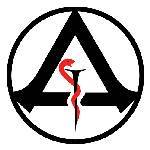 МЕДИЦИНСКА ШКОЛА  ''Др Миленко Хаџић''  Ниш, ул. Зетска бр. 55, тел. 018/530-508, тел/факс 018/225-041, ПИБ 102141648, шифра дел.8532 мат.број: 07216106  жиро рачун: 840-1700660-57 Управа за трезор, email: medicinskaskolanis@open.telekom.rsВрста активностиСадржаj друштвених активностиПрославе и приредбеОбележавање Дана, Светог Саве,Учествовање на разним градским или општинским прославама и приредбамаОријентирингШколска такмичења ученикаПосете Посете позоришним и биоскопским представама, изложбама и другим актуелним манифестацијамаИзложбеИзложбе ученичких радоваРазне активностиОзелењавање ПрезентацијеЕдукације  - актуелне теме1Формирање групе на сонову интересовања и личног опредељења ученика, разговор о ваннаставним активностима и њиховом значењу2Читалачки час ‘’О митском делу Данила Киша’, Ј. Дели.  Разговор и проналажење паралеле са јунаком Гилгамеша3Читање радова и коментар. Избор најбољег рада по оцени ученика и предлог задатка месеца4Разговор о предозима за решавање проблема у настави књижевности и језика5Читалачки час - Жак Превер “ Како направити портрет птице” -  креативност као идентитет6Документарна прича- Моја улица пре 100 година- пронаћи илустрације, разгледнице, старе фотографије и документа, проучити  историјски период7Вежбе: саставити што више синонима, ученици бирају и речима сликају друга. Користити “Стилске вежбе” М. Николића8Прича старе фотографије- замка, цркве, манастира уз коричење илустрованог материјала9Читање интервјуа- Писци говоре, разговор са Светланом Велмар Јанковић “Верујем у доброту”10Језици света- језичке породице, број језика у свету11Да ли је језик угрожен страним језицима- текст Егон Фекете, часопис Свет речи12Како ме други  доживљавају и како тумаче мој рад, став, мишљење, поглед на свет13Читање радова и коментар.  Избор најбољег рада по оцени ученика и предлог задатка месеца14Избор и анализа садржаја и подела задатака за припрему програма15Решавање тестова са такмичења из српског језика и језичке културе16Анализа одломка из романа “Хари Потер и реликвије смрти” догодовштине младих јунака17Разговор о насловиома који су проглашени за најбоље књиге године18Анаграми- духовита игра словима19Прича мог детињства. Којом бојом је обележено детињство, којих се мириса или звукова сећам20Мој аскурђел деда- коме сам ја аскурђел деда. Породични родослов. Суочити се са осећањем пролазности и трајањем у времену, простору и нама самима.21Дружење са мислима великих писаца и покушај да се те истине уведу у њихов свет и преломе кроз призму субјективног доживљаја22Језичке зачкољице- употпунити знање о језику и језичкој икултури23Читалачки час “ Мали принц”, А.С.Егзипери. Човек само срцем добро види.24Правопис и правописни приручници. Квиз- Шта знаш о правопису25Слово о језику- употрба презента у разговорном, публицистичком и књижевноуметничком стилу.26Ново у књижарама- ученици истражују и предлажу за читање27Предлог за читање заборављених књига” Смена генерација”, Стевана Јаковљвића28Читање радова икоментари. Избор најбољег рада по оцени ученика и предлиг задатка месеца29Општепознате узречице, поређења и језичке поштапалице чије је пореклO данас изгубљено или прихваћено30Креативно писање – стварање семантичких творевина31Развијање љубави према књизи и читању – предлог књига за читање32Самостално излагање и представљање наслова по избору33Настава међу књигама – посета библиотеци, заједнички одлазак у омиљену књижару, дружење с писцима34Писмена и говорна култура35Осврт на рад додатне наставе, предлози за наредну  годинуРедни бројнаставнетемеНАСТАВНА ТЕМАБРОЈ ЧАСОВАПО ТЕМИРедни бројнаставнетемеНАСТАВНА ТЕМАБРОЈ ЧАСОВАПО ТЕМИ1.2.3.4.5.6.Структура атома Хeмиjскe вeзeХемијске реакције Дисперзни системиКисeлинe , бaзe и солиОксидоредукција3610493Редни бројнаставнетемеНАСТАВНА ТЕМАБРОЈ ЧАСОВАПО ТЕМИРедни бројнаставнетемеНАСТАВНА ТЕМАБРОЈ ЧАСОВАПО ТЕМИ1.23.4.5.6.7.8.9.10.Периодни систем елемената ПСЕВодоникЕлементи 1.групе ПСЕЕлементи 2.групе ПСЕЕлементи 13.групе ПСЕЕлементи 14.групе ПСЕЕлементи 15.групе ПСЕЕлементи 16. Групе ПСЕЕлементи 17. Групе Прелазни метали 2234354334Редни бројнаставнетемеНАСТАВНА ТЕМАБРОЈ ЧАСОВАПО ТЕМИРедни бројнаставнетемеНАСТАВНА ТЕМАБРОЈ ЧАСОВАПО ТЕМИ1.2.3.4.5.6.7.8.9.10.11.12.13.14.Увод у органску хемијуАлкани и циклоалканиАлкени и диениАлкиниАроматични угљоводонициХалогени дериватиАлкохоли и фенолиЕтриАлдехиди и кетониКарбоксилне киселине и дериватиОрганска једињења са азотомОрганска једињења са сумпоромХетероциклична једињења Методе карактеризације органских једињења23322151462121Програмски садржајИзлет на планину са пешачењем Посете спортским манифестацијамаИзлет на планину са пешачењем